Содержание1. Информационные сообщения о проведении аукционов………………………………………………………………………………………...…42. Извещения о предоставлении земельных участков………………………………………………………………...………………………………83. Постановление администрации муниципального района Сергиевский Самарской области №694 от 27 июня 2018г. «О внесении изменений в Приложение № 1 к постановлению администрации муниципального района Сергиевский № 1113 от 12.10.2016 года «Об утверждении муниципальной программы «Экологическая программа территории муниципального района Сергиевский на 2017-2019 годы»…………………………………………………………………………………………………………………………......................................................84. Решение Собрания Представителей сельского поселения Антоновка муниципального района Сергиевский Самарской области №17 от 28 июня 2018г. «О внесении изменений и дополнений в бюджет сельского поселения Антоновка на 2018 год и на плановый период 2019 и 2020 годов»………………………………………………………………………………………………………………………………………………....…………95. Решение Собрания Представителей сельского поселения Верхняя Орлянка муниципального района Сергиевский Самарской области №17 от 28 июня 2018г. «О внесении изменений и дополнений в бюджет сельского поселения Верхняя Орлянка на 2018 год и на плановый период 2019 и 2020 годов»……………………………………………………………………………………………………………………………………………..……126. Решение Собрания Представителей сельского поселения Воротнее муниципального района Сергиевский Самарской области №17 от 28 июня 2018г. «О внесении изменений и дополнений в бюджет сельского поселения Воротнее на 2018 год и на плановый период 2019 и 2020 годов»………………………………………………………………………………………………………………………………………………………..…147. Решение Собрания Представителей сельского поселения Елшанка муниципального района Сергиевский Самарской области №16 от 28 июня 2018г. «О внесении изменений и дополнений в бюджет сельского поселения Елшанка на 2018 год и на плановый период 2019 и 2020 годов»………………………………………………………………………………………………………………………………………………………..…168. Решение Собрания Представителей сельского поселения Захаркино муниципального района Сергиевский Самарской области №20 от 28 июня 2018г. «О внесении изменений и дополнений в бюджет сельского поселения Захаркино на 2018 год и на плановый период 2019 и 2020 годов»………………………………………………………………………………………………………………………………………………………..…199. Решение Собрания Представителей сельского поселения Кармало-Аделяково муниципального района Сергиевский Самарской области №16 от 28 июня 2018г. «О внесении изменений и дополнений в бюджет сельского поселения Кармало-Аделяково на 2018 год и на плановый период 2019 и 2020 годов»……………………………………………………………………………………………………………………………...….…2210. Решение Собрания Представителей сельского поселения Калиновка муниципального района Сергиевский Самарской области №17 от 28 июня 2018г. «О внесении изменений и дополнений в бюджет сельского  поселения  Калиновка на 2018 год и на плановый период 2019 и 2020 годов»………………………………………………………………………………………………………………………………………………………..…2411. Решение Собрания Представителей сельского поселения Кандабулак муниципального района Сергиевский Самарской области №16 от 28 июня 2018г. «О внесении изменений и дополнений в бюджет сельского  поселения  Кандабулак на 2018 год и на плановый период 2019 и 2020 годов»………………………………………………………………………………………………………………………………………………………..…2612. Решение Собрания Представителей сельского поселения Красносельское муниципального района Сергиевский Самарской области №20 от 28 июня 2018г. «О внесении изменений и дополнений в бюджет сельского  поселения  Красносельское на 2018 год и на плановый период 2019 и 2020 годов»………………………………………………………………………………………………………………………………………………..…2813. Решение Собрания Представителей сельского поселения Кутузовский муниципального района Сергиевский Самарской области №16 от 28 июня 2018г. «О внесении изменений и дополнений в бюджет сельского  поселения  Кутузовский на 2018 год и на плановый период 2019 и 2020 годов»……………………………………………………………………………………………………………………………………………….……3114. Решение Собрания Представителей сельского поселения Липовка муниципального района Сергиевский Самарской области №16 от 28 июня 2018г. «О внесении изменений и дополнений в бюджет сельского  поселения  Липовка на 2018 год и на плановый период 2019 и 2020 годов»…………………………………………………………………………………………………………………………………………………….….…3415. Решение Собрания Представителей сельского поселения Светлодольск муниципального района Сергиевский Самарской области №16 от 28 июня 2018г. «О внесении изменений и дополнений в бюджет сельского  поселения  Светлодольск на 2018 год и на плановый период 2019 и 2020 годов»……………………………………………………………………………………………………………………………………………….……3616. Решение Собрания Представителей сельского поселения Сергиевск муниципального района Сергиевский Самарской области №20 от 28 июня 2018г. «О внесении изменений и дополнений в бюджет сельского  поселения  Сергиевск на 2018 год и на плановый период 2019 и 2020 годов»……………………………………………………………………………………………………………………………………………..................…3817. Решение Собрания Представителей сельского поселения Серноводск  муниципального района Сергиевский Самарской области №16 от 28 июня 2018г. «О внесении изменений и дополнений в бюджет сельского  поселения  Серноводск  на 2018 год и на плановый период 2019 и 2020 годов»……………………………………………………………………………………………………………………………………….……………4118. Решение Собрания Представителей сельского поселения Сургут  муниципального района Сергиевский Самарской области №19 от 28 июня 2018г. «О внесении изменений и дополнений в бюджет сельского  поселения  Сургут  на 2018 год и на плановый период 2019 и 2020 годов»……………………………………………………………………………………………………………………………………………..……………4419. Решение Собрания Представителей городского поселения Суходол муниципального района Сергиевский Самарской области №20 от 28 июня 2018г. «О внесении изменений и дополнений в бюджет городского поселения Суходол на 2018 год и на плановый период 2019 и 2020 годов»…………………………………………………………………………………………………………………………………………….………….…4720. Решение Собрания Представителей сельского поселения Черновка муниципального района Сергиевский Самарской области №16 от 28 июня 2018г. «О внесении изменений и дополнений в бюджет сельского  поселения  Черновка на 2018 год и на плановый период 2019 и 2020 годов»………………………………………………………………………………………………………………………………………………….……….4921. Решение Собрания Представителей муниципального района Сергиевский Самарской области №26 от 28 июня 2018г. «О внесении изменений и дополнений в бюджет муниципального района Сергиевский на 2018 год и на плановый период 2019 и 2020 годов»………………………………………………………………………………………………………………………………………….……………….5222. Постановление администрации сельского поселения Сургут  муниципального района Сергиевский Самарской области №29 от 28 июня 2018г. «Об утверждении Положения «О проведении аттестации муниципальных служащих в администрации сельского поселения Сургут  муниципального района Сергиевский»…………..………………....………………………………………………………………………………………..6123. Решение Собрания Представителей сельского поселения Антоновка муниципального района Сергиевский Самарской области №16 от 27 июня 2018г. «О внесении изменений и дополнений в Решение Собрания Представителей сельского поселения Антоновка муниципального района Сергиевский  от 29.11.2017 г. №24 «О передаче осуществления части полномочий органам местного самоуправления муниципального района Сергиевский Самарской области»………………………………………………………………………………………….…………………….….6224. Решение Собрания Представителей сельского поселения Верхняя Орлянка муниципального района Сергиевский Самарской области №16 от 27 июня 2018г. «О внесении изменений и дополнений в Решение Собрания Представителей сельского поселения Верхняя Орлянка муниципального района Сергиевский  от 29.11.2017 г. № 28 «О передаче осуществления части полномочий органам местного самоуправления муниципального района Сергиевский Самарской области»………………………………………………………………………………………………..6225. Решение Собрания Представителей сельского поселения Воротнее муниципального района Сергиевский Самарской области №16 от 27 июня 2018г. «О внесении изменений и дополнений в Решение Собрания Представителей сельского поселения Воротнее муниципального района Сергиевский  от 29.11.2017 г. № 27 «О передаче осуществления части полномочий органам местного самоуправления муниципального района Сергиевский Самарской области»…………………………………………………………………………………………….……………………………...6226. Решение Собрания Представителей сельского поселения Елшанка муниципального района Сергиевский Самарской области №15 от 27 июня 2018г. «О внесении изменений и дополнений в Решение Собрания Представителей сельского поселения Елшанка муниципального района Сергиевский  от 29.11.2017 г. №27 «О передаче осуществления части полномочий органам местного самоуправления муниципального района Сергиевский Самарской области»…………………………………………………………………………………………….………………………….....6327. Решение Собрания Представителей сельского поселения Захаркино муниципального района Сергиевский Самарской области №19 от 27 июня 2018г. «О внесении изменений и дополнений в Решение Собрания представителей сельского поселения Захаркино муниципального района Сергиевский  от 29.11.2017 г. №26 «О передаче осуществления части полномочий органам местного самоуправления муниципального района Сергиевский Самарской области»…………………………………………………………………………….…………………………………………….6328. Решение Собрания Представителей сельского поселения Кармало-Аделяково муниципального района Сергиевский Самарской области №15 от 27 июня 2018г. «О внесении изменений и дополнений в Решение Собрания Представителей сельского поселения Кармало-Аделяково муниципального района Сергиевский  от 29.11.2017 г. № 24 «О передаче осуществления части полномочий органам местного самоуправления муниципального района Сергиевский Самарской области»…………………………………………………………………………………………….….6329. Решение Собрания Представителей сельского поселения Калиновка  муниципального района Сергиевский Самарской области №16 от 27 июня 2018г. «О внесении изменений и дополнений в Решение Собрания Представителей сельского поселения Калиновка  муниципального района Сергиевский  от 29.11.2017 г. №29 «О передаче осуществления части полномочий органам местного самоуправления муниципального района Сергиевский Самарской области»…………………………………………………………………………………………………………………...6330. Решение Собрания Представителей сельского поселения Кандабулак муниципального района Сергиевский Самарской области №15 от 27 июня 2018г. «О внесении изменений и дополнений в Решение Собрания Представителей сельского поселения Кандабулак муниципального района Сергиевский  от 29.11.2017 г. № 28 «О передаче осуществления части полномочий органам местного самоуправления муниципального района Сергиевский Самарской области»………………………………………………………………………………………….………………………..6431. Решение Собрания Представителей сельского поселения Красносельское муниципального района Сергиевский Самарской области №19 от 27 июня 2018г. «О внесении изменений и дополнений в Решение Собрания Представителей сельского поселения Красносельское муниципального района Сергиевский  от 29.11.2017 г. № 28 «О передаче осуществления части полномочий органам местного самоуправления муниципального района Сергиевский Самарской области»…………………………………………………………………………………………….….6432. Решение Собрания Представителей сельского поселения Кутузовский муниципального района Сергиевский Самарской области №15 от 27 июня 2018г. «О внесении изменений и дополнений в Решение Собрания Представителей сельского поселения Кутузовский муниципального района Сергиевский  от 29.11.2017 г. № 27 «О передаче осуществления части полномочий органам местного самоуправления муниципального района Сергиевский Самарской области»…………………………………………………………………………………………………………….……..6433. Решение Собрания Представителей сельского поселения Липовка  муниципального района Сергиевский Самарской области №15 от 27 июня 2018г. «О внесении изменений и дополнений в Решение Собрания Представителей сельского поселения Липовка  муниципального района Сергиевский  от  29.11.2017 г. № 27 «О передаче осуществления части полномочий органам местного самоуправления муниципального района Сергиевский Самарской области»……………………………………………………………………………………………………………………..……..6434. Решение Собрания Представителей сельского поселения Светлодольск муниципального района Сергиевский Самарской области №15 от 27 июня 2018г. «О внесении изменений и дополнений в Решение Собрания Представителей сельского поселения Светлодольск муниципального района Сергиевский  от 29.11.2017 г. № 26  «О передаче осуществления части полномочий органам местного самоуправления муниципального района Сергиевский Самарской области»…………………………………………………………………………………………………………………...6535. Решение Собрания Представителей сельского поселения Сергиевск  муниципального района Сергиевский Самарской области №19 от 27 июня 2018г. «О внесении изменений и дополнений в Решение Собрания Представителей сельского поселения Сергиевск  муниципального района Сергиевский  от 29.11.2017 г. №28 «О передаче осуществления части полномочий органам местного самоуправления муниципального района Сергиевский Самарской области»…………………………………………………………………………………………………………………...6536. Решение Собрания Представителей сельского поселения Серноводск  муниципального района Сергиевский Самарской области №15 от 27 июня 2018г. «О внесении изменений и дополнений в Решение Собрания Представителей сельского поселения Серноводск  муниципального района Сергиевский  от 29.11.2017 г. № 27 «О передаче осуществления части полномочий органам местного самоуправления муниципального района Сергиевский Самарской области»……………………………………………………………………………………………………………….…..6537. Решение Собрания Представителей сельского поселения Сургут муниципального района Сергиевский Самарской области №17 от 27 июня 2018г. «О внесении изменений и дополнений в Решение Собрания Представителей сельского поселения Сургут муниципального района Сергиевский  от 29.11.2017 г. № 29 «О передаче осуществления части полномочий органам местного самоуправления муниципального района Сергиевский Самарской области»………………………………………………………………………………………………………………….…...…....6538. Решение Собрания Представителей городского поселения Суходол муниципального района Сергиевский Самарской области №19 от 27 июня 2018г. «О внесении изменений и дополнений в Решение Собрания Представителей городского поселения Суходол муниципального района Сергиевский  от 29.11.2017 г. № 27 «О передаче осуществления части полномочий органам местного самоуправления муниципального района Сергиевский Самарской области»…………………………………………………………………………………………………………………………....6639. Решение Собрания Представителей сельского поселения Черновка муниципального района Сергиевский Самарской области №16 от 27 июня 2018г. «О внесении изменений и дополнений в Решение Собрания Представителей сельского поселения Черновка муниципального района Сергиевский  от 29.11.2017 г. №28 «О передаче осуществления части полномочий органам местного самоуправления муниципального района Сергиевский Самарской области»……………………………………………………………………………………………………………………….…..6640. Решение Собрания Представителей муниципального района Сергиевский Самарской области №24 от 28 июня 2018г. «О досрочном прекращении полномочий депутата Собрания Представителей муниципального района Сергиевский»……………………………………………..6641. Решение Собрания Представителей муниципального района Сергиевский Самарской области №25 от 28 июня 2018г. «О введении в состав Собрания Представителей муниципального района Сергиевский»……………………………………………………………………………..…66 42. Решение Собрания Представителей муниципального района Сергиевский Самарской области №27 от 28 июня 2018г. «О внесении изменений и дополнений в Решение Собрания Представителей муниципального района Сергиевский № 44 от 29.11.2017г. «О принятии осуществления части полномочий органов местного самоуправления сельских (городского) поселений муниципального района Сергиевский»…………………………………………………………………………………………………………….……………………………..…...…66 43. Решение Собрания Представителей сельского поселения Антоновка муниципального района Сергиевский Самарской области №18 от 28 июня 2018г. «Об утверждении порядка организации и проведения публичных слушаний, в сфере градостроительной деятельности сельского поселения Антоновка муниципального района Сергиевский Самарской области»…………………………………………………………………..…67 44. Решение Собрания Представителей сельского поселения Верхняя Орлянка муниципального района Сергиевский Самарской области №18 от 28 июня 2018г. «Об утверждении порядка организации и проведения публичных слушаний, в сфере градостроительной деятельности сельского поселения Верхняя Орлянка муниципального района Сергиевский Самарской области»…………………………………………………..7145. Решение Собрания Представителей сельского поселения Воротнее муниципального района Сергиевский Самарской области №18 от 28 июня 2018г. «Об утверждении порядка организации и проведения публичных слушаний, в сфере градостроительной деятельности сельского поселения Воротнее муниципального района Сергиевский Самарской области»………………………………………………………………………..7546. Решение Собрания Представителей сельского поселения Елшанка муниципального района Сергиевский Самарской области №17 от 28 июня 2018г. «Об утверждении порядка организации и проведения публичных слушаний, в сфере градостроительной деятельности сельского поселения Елшанка муниципального района Сергиевский Самарской области»………………………………………………………………………8047. Решение Собрания Представителей сельского поселения Захаркино муниципального района Сергиевский Самарской области №21 от 28 июня 2018г. «Об утверждении порядка организации и проведения публичных слушаний, в сфере градостроительной деятельности сельского поселения Захаркино муниципального района Сергиевский Самарской области»………………………………………………………………………8448. Решение Собрания Представителей сельского поселения Кармало-Аделяково муниципального района Сергиевский Самарской области №17 от 28 июня 2018г. «Об утверждении порядка организации и проведения публичных слушаний, в сфере градостроительной деятельности сельского поселения Кармало-Аделяково муниципального района Сергиевский Самарской области»…………………………………………….…8849. Решение Собрания Представителей сельского поселения Калиновка  муниципального района Сергиевский Самарской области №18 от 28 июня 2018г. «Об утверждении порядка организации и проведения публичных слушаний, в сфере градостроительной деятельности сельского поселения Калиновка  муниципального района Сергиевский Самарской области»…………………………………………………………………..…9250. Решение Собрания Представителей сельского поселения Кандабулак муниципального района Сергиевский Самарской области №17 от 28 июня 2018г. «Об утверждении порядка организации и проведения публичных слушаний, в сфере градостроительной деятельности сельского поселения Кандабулак муниципального района Сергиевский Самарской области»…………………………………………………………….………9751. Решение Собрания Представителей сельского поселения Красносельское муниципального района Сергиевский Самарской области №21 от 28 июня 2018г. «Об утверждении порядка организации и проведения публичных слушаний, в сфере градостроительной деятельности сельского поселения Красносельское муниципального района Сергиевский Самарской области»…………………………………...………………10152. Решение Собрания Представителей сельского поселения Кутузовский муниципального района Сергиевский Самарской области №17 от 28 июня 2018г. «Об утверждении порядка организации и проведения публичных слушаний, в сфере градостроительной деятельности сельского поселения Кутузовский муниципального района Сергиевский Самарской области»………………………………………………..……………...…10553. Решение Собрания Представителей сельского поселения Липовка  муниципального района Сергиевский Самарской области №17 от 28 июня 2018г. «Об утверждении порядка организации и проведения публичных слушаний, в сфере градостроительной деятельности сельского поселения Липовка  муниципального района Сергиевский Самарской области»…………………………………………………………………...…10954. Решение Собрания Представителей сельского поселения Светлодольск муниципального района Сергиевский Самарской области №17 от 28 июня 2018г. «Об утверждении порядка организации и проведения публичных слушаний, в сфере градостроительной деятельности сельского поселения Светлодольск муниципального района Сергиевский Самарской области»…………………………………………..……………….……11355. Решение Собрания Представителей сельского поселения Сергиевск  муниципального района Сергиевский Самарской области №21 от 28 июня 2018г. «Об утверждении порядка организации и проведения публичных слушаний, в сфере градостроительной деятельности сельского поселения Сергиевск  муниципального района Сергиевский Самарской области»……………………………………..………………….………..…11856. Решение Собрания Представителей сельского поселения Серноводск  муниципального района Сергиевский Самарской области №17 от 28 июня 2018г. «Об утверждении порядка организации и проведения публичных слушаний, в сфере градостроительной деятельности сельского поселения Серноводск  муниципального района Сергиевский Самарской области»…………………………………………….…………….………12257. Решение Собрания Представителей сельского поселения Сургут муниципального района Сергиевский Самарской области №18 от 28 июня 2018г. «Об утверждении порядка организации и проведения публичных слушаний, в сфере градостроительной деятельности сельского поселения Сургут муниципального района Сергиевский Самарской области»…………………………………………………….……………...……12658. Решение Собрания Представителей городского поселения Суходол муниципального района Сергиевский Самарской области №21 от 28 июня 2018г. «Об утверждении порядка организации и проведения публичных слушаний, в сфере градостроительной деятельности городского поселения Суходол муниципального района Сергиевский Самарской области»………………………………………….……………………………13059. Решение Собрания Представителей сельского поселения Черновка муниципального района Сергиевский Самарской области №18 от 28 июня 2018г. «Об утверждении порядка организации и проведения публичных слушаний, в сфере градостроительной деятельности сельского поселения Черновка муниципального района Сергиевский Самарской области»……………………….……………………….…………….………13460. Постановление администрации сельского поселения Сургут муниципального района Сергиевский Самарской области №29а от 28 июня 2018г. «Об утверждении изменений в проект планировки территории и проект межевания территории объекта «Малоэтажная застройка в п. Сургут муниципального района Сергиевский Самарской области 2 очередь» в границах сельского поселения Сургут муниципального района Сергиевский Самарской области»…………………………………………………………………………………………………………………………13961. ДОКУМЕНТАЦИЯ ПО ПЛАНИРОВКЕ ТЕРРИТОРИИ для строительства объекта: "Малоэтажная застройка в п. Сургут муниципального района Сергиевский Самарской области - 2 очередь" в границах сельского поселения Сургут муниципального района Сергиевский Самарской области……………………………………………………………………………………………………………………………13962. ДОКУМЕНТАЦИЯ ПО ПЛАНИРОВКЕ ТЕРРИТОРИИ для строительства объекта: «Малоэтажная застройка в п. Сургут муниципального района Сергиевский Самарской области - 2 очередь» в границах сельского поселения Сургут муниципального района Сергиевский Самарской области……………………………………………………………………………………………………………………………145ИНФОРМАЦИОННОЕ СООБЩЕНИЕ О ПРОВЕДЕНИИ АУКЦИОНАКомитет по управлению муниципальным имуществом муниципального района Сергиевский Самарской области, выступающий в качестве организатора аукционов, на основании Распоряжения Администрации муниципального района Сергиевский №802-р от 25.06.2018г. «О выставлении на аукцион по продаже права на заключение договоров аренды земельных участков.», сообщает, что 03 августа 2018 года в 09 часов 00 минут, по адресу: Самарская область, Сергиевский район, с. Сергиевск, ул. Ленина, д. 15А, каб. № 10 состоится аукцион, открытый по составу участников и по форме подачи предложения о цене, по продаже права на заключение договоров аренды земельных участков:Лот №1Земельный участок, категории земель - земли населенных пунктов, с разрешенным использованием: ведение личного подсобного хозяйства, с кадастровым номером 63:31:0701005:263, площадью 1140 кв.м., расположенный по адресу: Самарская область, муниципальный район Сергиевский, с. Сергиевск, ул. Сергиевская, участок №46Обременения: не зарегистрированы.Начальная цена предмета торгов: 2700,00 рублей в год.Шаг аукциона:  81,00 рублей.Сумма задатка: 2700,00 рублей.Срок аренды - 20 летЛот №2Земельный участок, категории земель - земли населенных пунктов, с разрешенным использованием: ведение личного подсобного хозяйства, с кадастровым номером 63:31:0701005:285, площадью 1140 кв.м., расположенный по адресу: Самарская область, муниципальный район Сергиевский, с. Сергиевск, ул. Сергиевская, участок №47Обременения: не зарегистрированы.Начальная цена предмета торгов: 2700,00 рублей в год.Шаг аукциона:  81,00 рублей.Сумма задатка: 2700,00 рублей.Срок аренды - 20 летЛот №3Земельный участок, категории земель - земли населенных пунктов, с разрешенным использованием: ведение личного подсобного хозяйства, с кадастровым номером 63:31:0701005:210, площадью 1140 кв.м., расположенный по адресу: Самарская область, муниципальный район Сергиевский, с. Сергиевск, ул. Сергиевская, участок №48Обременения: не зарегистрированы.Начальная цена предмета торгов: 2700,00 рублей в год.Шаг аукциона:  81,00 рублей.Сумма задатка: 2700,00 рублей.Срок аренды - 20 летЛот №4Земельный участок, категории земель - земли населенных пунктов, с разрешенным использованием: ведение личного подсобного хозяйства, с кадастровым номером 63:31:0701005:211, площадью 1140 кв.м., расположенный по адресу: Самарская область, муниципальный район Сергиевский, с. Сергиевск, ул. Сергиевская, участок №49Обременения: не зарегистрированы.Начальная цена предмета торгов: 2700,00 рублей в год.Шаг аукциона:  81,00 рублей.Сумма задатка: 2700,00 рублей.Срок аренды - 20 летЛот №5Земельный участок, категории земель - земли населенных пунктов, с разрешенным использованием: ведение личного подсобного хозяйства, с кадастровым номером 63:31:0701005:257, площадью 1140 кв.м., расположенный по адресу: Самарская область, муниципальный район Сергиевский, с. Сергиевск, ул. Сергиевская, участок №50Обременения: не зарегистрированы.Начальная цена предмета торгов: 2700,00 рублей в год.Шаг аукциона:  81,00 рублей.Сумма задатка: 2700,00 рублей.Срок аренды - 20 летЗаявки на участие в аукционе принимаются ежедневно в рабочие дни с 29 июня 2018г. по 30 июля 2018 г. (выходные дни: суббота, воскресенье), с 9 00 до 16 00 ч. (перерыв с 12 00 до 13 00) в отделе приватизации и торгов Комитета по управлению муниципальным имуществом  муниципального района Сергиевский, по адресу: Самарская область, Сергиевский район, с. Сергиевск, ул. Ленина, д. 15А, кабинет № 10 (тел. 8-84655-2-21-91).Дата определения участников аукциона: 01 августа 2018г.Регистрация участников аукциона будет осуществляться 03 августа 2018 г. с 8 10 до 8 50 в отделе приватизации и торгов Комитета по управлению муниципальным имуществом  муниципального района Сергиевский, по адресу: Самарская область, Сергиевский район, с. Сергиевск, ул. Ленина, д. 15А, кабинет № 10 (тел. 8-84655-2-21-91).Для участия в аукционе заявители представляют следующие документы:1. Заявка на участие в аукционе по установленной форме с указанием реквизитов счета для возврата задатка. (В случае подачи заявки представителем претендента предъявляется доверенность).2. Копии документов, удостоверяющих личность (для физических лиц).3. Надлежащим образом заверенный перевод на русский язык документов о государственной регистрации юридического лица в соответствии с законодательством иностранного государства в случае, если заявителем является иностранное юридическое лицо;4. Документы, подтверждающие внесение задатка.Один заявитель вправе подать только одну заявку по каждому лоту на участие в аукционе.Заявители, признанные участниками аукциона, и заявители, не допущенные к участию в аукционе, уведомляются о принятом решении не позднее следующего рабочего дня после даты оформления данного решения протоколом рассмотрения заявок на участие в аукционе, путем вручения им под расписку соответствующего уведомления либо направления такого уведомления по почте заказным письмом.Организатор аукциона обязан вернуть внесенный задаток заявителю, не допущенному к участию в аукционе, в течение 3 рабочих дней со дня оформления протокола приема заявок на участие в аукционе.Основаниями не допуска заявителя к участию в аукционе являются:1) непредставление необходимых для участия в аукционе документов или представление недостоверных сведений;2) непоступление задатка на дату рассмотрения заявок на участие в аукционе;3) подача заявки на участие в аукционе лицом, которое в соответствии с Земельным кодексом Российской Федерации и другими федеральными законами не имеет права быть участником конкретного аукциона, покупателем земельного участка или приобрести земельный участок в аренду;4) наличие сведений о заявителе, в реестре недобросовестных участников аукциона, предусмотрен-ном пунктами 28 и 29 статьи 39.12 Земельного кодекса Российской Федерации.Порядок проведения аукциона.1. Аукцион проводится в указанном в извещении о проведении аукциона месте, в соответствующие день и час.2. Аукцион проводится в следующем порядке:а) аукцион ведет аукционист;б) аукцион начинается с оглашения аукционистом наименования, основных характеристик и начальной цены земельного участка, «шага аукциона» и порядка проведения аукциона.«Шаг аукциона» устанавливается в размере 3 процентов начальной цены земельного участка и не из-меняется в течение всего аукциона;в) участникам аукциона выдаются пронумерованные билеты, которые они поднимают после оглашения аукционистом начальной цены или начального размера арендной платы и каждой очередной цены  или размера арендной платы в случае, если готовы купить земельный участок или заключить договор аренды в соответствии с этой ценой или размером арендной платы;г) каждую последующую цену аукционист назначает путем увеличения текущей цены на «шаг аукциона». После объявления очередной цены аукционист называет номер билета участника аукциона, который первым поднял билет, и указывает на этого участника аукциона. Затем аукционист объявляет следующую цену в соответствии с «шагом аукциона»;д) при отсутствии участников аукциона, готовых купить земельный участок или заключить договор аренды в соответствии с названной аукционистом ценой, аукционист повторяет эту цену или размер аренд-ной платы  3 раза.Если после троекратного объявления очередной цены или размера арендной платы  ни один из участников аукциона не поднял билет, аукцион завершается. Победителем аукциона признается тот участник аукциона, номер билета которого был назван аукционистом последним;е) по завершении аукциона аукционист объявляет о продаже земельного участка или права на заключение договора его аренды, называет цену проданного земельного участка или размер арендной платы и номер билета победителя аукциона.Победителем аукциона признается лицо, предложившее наиболее высокую цену или размер арендной платы за выставленный на аукцион земельный участок. Победителем будет признан участник аукциона по его окончании, что будет оформлено протоколом о его результатах.Организатор аукциона обязан в течение 3 банковских дней со дня подписания протокола о результатах аукциона возвратить задаток участникам аукциона, которые не выиграли его.В случае, если Победитель аукциона уклонился от подписания протокола о результатах аукциона, заключения договора аренды или купли-продажи земельного участка, внесенный победителем аукциона задаток ему не возвращается.Аукцион признается не состоявшимся, если: 1) в аукционе участвовало менее двух участников; 2) после троекратного объявления начальной цены предмета торгов ни один из участников не заявил о своем намерении приобрести предмет аукциона по начальной цене. В случае, если аукцион признан не состоявшимся по причине, указанной в п. 1, уполномоченный орган направляет единственному принявшему участие в аукционе участнику три экземпляра подписанного проекта договора купли-продажи в десятидневный срок со дня составления протокола о результатах аукциона.Организатор аукциона обязан в течение 3 рабочих дней со дня подписания протокола о результатах аукциона возвратить задатки лицам, участвовавшим в аукционе, но не победившим в нем.Организатор аукциона вправе отказаться от проведения аукциона не позднее, чем за пять рабочих дней до дня проведения аукциона.Заявитель имеет право отозвать принятую организатором аукциона заявку до дня окончания срока приема заявок, уведомив об этом в письменной форме организатора аукциона. Организатор аукциона обязан возвратить внесенный задаток заявителю в течение трех рабочих дней со дня регистрации отзыва заявки. В случае отзыва заявки заявителем позднее дня окончания срока приема заявок задаток возвращается в порядке, установленном для участников аукциона.Не допускается заключение договора по результатам аукциона ранее, чем через десять дней со дня размещения информации о результатах аукциона на официальном сайте Российской Федерации в сети «Интернет».Банковские реквизиты для внесения задатка: Управление финансами администрации муниципального района Сергиевский (КУМИ муниципального района Сергиевский л/с 608030670), ИНН 6381001160, КПП 638101001, Р/С 40302810636015000068 в Отделении Самара г. Самара, БИК 043601001, КБК 60811105013050000120, ОКТМО 36638432 (Сергиевск), с пометкой – задаток для участия в аукционе, адрес земельного участка в отношении которого внесен задаток. Задаток можно внести с первого дня приема заявок на участие в аукционе по продаже права на заключение договора аренды земельного участка по день подачи заявки включительно, но не позднее срока окончания приема заявок на участие в аукционе. Документом, подтверждающим поступление задатка на счет организатора торгов, является выписка со счета организатора торгов.С техническими условиями можно ознакомиться в извещении о проведении аукциона.Проект договора аренды земельного участкасело Сергиевск Самарской области                                                                                                                   Дата заключения договораМуниципальное образование – муниципальный район Сергиевский Самарской области, именуемое в дальнейшем «Арендодатель», в лице ____ с одной стороны, и  ___________________________________________, именуемый в дальнейшем «Арендатор», с  другой  стороны,  заключили  настоящий  договор  о  нижеследующем: 1. Предмет договора.1.1. «Арендодатель» передал, а «Арендатор» принял на праве аренды сроком на 10 лет, по результатам аукциона открытого по форме подачи предложения о размере арендной платы по продаже права на заключение договора аренды земельного участка, имеющего кадастровый номер: ______, площадью ____ кв. м., отнесенный к землям населенных пунктов, расположенный по адресу: _________, ____________________________________, с разрешенным использованием: ________________________(в дальнейшем именуемый «Участок») в качественном состоянии, как он есть. 1.2. «Арендодатель» распоряжается данным земельным участком в соответствии с Земельным Кодексом Российской Федерации, Законом Самарской области «О земле» № 94-ГД от 11.03.2005г.2. Обременения земельного участка.2.1. Не зарегистрированы.3. Срок договора.3.1 Срок аренды Участка устанавливается с _____ по _______.3.2 Договор вступает в силу с даты его государственной регистрации и распространяет свое действие на отношения возникшие с _______.4. Арендная плата.4.1. Размер арендной платы за земельный участок, расположенный по адресу: _____________, согласно Протокола «_____________________» от ____ ___________ ________года, выданного Отделом приватизации и торгов Комитета по управлению муниципальным имуществом муниципального района Сергиевский, составляет ______ рублей в год.4.2. Ранее уплаченный задаток в размере ____ рублей засчитывается в счет арендной платы. Арендная плата за период с _______ по ______ внесена «Арендатором» на момент заключения Договора полностью. Начиная с ______ арендная плата вносится Арендатором ежеквартально равными платежами по _______ до 10-го числа первого месяца квартала, следующего за отчетным, путем перечисления по следующим реквизитам: УФК по Самарской области (УФ МР Сергиевский СО, КУМИ м.р. Сергиевский Самарской области), ИНН 6381001160, КПП 638101001, р/с 4010181020000010001 в Отделении Самара г. Самара, БИК 043601001, КБК 60811105013050000120, ОКТМО 36638432 (Сергиевск).4.3. В платежном документе на перечисление арендной платы «Арендатор» указывает назначение платежа, дата и номер договора аренды, период, за который она вносится.4.4. Арендная плата начисляется с _______.4.5. Арендная плата ежегодно, но не ранее чем через год после заключения договора аренды земельного участка, изменяется в одностороннем порядке арендодателем на размер уровня инфляции, определяемый исходя из максимального уровня инфляции (потребительских цен), устанавливаемого в рамках прогноза социально-экономического развития Самарской области. Коэффициент инфляции на расчетный год опреде-ляется как произведение соответствующих максимальных планируемых ежегодных показателей инфляции (индекс потребительских цен, декабрь к декабрю) по состоянию на 1 января расчетного года. 4.6. Не использование Участка Арендатором не может служить основанием невнесения арендной платы.5. Права и обязанности сторон.5.1. «Арендодатель» имеет право:5.1.1. Требовать досрочного расторжения Договора при использовании Участка не по целевому назначению, а также при использовании способами, приводящими к его порче, при не внесении арендной платы более чем за 6 месяцев, в случае не подписания Арендатором дополнительных соглашений к Договору и нарушения других условий настоящего Договора.5.1.2. На беспрепятственный доступ на территорию арендуемого земельного участка с целью его осмотра на предмет соблюдения условий Договора.5.1.3. На возмещение убытков, причиненных ухудшением качества Участка и экологической обстановки в результате хозяйственной деятельности арендатора, а также по иным основаниям, предусмотренным законодательством РФ. 5.2. «Арендодатель» обязан:5.2.1. Выполнять в полном объеме все условия Договора.5.2.2. Передать Арендатору участок по акту приема-передачи в срок не позднее трех дней с момента подписания настоящего договора.5.2.3. Письменно в месячный срок уведомить Арендатора об изменении номера счета для перечисления арендной платы.5.3. «Арендатор» имеет право:5.3.1. Использовать Участок на условиях, установленных Договором.5.4. «Арендатор» обязан:5.4.1. Выполнять в полном объеме все условия Договора.5.4.2. Использовать участок в соответствии с целевым назначением и разрешенным использованием.5.4.3. Уплачивать в размере и на условиях, установленных договором, арендную плату.5.4.4. Обеспечить Арендодателю (его законным представителям), представителям органов государственного земельного контроля доступ на Участок по их требованию.5.4.5. Письменно сообщить Арендодателю не позднее, чем за три месяца о предстоящем освобождении Участка, как в связи с окончанием срока действия Договора, так и при досрочном его освобождении.5.4.6. Не допускать действий, приводящих к ухудшению экологической обстановки на арендуемом земельном участке и прилегающих к нему территориях, а также выполнять работы по благоустройству территории.5.4.7. Письменно в десятидневный срок уведомить Арендодателя об изменении своих реквизитов.5.5. Арендодатель и Арендатор имеют иные права и несут иные обязанности, установленные законодательством РФ.6. Ответственность сторон.6.1.  За нарушение условий Договора Стороны несут ответственность, предусмотренную законодательством РФ.6.2.  За нарушение срока внесения арендной платы по Договору Арендатор выплачивает Арендодателю пени.6.3. Уплата неустойки (пени) установленной настоящим Договором, не освобождает стороны от выполнения лежащих на них обязательств или устранения нарушений, а также от возмещения убытков, причиненных неисполнением или ненадлежащим исполнением обязательств, предусмотренных настоящим Договором.7. Изменение, расторжение и прекращение Договора.7.1. Все изменения и (или) дополнения к Договору оформляются Сторонами в письменной форме дополнительным соглашением, которое вступает в силу с даты государственной регистрации и является неотъемлемой частью Договора.7.2. Договор, может быть, расторгнут по требованию Арендодателя по решению суда на основании и в порядке, установленном гражданским законодательством, а также в случаях, указанных в п. 5.1.1.8. Рассмотрение и урегулирование споров.8.1. Все споры между Сторонами, возникающие по Договору, разрешаются в соответствии с законодательством РФ.9. Неотъемлемой частью договора является.9.1. Договор составлен и подписан в 3-х экземплярах на ___ листах, имеющих одинаковую юридическую силу.9.2. Неотъемлемой частью договора является акт приема-передачи земельного участка.10. Адреса и подписи  сторон.«Арендодатель»:Муниципальное образование – муниципальный район Сергиевский Самарской области.«Арендатор»:Форма заявки на участие в аукционеРегистрационный  номер_______от "_____" ___________2018годаПродавец: Комитет по управлениюмуниципальным имуществоммуниципального района СергиевскийСамарской областиЗаявка на участие в аукционе_____________________________________________________________________________________________________________________________( ФИО и  паспортные данные физ. лица)________________________________________________________________________________________________________________________________________________________________________________именуемый в дальнейшем ПРЕТЕНДЕНТ, принимая решение об участии в аукционе по продаже права на заключение договора аренды земельного участка, расположенного по адресу: _____________________________________________________________________________,  площадь ________________ м2,  кадастровый номер участка  _______________________________________. ОБЯЗУЮСЬ:1. Соблюдать условия аукциона, открытого по форме подачи предложения о цене, содержащиеся в информационном сообщении о проведении аукциона, а также условия проведения аукциона, открытого по форме подачи предложения о цене, установленные ст.39.12 Земельного Кодекса РФ № 136-ФЗ от 25.10.2001 года.2. В случае признания победителем аукциона, открытого по форме подачи предложения о цене, ОБЯЗУЮСЬ заключить с Продавцом договор аренды земельного участка по истечении 10 дней со дня размещения информации о результатах аукциона на официальном сайте и уплатить Продавцу стоимость аренды земельного участка, установленную по результатам аукциона, открытого по форме подачи предложения о цене, в сроки, определяемые договором аренды.3. Я согласен с тем, что в случае признания меня победителем аукциона, открытого по форме подачи предложения о цене и моего отказа от заключения договора аренды, либо не внесения в срок установленной суммы платежа, сумма внесенного мною задатка остается в распоряжении Продавца.Адрес, реквизиты и телефон ЗАЯВИТЕЛЯ:__________________________________________________________________________________________________________________________________________________________________________________________________________________________________________________________ПРИЛОЖЕНИЯ:_____________________________________________________________________________________________________________________________Заявка принята ПРОДАВЦОМ«___»__________2018г.  в ____ч. _____мин.ИНФОРМАЦИОННОЕ СООБЩЕНИЕ О ПРОВЕДЕНИИ АУКЦИОНАКомитет по управлению муниципальным имуществом муниципального района Сергиевский Самарской области, выступающий в качестве организатора аукционов, на основании Распоряжения Администрации муниципального района Сергиевский №335-р от 21.03.2018г. «О проведении аукциона по продаже права на заключение договора аренды земельного участка»; Распоряжения Администрации муниципального района Сергиевский №336-р от 21.03.2018г. «О проведении аукциона по продаже права на заключение договора аренды земельного участка»; Распоряжения Администрации муниципального района Сергиевский №337-р от 21.03.2018г. «О проведении аукциона по продаже права на заключение договора аренды земельного участка»; Распоряжения Администрации муниципального района Сергиевский №338-р от 21.03.2018г. «О проведении аукциона по продаже права на заключение договора аренды земельного участка»; Распоряжения Администрации муниципального района Сергиевский №339-р от 21.03.2018г. «О проведении аукциона по продаже права на заключение договора аренды земельного участка» сообщает, что 03 августа 2018 года в 10 часов 00 минут, по адресу: Самарская область, Сергиевский район, с. Сергиевск, ул. Ленина, д. 15А, каб. № 10 состоится аукцион, открытый по составу участников и по форме подачи предложения о цене, по продаже права на заключение договоров аренды земельных участков:Лот №1Земельный участок, с видом разрешенного использования «Для размещения индивидуальных гаражей», с кадастровым номером 63:31:0702002:1223 площадью 24 кв.м., расположенный по адресу: Самарская область, муниципальный район Сергиевский, сельское поселение Сергиевск, с. Сергиевск, ул. Заводская, д. 5-А, стр. 1, пом. 10Обременения: не зарегистрированы.Начальная цена предмета торгов: 5100,00 рублей в год.Шаг аукциона:  153,00 рублей.Сумма задатка: 5100,00 рублей.Срок аренды - 10 летЛот №2Земельный участок, с видом разрешенного использования «Для размещения индивидуальных гаражей», с кадастровым номером 63:31:0702002:1222 площадью 24 кв.м., расположенный по адресу: Самарская область, муниципальный район Сергиевский, сельское поселение Сергиевск, с. Сергиевск, ул. Заводская, д. 5-А, стр. 1, пом. 9Обременения: не зарегистрированы.Начальная цена предмета торгов: 5100,00 рублей в год.Шаг аукциона:  153,00 рублей.Сумма задатка: 5100,00 рублей.Срок аренды - 10 летЛот №3Земельный участок, с видом разрешенного использования «Для размещения индивидуальных гаражей», с кадастровым номером 63:31:0702002:1221 площадью 24 кв.м., расположенный по адресу: Самарская область, муниципальный район Сергиевский, сельское поселение Сергиевск, с. Сергиевск, ул. Заводская, д. 5-А, стр. 1, пом. 8Обременения: не зарегистрированы.Начальная цена предмета торгов: 5100,00 рублей в год.Шаг аукциона:  153,00 рублей.Сумма задатка: 5100,00 рублей.Срок аренды - 10 летЛот №4Земельный участок, с видом разрешенного использования «Для размещения индивидуальных гаражей», с кадастровым номером 63:31:0702002:1220 площадью 24 кв.м., расположенный по адресу: Самарская область, муниципальный район Сергиевский, сельское поселение Сергиевск, с. Сергиевск, ул. Заводская, д. 5-А, стр. 1, пом. 7Обременения: не зарегистрированы.Начальная цена предмета торгов: 5100,00 рублей в год.Шаг аукциона:  153,00 рублей.Сумма задатка: 5100,00 рублей.Срок аренды - 10 летЛот №5Земельный участок, с видом разрешенного использования «Для размещения индивидуальных гаражей», с кадастровым номером 63:31:0702002:1219 площадью 24 кв.м., расположенный по адресу: Самарская область, муниципальный район Сергиевский, сельское поселение Сергиевск, с. Сергиевск, ул. Заводская, д. 5-А, стр. 1, пом. 6Обременения: не зарегистрированы.Начальная цена предмета торгов: 5100,00 рублей в год.Шаг аукциона:  153,00 рублей.Сумма задатка: 5100,00 рублей.Срок аренды - 10 летМаксимально и (или) минимально допустимые параметры разрешенного строительства объекта капитального строительства:Согласно Правил землепользования и застройки сельского поселения Сергиевск м.р. Сергиевский Самарской области утвержденных решением собрания представителей с.п. Сергиевск муниципального рай-она Сергиевский Самарской области №30 от 20.12.2013г., значение предельных размеров земельных участков и предельных параметров разрешенного строительства, реконструкции объектов капитального строительства соответствующих данному земельному участку, расположенному в территориальной зоне – O1, минимальная площадь земельного участка – 10 кв.м., максимальная высота зданий, строений, сооружений – 22,5 м., минимальный отступ от границ земельных участков до зданий, строений, сооружений – 3 м., максимальный процент застройки в границах земельного участка – 90%, максимальная площадь отдельно стоя-щих зданий, строений нежилого значения – 1000 кв.м.Технические условия подключения объектов, к сетям инженерно-технического обеспечения проектируемых объектов в границах земельных участков, расположенных по адресу: Самарская область, муниципальный район Сергиевский, сельское поселение Сергиевск, с. Сергиевск, ул. Заводская, д. 5-А, стр.1, пом. 6 – пом. 10.На основании сведений вх.№108 от 13.02.2018г. акционерного общества «Самарская сетевая компания» технологическое присоединение проектируемого объекта капитального строительства по адресам: Самарская область, муниципальный район Сергиевский, сельское поселение Сергиевск, с. Сергиевск, ул. Заводская, д. 5-А, стр. 1, пом. 10, к/н 63:31:0702002:1223; пом. 9, к/н 63:31:0702002:1222; пом. 8, к/н 63:31:0702002:1221; пом. 7, к/н 63:31:0702002:1220; пом. 6, к/н 63:31:0702002:1219 к электрическим сетям АО «Самарская сетевая компания» возможно.Технические условия на подключение к электрическим сетям будут выданы Заказчику строительства на основании договора технологического присоединения в соответствии с Утвержденным Постановлением Правительства РФ от 27.12.2004г. № 861 после подачи заявки установленного образца на технологическое присоединение в адрес АО «Самарская сетевая компания».В соответствии с приказами:1. Министерства энергетики и жилищно-коммунального хозяйства Самарской области от 21.12.2010г. № 77 размер платы за технологическое присоединение к электрическим сетям территориальных сетевых организаций Самарской области для заявителей, подающих заявку на технологическое присоединение с присоединенной мощностью, не превышающей 15 кВт включительно (с учетом ранее присоединенной в данной точке присоединения мощности), при условии, что расстояние от границ участка заявителя до объектов электросетевого хозяйства необходимого заявителю класса напряжения сетевой организации, в которую подана заявка, составляет не более 300 метров в городах и поселках городского типа и не более 500 метров в сельской местности составляет 550 рублей.2. Министерства энергетики и жилищно-коммунального хозяйства Самарской области от 27.12.2017г. №897 размер платы за технологическое присоединение к электрическим сетям АО «Самарская сетевая компания» для заявителей с присоединяемой мощностью более 15 кВт, и для заявителей, подающих заявку на технологическое присоединение энергопринимающих устройств максимальной присоединенной мощностью, не превышающей 15 кВт включительно (с учетом ранее присоединенной в данной точке присоединения мощности), в случае если расстояние от границ участка заявителя до объектов электросетевого хозяйства необходимого заявителю класса напряжения сетевой организации, в которую подана заявка, составляет более 300 метров в городах и поселках городского типа и более 500 метров в сельской местности, взымается в соответствии с утвержденными стандартизированными тарифными ставками, ставками за единицу максимальной мощности._____________________________________________________________________________________________________________________________На основании сведений вх.№112 от 15.02.2018г. общества с ограниченной ответственностью «Сервисная Коммунальная Компания» техническая возможность присоединения объектов капитального строительства для размещения индивидуальных гаражей, расположенных по адресу: Самарская область, муниципальный район Сергиевский, сельское поселение Сергиевск, с. Сергиевск, ул. Заводская, д. 5-А, стр.1, пом. 10, к/н 63:31:0702002:1223; пом. 9, к/н 63:31:0702002:1222; пом. 8, к/н 63:31:0702002:1221; пом. 7, к/н 63:31:0702002:1220; пом. 6, к/н 63:31:0702002:1219 к сетям водоснабжения отсутствует._____________________________________________________________________________________________________________________________В соответствии с письмом №№ 01-07/64; 01-07/65; 01-07/66; 01-07/67; 01-07/68 от 01.02.2018 г. Общества с ограниченной ответственностью «Средневолжская газовая компания» техническая возможность присоединения к сети газораспределения объектов капитального строительства для размещения индивидуальных гаражей, расположенных по адресу: Самарская область, муниципальный район Сергиевский, сельское поселение Сергиевск, с. Сергиевск, ул. Заводская, д. 5-А, стр.1, пом. 10, к/н 63:31:0702002:1223; пом. 9, к/н 63:31:0702002:1222; пом. 8, к/н 63:31:0702002:1221; пом. 7, к/н 63:31:0702002:1220; пом. 6, к/н 63:31:0702002:1219 с максимальным расходом газа 5 м.куб./час имеется от подземного полиэтиленового газопровода низкого давления Ø160 мм проложенного по ул. Заводской, с. Сергиевск.Мероприятия по подключению (технологическому присоединению) должны быть осуществлены в срок не более 12 месяцев с момента заключения договора о подключении (технологическом присоединении), срок действия технических условий – 3 года.Размер платы за подключение (технологическое присоединение) на 2018 г. вышеуказанного объекта с общим расходом газа не более 5 м.куб/час и общей протяженностью до 200 м., утвержден Приказом Минэнерго и ЖКХ Самарской области от 14.12.2017г. №786 и составит 31207 рублей 00 копеек, в том числе НДС.Для заключения договора о подключении к газораспределительной сети объектов капитального строительства, правообладателю необходимо обратиться в ООО «СВГК» (газораспределительная организация) в соответствии с правилами о подключении (технологического присоединения) объектов капитального строительства к сетям газораспределения, утвержденными постановлением Правительства Российской Федерации от 30.12.2013 г. №1314 со следующими документами:1. Заявка о подключении (технологическом присоединении) объекта капитального строительства к газораспределительной сети ООО «СВГК»;2. Копия документа, подтверждающего право собственности или иное предусмотренное законом основание на объект капитального строительства и (или) земельный участок, на котором расположены (будут располагаться) объекты капитального строительства заявителя;3. Расчет планируемого максимального часового расхода газа (не требуется в случае планируемого максимального часового расхода газа не более 5 м.куб);4. Ситуационный план расположения точек границ (координат) земельного участка._____________________________________________________________________________________________________________________________Заявки на участие в аукционе принимаются ежедневно в рабочие дни с 29 июня 2018г. по 30 июля 2018 г. (выходные дни: суббота, воскресенье), с 9 00 до 16 00 ч. (перерыв с 12 00 до 13 00) в отделе приватизации и торгов Комитета по управлению муниципальным имуществом  муниципального района Сергиевский, по адресу: Самарская область, Сергиевский район, с. Сергиевск, ул. Ленина, д. 15А, кабинет № 10 (тел. 8-84655-2-21-91).Дата определения участников аукциона: 01 августа 2018г.Регистрация участников аукциона будет осуществляться 03 августа 2018 г. с 9 10 до 9 50 в отделе приватизации и торгов Комитета по управлению муниципальным имуществом  муниципального района Сергиевский, по адресу: Самарская область, Сергиевский район, с. Сергиевск, ул. Ленина, д. 15А, кабинет № 10 (тел. 8-84655-2-21-91).Для участия в аукционе заявители представляют следующие документы:1. Заявка на участие в аукционе по установленной форме с указанием реквизитов счета для возврата задатка. (В случае подачи заявки представителем претендента предъявляется доверенность).2. Копии документов, удостоверяющих личность (для физических лиц).3. Надлежащим образом заверенный перевод на русский язык документов о государственной регистрации юридического лица в соответствии с законодательством иностранного государства в случае, если заявителем является иностранное юридическое лицо;4. Документы, подтверждающие внесение задатка.Один заявитель вправе подать только одну заявку по каждому лоту на участие в аукционе.Заявители, признанные участниками аукциона, и заявители, не допущенные к участию в аукционе, уведомляются о принятом решении не позднее следующего рабочего дня после даты оформления данного решения протоколом рассмотрения заявок на участие в аукционе, путем вручения им под расписку соответствующего уведомления либо направления такого уведомления по почте заказным письмом.Организатор аукциона обязан вернуть внесенный задаток заявителю, не допущенному к участию в аукционе, в течение 3 рабочих дней со дня оформления протокола приема заявок на участие в аукционе.Основаниями не допуска заявителя к участию в аукционе являются:1) непредставление необходимых для участия в аукционе документов или представление недостоверных сведений;2) непоступление задатка на дату рассмотрения заявок на участие в аукционе;3) подача заявки на участие в аукционе лицом, которое в соответствии с Земельным кодексом Российской Федерации и другими федеральными законами не имеет права быть участником конкретного аукциона, покупателем земельного участка или приобрести земельный участок в аренду;4) наличие сведений о заявителе, в реестре недобросовестных участников аукциона, предусмотрен-ном пунктами 28 и 29 статьи 39.12 Земельного кодекса Российской Федерации.Порядок проведения аукциона.1. Аукцион проводится в указанном в извещении о проведении аукциона месте, в соответствующие день и час.2. Аукцион проводится в следующем порядке:а) аукцион ведет аукционист;б) аукцион начинается с оглашения аукционистом наименования, основных характеристик и начальной цены земельного участка, «шага аукциона» и порядка проведения аукциона.«Шаг аукциона» устанавливается в размере 3 процентов начальной цены земельного участка и не из-меняется в течение всего аукциона;в) участникам аукциона выдаются пронумерованные билеты, которые они поднимают после оглашения аукционистом начальной цены или начального размера арендной платы и каждой очередной цены  или размера арендной платы в случае, если готовы купить земельный участок или заключить договор аренды в соответствии с этой ценой или размером арендной платы;г) каждую последующую цену аукционист назначает путем увеличения текущей цены на «шаг аукциона». После объявления очередной цены аукционист называет номер билета участника аукциона, который первым поднял билет, и указывает на этого участника аукциона. Затем аукционист объявляет следующую цену в соответствии с «шагом аукциона»;д) при отсутствии участников аукциона, готовых купить земельный участок или заключить договор аренды в соответствии с названной аукционистом ценой, аукционист повторяет эту цену или размер аренд-ной платы  3 раза.Если после троекратного объявления очередной цены или размера арендной платы  ни один из участников аукциона не поднял билет, аукцион завершается. Победителем аукциона признается тот участник аукциона, номер билета которого был назван аукционистом последним;е) по завершении аукциона аукционист объявляет о продаже земельного участка или права на заключение договора его аренды, называет цену проданного земельного участка или размер арендной платы и номер билета победителя аукциона.Победителем аукциона признается лицо, предложившее наиболее высокую цену или размер арендной платы за выставленный на аукцион земельный участок. Победителем будет признан участник аукциона по его окончании, что будет оформлено протоколом о его результатах.Организатор аукциона обязан в течение 3 банковских дней со дня подписания протокола о результатах аукциона возвратить задаток участникам аукциона, которые не выиграли его.В случае, если Победитель аукциона уклонился от подписания протокола о результатах аукциона, заключения договора аренды или купли-продажи земельного участка, внесенный победителем аукциона задаток ему не возвращается.Аукцион признается не состоявшимся, если: 1) в аукционе участвовало менее двух участников; 2) после троекратного объявления начальной цены предмета торгов ни один из участников не заявил о своем намерении приобрести предмет аукциона по начальной цене. В случае, если аукцион признан не состоявшимся по причине, указанной в п. 1, уполномоченный орган направляет единственному принявшему участие в аукционе участнику три экземпляра подписанного проекта договора купли-продажи в десятидневный срок со дня составления протокола о результатах аукциона.Организатор аукциона обязан в течение 3 рабочих дней со дня подписания протокола о результатах аукциона возвратить задатки лицам, участвовавшим в аукционе, но не победившим в нем.Организатор аукциона вправе отказаться от проведения аукциона не позднее, чем за пять рабочих дней до дня проведения аукциона.Заявитель имеет право отозвать принятую организатором аукциона заявку до дня окончания срока приема заявок, уведомив об этом в письменной форме организатора аукциона. Организатор аукциона обязан возвратить внесенный задаток заявителю в течение трех рабочих дней со дня регистрации отзыва заявки. В случае отзыва заявки заявителем позднее дня окончания срока приема заявок задаток возвращается в порядке, установленном для участников аукциона.Не допускается заключение договора по результатам аукциона ранее, чем через десять дней со дня размещения информации о результатах аукциона на официальном сайте Российской Федерации в сети «Интернет».Банковские реквизиты для внесения задатка: Управление финансами администрации муниципального района Сергиевский (КУМИ муниципального района Сергиевский л/с 608030670), ИНН 6381001160, КПП 638101001, Р/С 40302810636015000068 в Отделении Самара г. Самара, БИК 043601001, КБК 60811105013050000120, ОКТМО 36638432 (Сергиевск), с пометкой – задаток для участия в аукционе, адрес земельного участка в отношении которого внесен задаток. Задаток можно внести с первого дня приема заявок на участие в аукционе по продаже права на заключение договора аренды земельного участка по день подачи заявки включительно, но не позднее срока окончания приема заявок на участие в аукционе. Документом, подтверждающим поступление задатка на счет организатора торгов, является выписка со счета организатора торгов.С техническими условиями можно ознакомиться в извещении о проведении аукциона.Проект договора аренды земельного участкасело Сергиевск Самарской области                                                                                                                  Дата заключения договораМуниципальное образование – муниципальный район Сергиевский Самарской области, именуемое в дальнейшем «Арендодатель», в лице ____ с одной стороны, и  ___________________________________________, именуемый в дальнейшем «Арендатор», с  другой  стороны,  заключили  настоящий  договор  о  нижеследующем: 1. Предмет договора.1.1. «Арендодатель» передал, а «Арендатор» принял на праве аренды сроком на 10 лет, по результатам аукциона открытого по форме подачи предложения о размере арендной платы по продаже права на заключение договора аренды земельного участка, имеющего кадастровый номер: ______, площадью ____ кв. м., отнесенный к землям населенных пунктов, расположенный по адресу: _________, ____________________________________, с разрешенным использованием: ________________________(в дальнейшем именуемый «Участок») в качественном состоянии, как он есть. 1.2. «Арендодатель» распоряжается данным земельным участком в соответствии с Земельным Кодексом Российской Федерации, Законом Самарской области «О земле» № 94-ГД от 11.03.2005г.2. Обременения земельного участка.2.1. Не зарегистрированы.3. Срок договора.3.1 Срок аренды Участка устанавливается с _____ по _______.3.2 Договор вступает в силу с даты его государственной регистрации и распространяет свое действие на отношения возникшие с _______.4. Арендная плата.4.1. Размер арендной платы за земельный участок, расположенный по адресу: _____________, согласно Протокола «_____________________» от ____ ___________ ________года, выданного Отделом приватизации и торгов Комитета по управлению муниципальным имуществом муниципального района Сергиевский, составляет ______ рублей в год.4.2. Ранее уплаченный задаток в размере ____ рублей засчитывается в счет арендной платы. Арендная плата за период с _______ по ______ внесена «Арендатором» на момент заключения Договора полностью. Начиная с ______ арендная плата вносится Арендатором ежеквартально равными платежами по _______ до 10-го числа первого месяца квартала, следующего за отчетным, путем перечисления по следующим реквизитам: УФК по Самарской области (УФ МР Сергиевский СО, КУМИ м.р. Сергиевский Самарской области), ИНН 6381001160, КПП 638101001, р/с 4010181020000010001 в Отделении Самара г. Самара, БИК 043601001, КБК 60811105013050000120, ОКТМО 36638432 (Сергиевск).4.3. В платежном документе на перечисление арендной платы «Арендатор» указывает назначение платежа, дата и номер договора аренды, период, за который она вносится.4.4. Арендная плата начисляется с _______.4.5. Арендная плата ежегодно, но не ранее чем через год после заключения договора аренды земельного участка, изменяется в одностороннем порядке арендодателем на размер уровня инфляции, определяемый исходя из максимального уровня инфляции (потребительских цен), устанавливаемого в рамках прогноза социально-экономического развития Самарской области. Коэффициент инфляции на расчетный год опреде-ляется как произведение соответствующих максимальных планируемых ежегодных показателей инфляции (индекс потребительских цен, декабрь к декабрю) по состоянию на 1 января расчетного года. 4.6. Не использование Участка Арендатором не может служить основанием невнесения арендной платы.5. Права и обязанности сторон.5.1. «Арендодатель» имеет право:5.1.1. Требовать досрочного расторжения Договора при использовании Участка не по целевому назначению, а также при использовании способами, приводящими к его порче, при не внесении арендной платы более чем за 6 месяцев, в случае не подписания Арендатором дополнительных соглашений к Договору и нарушения других условий настоящего Договора.5.1.2. На беспрепятственный доступ на территорию арендуемого земельного участка с целью его осмотра на предмет соблюдения условий Договора.5.1.3. На возмещение убытков, причиненных ухудшением качества Участка и экологической обстановки в результате хозяйственной деятельности арендатора, а также по иным основаниям, предусмотренным законодательством РФ. 5.2. «Арендодатель» обязан:5.2.1. Выполнять в полном объеме все условия Договора.5.2.2. Передать Арендатору участок по акту приема-передачи в срок не позднее трех дней с момента подписания настоящего договора.5.2.3. Письменно в месячный срок уведомить Арендатора об изменении номера счета для перечисления арендной платы.5.3. «Арендатор» имеет право:5.3.1. Использовать Участок на условиях, установленных Договором.5.4. «Арендатор» обязан:5.4.1. Выполнять в полном объеме все условия Договора.5.4.2. Использовать участок в соответствии с целевым назначением и разрешенным использованием.5.4.3. Уплачивать в размере и на условиях, установленных договором, арендную плату.5.4.4. Обеспечить Арендодателю (его законным представителям), представителям органов государственного земельного контроля доступ на Участок по их требованию.5.4.5. Письменно сообщить Арендодателю не позднее, чем за три месяца о предстоящем освобождении Участка, как в связи с окончанием срока действия Договора, так и при досрочном его освобождении.5.4.6. Не допускать действий, приводящих к ухудшению экологической обстановки на арендуемом земельном участке и прилегающих к нему территориях, а также выполнять работы по благоустройству территории.5.4.7. Письменно в десятидневный срок уведомить Арендодателя об изменении своих реквизитов.5.5. Арендодатель и Арендатор имеют иные права и несут иные обязанности, установленные законодательством РФ.6. Ответственность сторон.6.1.  За нарушение условий Договора Стороны несут ответственность, предусмотренную законодательством РФ.6.2.  За нарушение срока внесения арендной платы по Договору Арендатор выплачивает Арендодателю пени.6.3. Уплата неустойки (пени) установленной настоящим Договором, не освобождает стороны от выполнения лежащих на них обязательств или устранения нарушений, а также от возмещения убытков, причиненных неисполнением или ненадлежащим исполнением обязательств, предусмотренных настоящим Договором.7. Изменение, расторжение и прекращение Договора.7.1. Все изменения и (или) дополнения к Договору оформляются Сторонами в письменной форме дополнительным соглашением, которое вступает в силу с даты государственной регистрации и является неотъемлемой частью Договора.7.2. Договор, может быть, расторгнут по требованию Арендодателя по решению суда на основании и в порядке, установленном гражданским законодательством, а также в случаях, указанных в п. 5.1.1.8. Рассмотрение и урегулирование споров.8.1. Все споры между Сторонами, возникающие по Договору, разрешаются в соответствии с законодательством РФ.9. Неотъемлемой частью договора является.9.1. Договор составлен и подписан в 3-х экземплярах на ___ листах, имеющих одинаковую юридическую силу.9.2. Неотъемлемой частью договора является акт приема-передачи земельного участка.10. Адреса и подписи  сторон.«Арендодатель»:Муниципальное образование – муниципальный район Сергиевский Самарской области.«Арендатор»:Форма заявки на участие в аукционеРегистрационный  номер_______от "_____" ___________2018годаПродавец: Комитет по управлениюмуниципальным имуществоммуниципального района СергиевскийСамарской областиЗаявка на участие в аукционе_____________________________________________________________________________________________________________________________( ФИО и  паспортные данные физ. лица)________________________________________________________________________________________________________________________________________________________________________________именуемый в дальнейшем ПРЕТЕНДЕНТ, принимая решение об участии в аукционе по продаже права на заключение договора аренды земельного участка, расположенного по адресу: _____________________________________________________________________________,  площадь ________________ м2,  кадастровый номер участка  _______________________________________. ОБЯЗУЮСЬ:1. Соблюдать условия аукциона, открытого по форме подачи предложения о цене, содержащиеся в информационном сообщении о проведении аукциона, а также условия проведения аукциона, открытого по форме подачи предложения о цене, установленные ст.39.12 Земельного Кодекса РФ № 136-ФЗ от 25.10.2001 года.2. В случае признания победителем аукциона, открытого по форме подачи предложения о цене, ОБЯЗУЮСЬ заключить с Продавцом договор аренды земельного участка по истечении 10 дней со дня размещения информации о результатах аукциона на официальном сайте и уплатить Продавцу стоимость аренды земельного участка, установленную по результатам аукциона, открытого по форме подачи предложения о цене, в сроки, определяемые договором аренды.3. Я согласен с тем, что в случае признания меня победителем аукциона, открытого по форме подачи предложения о цене и моего отказа от заключения договора аренды, либо не внесения в срок установленной суммы платежа, сумма внесенного мною задатка остается в распоряжении Продавца.Адрес, реквизиты и телефон ЗАЯВИТЕЛЯ:__________________________________________________________________________________________________________________________________________________________________________________________________________________________________________________________ПРИЛОЖЕНИЯ:_____________________________________________________________________________________________________________________________Заявка принята ПРОДАВЦОМ«___»__________2018г.  в ____ч. _____мин.Извещение о предоставлении земельного участка.Администрация муниципального района Сергиевский Самарской области информирует о возможном предоставлении в собственность земельного участка категории земель – земли населенных пунктов с разрешенным использованием – для ведения личного подсобного хозяйства.Граждане, заинтересованные в предоставлении земельного участка в течение тридцати дней со дня размещения настоящего извещения вправе подать заявления о намерении участвовать в аукционе по продаже земельного участка.Адрес и способ подачи заявлений о намерении участвовать в аукционе: лично по адресу: 446540, Самарская область, Сергиевский район, с. Сергиевск, ул. Ленина, д. 22, либо посредством почтовой связи на бумажном носителе по адресу: 446540, Самарская область, Сергиевский район, с. Сергиевск, ул. Ленина, д. 22.28.07.2018г. прием заявлений завершается.Адрес земельного участка: Самарская область, муниципальный район Сергиевский, с. Сергиевск, ул. Волжская, участок 76, площадь земельного участка – 1447 кв.м., кадастровый номер – 63:31:0701005:335Извещение о предоставлении земельного участка.Администрация муниципального района Сергиевский Самарской области информирует о возможном предоставлении в собственность земельного участка категории земель – земли населенных пунктов с разрешенным использованием – для ведения личного подсобного хозяйства.Граждане, заинтересованные в предоставлении земельного участка в течение тридцати дней со дня размещения настоящего извещения вправе подать заявления о намерении участвовать в аукционе по продаже земельного участка.Адрес и способ подачи заявлений о намерении участвовать в аукционе: лично по адресу: 446540, Самарская область, Сергиевский район, с. Сергиевск, ул. Ленина, д. 22, либо посредством почтовой связи на бумажном носителе по адресу: 446540, Самарская область, Сергиевский район, с. Сергиевск, ул. Ленина, д. 22.28.07.2018г. прием заявлений завершается.Адрес земельного участка: Самарская область, муниципальный район Сергиевский, п. Сургут, ул. Гарина, №6, площадь земельного участка – 1041 кв.м., кадастровый номер – 63:31:1101019:57АДМИНИСТРАЦИЯМУНИЦИПАЛЬНОГО РАЙОНА СЕРГИЕВСКИЙСАМАРСКОЙ ОБЛАСТИПОСТАНОВЛЕНИЕ27 июня 2018г.                                                                                                                                                                                                                    №694О внесении изменений в Приложение № 1 к постановлению администрации муниципального района Сергиевский № 1113 от 12.10.2016 года «Об утверждении муниципальной программы «Экологическая программа территории  муниципального района Сергиевский на 2017-2019 годы»В соответствии с Федеральным законом Российской Федерации от 06.10.2003г № 131-ФЗ «Об общих принципах организации местного самоуправления в РФ», руководствуясь Уставом муниципального района Сергиевский, и в целях обеспечения экологической безопасности жителей муниципального района Сергиевский,  сохранения стабильности  экологической обстановки в районе, администрация муниципального района СергиевскийПОСТАНОВЛЯЕТ:1. Внести изменения в Приложение № 1 к постановлению администрации муниципального района Сергиевский № 1113 от 12.10.2016 года «Об утверждении муниципальной программы «Экологическая программа территории муниципального района Сергиевский на 2017-2019 годы» (далее – Программа) следующего содержания:1.1. В Паспорте Программы позицию «Объем и источники финансирования  муниципальной Программы» изложить в следующей редакции:«Общий объем финансовых потребностей на весь период реализации Программы составляет 5 244,605 тыс. рублей.Суммы ежегодного финансирования составляют:в 2017 году – 1 903,49792 тыс. рублей;в 2018 году – 2 641,10708 тыс. рублей;в 2019 году – 700,0 тыс. рублей.1.2. 5 абзац раздела Программы «Ресурсное обеспечение программы»   заменить словами: «Общий объем финансовых потребностей на весь период реализации Программы составляет  5 244,605 тыс. рублей.Суммы ежегодного финансирования составляют:в 2017 году –  1 903,49792 тыс. рублей;в 2018 году – 2 641,10708 тыс. рублей в том числе:• средства местного бюджета - 2 441,10708 тыс. рублей;• средства областного бюджета -  200,0 тыс. рублей;в 2019 году – 700,0 тыс. рублей.1.3. Приложение № 1 к Программе изложить в редакции согласно Приложению № 1  к  настоящему постановлению.2. Опубликовать настоящее постановление в газете «Сергиевский Вестник».3.Настоящее постановление вступает в силу со дня его официального опубликования.4. Контроль за выполнением настоящего постановления возложить на  заместителя Главы муниципального района Сергиевский        Чернова А.Е.Глава  муниципального района СергиевскийА.А. ВеселовПриложение №1к постановлению администрациимуниципального района Сергиевский№694 от «27» июня 2018 годаПриродоохранные  мероприятия к муниципальной программе "Экологическая программа территории муниципального района Сергиевский на 2017-2019 годы"в тыс. рублейСОБРАНИЕ ПРЕДСТАВИТЕЛЕЙСЕЛЬСКОГО ПОСЕЛЕНИЯ АНТОНОВКАМУНИЦИПАЛЬНОГО РАЙОНА СЕРГИЕВСКИЙСАМАРСКОЙ ОБЛАСТИРЕШЕНИЕ28 июня 2018г.                                                                                                                                                                                                                        №17О внесении изменений и дополнений в бюджет сельского  поселения  Антоновкана 2018 год и на плановый период 2019 и 2020 годовПринято Собранием Представителей сельского поселения Антоновка муниципального района СергиевскийРассмотрев представленный Администрацией сельского поселения Антоновка бюджет сельского поселения Антоновка на 2018 год и на плановый период 2019 и 2020 годов, Собрание представителей сельского поселения АнтоновкаРЕШИЛО:1. Внести в решение Собрания Представителей сельского поселения Антоновка от  27. 12.2017г.  № 30 «О бюджете сельского поселения Антоновка на 2018 год и плановый период 2019 и 2020 годов» следующие изменения и дополнения:1.1. В статье 1 пункт 1 сумму «4 840» заменить суммой «4 842»;сумму «693» заменить суммой «696».1.2. В статье 14 пункт 1 сумму «226» заменить суммой «230»;сумму «452» заменить суммой «460»;сумму «452» заменить суммой «460».пункт 2 сумму «226» заменить суммой «230»;сумму «226» заменить суммой «230»;сумму «226» заменить суммой «230».1.3.   Приложения 4, 6, 8, 9, 10  изложить в новой редакции (прилагаются).2.   Настоящее решение опубликовать в газете «Сергиевский вестник».3. Настоящее решение вступает в силу со дня его официального опубликования.Председатель собрания представителейсельского поселения Антоновкамуниципального района СергиевскийН.Д. ЛужновГлава сельского поселения Антоновкамуниципального района СергиевскийК.Е. ДолгаевПриложение №4к решению Собрания Представителейсельского поселения Антоновкамуниципального района СергиевскийСамарской области№17 от “28”июня 2018 г.Ведомственная структура расходов бюджета сельского поселения Антоновка на 2018 годЕдиница измерения: тыс. руб.Приложение №6к решению Собрания Представителейсельского поселения Антоновкамуниципального района СергиевскийСамарской области№17 от “28”июня 2018 г.Распределение бюджетных ассигнований по целевым статьям (муниципальным программам сельского поселения Антоновка муниципального района Сергиевский и непрограммным направлениям деятельности), группам и подгруппам видов расходов классификации расходов местного бюджета на 2018 годЕдиница измерения: тыс. руб.Приложение №8к решению Собрания Представителейсельского поселения Антоновкамуниципального района СергиевскийСамарской области№17 от “28”июня 2018 г.Источники внутреннего финансирования дефицита местного бюджета на 2018 годПриложение №9к решению Собрания Представителейсельского поселения Антоновкамуниципального района СергиевскийСамарской области№17 от “28”июня 2018 г.Источники внутреннего финансирования дефицита местного бюджета на плановый период 2019 и 2020 годовПриложение №10к решению Собрания Представителейсельского поселения Антоновкамуниципального района СергиевскийСамарской области№17 от “28”июня 2018 г.ПРОГРАММА МУНИЦИПАЛЬНЫХ ВНУТРЕННИХ ЗАИМСТВОВАНИЙ МЕСТНОГО БЮДЖЕТА НА 2018 ГОД И ПЛАНОВЫЙ ПЕРИОД 2019 И 2020 ГОДОВПрограмма муниципальных внутренних заимствований местного бюджета  на 2018 годПрограмма муниципальных внутренних заимствований местного бюджета  на 2019 годПрограмма муниципальных внутренних заимствований местного бюджета  на 2020 годСОБРАНИЕ ПРЕДСТАВИТЕЛЕЙСЕЛЬСКОГО ПОСЕЛЕНИЯ ВЕРХНЯЯ ОРЛЯНКАМУНИЦИПАЛЬНОГО РАЙОНА СЕРГИЕВСКИЙСАМАРСКОЙ ОБЛАСТИРЕШЕНИЕ28 июня 2018г.                                                                                                                                                                                                                        №17О внесении изменений и дополнений в бюджет сельского  поселения  Верхняя Орлянкана 2018 год и на плановый период 2019 и 2020 годовПринято Собранием Представителей сельского поселения Верхняя Орлянка  муниципального района СергиевскийРассмотрев представленный Администрацией сельского поселения Верхняя Орлянка  бюджет сельского поселения Верхняя Орлянка на 2018 год и на плановый период 2019 и 2020 годов, Собрание Представителей сельского поселения Верхняя Орлянка.РЕШИЛО:1. Внести в решение Собрания Представителей сельского поселения Верхняя Орлянка от 27. 12.2017г № 35 «О бюджете сельского поселения Верхняя Орлянка на 2018 год и плановый период 2019 и 2020 годов» следующие изменения и дополнения:1.1. В статье 1 пункт 1 сумму «3855» заменить суммой «3867»;сумму «4 361» заменить суммой «4 386»;сумму «506» заменить суммой «519».1.2. В статье 4 сумму «1605» заменить суммой «1628».1.3. В статье 5 сумму «1605» заменить суммой «1628».1.2. В статье 14 пункт 1 сумму «156» заменить суммой «170»;сумму «312» заменить суммой «340»;сумму «312» заменить суммой «340».пункт 2 сумму «156» заменить суммой «170»;сумму «156» заменить суммой «170»;сумму «156» заменить суммой «170».1.3. Приложение 4, 6, 8, 9, 10  изложить в новой редакции (прилагаются).2.  Настоящее решение опубликовать в газете «Сергиевский вестник».3. Настоящее решение вступает в силу со дня его официального опубликования.Председатель собрания представителейсельского поселения Верхняя Орлянкамуниципального района СергиевскийТ.В. ИсмагиловаГлава сельского поселения Верхняя Орлянкамуниципального района СергиевскийР.Р. ИсмагиловПриложение №4к решению Собрания Представителейсельского поселения Верхняя Орлянкамуниципального района СергиевскийСамарской области№17 от “28”июня 2018 г.Ведомственная структура расходов бюджета сельского поселения Верхняя Орлянка на 2018 годЕдиница измерения: тыс. руб.Приложение №6к решению Собрания Представителейсельского поселения Верхняя Орлянкамуниципального района СергиевскийСамарской области№17 от “28”июня 2018 г.Распределение бюджетных ассигнований по целевым статьям (муниципальным программам сельского поселения Верхняя Орлянка муниципального района Сергиевский и непрограммным направлениям деятельности), группам и подгруппам видов расходов классификации расходов местного бюджета на 2018 годЕдиница измерения: тыс. руб.Приложение №8к решению Собрания Представителейсельского поселения Верхняя Орлянкамуниципального района СергиевскийСамарской области№17 от “28”июня 2018 г.Источники внутреннего финансирования дефицита местного бюджета на 2018 годПриложение №9к решению Собрания Представителейсельского поселения Верхняя Орлянкамуниципального района СергиевскийСамарской области№17 от “28”июня 2018 г.Источники внутреннего финансирования дефицита местного бюджета  на плановый период 2019 и 2020 годовПриложение №10к решению Собрания Представителейсельского поселения Верхняя Орлянкамуниципального района СергиевскийСамарской области№17 от “28”июня 2018 г.ПРОГРАММА МУНИЦИПАЛЬНЫХ ВНУТРЕННИХ ЗАИМСТВОВАНИЙ МЕСТНОГО БЮДЖЕТА НА 2018 ГОД И ПЛАНОВЫЙ ПЕРИОД 2019 И 2020 ГОДОВПрограмма муниципальных внутренних заимствований местного бюджета  на 2018 годПрограмма муниципальных внутренних заимствований местного бюджета  на 2019 годПрограмма муниципальных внутренних заимствований местного бюджета  на 2020 годСОБРАНИЕ ПРЕДСТАВИТЕЛЕЙСЕЛЬСКОГО ПОСЕЛЕНИЯ ВОРОТНЕЕМУНИЦИПАЛЬНОГО РАЙОНА СЕРГИЕВСКИЙСАМАРСКОЙ ОБЛАСТИРЕШЕНИЕ28 июня 2018г.                                                                                                                                                                                                                        №17О внесении изменений и дополнений в бюджет сельского  поселения  Воротнеена 2018 год и на плановый период 2019 и 2020 годовПринято Собранием Представителей сельского поселения Воротнее муниципального района СергиевскийРассмотрев представленный Администрацией сельского поселения Воротнее бюджет сельского поселения Воротнее на 2018 год и на плановый период 2019 и 2020 годов, Собрание Представителей сельского поселения ВоротнееРЕШИЛО:1. Внести в решение Собрания Представителей сельского поселения Воротнее от 27. 12.2017г № 34 «О бюджете сельского поселения Воротнее на 2018 год и плановый период 2019 и 2020 годов» следующие изменения и дополнения:1.1. В статье 1 пункт 1 сумму «4 775» заменить суммой «4 785»;сумму «5 622» заменить суммой «5 625»;сумму «848» заменить суммой «840».1.2. Приложения 4, 6, 8 изложить в новой редакции (прилагаются).2.   Настоящее решение опубликовать в газете «Сергиевский вестник».3. Настоящее решение вступает в силу со дня его официального опубликования.Председатель собрания представителейсельского поселения Воротнеемуниципального района СергиевскийТ.А. МамыкинаГлава сельского поселения Воротнеемуниципального района СергиевскийА.И. СидельниковПриложение №4к решению Собрания Представителейсельского поселения Воротнеемуниципального района СергиевскийСамарской области№17 от “28”июня 2018 г.Ведомственная структура расходов бюджета сельского поселения Воротнее на 2018 годЕдиница измерения: тыс. руб.Приложение №6к решению Собрания Представителейсельского поселения Воротнеемуниципального района СергиевскийСамарской области№17 от “28”июня 2018 г.Распределение бюджетных ассигнований по целевым статьям (муниципальным программам сельского поселения Воротнее муниципального района Сергиевский и непрограммным направлениям деятельности), группам и подгруппам видов расходов классификации расходов местного бюджета на 2018 годЕдиница измерения: тыс. руб.Приложение №8к решению Собрания Представителейсельского поселения Воротнеемуниципального района СергиевскийСамарской области№17 от “28”июня 2018 г.Источники внутреннего финансирования дефицита местного бюджета на 2018 годСОБРАНИЕ ПРЕДСТАВИТЕЛЕЙСЕЛЬСКОГО ПОСЕЛЕНИЯ ЕЛШАНКАМУНИЦИПАЛЬНОГО РАЙОНА СЕРГИЕВСКИЙСАМАРСКОЙ ОБЛАСТИРЕШЕНИЕ28 июня 2018г.                                                                                                                                                                                                                        №16О внесении изменений и дополнений в бюджет сельского  поселения  Елшанкана 2018 год и на плановый период 2019 и 2020 годовПринято Собранием Представителей сельского поселения Елшанка муниципального района СергиевскийРассмотрев представленный Администрацией сельского поселения Елшанка бюджет сельского поселения Елшанка на 2018 год и на плановый период 2019 и 2020 годов, Собрание представителей сельского поселения Елшанка  РЕШИЛО:1. Внести в решение Собрания Представителей сельского поселения Елшанка от  27.12.2017г.  № 35 «О бюджете сельского поселения Елшанка на 2018 год и плановый период 2019 и 2020 годов» следующие изменения и дополнения:1.1. В статье 1 пункт 1 сумму «7 528» заменить суммой «7 588»;сумму «8 412» заменить суммой «8 501»;сумму «885» заменить суммой «913».1.2. В статье 4  сумму «4 680» заменить суммой «4 741».1.3. В статье 5  сумму «4 680» заменить суммой «4 741».1.4. В статье 12 сумму «2 368» заменить суммой «2 438».1.5.  В статье 14 пункт 1 сумму «237» заменить суммой «270»;сумму «474» заменить суммой «540»;сумму «474» заменить суммой «540».пункт 2 сумму «237» заменить суммой «270»;сумму «237» заменить суммой «270»;сумму «237» заменить суммой «270».1.6.  Приложения 4, 6, 8, 9, 10 изложить в новой редакции (прилагаются).2. Настоящее решение опубликовать в газете «Сергиевский вестник».3. Настоящее решение вступает в силу со дня его официального опубликования.Председатель собрания представителейсельского поселения Елшанкамуниципального района СергиевскийА.В. ЗиновьевГлава сельского поселения Елшанкамуниципального района СергиевскийС.В. ПрокаевПриложение №4к решению Собрания Представителейсельского поселения Елшанкамуниципального района СергиевскийСамарской области№16 от “28”июня 2018 г.Ведомственная структура расходов бюджета сельского поселения Елшанка на 2018 годЕдиница измерения: тыс. руб.Приложение №6к решению Собрания Представителейсельского поселения Елшанкамуниципального района СергиевскийСамарской области№16 от “28”июня 2018 г.Распределение бюджетных ассигнований по целевым статьям (муниципальным программам сельского поселения Елшанка муниципального района Сергиевский и непрограммным направлениям деятельности), группам и подгруппам видов расходов классификации расходов местного бюджета на 2018 годЕдиница измерения: тыс. руб.Приложение №8к решению Собрания Представителейсельского поселения Елшанкамуниципального района СергиевскийСамарской области№16 от “28”июня 2018 г.Источники внутреннего финансирования дефицита местного бюджета на 2018 годПриложение №9к решению Собрания Представителейсельского поселения Елшанкамуниципального района СергиевскийСамарской области№16 от “28”июня 2018 г.Источники внутреннего финансирования дефицита местного бюджета  на плановый период 2019 и 2020 годовПриложение №10к решению Собрания Представителейсельского поселения Елшанкамуниципального района СергиевскийСамарской области№16 от “28”июня 2018 г.ПРОГРАММА МУНИЦИПАЛЬНЫХ ВНУТРЕННИХ ЗАИМСТВОВАНИЙ МЕСТНОГО БЮДЖЕТА НА 2018 ГОД И ПЛАНОВЫЙ ПЕРИОД 2019 И 2020 ГОДОВПрограмма муниципальных внутренних заимствований местного бюджета  на 2018 годПрограмма муниципальных внутренних заимствований местного бюджета  на 2019 годПрограмма муниципальных внутренних заимствований местного бюджета  на 2020 годСОБРАНИЕ ПРЕДСТАВИТЕЛЕЙСЕЛЬСКОГО ПОСЕЛЕНИЯ ЗАХАРКИНОМУНИЦИПАЛЬНОГО РАЙОНА СЕРГИЕВСКИЙСАМАРСКОЙ ОБЛАСТИРЕШЕНИЕ28 июня 2018г.                                                                                                                                                                                                                        №20О внесении изменений и дополнений в бюджет сельского  поселения  Захаркинона 2018 год и на плановый период 2019 и 2020 годовПринято Собранием Представителей сельского поселения Захаркино муниципального района СергиевскийРассмотрев представленный Администрацией сельского поселения Захаркино бюджет сельского поселения Захаркино на 2018 год и на плановый период 2019 и 2020 годов, Собрание представителей сельского поселения ЗахаркиноРЕШИЛО:1. Внести в решение Собрания Представителей сельского поселения Захаркино  от  27. 12.2017г.  № 33  «О бюджете сельского поселения Захаркино на 2018 год и плановый период 2019 и 2020 годов» следующие изменения и дополнения:1.1. В статье 1 пункт 1 сумму «5 155» заменить суммой «5 263»;сумму «6 159» заменить суммой «6 195»;сумму «1 004» заменить суммой «932».1.2. В статье 4 сумму «1 773» заменить суммой «1 807».1.3. В статье 5 сумму «1 773» заменить суммой «1 807».1.4. В статье 14 пункт 1 сумму «292» заменить суммой «230»;сумму «584» заменить суммой «460»;сумму «584» заменить суммой «460».пункт 2 сумму «292» заменить суммой «230»;сумму «292» заменить суммой «230»;сумму «292» заменить суммой «230».1.5. Приложения 4, 6, 8,9,10 изложить в новой редакции (прилагаются).2. Настоящее решение опубликовать в газете «Сергиевский вестник».3. Настоящее решение вступает в силу со дня его официального опубликования.Председатель Собрания представителейсельского поселения Захаркиномуниципального района СергиевскийА.А. ЖарковаГлава сельского поселения Захаркиномуниципального района СергиевскийА.В. ВеденинПриложение №4к решению Собрания Представителейсельского поселения Захаркиномуниципального района СергиевскийСамарской области№20 от “28”июня 2018 г.Ведомственная структура расходов бюджета сельского поселения Захаркино на 2018 годЕдиница измерения: тыс. руб.Приложение №6к решению Собрания Представителейсельского поселения Захаркиномуниципального района СергиевскийСамарской области№20 от “28”июня 2018 г.Распределение бюджетных ассигнований по целевым статьям (муниципальным программам сельского поселения Захаркино муниципального района Сергиевский и непрограммным направлениям деятельности), группам и подгруппам видов расходов классификации расходов местного бюджета на 2018 годЕдиница измерения: тыс. руб.Приложение №8к решению Собрания Представителейсельского поселения Захаркиномуниципального района СергиевскийСамарской области№20 от “28”июня 2018 г.Источники внутреннего финансирования дефицита местного бюджета на 2018 годПриложение №9к решению Собрания Представителейсельского поселения Захаркиномуниципального района СергиевскийСамарской области№20 от “28”июня 2018 г.Источники внутреннего финансирования дефицита местного бюджета  на плановый период 2019 и 2020 годовПриложение №10к решению Собрания Представителейсельского поселения Захаркиномуниципального района СергиевскийСамарской области№20 от “28”июня 2018 г.ПРОГРАММА МУНИЦИПАЛЬНЫХ ВНУТРЕННИХ ЗАИМСТВОВАНИЙ МЕСТНОГО БЮДЖЕТА НА 2018 ГОД И ПЛАНОВЫЙ ПЕРИОД 2019 И 2020 ГОДОВПрограмма муниципальных внутренних заимствований местного бюджета  на 2018 годПрограмма муниципальных внутренних заимствований местного бюджета  на 2019 годПрограмма муниципальных внутренних заимствований местного бюджета  на 2020 годСОБРАНИЕ ПРЕДСТАВИТЕЛЕЙСЕЛЬСКОГО ПОСЕЛЕНИЯ КАРМАЛО-АДЕЛЯКОВОМУНИЦИПАЛЬНОГО РАЙОНА СЕРГИЕВСКИЙСАМАРСКОЙ ОБЛАСТИРЕШЕНИЕ28 июня 2018г.                                                                                                                                                                                                                        №16О внесении изменений и дополнений в бюджет сельского  поселения  Кармало-Аделяковона 2018 год и на плановый период 2019 и 2020 годовПринято Собранием Представителей сельского поселения Кармало-Аделяково муниципального района СергиевскийРассмотрев представленный Администрацией сельского поселения Кармало-Аделяково бюджет сельского поселения Кармало-Аделяково на 2018 год и на плановый период  2019 и 2020 годов, Собрание представителей сельского поселения Кармало-АделяковоРЕШИЛО:1. Внести в решение Собрания Представителей сельского поселения Кармало-Аделяково от  27.12.2017г.  № 30 «О бюджете сельского поселения Кармало-Аделяково на 2018 год и плановый период 2019 и 2020 годов» следующие изменения и дополнения:1.1. В статье 1 пункт 1  сумму «5 105» заменить суммой «5 118»;сумму «5 774» заменить суммой «5 789»;сумму «669» заменить суммой «671».1.2. В статье 4 сумму «3 509» заменить суммой «3 522».1.3. В статье 4 сумму «3 509» заменить суммой «3 522».1.4.  В статье 14 пункт 1 сумму «115» заменить суммой «120»;сумму «230» заменить суммой «240»;сумму «230» заменить суммой «240».пункт 2 сумму «115» заменить суммой «120»;сумму «115» заменить суммой «120»;сумму «115» заменить суммой «120».1.5. Приложения 4, 6,8,9,10 изложить в новой редакции (прилагаются).2. Настоящее решение опубликовать в газете «Сергиевский вестник».3. Настоящее решение вступает в силу со дня его официального опубликования.Председатель собрания представителейсельского поселения Кармало-Аделяковомуниципального района СергиевскийН.П. МалиновскийГлава сельского поселения Кармало-Аделяковомуниципального района СергиевскийО.М. КарягинПриложение №4к решению Собрания Представителейсельского поселения Кармало-Аделяковомуниципального района СергиевскийСамарской области№16 от “28”июня 2018 г.Ведомственная структура расходов бюджета сельского поселения Захаркино на 2018 годЕдиница измерения: тыс. руб.Приложение №6к решению Собрания Представителейсельского поселения Кармало-Аделяковомуниципального района СергиевскийСамарской области№16 от “28”июня 2018 г.Распределение бюджетных ассигнований по целевым статьям (муниципальным программам сельского поселения Кармало-Аделяково муниципального района Сергиевский и непрограммным направлениям деятельности), группам и подгруппам видов расходов классификации расходов местного бюджета на 2018 годЕдиница измерения: тыс. руб.Приложение №8к решению Собрания Представителейсельского поселения Кармало-Аделяковомуниципального района СергиевскийСамарской области№16 от “28”июня 2018 г.Источники внутреннего финансирования дефицита местного бюджета на 2018 годПриложение №9к решению Собрания Представителейсельского поселения Кармало-Аделяковомуниципального района СергиевскийСамарской области№16 от “28”июня 2018 г.Источники внутреннего финансирования дефицита местного бюджета  на плановый период 2019 и 2020 годовПриложение №10к решению Собрания Представителейсельского поселения Кармало-Аделяковомуниципального района СергиевскийСамарской области№16 от “28”июня 2018 г.ПРОГРАММА МУНИЦИПАЛЬНЫХ ВНУТРЕННИХ ЗАИМСТВОВАНИЙ МЕСТНОГО БЮДЖЕТА НА 2018 ГОД И ПЛАНОВЫЙ ПЕРИОД 2019 И 2020 ГОДОВПрограмма муниципальных внутренних заимствований местного бюджета  на 2018 годПрограмма муниципальных внутренних заимствований местного бюджета  на 2019 годПрограмма муниципальных внутренних заимствований местного бюджета  на 2020 годСОБРАНИЕ ПРЕДСТАВИТЕЛЕЙСЕЛЬСКОГО ПОСЕЛЕНИЯ КАЛИНОВКАМУНИЦИПАЛЬНОГО РАЙОНА СЕРГИЕВСКИЙСАМАРСКОЙ ОБЛАСТИРЕШЕНИЕ28 июня 2018г.                                                                                                                                                                                                                        №17О внесении изменений и дополнений в бюджет сельского  поселения  Калиновкана 2018 год и на плановый период 2019 и 2020 годовПринято Собранием Представителей сельского поселения Калиновка муниципального района СергиевскийРассмотрев представленный Администрацией сельского поселения Калиновка бюджет сельского поселения Калиновка на 2018 год и на плановый период 2019 и 2020 годов, Собрание Представителей сельского поселения КалиновкаРЕШИЛО:1. Внести в решение Собрания Представителей сельского поселения Калиновка от 27.12.2017г № 34 «О бюджете сельского поселения Калиновка на 2018 год и плановый период 2019 и 2020 годов» следующие изменения и дополнения:1.1. В статье 1 пункт 1 сумму «5 856» заменить суммой «5 910»;сумму «6 556» заменить суммой «6 463»;сумму «700» заменить суммой «553».1.2. В статье 4 сумму «3 256» заменить суммой «3 281».1.3. В статье 4 сумму «3 256» заменить суммой «3 281».1.4. Приложения 4, 6, 8  изложить в новой редакции (прилагаются).2. Настоящее решение опубликовать в газете «Сергиевский вестник».3. Настоящее решение вступает в силу со дня его официального опубликования.Председатель собрания представителейсельского поселения Калиновкамуниципального района СергиевскийТ.А. ПаймушкинаГлава сельского поселения Калиновкамуниципального района СергиевскийС.В. БеспаловПриложение №4к решению Собрания Представителейсельского поселения Калиновкамуниципального района СергиевскийСамарской области№17 от “28”июня 2018 г.Ведомственная структура расходов бюджета сельского поселения Калиновка на 2018 годЕдиница измерения: тыс. руб.Приложение №6к решению Собрания Представителейсельского поселения Калиновкамуниципального района СергиевскийСамарской области№17 от “28”июня 2018 г.Распределение бюджетных ассигнований по целевым статьям (муниципальным программам сельского поселения Калиновка муниципального района Сергиевский и непрограммным направлениям деятельности), группам и подгруппам видов расходов классификации расходов местного бюджета на 2018 годЕдиница измерения: тыс. руб.Приложение №8к решению Собрания Представителейсельского поселения Калиновкамуниципального района СергиевскийСамарской области№17 от “28”июня 2018 г.Источники внутреннего финансирования дефицита местного бюджета на 2018 годСОБРАНИЕ ПРЕДСТАВИТЕЛЕЙСЕЛЬСКОГО ПОСЕЛЕНИЯ КАНДАБУЛАКМУНИЦИПАЛЬНОГО РАЙОНА СЕРГИЕВСКИЙСАМАРСКОЙ ОБЛАСТИРЕШЕНИЕ28 июня 2018г.                                                                                                                                                                                                                        №16О внесении изменений и дополнений в бюджет сельского  поселения  Кандабулакна 2018 год и на плановый период 2019 и 2020 годовПринято Собранием Представителей сельского поселения Кандабулак муниципального района СергиевскийРассмотрев представленный Администрацией сельского поселения Кандабулак бюджет сельского поселения Кандабулак на 2018 год и на плановый период 2019 и 2020 годов, Собрание представителей сельского поселения КандабулакРЕШИЛО:1. Внести в решение Собрания Представителей сельского поселения Кандабулак от  27. 12.2017г.  № 33 «О бюджете сельского поселения Кандабулак на 2018 год и плановый период 2019 и 2020 годов» следующие изменения и дополнения:1.1. В статье 1 пункт 1 сумму «5 345» заменить суммой «5 457»;сумму «6 173» заменить суммой «6 285».1.2. В статье 4 сумму «2 840» заменить суммой «2 950».1.3. В статье 5 сумму «2 840» заменить суммой «2 950».1.4. Приложения 4, 6, 8 изложить в новой редакции (прилагаются).2. Настоящее решение опубликовать в газете «Сергиевский вестник».3. Настоящее решение вступает в силу со дня его официального опубликования.Председатель собрания представителейсельского поселения Кандабулакмуниципального района СергиевскийС.И. КадероваГлава сельского поселения Кандабулакмуниципального района СергиевскийА.А. МартыновПриложение №4к решению Собрания Представителейсельского поселения Кандабулакмуниципального района СергиевскийСамарской области№16 от “28”июня 2018 г.Ведомственная структура расходов бюджета сельского поселения Кандабулак на 2018 годЕдиница измерения: тыс. руб.Приложение №6к решению Собрания Представителейсельского поселения Кандабулакмуниципального района СергиевскийСамарской области№16 от “28”июня 2018 г.Распределение бюджетных ассигнований по целевым статьям (муниципальным программам сельского поселения Кандабулак муниципального района Сергиевский и непрограммным направлениям деятельности), группам и подгруппам видов расходов классификации расходов местного бюджета на 2018 годЕдиница измерения: тыс. руб.Приложение №8к решению Собрания Представителейсельского поселения Кандабулакмуниципального района СергиевскийСамарской области№16 от “28”июня 2018 г.Источники внутреннего финансирования дефицита местного бюджета на 2018 годСОБРАНИЕ ПРЕДСТАВИТЕЛЕЙСЕЛЬСКОГО ПОСЕЛЕНИЯ КРАСНОСЕЛЬСКОЕМУНИЦИПАЛЬНОГО РАЙОНА СЕРГИЕВСКИЙСАМАРСКОЙ ОБЛАСТИРЕШЕНИЕ28 июня 2018г.                                                                                                                                                                                                                        №20О внесении изменений и дополнений в бюджет сельского  поселения  Красносельскоена 2018 год и на плановый период 2019 и 2020 годовПринято Собранием Представителей сельского поселения Красносельское муниципального района СергиевскийРассмотрев представленный Администрацией сельского поселения Красносельское бюджет сельского поселения Красносельское на 2018 год и на плановый период  2019 и 2020 годов, Собрание Представителей сельского поселения КрасносельскоеРЕШИЛО:1.  Внести в решение Собрания Представителей сельского поселения Красносельское от 27.12.2017г № 35 «О бюджете сельского поселения Красносельское на 2018 год и плановый период 2019 и 2020 годов» следующие изменения и дополнения:1.1. В статье 1 пункт 1 сумму «4 688» заменить суммой «4 718»;сумму «5 064» заменить суммой «5 067»;сумму «376» заменить суммой «349».1.2. В статье 14 пункт 1 сумму «57» заменить суммой «30»;сумму «114» заменить суммой «60»;сумму «114» заменить суммой «60»;пункт 2   сумму «57» заменить суммой «30»;сумму «57» заменить суммой «30»;сумму «57» заменить суммой «30».1.3. Приложения 4, 6, 8, 9, 10 изложить в новой редакции (прилагаются).2.  Настоящее решение опубликовать в газете «Сергиевский вестник».3. Настоящее решение вступает в силу со дня его официального опубликования.Председатель собрания представителейсельского поселения Красносельскоемуниципального района СергиевскийН.А. КаемоваГлава сельского поселения Красносельскоемуниципального района СергиевскийН.В. ВершковПриложение №4к решению Собрания Представителейсельского поселения Красносельскоемуниципального района СергиевскийСамарской области№20 от “28”июня 2018 г.Ведомственная структура расходов бюджета сельского поселения Красносельское на 2018 годЕдиница измерения: тыс. руб.Приложение №6к решению Собрания Представителейсельского поселения Красносельскоемуниципального района СергиевскийСамарской области№20 от “28”июня 2018 г.Распределение бюджетных ассигнований по целевым статьям (муниципальным программам сельского поселения Красносельское муниципального района Сергиевский и непрограммным направлениям деятельности), группам и подгруппам видов расходов классификации расходов местного бюджета на 2018 годЕдиница измерения: тыс. руб.Приложение №8к решению Собрания Представителейсельского поселения Красносельскоемуниципального района СергиевскийСамарской области№20 от “28”июня 2018 г.Источники внутреннего финансирования дефицита местного бюджета на 2018 годПриложение №9к решению Собрания Представителейсельского поселения Красносельскоемуниципального района СергиевскийСамарской области№20 от “28”июня 2018 г.Источники внутреннего финансирования дефицита местного бюджета  на плановый период 2019 и 2020 годовПриложение №10к решению Собрания Представителейсельского поселения Красносельскоемуниципального района СергиевскийСамарской области№20 от “28”июня 2018 г.ПРОГРАММА МУНИЦИПАЛЬНЫХ ВНУТРЕННИХ ЗАИМСТВОВАНИЙ МЕСТНОГО БЮДЖЕТА НА 2018 ГОД И ПЛАНОВЫЙ ПЕРИОД 2019 И 2020 ГОДОВПрограмма муниципальных внутренних заимствований местного бюджета  на 2018 годПрограмма муниципальных внутренних заимствований местного бюджета  на 2019 годПрограмма муниципальных внутренних заимствований местного бюджета  на 2020 годСОБРАНИЕ ПРЕДСТАВИТЕЛЕЙСЕЛЬСКОГО ПОСЕЛЕНИЯ КУТУЗОВСКИЙМУНИЦИПАЛЬНОГО РАЙОНА СЕРГИЕВСКИЙСАМАРСКОЙ ОБЛАСТИРЕШЕНИЕ28 июня 2018г.                                                                                                                                                                                                                        №16О внесении изменений и дополнений в бюджет сельского  поселения  Кутузовскийна 2018 год и на плановый период 2019 и 2020 годовПринято Собранием Представителей сельского поселения Кутузовский муниципального района СергиевскийРассмотрев представленный Администрацией сельского поселения Кутузовский бюджет сельского поселения Кутузовский на 2018 год и на плановый период 2019 и 2020 годов, Собрание Представителей сельского поселения КутузовскийРЕШИЛО:1. Внести в решение Собрания Представителей сельского поселения Кутузовский от 27.12.2017г № 33 «О бюджете сельского поселения Кутузовский на 2018 год и плановый период 2019 и 2020 годов» следующие изменения и дополнения:1.1. В статье 1 пункт 1 сумму «6 650» заменить суммой «6 702»;сумму «539» заменить суммой «591».1.2.  В статье 14 пункт 1 сумму «230» заменить суммой «280»;сумму «460» заменить суммой «560»;сумму «460» заменить суммой «560».пункт 2 сумму «230» заменить суммой «280»;сумму «230» заменить суммой «280»;сумму «230» заменить суммой «280».1.3. Приложения 4, 6, 8, 9, 10 изложить в новой редакции (прилагаются).2. Настоящее решение опубликовать в газете «Сергиевский вестник».3. Настоящее решение вступает в силу со дня его официального опубликования.Председатель собрания представителейсельского поселения Кутузовскиймуниципального района СергиевскийА.Н. ШмонинГлава сельского поселения Кутузовскиймуниципального района СергиевскийА.В. СабельниковаПриложение №4к решению Собрания Представителейсельского поселения Кутузовскиймуниципального района СергиевскийСамарской области№16 от “28”июня 2018 г.Ведомственная структура расходов бюджета сельского поселения Кутузовский на 2018 годЕдиница измерения: тыс. руб.Приложение №6к решению Собрания Представителейсельского поселения Кутузовскиймуниципального района СергиевскийСамарской области№16 от “28”июня 2018 г.Распределение бюджетных ассигнований по целевым статьям (муниципальным программам сельского поселения Кутузовский муниципального района Сергиевский и непрограммным направлениям деятельности), группам и подгруппам видов расходов классификации расходов местного бюджета на 2018 годЕдиница измерения: тыс. руб.Приложение №8к решению Собрания Представителейсельского поселения Кутузовскиймуниципального района СергиевскийСамарской области№16 от “28”июня 2018 г.Источники внутреннего финансирования дефицита местного бюджета на 2018 годПриложение №9к решению Собрания Представителейсельского поселения Кутузовскиймуниципального района СергиевскийСамарской области№16 от “28”июня 2018 г.Источники внутреннего финансирования дефицита местного бюджета  на плановый период 2019 и 2020 годовПриложение №10к решению Собрания Представителейсельского поселения Кутузовскиймуниципального района СергиевскийСамарской области№16 от “28”июня 2018 г.ПРОГРАММА МУНИЦИПАЛЬНЫХ ВНУТРЕННИХ ЗАИМСТВОВАНИЙ МЕСТНОГО БЮДЖЕТА НА 2018 ГОД И ПЛАНОВЫЙ ПЕРИОД 2019 И 2020 ГОДОВПрограмма муниципальных внутренних заимствований местного бюджета  на 2018 годПрограмма муниципальных внутренних заимствований местного бюджета  на 2019 годПрограмма муниципальных внутренних заимствований местного бюджета  на 2020 годСОБРАНИЕ ПРЕДСТАВИТЕЛЕЙСЕЛЬСКОГО ПОСЕЛЕНИЯ ЛИПОВКАМУНИЦИПАЛЬНОГО РАЙОНА СЕРГИЕВСКИЙСАМАРСКОЙ ОБЛАСТИРЕШЕНИЕ28 июня 2018г.                                                                                                                                                                                                                        №16О внесении изменений и дополнений в бюджет сельского  поселения  Липовкана 2018 год и на плановый период 2019 и 2020 годовПринято Собранием Представителей сельского поселения Липовка муниципального района СергиевскийРассмотрев представленный Администрацией сельского поселения Липовка бюджет сельского поселения Липовка на 2018 год и на плановый период 2019 и 2020 годов, Собрание Представителей сельского поселения ЛиповкаРЕШИЛО:1. Внести в решение Собрания Представителей сельского поселения Липовка от 27. 12.2017г № 34 «О бюджете сельского поселения Липовка на 2018 год и плановый период 2019 и 2020 годов» следующие изменения и дополнения:1.1. В статье 1 пункт 1 сумму «3 655» заменить суммой «3 683»;сумму «4 498» заменить суммой «4 526»;сумму «842» заменить суммой «843».1.2. В статье 4 сумму «2 415» заменить суммой «2 430».1.3. В статье 5 сумму «2 415» заменить суммой «2 430».1.4. Приложения 4, 6, 8 изложить в новой редакции (прилагаются)2. Настоящее решение опубликовать в газете «Сергиевский вестник».3. Настоящее решение вступает в силу со дня его официального опубликования.Председатель собрания представителейсельского поселения Липовкамуниципального района СергиевскийН.Н. ТихоноваГлава сельского поселения Липовкамуниципального района СергиевскийС.И. ВершининПриложение №4к решению Собрания Представителейсельского поселения Липовкамуниципального района СергиевскийСамарской области№16 от “28”июня 2018 г.Ведомственная структура расходов бюджета сельского поселения Липовка на 2018 годЕдиница измерения: тыс. руб.Приложение №6к решению Собрания Представителейсельского поселения Липовкамуниципального района СергиевскийСамарской области№16 от “28”июня 2018 г.Распределение бюджетных ассигнований по целевым статьям (муниципальным программам сельского поселения Липовка муниципального района Сергиевский и непрограммным направлениям деятельности), группам и подгруппам видов расходов классификации расходов местного бюджета на 2018 годЕдиница измерения: тыс. руб.Приложение №8к решению Собрания Представителейсельского поселения Липовкамуниципального района СергиевскийСамарской области№16 от “28”июня 2018 г.Источники внутреннего финансирования дефицита местного бюджета на 2018 годСОБРАНИЕ ПРЕДСТАВИТЕЛЕЙСЕЛЬСКОГО ПОСЕЛЕНИЯ СВЕТЛОДОЛЬСКМУНИЦИПАЛЬНОГО РАЙОНА СЕРГИЕВСКИЙСАМАРСКОЙ ОБЛАСТИРЕШЕНИЕ28 июня 2018г.                                                                                                                                                                                                                        №16О внесении изменений и дополнений в бюджет сельского  поселения  Светлодольскна 2018 год и на плановый период 2019 и 2020 годовПринято Собранием Представителей сельского поселения Светлодольск муниципального района СергиевскийРассмотрев представленный Администрацией сельского поселения Светлодольск бюджет сельского поселения Светлодольск на 2018 год и на плановый период 2019 и 2020 годов, Собрание Представителей сельского поселения СветлодольскРЕШИЛО:1.  Внести в решение Собрания Представителей сельского поселения Светлодольск от 27. 12.2017г № 33 «О бюджете сельского поселения Светлодольск на 2018 год и плановый период 2019 и 2020 годов» следующие изменения и дополнения:1.1. В статье 1 пункт 1 сумму «6 049» заменить суммой «6 105»;сумму «6 965» заменить суммой «6 923».сумму «916» заменить суммой «818».1.2. В статье 4 сумму «3 297» заменить суммой «3 363».1.3. В статье 5 сумму «3 297» заменить суммой «3 363».1.4.    В статье 14 пункт 1 сумму «126» заменить суммой «30»;сумму «252» заменить суммой «60»;сумму «252» заменить суммой «60».пункт 2 сумму «126» заменить суммой «30»;сумму «126» заменить суммой «30»;сумму «126» заменить суммой «30».1.5. Приложения 4, 6, 8, 9,10 изложить в новой редакции (прилагаются)2.   Настоящее решение опубликовать в газете «Сергиевский вестник».3. Настоящее решение вступает в силу со дня его официального опубликования.Председатель собрания представителейсельского поселения Светлодольскмуниципального района СергиевскийН.А. АнциноваГлава сельского поселения Светлодольскмуниципального района СергиевскийН.В. АндрюхинПриложение №4к решению Собрания Представителейсельского поселения Светлодольскмуниципального района СергиевскийСамарской области№16 от “28”июня 2018 г.Ведомственная структура расходов бюджета сельского поселения Светлодольск на 2018 годЕдиница измерения: тыс. руб.Приложение №6к решению Собрания Представителейсельского поселения Светлодольскмуниципального района СергиевскийСамарской области№16 от “28”июня 2018 г.Распределение бюджетных ассигнований по целевым статьям (муниципальным программам сельского поселения Светлодольск муниципального района Сергиевский и непрограммным направлениям деятельности), группам и подгруппам видов расходов классификации расходов местного бюджета на 2018 годЕдиница измерения: тыс. руб.Приложение №8к решению Собрания Представителейсельского поселения Светлодольскмуниципального района СергиевскийСамарской области№16 от “28”июня 2018 г.Источники внутреннего финансирования дефицита местного бюджета на 2018 годПриложение №9к решению Собрания Представителейсельского поселения Светлодольскмуниципального района СергиевскийСамарской области№16 от “28”июня 2018 г.Источники внутреннего финансирования дефицита местного бюджета  на плановый период 2019 и 2020 годовПриложение №10к решению Собрания Представителейсельского поселения Светлодольскмуниципального района СергиевскийСамарской области№16 от “28”июня 2018 г.ПРОГРАММА МУНИЦИПАЛЬНЫХ ВНУТРЕННИХ ЗАИМСТВОВАНИЙ МЕСТНОГО БЮДЖЕТА НА 2018 ГОД И ПЛАНОВЫЙ ПЕРИОД 2019 И 2020 ГОДОВПрограмма муниципальных внутренних заимствований местного бюджета  на 2018 годПрограмма муниципальных внутренних заимствований местного бюджета  на 2019 годПрограмма муниципальных внутренних заимствований местного бюджета  на 2020 годСОБРАНИЕ ПРЕДСТАВИТЕЛЕЙСЕЛЬСКОГО ПОСЕЛЕНИЯ СЕРГИЕВСКМУНИЦИПАЛЬНОГО РАЙОНА СЕРГИЕВСКИЙСАМАРСКОЙ ОБЛАСТИРЕШЕНИЕ28 июня 2018г.                                                                                                                                                                                                                        №20О внесении изменений и дополнений в бюджет сельского  поселения  Сергиевскна 2018 год и на плановый период 2019 и 2020 годовПринято Собранием Представителей сельского поселения Сергиевск муниципального района СергиевскийРассмотрев представленный Администрацией сельского поселения Сергиевск бюджет сельского поселения Сергиевск на 2018 год и на плановый период 2019 и 2020 годов, Собрание Представителей сельского поселения СергиевскРЕШИЛО:1. Внести в решение Собрания Представителей сельского поселения Сергиевск от 27.12.2017г № 33 «О бюджете сельского поселения Сергиевск на 2018 год и плановый период 2019 и 2020 годов» следующие изменения и дополнения:1.1. В статье 1 пункт 1 сумму «38 034» заменить суммой «39 678»;сумму «42 482» заменить суммой «44 171»;сумму «4 448» заменить суммой «4 493».1.2. В статье 4 сумму «5 111» заменить суммой «6 754».1.3. В статье 5 сумму «5 111» заменить суммой «6 754».1.4. В статье 12 сумму «23 159» заменить суммой «24 476».1.5.  В статье 14 пункт 1 сумму «3 237» заменить суммой «3 290»;сумму «6 474» заменить суммой «6 580»;сумму «6 474» заменить суммой «6 580».пункт 2 сумму «3 237» заменить суммой «3 290»;сумму «3 237» заменить суммой «3 290»;сумму «3 237» заменить суммой «3 290».1.6. Приложения 4, 6, 8, 9, 10 изложить в новой редакции (прилагаются).2.  Настоящее решение опубликовать в газете «Сергиевский вестник».3.  Настоящее решение вступает в силу со дня его официального опубликования.Председатель собрания представителейсельского поселения Сергиевскмуниципального района СергиевскийА.Н. НестеровГлава сельского поселения Сергиевскмуниципального района СергиевскийМ.М. АрчибасовПриложение №4к решению Собрания Представителейсельского поселения Сергиевскмуниципального района СергиевскийСамарской области№20 от “28”июня 2018 г.Ведомственная структура расходов бюджета сельского поселения Сергиевск на 2018 годЕдиница измерения: тыс. руб.Приложение №6к решению Собрания Представителейсельского поселения Сергиевскмуниципального района СергиевскийСамарской области№20 от “28”июня 2018 г.Распределение бюджетных ассигнований по целевым статьям (муниципальным программам сельского поселения Сергиевск муниципального района Сергиевский и непрограммным направлениям деятельности), группам и подгруппам видов расходов классификации расходов местного бюджета на 2018 годЕдиница измерения: тыс. руб.Приложение №8к решению Собрания Представителейсельского поселения Сергиевскмуниципального района СергиевскийСамарской области№20 от “28”июня 2018 г.Источники внутреннего финансирования дефицита местного бюджета на 2018 годПриложение №9к решению Собрания Представителейсельского поселения Сергиевскмуниципального района СергиевскийСамарской области№20 от “28”июня 2018 г.Источники внутреннего финансирования дефицита местного бюджета  на плановый период 2019 и 2020 годовПриложение №10к решению Собрания Представителейсельского поселения Сергиевскмуниципального района СергиевскийСамарской области№20 от “28”июня 2018 г.ПРОГРАММА МУНИЦИПАЛЬНЫХ ВНУТРЕННИХ ЗАИМСТВОВАНИЙ МЕСТНОГО БЮДЖЕТА НА 2018 ГОД И ПЛАНОВЫЙ ПЕРИОД 2019 И 2020 ГОДОВПрограмма муниципальных внутренних заимствований местного бюджета  на 2018 годПрограмма муниципальных внутренних заимствований местного бюджета  на 2019 годПрограмма муниципальных внутренних заимствований местного бюджета  на 2020 годСОБРАНИЕ ПРЕДСТАВИТЕЛЕЙСЕЛЬСКОГО ПОСЕЛЕНИЯ СЕРНОВОДСКМУНИЦИПАЛЬНОГО РАЙОНА СЕРГИЕВСКИЙСАМАРСКОЙ ОБЛАСТИРЕШЕНИЕ28 июня 2018г.                                                                                                                                                                                                                        №16О внесении изменений и дополнений в бюджет сельского  поселения Серноводскна 2018 год и на плановый период 2019 и 2020 годовПринято Собранием Представителей сельского поселения Серноводск муниципального района СергиевскийРассмотрев представленный Администрацией сельского поселения Серноводск бюджет сельского поселения Серноводск  на 2018 год и на плановый период 2019 и 2020 годов, Собрание Представителей сельского поселения СерноводскРЕШИЛО:1. Внести в решение Собрания Представителей сельского поселения Серноводск от 27.12.2017г № 33 «О бюджете сельского поселения Серноводск на 2018 год и плановый период 2019 и 2020 годов» следующие изменения и дополнения:1.1. В статье 1 пункт 1 сумму «17 412» заменить суммой «17 417»;сумму «18 880» заменить суммой «18 895»;сумму «1 467» заменить суммой «1 478».1.2. В статье 4 сумму «11 886» заменить суммой «11 891».1.3. В статье 5 сумму «11 886» заменить суммой «11 891».1.4. В статье 14 пункт 1 сумму «50» заменить суммой «60»;сумму «100» заменить суммой «120»;сумму «100» заменить суммой «120».пункт 2 сумму «50» заменить суммой «60»;сумму «50» заменить суммой «60»;сумму «50» заменить суммой «60».1.5. Приложение 4, 6, 8, 9, 10 изложить в новой редакции (прилагается).2.  Настоящее решение опубликовать в газете «Сергиевский вестник».3.  Настоящее решение вступает в силу со дня его официального опубликования.Председатель Собрания представителейсельского поселения  Серноводскмуниципального районаС.А. ВоякинГлава сельского поселения  Серноводскмуниципального района СергиевскийГ.Н. ЧебоксароваПриложение №4к решению Собрания Представителейсельского поселения Серноводскмуниципального района СергиевскийСамарской области№16 от “28”июня 2018 г.Ведомственная структура расходов бюджета сельского поселения Серноводск на 2018 годЕдиница измерения: тыс. руб.Приложение №6к решению Собрания Представителейсельского поселения Серноводскмуниципального района СергиевскийСамарской области№16 от “28”июня 2018 г.Распределение бюджетных ассигнований по целевым статьям (муниципальным программам сельского поселения Серноводск муниципального района Сергиевский и непрограммным направлениям деятельности), группам и подгруппам видов расходов классификации расходов местного бюджета на 2018 годЕдиница измерения: тыс. руб.Приложение №8к решению Собрания Представителейсельского поселения Серноводскмуниципального района СергиевскийСамарской области№16 от “28”июня 2018 г.Источники внутреннего финансирования дефицита местного бюджета на 2018 годПриложение №9к решению Собрания Представителейсельского поселения Серноводскмуниципального района СергиевскийСамарской области№16 от “28”июня 2018 г.Источники внутреннего финансирования дефицита местного бюджета  на плановый период 2019 и 2020 годовПриложение №10к решению Собрания Представителейсельского поселения Серноводскмуниципального района СергиевскийСамарской области№16 от “28”июня 2018 г.ПРОГРАММА МУНИЦИПАЛЬНЫХ ВНУТРЕННИХ ЗАИМСТВОВАНИЙ МЕСТНОГО БЮДЖЕТА НА 2018 ГОД И ПЛАНОВЫЙ ПЕРИОД 2019 И 2020 ГОДОВПрограмма муниципальных внутренних заимствований местного бюджета  на 2018 годПрограмма муниципальных внутренних заимствований местного бюджета  на 2019 годПрограмма муниципальных внутренних заимствований местного бюджета  на 2020 годСОБРАНИЕ ПРЕДСТАВИТЕЛЕЙСЕЛЬСКОГО ПОСЕЛЕНИЯ СУРГУТМУНИЦИПАЛЬНОГО РАЙОНА СЕРГИЕВСКИЙСАМАРСКОЙ ОБЛАСТИРЕШЕНИЕ28 июня 2018г.                                                                                                                                                                                                                        №19О внесении изменений и дополнений в бюджет сельского  поселения  Сургутна 2018 год и на плановый период 2019 и 2020 годовПринято Собранием Представителей сельского поселения Сургут муниципального района СергиевскийРассмотрев представленный Администрацией сельского поселения Сургут бюджет сельского поселения Сургут на 2018 год и на плановый период 2019 и 2020 годов, Собрание Представителей сельского поселения СургутРЕШИЛО:1.  Внести в решение Собрания Представителей сельского поселения Сургут от 27.12.2017г № 36 «О бюджете сельского поселения Сургут на 2018 год и плановый период 2019 и 2020 годов» следующие изменения и дополнения:1.1. В статье 1 пункт 1 сумму «61 881» заменить суммой «61 913»;сумму «64 004» заменить суммой «64 076»;сумму «2 123» заменить суммой «2 163».1.2. В статье 4 сумму «51 300» заменить суммой «51 331».1.3. В статье 5 сумму «51 300» заменить суммой «51 331».1.4.  В статье 14 пункт 1 сумму «1 015» заменить суммой «1 055»;сумму «2 030» заменить суммой «2 110»;сумму «2 030» заменить суммой «2 110».пункт 2 сумму «1 015» заменить суммой «1 055»;сумму «1 015» заменить суммой «1 055»;сумму «1 015» заменить суммой «1 055».1.5. Приложение 4, 6, 8, 9, 10 изложить в новой редакции (прилагается)2.   Настоящее решение опубликовать в газете «Сергиевский вестник».3. Настоящее решение вступает в силу со дня его официального опубликования.Председатель собрания представителейсельского поселения Сургутмуниципального района СергиевскийА.Б. АлександровГлава сельского поселения Сургутмуниципального района СергиевскийС.А. СодомовПриложение №4к решению Собрания Представителейсельского поселения Сургутмуниципального района СергиевскийСамарской области№19 от “28”июня 2018 г.Ведомственная структура расходов бюджета сельского поселения Сургут на 2018 годЕдиница измерения: тыс. руб.Приложение №6к решению Собрания Представителейсельского поселения Сургутмуниципального района СергиевскийСамарской области№19 от “28”июня 2018 г.Распределение бюджетных ассигнований по целевым статьям (муниципальным программам сельского поселения Сургут муниципального района Сергиевский и непрограммным направлениям деятельности), группам и подгруппам видов расходов классификации расходов местного бюджета на 2018 годЕдиница измерения: тыс. руб.Приложение №8к решению Собрания Представителейсельского поселения Сургутмуниципального района СергиевскийСамарской области№19 от “28”июня 2018 г.Источники внутреннего финансирования дефицита местного бюджета на 2018 годПриложение №9к решению Собрания Представителейсельского поселения Сургутмуниципального района СергиевскийСамарской области№19 от “28”июня 2018 г.Источники внутреннего финансирования дефицита местного бюджета  на плановый период 2019 и 2020 годовПриложение №10к решению Собрания Представителейсельского поселения Сургутмуниципального района СергиевскийСамарской области№19 от “28”июня 2018 г.ПРОГРАММА МУНИЦИПАЛЬНЫХ ВНУТРЕННИХ ЗАИМСТВОВАНИЙ МЕСТНОГО БЮДЖЕТА НА 2018 ГОД И ПЛАНОВЫЙ ПЕРИОД 2019 И 2020 ГОДОВПрограмма муниципальных внутренних заимствований местного бюджета  на 2018 годПрограмма муниципальных внутренних заимствований местного бюджета  на 2019 годПрограмма муниципальных внутренних заимствований местного бюджета  на 2020 годСОБРАНИЕ ПРЕДСТАВИТЕЛЕЙГОРОДСКОГО  ПОСЕЛЕНИЯ  СУХОДОЛМУНИЦИПАЛЬНОГО РАЙОНА СЕРГИЕВСКИЙСАМАРСКОЙ ОБЛАСТИРЕШЕНИЕ28 июня 2018г.                                                                                                                                                                                                                        №20О внесении изменений и дополнений в бюджет городского  поселения  Суходолна 2018 год и на плановый период 2019 и 2020 годовПринято Собранием Представителей городского  поселения  Суходол муниципального района СергиевскийРассмотрев представленный Администрацией городского поселения Суходол бюджет городского поселения Суходол на 2018 год и на плановый период 2019 и 2020 годов, Собрание Представителей городского поселения СуходолРЕШИЛО:1. Внести в решение Собрания Представителей городского поселения Суходол от 27.12.2017г № 36 «О бюджете городского поселения Суходол на 2018 год и плановый период 2019 и 2020 годов» следующие изменения и дополнения:1.1. В статье 1 пункт 1 сумму «87 588» заменить суммой «88 304»;сумму «95 264» заменить суммой «95 471»;сумму «7 676» заменить суммой «7 168».1.2. В статье 14 пункт 1 сумму «4 462» заменить суммой «3 955»;сумму «8 924» заменить суммой «7 910»;сумму «8 924» заменить суммой «7 910».пункт 2 сумму «4 462» заменить суммой «3 955»;сумму «4 462» заменить суммой «3 955»;сумму «4 462» заменить суммой «3 955».1.3. Приложения 4, 6, 8, 9, 10  изложить в новой редакции (прилагаются).2. Настоящее решение опубликовать в газете «Сергиевский вестник».3. Настоящее решение вступает в силу со дня его официального опубликования.Председатель собрания представителейгородского поселения Суходолмуниципального района СергиевскийС.И. БарановГлава городского поселения Суходолмуниципального района СергиевскийВ.В. СапрыкинПриложение №4к решению Собрания Представителейгородского поселения Суходолмуниципального района СергиевскийСамарской области№20 от “28”июня 2018 г.Ведомственная структура расходов бюджета городского поселения Суходол на 2018 годЕдиница измерения: тыс. руб.Приложение №6к решению Собрания Представителейгородского поселения Суходолмуниципального района СергиевскийСамарской области№20 от “28”июня 2018 г.Распределение бюджетных ассигнований по целевым статьям (муниципальным программам городского поселения Суходол муниципального района Сергиевский и непрограммным направлениям деятельности), группам и подгруппам видов расходов классификации расходов местного бюджета на 2018 годЕдиница измерения: тыс. руб.Приложение №8к решению Собрания Представителейгородского поселения Суходолмуниципального района СергиевскийСамарской области№20 от “28”июня 2018 г.Источники внутреннего финансирования дефицита местного бюджета на 2018 годПриложение №9к решению Собрания Представителейгородского поселения Суходолмуниципального района СергиевскийСамарской области№20 от “28”июня 2018 г.Источники внутреннего финансирования дефицита местного бюджета  на плановый период 2019 и 2020 годовПриложение №10к решению Собрания Представителейгородского поселения Суходолмуниципального района СергиевскийСамарской области№20 от “28”июня 2018 г.ПРОГРАММА МУНИЦИПАЛЬНЫХ ВНУТРЕННИХ ЗАИМСТВОВАНИЙ МЕСТНОГО БЮДЖЕТА НА 2018 ГОД И ПЛАНОВЫЙ ПЕРИОД 2019 И 2020 ГОДОВПрограмма муниципальных внутренних заимствований местного бюджета  на 2018 годПрограмма муниципальных внутренних заимствований местного бюджета  на 2019 годПрограмма муниципальных внутренних заимствований местного бюджета  на 2020 годСОБРАНИЕ ПРЕДСТАВИТЕЛЕЙСЕЛЬСКОГО ПОСЕЛЕНИЯ ЧЕРНОВКАМУНИЦИПАЛЬНОГО РАЙОНА СЕРГИЕВСКИЙСАМАРСКОЙ ОБЛАСТИРЕШЕНИЕ28 июня 2018г.                                                                                                                                                                                                                        №16О внесении изменений и дополнений в бюджет сельского  поселения  Черновкана 2018 год и на плановый период 2019 и 2020 годовПринято Собранием Представителей сельского поселения Черновка муниципального района СергиевскийРассмотрев представленный Администрацией сельского поселения Черновка бюджет сельского поселения Черновка на 2018 год и на плановый период 2019 и 2020 годов, Собрание представителей сельского поселения Черновка.РЕШИЛО:1. Внести в решение Собрания Представителей сельского поселения Черновка от  27. 12.2017г.  № 35 «О бюджете сельского поселения Черновка на 2018 год и плановый период 2019 и 2020 годов» следующие изменения и дополнения:1.1. В статье 1 пункт    сумму «5 689» заменить суммой «5 750»;сумму «6 505» заменить суммой «6 566».1.2. В статье 4 сумму «1 901» заменить суммой «1 959».1.3. В статье 5 сумму «1 901» заменить суммой «1 959».1.4. Приложения 4, 6, 8  изложить в новой редакции (прилагаются).2. Настоящее решение опубликовать в газете «Сергиевский вестник».3. Настоящее решение вступает в силу со дня его официального опубликования.Председатель собрания представителейсельского поселения Черновкамуниципального района СергиевскийИ.В. МилюковаГлава сельского поселения Черновкамуниципального района СергиевскийА.В. БеляевПриложение №4к решению Собрания Представителейсельского поселения Черновкамуниципального района СергиевскийСамарской области№16 от “28”июня 2018 г.Ведомственная структура расходов бюджета сельского поселения Черновка на 2018 годЕдиница измерения: тыс. руб.Приложение №6к решению Собрания Представителейсельского поселения Черновкамуниципального района СергиевскийСамарской области№16 от “28”июня 2018 г.Распределение бюджетных ассигнований по целевым статьям (муниципальным программам сельского поселения Черновка муниципального района Сергиевский и непрограммным направлениям деятельности), группам и подгруппам видов расходов классификации расходов местного бюджета на 2018 годЕдиница измерения: тыс. руб.Приложение №8к решению Собрания Представителейсельского поселения Черновкамуниципального района СергиевскийСамарской областиИсточники внутреннего финансирования дефицита местного бюджета на 2018 год№16 от “28”июня 2018 г.СОБРАНИЕ ПРЕДСТАВИТЕЛЕЙМУНИЦИПАЛЬНОГО РАЙОНА СЕРГИЕВСКИЙСАМАРСКОЙ ОБЛАСТИРЕШЕНИЕ28 июня 2018г.                                                                                                                                                                                                                        №26О внесении изменений и дополнений в бюджет  муниципального района Сергиевскийна 2018 год и на плановый период 2019 и 2020 годовРассмотрев представленный Администрацией муниципального района Сергиевский бюджет муниципального района Сергиевский на 2018 год и плановый период  2019 и  2020 годов, Собрание Представителей муниципального района СергиевскийРЕШИЛО:1. Внести в решение Собрания Представителей муниципального района Сергиевский от 27 декабря 2017 года № 49 «О бюджете муниципального района Сергиевский  на 2018 год и плановый период 2019 и 2020 годов» следующие изменения и дополнения:1) В статье 1 п.1 сумму «711 838» заменить суммой «721 962»;сумму «764 914» заменить суммой «774 923»;сумму «53 076» заменить суммой «52 961».2) В статье 4 п.1 сумму «402 207» заменить суммой «411 287»;сумму «224 640» заменить суммой «228 850»;п.2 сумму «143 524» заменить суммой «144 697».3) В статье 8 сумму «1 850» заменить суммой «2 850».4) В статье 13 в 2018 году сумму «49 811» заменить суммой «50 361».5) В статье 14 сумму «13 566» заменить суммой «14 116».6) В статье 18 п.1 в 2018 году сумму «88 249» заменить суммой «88 090»;в 2019 году сумму «154 671» заменить суммой «154 353»;в 2020 году сумму «161 837» заменить суммой «161 519».п.2 на 01 января 2019 года сумму «80 919» заменить суммой «80 760»;на 01 января 2020 года сумму «80 919» заменить суммой «80 760»;на 01 января 2021 года сумму «80 919»  заменить суммой «80 760».7) Приложения № 4,6,9,10,11,12 изложить в новой редакции (прилагаются).2. Настоящее решение опубликовать в газете «Сергиевский вестник» и разместить на официальном сайте муниципального района Сергиевский http://www.sergievsk.ru/.3. Настоящее решение вступает в силу с момента его официального опубликования.Глава муниципального районаСергиевскийА.А. ВеселовПредседатель Собрания представителеймуниципального района СергиевскийЮ.В. АнциновПриложение №4к решению Собрания Представителеймуниципального района СергиевскийСамарской области№26 от “28”июня 2018 г.Ведомственная структура расходов бюджета муниципального района Сергиевский на 2018 годЕдиница измерения: тыс. руб.Приложение №6к решению Собрания Представителеймуниципального района СергиевскийСамарской области№26 от “28”июня 2018 г.Распределение бюджетных ассигнований по целевым статьям (муниципальным программам муниципального района Сергиевский и непрограммным направлениям деятельности), группам и подгруппам видов расходов классификации расходов местного бюджета на 2018 годЕдиница измерения: тыс. руб.Приложение №9к решению Собрания Представителеймуниципального района СергиевскийСамарской области№26 от “28”июня 2018 г.Распределение средств фонда финансовой помощи бюджетам поселений на 2018 год по муниципальному району Сергиевскийтыс. руб.Приложение №10к решению Собрания Представителеймуниципального района СергиевскийСамарской области№26 от “28”июня 2018 г.Источники внутреннего финансирования дефицита  бюджета муниципального района Сергиевский на 2018 годПриложение №11к решению Собрания Представителеймуниципального района СергиевскийСамарской области№26 от “28”июня 2018 г.Источники внутреннего финансирования дефицита  бюджета муниципального района Сергиевский на плановый период  2019  и 2020 годовПриложение №12к решению Собрания Представителеймуниципального района СергиевскийСамарской области№26 от “28”июня 2018 г.Программа муниципальных внутренних заимствований муниципального района Сергиевский на 2018 годПрограмма муниципальных внутренних заимствований муниципального района Сергиевский на 2019 годПрограмма муниципальных внутренних заимствований муниципального района Сергиевский на 2020 годАДМИНИСТРАЦИЯСЕЛЬСКОГО ПОСЕЛЕНИЯ СУРГУТМУНИЦИПАЛЬНОГО РАЙОНА СЕРГИЕВСКИЙСАМАРСКОЙ ОБЛАСТИПОСТАНОВЛЕНИЕ28 июня 2018г.                                                                                                                                                                                                                        №29О подготовке проекта «О внесении изменений в Правила землепользования и застройки сельского поселения Сургут муниципального района Сергиевский Самарской области, утвержденные решением Собрания представителей сельского поселения Сургут муниципального района Сергиевский Самарской области № 29 от 27 декабря 2013 года»В соответствии с частью 5 статьи 33 Градостроительного кодекса Российской Федерации, Федеральным законом от 06 октября 2003 года № 131-ФЗ «Об общих принципах организации местного самоуправления в Российской Федерации», руководствуясь Уставом сельского поселения Сургут муниципального района Сергиевский Самарской области, на основании личного обращения Гаврилова Сергея Геннадьевича, с учетом заключения Комиссии по подготовке проекта Правил землепользования и застройки сельского поселения Сургут муниципального района Сергиевский Самарской области от 26.06.2018 года, Администрация сельского поселения Сургут муниципального района Сергиевский Самарской области постановляет:1. Подготовить проект решения Собрания представителей сельского поселения Сургут муниципального района Сергиевский Самарской области «О внесении изменений в Правила землепользования и застройки сельского поселения Сургут муниципального района Сергиевский Самарской области, утвержденные решением Собрания представителей сельского поселения Сургут муниципального района Сергиевский Самарской области №29 от 27 декабря 2013 года» (далее  также –  проект о внесении изменений в Правила).2. Установить порядок и сроки проведения работ по подготовке проекта о внесении изменений в Правила согласно приложению №1 к настоящему постановлению.3. Установить порядок направления заинтересованными лицами предложений по подготовке проекта о внесении изменений в Правила согласно приложению № 2 к настоящему постановлению.4. Опубликовать настоящее постановление в газете «Сергиевский вестник» в течение десяти дней со дня издания.5. Контроль за исполнением настоящего постановления оставляю за собой.И.о. Главы сельского поселения Сургутмуниципального района СергиевскийС.В. ПроскуринаПриложение №1к постановлению Администрациисельского поселения Сургутмуниципального района СергиевскийСамарской области№29 от «28» июня 2018 г.Порядок и сроки проведения работ по подготовке проекта о внесении изменений в Правила землепользования и застройки сельского поселения Сургут муниципального района Сергиевский Самарской областиПриложение №2к постановлению Администрациисельского поселения Сургутмуниципального района СергиевскийСамарской области№29 от «28» июня 2018 г.Порядок направления заинтересованными лицамипредложений по проекту правил землепользования и застройки сельского поселения Сургут  муниципального района Сергиевский Самарской области1. Заинтересованные физические и юридические лица вправе направлять в Комиссию по подготовке проекта правил землепользования и застройки сельского поселения Сургут муниципального района Сергиевский Самарской области (далее также – Комиссия) предложения по подготовке проекта решения Собрания представителей сельского поселения Сургут муниципального района Сергиевский Самарской области «О внесении изменений в Правила землепользования и застройки сельского поселения Сургут муниципального района Сергиевский Самарской области, утвержденные решением Собрания представителей сельского поселения Сургут муниципального района Сергиевский Самарской области №29 от 27 декабря 2013 года» (далее  также –  проект о внесении изменений в Правила).2. Предложения в письменной форме могут быть представлены лично или направлены почтой по адресу:  446551, Самарская область, Сергиевский район, п. Сургут, ул. Первомайская д.12 А.3. Рассмотрению Комиссией подлежат любые предложения заинтересованных лиц, касающиеся вопросов подготовки проекта о внесении изменений в Правила.4. Предложения заинтересованных лиц могут содержать любые материалы на бумажных или электронных носителях в объемах, необходимых и достаточных  для рассмотрения предложений по существу.5. Полученные материалы возврату не подлежат.6. Комиссия рассматривает поступившие предложения заинтересованных лиц и направляет их в уполномоченный орган Администрации сельского поселения Сургут муниципального района Сергиевский Самарской области.7. По результатам рассмотрения предложений Комиссия направляет заявителям мотивированный ответ в письменной форме в срок не позднее тридцати дней со дня получения предложения.СОБРАНИЕ ПРЕДСТАВИТЕЛЕЙСЕЛЬСКОГО ПОСЕЛЕНИЯ АНТОНОВКАМУНИЦИПАЛЬНОГО РАЙОНА СЕРГИЕВСКИЙСАМАРСКОЙ ОБЛАСТИРЕШЕНИЕ27 июня 2018г.                                                                                                                                                                                                                        №16«О внесении изменений и дополнений в Решение Собрания Представителей сельского поселения Антоновка муниципального района Сергиевский  от 29.11.2017 г. №24 «О передаче осуществления части полномочий органам местного самоуправления муниципального района Сергиевский Самарской области»Принято Собранием Представителей сельского поселения Антоновка муниципального района СергиевскийРуководствуясь частью 4 статьи 15 Федерального закона от 6 октября 2003г. № 131-ФЗ «Об общих принципах организации местного самоуправления в Российской Федерации», Бюджетным кодексом Российской Федерации, Уставом сельского поселения Антоновка муниципального района Сергиевский Самарской области,Собрание Представителей сельского поселения Антоновка муниципального района Сергиевский Самарской областиРЕШИЛО:1. Внести изменения и дополнения в Решение Собрания Представителей сельского поселения Антоновка муниципального района Сергиевский  от 29.11.2016 г. №22 «О передаче осуществления части полномочий органам местного самоуправления муниципального района Сергиевский Самарской области» следующего содержания:1.1. Подпункт 1.20. пункта 1 Решения изложить в следующей редакции:«1.20.  Проведение внутреннего муниципального финансового контроля и контроля в сфере закупок, проведение анализа осуществления главными администраторами бюджетных средств внутреннего финансового контроля и внутреннего финансового аудита;».2.  Опубликовать настоящее  Решение в газете «Сергиевский вестник».3. Настоящее Решение вступает в силу со дня его официального  опубликования.Председатель собрания представителейсельского поселения Антоновкамуниципального района СергиевскийСамарской областиН.Д. ЛужновГлава сельского поселения Антоновкамуниципального района СергиевскийСамарской областиК.Е. ДолгаевСОБРАНИЕ ПРЕДСТАВИТЕЛЕЙСЕЛЬСКОГО ПОСЕЛЕНИЯ ВЕРХНЯЯ ОРЛЯНКАМУНИЦИПАЛЬНОГО РАЙОНА СЕРГИЕВСКИЙСАМАРСКОЙ ОБЛАСТИРЕШЕНИЕ27 июня 2018г.                                                                                                                                                                                                                        №16«О внесении изменений и дополнений в Решение Собрания Представителей сельского поселения Верхняя Орлянка муниципального района Сергиевский  от 29.11.2017 г. № 28 «О передаче осуществления части полномочий органам местного самоуправления муниципального района Сергиевский Самарской области»Принято Собранием Представителей сельского поселения Верхняя Орлянка муниципального района СергиевскийРуководствуясь частью 4 статьи 15 Федерального закона от 6 октября 2003г.  № 131-ФЗ «Об общих принципах организации местного самоуправления в Российской Федерации», Бюджетным кодексом Российской Федерации, Уставом сельского поселения Верхняя Орлянка муниципального района Сергиевский Самарской области, Собрание Представителей сельского поселения Верхняя Орлянка муниципального района Сергиевский Самарской областиРЕШИЛО:1. Внести изменения и дополнения в Решение Собрания Представителей сельского поселения Верхняя Орлянка муниципального района Сергиевский  от 29.11.2017г.  № 28  «О передаче осуществления части полномочий органам местного самоуправления муниципального района Сергиевский Самарской области» следующего содержания:1.1. Подпункт 1.20. пункта 1 Решения изложить в следующей редакции:«1.20.  Проведение внутреннего муниципального финансового контроля и контроля в сфере закупок, проведение анализа осуществления главными администраторами бюджетных средств внутреннего финансового контроля и внутреннего финансового аудита;».2.  Опубликовать настоящее  Решение в газете «Сергиевский вестник».3. Настоящее Решение вступает в силу со дня его официального  опубликования.Председатель собрания представителейсельского поселения Верхняя Орлянкамуниципального района СергиевскийСамарской областиТ.В. ИсмагиловаИ.о. главы сельского поселения Верхняя Орлянкамуниципального района СергиевскийСамарской областиН.А. ЩепетоваСОБРАНИЕ ПРЕДСТАВИТЕЛЕЙСЕЛЬСКОГО ПОСЕЛЕНИЯ ВОРОТНЕЕМУНИЦИПАЛЬНОГО РАЙОНА СЕРГИЕВСКИЙСАМАРСКОЙ ОБЛАСТИРЕШЕНИЕ27 июня 2018г.                                                                                                                                                                                                                        №16«О внесении изменений и дополнений в Решение Собрания Представителей сельского поселения Воротнее муниципального района Сергиевский  от 29.11.2017 г. № 27 «О передаче осуществления части полномочий органам местного самоуправления муниципального района Сергиевский Самарской области»Принято Собранием Представителей сельского поселения Воротнее муниципального района СергиевскийРуководствуясь частью 4 статьи 15 Федерального закона от 6 октября 2003г. № 131-ФЗ «Об общих принципах организации местного самоуправления в Российской Федерации», Бюджетным кодексом Российской Федерации, Уставом сельского поселения Воротнее муниципального района Сергиевский Самарской области,Собрание Представителей сельского поселения Воротнее муниципального района Сергиевский Самарской областиРЕШИЛО:1. Внести изменения и дополнения в Решение Собрания Представителей сельского поселения Воротнее муниципального района Сергиевский  от 29.11.2017 г. № 27 «О передаче осуществления части полномочий органам местного самоуправления муниципального района Сергиевский Самарской области» следующего содержания:1.1. Подпункт 1.20. пункта 1 Решения изложить в следующей редакции:«1.20.  Проведение внутреннего муниципального финансового контроля и контроля в сфере закупок, проведение анализа осуществления главными администраторами бюджетных средств внутреннего финансового контроля и внутреннего финансового аудита;».2.  Опубликовать настоящее  Решение в газете «Сергиевский вестник».3. Настоящее Решение вступает в силу со дня его официального  опубликования.Председатель собрания представителейсельского поселения Воротнеемуниципального района СергиевскийСамарской областиТ.А. МамыкинаИ.о.Главы сельского поселения Воротнеемуниципального района СергиевскийСамарской областиИ.Б. КузнецоваСОБРАНИЕ ПРЕДСТАВИТЕЛЕЙСЕЛЬСКОГО ПОСЕЛЕНИЯ ЕЛШАНКАМУНИЦИПАЛЬНОГО РАЙОНА СЕРГИЕВСКИЙСАМАРСКОЙ ОБЛАСТИРЕШЕНИЕ27 июня 2018г.                                                                                                                                                                                                                        №15«О внесении изменений и дополнений в Решение Собрания Представителей сельского поселения Елшанка муниципального района Сергиевский  от 29.11.2017 г. №27 «О передаче осуществления части полномочий органам местного самоуправления муниципального района Сергиевский Самарской области»Принято Собранием Представителей сельского поселения Елшанка муниципального района СергиевскийРуководствуясь частью 4 статьи 15 Федерального закона от 6 октября 2003г. № 131-ФЗ «Об общих принципах организации местного самоуправления в Российской Федерации», Бюджетным кодексом Российской Федерации, Уставом сельского поселения Елшанка муниципального района Сергиевский Самарской области,Собрание Представителей сельского поселения Елшанка муниципального района Сергиевский Самарской областиРЕШИЛО:1. Внести изменения и дополнения в Решение Собрания Представителей сельского поселения Елшанка муниципального района Сергиевский  от 29.11.2017 г. №27 «О передаче осуществления части полномочий органам местного самоуправления муниципального района Сергиевский Самарской области» следующего содержания:1.1. Подпункт 1.20. пункта 1 Решения изложить в следующей редакции:«1.20.  Проведение внутреннего муниципального финансового контроля и контроля в сфере закупок, проведение анализа осуществления главными администраторами бюджетных средств внутреннего финансового контроля и внутреннего финансового аудита;».2.  Опубликовать настоящее  Решение в газете «Сергиевский вестник».3. Настоящее Решение вступает в силу со дня его официального  опубликования.Председатель собрания представителейсельского поселения Елшанкамуниципального района СергиевскийСамарской областиА.В. ЗиновьевГлава сельского поселения Елшанкамуниципального района СергиевскийСамарской областиС.В. ПрокаевСОБРАНИЕ ПРЕДСТАВИТЕЛЕЙСЕЛЬСКОГО ПОСЕЛЕНИЯ ЗАХАРКИНОМУНИЦИПАЛЬНОГО РАЙОНА СЕРГИЕВСКИЙСАМАРСКОЙ ОБЛАСТИРЕШЕНИЕ27 июня 2018г.                                                                                                                                                                                                                        №19«О внесении изменений и дополнений в Решение Собрания представителей сельского поселения Захаркино муниципального района Сергиевский  от 29.11.2017 г. №26 «О передаче осуществления части полномочий органам местного самоуправления муниципального района Сергиевский Самарской области»Принято Собранием Представителей сельского поселения Захаркино муниципального района СергиевскийРуководствуясь частью 4 статьи 15 Федерального закона от 6 октября 2003г. № 131-ФЗ «Об общих принципах организации местного самоуправления в Российской Федерации», Бюджетным кодексом Российской Федерации, Уставом сельского поселения Захаркино муниципального района Сергиевский Самарской области,Собрание представителей сельского поселения Захаркино муниципального района Сергиевский Самарской областиРЕШИЛО:1. Внести изменения и дополнения в Решение Собрания представителей сельского поселения Захаркино муниципального района Сергиевский  от 29.11.2017г. №26 «О передаче осуществления части полномочий органам местного самоуправления муниципального района Сергиевский Самарской области» следующего содержания:1.1. Подпункт 1.20. пункта 1 Решения изложить в следующей редакции:«1.20.  Проведение внутреннего муниципального финансового контроля и контроля в сфере закупок, проведение анализа осуществления главными администраторами бюджетных средств внутреннего финансового контроля и внутреннего финансового аудита;».2.  Опубликовать настоящее  Решение в газете «Сергиевский вестник».3. Настоящее Решение вступает в силу со дня его официального  опубликования.Председатель Собрания представителейсельского поселения Захаркиномуниципального района СергиевскийСамарской областиА.А. ЖарковаГлава сельского поселения Захаркиномуниципального района СергиевскийСамарской областиА.В. ВеденинСОБРАНИЕ ПРЕДСТАВИТЕЛЕЙСЕЛЬСКОГО ПОСЕЛЕНИЯ КАРМАЛО-АДЕЛЯКОВОМУНИЦИПАЛЬНОГО РАЙОНА СЕРГИЕВСКИЙСАМАРСКОЙ ОБЛАСТИРЕШЕНИЕ27 июня 2018г.                                                                                                                                                                                                                        №15О внесении изменений и дополнений в Решение Собрания Представителей сельского поселения Кармало-Аделяково муниципального района Сергиевский  от 29.11.2017 г. № 24 «О передаче осуществления части полномочий органам местного самоуправления муниципального района Сергиевский Самарской области»Принято Собранием Представителей сельского поселения Кармало-Аделяково муниципального района СергиевскийРуководствуясь частью 4 статьи 15 Федерального закона от 6 октября 2003г. № 131-ФЗ «Об общих принципах организации местного самоуправления в Российской Федерации», Бюджетным кодексом Российской Федерации, Уставом сельского поселения Кармало-Аделяково муниципального района Сергиевский Самарской области,Собрание Представителей сельского поселения Кармало-Аделяково муниципального района Сергиевский Самарской областиРЕШИЛО:1. Внести изменения и дополнения в Решение Собрания Представителей сельского поселения Кармало-Аделяково муниципального района Сергиевский  от 29.11.2017 г. №24 «О передаче осуществления части полномочий органам местного самоуправления муниципального района Сергиевский Самарской области» следующего содержания:1.1. Подпункт 1.20. пункта 1 Решения изложить в следующей редакции:«1.20.  Проведение внутреннего муниципального финансового контроля и контроля в сфере закупок, проведение анализа осуществления главными администраторами бюджетных средств внутреннего финансового контроля и внутреннего финансового аудита;».2.  Опубликовать настоящее  Решение в газете «Сергиевский вестник».3. Настоящее Решение вступает в силу со дня его официального  опубликования.Председатель собрания представителейсельского поселения Кармало-Аделяковомуниципального района СергиевскийСамарской областиН.П. МалиновскийГлава сельского поселения Кармало-Аделяковомуниципального района СергиевскийСамарской областиО.М. КарягинСОБРАНИЕ ПРЕДСТАВИТЕЛЕЙСЕЛЬСКОГО ПОСЕЛЕНИЯ КАЛИНОВКА  МУНИЦИПАЛЬНОГО РАЙОНА СЕРГИЕВСКИЙСАМАРСКОЙ ОБЛАСТИРЕШЕНИЕ27 июня 2018г.                                                                                                                                                                                                                        №16«О внесении изменений и дополнений в Решение Собрания Представителей сельского поселения Калиновка  муниципального района Сергиевский  от 29.11.2017 г. №29 «О передаче осуществления части полномочий органам местного самоуправления муниципального района Сергиевский Самарской области»Принято Собранием Представителей сельского поселения Калиновка  муниципального района СергиевскийРуководствуясь частью 4 статьи 15 Федерального закона от 6 октября 2003г. № 131-ФЗ «Об общих принципах организации местного самоуправления в Российской Федерации», Бюджетным кодексом Российской Федерации, Уставом сельского поселения Калиновка муниципального района Сергиевский Самарской области,Собрание Представителей сельского поселения Калиновка муниципального района Сергиевский Самарской областиРЕШИЛО:1. Внести изменения и дополнения в Решение Собрания Представителей сельского поселения Калиновка  муниципального района Сергиевский  от 29.11.2016 г. №22 «О передаче осуществления части полномочий органам местного самоуправления муниципального района Сергиевский Самарской области» следующего содержания:1.1. Подпункт 1.20. пункта 1 Решения изложить в следующей редакции:«1.20.  Проведение внутреннего муниципального финансового контроля и контроля в сфере закупок, проведение анализа осуществления главными администраторами бюджетных средств внутреннего финансового контроля и внутреннего финансового аудита;».2.  Опубликовать настоящее  Решение в газете «Сергиевский вестник».3. Настоящее Решение вступает в силу со дня его официального  опубликования.Председатель собрания представителейсельского поселения Калиновкамуниципального района СергиевскийСамарской областиТ.А. ПаймушкинаГлава сельского поселения Калиновкамуниципального района СергиевскийСамарской областиС.В. БеспаловСОБРАНИЕ ПРЕДСТАВИТЕЛЕЙСЕЛЬСКОГО ПОСЕЛЕНИЯ КАНДАБУЛАКМУНИЦИПАЛЬНОГО РАЙОНА СЕРГИЕВСКИЙСАМАРСКОЙ ОБЛАСТИРЕШЕНИЕ27 июня 2018г.                                                                                                                                                                                                                        №15«О внесении изменений и дополнений в Решение Собрания Представителей сельского поселения Кандабулак муниципального района Сергиевский  от 29.11.2017 г. № 28 «О передаче осуществления части полномочий органам местного самоуправления муниципального района Сергиевский Самарской области»Принято Собранием Представителей сельского поселения Кандабулак муниципального района СергиевскийРуководствуясь частью 4 статьи 15 Федерального закона от 6 октября 2003г. № 131-ФЗ «Об общих принципах организации местного самоуправления в Российской Федерации», Бюджетным кодексом Российской Федерации, Уставом сельского поселения Кандабулак муниципального района Сергиевский Самарской области,Собрание Представителей сельского поселения Кандабулак муниципального района Сергиевский Самарской областиРЕШИЛО:1. Внести изменения и дополнения в Решение Собрания Представителей сельского поселения Кандабулак муниципального района Сергиевский  от 29.11.2016 г. №28 «О передаче осуществления части полномочий органам местного самоуправления муниципального района Сергиевский Самарской области» следующего содержания:1.1. Подпункт 1.20. пункта 1 Решения изложить в следующей редакции:«1.20.  Проведение внутреннего муниципального финансового контроля и контроля в сфере закупок, проведение анализа осуществления главными администраторами бюджетных средств внутреннего финансового контроля и внутреннего финансового аудита;».2.  Опубликовать настоящее  Решение в газете «Сергиевский вестник».3. Настоящее Решение вступает в силу со дня его официального  опубликования.Председатель собрания представителейсельского поселения Кандабулакмуниципального района СергиевскийСамарской областиС.И. КадероваГлава сельского поселения Кандабулакмуниципального района СергиевскийСамарской областиА.А. МартыновСОБРАНИЕ ПРЕДСТАВИТЕЛЕЙСЕЛЬСКОГО ПОСЕЛЕНИЯ КРАСНОСЕЛЬСКОЕМУНИЦИПАЛЬНОГО РАЙОНА СЕРГИЕВСКИЙСАМАРСКОЙ ОБЛАСТИРЕШЕНИЕ27 июня 2018г.                                                                                                                                                                                                                        №19«О внесении изменений и дополнений в Решение Собрания Представителей сельского поселения Красносельское муниципального района Сергиевский  от 29.11.2017 г. № 28 «О передаче осуществления части полномочий органам местного самоуправления муниципального района Сергиевский Самарской области»Принято Собранием Представителей сельского поселения Красносельское муниципального района СергиевскийРуководствуясь частью 4 статьи 15 Федерального закона от 6 октября 2003г. № 131-ФЗ «Об общих принципах организации местного самоуправления в Российской Федерации», Бюджетным кодексом Российской Федерации, Уставом сельского поселения Красносельское муниципального района Сергиевский Самарской области,Собрание Представителей сельского поселения Красносельское муниципального района Сергиевский Самарской областиРЕШИЛО:1. Внести изменения и дополнения в Решение Собрания Представителей сельского поселения Красносельское муниципального района Сергиевский  от 29.11.2017 г. №28  «О передаче осуществления части полномочий органам местного самоуправления муниципального района Сергиевский Самарской области» следующего содержания:1.1. Подпункт 1.20. пункта 1 Решения изложить в следующей редакции:«1.20.  Проведение внутреннего муниципального финансового контроля и контроля в сфере закупок, проведение анализа осуществления главными администраторами бюджетных средств внутреннего финансового контроля и внутреннего финансового аудита;».2.  Опубликовать настоящее  Решение в газете «Сергиевский вестник».3. Настоящее Решение вступает в силу со дня его официального  опубликования.Председатель собрания представителейсельского поселения Красносельскоемуниципального района СергиевскийСамарской областиН.А. КаемоваГлава сельского поселения Красносельскоемуниципального района СергиевскийСамарской областиН.В. ВершковСОБРАНИЕ ПРЕДСТАВИТЕЛЕЙСЕЛЬСКОГО ПОСЕЛЕНИЯ КУТУЗОВСКИЙМУНИЦИПАЛЬНОГО РАЙОНА СЕРГИЕВСКИЙСАМАРСКОЙ ОБЛАСТИРЕШЕНИЕ27 июня 2018г.                                                                                                                                                                                                                        №15«О внесении изменений и дополнений в Решение Собрания Представителей сельского поселения Кутузовский муниципального района Сергиевский  от 29.11.2017 г. № 27 «О передаче осуществления части полномочий органам местного самоуправления муниципального района Сергиевский Самарской области»Принято Собранием Представителей сельского поселения Кутузовский муниципального района СергиевскийРуководствуясь частью 4 статьи 15 Федерального закона от 6 октября 2003г. № 131-ФЗ «Об общих принципах организации местного самоуправления в Российской Федерации», Бюджетным кодексом Российской Федерации, Уставом сельского поселения Кутузовский муниципального района Сергиевский Самарской области,Собрание представителей сельского поселения Кутузовский муниципального района Сергиевский Самарской областиРЕШИЛО:1. Внести изменения и дополнения в Решение Собрания Представителей сельского поселения Кутузовский муниципального района Сергиевский  от 29.11.2017 г. № 27 «О передаче осуществления части полномочий органам местного самоуправления муниципального района Сергиевский Самарской области» следующего содержания:1.1. Подпункт 1.20. пункта 1 Решения изложить в следующей редакции:«1.20.  Проведение внутреннего муниципального финансового контроля и контроля в сфере закупок, проведение анализа осуществления главными администраторами бюджетных средств внутреннего финансового контроля и внутреннего финансового аудита;».2.  Опубликовать настоящее  Решение в газете «Сергиевский вестник».3. Настоящее Решение вступает в силу со дня его официального  опубликования.Председатель Собрания представителейсельского поселения Кутузовскиймуниципального района СергиевскийСамарской областиА.Н. ШмонинИ.о. главы сельского поселения Кутузовскиймуниципального района СергиевскийСамарской областиО.М. ХомяковаСОБРАНИЕ ПРЕДСТАВИТЕЛЕЙСЕЛЬСКОГО ПОСЕЛЕНИЯ ЛИПОВКА  МУНИЦИПАЛЬНОГО РАЙОНА СЕРГИЕВСКИЙСАМАРСКОЙ ОБЛАСТИРЕШЕНИЕ27 июня 2018г.                                                                                                                                                                                                                        №15«О внесении изменений и дополнений в Решение Собрания Представителей сельского поселения Липовка  муниципального района Сергиевский  от  29.11.2017 г. № 27 «О передаче осуществления части полномочий органам местного самоуправления муниципального района Сергиевский Самарской области»Принято Собранием Представителей сельского поселения Липовка  муниципального района СергиевскийРуководствуясь частью 4 статьи 15 Федерального закона от 6 октября 2003г. № 131-ФЗ «Об общих принципах организации местного самоуправления в Российской Федерации», Бюджетным кодексом Российской Федерации, Уставом сельского поселения Липовка муниципального района Сергиевский Самарской области,Собрание Представителей сельского поселения Липовка муниципального района Сергиевский Самарской областиРЕШИЛО:1. Внести изменения и дополнения в Решение Собрания Представителей сельского поселения Липовка муниципального района Сергиевский  от 30.11.2016 г. №22 «О передаче осуществления части полномочий органам местного самоуправления муниципального района Сергиевский Самарской области» следующего содержания:1.1. Подпункт 1.20. пункта 1 Решения изложить в следующей редакции:«1.20.  Проведение внутреннего муниципального финансового контроля и контроля в сфере закупок, проведение анализа осуществления главными администраторами бюджетных средств внутреннего финансового контроля и внутреннего финансового аудита;».2.  Опубликовать настоящее  Решение в газете «Сергиевский вестник».3. Настоящее Решение вступает в силу со дня его официального  опубликования.Председатель собрания представителейсельского поселения Липовкамуниципального района СергиевскийСамарской областиН.Н. ТихоноваГлава сельского поселения Липовкамуниципального района СергиевскийСамарской областиС.И. ВершининСОБРАНИЕ ПРЕДСТАВИТЕЛЕЙСЕЛЬСКОГО ПОСЕЛЕНИЯ СВЕТЛОДОЛЬСКМУНИЦИПАЛЬНОГО РАЙОНА СЕРГИЕВСКИЙСАМАРСКОЙ ОБЛАСТИРЕШЕНИЕ27 июня 2018г.                                                                                                                                                                                                                        №15«О внесении изменений и дополнений в Решение Собрания Представителей сельского поселения Светлодольск муниципального района Сергиевский  от 29.11.2017 г. № 26  «О передаче осуществления части полномочий органам местного самоуправления муниципального района Сергиевский Самарской области»Принято Собранием Представителей сельского поселения Светлодольск муниципального района СергиевскийРуководствуясь частью 4 статьи 15 Федерального закона от 6 октября 2003г. № 131-ФЗ «Об общих принципах организации местного самоуправления в Российской Федерации», Бюджетным кодексом Российской Федерации, Уставом сельского поселения Светлодольск муниципального района Сергиевский Самарской области,Собрание Представителей сельского поселения Светлодольск муниципального района Сергиевский Самарской областиРЕШИЛО:1. Внести изменения и дополнения в Решение Собрания Представителей сельского поселения Светлодольск муниципального района Сергиевский  от 29.11.2016 г. №22 «О передаче осуществления части полномочий органам местного самоуправления муниципального района Сергиевский Самарской области» следующего содержания:1.1. Подпункт 1.20. пункта 1 Решения изложить в следующей редакции:«1.20.  Проведение внутреннего муниципального финансового контроля и контроля в сфере закупок, проведение анализа осуществления главными администраторами бюджетных средств внутреннего финансового контроля и внутреннего финансового аудита;».2.  Опубликовать настоящее  Решение в газете «Сергиевский вестник».3. Настоящее Решение вступает в силу со дня его официального  опубликования.Председатель собрания представителейсельского поселения Светлодольскмуниципального района СергиевскийСамарской областиН.А. АнциноваГлава сельского поселения Светлодольскмуниципального района СергиевскийСамарской областиН.В. АндрюхинСОБРАНИЕ ПРЕДСТАВИТЕЛЕЙСЕЛЬСКОГО ПОСЕЛЕНИЯ СЕРГИЕВСК  МУНИЦИПАЛЬНОГО РАЙОНА СЕРГИЕВСКИЙСАМАРСКОЙ ОБЛАСТИРЕШЕНИЕ27 июня 2018г.                                                                                                                                                                                                                        №19«О внесении изменений и дополнений в Решение Собрания Представителей сельского поселения Сергиевск  муниципального района Сергиевский  от 29.11.2017 г. №28 «О передаче осуществления части полномочий органам местного самоуправления муниципального района Сергиевский Самарской области»Принято Собранием Представителей сельского поселения Сергиевск  муниципального района СергиевскийРуководствуясь частью 4 статьи 15 Федерального закона от 6 октября 2003г. № 131-ФЗ «Об общих принципах организации местного самоуправления в Российской Федерации», Бюджетным кодексом Российской Федерации, Уставом сельского поселения Сергиевск  муниципального района Сергиевский Самарской области,Собрание Представителей сельского поселения Сергиевск  муниципального района Сергиевский Самарской областиРЕШИЛО:1. Внести изменения и дополнения в Решение Собрания Представителей сельского поселения Сергиевск  муниципального района Сергиевский  от 29.11.2016 г. №22 «О передаче осуществления части полномочий органам местного самоуправления муниципального района Сергиевский Самарской области» следующего содержания:1.1. Подпункт 1.20. пункта 1 Решения изложить в следующей редакции:«1.20.  Проведение внутреннего муниципального финансового контроля и контроля в сфере закупок, проведение анализа осуществления главными администраторами бюджетных средств внутреннего финансового контроля и внутреннего финансового аудита;».2.  Опубликовать настоящее  Решение в газете «Сергиевский вестник».3. Настоящее Решение вступает в силу со дня его официального  опубликования.Заместитель Председателя собранияПредставителей сельского поселенияСергиевск  муниципального районаСергиевский Самарской областиС.Ю. ЕгороваИ.о. Главы сельского поселения Сергиевскмуниципального района СергиевскийСамарской областиД.В. СлезинСОБРАНИЕ ПРЕДСТАВИТЕЛЕЙСЕЛЬСКОГО ПОСЕЛЕНИЯ СЕРНОВОДСК  МУНИЦИПАЛЬНОГО РАЙОНА СЕРГИЕВСКИЙСАМАРСКОЙ ОБЛАСТИРЕШЕНИЕ27 июня 2018г.                                                                                                                                                                                                                        №15«О внесении изменений и дополнений в Решение Собрания Представителей сельского поселения Серноводск  муниципального района Сергиевский  от 29.11.2017 г. № 27 «О передаче осуществления части полномочий органам местного самоуправления муниципального района Сергиевский Самарской области»Принято Собранием Представителей сельского поселения Серноводск  муниципального района СергиевскийРуководствуясь частью 4 статьи 15 Федерального закона от 6 октября 2003г. № 131-ФЗ «Об общих принципах организации местного самоуправления в Российской Федерации», Бюджетным кодексом Российской Федерации, Уставом сельского поселения Серноводск муниципального района Сергиевский Самарской области,Собрание Представителей сельского поселения  Серноводск муниципального района Сергиевский Самарской областиРЕШИЛО:1. Внести изменения и дополнения в Решение Собрания Представителей сельского поселения Серноводск муниципального района Сергиевский  от 29.11.2017 г. № 27 «О передаче осуществления части полномочий органам местного самоуправления муниципального района Сергиевский Самарской области» следующего содержания:1.1. Подпункт 1.20. пункта 1 Решения изложить в следующей редакции:«1.20.  Проведение внутреннего муниципального финансового контроля и контроля в сфере закупок, проведение анализа осуществления главными администраторами бюджетных средств внутреннего финансового контроля и внутреннего финансового аудита;».2.  Опубликовать настоящее  Решение в газете «Сергиевский вестник».3. Настоящее Решение вступает в силу со дня его официального  опубликования.Председатель собрания представителейсельского поселения Серноводскмуниципального района СергиевскийСамарской областиС.А. ВоякинИ.о. Главы сельского поселения  Серноводскмуниципального района СергиевскийСамарской областиЕ.Г. АлексееваСОБРАНИЕ ПРЕДСТАВИТЕЛЕЙСЕЛЬСКОГО ПОСЕЛЕНИЯ СУРГУТМУНИЦИПАЛЬНОГО РАЙОНА СЕРГИЕВСКИЙСАМАРСКОЙ ОБЛАСТИРЕШЕНИЕ27 июня 2018г.                                                                                                                                                                                                                        №17«О внесении изменений и дополнений в Решение Собрания Представителей сельского поселения Сургут муниципального района Сергиевский  от 29.11.2017 г. №28 «О передаче осуществления части полномочий органам местного самоуправления муниципального района Сергиевский Самарской области»Принято Собранием Представителей сельского поселения Сургут муниципального района СергиевскийРуководствуясь частью 4 статьи 15 Федерального закона от 6 октября 2003г. № 131-ФЗ «Об общих принципах организации местного самоуправления в Российской Федерации», Бюджетным кодексом Российской Федерации, Уставом сельского поселения Сургут муниципального района Сергиевский Самарской области,Собрание Представителей сельского поселения Сургут муниципального района Сергиевский Самарской областиРЕШИЛО:1. Внести изменения и дополнения в Решение Собрания Представителей сельского поселения Сургут муниципального района Сергиевский  от 29.11.2016 г. №22 «О передаче осуществления части полномочий органам местного самоуправления муниципального района Сергиевский Самарской области» следующего содержания:1.1. Подпункт 1.20. пункта 1 Решения изложить в следующей редакции:«1.20.  Проведение внутреннего муниципального финансового контроля и контроля в сфере закупок, проведение анализа осуществления главными администраторами бюджетных средств внутреннего финансового контроля и внутреннего финансового аудита;».2. Опубликовать настоящее  Решение в газете «Сергиевский вестник».3. Настоящее Решение вступает в силу со дня его официального  опубликования.Председатель собрания представителейсельского поселения Сургутмуниципального района СергиевскийСамарской областиА.Б. АлександровИ.о. Главы сельского поселения Сургутмуниципального района СергиевскийСамарской областиС.В. ПроскуринаСОБРАНИЕ ПРЕДСТАВИТЕЛЕЙГОРОДСКОГО ПОСЕЛЕНИЯ СУХОДОЛ МУНИЦИПАЛЬНОГО РАЙОНА СЕРГИЕВСКИЙСАМАРСКОЙ ОБЛАСТИРЕШЕНИЕ27 июня 2018г.                                                                                                                                                                                                                        №19«О внесении изменений и дополнений в Решение Собрания Представителей городского поселения Суходол муниципального района Сергиевский  от 29.11.2017 г. № 27 «О передаче осуществления части полномочий органам местного самоуправления муниципального района Сергиевский Самарской области»Принято Собранием Представителей городского поселения Суходол муниципального района СергиевскийРуководствуясь частью 4 статьи 15 Федерального закона от 6 октября 2003г. № 131-ФЗ «Об общих принципах организации местного самоуправления в Российской Федерации», Бюджетным кодексом Российской Федерации, Уставом городского поселения Суходол муниципального района Сергиевский Самарской области,Собрание Представителей городского поселения Суходол муниципального района Сергиевский Самарской областиРЕШИЛО:1. Внести изменения и дополнения в Решение Собрания Представителей городского поселения Суходол муниципального района Сергиевский  от 29.11.2016 г. №22 «О передаче осуществления части полномочий органам местного самоуправления муниципального района Сергиевский Самарской области» следующего содержания:1.1. Подпункт 1.20. пункта 1 Решения изложить в следующей редакции:«1.20.  Проведение внутреннего муниципального финансового контроля и контроля в сфере закупок, проведение анализа осуществления главными администраторами бюджетных средств внутреннего финансового контроля и внутреннего финансового аудита;».2.  Опубликовать настоящее  Решение в газете «Сергиевский вестник».3. Настоящее Решение вступает в силу со дня его официального  опубликования.Председатель собрания представителейгородского поселения Суходолмуниципального района СергиевскийСамарской областиС.И. БарановГлава городского поселения  Суходолмуниципального района СергиевскийСамарской областиВ.В. СапрыкинСОБРАНИЕ ПРЕДСТАВИТЕЛЕЙСЕЛЬСКОГО ПОСЕЛЕНИЯ ЧЕРНОВКАМУНИЦИПАЛЬНОГО РАЙОНА СЕРГИЕВСКИЙСАМАРСКОЙ ОБЛАСТИРЕШЕНИЕ27 июня 2018г.                                                                                                                                                                                                                        №16«О внесении изменений и дополнений в Решение Собрания Представителей сельского поселения Черновка муниципального района Сергиевский  от 29.11.2017 г. №28 «О передаче осуществления части полномочий органам местного самоуправления муниципального района Сергиевский Самарской области»Принято Собранием Представителей сельского поселения Черновка муниципального района СергиевскийРуководствуясь частью 4 статьи 15 Федерального закона от 6 октября 2003г. № 131-ФЗ «Об общих принципах организации местного самоуправления в Российской Федерации», Бюджетным кодексом Российской Федерации, Уставом сельского поселения Черновка муниципального района Сергиевский Самарской области,Собрание Представителей сельского поселения Черновка муниципального района Сергиевский Самарской областиРЕШИЛО:1. Внести изменения и дополнения в Решение Собрания Представителей сельского поселения Черновка муниципального района Сергиевский  от 29.11.2017 г. №28 «О передаче осуществления части полномочий органам местного самоуправления муниципального района Сергиевский Самарской области» следующего содержания:1.1. Подпункт 1.20. пункта 1 Решения изложить в следующей редакции:«1.20.  Проведение внутреннего муниципального финансового контроля и контроля в сфере закупок, проведение анализа осуществления главными администраторами бюджетных средств внутреннего финансового контроля и внутреннего финансового аудита;».2.  Опубликовать настоящее  Решение в газете «Сергиевский вестник».3. Настоящее Решение вступает в силу со дня его официального  опубликования.Председатель собрания представителейсельского поселения Черновкамуниципального района СергиевскийСамарской областиИ.В. МилюковаИ.О.главы сельского поселения Черновкамуниципального района СергиевскийСамарской областиМ.Р. ПростоваСОБРАНИЕ ПРЕДСТАВИТЕЛЕЙМУНИЦИПАЛЬНОГО РАЙОНА СЕРГИЕВСКИЙСАМАРСКОЙ ОБЛАСТИРЕШЕНИЕ28 июня 2018г.                                                                                                                                                                                                                        №24«О досрочном прекращении полномочий депутата Собрания Представителей муниципального района Сергиевский»В соответствии с пунктом 1 части 10 статьи 40 Федерального закона от 06.10.2003г. № 131-ФЗ «Об общих принципах организации местного самоуправления в Российской Федерации», пунктом 1 части 1 статьи 36 Устава муниципального района Сергиевский Самарской области, Собрание Представителей муниципального района СергиевскийРЕШИЛО:1. Досрочно прекратить полномочия депутата Собрания Представителеймуниципального района Сергиевский Нестерова Алексея Николаевичас 11 июня 2018 года в связи со смертью.2. Опубликовать настоящее Решение в газете «Сергиевский вестник».3. Настоящее Решение вступает в силу со дня его принятия.Главамуниципального района СергиевскийА.А. ВеселовПредседатель Собрания Представителеймуниципального района СергиевскийЮ.В. АнциновСОБРАНИЕ ПРЕДСТАВИТЕЛЕЙМУНИЦИПАЛЬНОГО РАЙОНА СЕРГИЕВСКИЙСАМАРСКОЙ ОБЛАСТИРЕШЕНИЕ28 июня 2018г.                                                                                                                                                                                                                        №25«О введении в состав Собрания Представителей муниципального района Сергиевский»В соответствии с пунктом 1 части 10 статьи 40 Федерального закона от 06.10.2003г. № 131-ФЗ «Об общих принципах организации местного самоуправления в Российской Федерации», пунктом 1 части 1 статьи 36 Устава муниципального района Сергиевский Самарской области, руководствуясь  Решением Собрания  Представителей сельского поселения Сергиевск муниципального района Сергиевский № 18 от 15.06.2018г. «Об избрании депутата Собрания представителей сельского поселения Сергиевск муниципального района Сергиевский Самарской области в состав Собрания Представителей муниципального района Сергиевский Самарской области пятого созыва» Собрание Представителей муниципального района СергиевскийРЕШИЛО:1. Ввести в состав Собрания Представителей муниципального районаСергиевский  - депутата Собрания представителей сельского поселения Сергиевск муниципального района Сергиевский Самарской области – Куликова Владимира Борисовича.2. Включить Куликова Владимира Борисовича в состав комиссии побюджетной, финансовой и экономической политике и комиссии по жилищно-коммунальному хозяйству, транспорту и дорожному строительству.3. Опубликовать настоящее Решение в газете «Сергиевский вестник».4. Настоящее Решение вступает в силу со дня его принятия.Главамуниципального района СергиевскийА.А. ВеселовПредседатель Собрания Представителеймуниципального района СергиевскийЮ.В. АнциновСОБРАНИЕ ПРЕДСТАВИТЕЛЕЙМУНИЦИПАЛЬНОГО РАЙОНА СЕРГИЕВСКИЙСАМАРСКОЙ ОБЛАСТИРЕШЕНИЕ28 июня 2018г.                                                                                                                                                                                                                        №27«О внесении изменений и дополнений в Решение Собрания Представителей муниципального района Сергиевский № 44 от 29.11.2017г. «О принятии осуществления части полномочий органов местного самоуправления сельских (городского) поселений муниципального района Сергиевский»Руководствуясь частью 4 статьи 15 Федерального закона от 6 октября 2003г. № 131-ФЗ «Об общих принципах организации местного самоуправления в Российской Федерации», Бюджетным кодексом Российской Федерации, Уставом муниципального района СергиевскийСобрание представителей муниципального района СергиевскийРЕШИЛО:1. Внести изменения и дополнения в Решение Собрания Представителей муниципального района Сергиевский № 44 от 29.11.2017г. «О принятии осуществления части полномочий органов местного самоуправления сельских (городского) поселений муниципального района Сергиевский» следующего содержания:1.1. Подпункт 1.20. пункта 1 Решения изложить в следующей редакции:«1.20.  Проведение внутреннего муниципального финансового контроля и контроля в сфере закупок, проведение анализа осуществления главными администраторами бюджетных средств внутреннего финансового контроля и внутреннего финансового аудита;».1.2. Подпункт 2.20. пункта 2 Решения изложить в следующей редакции:«2.20.  Проведение внутреннего муниципального финансового контроля и контроля в сфере закупок, проведение анализа осуществления главными администраторами бюджетных средств внутреннего финансового контроля и внутреннего финансового аудита;».2. Опубликовать настоящее  Решение в газете «Сергиевский вестник».3. Настоящее Решение вступает в силу со дня его официального  опубликования.Главамуниципального района СергиевскийА.А. ВеселовПредседатель Собрания представителеймуниципального района СергиевскийЮ. В. АнциновСОБРАНИЕ ПРЕДСТАВИТЕЛЕЙСЕЛЬСКОГО ПОСЕЛЕНИЯ АНТОНОВКАМУНИЦИПАЛЬНОГО РАЙОНА СЕРГИЕВСКИЙСАМАРСКОЙ ОБЛАСТИРЕШЕНИЕ28 июня 2018г.                                                                                                                                                                                                                        №18«Об утверждении порядка организации и проведения публичных слушаний, в сфере градостроительной деятельности сельского поселения Антоновка муниципального района Сергиевский Самарской области»Принято Собранием Представителей сельского поселения Антоновка муниципального района СергиевскийВ соответствии с Градостроительным кодексом Российской Федерации, Федеральным законом от 06.10.2003 №131-ФЗ «Об общих принципах организации местного самоуправления в Российской Федерации», Федеральным законом от 29.12.2017 № 455-ФЗ «О внесении изменений в градостроительный кодекс Российской Федерации и отдельные законодательные акты Российской Федерации», руководствуясь Уставом сельского поселения Антоновка муниципального района Сергиевский Самарской области, Собрание представителей сельского поселения Антоновка муниципального района Сергиевский Самарской областиРЕШИЛО:1. Утвердить порядок организации и проведения публичных слушаний в сфере градостроительной деятельности сельского поселения Антоновка муниципального района Сергиевский Самарской области (Приложение №1).2. Решение Собрания представителей сельского поселения Антоновка муниципального района Сергиевский от 20 декабря 2012 года №21 «Об утверждении Порядка организации и проведения публичных слушаний по вопросам градостроительной деятельности в сельском поселении  Антоновка муниципального района Сергиевский Самарской области признать утратившим силу.3. Решение Собрания представителей сельского поселения Антоновка муниципального района Сергиевский от 04 июня 2013 года №10 «О внесении изменений в Решение собрания представителей сельского поселения Антоновка муниципального района Сергиевский 20 декабря 2012 года №21 «Об утверждении Порядка организации и проведения публичных слушаний по вопросам градостроительной деятельности в сельском поселении  Антоновка муниципального района Сергиевский Самарской области признать утратившим силу.4. Опубликовать настоящее Решение в газете «Сергиевский вестник».5. Настоящее Решение вступает в силу со дня его официального опубликования.Председатель собрания представителейсельского поселения Антоновкамуниципального района СергиевскийН.Д. ЛужновГлава сельского поселения Антоновкамуниципального района СергиевскийК.Е. ДолгаевПриложение №1к решению Собрания представителейсельского поселения Антоновкамуниципального района СергиевскийСамарской области№18 от «28» июня 2018г.Порядок организации и проведения публичных слушаний в сфере градостроительной деятельности сельского поселения Антоновка муниципального района Сергиевский Самарской областиГлава I. Общие положения1.1. Порядок организации и проведения публичных слушаний в сфере градостроительной деятельности сельского поселения Антоновка муниципального района Сергиевский Самарской области (далее – Порядок) принят в целях соблюдения прав человека на благоприятные условия жизнедеятельности, прав и законных интересов правообладателей земельных участков и объектов капитального строительства по проектам генеральных планов, проектам правил землепользования и застройки, проектам планировки территории, проектам межевания территории, проектам правил благоустройства территорий, проектам, предусматривающим внесение изменении  в один из указанных утвержденных документов, проектам решений о предоставлении разрешения на условно разрешенный вид использования земельного участка или объекта капитального строительства, проектам решений о предоставлении разрешения на отклонение от предельных параметров разрешенного строительства, реконструкции объектов капитального строительства в соответствии с уставом сельского поселения  Антоновка муниципального района Сергиевский Самарской области (далее также – поселения), решениями Собрания представителей сельского поселения Антоновка муниципального района Сергиевский Самарской области, с учетом положений Градостроительного кодекса Российской Федерации.1.2. Достижение целей, предусмотренных пунктом 1.1. настоящего Порядка, реализуется в соответствии с принципами справедливости, публичности, открытости и прозрачности процесса принятия решений в сфере градостроительной деятельности.1.3. Осуществление жителями поселения права на участие в публичных слушаниях по вопросам градостроительной деятельности основывается на принципах законности и добровольности такого участия.1.4. Настоящий Порядок применяется к проведению публичных слушаний на территории (части территории) поселения наряду с положениями публичных слушаниях, установленными Уставом поселения и иными нормативными правовыми актами поселения.1.5. Публичные слушания проводятся в поселении Антоновка по следующим вопросам градостроительной деятельности:1) по проектам правил землепользования и застройки поселения, внесение изменений в правила землепользования и застройки поселения;2) по проектам генерального плана поселения, внесение изменений в генеральный план поселения;3) по проектам планировки территории и проектам межевания территории поселения;4) по проектам правил благоустройства сельского поселения;5) по проектам решений о предоставлении разрешения на условно разрешенный вид использования земельного участка или объекта капитального строительства;6) по проектам решений о предоставлении  разрешения на отклонение от предельных параметров разрешенного строительства, реконструкции объектов капитального строительства;7) по иным вопросам, установленным законодательством о градостроительной деятельности.В целях применения настоящего Порядка, используются следующие основные понятия:Жители поселения – физические лица, достигшие ко дню начала публичных слушаний восемнадцатилетнего возраста, постоянно или преимущественно проживающие на территории поселения либо имеющие на территории поселения недвижимое имущество на праве собственности, земельный участок на праве собственности, праве постоянного (бессрочного) пользования, праве пожизненного наследуемого владения. Понятия «жители поселения» и «население поселения» используются в настоящем Порядке как равнозначные.Заинтересованные лица – лица, права и обязанности которых могут быть затронуты при проведении публичных слушаний в сфере градостроительной деятельности.Комиссия – Комиссия по подготовке проекта правил землепользования и застройки поселения, состав и порядок деятельности которой устанавливаются Положением о Комиссии по землепользованию и застройке поселения, утверждаемым Главой поселения в соответствии с Градостроительным кодексом Российской Федерации, иными федеральными законами, законодательством Самарской области, правилами землепользования и застройки поселения, иными нормативными правовыми актами поселения, которая может выступать организатором публичных слушаний при их проведении.Публичные слушания – форма непосредственного участия населения поселения в решении вопросов местного значения в сфере градостроительной деятельности.Организатор публичных слушаний – Администрация поселения, Комиссия, на которых в соответствии с настоящим Порядком возложены обязанности по организации и проведению публичных слушаний.1.6. Участниками публичных слушаний в сфере градостроительной деятельности поселения являются:жители поселения;Глава поселения;Администрация поселения;Комиссия;иные лица, указанные в настоящем Порядке.1.7. Правила, формы участия и взаимодействия участников публичных слушаний, указанных в пункте 1.6. настоящего Порядка, определяются в процессе организации и проведения  публичных слушаний Градостроительным кодексом Российской Федерации, иными федеральными законами, законами Самарской области, Уставом поселения, настоящим Порядком, иными муниципальными правовыми актами поселения.1.8. При организации и проведении  публичных слушаний участники руководствуются следующими принципами проведения публичных слушаний:принцип заблаговременного оповещения жителей поселения о времени и месте проведения , публичных слушаний;принцип заблаговременного ознакомления с проектом муниципального правового акта жителей поселения и иных заинтересованных лиц;принцип обеспечения всем заинтересованным лицам равных возможностей для выражения своего мнения в отношении вопросов, выносимых на публичные слушания;принцип обеспечения волеизъявления жителей поселения на публичных слушаниях;принцип эффективного взаимодействия участников публичных слушаний в целях достижения общественно значимых результатов посредством проведения , публичных слушаний.1.9. Реализация принципов, указанных в пункте 1.8 настоящего Порядка, осуществляется в порядке и сроки, установленные настоящим Порядком.1.10. Проведение публичных слушаний с нарушением одного или нескольких принципов, указанных в пункте 1.8 настоящего Порядка, является основанием для отмены в судебном порядке принятых Главой поселения или Собранием представителей поселения муниципальных правовых актов.Глава II. Подготовка и проведение, публичных слушаний2.1. Финансирование мероприятий, связанных с организацией и проведением публичных слушаний осуществляется:за счет средств физических и (или) юридических лиц, заинтересованных в предоставлении разрешения на условно разрешенный вид использования земельного участка или объекта капитального строительства – при проведении публичных слушаний по вопросу предоставления указанного разрешения;за счет средств физических и (или) юридических лиц, заинтересованных в предоставлении разрешения на отклонение от предельных норм разрешенного строительства, реконструкции объектов капитального строительства – при проведении публичных слушаний по вопросу предоставления указанного разрешения;за счет средств бюджета поселения – при проведении публичных слушаний по иным вопросам градостроительной деятельности.2.2. Процедура проведения публичных слушаний состоит из следующих этапов:1) оповещение о начале публичных слушаний;2) размещение проекта, подлежащего рассмотрению на публичных слушаниях, и информационных материалов к нему на официальном сайте и открытие экспозиции или экспозиций такого проекта;3) проведение экспозиции или экспозиций проекта, подлежащего рассмотрению на публичных слушаниях;4) проведение собрания или собраний участников публичных слушаний;5) подготовка и оформление протокола публичных слушаний;6) подготовка и опубликование заключения о результатах публичных слушаний.2.3.  Оповещение о начале публичных слушаний должно содержать:1) информацию о проекте, подлежащем рассмотрению на публичных слушаниях, и перечень информационных материалов к такому проекту;2) информацию о порядке и сроках проведения публичных слушаний по проекту, подлежащему рассмотрению на публичных слушаниях;3) информацию о месте, дате открытия экспозиции или экспозиций проекта, подлежащего рассмотрению на публичных слушаниях, о сроках проведения экспозиции или экспозиций такого проекта, о днях и часах, в которые возможно посещение указанных экспозиции или экспозиций;4) информацию о порядке, сроке и форме внесения участниками публичных слушаний предложений и замечаний, касающихся проекта, подлежащего рассмотрению на публичных слушаниях.2.4. Подготовка и проведение публичных слушаний по вопросам принятия проекта правил землепользования и застройки поселения, внесения изменений в правила землепользования и застройки поселения осуществляется Комиссией.2.5. Подготовка и проведение публичных слушаний по вопросам предоставления разрешения на условно разрешенный вид использования земельного участка или объекта капитального строительства, предоставления разрешения на отклонение от предельных параметров разрешенного строительства, реконструкции осуществляется совместно Комиссией и Администрацией поселения.2.6. При назначении публичных слушаний по проекту генерального плана поселения, по проекту внесения изменений в генеральный план поселения, по проекту планировки территории и межевания территории и иным вопросам градостроительной деятельности подготовка и проведение публичных слушаний осуществляется Администрацией поселения.2.7. Оповещение о начале публичных слушаний:1) не позднее чем за семь дней до дня размещения на официальном сайте или в информационных системах проекта, подлежащего рассмотрению на публичных слушаниях, подлежит опубликованию в порядке, установленном для официального опубликования муниципальных правовых актов, иной официальной информации, а также в случае, если это предусмотрено муниципальными правовыми актами, в иных средствах массовой информации;2) распространяется на информационных стендах, оборудованных около здания Администрации, в местах массового скопления граждан и в иных местах, расположенных на территории, в отношении которой подготовлены соответствующие проекты, и (или) в границах территориальных зон и (или) земельных участков, участников публичных слушаний (далее - территория, в пределах которой проводятся публичные слушания), иными способами, обеспечивающими доступ участников публичных слушаний к указанной информации.2.8.  В течение всего периода размещения в соответствии с подпунктом  2 пункта 2.2  настоящей главы проекта, подлежащего рассмотрению на публичных слушаниях, и информационных материалов к нему проводятся экспозиция или экспозиции такого проекта. В ходе работы экспозиции организуется консультирование посетителей экспозиции, распространение информационных материалов о проекте, подлежащем рассмотрению на публичных слушаниях. Консультирование посетителей экспозиции осуществляется представителями организатора публичных слушаний и (или) разработчика проекта, подлежащего рассмотрению на публичных слушаниях. Консультирование проводится в рабочие дни с 10.00 до 17.002.9. В период размещения в соответствии с подпунктом 2 пункта 2.2 настоящей главы проекта, подлежащего рассмотрению на публичных слушаниях, и информационных материалов к нему и проведения экспозиции или экспозиций такого проекта участники публичных слушаний, прошедшие в соответствии с пунктом 2.11 настоящей главы идентификацию, имеют право вносить предложения и замечания, касающиеся такого проекта:1) в письменной или устной форме в ходе проведения собрания или собраний участников публичных слушаний;2) в письменной форме в адрес организатора публичных слушаний;3) посредством записи в книге (журнале) учета посетителей экспозиции проекта, подлежащего рассмотрению на публичных слушаниях.2.10. Предложения и замечания, внесенные в соответствии с пунктом 2.6 настоящей главы, подлежат регистрации, а также обязательному рассмотрению организатором публичных слушаний. Предложения и замечания не рассматриваются в случае выявления факта представления участником публичных слушаний недостоверных сведений.2.11.  Участники публичных слушаний в целях идентификации представляют сведения о себе (фамилию, имя, отчество (при наличии), дату рождения, адрес места жительства (регистрации) - для физических лиц; наименование, основной государственный регистрационный номер, место нахождения и адрес - для юридических лиц) с приложением документов, подтверждающих такие сведения. Документы и иные сведения, о земельных участках и (или) расположенных на них объектов капитального строительства и (или) помещений, являющихся частью указанных объектов капитального строительства, которые находятся в распоряжении иных органов и организаций и запрашиваются администрацией сельского поселения Антоновка в органах (организациях), в распоряжении которых они находятся, самостоятельно. К таким документам относятся:1) правоустанавливающие документы на земельный участок, если указанные документы (их копии или сведения, содержащиеся в них) имеются в Едином государственном реестре недвижимости;2) выписка из Единого государственного реестра недвижимости о правах на земельный участок и (или) находящийся на нем объект (объекты) капитального строительства и (или) помещений, являющихся частью указанных объектов капитального строительства;3) сведения, внесенные в государственный кадастр недвижимости (Единый государственный реестр недвижимости): кадастровая выписка о земельном участке; кадастровый план территории, в границах которой расположен земельный участок;4) градостроительный план земельного участка;5) выписка из Единого государственного реестра юридических лиц в случае если заявителем является юридическое лицо, и выписка из Единого государственного реестра индивидуальных предпринимателей в случае если заявителем является индивидуальный предприниматель;6) сведения о нахождении земельного участка или объекта капитального строительства, и (или) помещений, являющихся частью указанных объектов капитального строительства на территории объекта культурного наследия или в границах зон охраны объектов культурного наследия (памятников истории и культуры) народов Российской Федерации, о соответствии запрашиваемого условно разрешенного вида использования режимам использования земель в границах зон охраны объектов культурного наследия (памятников истории и культуры) народов Российской Федерации и режимам использования территорий объектов культурного наследия.2.12. Протокол публичных  слушаний (далее по тексту – Протокол) – письменный документ, предназначенный для фиксации мнения жителей поселения и иных заинтересованных лиц по вопросам, выносимым на публичные слушания в соответствии с настоящим Порядком. Ведение протокола является обязательным условием для всех видов публичных слушаний, проводимых в соответствии с настоящим Порядком.2.13. Протокол должен содержать информацию о месте проведения  публичных слушаний,  вопросах, выносимых на публичные слушания и иную информацию, необходимую для  реализации принципов, установленных пунктом 1.9 настоящего Порядка.2.14. Ведение Протокола осуществляется в виде таблицы, состоящей из трех столбцов. В первом столбце таблицы указывается дата и время внесения в протокол информации, предусмотренной настоящей статьей, а также порядковый номер участника. Во втором столбце таблицы содержится информация о мнении, выраженном жителем поселения или иным заинтересованным лицом, а также о внесенных указанными лицами предложениях. В третьем столбце таблицы указываются сведения о лице, выразившем свое мнение по вопросам, вынесенным на публичные слушания.2.15. Письменные замечания и предложения участников подлежат включению в Протокол с указанием даты представления указанных замечаний и предложений.2.16. Внесение данных, указанных в пункте 2.14. настоящего Порядка, осуществляется собственноручно жителем поселения, а в исключительных случаях по его просьбе – иным лицом.2.17.  Лицо, ответственное за ведение Протокола, назначается организатором публичных слушаний.2.18. Ведение Протокола осуществляется в хронологической последовательности.2.19. Каждая страница Протокола пронумеровывается и заверяется подписью лица, ответственного за ведение протокола.2.20. В установленных настоящим Порядком случаях допускается ведение нескольких Протоколов.2.21. Внесение в протокол публичных слушаний сведений о лице, выразившем свое мнение по вопросам, вынесенным на публичные слушания, осуществляется только с согласия указанного лица.2.22. Ведение протокола является обязательным со дня открытия публичных слушаний и прекращается за семь дней до окончания срока публичных слушаний, определяемого в соответствии с пунктом 2.47 настоящего Порядка.2.23. К протоколу публичных слушаний прилагается перечень принявших участие в рассмотрении проекта участников публичных слушаний, включающий в себя сведения об участниках публичных слушаний (фамилию, имя, отчество (при наличии), дату рождения, адрес места жительства (регистрации) - для физических лиц; наименование, основной государственный регистрационный номер, место нахождения и адрес - для юридических лиц).2.24. Участник публичных слушаний, который внес предложения и замечания, касающиеся проекта, рассмотренного на публичных слушаниях, имеет право получить выписку из протокола публичных слушаний, содержащую внесенные этим участником предложения и замечания.
2.25. Организатор публичных слушаний обязан обеспечить свободный доступ к протоколу публичных слушаний в рабочие дни с 10 часов до 19 часов, а в выходные дни с 12 до 17 часов.2.26. Организатор публичных слушаний обязан обеспечить жителям поселения и иным заинтересованным лицам возможность внести предложения по вопросам, рассматриваемым на публичных слушаниях, в Протокол.2.27. Организатор публичных слушаний обязан обеспечить равные возможности для выражения мнения жителей поселения и иных заинтересованных лиц по вопросам, выносимым на публичные слушания, в том числе путем использования специальных устройств, обеспечивающих инвалидам возможности для выражения и фиксации мнения по вопросам, выносимым на публичные слушания.2.28. Организатор публичных слушаний обязан обеспечить свободный доступ жителей поселения и иных заинтересованных лиц к Протоколу для ознакомления с имеющимися записями, замечаниями и предложениями, а также предоставить возможность указанным лицам делать выписки из Протокола в необходимом объеме, в том числе с использованием копировальной техники.2.29.   За семь дней до окончания срока проведения публичных слушаний, определяемого в соответствии с пунктом 2.47 настоящего Порядка, внесение сведений в Протокол прекращается, Протокол подписывается Главой сельского поселения.2.30. Протоколы направляются организатором публичных слушаний Главе поселения.2.31. Форма Протокола устанавливается Приложением №2 к настоящему Порядку.2.32. На основании Протокола организатор публичных слушаний осуществляет подготовку заключения о результатах публичных слушаний.2.33. В заключении о результатах публичных слушаний указываются:1) дата оформления заключения о результатах публичных слушаний;2) наименование проекта, рассмотренного на публичных слушаниях, сведения о количестве участников публичных слушаний, которые приняли участие в публичных слушаниях;3) реквизиты протокола публичных слушаний, на основании которого подготовлено заключение о результатах публичных слушаний;4) содержание внесенных предложений и замечаний участников публичных слушаний с разделением на предложения и замечания граждан, являющихся участниками публичных слушаний и постоянно проживающих на территории, в пределах которой проводятся публичные слушания, и предложения и замечания иных участников публичных слушаний. В случае внесения несколькими участниками публичных слушаний одинаковых предложений и замечаний допускается обобщение таких предложений и замечаний;5) аргументированные рекомендации организатора публичных слушаний о целесообразности или нецелесообразности учета внесенных участниками публичных слушаний предложений и замечаний и выводы по результатам публичных слушаний.2.34. Заключение о результатах публичных слушаний подлежит опубликованию в порядке, установленном для официального опубликования муниципальных правовых актов, иной официальной информации, и размещается на официальном сайте и (или) в информационных системах.2.35. Заключение о результатах публичных слушаний в сфере градостроительной деятельности подготавливается организатором публичных слушаний в течение семи дней после подписания Протокола.2.36. Форма заключения о результатах публичных слушаний устанавливается Приложением №3 к настоящему Порядку.2.37. Сведения, включение которых в заключение о результатах публичных слушаниях предусмотрено подпунктом 4 пункта 2.33 настоящего раздела, группируются в следующем порядке:мнения жителей поселения и иных заинтересованных лиц, касающиеся целесообразности принятия решений по вопросам, вынесенным на публичные слушания;предложения жителей поселения и иных заинтересованных лиц, касающиеся вопросов, вынесенных на публичные слушания;типичные мнения жителей поселения и иных заинтересованных лиц, содержащие отрицательную оценку вопросов, вынесенных на публичные слушания;типичные мнения жителей поселения и иных заинтересованных лиц, содержащие положительную оценку вопросов, вынесенных на публичные слушания.2.38. В случае если при проведении публичных слушаний осуществлялось ведение нескольких протоколов, заключение подготавливается на основании данных, содержащихся во всех протоколах, с соблюдением требований, установленных настоящим Порядком.2.39. Заключение подписывается Главой сельского поселения не позднее дня окончания срока проведения публичных слушаний, определяемого в соответствии с пунктом 2.47 настоящего Порядка.2.40. Заключение направляется организатором проведения публичных слушаний Главе поселения.2.41. Заключение подлежит опубликованию в порядке, установленном для официального опубликования муниципальных правовых актов  поселения, и размещается на официальном сайте поселения в сети «Интернет».2.42.  Местом проведения публичных слушаний является место, предназначенное для  проведения мероприятий по информированию жителей поселения по вопросам публичных слушаний, ведения протокола публичных слушаний, а также для проведения иных мероприятий в соответствии с настоящим Порядком.2.42.1. Форма Протокола мероприятия по информированию устанавливается Приложением №1 к настоящему Порядку.2.43. В случае осуществления мероприятий, проведение которых предусмотрено настоящим Порядком в месте, отличном от места проведения публичных слушаний, определенном в соответствии с положениями настоящей статьи, жители поселения должны быть уведомлены о таких мероприятиях и месте их проведения заблаговременно.2.44. Место проведения публичных слушаний определяется организатором публичных слушаний.2.45. Место проведения публичных слушаний должно отвечать следующим требованиям:доступность для жителей поселения;наличие необходимых удобств, в том числе, туалета, телефона;наличие отопления - в случае проведения публичных слушаний в холодное время года.2.46. В случаях, установленных настоящим Порядком, может быть определено несколько мест для проведения публичных слушаний.2.47. Продолжительность публичных слушаний в сфере градостроительной деятельности составляет:2.47.1. по проекту Правил, внесению изменений в Правила – 60 дней;2.47.2. по проекту Правил, подготовленному применительно к части территории поселения – 25 дней;2.47.3. по внесению изменений в Правила в части изменений в градостроительный регламент, установленный для конкретной территориальной зоны, - 20 дней;2.47.4. по проекту генерального плана поселения, внесению изменений в генеральный план поселения – 30 дней;2.47.5. по проекту планировки территории поселения и (или) проекту межевания территории поселения – 30 дней;2.47.6. по вопросам предоставления разрешения на условно разрешенный вид использования земельного участка или объекта капитального строительства, предоставления разрешения на отклонение от предельных параметров разрешенного строительства, реконструкции объектов капитального строительства – 20 дней;2.47.7 по проекту правил благоустройства территории – 1 месяц;2.47.8. по иным вопросам градостроительной деятельности, если законодательством не установлен иной срок, - 20 дней.2.48. Срок проведения публичных слушаний исчисляется с момента оповещения жителей поселения о времени и месте их проведения, а также опубликования проекта муниципального правового акта – в случае проведения публичных слушаний по вопросу принятия указанного акта, до дня опубликования заключения о результатах публичных слушаний.Срок проведения публичных слушаний по вопросам указанным в подпунктах 2.47.1-2.47.3 пункта 2.47 настоящей главы исчисляется со дня опубликования соответствующего проекта Правил, проекта по внесению изменений в Правила.2.49. Выходные и праздничные дни включаются в общий срок проведения публичных слушаний, проводимых в соответствии с настоящим Порядком.2.50.  Срок проведения публичных слушаний, указанных в п.п. 2.47.1-2.47.8 п. 2.47 настоящей Главы, может быть увеличен на срок не более 5 дней с учетом срока, необходимого для официального опубликования заключения о результатах публичных слушаний.2.51.  Подготовка заключения о результатах публичных слушаний производится в пределах общего срока проведения публичных слушаний, определяемого на основании пункта 2.47 настоящего Порядка.Глава III. Особенности проведения публичных слушаний по вопросу о проекте генерального плана, о проекте внесения изменений в генеральный план3.1. Положения настоящей главы применяются при проведении публичных слушаний по вопросу о проекте генерального плана поселения, а также при проведении публичных слушаний по вопросу о внесении изменений в генеральный план поселения.3.2. В целях доведения до населения информации о содержании проекта генерального плана, проекта изменений в генеральный план поселения, организатор публичных слушаний организует выставки, экспозиции демонстрационных материалов проекта генерального плана, выступления представителей органов местного самоуправления, разработчиков проекта генерального плана на собраниях жителей, в газете «Сергиевский Вестник».3.3. Проведению мероприятий, указанных в пункте 3.2. настоящего Порядка, должно предшествовать оповещение жителей поселения о проведении таких мероприятий, сделанное не позднее, чем за три дня до дня, на который запланировано мероприятие, предусмотренное пунктом 3.2. настоящего Порядка.3.4. При проведении публичных слушаний в соответствии с настоящей главой, территория поселения может быть разделена на части в целях обеспечения равных возможностей для участия всем участникам публичных слушаний.3.5. Протоколы по проекту генерального плана и заключение о результатах публичных слушаний по проекту генерального плана являются обязательным приложением к проекту генерального плана, направляемому Главой поселения в Собрание представителей поселения.Глава IV. Особенности проведения публичных слушаний по вопросу принятия проекта правил землепользования и застройки поселения, внесения изменений в правила землепользования и застройки поселения4.1. Положения настоящей главы применяются при проведении публичных слушаний по вопросу принятия проекта Правил землепользования и застройки поселения, а также при проведении публичных слушаний по вопросу принятия проекта о внесении изменений в правила землепользования и застройки поселения, если иное не установлено настоящим Порядком.4.2. Постановление Главы поселения о проведении публичных слушаний, проводимых в соответствии с настоящей главой, принимается Главой поселения в срок не позднее чем через десять дней со дня получения проекта Правил землепользования и застройки поселения, проекта внесения изменений в правила землепользования и застройки поселения.4.3. В целях доведения до населения информации о содержании проекта Правил землепользования и застройки, проекта внесения изменений в правила землепользования и застройки, комиссия  организует следующие мероприятия, направленные на заблаговременное ознакомление жителей поселения и иных заинтересованных лиц с указанными проектами:выставки, экспозиции демонстрационных материалов, содержащих информацию о проекте Правил землепользования и застройки;выступления представителей органов местного самоуправления, разработчиков проекта Правил землепользования и застройки на собраниях (конференциях) граждан;тиражирование проекта Правил землепользования и застройки в количестве, определяемом комиссией, с последующим бесплатным распространением копий в местах проведения публичных слушаний;выступления независимых экспертов, приглашаемых комиссией и (или) иными участниками публичных слушаний, по представленным на публичные слушания проектам;опубликование текстов выступлений, указанных в третьем и пятом абзацах настоящего пункта в газете «Сергиевский Вестник»;приглашение журналистов для освещения проведения публичных слушаний, проводимых в соответствии с настоящей главой.4.4. Проведению мероприятий, перечисленных во втором, третьем и пятом абзацах пункта 4.3. настоящего Порядка должно предшествовать оповещение жителей поселения о проведении таких мероприятий не позднее, чем за три дня до дня, на который запланировано проведение мероприятия.4.5. В случае если внесение изменений в правила землепользования и застройки поселения связано с размещением или реконструкцией отдельного объекта капитального строительства, публичные слушания по внесению изменений в правила землепользования и застройки проводятся в границах территории, планируемой для размещения или реконструкции такого объекта, и в границах устанавливаемой для такого объекта зоны с особыми условиями использования территорий.4.6. При проведении публичных слушаний, предусмотренных пунктом 4.5. настоящего Порядка, комиссия направляет извещения о проведении публичных слушаний по проекту Правил землепользования и застройки правообладателям земельных участков, имеющих общую границу с земельным участком, на котором планируется осуществить размещение или реконструкцию отдельного объекта капитального строительства, правообладателям зданий, строений, сооружений, расположенных на земельных участках, имеющих общую границу с указанным земельным участком, и правообладателям помещений в таком объекте, а также правообладателям объектов капитального строительства, расположенных в границах зон с особыми условиями использования территорий.4.7. Извещения, указанные в пункте 4.6. настоящего Порядка, направляются  комиссией заказным письмом с уведомлением в срок не позднее чем через пятнадцать дней со дня принятия Главой поселения постановления о проведении публичных слушаний по предложениям о внесении изменений в правила землепользования и застройки4.8. При проведении публичных слушаний, проводимых в соответствии с настоящей главой, территория поселения может быть разделена на части в целях обеспечения равных возможностей для участия всем участникам публичных слушаний.Глава V. Особенности проведения публичных слушаний по проекту планировки территории и межевания территории поселения5.1. Публичные слушания, регулируемые настоящей главой, проводятся с участием:граждан, проживающих на территории, применительно к которой осуществляется подготовка проекта ее планировки и проекта ее межевания;правообладателей земельных участков и объектов капитального строительства, расположенных на указанной территории;лиц, законные интересы которых могут быть нарушены в связи с реализацией таких проектов.5.2. В целях доведения до населения информации о содержании проекта генерального плана, проекта изменений в генеральный план поселения, организатор публичных слушаний организует выставки, экспозиции демонстрационных материалов проекта планировки территории и межевания территории, выступления представителей органов местного самоуправления, разработчиков проекта генерального плана на собраниях жителей, в газете «Сергиевский вестник».5.3. Проведению мероприятий, указанных в пункте 5.2. настоящего Порядка, должно предшествовать оповещение жителей поселения о проведении таких мероприятий, сделанное не позднее чем за три дня до дня, на который запланировано мероприятие, предусмотренное пунктом 5.2 настоящего Порядка.Глава VI. Особенности организации и проведения публичных слушаний при предоставлении разрешения  на условно разрешенный вид использования земельного участка или объекта капитального строительства, при предоставлении разрешения  на отклонение от предельных параметров разрешенного строительства, реконструкции объектов капитального строительства6.1. Публичные слушания по вопросам о предоставлении разрешения на условно разрешенный вид использования земельного участка или объекта капитального строительства (далее – условно разрешенный вид использования),  о предоставлении разрешения на отклонение от предельных параметров разрешенного строительства, реконструкции объектов капитального строительства (далее – отклонение от предельных параметров) назначаются постановлением Главы поселения на основании рекомендаций комиссии.6.2. Заявление о предоставлении разрешения на условно разрешенный вид использования, на отклонение от предельных параметров направляется лицами, заинтересованными в получении указанного разрешения  в комиссию и должно содержать следующую информацию:фамилию, имя, отчество, паспортные данные заявителя, номер контактного телефона - в случае подачи заявления физическим лицом;наименование и место нахождения заявителя, номер контактного телефона, факса  - в случае подачи заявления юридическим лицом;данные о земельном участке или объекте капитального строительства, для которых испрашивается условно разрешенный вид использования, отклонение от предельных параметров;подтверждение готовности нести расходы, связанные с организацией и проведением публичных слушаний, проводимых в соответствии с настоящей главой;испрашиваемый заявителем условно разрешенный вид использования, испрашиваемое заявителем отклонение от предельных параметров;иные сведения, в соответствии с требованиями муниципального правового акта поселения, устанавливающего форму и содержание заявления о предоставлении разрешения на условно разрешенный вид использования, о предоставлении разрешения на отклонение от предельных параметров.6.3. Документы и информация, которые находятся в распоряжении органов, предоставляющих государственные услуги, органов, предоставляющих муниципальные услуги, иных государственных органов, органов местного самоуправления либо подведомственных государственным органам или органам местного самоуправления организаций, участвующих в предоставлении государственных и муниципальных услуг, запрашиваются Администрацией самостоятельно.6.4. Заявление, указанное в пункте 6.2. настоящего Порядка, подается в комиссию заявителем лично или направляется по почте заказным письмом с уведомлением о вручении. В последнем случае днем получения комиссией поселения заявления считается день вручения заказного письма.6.5. Отклонение от предельных параметров разрешается для отдельного земельного участка при соблюдении требований технических регламентов.6.6. Комиссия рассматривает заявление о предоставлении разрешенного вида использования, заявление об отклонении от предельных параметров в течение пяти рабочих дней со дня поступления такого заявления.6.7. По результатам рассмотрения комиссией принимается одна из следующих рекомендаций:о проведении публичных слушаний;об отказе в проведении публичных слушаний.6.8. Рекомендация об отказе в проведении публичных слушаний может быть принята только при наличии одного или нескольких из следующих условий:заявление подано с нарушением требований, установленных пунктом 6.2. настоящего Порядка;заявление не соответствует дополнительным требованиям, установленным муниципальным правовым актом поселения в отношении формы и содержания заявления о предоставлении разрешения на условно разрешенный вид использования, о предоставлении разрешения на отклонение от предельных параметров;заявление содержит недостоверную информацию.6.9. Глава поселения не позднее трех дней со дня получения рекомендаций комиссии, указанных в пункте 6.7. настоящего Порядка, с учетом данных рекомендаций принимает решение в форме постановления о проведении публичных слушаний или об отказе в проведении публичных слушаний.6.10.  Копия постановления Главы поселения, предусмотренного пунктом 6.9 настоящего Порядка, направляется заявителю не позднее пяти дней со дня принятия.6.11.  Решение, указанное в пункте 6.10 настоящего Порядка, может быть обжаловано заявителем в судебном порядке.6.12. После принятия Главой поселения постановления о проведении публичных слушаний Администрация поселения подготавливает предварительную смету расходов на проведение публичных слушаний.6.13.  Предварительная смета утверждается заявителем и Главой поселения.6.14.  После утверждения предварительной сметы расходов в порядке, установленном пунктом 6.13 настоящего Порядка, заявитель должен перечислить утвержденную сметой денежную сумму на счет Администрации поселения. В платежном поручении о перечислении денежных средств, в графе «Наименование платежа» указывается соответственно: «За организацию и проведение публичных слушаний по вопросу о предоставлении разрешения на условно разрешенный вид использования согласно утвержденной смете» или «За организацию и проведение публичных слушаний по вопросу о предоставлении разрешения на отклонение от предельных параметров согласно утвержденной смете».6.15.  В случае принятия Главой поселения постановления  о проведении публичных слушаний, комиссия в течение трех дней со дня принятия указанного постановления, но не позднее десяти дней со дня поступления заявления, указанного в пункте 6.2. настоящего Порядка, направляет сообщения о проведении публичных слушаний по вопросу предоставления разрешения на условно разрешенный вид использования, на отклонение от предельных параметров правообладателям земельных участков и (или) объектов капитального строительства, имеющих общие границы с земельным участком, применительно к которому испрашивается данное разрешение, а также правообладателям помещений, являющихся частью объекта капитального строительства, применительно к которому испрашивается данное разрешение.6.16. Сообщения, указанные в пункте 6.15. настоящего Порядка, направляются по почте заказным письмом с уведомлением о вручении:на фактический адрес места нахождения объекта капитального строительства - для правообладателей помещений, являющихся частью объекта капитального строительства, применительно к которому испрашивается разрешение на условно разрешенный вид использования, на отклонение от предельных параметров реконструкции;на фактический адрес места нахождения объекта капитального строительства – для правообладателей объектов капитального строительства, имеющих общие границы с земельным участком, применительно к которому испрашивается разрешение на условно разрешенный вид использования, на отклонение от предельных параметров разрешенного строительства;на фактический адрес правообладателей земельных участков, установленный на основании данных государственного кадастрового учета - для правообладателей земельных участков, имеющих общие границы с земельным участком, применительно к которому испрашивается разрешение на условно разрешенный вид использования, на отклонение от предельных параметров.6.17.  Оповещение жителей поселения об публичных слушаниях, проводимых в соответствии с настоящей главой, осуществляется путем опубликования сообщения о времени и месте их проведения, в порядке, установленном Уставом поселения для опубликования постановлений Главы поселения.6.18. В публичных слушаниях, проводимых в соответствии с настоящей главой, участвуют граждане, проживающие в пределах территориальной зоны, в границах которой расположен земельный участок или объект капитального строительства, применительно к которым испрашивается разрешение на условно разрешенный вид использования, на отклонение от предельных параметров.6.19.  В случае если испрашиваемый условно разрешенный вид использования, или испрашиваемое отклонение от предельных параметров может оказать негативное воздействие на окружающую среду, публичные слушания проводятся с участием правообладателей земельных участков и объектов капитального строительства, подверженных риску такого негативного воздействия.6.20.  Определение перечня земельных участков и объектов капитального строительства, подверженных риску негативного воздействия в результате предоставления разрешения на условно разрешенный вид использования, предоставления разрешения на отклонение от предельных параметров производится комиссией.6.21.  На основании заключения о результатах публичных слушаний по вопросу о предоставлении разрешения на условно разрешенный вид использования, на отклонение от предельных параметров комиссия осуществляет подготовку рекомендаций о предоставлении разрешения на условно разрешенный вид использования, разрешения на отклонение от предельных параметров или об отказе в предоставлении таких разрешений с указанием причин принятого решения и направляет их Главе поселения.Глава VII. Особенности проведения публичных слушаний по вопросам благоустройства сельского поселения7.1. Публичные слушания по вопросам благоустройства, в том числе по проектам правил благоустройства сельского  поселения Антоновка назначаются постановлением администрации сельского поселения Антоновка по инициативе Главы сельского поселения Антоновка.7.2. Постановление администрации сельского поселения Антоновка о проведении публичных слушаний по проекту правил благоустройства сельского поселения Антоновка должно содержать:1) Указание на формирование основной рабочей группы численностью не менее 10 и не более 15 человек и экспертной рабочей группы численностью не более 30 человек;2) график мероприятий по информированию населения по проекту правил благоустройства по разделам данного проекта в пределах сроков проведения публичных слушаний и срока для предоставления замечаний и предложений по проекту правил благоустройства.7.3. Постановление администрации сельского поселения Антоновка по вопросам благоустройства наряду с опубликованием в порядке, установленном Уставом сельского поселения Антоновка муниципального района Сергиевский Самарской области для опубликования муниципальных правовых актов, в обязательном порядке размещается на официальном сайте сельского поселения Антоновка не позднее чем за 15 дней до проведения мероприятия (первого из запланированных к проведению мероприятия) по информированию населения по проекту правил благоустройства.7.4. В целях заблаговременного ознакомления жителей сельского поселения Антоновка, иных заинтересованных лиц с проектом муниципального правового акта, подлежащего обсуждению на публичных слушаниях по вопросам благоустройства, организатор публичных слушаний обязан обеспечить:размещение указанного проекта на официальном сайте;беспрепятственный доступ к указанному проекту в здании администрации сельского поселения Антоновка в соответствии с режимом работы администрации сельского поселения Антоновка.Приложение №1к Порядку организации и проведения публичных слушаний по вопросамградостроительной деятельности в сельском поселении Антоновкамуниципального района Сергиевский Самарской области№18 от «28» июня 2018 годаПРОТОКОЛмероприятия по информированию жителей сельского поселения Антоновкамуниципального района Сергиевский  Самарской области по вопросам публичных слушаний"_____" _________________ 20____ г. Место проведения мероприятия ________________________________________________________________________________________________.Основание проведения публичных слушаний1 ____________________________________________________________________________________.Вопросы, вынесенные на публичные слушания2___________________________________________________________________________________.Общее количество присутствующих на мероприятии __________ человек.В ходе проведения мероприятия по информированию жителей поселения по вопросам публичных слушаний были заслушаны следующие доклады и выступления:1.___________________________________________________________________________________________________________________________.(ФИО выступающего, должность, основные тезисы доклада)Лицо, ответственное за ведение протокола      ________________   _________________________________________                                                                       (подпись)                                                (ФИО)                 Председательствующий на мероприятии         ________________   _________________________________________                                                                      (подпись)                                               (ФИО)                 2.___________________________________________________________________________________________________________________________.(ФИО выступающего, должность, основные тезисы доклада)3. ___________________________________________________________________________________________________________________________(ФИО выступающего, должность, основные тезисы доклада)____________________________________________________________________________________________________________________________.Участниками мероприятия по информированию жителей поселения по вопросам публичных слушаний высказаны следующие мнения, замечания и предложения по вопросам публичных слушаний:Лицо, ответственное за ведение протокола      ________________   _________________________________________                                                                             (подпись)                                  (ФИО)                 Председательствующий на мероприятии         ________________   _________________________________________                                                                              (подпись)                                  (ФИО)                 Приложение №2к Порядку организации и проведения публичных слушаний по вопросамградостроительной деятельности в сельском поселении Антоновкамуниципального района Сергиевский Самарской области№18 от «28» июня 2018 годаПротокол публичных слушанийв сельском поселении Антоновка муниципального района Сергиевский Самарской областиДата проведения публичных слушаний – с "____" ________ 20___ года по "___" ________ 20__года.Место проведения публичных слушаний_________________________________________________________________________________________Основание проведения публичных слушаний3 _______________________________________________________________________________Вопросы, выносимые на публичные слушания4________________________________________________________________________________При проведении публичных слушаний участниками публичных слушаний высказаны следующие мнения, предложения и замечания:Лицо, ответственное за ведение протокола      ________________   _________________________________________                                                                        (подпись)                                     (ФИО)                 Участниками публичных слушаний представлены следующие письменные предложения и замечания5:Вх. № __________ от "__" ________ 20____г.Вх. № __________ от "__" ________ 20____г.Вх. № __________ от "__" ________ 20____г.Лицо, ответственное за ведение протокола      ________________   _____________________________________                                                                         (подпись)                                  (ФИО)                 Приложение №3к Порядку организации и проведения публичных слушаний по вопросамградостроительной деятельности в сельском поселении Антоновкамуниципального района Сергиевский Самарской области№18 от «28» июня 2018 годаЗаключение о результатах публичных слушанийв сельском поселении Антоновка муниципального района Сергиевский Самарской области  по вопросу ______________________________________________________от "___" _______________ 20___ г.1. Дата проведения публичных слушаний – с "____"_________ 20__ года "____"_________ 20__ года.2. Место проведения публичных слушаний – _____________________________________________________________________________________. 3. Основание проведения публичных слушаний6 – _____________________________________________________________________________________________________________________________________________________________________________________________________________.4. Вопрос, вынесенный на публичные слушания – ______________________________________________________________________________________________________________________________________________________________________________________________________________.5. "____" ________ 20__ года по адресу: _________________________________ проведено мероприятие по информированию жителей поселения по вопросам публичных слушаний, в котором приняли участие ________ (____________________________________) человек7. 6. Мнения, предложения и замечания по __________________________8 внесли в протокол публичных слушаний, –  _________ (_________________________) человек9. 7. Обобщенные сведения, полученные при учете мнений, выраженных жителями поселения и иными заинтересованными лицами по вопросам, вынесенным на публичные слушания:7.1. Мнения о целесообразности и типичные мнения, содержащие положительную оценку по вопросам публичных слушаний10:____________________________________________________________________________________________________________________________.7.2. Мнения, содержащие отрицательную оценку по вопросу публичных слушаний, ___________________________________________________11.7.3. Замечания и предложения по вопросам публичных слушаний12:__________________________________________________________________________________________________________________________.8. Не могут быть учтены следующие замечания и предложения участников публичных слушаний13:9. По результатам рассмотрения мнений, замечаний и предложений участников публичных слушаний рекомендуется14:1) ___________________________________________________________;2) __________________________________________________________.Руководитель органа, уполномоченного на проведение публичных слушаний ____________      _____________________________________________________________                                                        (подпись)                                                (ФИО)____________________________________________1 Указываются наименование и реквизиты постановления Главы поселения о проведении публичных слушаний, источник его официального опубликования.2 Указываются вопросы, представляемые на обсуждение путем проведения публичных слушаний.3 Указываются наименование и реквизиты постановления Главы поселения о проведении публичных слушаний, источник его официального опубликования.4 Указываются вопросы, представляемые на обсуждение путем проведения публичных слушаний.5 Данная строка включается в форму протокола при поступлении письменных предложений на бумажных носителях, для обеспечения регистрации таких предложений.6 Указываются наименование и реквизиты постановления Главы поселения о проведении публичных слушаний, источник его официального опубликования.7 В случае проведения нескольких мероприятий по информированию жителей поселения, указывается информация по каждому мероприятию по информированию жителей поселения.8 Указывается вопрос, по которому проводились публичные слушания.9 Если при проведении публичных слушаний замечания, предложения и мнения не были представлены и внесены в протокол, то следует указать: не представлены.10 Указывается количество человек, высказавших указанные мнения. Если мнения, содержащие положительную оценку, не высказаны, то следует указать: не высказаны.11 Указывается  количество человек, высказавших указанные мнения. Если мнения, содержащие отрицательную оценку, не высказаны, то следует указать: не высказаны.12 Указывается только содержание замечаний, мнений и предложений, представленных участниками слушаний и относящихся к вопросу публичных слушаний. Если при проведении публичных слушаний замечания, предложения и мнения не были высказаны, то следует указать: не высказаны.13 Если при проведении публичных слушаний замечания и предложения не были высказаны, или все высказанные замечания и предложения рекомендуется учесть, то пункт 8 исключается.14 Указывается на необходимость внесения изменений в проект муниципального правового акта, вынесенного на публичные слушания, или осуществления иных действий – при проведении публичных слушаний по другим вопросам.СОБРАНИЕ ПРЕДСТАВИТЕЛЕЙСЕЛЬСКОГО ПОСЕЛЕНИЯ ВЕРХНЯЯ ОРЛЯНКАМУНИЦИПАЛЬНОГО РАЙОНА СЕРГИЕВСКИЙСАМАРСКОЙ ОБЛАСТИРЕШЕНИЕ28 июня 2018г.                                                                                                                                                                                                                        №18«Об утверждении порядка организации и проведения публичных слушаний, в сфере градостроительной деятельности сельского поселения Верхняя Орлянка муниципального района Сергиевский Самарской области»Принято Собранием Представителей сельского поселения Верхняя Орлянка муниципального района СергиевскийВ соответствии с Градостроительным кодексом Российской Федерации, Федеральным законом от 06.10.2003 №131-ФЗ «Об общих принципах организации местного самоуправления в Российской Федерации», Федеральным законом от 29.12.2017 № 455-ФЗ «О внесении изменений в градостроительный кодекс Российской Федерации и отдельные законодательные акты Российской Федерации», руководствуясь Уставом сельского поселения Верхняя Орлянка  муниципального района Сергиевский Самарской области, Собрание представителей сельского поселения  Верхняя Орлянка муниципального района Сергиевский Самарской областиРЕШИЛО:1. Утвердить порядок организации и проведения публичных слушаний в сфере градостроительной деятельности сельского поселения Верхняя Орлянка муниципального района Сергиевский Самарской области (Приложение №1).2. Решение Собрания представителей сельского поселения Верхняя Орлянка  муниципального района Сергиевский от 20 декабря 2012г. № 21 «Об утверждении Порядка организации и проведения публичных слушаний по вопросам градостроительной деятельности в сельском поселении Верхняя Орлянка    муниципального района Сергиевский Самарской области», решение Собрания представителей сельского поселения Верхняя Орлянка  муниципального района Сергиевский от 04.06.2013г. № 9 «О внесении изменений в решение Собрания представителей сельского поселения Верхняя Орлянка  муниципального района Сергиевский от 20 декабря 2012г. № 21 «Об утверждении Порядка организации и проведения публичных слушаний по вопросам градостроительной деятельности в сельском поселении Верхняя Орлянка муниципального района Сергиевский Самарской области» признать утратившими силу.3. Опубликовать настоящее Решение в газете «Сергиевский вестник».4. Настоящее Решение вступает в силу со дня его официального опубликования.Председатель собрания представителейсельского поселения Верхняя Орлянкамуниципального района СергиевскийТ.В. ИсмагиловаИ.о. главы сельского поселения Верхняя Орлянкамуниципального района СергиевскийН.А. ЩепетоваПриложение №1к решению Собрания представителейсельского поселения Верхняя Орлянкамуниципального района СергиевскийСамарской области№18 от «28» июня 2018г.Порядок организации и проведения публичных слушаний в сфере градостроительной деятельности сельского поселения Верхняя Орлянка муниципального района Сергиевский Самарской областиГлава I. Общие положения1.1. Порядок организации и проведения публичных слушаний в сфере градостроительной деятельности сельского поселения Верхняя Орлянка муниципального района Сергиевский Самарской области (далее – Порядок) принят в целях соблюдения прав человека на благоприятные условия жизнедеятельности, прав и законных интересов правообладателей земельных участков и объектов капитального строительства по проектам генеральных планов, проектам правил землепользования и застройки, проектам планировки территории, проектам межевания территории, проектам правил благоустройства территорий, проектам, предусматривающим внесение изменении  в один из указанных утвержденных документов, проектам решений о предоставлении разрешения на условно разрешенный вид использования земельного участка или объекта капитального строительства, проектам решений о предоставлении разрешения на отклонение от предельных параметров разрешенного строительства, реконструкции объектов капитального строительства в соответствии с уставом сельского поселения Верхняя Орлянка    муниципального района Сергиевский Самарской области (далее также – поселения), решениями Собрания представителей сельского поселения Верхняя Орлянка муниципального района Сергиевский Самарской области, с учетом положений Градостроительного кодекса Российской Федерации.1.2. Достижение целей, предусмотренных пунктом 1.1. настоящего Порядка, реализуется в соответствии с принципами справедливости, публичности, открытости и прозрачности процесса принятия решений в сфере градостроительной деятельности.1.3. Осуществление жителями поселения права на участие в публичных слушаниях по вопросам градостроительной деятельности основывается на принципах законности и добровольности такого участия.1.4. Настоящий Порядок применяется к проведению публичных слушаний на территории (части территории) поселения наряду с положениями публичных слушаниях, установленными Уставом поселения и иными нормативными правовыми актами поселения.1.5. Публичные слушания проводятся в поселении Верхняя Орлянка  по следующим вопросам градостроительной деятельности:1) по проектам правил землепользования и застройки поселения, внесение изменений в правила землепользования и застройки поселения;2) по проектам генерального плана поселения, внесение изменений в генеральный план поселения;3) по проектам планировки территории и проектам межевания территории поселения;4) по проектам правил благоустройства сельского поселения;5) по проектам решений о предоставлении разрешения на условно разрешенный вид использования земельного участка или объекта капитального строительства;6) по проектам решений о предоставлении  разрешения на отклонение от предельных параметров разрешенного строительства, реконструкции объектов капитального строительства;7) по иным вопросам, установленным законодательством о градостроительной деятельности.В целях применения настоящего Порядка, используются следующие основные понятия:Жители поселения – физические лица, достигшие ко дню начала публичных слушаний восемнадцатилетнего возраста, постоянно или преимущественно проживающие на территории поселения либо имеющие на территории поселения недвижимое имущество на праве собственности, земельный участок на праве собственности, праве постоянного (бессрочного) пользования, праве пожизненного наследуемого владения. Понятия «жители поселения» и «население поселения» используются в настоящем Порядке как равнозначные.Заинтересованные лица – лица, права и обязанности которых могут быть затронуты при проведении публичных слушаний в сфере градостроительной деятельности.Комиссия – Комиссия по подготовке проекта правил землепользования и застройки поселения, состав и порядок деятельности которой устанавливаются Положением о Комиссии по землепользованию и застройке поселения, утверждаемым Главой поселения в соответствии с Градостроительным кодексом Российской Федерации, иными федеральными законами, законодательством Самарской области, правилами землепользования и застройки поселения, иными нормативными правовыми актами поселения, которая может выступать организатором публичных слушаний при их проведении.Публичные слушания – форма непосредственного участия населения поселения в решении вопросов местного значения в сфере градостроительной деятельности.Организатор публичных слушаний – Администрация поселения, Комиссия, на которых в соответствии с настоящим Порядком возложены обязанности по организации и проведению публичных слушаний.1.6. Участниками публичных слушаний в сфере градостроительной деятельности поселения являются:жители поселения;Глава поселения;Администрация поселения;Комиссия;иные лица, указанные в настоящем Порядке.1.7. Правила, формы участия и взаимодействия участников публичных слушаний, указанных в пункте 1.6. настоящего Порядка, определяются в процессе организации и проведения  публичных слушаний Градостроительным кодексом Российской Федерации, иными федеральными законами, законами Самарской области, Уставом поселения, настоящим Порядком, иными муниципальными правовыми актами поселения.1.8. При организации и проведении  публичных слушаний участники руководствуются следующими принципами проведения публичных слушаний:принцип заблаговременного оповещения жителей поселения о времени и месте проведения , публичных слушаний;принцип заблаговременного ознакомления с проектом муниципального правового акта жителей поселения и иных заинтересованных лиц;принцип обеспечения всем заинтересованным лицам равных возможностей для выражения своего мнения в отношении вопросов, выносимых на публичные слушания;принцип обеспечения волеизъявления жителей поселения на публичных слушаниях;принцип эффективного взаимодействия участников публичных слушаний в целях достижения общественно значимых результатов посредством проведения , публичных слушаний.1.9. Реализация принципов, указанных в пункте 1.8 настоящего Порядка, осуществляется в порядке и сроки, установленные настоящим Порядком.1.10. Проведение публичных слушаний с нарушением одного или нескольких принципов, указанных в пункте 1.8 настоящего Порядка, является основанием для отмены в судебном порядке принятых Главой поселения или Собранием представителей поселения муниципальных правовых актов.Глава II. Подготовка и проведение, публичных слушаний2.1. Финансирование мероприятий, связанных с организацией и проведением публичных слушаний осуществляется:за счет средств физических и (или) юридических лиц, заинтересованных в предоставлении разрешения на условно разрешенный вид использования земельного участка или объекта капитального строительства – при проведении публичных слушаний по вопросу предоставления указанного разрешения;за счет средств физических и (или) юридических лиц, заинтересованных в предоставлении разрешения на отклонение от предельных норм разрешенного строительства, реконструкции объектов капитального строительства – при проведении публичных слушаний по вопросу предоставления указанного разрешения;за счет средств бюджета поселения – при проведении публичных слушаний по иным вопросам градостроительной деятельности.2.2. Процедура проведения публичных слушаний состоит из следующих этапов:1) оповещение о начале публичных слушаний;2) размещение проекта, подлежащего рассмотрению на публичных слушаниях, и информационных материалов к нему на официальном сайте и открытие экспозиции или экспозиций такого проекта;3) проведение экспозиции или экспозиций проекта, подлежащего рассмотрению на публичных слушаниях;4) проведение собрания или собраний участников публичных слушаний;5) подготовка и оформление протокола публичных слушаний;6) подготовка и опубликование заключения о результатах публичных слушаний.2.3.  Оповещение о начале публичных слушаний должно содержать:1) информацию о проекте, подлежащем рассмотрению на публичных слушаниях, и перечень информационных материалов к такому проекту;2) информацию о порядке и сроках проведения публичных слушаний по проекту, подлежащему рассмотрению на публичных слушаниях;3) информацию о месте, дате открытия экспозиции или экспозиций проекта, подлежащего рассмотрению на публичных слушаниях, о сроках проведения экспозиции или экспозиций такого проекта, о днях и часах, в которые возможно посещение указанных экспозиции или экспозиций;4) информацию о порядке, сроке и форме внесения участниками публичных слушаний предложений и замечаний, касающихся проекта, подлежащего рассмотрению на публичных слушаниях.2.4. Подготовка и проведение публичных слушаний по вопросам принятия проекта правил землепользования и застройки поселения, внесения изменений в правила землепользования и застройки поселения осуществляется Комиссией.2.5. Подготовка и проведение публичных слушаний по вопросам предоставления разрешения на условно разрешенный вид использования земельного участка или объекта капитального строительства, предоставления разрешения на отклонение от предельных параметров разрешенного строительства, реконструкции осуществляется совместно Комиссией и Администрацией поселения.2.6. При назначении публичных слушаний по проекту генерального плана поселения, по проекту внесения изменений в генеральный план поселения, по проекту планировки территории и межевания территории и иным вопросам градостроительной деятельности подготовка и проведение публичных слушаний осуществляется Администрацией поселения.2.7. Оповещение о начале публичных слушаний:1) не позднее чем за семь дней до дня размещения на официальном сайте или в информационных системах проекта, подлежащего рассмотрению на публичных слушаниях, подлежит опубликованию в порядке, установленном для официального опубликования муниципальных правовых актов, иной официальной информации, а также в случае, если это предусмотрено муниципальными правовыми актами, в иных средствах массовой информации;2) распространяется на информационных стендах, оборудованных около здания Администрации, в местах массового скопления граждан и в иных местах, расположенных на территории, в отношении которой подготовлены соответствующие проекты, и (или) в границах территориальных зон и (или) земельных участков, участников публичных слушаний (далее - территория, в пределах которой проводятся публичные слушания), иными способами, обеспечивающими доступ участников публичных слушаний к указанной информации.2.8.  В течение всего периода размещения в соответствии с подпунктом  2 пункта 2.2  настоящей главы проекта, подлежащего рассмотрению на публичных слушаниях, и информационных материалов к нему проводятся экспозиция или экспозиции такого проекта. В ходе работы экспозиции организуется консультирование посетителей экспозиции, распространение информационных материалов о проекте, подлежащем рассмотрению на публичных слушаниях. Консультирование посетителей экспозиции осуществляется представителями организатора публичных слушаний и (или) разработчика проекта, подлежащего рассмотрению на публичных слушаниях. Консультирование проводится в рабочие дни с 10.00 до 17.002.9. В период размещения в соответствии с подпунктом 2 пункта 2.2 настоящей главы проекта, подлежащего рассмотрению на публичных слушаниях, и информационных материалов к нему и проведения экспозиции или экспозиций такого проекта участники публичных слушаний, прошедшие в соответствии с пунктом 2.11 настоящей главы идентификацию, имеют право вносить предложения и замечания, касающиеся такого проекта:1) в письменной или устной форме в ходе проведения собрания или собраний участников публичных слушаний;2) в письменной форме в адрес организатора публичных слушаний;3) посредством записи в книге (журнале) учета посетителей экспозиции проекта, подлежащего рассмотрению на публичных слушаниях.2.10. Предложения и замечания, внесенные в соответствии с пунктом 2.6 настоящей главы, подлежат регистрации, а также обязательному рассмотрению организатором публичных слушаний. Предложения и замечания не рассматриваются в случае выявления факта представления участником публичных слушаний недостоверных сведений.2.11.  Участники публичных слушаний в целях идентификации представляют сведения о себе (фамилию, имя, отчество (при наличии), дату рождения, адрес места жительства (регистрации) - для физических лиц; наименование, основной государственный регистрационный номер, место нахождения и адрес - для юридических лиц) с приложением документов, подтверждающих такие сведения. Документы и иные сведения, о земельных участках и (или) расположенных на них объектов капитального строительства и (или) помещений, являющихся частью указанных объектов капитального строительства, которые находятся в распоряжении иных органов и организаций и запрашиваются администрацией сельского поселения Верхняя Орлянка  в органах (организациях), в распоряжении которых они находятся, самостоятельно. К таким документам относятся:1) правоустанавливающие документы на земельный участок, если указанные документы (их копии или сведения, содержащиеся в них) имеются в Едином государственном реестре недвижимости;2) выписка из Единого государственного реестра недвижимости о правах на земельный участок и (или) находящийся на нем объект (объекты) капитального строительства и (или) помещений, являющихся частью указанных объектов капитального строительства;3) сведения, внесенные в государственный кадастр недвижимости (Единый государственный реестр недвижимости): кадастровая выписка о земельном участке; кадастровый план территории, в границах которой расположен земельный участок;4) градостроительный план земельного участка;5) выписка из Единого государственного реестра юридических лиц в случае если заявителем является юридическое лицо, и выписка из Единого государственного реестра индивидуальных предпринимателей в случае если заявителем является индивидуальный предприниматель;6) сведения о нахождении земельного участка или объекта капитального строительства, и (или) помещений, являющихся частью указанных объектов капитального строительства на территории объекта культурного наследия или в границах зон охраны объектов культурного наследия (памятников истории и культуры) народов Российской Федерации, о соответствии запрашиваемого условно разрешенного вида использования режимам использования земель в границах зон охраны объектов культурного наследия (памятников истории и культуры) народов Российской Федерации и режимам использования территорий объектов культурного наследия.2.12. Протокол публичных  слушаний (далее по тексту – Протокол) – письменный документ, предназначенный для фиксации мнения жителей поселения и иных заинтересованных лиц по вопросам, выносимым на публичные слушания в соответствии с настоящим Порядком. Ведение протокола является обязательным условием для всех видов публичных слушаний, проводимых в соответствии с настоящим Порядком.2.13. Протокол должен содержать информацию о месте проведения  публичных слушаний,  вопросах, выносимых на публичные слушания и иную информацию, необходимую для  реализации принципов, установленных пунктом 1.9 настоящего Порядка.2.14. Ведение Протокола осуществляется в виде таблицы, состоящей из трех столбцов. В первом столбце таблицы указывается дата и время внесения в протокол информации, предусмотренной настоящей статьей, а также порядковый номер участника. Во втором столбце таблицы содержится информация о мнении, выраженном жителем поселения или иным заинтересованным лицом, а также о внесенных указанными лицами предложениях. В третьем столбце таблицы указываются сведения о лице, выразившем свое мнение по вопросам, вынесенным на публичные слушания.2.15. Письменные замечания и предложения участников подлежат включению в Протокол с указанием даты представления указанных замечаний и предложений.2.16. Внесение данных, указанных в пункте 2.14. настоящего Порядка, осуществляется собственноручно жителем поселения, а в исключительных случаях по его просьбе – иным лицом.2.17.  Лицо, ответственное за ведение Протокола, назначается организатором публичных слушаний.2.18. Ведение Протокола осуществляется в хронологической последовательности.2.19. Каждая страница Протокола пронумеровывается и заверяется подписью лица, ответственного за ведение протокола.2.20. В установленных настоящим Порядком случаях допускается ведение нескольких Протоколов.2.21. Внесение в протокол публичных слушаний сведений о лице, выразившем свое мнение по вопросам, вынесенным на публичные слушания, осуществляется только с согласия указанного лица.2.22. Ведение протокола является обязательным со дня открытия публичных слушаний и прекращается за семь дней до окончания срока публичных слушаний, определяемого в соответствии с пунктом 2.47 настоящего Порядка.2.23. К протоколу публичных слушаний прилагается перечень принявших участие в рассмотрении проекта участников публичных слушаний, включающий в себя сведения об участниках публичных слушаний (фамилию, имя, отчество (при наличии), дату рождения, адрес места жительства (регистрации) - для физических лиц; наименование, основной государственный регистрационный номер, место нахождения и адрес - для юридических лиц).2.24. Участник публичных слушаний, который внес предложения и замечания, касающиеся проекта, рассмотренного на публичных слушаниях, имеет право получить выписку из протокола публичных слушаний, содержащую внесенные этим участником предложения и замечания.2.25. Организатор публичных слушаний обязан обеспечить свободный доступ к протоколу публичных слушаний в рабочие дни с 10 часов до 19 часов, а в выходные дни с 12 до 17 часов.2.26. Организатор публичных слушаний обязан обеспечить жителям поселения и иным заинтересованным лицам возможность внести предложения по вопросам, рассматриваемым на публичных слушаниях, в Протокол.2.27. Организатор публичных слушаний обязан обеспечить равные возможности для выражения мнения жителей поселения и иных заинтересованных лиц по вопросам, выносимым на публичные слушания, в том числе путем использования специальных устройств, обеспечивающих инвалидам возможности для выражения и фиксации мнения по вопросам, выносимым на публичные слушания.2.28. Организатор публичных слушаний обязан обеспечить свободный доступ жителей поселения и иных заинтересованных лиц к Протоколу для ознакомления с имеющимися записями, замечаниями и предложениями, а также предоставить возможность указанным лицам делать выписки из Протокола в необходимом объеме, в том числе с использованием копировальной техники.2.29.   За семь дней до окончания срока проведения публичных слушаний, определяемого в соответствии с пунктом 2.47 настоящего Порядка, внесение сведений в Протокол прекращается, Протокол подписывается Главой сельского поселения.2.30. Протоколы направляются организатором публичных слушаний Главе поселения.2.31. Форма Протокола устанавливается Приложением №2 к настоящему Порядку.2.32. На основании Протокола организатор публичных слушаний осуществляет подготовку заключения о результатах публичных слушаний.2.33. В заключении о результатах публичных слушаний указываются:1) дата оформления заключения о результатах публичных слушаний;2) наименование проекта, рассмотренного на публичных слушаниях, сведения о количестве участников публичных слушаний, которые приняли участие в публичных слушаниях;3) реквизиты протокола публичных слушаний, на основании которого подготовлено заключение о результатах публичных слушаний;4) содержание внесенных предложений и замечаний участников публичных слушаний с разделением на предложения и замечания граждан, являющихся участниками публичных слушаний и постоянно проживающих на территории, в пределах которой проводятся публичные слушания, и предложения и замечания иных участников публичных слушаний. В случае внесения несколькими участниками публичных слушаний одинаковых предложений и замечаний допускается обобщение таких предложений и замечаний;5) аргументированные рекомендации организатора публичных слушаний о целесообразности или нецелесообразности учета внесенных участниками публичных слушаний предложений и замечаний и выводы по результатам публичных слушаний.2.34. Заключение о результатах публичных слушаний подлежит опубликованию в порядке, установленном для официального опубликования муниципальных правовых актов, иной официальной информации, и размещается на официальном сайте и (или) в информационных системах.2.35. Заключение о результатах публичных слушаний в сфере градостроительной деятельности подготавливается организатором публичных слушаний в течение семи дней после подписания Протокола.2.36. Форма заключения о результатах публичных слушаний устанавливается Приложением №3 к настоящему Порядку.2.37. Сведения, включение которых в заключение о результатах публичных слушаниях предусмотрено подпунктом 4 пункта 2.33 настоящего раздела, группируются в следующем порядке:мнения жителей поселения и иных заинтересованных лиц, касающиеся целесообразности принятия решений по вопросам, вынесенным на публичные слушания;предложения жителей поселения и иных заинтересованных лиц, касающиеся вопросов, вынесенных на публичные слушания;типичные мнения жителей поселения и иных заинтересованных лиц, содержащие отрицательную оценку вопросов, вынесенных на публичные слушания;типичные мнения жителей поселения и иных заинтересованных лиц, содержащие положительную оценку вопросов, вынесенных на публичные слушания.2.38. В случае если при проведении публичных слушаний осуществлялось ведение нескольких протоколов, заключение подготавливается на основании данных, содержащихся во всех протоколах, с соблюдением требований, установленных настоящим Порядком.2.39. Заключение подписывается Главой сельского поселения не позднее дня окончания срока проведения публичных слушаний, определяемого в соответствии с пунктом 2.47 настоящего Порядка.2.40. Заключение направляется организатором проведения публичных слушаний Главе поселения.2.41. Заключение подлежит опубликованию в порядке, установленном для официального опубликования муниципальных правовых актов  поселения, и размещается на официальном сайте поселения в сети «Интернет».2.42.  Местом проведения публичных слушаний является место, предназначенное для  проведения мероприятий по информированию жителей поселения по вопросам публичных слушаний, ведения протокола публичных слушаний, а также для проведения иных мероприятий в соответствии с настоящим Порядком.2.42.1. Форма Протокола мероприятия по информированию устанавливается Приложением №1 к настоящему Порядку.2.43. В случае осуществления мероприятий, проведение которых предусмотрено настоящим Порядком в месте, отличном от места проведения публичных слушаний, определенном в соответствии с положениями настоящей статьи, жители поселения должны быть уведомлены о таких мероприятиях и месте их проведения заблаговременно.2.44. Место проведения публичных слушаний определяется организатором публичных слушаний.2.45. Место проведения публичных слушаний должно отвечать следующим требованиям:доступность для жителей поселения;наличие необходимых удобств, в том числе, туалета, телефона;наличие отопления - в случае проведения публичных слушаний в холодное время года.2.46. В случаях, установленных настоящим Порядком, может быть определено несколько мест для проведения публичных слушаний.2.47. Продолжительность публичных слушаний в сфере градостроительной деятельности составляет:2.47.1. по проекту Правил, внесению изменений в Правила – 60 дней;2.47.2. по проекту Правил, подготовленному применительно к части территории поселения – 25 дней;2.47.3. по внесению изменений в Правила в части изменений в градостроительный регламент, установленный для конкретной территориальной зоны, - 20 дней;2.47.4. по проекту генерального плана поселения, внесению изменений в генеральный план поселения – 30 дней;2.47.5. по проекту планировки территории поселения и (или) проекту межевания территории поселения – 30 дней;2.47.6. по вопросам предоставления разрешения на условно разрешенный вид использования земельного участка или объекта капитального строительства, предоставления разрешения на отклонение от предельных параметров разрешенного строительства, реконструкции объектов капитального строительства – 20 дней;2.47.7 по проекту правил благоустройства территории – 1 месяц;2.47.8. по иным вопросам градостроительной деятельности, если законодательством не установлен иной срок, - 20 дней.2.48. Срок проведения публичных слушаний исчисляется с момента оповещения жителей поселения о времени и месте их проведения, а также опубликования проекта муниципального правового акта – в случае проведения публичных слушаний по вопросу принятия указанного акта, до дня опубликования заключения о результатах публичных слушаний.Срок проведения публичных слушаний по вопросам указанным в подпунктах 2.47.1-2.47.3 пункта 2.47 настоящей главы исчисляется со дня опубликования соответствующего проекта Правил, проекта по внесению изменений в Правила.2.49. Выходные и праздничные дни включаются в общий срок проведения публичных слушаний, проводимых в соответствии с настоящим Порядком.2.50.  Срок проведения публичных слушаний, указанных в п.п. 2.47.1-2.47.8 п. 2.47 настоящей Главы, может быть увеличен на срок не более 5 дней с учетом срока, необходимого для официального опубликования заключения о результатах публичных слушаний.2.51.  Подготовка заключения о результатах публичных слушаний производится в пределах общего срока проведения публичных слушаний, определяемого на основании пункта 2.47 настоящего Порядка.Глава III. Особенности проведения публичных слушаний по вопросу о проекте генерального плана, о проекте внесения изменений в генеральный план3.1. Положения настоящей главы применяются при проведении публичных слушаний по вопросу о проекте генерального плана поселения, а также при проведении публичных слушаний по вопросу о внесении изменений в генеральный план поселения.3.2. В целях доведения до населения информации о содержании проекта генерального плана, проекта изменений в генеральный план поселения, организатор публичных слушаний организует выставки, экспозиции демонстрационных материалов проекта генерального плана, выступления представителей органов местного самоуправления, разработчиков проекта генерального плана на собраниях жителей, в газете «Сергиевский Вестник».3.3. Проведению мероприятий, указанных в пункте 3.2. настоящего Порядка, должно предшествовать оповещение жителей поселения о проведении таких мероприятий, сделанное не позднее, чем за три дня до дня, на который запланировано мероприятие, предусмотренное пунктом 3.2. настоящего Порядка.3.4. При проведении публичных слушаний в соответствии с настоящей главой, территория поселения может быть разделена на части в целях обеспечения равных возможностей для участия всем участникам публичных слушаний.3.5. Протоколы по проекту генерального плана и заключение о результатах публичных слушаний по проекту генерального плана являются обязательным приложением к проекту генерального плана, направляемому Главой поселения в Собрание представителей поселения.Глава IV. Особенности проведения публичных слушаний по вопросу принятия проекта правил землепользования и застройки поселения, внесения изменений в правила землепользования и застройки поселения4.1. Положения настоящей главы применяются при проведении публичных слушаний по вопросу принятия проекта Правил землепользования и застройки поселения, а также при проведении публичных слушаний по вопросу принятия проекта о внесении изменений в правила землепользования и застройки поселения, если иное не установлено настоящим Порядком.4.2. Постановление Главы поселения о проведении публичных слушаний, проводимых в соответствии с настоящей главой, принимается Главой поселения в срок не позднее чем через десять дней со дня получения проекта Правил землепользования и застройки поселения, проекта внесения изменений в правила землепользования и застройки поселения.4.3. В целях доведения до населения информации о содержании проекта Правил землепользования и застройки, проекта внесения изменений в правила землепользования и застройки, комиссия  организует следующие мероприятия, направленные на заблаговременное ознакомление жителей поселения и иных заинтересованных лиц с указанными проектами:выставки, экспозиции демонстрационных материалов, содержащих информацию о проекте Правил землепользования и застройки;выступления представителей органов местного самоуправления, разработчиков проекта Правил землепользования и застройки на собраниях (конференциях) граждан;тиражирование проекта Правил землепользования и застройки в количестве, определяемом комиссией, с последующим бесплатным распространением копий в местах проведения публичных слушаний;выступления независимых экспертов, приглашаемых комиссией и (или) иными участниками публичных слушаний, по представленным на публичные слушания проектам;опубликование текстов выступлений, указанных в третьем и пятом абзацах настоящего пункта в газете «Сергиевский Вестник»;приглашение журналистов для освещения проведения публичных слушаний, проводимых в соответствии с настоящей главой.4.4. Проведению мероприятий, перечисленных во втором, третьем и пятом абзацах пункта 4.3. настоящего Порядка должно предшествовать оповещение жителей поселения о проведении таких мероприятий не позднее, чем за три дня до дня, на который запланировано проведение мероприятия.4.5. В случае если внесение изменений в правила землепользования и застройки поселения связано с размещением или реконструкцией отдельного объекта капитального строительства, публичные слушания по внесению изменений в правила землепользования и застройки проводятся в границах территории, планируемой для размещения или реконструкции такого объекта, и в границах устанавливаемой для такого объекта зоны с особыми условиями использования территорий.4.6. При проведении публичных слушаний, предусмотренных пунктом 4.5. настоящего Порядка, комиссия направляет извещения о проведении публичных слушаний по проекту Правил землепользования и застройки правообладателям земельных участков, имеющих общую границу с земельным участком, на котором планируется осуществить размещение или реконструкцию отдельного объекта капитального строительства, правообладателям зданий, строений, сооружений, расположенных на земельных участках, имеющих общую границу с указанным земельным участком, и правообладателям помещений в таком объекте, а также правообладателям объектов капитального строительства, расположенных в границах зон с особыми условиями использования территорий.4.7. Извещения, указанные в пункте 4.6. настоящего Порядка, направляются  комиссией заказным письмом с уведомлением в срок не позднее чем через пятнадцать дней со дня принятия Главой поселения постановления о проведении публичных слушаний по предложениям о внесении изменений в правила землепользования и застройки4.8. При проведении публичных слушаний, проводимых в соответствии с настоящей главой, территория поселения может быть разделена на части в целях обеспечения равных возможностей для участия всем участникам публичных слушаний.Глава V. Особенности проведения публичных слушаний по проекту планировки территории и межевания территории поселения5.1. Публичные слушания, регулируемые настоящей главой, проводятся с участием:граждан, проживающих на территории, применительно к которой осуществляется подготовка проекта ее планировки и проекта ее межевания;правообладателей земельных участков и объектов капитального строительства, расположенных на указанной территории;лиц, законные интересы которых могут быть нарушены в связи с реализацией таких проектов.5.2. В целях доведения до населения информации о содержании проекта генерального плана, проекта изменений в генеральный план поселения, организатор публичных слушаний организует выставки, экспозиции демонстрационных материалов проекта планировки территории и межевания территории, выступления представителей органов местного самоуправления, разработчиков проекта генерального плана на собраниях жителей, в газете «Сергиевский вестник».5.3. Проведению мероприятий, указанных в пункте 5.2. настоящего Порядка, должно предшествовать оповещение жителей поселения о проведении таких мероприятий, сделанное не позднее чем за три дня до дня, на который запланировано мероприятие, предусмотренное пунктом 5.2 настоящего Порядка.Глава VI. Особенности организации и проведения публичных слушаний при предоставлении разрешения  на условно разрешенный вид использования земельного участка или объекта капитального строительства, при предоставлении разрешения  на отклонение от предельных параметров разрешенного строительства, реконструкции объектов капитального строительства6.1. Публичные слушания по вопросам о предоставлении разрешения на условно разрешенный вид использования земельного участка или объекта капитального строительства (далее – условно разрешенный вид использования),  о предоставлении разрешения на отклонение от предельных параметров разрешенного строительства, реконструкции объектов капитального строительства (далее – отклонение от предельных параметров) назначаются постановлением Главы поселения на основании рекомендаций комиссии.6.2. Заявление о предоставлении разрешения на условно разрешенный вид использования, на отклонение от предельных параметров направляется лицами, заинтересованными в получении указанного разрешения  в комиссию и должно содержать следующую информацию:фамилию, имя, отчество, паспортные данные заявителя, номер контактного телефона - в случае подачи заявления физическим лицом;наименование и место нахождения заявителя, номер контактного телефона, факса  - в случае подачи заявления юридическим лицом;данные о земельном участке или объекте капитального строительства, для которых испрашивается условно разрешенный вид использования, отклонение от предельных параметров;подтверждение готовности нести расходы, связанные с организацией и проведением публичных слушаний, проводимых в соответствии с настоящей главой;испрашиваемый заявителем условно разрешенный вид использования, испрашиваемое заявителем отклонение от предельных параметров;иные сведения, в соответствии с требованиями муниципального правового акта поселения, устанавливающего форму и содержание заявления о предоставлении разрешения на условно разрешенный вид использования, о предоставлении разрешения на отклонение от предельных параметров.6.3. Документы и информация, которые находятся в распоряжении органов, предоставляющих государственные услуги, органов, предоставляющих муниципальные услуги, иных государственных органов, органов местного самоуправления либо подведомственных государственным органам или органам местного самоуправления организаций, участвующих в предоставлении государственных и муниципальных услуг, запрашиваются Администрацией самостоятельно.6.4. Заявление, указанное в пункте 6.2. настоящего Порядка, подается в комиссию заявителем лично или направляется по почте заказным письмом с уведомлением о вручении. В последнем случае днем получения комиссией поселения заявления считается день вручения заказного письма.6.5. Отклонение от предельных параметров разрешается для отдельного земельного участка при соблюдении требований технических регламентов.6.6. Комиссия рассматривает заявление о предоставлении разрешенного вида использования, заявление об отклонении от предельных параметров в течение пяти рабочих дней со дня поступления такого заявления.6.7. По результатам рассмотрения комиссией принимается одна из следующих рекомендаций:о проведении публичных слушаний;об отказе в проведении публичных слушаний.6.8. Рекомендация об отказе в проведении публичных слушаний может быть принята только при наличии одного или нескольких из следующих условий:заявление подано с нарушением требований, установленных пунктом 6.2. настоящего Порядка;заявление не соответствует дополнительным требованиям, установленным муниципальным правовым актом поселения в отношении формы и содержания заявления о предоставлении разрешения на условно разрешенный вид использования, о предоставлении разрешения на отклонение от предельных параметров;заявление содержит недостоверную информацию.6.9. Глава поселения не позднее трех дней со дня получения рекомендаций комиссии, указанных в пункте 6.7. настоящего Порядка, с учетом данных рекомендаций принимает решение в форме постановления о проведении публичных слушаний или об отказе в проведении публичных слушаний.6.10.  Копия постановления Главы поселения, предусмотренного пунктом 6.9 настоящего Порядка, направляется заявителю не позднее пяти дней со дня принятия.6.11.  Решение, указанное в пункте 6.10 настоящего Порядка, может быть обжаловано заявителем в судебном порядке.6.12. После принятия Главой поселения постановления о проведении публичных слушаний Администрация поселения подготавливает предварительную смету расходов на проведение публичных слушаний.6.13.  Предварительная смета утверждается заявителем и Главой поселения.6.14.  После утверждения предварительной сметы расходов в порядке, установленном пунктом 6.13 настоящего Порядка, заявитель должен перечислить утвержденную сметой денежную сумму на счет Администрации поселения. В платежном поручении о перечислении денежных средств, в графе «Наименование платежа» указывается соответственно: «За организацию и проведение публичных слушаний по вопросу о предоставлении разрешения на условно разрешенный вид использования согласно утвержденной смете» или «За организацию и проведение публичных слушаний по вопросу о предоставлении разрешения на отклонение от предельных параметров согласно утвержденной смете».6.15.  В случае принятия Главой поселения постановления  о проведении публичных слушаний, комиссия в течение трех дней со дня принятия указанного постановления, но не позднее десяти дней со дня поступления заявления, указанного в пункте 6.2. настоящего Порядка, направляет сообщения о проведении публичных слушаний по вопросу предоставления разрешения на условно разрешенный вид использования, на отклонение от предельных параметров правообладателям земельных участков и (или) объектов капитального строительства, имеющих общие границы с земельным участком, применительно к которому испрашивается данное разрешение, а также правообладателям помещений, являющихся частью объекта капитального строительства, применительно к которому испрашивается данное разрешение.6.16. Сообщения, указанные в пункте 6.15. настоящего Порядка, направляются по почте заказным письмом с уведомлением о вручении:на фактический адрес места нахождения объекта капитального строительства - для правообладателей помещений, являющихся частью объекта капитального строительства, применительно к которому испрашивается разрешение на условно разрешенный вид использования, на отклонение от предельных параметров реконструкции;на фактический адрес места нахождения объекта капитального строительства – для правообладателей объектов капитального строительства, имеющих общие границы с земельным участком, применительно к которому испрашивается разрешение на условно разрешенный вид использования, на отклонение от предельных параметров разрешенного строительства;на фактический адрес правообладателей земельных участков, установленный на основании данных государственного кадастрового учета - для правообладателей земельных участков, имеющих общие границы с земельным участком, применительно к которому испрашивается разрешение на условно разрешенный вид использования, на отклонение от предельных параметров.6.17.  Оповещение жителей поселения об публичных слушаниях, проводимых в соответствии с настоящей главой, осуществляется путем опубликования сообщения о времени и месте их проведения, в порядке, установленном Уставом поселения для опубликования постановлений Главы поселения.6.18. В публичных слушаниях, проводимых в соответствии с настоящей главой, участвуют граждане, проживающие в пределах территориальной зоны, в границах которой расположен земельный участок или объект капитального строительства, применительно к которым испрашивается разрешение на условно разрешенный вид использования, на отклонение от предельных параметров.6.19.  В случае если испрашиваемый условно разрешенный вид использования, или испрашиваемое отклонение от предельных параметров может оказать негативное воздействие на окружающую среду, публичные слушания проводятся с участием правообладателей земельных участков и объектов капитального строительства, подверженных риску такого негативного воздействия.6.20.  Определение перечня земельных участков и объектов капитального строительства, подверженных риску негативного воздействия в результате предоставления разрешения на условно разрешенный вид использования, предоставления разрешения на отклонение от предельных параметров производится комиссией.6.21.  На основании заключения о результатах публичных слушаний по вопросу о предоставлении разрешения на условно разрешенный вид использования, на отклонение от предельных параметров комиссия осуществляет подготовку рекомендаций о предоставлении разрешения на условно разрешенный вид использования, разрешения на отклонение от предельных параметров или об отказе в предоставлении таких разрешений с указанием причин принятого решения и направляет их Главе поселения.Глава VII. Особенности проведения публичных слушаний по вопросам благоустройства сельского поселения7.1. Публичные слушания по вопросам благоустройства, в том числе по проектам правил благоустройства сельского  поселения Верхняя Орлянка назначаются постановлением администрации сельского поселения  Верхняя Орлянка по инициативе Главы сельского поселения Верхняя Орлянка.7.2. Постановление администрации сельского поселения Верхняя Орлянка о проведении публичных слушаний по проекту правил благоустройства сельского поселения Верхняя Орлянка должно содержать:1) Указание на формирование основной рабочей группы численностью не менее 10 и не более 15 человек и экспертной рабочей группы численностью не более 30 человек;2) график мероприятий по информированию населения по проекту правил благоустройства по разделам данного проекта в пределах сроков проведения публичных слушаний и срока для предоставления замечаний и предложений по проекту правил благоустройства.7.3. Постановление администрации сельского поселения Верхняя Орлянка по вопросам благоустройства наряду с опубликованием в порядке, установленном Уставом сельского поселения Верхняя Орлянка муниципального района Сергиевский Самарской области для опубликования муниципальных правовых актов, в обязательном порядке размещается на официальном сайте сельского поселения Верхняя Орлянка не позднее чем за 15 дней до проведения мероприятия (первого из запланированных к проведению мероприятия) по информированию населения по проекту правил благоустройства.7.4. В целях заблаговременного ознакомления жителей сельского поселения Верхняя Орлянка, иных заинтересованных лиц с проектом муниципального правового акта, подлежащего обсуждению на публичных слушаниях по вопросам благоустройства, организатор публичных слушаний обязан обеспечить:размещение указанного проекта на официальном сайте;беспрепятственный доступ к указанному проекту в здании администрации сельского поселения Верхняя Орлянка в соответствии с режимом работы администрации сельского поселения Верхняя Орлянка.Приложение №1к Порядку организации и проведения публичных слушаний по вопросамградостроительной деятельности в сельском поселении Верхняя Орлянкамуниципального района Сергиевский Самарской области№18 от «28» июня 2018 годаПРОТОКОЛмероприятия по информированию жителей сельского поселения Верхняя Орлянкамуниципального района Сергиевский  Самарской области по вопросам публичных слушаний"_____" _________________ 20____ г. Место проведения мероприятия ________________________________________________________________________________________________.Основание проведения публичных слушаний1 ____________________________________________________________________________________.Вопросы, вынесенные на публичные слушания2___________________________________________________________________________________.Общее количество присутствующих на мероприятии __________ человек.В ходе проведения мероприятия по информированию жителей поселения по вопросам публичных слушаний были заслушаны следующие доклады и выступления:1.___________________________________________________________________________________________________________________________.(ФИО выступающего, должность, основные тезисы доклада)Лицо, ответственное за ведение протокола      ________________   _________________________________________                                                                       (подпись)                                                (ФИО)                 Председательствующий на мероприятии         ________________   _________________________________________                                                                      (подпись)                                               (ФИО)                 2.___________________________________________________________________________________________________________________________.(ФИО выступающего, должность, основные тезисы доклада)3. ___________________________________________________________________________________________________________________________(ФИО выступающего, должность, основные тезисы доклада)____________________________________________________________________________________________________________________________.Участниками мероприятия по информированию жителей поселения по вопросам публичных слушаний высказаны следующие мнения, замечания и предложения по вопросам публичных слушаний:Лицо, ответственное за ведение протокола      ________________   _________________________________________                                                                             (подпись)                                  (ФИО)                 Председательствующий на мероприятии         ________________   _________________________________________                                                                              (подпись)                                  (ФИО)                 Приложение №2к Порядку организации и проведения публичных слушаний по вопросамградостроительной деятельности в сельском поселении Верхняя Орлянкамуниципального района Сергиевский Самарской области№18 от «28» июня 2018 годаПротокол публичных слушанийв сельском поселении Верхняя Орлянка муниципального района Сергиевский Самарской областиДата проведения публичных слушаний – с "____" ________ 20___ года по "___" ________ 20__года.Место проведения публичных слушаний_________________________________________________________________________________________Основание проведения публичных слушаний3 _______________________________________________________________________________Вопросы, выносимые на публичные слушания4________________________________________________________________________________При проведении публичных слушаний участниками публичных слушаний высказаны следующие мнения, предложения и замечания:Лицо, ответственное за ведение протокола      ________________   _________________________________________                                                                        (подпись)                                     (ФИО)                 Участниками публичных слушаний представлены следующие письменные предложения и замечания5:Вх. № __________ от "__" ________ 20____г.Вх. № __________ от "__" ________ 20____г.Вх. № __________ от "__" ________ 20____г.Лицо, ответственное за ведение протокола      ________________   _____________________________________                                                                         (подпись)                                  (ФИО)                 Приложение №3к Порядку организации и проведения публичных слушаний по вопросамградостроительной деятельности в сельском поселении Верхняя Орлянкамуниципального района Сергиевский Самарской области№18 от «28» июня 2018 годаЗаключение о результатах публичных слушанийв сельском поселении Верхняя Орлянка муниципального района Сергиевский Самарской области  по вопросу ______________________________________________________от "___" _______________ 20___ г.1. Дата проведения публичных слушаний – с "____"_________ 20__ года "____"_________ 20__ года.2. Место проведения публичных слушаний – _____________________________________________________________________________________. 3. Основание проведения публичных слушаний6 – _____________________________________________________________________________________________________________________________________________________________________________________________________________.4. Вопрос, вынесенный на публичные слушания – ______________________________________________________________________________________________________________________________________________________________________________________________________________.5. "____" ________ 20__ года по адресу: _________________________________ проведено мероприятие по информированию жителей поселения по вопросам публичных слушаний, в котором приняли участие ________ (____________________________________) человек7. 6. Мнения, предложения и замечания по __________________________8 внесли в протокол публичных слушаний, –  _________ (_________________________) человек9. 7. Обобщенные сведения, полученные при учете мнений, выраженных жителями поселения и иными заинтересованными лицами по вопросам, вынесенным на публичные слушания:7.1. Мнения о целесообразности и типичные мнения, содержащие положительную оценку по вопросам публичных слушаний10:____________________________________________________________________________________________________________________________.7.2. Мнения, содержащие отрицательную оценку по вопросу публичных слушаний, ___________________________________________________11.7.3. Замечания и предложения по вопросам публичных слушаний12:__________________________________________________________________________________________________________________________.8. Не могут быть учтены следующие замечания и предложения участников публичных слушаний13:9. По результатам рассмотрения мнений, замечаний и предложений участников публичных слушаний рекомендуется14:1) ___________________________________________________________;2) __________________________________________________________.Руководитель органа, уполномоченного на проведение публичных слушаний ____________      _____________________________________________________________                                                        (подпись)                                                (ФИО)____________________________________________1 Указываются наименование и реквизиты постановления Главы поселения о проведении публичных слушаний, источник его официального опубликования.2 Указываются вопросы, представляемые на обсуждение путем проведения публичных слушаний.3 Указываются наименование и реквизиты постановления Главы поселения о проведении публичных слушаний, источник его официального опубликования.4 Указываются вопросы, представляемые на обсуждение путем проведения публичных слушаний.5 Данная строка включается в форму протокола при поступлении письменных предложений на бумажных носителях, для обеспечения регистрации таких предложений.6 Указываются наименование и реквизиты постановления Главы поселения о проведении публичных слушаний, источник его официального опубликования.7 В случае проведения нескольких мероприятий по информированию жителей поселения, указывается информация по каждому мероприятию по информированию жителей поселения.8 Указывается вопрос, по которому проводились публичные слушания.9 Если при проведении публичных слушаний замечания, предложения и мнения не были представлены и внесены в протокол, то следует указать: не представлены.10 Указывается количество человек, высказавших указанные мнения. Если мнения, содержащие положительную оценку, не высказаны, то следует указать: не высказаны.11 Указывается  количество человек, высказавших указанные мнения. Если мнения, содержащие отрицательную оценку, не высказаны, то следует указать: не высказаны.12 Указывается только содержание замечаний, мнений и предложений, представленных участниками слушаний и относящихся к вопросу публичных слушаний. Если при проведении публичных слушаний замечания, предложения и мнения не были высказаны, то следует указать: не высказаны.13 Если при проведении публичных слушаний замечания и предложения не были высказаны, или все высказанные замечания и предложения рекомендуется учесть, то пункт 8 исключается.14 Указывается на необходимость внесения изменений в проект муниципального правового акта, вынесенного на публичные слушания, или осуществления иных действий – при проведении публичных слушаний по другим вопросам.СОБРАНИЕ ПРЕДСТАВИТЕЛЕЙСЕЛЬСКОГО ПОСЕЛЕНИЯ ВОРОТНЕЕМУНИЦИПАЛЬНОГО РАЙОНА СЕРГИЕВСКИЙСАМАРСКОЙ ОБЛАСТИРЕШЕНИЕ28 июня 2018г.                                                                                                                                                                                                                        №18«Об утверждении порядка организации и проведения публичных слушаний, в сфере градостроительной деятельности сельского поселения Воротнее муниципального района Сергиевский Самарской области»Принято Собранием Представителей сельского поселения Воротнее муниципального района СергиевскийВ соответствии с Градостроительным кодексом Российской Федерации, Федеральным законом от 06.10.2003 №131-ФЗ «Об общих принципах организации местного самоуправления в Российской Федерации», Федеральным законом от 29.12.2017 № 455-ФЗ «О внесении изменений в градостроительный кодекс Российской Федерации и отдельные законодательные акты Российской Федерации», руководствуясь Уставом сельского поселения Воротнее муниципального района Сергиевский Самарской области, Собрание представителей сельского поселения Воротнее муниципального района Сергиевский Самарской областиРЕШИЛО:1. Утвердить порядок организации и проведения публичных слушаний в сфере градостроительной деятельности сельского поселения Воротнее муниципального района Сергиевский Самарской области (Приложение №1).2. Решение Собрания представителей сельского поселения Воротнее муниципального района Сергиевский от 20 декабря 2012 года № 21 «Об утверждении Порядка организации и проведения публичных слушаний по вопросам градостроительной деятельности в сельском поселении  Воротнее муниципального района Сергиевский Самарской области», решение Собрания представителей сельского поселения Воротнее муниципального района Сергиевский от 04 июня 2013 года № 10 «О внесении изменений в Решение Собрания представителей сельского поселения Воротнее муниципального района Сергиевский от 20 декабря 2012 года № 21 «Об утверждении Порядка организации и проведения публичных слушаний по вопросам градостроительной деятельности в сельском поселении  Воротнее муниципального района Сергиевский Самарской области» признать утратившими силу.3. Опубликовать настоящее Решение в газете «Сергиевский вестник».4. Настоящее Решение вступает в силу со дня его официального опубликования.Председатель собрания представителейсельского поселения Воротнеемуниципального района СергиевскийТ.А. МамыкинаИ.о.Главы сельского поселения Воротнеемуниципального района СергиевскийИ.Б. КузнецоваПриложение №1к решению Собрания представителейсельского поселения Воротнеемуниципального района СергиевскийСамарской области№18 от «28» июня 2018г.Порядок организации и проведения публичных слушаний в сфере градостроительной деятельностисельского поселения Воротнее муниципального района Сергиевский Самарской областиГлава I. Общие положения1.1. Порядок организации и проведения публичных слушаний в сфере градостроительной деятельности сельского поселения Воротнее муниципального района Сергиевский Самарской области (далее – Порядок) принят в целях соблюдения прав человека на благоприятные условия жизнедеятельности, прав и законных интересов правообладателей земельных участков и объектов капитального строительства по проектам генеральных планов, проектам правил землепользования и застройки, проектам планировки территории, проектам межевания территории, проектам правил благоустройства территорий, проектам, предусматривающим внесение изменении  в один из указанных утвержденных документов, проектам решений о предоставлении разрешения на условно разрешенный вид использования земельного участка или объекта капитального строительства, проектам решений о предоставлении разрешения на отклонение от предельных параметров разрешенного строительства, реконструкции объектов капитального строительства в соответствии с уставом сельского поселения  Воротнее муниципального района Сергиевский Самарской области (далее также – поселения), решениями Собрания представителей сельского поселения Воротнее муниципального района Сергиевский Самарской области, с учетом положений Градостроительного кодекса Российской Федерации.1.2. Достижение целей, предусмотренных пунктом 1.1. настоящего Порядка, реализуется в соответствии с принципами справедливости, публичности, открытости и прозрачности процесса принятия решений в сфере градостроительной деятельности.1.3. Осуществление жителями поселения права на участие в публичных слушаниях по вопросам градостроительной деятельности основывается на принципах законности и добровольности такого участия.1.4. Настоящий Порядок применяется к проведению публичных слушаний на территории (части территории) поселения наряду с положениями публичных слушаниях, установленными Уставом поселения и иными нормативными правовыми актами поселения.1.5. Публичные слушания проводятся в поселении Воротнее по следующим вопросам градостроительной деятельности:1) по проектам правил землепользования и застройки поселения, внесение изменений в правила землепользования и застройки поселения;2) по проектам генерального плана поселения, внесение изменений в генеральный план поселения;3) по проектам планировки территории и проектам межевания территории поселения;4) по проектам правил благоустройства сельского поселения;5) по проектам решений о предоставлении разрешения на условно разрешенный вид использования земельного участка или объекта капитального строительства;6) по проектам решений о предоставлении  разрешения на отклонение от предельных параметров разрешенного строительства, реконструкции объектов капитального строительства;7) по иным вопросам, установленным законодательством о градостроительной деятельности.В целях применения настоящего Порядка, используются следующие основные понятия:Жители поселения – физические лица, достигшие ко дню начала публичных слушаний восемнадцатилетнего возраста, постоянно или преимущественно проживающие на территории поселения либо имеющие на территории поселения недвижимое имущество на праве собственности, земельный участок на праве собственности, праве постоянного (бессрочного) пользования, праве пожизненного наследуемого владения. Понятия «жители поселения» и «население поселения» используются в настоящем Порядке как равнозначные.Заинтересованные лица – лица, права и обязанности которых могут быть затронуты при проведении публичных слушаний в сфере градостроительной деятельности.Комиссия – Комиссия по подготовке проекта правил землепользования и застройки поселения, состав и порядок деятельности которой устанавливаются Положением о Комиссии по землепользованию и застройке поселения, утверждаемым Главой поселения в соответствии с Градостроительным кодексом Российской Федерации, иными федеральными законами, законодательством Самарской области, правилами землепользования и застройки поселения, иными нормативными правовыми актами поселения, которая может выступать организатором публичных слушаний при их проведении.Публичные слушания – форма непосредственного участия населения поселения в решении вопросов местного значения в сфере градостроительной деятельности.Организатор публичных слушаний – Администрация поселения, Комиссия, на которых в соответствии с настоящим Порядком возложены обязанности по организации и проведению публичных слушаний.1.6. Участниками публичных слушаний в сфере градостроительной деятельности поселения являются:жители поселения;Глава поселения;Администрация поселения;Комиссия;иные лица, указанные в настоящем Порядке.1.7. Правила, формы участия и взаимодействия участников публичных слушаний, указанных в пункте 1.6. настоящего Порядка, определяются в процессе организации и проведения  публичных слушаний Градостроительным кодексом Российской Федерации, иными федеральными законами, законами Самарской области, Уставом поселения, настоящим Порядком, иными муниципальными правовыми актами поселения.1.8. При организации и проведении  публичных слушаний участники руководствуются следующими принципами проведения публичных слушаний:принцип заблаговременного оповещения жителей поселения о времени и месте проведения , публичных слушаний;принцип заблаговременного ознакомления с проектом муниципального правового акта жителей поселения и иных заинтересованных лиц;принцип обеспечения всем заинтересованным лицам равных возможностей для выражения своего мнения в отношении вопросов, выносимых на публичные слушания;принцип обеспечения волеизъявления жителей поселения на публичных слушаниях;принцип эффективного взаимодействия участников публичных слушаний в целях достижения общественно значимых результатов посредством проведения , публичных слушаний.1.9. Реализация принципов, указанных в пункте 1.8 настоящего Порядка, осуществляется в порядке и сроки, установленные настоящим Порядком.1.10. Проведение публичных слушаний с нарушением одного или нескольких принципов, указанных в пункте 1.8 настоящего Порядка, является основанием для отмены в судебном порядке принятых Главой поселения или Собранием представителей поселения муниципальных правовых актов.Глава II. Подготовка и проведение, публичных слушаний2.1. Финансирование мероприятий, связанных с организацией и проведением публичных слушаний осуществляется:за счет средств физических и (или) юридических лиц, заинтересованных в предоставлении разрешения на условно разрешенный вид использования земельного участка или объекта капитального строительства – при проведении публичных слушаний по вопросу предоставления указанного разрешения;за счет средств физических и (или) юридических лиц, заинтересованных в предоставлении разрешения на отклонение от предельных норм разрешенного строительства, реконструкции объектов капитального строительства – при проведении публичных слушаний по вопросу предоставления указанного разрешения;за счет средств бюджета поселения – при проведении публичных слушаний по иным вопросам градостроительной деятельности.2.2. Процедура проведения публичных слушаний состоит из следующих этапов:1) оповещение о начале публичных слушаний;2) размещение проекта, подлежащего рассмотрению на публичных слушаниях, и информационных материалов к нему на официальном сайте и открытие экспозиции или экспозиций такого проекта;3) проведение экспозиции или экспозиций проекта, подлежащего рассмотрению на публичных слушаниях;4) проведение собрания или собраний участников публичных слушаний;5) подготовка и оформление протокола публичных слушаний;6) подготовка и опубликование заключения о результатах публичных слушаний.2.3.  Оповещение о начале публичных слушаний должно содержать:1) информацию о проекте, подлежащем рассмотрению на публичных слушаниях, и перечень информационных материалов к такому проекту;2) информацию о порядке и сроках проведения публичных слушаний по проекту, подлежащему рассмотрению на публичных слушаниях;3) информацию о месте, дате открытия экспозиции или экспозиций проекта, подлежащего рассмотрению на публичных слушаниях, о сроках проведения экспозиции или экспозиций такого проекта, о днях и часах, в которые возможно посещение указанных экспозиции или экспозиций;4) информацию о порядке, сроке и форме внесения участниками публичных слушаний предложений и замечаний, касающихся проекта, подлежащего рассмотрению на публичных слушаниях.2.4. Подготовка и проведение публичных слушаний по вопросам принятия проекта правил землепользования и застройки поселения, внесения изменений в правила землепользования и застройки поселения осуществляется Комиссией.2.5. Подготовка и проведение публичных слушаний по вопросам предоставления разрешения на условно разрешенный вид использования земельного участка или объекта капитального строительства, предоставления разрешения на отклонение от предельных параметров разрешенного строительства, реконструкции осуществляется совместно Комиссией и Администрацией поселения.2.6. При назначении публичных слушаний по проекту генерального плана поселения, по проекту внесения изменений в генеральный план поселения, по проекту планировки территории и межевания территории и иным вопросам градостроительной деятельности подготовка и проведение публичных слушаний осуществляется Администрацией поселения.2.7. Оповещение о начале публичных слушаний:1) не позднее чем за семь дней до дня размещения на официальном сайте или в информационных системах проекта, подлежащего рассмотрению на публичных слушаниях, подлежит опубликованию в порядке, установленном для официального опубликования муниципальных правовых актов, иной официальной информации, а также в случае, если это предусмотрено муниципальными правовыми актами, в иных средствах массовой информации;2) распространяется на информационных стендах, оборудованных около здания Администрации, в местах массового скопления граждан и в иных местах, расположенных на территории, в отношении которой подготовлены соответствующие проекты, и (или) в границах территориальных зон и (или) земельных участков, участников публичных слушаний (далее - территория, в пределах которой проводятся публичные слушания), иными способами, обеспечивающими доступ участников публичных слушаний к указанной информации.2.8.  В течение всего периода размещения в соответствии с подпунктом  2 пункта 2.2  настоящей главы проекта, подлежащего рассмотрению на публичных слушаниях, и информационных материалов к нему проводятся экспозиция или экспозиции такого проекта. В ходе работы экспозиции организуется консультирование посетителей экспозиции, распространение информационных материалов о проекте, подлежащем рассмотрению на публичных слушаниях. Консультирование посетителей экспозиции осуществляется представителями организатора публичных слушаний и (или) разработчика проекта, подлежащего рассмотрению на публичных слушаниях. Консультирование проводится в рабочие дни с 10.00 до 17.002.9. В период размещения в соответствии с подпунктом 2 пункта 2.2 настоящей главы проекта, подлежащего рассмотрению на публичных слушаниях, и информационных материалов к нему и проведения экспозиции или экспозиций такого проекта участники публичных слушаний, прошедшие в соответствии с пунктом 2.11 настоящей главы идентификацию, имеют право вносить предложения и замечания, касающиеся такого проекта:1) в письменной или устной форме в ходе проведения собрания или собраний участников публичных слушаний;2) в письменной форме в адрес организатора публичных слушаний;3) посредством записи в книге (журнале) учета посетителей экспозиции проекта, подлежащего рассмотрению на публичных слушаниях.2.10. Предложения и замечания, внесенные в соответствии с пунктом 2.6 настоящей главы, подлежат регистрации, а также обязательному рассмотрению организатором публичных слушаний. Предложения и замечания не рассматриваются в случае выявления факта представления участником публичных слушаний недостоверных сведений.2.11.  Участники публичных слушаний в целях идентификации представляют сведения о себе (фамилию, имя, отчество (при наличии), дату рождения, адрес места жительства (регистрации) - для физических лиц; наименование, основной государственный регистрационный номер, место нахождения и адрес - для юридических лиц) с приложением документов, подтверждающих такие сведения. Документы и иные сведения, о земельных участках и (или) расположенных на них объектов капитального строительства и (или) помещений, являющихся частью указанных объектов капитального строительства, которые находятся в распоряжении иных органов и организаций и запрашиваются администрацией сельского поселения Воротнее в органах (организациях), в распоряжении которых они находятся, самостоятельно. К таким документам относятся:1) правоустанавливающие документы на земельный участок, если указанные документы (их копии или сведения, содержащиеся в них) имеются в Едином государственном реестре недвижимости;2) выписка из Единого государственного реестра недвижимости о правах на земельный участок и (или) находящийся на нем объект (объекты) капитального строительства и (или) помещений, являющихся частью указанных объектов капитального строительства;3) сведения, внесенные в государственный кадастр недвижимости (Единый государственный реестр недвижимости): кадастровая выписка о земельном участке; кадастровый план территории, в границах которой расположен земельный участок;4) градостроительный план земельного участка;5) выписка из Единого государственного реестра юридических лиц в случае если заявителем является юридическое лицо, и выписка из Единого государственного реестра индивидуальных предпринимателей в случае если заявителем является индивидуальный предприниматель;6) сведения о нахождении земельного участка или объекта капитального строительства, и (или) помещений, являющихся частью указанных объектов капитального строительства на территории объекта культурного наследия или в границах зон охраны объектов культурного наследия (памятников истории и культуры) народов Российской Федерации, о соответствии запрашиваемого условно разрешенного вида использования режимам использования земель в границах зон охраны объектов культурного наследия (памятников истории и культуры) народов Российской Федерации и режимам использования территорий объектов культурного наследия.2.12. Протокол публичных  слушаний (далее по тексту – Протокол) – письменный документ, предназначенный для фиксации мнения жителей поселения и иных заинтересованных лиц по вопросам, выносимым на публичные слушания в соответствии с настоящим Порядком. Ведение протокола является обязательным условием для всех видов публичных слушаний, проводимых в соответствии с настоящим Порядком.2.13. Протокол должен содержать информацию о месте проведения  публичных слушаний,  вопросах, выносимых на публичные слушания и иную информацию, необходимую для  реализации принципов, установленных пунктом 1.9 настоящего Порядка.2.14. Ведение Протокола осуществляется в виде таблицы, состоящей из трех столбцов. В первом столбце таблицы указывается дата и время внесения в протокол информации, предусмотренной настоящей статьей, а также порядковый номер участника. Во втором столбце таблицы содержится информация о мнении, выраженном жителем поселения или иным заинтересованным лицом, а также о внесенных указанными лицами предложениях. В третьем столбце таблицы указываются сведения о лице, выразившем свое мнение по вопросам, вынесенным на публичные слушания.2.15. Письменные замечания и предложения участников подлежат включению в Протокол с указанием даты представления указанных замечаний и предложений.2.16. Внесение данных, указанных в пункте 2.14. настоящего Порядка, осуществляется собственноручно жителем поселения, а в исключительных случаях по его просьбе – иным лицом.2.17.  Лицо, ответственное за ведение Протокола, назначается организатором публичных слушаний.2.18. Ведение Протокола осуществляется в хронологической последовательности.2.19. Каждая страница Протокола пронумеровывается и заверяется подписью лица, ответственного за ведение протокола.2.20. В установленных настоящим Порядком случаях допускается ведение нескольких Протоколов.2.21. Внесение в протокол публичных слушаний сведений о лице, выразившем свое мнение по вопросам, вынесенным на публичные слушания, осуществляется только с согласия указанного лица.2.22. Ведение протокола является обязательным со дня открытия публичных слушаний и прекращается за семь дней до окончания срока публичных слушаний, определяемого в соответствии с пунктом 2.47 настоящего Порядка.2.23. К протоколу публичных слушаний прилагается перечень принявших участие в рассмотрении проекта участников публичных слушаний, включающий в себя сведения об участниках публичных слушаний (фамилию, имя, отчество (при наличии), дату рождения, адрес места жительства (регистрации) - для физических лиц; наименование, основной государственный регистрационный номер, место нахождения и адрес - для юридических лиц).2.24. Участник публичных слушаний, который внес предложения и замечания, касающиеся проекта, рассмотренного на публичных слушаниях, имеет право получить выписку из протокола публичных слушаний, содержащую внесенные этим участником предложения и замечания.2.25. Организатор публичных слушаний обязан обеспечить свободный доступ к протоколу публичных слушаний в рабочие дни с 10 часов до 19 часов, а в выходные дни с 12 до 17 часов.2.26. Организатор публичных слушаний обязан обеспечить жителям поселения и иным заинтересованным лицам возможность внести предложения по вопросам, рассматриваемым на публичных слушаниях, в Протокол.2.27. Организатор публичных слушаний обязан обеспечить равные возможности для выражения мнения жителей поселения и иных заинтересованных лиц по вопросам, выносимым на публичные слушания, в том числе путем использования специальных устройств, обеспечивающих инвалидам возможности для выражения и фиксации мнения по вопросам, выносимым на публичные слушания.2.28. Организатор публичных слушаний обязан обеспечить свободный доступ жителей поселения и иных заинтересованных лиц к Протоколу для ознакомления с имеющимися записями, замечаниями и предложениями, а также предоставить возможность указанным лицам делать выписки из Протокола в необходимом объеме, в том числе с использованием копировальной техники.2.29.   За семь дней до окончания срока проведения публичных слушаний, определяемого в соответствии с пунктом 2.47 настоящего Порядка, внесение сведений в Протокол прекращается, Протокол подписывается Главой сельского поселения.2.30. Протоколы направляются организатором публичных слушаний Главе поселения.2.31. Форма Протокола устанавливается Приложением №2 к настоящему Порядку.2.32. На основании Протокола организатор публичных слушаний осуществляет подготовку заключения о результатах публичных слушаний.2.33. В заключении о результатах публичных слушаний указываются:1) дата оформления заключения о результатах публичных слушаний;2) наименование проекта, рассмотренного на публичных слушаниях, сведения о количестве участников публичных слушаний, которые приняли участие в публичных слушаниях;3) реквизиты протокола публичных слушаний, на основании которого подготовлено заключение о результатах публичных слушаний;4) содержание внесенных предложений и замечаний участников публичных слушаний с разделением на предложения и замечания граждан, являющихся участниками публичных слушаний и постоянно проживающих на территории, в пределах которой проводятся публичные слушания, и предложения и замечания иных участников публичных слушаний. В случае внесения несколькими участниками публичных слушаний одинаковых предложений и замечаний допускается обобщение таких предложений и замечаний;5) аргументированные рекомендации организатора публичных слушаний о целесообразности или нецелесообразности учета внесенных участниками публичных слушаний предложений и замечаний и выводы по результатам публичных слушаний.2.34. Заключение о результатах публичных слушаний подлежит опубликованию в порядке, установленном для официального опубликования муниципальных правовых актов, иной официальной информации, и размещается на официальном сайте и (или) в информационных системах.2.35. Заключение о результатах публичных слушаний в сфере градостроительной деятельности подготавливается организатором публичных слушаний в течение семи дней после подписания Протокола.2.36. Форма заключения о результатах публичных слушаний устанавливается Приложением №3 к настоящему Порядку.2.37. Сведения, включение которых в заключение о результатах публичных слушаниях предусмотрено подпунктом 4 пункта 2.33 настоящего раздела, группируются в следующем порядке:мнения жителей поселения и иных заинтересованных лиц, касающиеся целесообразности принятия решений по вопросам, вынесенным на публичные слушания;предложения жителей поселения и иных заинтересованных лиц, касающиеся вопросов, вынесенных на публичные слушания;типичные мнения жителей поселения и иных заинтересованных лиц, содержащие отрицательную оценку вопросов, вынесенных на публичные слушания;типичные мнения жителей поселения и иных заинтересованных лиц, содержащие положительную оценку вопросов, вынесенных на публичные слушания.2.38. В случае если при проведении публичных слушаний осуществлялось ведение нескольких протоколов, заключение подготавливается на основании данных, содержащихся во всех протоколах, с соблюдением требований, установленных настоящим Порядком.2.39. Заключение подписывается Главой сельского поселения не позднее дня окончания срока проведения публичных слушаний, определяемого в соответствии с пунктом 2.47 настоящего Порядка.2.40. Заключение направляется организатором проведения публичных слушаний Главе поселения.2.41. Заключение подлежит опубликованию в порядке, установленном для официального опубликования муниципальных правовых актов  поселения, и размещается на официальном сайте поселения в сети «Интернет».2.42.  Местом проведения публичных слушаний является место, предназначенное для  проведения мероприятий по информированию жителей поселения по вопросам публичных слушаний, ведения протокола публичных слушаний, а также для проведения иных мероприятий в соответствии с настоящим Порядком.2.42.1. Форма Протокола мероприятия по информированию устанавливается Приложением №1 к настоящему Порядку.2.43. В случае осуществления мероприятий, проведение которых предусмотрено настоящим Порядком в месте, отличном от места проведения публичных слушаний, определенном в соответствии с положениями настоящей статьи, жители поселения должны быть уведомлены о таких мероприятиях и месте их проведения заблаговременно.2.44. Место проведения публичных слушаний определяется организатором публичных слушаний.2.45. Место проведения публичных слушаний должно отвечать следующим требованиям:доступность для жителей поселения;наличие необходимых удобств, в том числе, туалета, телефона;наличие отопления - в случае проведения публичных слушаний в холодное время года.2.46. В случаях, установленных настоящим Порядком, может быть определено несколько мест для проведения публичных слушаний.2.47. Продолжительность публичных слушаний в сфере градостроительной деятельности составляет:2.47.1. по проекту Правил, внесению изменений в Правила – 60 дней;2.47.2. по проекту Правил, подготовленному применительно к части территории поселения – 25 дней;2.47.3. по внесению изменений в Правила в части изменений в градостроительный регламент, установленный для конкретной территориальной зоны, - 20 дней;2.47.4. по проекту генерального плана поселения, внесению изменений в генеральный план поселения – 30 дней;2.47.5. по проекту планировки территории поселения и (или) проекту межевания территории поселения – 30 дней;2.47.6. по вопросам предоставления разрешения на условно разрешенный вид использования земельного участка или объекта капитального строительства, предоставления разрешения на отклонение от предельных параметров разрешенного строительства, реконструкции объектов капитального строительства – 20 дней;2.47.7 по проекту правил благоустройства территории – 1 месяц;2.47.8. по иным вопросам градостроительной деятельности, если законодательством не установлен иной срок, - 20 дней.2.48. Срок проведения публичных слушаний исчисляется с момента оповещения жителей поселения о времени и месте их проведения, а также опубликования проекта муниципального правового акта – в случае проведения публичных слушаний по вопросу принятия указанного акта, до дня опубликования заключения о результатах публичных слушаний.Срок проведения публичных слушаний по вопросам указанным в подпунктах 2.47.1-2.47.3 пункта 2.47 настоящей главы исчисляется со дня опубликования соответствующего проекта Правил, проекта по внесению изменений в Правила.2.49. Выходные и праздничные дни включаются в общий срок проведения публичных слушаний, проводимых в соответствии с настоящим Порядком.2.50.  Срок проведения публичных слушаний, указанных в п.п. 2.47.1-2.47.8 п. 2.47 настоящей Главы, может быть увеличен на срок не более 5 дней с учетом срока, необходимого для официального опубликования заключения о результатах публичных слушаний.2.51.  Подготовка заключения о результатах публичных слушаний производится в пределах общего срока проведения публичных слушаний, определяемого на основании пункта 2.47 настоящего Порядка.Глава III. Особенности проведения публичных слушаний по вопросу о проекте генерального плана, о проекте внесения изменений в генеральный план3.1. Положения настоящей главы применяются при проведении публичных слушаний по вопросу о проекте генерального плана поселения, а также при проведении публичных слушаний по вопросу о внесении изменений в генеральный план поселения.3.2. В целях доведения до населения информации о содержании проекта генерального плана, проекта изменений в генеральный план поселения, организатор публичных слушаний организует выставки, экспозиции демонстрационных материалов проекта генерального плана, выступления представителей органов местного самоуправления, разработчиков проекта генерального плана на собраниях жителей, в газете «Сергиевский Вестник».3.3. Проведению мероприятий, указанных в пункте 3.2. настоящего Порядка, должно предшествовать оповещение жителей поселения о проведении таких мероприятий, сделанное не позднее, чем за три дня до дня, на который запланировано мероприятие, предусмотренное пунктом 3.2. настоящего Порядка.3.4. При проведении публичных слушаний в соответствии с настоящей главой, территория поселения может быть разделена на части в целях обеспечения равных возможностей для участия всем участникам публичных слушаний.3.5. Протоколы по проекту генерального плана и заключение о результатах публичных слушаний по проекту генерального плана являются обязательным приложением к проекту генерального плана, направляемому Главой поселения в Собрание представителей поселения.Глава IV. Особенности проведения публичных слушаний по вопросу принятия проекта правил землепользования и застройки поселения, внесения изменений в правила землепользования и застройки поселения4.1. Положения настоящей главы применяются при проведении публичных слушаний по вопросу принятия проекта Правил землепользования и застройки поселения, а также при проведении публичных слушаний по вопросу принятия проекта о внесении изменений в правила землепользования и застройки поселения, если иное не установлено настоящим Порядком.4.2. Постановление Главы поселения о проведении публичных слушаний, проводимых в соответствии с настоящей главой, принимается Главой поселения в срок не позднее чем через десять дней со дня получения проекта Правил землепользования и застройки поселения, проекта внесения изменений в правила землепользования и застройки поселения.4.3. В целях доведения до населения информации о содержании проекта Правил землепользования и застройки, проекта внесения изменений в правила землепользования и застройки, комиссия  организует следующие мероприятия, направленные на заблаговременное ознакомление жителей поселения и иных заинтересованных лиц с указанными проектами:выставки, экспозиции демонстрационных материалов, содержащих информацию о проекте Правил землепользования и застройки;выступления представителей органов местного самоуправления, разработчиков проекта Правил землепользования и застройки на собраниях (конференциях) граждан;тиражирование проекта Правил землепользования и застройки в количестве, определяемом комиссией, с последующим бесплатным распространением копий в местах проведения публичных слушаний;выступления независимых экспертов, приглашаемых комиссией и (или) иными участниками публичных слушаний, по представленным на публичные слушания проектам;опубликование текстов выступлений, указанных в третьем и пятом абзацах настоящего пункта в газете «Сергиевский Вестник»;приглашение журналистов для освещения проведения публичных слушаний, проводимых в соответствии с настоящей главой.4.4. Проведению мероприятий, перечисленных во втором, третьем и пятом абзацах пункта 4.3. настоящего Порядка должно предшествовать оповещение жителей поселения о проведении таких мероприятий не позднее, чем за три дня до дня, на который запланировано проведение мероприятия.4.5. В случае если внесение изменений в правила землепользования и застройки поселения связано с размещением или реконструкцией отдельного объекта капитального строительства, публичные слушания по внесению изменений в правила землепользования и застройки проводятся в границах территории, планируемой для размещения или реконструкции такого объекта, и в границах устанавливаемой для такого объекта зоны с особыми условиями использования территорий.4.6. При проведении публичных слушаний, предусмотренных пунктом 4.5. настоящего Порядка, комиссия направляет извещения о проведении публичных слушаний по проекту Правил землепользования и застройки правообладателям земельных участков, имеющих общую границу с земельным участком, на котором планируется осуществить размещение или реконструкцию отдельного объекта капитального строительства, правообладателям зданий, строений, сооружений, расположенных на земельных участках, имеющих общую границу с указанным земельным участком, и правообладателям помещений в таком объекте, а также правообладателям объектов капитального строительства, расположенных в границах зон с особыми условиями использования территорий.4.7. Извещения, указанные в пункте 4.6. настоящего Порядка, направляются  комиссией заказным письмом с уведомлением в срок не позднее чем через пятнадцать дней со дня принятия Главой поселения постановления о проведении публичных слушаний по предложениям о внесении изменений в правила землепользования и застройки4.8. При проведении публичных слушаний, проводимых в соответствии с настоящей главой, территория поселения может быть разделена на части в целях обеспечения равных возможностей для участия всем участникам публичных слушаний.Глава V. Особенности проведения публичных слушаний по проекту планировки территории и межевания территории поселения5.1. Публичные слушания, регулируемые настоящей главой, проводятся с участием:граждан, проживающих на территории, применительно к которой осуществляется подготовка проекта ее планировки и проекта ее межевания;правообладателей земельных участков и объектов капитального строительства, расположенных на указанной территории;лиц, законные интересы которых могут быть нарушены в связи с реализацией таких проектов.5.2. В целях доведения до населения информации о содержании проекта генерального плана, проекта изменений в генеральный план поселения, организатор публичных слушаний организует выставки, экспозиции демонстрационных материалов проекта планировки территории и межевания территории, выступления представителей органов местного самоуправления, разработчиков проекта генерального плана на собраниях жителей, в газете «Сергиевский вестник».5.3. Проведению мероприятий, указанных в пункте 5.2. настоящего Порядка, должно предшествовать оповещение жителей поселения о проведении таких мероприятий, сделанное не позднее чем за три дня до дня, на который запланировано мероприятие, предусмотренное пунктом 5.2 настоящего Порядка.Глава VI. Особенности организации и проведения публичных слушаний при предоставлении разрешения  на условно разрешенный вид использования земельного участка или объекта капитального строительства, при предоставлении разрешения  на отклонение от предельных параметров разрешенного строительства, реконструкции объектов капитального строительства6.1. Публичные слушания по вопросам о предоставлении разрешения на условно разрешенный вид использования земельного участка или объекта капитального строительства (далее – условно разрешенный вид использования),  о предоставлении разрешения на отклонение от предельных параметров разрешенного строительства, реконструкции объектов капитального строительства (далее – отклонение от предельных параметров) назначаются постановлением Главы поселения на основании рекомендаций комиссии.6.2. Заявление о предоставлении разрешения на условно разрешенный вид использования, на отклонение от предельных параметров направляется лицами, заинтересованными в получении указанного разрешения  в комиссию и должно содержать следующую информацию:фамилию, имя, отчество, паспортные данные заявителя, номер контактного телефона - в случае подачи заявления физическим лицом;наименование и место нахождения заявителя, номер контактного телефона, факса  - в случае подачи заявления юридическим лицом;данные о земельном участке или объекте капитального строительства, для которых испрашивается условно разрешенный вид использования, отклонение от предельных параметров;подтверждение готовности нести расходы, связанные с организацией и проведением публичных слушаний, проводимых в соответствии с настоящей главой;испрашиваемый заявителем условно разрешенный вид использования, испрашиваемое заявителем отклонение от предельных параметров;иные сведения, в соответствии с требованиями муниципального правового акта поселения, устанавливающего форму и содержание заявления о предоставлении разрешения на условно разрешенный вид использования, о предоставлении разрешения на отклонение от предельных параметров.6.3. Документы и информация, которые находятся в распоряжении органов, предоставляющих государственные услуги, органов, предоставляющих муниципальные услуги, иных государственных органов, органов местного самоуправления либо подведомственных государственным органам или органам местного самоуправления организаций, участвующих в предоставлении государственных и муниципальных услуг, запрашиваются Администрацией самостоятельно.6.4. Заявление, указанное в пункте 6.2. настоящего Порядка, подается в комиссию заявителем лично или направляется по почте заказным письмом с уведомлением о вручении. В последнем случае днем получения комиссией поселения заявления считается день вручения заказного письма.6.5. Отклонение от предельных параметров разрешается для отдельного земельного участка при соблюдении требований технических регламентов.6.6. Комиссия рассматривает заявление о предоставлении разрешенного вида использования, заявление об отклонении от предельных параметров в течение пяти рабочих дней со дня поступления такого заявления.6.7. По результатам рассмотрения комиссией принимается одна из следующих рекомендаций:о проведении публичных слушаний;об отказе в проведении публичных слушаний.6.8. Рекомендация об отказе в проведении публичных слушаний может быть принята только при наличии одного или нескольких из следующих условий:заявление подано с нарушением требований, установленных пунктом 6.2. настоящего Порядка;заявление не соответствует дополнительным требованиям, установленным муниципальным правовым актом поселения в отношении формы и содержания заявления о предоставлении разрешения на условно разрешенный вид использования, о предоставлении разрешения на отклонение от предельных параметров;заявление содержит недостоверную информацию.6.9. Глава поселения не позднее трех дней со дня получения рекомендаций комиссии, указанных в пункте 6.7. настоящего Порядка, с учетом данных рекомендаций принимает решение в форме постановления о проведении публичных слушаний или об отказе в проведении публичных слушаний.6.10.  Копия постановления Главы поселения, предусмотренного пунктом 6.9 настоящего Порядка, направляется заявителю не позднее пяти дней со дня принятия.6.11.  Решение, указанное в пункте 6.10 настоящего Порядка, может быть обжаловано заявителем в судебном порядке.6.12. После принятия Главой поселения постановления о проведении публичных слушаний Администрация поселения подготавливает предварительную смету расходов на проведение публичных слушаний.6.13.  Предварительная смета утверждается заявителем и Главой поселения.6.14.  После утверждения предварительной сметы расходов в порядке, установленном пунктом 6.13 настоящего Порядка, заявитель должен перечислить утвержденную сметой денежную сумму на счет Администрации поселения. В платежном поручении о перечислении денежных средств, в графе «Наименование платежа» указывается соответственно: «За организацию и проведение публичных слушаний по вопросу о предоставлении разрешения на условно разрешенный вид использования согласно утвержденной смете» или «За организацию и проведение публичных слушаний по вопросу о предоставлении разрешения на отклонение от предельных параметров согласно утвержденной смете».6.15.  В случае принятия Главой поселения постановления  о проведении публичных слушаний, комиссия в течение трех дней со дня принятия указанного постановления, но не позднее десяти дней со дня поступления заявления, указанного в пункте 6.2. настоящего Порядка, направляет сообщения о проведении публичных слушаний по вопросу предоставления разрешения на условно разрешенный вид использования, на отклонение от предельных параметров правообладателям земельных участков и (или) объектов капитального строительства, имеющих общие границы с земельным участком, применительно к которому испрашивается данное разрешение, а также правообладателям помещений, являющихся частью объекта капитального строительства, применительно к которому испрашивается данное разрешение.6.16. Сообщения, указанные в пункте 6.15. настоящего Порядка, направляются по почте заказным письмом с уведомлением о вручении:на фактический адрес места нахождения объекта капитального строительства - для правообладателей помещений, являющихся частью объекта капитального строительства, применительно к которому испрашивается разрешение на условно разрешенный вид использования, на отклонение от предельных параметров реконструкции;на фактический адрес места нахождения объекта капитального строительства – для правообладателей объектов капитального строительства, имеющих общие границы с земельным участком, применительно к которому испрашивается разрешение на условно разрешенный вид использования, на отклонение от предельных параметров разрешенного строительства;на фактический адрес правообладателей земельных участков, установленный на основании данных государственного кадастрового учета - для правообладателей земельных участков, имеющих общие границы с земельным участком, применительно к которому испрашивается разрешение на условно разрешенный вид использования, на отклонение от предельных параметров.6.17.  Оповещение жителей поселения об публичных слушаниях, проводимых в соответствии с настоящей главой, осуществляется путем опубликования сообщения о времени и месте их проведения, в порядке, установленном Уставом поселения для опубликования постановлений Главы поселения.6.18. В публичных слушаниях, проводимых в соответствии с настоящей главой, участвуют граждане, проживающие в пределах территориальной зоны, в границах которой расположен земельный участок или объект капитального строительства, применительно к которым испрашивается разрешение на условно разрешенный вид использования, на отклонение от предельных параметров.6.19.  В случае если испрашиваемый условно разрешенный вид использования, или испрашиваемое отклонение от предельных параметров может оказать негативное воздействие на окружающую среду, публичные слушания проводятся с участием правообладателей земельных участков и объектов капитального строительства, подверженных риску такого негативного воздействия.6.20.  Определение перечня земельных участков и объектов капитального строительства, подверженных риску негативного воздействия в результате предоставления разрешения на условно разрешенный вид использования, предоставления разрешения на отклонение от предельных параметров производится комиссией.6.21.  На основании заключения о результатах публичных слушаний по вопросу о предоставлении разрешения на условно разрешенный вид использования, на отклонение от предельных параметров комиссия осуществляет подготовку рекомендаций о предоставлении разрешения на условно разрешенный вид использования, разрешения на отклонение от предельных параметров или об отказе в предоставлении таких разрешений с указанием причин принятого решения и направляет их Главе поселения.Глава VII. Особенности проведения публичных слушаний по вопросам благоустройства сельского поселения7.1. Публичные слушания по вопросам благоустройства, в том числе по проектам правил благоустройства сельского  поселения Воротнее назначаются постановлением администрации сельского поселения Воротнее по инициативе Главы сельского поселения Воротнее.7.2. Постановление администрации сельского поселения Воротнее о проведении публичных слушаний по проекту правил благоустройства сельского поселения Воротнее должно содержать:1) Указание на формирование основной рабочей группы численностью не менее 10 и не более 15 человек и экспертной рабочей группы численностью не более 30 человек;2) график мероприятий по информированию населения по проекту правил благоустройства по разделам данного проекта в пределах сроков проведения публичных слушаний и срока для предоставления замечаний и предложений по проекту правил благоустройства.7.3. Постановление администрации сельского поселения Воротнее по вопросам благоустройства наряду с опубликованием в порядке, установленном Уставом сельского поселения Воротнее муниципального района Сергиевский Самарской области для опубликования муниципальных правовых актов, в обязательном порядке размещается на официальном сайте сельского поселения Воротнее не позднее чем за 15 дней до проведения мероприятия (первого из запланированных к проведению мероприятия) по информированию населения по проекту правил благоустройства.7.4. В целях заблаговременного ознакомления жителей сельского поселения Воротнее, иных заинтересованных лиц с проектом муниципального правового акта, подлежащего обсуждению на публичных слушаниях по вопросам благоустройства, организатор публичных слушаний обязан обеспечить:размещение указанного проекта на официальном сайте;беспрепятственный доступ к указанному проекту в здании администрации сельского поселения Воротнее в соответствии с режимом работы администрации сельского поселения Воротнее.Приложение №1к Порядку организации и проведения публичных слушаний по вопросамградостроительной деятельности в сельском поселении Воротнеемуниципального района Сергиевский Самарской области№18 от «28» июня 2018 годаПРОТОКОЛмероприятия по информированию жителей сельского поселения Воротнеемуниципального района Сергиевский  Самарской области по вопросам публичных слушаний"_____" _________________ 20____ г. Место проведения мероприятия ________________________________________________________________________________________________.Основание проведения публичных слушаний1 ____________________________________________________________________________________.Вопросы, вынесенные на публичные слушания2___________________________________________________________________________________.Общее количество присутствующих на мероприятии __________ человек.В ходе проведения мероприятия по информированию жителей поселения по вопросам публичных слушаний были заслушаны следующие доклады и выступления:1.___________________________________________________________________________________________________________________________.(ФИО выступающего, должность, основные тезисы доклада)Лицо, ответственное за ведение протокола      ________________   _________________________________________                                                                       (подпись)                                                (ФИО)                 Председательствующий на мероприятии         ________________   _________________________________________                                                                      (подпись)                                               (ФИО)                 2.___________________________________________________________________________________________________________________________.(ФИО выступающего, должность, основные тезисы доклада)3. ___________________________________________________________________________________________________________________________(ФИО выступающего, должность, основные тезисы доклада)____________________________________________________________________________________________________________________________.Участниками мероприятия по информированию жителей поселения по вопросам публичных слушаний высказаны следующие мнения, замечания и предложения по вопросам публичных слушаний:Лицо, ответственное за ведение протокола      ________________   _________________________________________                                                                             (подпись)                                  (ФИО)                 Председательствующий на мероприятии         ________________   _________________________________________                                                                              (подпись)                                  (ФИО)                 Приложение №2к Порядку организации и проведения публичных слушаний по вопросамградостроительной деятельности в сельском поселении Воротнеемуниципального района Сергиевский Самарской области№18 от «28» июня 2018 годаПротокол публичных слушанийв сельском поселении Воротнее муниципального района Сергиевский Самарской областиДата проведения публичных слушаний – с "____" ________ 20___ года по "___" ________ 20__года.Место проведения публичных слушаний_________________________________________________________________________________________Основание проведения публичных слушаний3 _______________________________________________________________________________Вопросы, выносимые на публичные слушания4________________________________________________________________________________При проведении публичных слушаний участниками публичных слушаний высказаны следующие мнения, предложения и замечания:Лицо, ответственное за ведение протокола      ________________   _________________________________________                                                                        (подпись)                                     (ФИО)                 Участниками публичных слушаний представлены следующие письменные предложения и замечания5:Вх. № __________ от "__" ________ 20____г.Вх. № __________ от "__" ________ 20____г.Вх. № __________ от "__" ________ 20____г.Лицо, ответственное за ведение протокола      ________________   _____________________________________                                                                         (подпись)                                  (ФИО)                 Приложение №3к Порядку организации и проведения публичных слушаний по вопросамградостроительной деятельности в сельском поселении Воротнеемуниципального района Сергиевский Самарской области№18 от «28» июня 2018 годаЗаключение о результатах публичных слушанийв сельском поселении Воротнее муниципального района Сергиевский Самарской области  по вопросу ______________________________________________________от "___" _______________ 20___ г.1. Дата проведения публичных слушаний – с "____"_________ 20__ года "____"_________ 20__ года.2. Место проведения публичных слушаний – _____________________________________________________________________________________. 3. Основание проведения публичных слушаний6 – _____________________________________________________________________________________________________________________________________________________________________________________________________________.4. Вопрос, вынесенный на публичные слушания – ______________________________________________________________________________________________________________________________________________________________________________________________________________.5. "____" ________ 20__ года по адресу: _________________________________ проведено мероприятие по информированию жителей поселения по вопросам публичных слушаний, в котором приняли участие ________ (____________________________________) человек7. 6. Мнения, предложения и замечания по __________________________8 внесли в протокол публичных слушаний, –  _________ (_________________________) человек9. 7. Обобщенные сведения, полученные при учете мнений, выраженных жителями поселения и иными заинтересованными лицами по вопросам, вынесенным на публичные слушания:7.1. Мнения о целесообразности и типичные мнения, содержащие положительную оценку по вопросам публичных слушаний10:____________________________________________________________________________________________________________________________.7.2. Мнения, содержащие отрицательную оценку по вопросу публичных слушаний, ___________________________________________________11.7.3. Замечания и предложения по вопросам публичных слушаний12:__________________________________________________________________________________________________________________________.8. Не могут быть учтены следующие замечания и предложения участников публичных слушаний13:9. По результатам рассмотрения мнений, замечаний и предложений участников публичных слушаний рекомендуется14:1) ___________________________________________________________;2) __________________________________________________________.Руководитель органа, уполномоченного на проведение публичных слушаний ____________      _____________________________________________________________                                                        (подпись)                                                (ФИО)____________________________________________1 Указываются наименование и реквизиты постановления Главы поселения о проведении публичных слушаний, источник его официального опубликования.2 Указываются вопросы, представляемые на обсуждение путем проведения публичных слушаний.3 Указываются наименование и реквизиты постановления Главы поселения о проведении публичных слушаний, источник его официального опубликования.4 Указываются вопросы, представляемые на обсуждение путем проведения публичных слушаний.5 Данная строка включается в форму протокола при поступлении письменных предложений на бумажных носителях, для обеспечения регистрации таких предложений.6 Указываются наименование и реквизиты постановления Главы поселения о проведении публичных слушаний, источник его официального опубликования.7 В случае проведения нескольких мероприятий по информированию жителей поселения, указывается информация по каждому мероприятию по информированию жителей поселения.8 Указывается вопрос, по которому проводились публичные слушания.9 Если при проведении публичных слушаний замечания, предложения и мнения не были представлены и внесены в протокол, то следует указать: не представлены.10 Указывается количество человек, высказавших указанные мнения. Если мнения, содержащие положительную оценку, не высказаны, то следует указать: не высказаны.11 Указывается  количество человек, высказавших указанные мнения. Если мнения, содержащие отрицательную оценку, не высказаны, то следует указать: не высказаны.12 Указывается только содержание замечаний, мнений и предложений, представленных участниками слушаний и относящихся к вопросу публичных слушаний. Если при проведении публичных слушаний замечания, предложения и мнения не были высказаны, то следует указать: не высказаны.13 Если при проведении публичных слушаний замечания и предложения не были высказаны, или все высказанные замечания и предложения рекомендуется учесть, то пункт 8 исключается.14 Указывается на необходимость внесения изменений в проект муниципального правового акта, вынесенного на публичные слушания, или осуществления иных действий – при проведении публичных слушаний по другим вопросам.СОБРАНИЕ ПРЕДСТАВИТЕЛЕЙСЕЛЬСКОГО ПОСЕЛЕНИЯ ЕЛШАНКАМУНИЦИПАЛЬНОГО РАЙОНА СЕРГИЕВСКИЙСАМАРСКОЙ ОБЛАСТИРЕШЕНИЕ28 июня 2018г.                                                                                                                                                                                                                        №17«Об утверждении порядка организации и проведения публичных слушаний, в сфере градостроительной деятельности сельского поселения Елшанка муниципального района Сергиевский Самарской области»Принято Собранием Представителей сельского поселения Елшанка муниципального района СергиевскийВ соответствии с Градостроительным кодексом Российской Федерации, Федеральным законом от 06.10.2003 №131-ФЗ «Об общих принципах организации местного самоуправления в Российской Федерации», Федеральным законом от 29.12.2017 № 455-ФЗ «О внесении изменений в градостроительный кодекс Российской Федерации и отдельные законодательные акты Российской Федерации», руководствуясь Уставом сельского поселения Елшанка муниципального района Сергиевский Самарской области, Собрание представителей сельского поселения Елшанка муниципального района Сергиевский Самарской областиРЕШИЛО:1. Утвердить порядок организации и проведения публичных слушаний в сфере градостроительной деятельности сельского поселения Елшанка муниципального района Сергиевский Самарской области (Приложение №1).2. Решение Собрания представителей сельского поселения Елшанка муниципального района Сергиевский от 20 декабря 2012 года №20 «Об утверждении Порядка организации и проведения публичных слушаний по вопросам градостроительной деятельности в сельском поселении  Елшанка  муниципального района Сергиевский Самарской области, Решение Собрания представителей сельского поселения Елшанка муниципального района Сергиевский от 04 июня 2013 года №10  о внесении изменений в Решение Собрания представителей сельского поселения Елшанка муниципального района Сергиевский №20 от 20 декабря 2012 года «Об утверждении Порядка организации и проведения публичных слушаний по вопросам градостроительной деятельности в сельском поселении  Елшанка  муниципального района Сергиевский Самарской области  признать утратившим силу.3. Опубликовать настоящее Решение в газете «Сергиевский вестник».4. Настоящее Решение вступает в силу со дня его официального опубликования.Председатель собрания представителейсельского поселения Елшанкамуниципального района СергиевскийА.В. ЗиновьевГлава сельского поселения Елшанкамуниципального района СергиевскийС.В. ПрокаевПриложение №1к решению Собрания представителейсельского поселения Елшанкамуниципального района СергиевскийСамарской области№17 от «28» июня 2018г.Порядок организации и проведения публичных слушаний в сфере градостроительной деятельности сельского поселения Елшанка муниципального района Сергиевский Самарской областиГлава I. Общие положения1.1. Порядок организации и проведения публичных слушаний в сфере градостроительной деятельности сельского поселения Елшанка муниципального района Сергиевский Самарской области (далее – Порядок) принят в целях соблюдения прав человека на благоприятные условия жизнедеятельности, прав и законных интересов правообладателей земельных участков и объектов капитального строительства по проектам генеральных планов, проектам правил землепользования и застройки, проектам планировки территории, проектам межевания территории, проектам правил благоустройства территорий, проектам, предусматривающим внесение изменении  в один из указанных утвержденных документов, проектам решений о предоставлении разрешения на условно разрешенный вид использования земельного участка или объекта капитального строительства, проектам решений о предоставлении разрешения на отклонение от предельных параметров разрешенного строительства, реконструкции объектов капитального строительства в соответствии с уставом сельского поселения  Елшанка муниципального района Сергиевский Самарской области (далее также – поселения), решениями Собрания представителей сельского поселения Елшанка муниципального района Сергиевский Самарской области, с учетом положений Градостроительного кодекса Российской Федерации.
1.2. Достижение целей, предусмотренных пунктом 1.1. настоящего Порядка, реализуется в соответствии с принципами справедливости, публичности, открытости и прозрачности процесса принятия решений в сфере градостроительной деятельности.1.3. Осуществление жителями поселения права на участие в публичных слушаниях по вопросам градостроительной деятельности основывается на принципах законности и добровольности такого участия.1.4. Настоящий Порядок применяется к проведению публичных слушаний на территории (части территории) поселения наряду с положениями публичных слушаниях, установленными Уставом поселения и иными нормативными правовыми актами поселения.1.5. Публичные слушания проводятся в поселении Елшанка по следующим вопросам градостроительной деятельности:1) по проектам правил землепользования и застройки поселения, внесение изменений в правила землепользования и застройки поселения;2) по проектам генерального плана поселения, внесение изменений в генеральный план поселения;3) по проектам планировки территории и проектам межевания территории поселения;4) по проектам правил благоустройства сельского поселения;5) по проектам решений о предоставлении разрешения на условно разрешенный вид использования земельного участка или объекта капитального строительства;6) по проектам решений о предоставлении  разрешения на отклонение от предельных параметров разрешенного строительства, реконструкции объектов капитального строительства;7) по иным вопросам, установленным законодательством о градостроительной деятельности.В целях применения настоящего Порядка, используются следующие основные понятия:Жители поселения – физические лица, достигшие ко дню начала публичных слушаний восемнадцатилетнего возраста, постоянно или преимущественно проживающие на территории поселения либо имеющие на территории поселения недвижимое имущество на праве собственности, земельный участок на праве собственности, праве постоянного (бессрочного) пользования, праве пожизненного наследуемого владения. Понятия «жители поселения» и «население поселения» используются в настоящем Порядке как равнозначные.Заинтересованные лица – лица, права и обязанности которых могут быть затронуты при проведении публичных слушаний в сфере градостроительной деятельности.Комиссия – Комиссия по подготовке проекта правил землепользования и застройки поселения, состав и порядок деятельности которой устанавливаются Положением о Комиссии по землепользованию и застройке поселения, утверждаемым Главой поселения в соответствии с Градостроительным кодексом Российской Федерации, иными федеральными законами, законодательством Самарской области, правилами землепользования и застройки поселения, иными нормативными правовыми актами поселения, которая может выступать организатором публичных слушаний при их проведении.Публичные слушания – форма непосредственного участия населения поселения в решении вопросов местного значения в сфере градостроительной деятельности.Организатор публичных слушаний – Администрация поселения, Комиссия, на которых в соответствии с настоящим Порядком возложены обязанности по организации и проведению публичных слушаний.1.6. Участниками публичных слушаний в сфере градостроительной деятельности поселения являются:жители поселения;Глава поселения;Администрация поселения;Комиссия;иные лица, указанные в настоящем Порядке.1.7. Правила, формы участия и взаимодействия участников публичных слушаний, указанных в пункте 1.6. настоящего Порядка, определяются в процессе организации и проведения  публичных слушаний Градостроительным кодексом Российской Федерации, иными федеральными законами, законами Самарской области, Уставом поселения, настоящим Порядком, иными муниципальными правовыми актами поселения.1.8. При организации и проведении  публичных слушаний участники руководствуются следующими принципами проведения публичных слушаний:принцип заблаговременного оповещения жителей поселения о времени и месте проведения , публичных слушаний;принцип заблаговременного ознакомления с проектом муниципального правового акта жителей поселения и иных заинтересованных лиц;принцип обеспечения всем заинтересованным лицам равных возможностей для выражения своего мнения в отношении вопросов, выносимых на публичные слушания;принцип обеспечения волеизъявления жителей поселения на публичных слушаниях;принцип эффективного взаимодействия участников публичных слушаний в целях достижения общественно значимых результатов посредством проведения , публичных слушаний.1.9. Реализация принципов, указанных в пункте 1.8 настоящего Порядка, осуществляется в порядке и сроки, установленные настоящим Порядком.1.10. Проведение публичных слушаний с нарушением одного или нескольких принципов, указанных в пункте 1.8 настоящего Порядка, является основанием для отмены в судебном порядке принятых Главой поселения или Собранием представителей поселения муниципальных правовых актов.Глава II. Подготовка и проведение, публичных слушаний2.1. Финансирование мероприятий, связанных с организацией и проведением публичных слушаний осуществляется:за счет средств физических и (или) юридических лиц, заинтересованных в предоставлении разрешения на условно разрешенный вид использования земельного участка или объекта капитального строительства – при проведении публичных слушаний по вопросу предоставления указанного разрешения;за счет средств физических и (или) юридических лиц, заинтересованных в предоставлении разрешения на отклонение от предельных норм разрешенного строительства, реконструкции объектов капитального строительства – при проведении публичных слушаний по вопросу предоставления указанного разрешения;за счет средств бюджета поселения – при проведении публичных слушаний по иным вопросам градостроительной деятельности.2.2. Процедура проведения публичных слушаний состоит из следующих этапов:1) оповещение о начале публичных слушаний;2) размещение проекта, подлежащего рассмотрению на публичных слушаниях, и информационных материалов к нему на официальном сайте и открытие экспозиции или экспозиций такого проекта;3) проведение экспозиции или экспозиций проекта, подлежащего рассмотрению на публичных слушаниях;4) проведение собрания или собраний участников публичных слушаний;5) подготовка и оформление протокола публичных слушаний;6) подготовка и опубликование заключения о результатах публичных слушаний.2.3.  Оповещение о начале публичных слушаний должно содержать:1) информацию о проекте, подлежащем рассмотрению на публичных слушаниях, и перечень информационных материалов к такому проекту;2) информацию о порядке и сроках проведения публичных слушаний по проекту, подлежащему рассмотрению на публичных слушаниях;3) информацию о месте, дате открытия экспозиции или экспозиций проекта, подлежащего рассмотрению на публичных слушаниях, о сроках проведения экспозиции или экспозиций такого проекта, о днях и часах, в которые возможно посещение указанных экспозиции или экспозиций;4) информацию о порядке, сроке и форме внесения участниками публичных слушаний предложений и замечаний, касающихся проекта, подлежащего рассмотрению на публичных слушаниях.2.4. Подготовка и проведение публичных слушаний по вопросам принятия проекта правил землепользования и застройки поселения, внесения изменений в правила землепользования и застройки поселения осуществляется Комиссией.2.5. Подготовка и проведение публичных слушаний по вопросам предоставления разрешения на условно разрешенный вид использования земельного участка или объекта капитального строительства, предоставления разрешения на отклонение от предельных параметров разрешенного строительства, реконструкции осуществляется совместно Комиссией и Администрацией поселения.2.6. При назначении публичных слушаний по проекту генерального плана поселения, по проекту внесения изменений в генеральный план поселения, по проекту планировки территории и межевания территории и иным вопросам градостроительной деятельности подготовка и проведение публичных слушаний осуществляется Администрацией поселения.2.7. Оповещение о начале публичных слушаний:1) не позднее чем за семь дней до дня размещения на официальном сайте или в информационных системах проекта, подлежащего рассмотрению на публичных слушаниях, подлежит опубликованию в порядке, установленном для официального опубликования муниципальных правовых актов, иной официальной информации, а также в случае, если это предусмотрено муниципальными правовыми актами, в иных средствах массовой информации;2) распространяется на информационных стендах, оборудованных около здания Администрации, в местах массового скопления граждан и в иных местах, расположенных на территории, в отношении которой подготовлены соответствующие проекты, и (или) в границах территориальных зон и (или) земельных участков, участников публичных слушаний (далее - территория, в пределах которой проводятся публичные слушания), иными способами, обеспечивающими доступ участников публичных слушаний к указанной информации.2.8.  В течение всего периода размещения в соответствии с подпунктом  2 пункта 2.2  настоящей главы проекта, подлежащего рассмотрению на публичных слушаниях, и информационных материалов к нему проводятся экспозиция или экспозиции такого проекта. В ходе работы экспозиции организуется консультирование посетителей экспозиции, распространение информационных материалов о проекте, подлежащем рассмотрению на публичных слушаниях. Консультирование посетителей экспозиции осуществляется представителями организатора публичных слушаний и (или) разработчика проекта, подлежащего рассмотрению на публичных слушаниях. Консультирование проводится в рабочие дни с 10.00 до 17.002.9. В период размещения в соответствии с подпунктом 2 пункта 2.2 настоящей главы проекта, подлежащего рассмотрению на публичных слушаниях, и информационных материалов к нему и проведения экспозиции или экспозиций такого проекта участники публичных слушаний, прошедшие в соответствии с пунктом 2.11 настоящей главы идентификацию, имеют право вносить предложения и замечания, касающиеся такого проекта:1) в письменной или устной форме в ходе проведения собрания или собраний участников публичных слушаний;2) в письменной форме в адрес организатора публичных слушаний;3) посредством записи в книге (журнале) учета посетителей экспозиции проекта, подлежащего рассмотрению на публичных слушаниях.2.10. Предложения и замечания, внесенные в соответствии с пунктом 2.6 настоящей главы, подлежат регистрации, а также обязательному рассмотрению организатором публичных слушаний. Предложения и замечания не рассматриваются в случае выявления факта представления участником публичных слушаний недостоверных сведений.2.11.  Участники публичных слушаний в целях идентификации представляют сведения о себе (фамилию, имя, отчество (при наличии), дату рождения, адрес места жительства (регистрации) - для физических лиц; наименование, основной государственный регистрационный номер, место нахождения и адрес - для юридических лиц) с приложением документов, подтверждающих такие сведения. Документы и иные сведения, о земельных участках и (или) расположенных на них объектов капитального строительства и (или) помещений, являющихся частью указанных объектов капитального строительства, которые находятся в распоряжении иных органов и организаций и запрашиваются администрацией сельского поселения Елшанка в органах (организациях), в распоряжении которых они находятся, самостоятельно. К таким документам относятся:1) правоустанавливающие документы на земельный участок, если указанные документы (их копии или сведения, содержащиеся в них) имеются в Едином государственном реестре недвижимости;2) выписка из Единого государственного реестра недвижимости о правах на земельный участок и (или) находящийся на нем объект (объекты) капитального строительства и (или) помещений, являющихся частью указанных объектов капитального строительства;3) сведения, внесенные в государственный кадастр недвижимости (Единый государственный реестр недвижимости): кадастровая выписка о земельном участке; кадастровый план территории, в границах которой расположен земельный участок;4) градостроительный план земельного участка;5) выписка из Единого государственного реестра юридических лиц в случае если заявителем является юридическое лицо, и выписка из Единого государственного реестра индивидуальных предпринимателей в случае если заявителем является индивидуальный предприниматель;6) сведения о нахождении земельного участка или объекта капитального строительства, и (или) помещений, являющихся частью указанных объектов капитального строительства на территории объекта культурного наследия или в границах зон охраны объектов культурного наследия (памятников истории и культуры) народов Российской Федерации, о соответствии запрашиваемого условно разрешенного вида использования режимам использования земель в границах зон охраны объектов культурного наследия (памятников истории и культуры) народов Российской Федерации и режимам использования территорий объектов культурного наследия.2.12. Протокол публичных  слушаний (далее по тексту – Протокол) – письменный документ, предназначенный для фиксации мнения жителей поселения и иных заинтересованных лиц по вопросам, выносимым на публичные слушания в соответствии с настоящим Порядком. Ведение протокола является обязательным условием для всех видов публичных слушаний, проводимых в соответствии с настоящим Порядком.2.13. Протокол должен содержать информацию о месте проведения  публичных слушаний,  вопросах, выносимых на публичные слушания и иную информацию, необходимую для  реализации принципов, установленных пунктом 1.9 настоящего Порядка.2.14. Ведение Протокола осуществляется в виде таблицы, состоящей из трех столбцов. В первом столбце таблицы указывается дата и время внесения в протокол информации, предусмотренной настоящей статьей, а также порядковый номер участника. Во втором столбце таблицы содержится информация о мнении, выраженном жителем поселения или иным заинтересованным лицом, а также о внесенных указанными лицами предложениях. В третьем столбце таблицы указываются сведения о лице, выразившем свое мнение по вопросам, вынесенным на публичные слушания.2.15. Письменные замечания и предложения участников подлежат включению в Протокол с указанием даты представления указанных замечаний и предложений.2.16. Внесение данных, указанных в пункте 2.14. настоящего Порядка, осуществляется собственноручно жителем поселения, а в исключительных случаях по его просьбе – иным лицом.2.17.  Лицо, ответственное за ведение Протокола, назначается организатором публичных слушаний.2.18. Ведение Протокола осуществляется в хронологической последовательности.2.19. Каждая страница Протокола пронумеровывается и заверяется подписью лица, ответственного за ведение протокола.2.20. В установленных настоящим Порядком случаях допускается ведение нескольких Протоколов.2.21. Внесение в протокол публичных слушаний сведений о лице, выразившем свое мнение по вопросам, вынесенным на публичные слушания, осуществляется только с согласия указанного лица.2.22. Ведение протокола является обязательным со дня открытия публичных слушаний и прекращается за семь дней до окончания срока публичных слушаний, определяемого в соответствии с пунктом 2.47 настоящего Порядка.2.23. К протоколу публичных слушаний прилагается перечень принявших участие в рассмотрении проекта участников публичных слушаний, включающий в себя сведения об участниках публичных слушаний (фамилию, имя, отчество (при наличии), дату рождения, адрес места жительства (регистрации) - для физических лиц; наименование, основной государственный регистрационный номер, место нахождения и адрес - для юридических лиц).2.24. Участник публичных слушаний, который внес предложения и замечания, касающиеся проекта, рассмотренного на публичных слушаниях, имеет право получить выписку из протокола публичных слушаний, содержащую внесенные этим участником предложения и замечания.2.25. Организатор публичных слушаний обязан обеспечить свободный доступ к протоколу публичных слушаний в рабочие дни с 10 часов до 19 часов, а в выходные дни с 12 до 17 часов.2.26. Организатор публичных слушаний обязан обеспечить жителям поселения и иным заинтересованным лицам возможность внести предложения по вопросам, рассматриваемым на публичных слушаниях, в Протокол.2.27. Организатор публичных слушаний обязан обеспечить равные возможности для выражения мнения жителей поселения и иных заинтересованных лиц по вопросам, выносимым на публичные слушания, в том числе путем использования специальных устройств, обеспечивающих инвалидам возможности для выражения и фиксации мнения по вопросам, выносимым на публичные слушания.2.28. Организатор публичных слушаний обязан обеспечить свободный доступ жителей поселения и иных заинтересованных лиц к Протоколу для ознакомления с имеющимися записями, замечаниями и предложениями, а также предоставить возможность указанным лицам делать выписки из Протокола в необходимом объеме, в том числе с использованием копировальной техники.2.29.   За семь дней до окончания срока проведения публичных слушаний, определяемого в соответствии с пунктом 2.47 настоящего Порядка, внесение сведений в Протокол прекращается, Протокол подписывается Главой сельского поселения.2.30. Протоколы направляются организатором публичных слушаний Главе поселения.2.31. Форма Протокола устанавливается Приложением №2 к настоящему Порядку.2.32. На основании Протокола организатор публичных слушаний осуществляет подготовку заключения о результатах публичных слушаний.2.33. В заключении о результатах публичных слушаний указываются:1) дата оформления заключения о результатах публичных слушаний;2) наименование проекта, рассмотренного на публичных слушаниях, сведения о количестве участников публичных слушаний, которые приняли участие в публичных слушаниях;3) реквизиты протокола публичных слушаний, на основании которого подготовлено заключение о результатах публичных слушаний;4) содержание внесенных предложений и замечаний участников публичных слушаний с разделением на предложения и замечания граждан, являющихся участниками публичных слушаний и постоянно проживающих на территории, в пределах которой проводятся публичные слушания, и предложения и замечания иных участников публичных слушаний. В случае внесения несколькими участниками публичных слушаний одинаковых предложений и замечаний допускается обобщение таких предложений и замечаний;5) аргументированные рекомендации организатора публичных слушаний о целесообразности или нецелесообразности учета внесенных участниками публичных слушаний предложений и замечаний и выводы по результатам публичных слушаний.2.34. Заключение о результатах публичных слушаний подлежит опубликованию в порядке, установленном для официального опубликования муниципальных правовых актов, иной официальной информации, и размещается на официальном сайте и (или) в информационных системах.2.35. Заключение о результатах публичных слушаний в сфере градостроительной деятельности подготавливается организатором публичных слушаний в течение семи дней после подписания Протокола.2.36. Форма заключения о результатах публичных слушаний устанавливается Приложением №3 к настоящему Порядку.2.37. Сведения, включение которых в заключение о результатах публичных слушаниях предусмотрено подпунктом 4 пункта 2.33 настоящего раздела, группируются в следующем порядке:мнения жителей поселения и иных заинтересованных лиц, касающиеся целесообразности принятия решений по вопросам, вынесенным на публичные слушания;предложения жителей поселения и иных заинтересованных лиц, касающиеся вопросов, вынесенных на публичные слушания;типичные мнения жителей поселения и иных заинтересованных лиц, содержащие отрицательную оценку вопросов, вынесенных на публичные слушания;типичные мнения жителей поселения и иных заинтересованных лиц, содержащие положительную оценку вопросов, вынесенных на публичные слушания.2.38. В случае если при проведении публичных слушаний осуществлялось ведение нескольких протоколов, заключение подготавливается на основании данных, содержащихся во всех протоколах, с соблюдением требований, установленных настоящим Порядком.2.39. Заключение подписывается Главой сельского поселения не позднее дня окончания срока проведения публичных слушаний, определяемого в соответствии с пунктом 2.47 настоящего Порядка.2.40. Заключение направляется организатором проведения публичных слушаний Главе поселения.2.41. Заключение подлежит опубликованию в порядке, установленном для официального опубликования муниципальных правовых актов  поселения, и размещается на официальном сайте поселения в сети «Интернет».2.42.  Местом проведения публичных слушаний является место, предназначенное для  проведения мероприятий по информированию жителей поселения по вопросам публичных слушаний, ведения протокола публичных слушаний, а также для проведения иных мероприятий в соответствии с настоящим Порядком.2.42.1. Форма Протокола мероприятия по информированию устанавливается Приложением №1 к настоящему Порядку.2.43. В случае осуществления мероприятий, проведение которых предусмотрено настоящим Порядком в месте, отличном от места проведения публичных слушаний, определенном в соответствии с положениями настоящей статьи, жители поселения должны быть уведомлены о таких мероприятиях и месте их проведения заблаговременно.2.44. Место проведения публичных слушаний определяется организатором публичных слушаний.2.45. Место проведения публичных слушаний должно отвечать следующим требованиям:доступность для жителей поселения;наличие необходимых удобств, в том числе, туалета, телефона;наличие отопления - в случае проведения публичных слушаний в холодное время года.2.46. В случаях, установленных настоящим Порядком, может быть определено несколько мест для проведения публичных слушаний.2.47. Продолжительность публичных слушаний в сфере градостроительной деятельности составляет:2.47.1. по проекту Правил, внесению изменений в Правила – 60 дней;2.47.2. по проекту Правил, подготовленному применительно к части территории поселения – 25 дней;2.47.3. по внесению изменений в Правила в части изменений в градостроительный регламент, установленный для конкретной территориальной зоны, - 20 дней;2.47.4. по проекту генерального плана поселения, внесению изменений в генеральный план поселения – 30 дней;2.47.5. по проекту планировки территории поселения и (или) проекту межевания территории поселения – 30 дней;2.47.6. по вопросам предоставления разрешения на условно разрешенный вид использования земельного участка или объекта капитального строительства, предоставления разрешения на отклонение от предельных параметров разрешенного строительства, реконструкции объектов капитального строительства – 20 дней;2.47.7 по проекту правил благоустройства территории – 1 месяц;2.47.8. по иным вопросам градостроительной деятельности, если законодательством не установлен иной срок, - 20 дней.2.48. Срок проведения публичных слушаний исчисляется с момента оповещения жителей поселения о времени и месте их проведения, а также опубликования проекта муниципального правового акта – в случае проведения публичных слушаний по вопросу принятия указанного акта, до дня опубликования заключения о результатах публичных слушаний.Срок проведения публичных слушаний по вопросам указанным в подпунктах 2.47.1-2.47.3 пункта 2.47 настоящей главы исчисляется со дня опубликования соответствующего проекта Правил, проекта по внесению изменений в Правила.2.49. Выходные и праздничные дни включаются в общий срок проведения публичных слушаний, проводимых в соответствии с настоящим Порядком.2.50.  Срок проведения публичных слушаний, указанных в п.п. 2.47.1-2.47.8 п. 2.47 настоящей Главы, может быть увеличен на срок не более 5 дней с учетом срока, необходимого для официального опубликования заключения о результатах публичных слушаний.2.51.  Подготовка заключения о результатах публичных слушаний производится в пределах общего срока проведения публичных слушаний, определяемого на основании пункта 2.47 настоящего Порядка.Глава III. Особенности проведения публичных слушаний по вопросу о проекте генерального плана, о проекте внесения изменений в генеральный план3.1. Положения настоящей главы применяются при проведении публичных слушаний по вопросу о проекте генерального плана поселения, а также при проведении публичных слушаний по вопросу о внесении изменений в генеральный план поселения.3.2. В целях доведения до населения информации о содержании проекта генерального плана, проекта изменений в генеральный план поселения, организатор публичных слушаний организует выставки, экспозиции демонстрационных материалов проекта генерального плана, выступления представителей органов местного самоуправления, разработчиков проекта генерального плана на собраниях жителей, в газете «Сергиевский Вестник».3.3. Проведению мероприятий, указанных в пункте 3.2. настоящего Порядка, должно предшествовать оповещение жителей поселения о проведении таких мероприятий, сделанное не позднее, чем за три дня до дня, на который запланировано мероприятие, предусмотренное пунктом 3.2. настоящего Порядка.3.4. При проведении публичных слушаний в соответствии с настоящей главой, территория поселения может быть разделена на части в целях обеспечения равных возможностей для участия всем участникам публичных слушаний.3.5. Протоколы по проекту генерального плана и заключение о результатах публичных слушаний по проекту генерального плана являются обязательным приложением к проекту генерального плана, направляемому Главой поселения в Собрание представителей поселения.Глава IV. Особенности проведения публичных слушаний по вопросу принятия проекта правил землепользования и застройки поселения, внесения изменений в правила землепользования и застройки поселения4.1. Положения настоящей главы применяются при проведении публичных слушаний по вопросу принятия проекта Правил землепользования и застройки поселения, а также при проведении публичных слушаний по вопросу принятия проекта о внесении изменений в правила землепользования и застройки поселения, если иное не установлено настоящим Порядком.4.2. Постановление Главы поселения о проведении публичных слушаний, проводимых в соответствии с настоящей главой, принимается Главой поселения в срок не позднее чем через десять дней со дня получения проекта Правил землепользования и застройки поселения, проекта внесения изменений в правила землепользования и застройки поселения.4.3. В целях доведения до населения информации о содержании проекта Правил землепользования и застройки, проекта внесения изменений в правила землепользования и застройки, комиссия  организует следующие мероприятия, направленные на заблаговременное ознакомление жителей поселения и иных заинтересованных лиц с указанными проектами:выставки, экспозиции демонстрационных материалов, содержащих информацию о проекте Правил землепользования и застройки;выступления представителей органов местного самоуправления, разработчиков проекта Правил землепользования и застройки на собраниях (конференциях) граждан;тиражирование проекта Правил землепользования и застройки в количестве, определяемом комиссией, с последующим бесплатным распространением копий в местах проведения публичных слушаний;выступления независимых экспертов, приглашаемых комиссией и (или) иными участниками публичных слушаний, по представленным на публичные слушания проектам;опубликование текстов выступлений, указанных в третьем и пятом абзацах настоящего пункта в газете «Сергиевский Вестник»;приглашение журналистов для освещения проведения публичных слушаний, проводимых в соответствии с настоящей главой.4.4. Проведению мероприятий, перечисленных во втором, третьем и пятом абзацах пункта 4.3. настоящего Порядка должно предшествовать оповещение жителей поселения о проведении таких мероприятий не позднее, чем за три дня до дня, на который запланировано проведение мероприятия.4.5. В случае если внесение изменений в правила землепользования и застройки поселения связано с размещением или реконструкцией отдельного объекта капитального строительства, публичные слушания по внесению изменений в правила землепользования и застройки проводятся в границах территории, планируемой для размещения или реконструкции такого объекта, и в границах устанавливаемой для такого объекта зоны с особыми условиями использования территорий.4.6. При проведении публичных слушаний, предусмотренных пунктом 4.5. настоящего Порядка, комиссия направляет извещения о проведении публичных слушаний по проекту Правил землепользования и застройки правообладателям земельных участков, имеющих общую границу с земельным участком, на котором планируется осуществить размещение или реконструкцию отдельного объекта капитального строительства, правообладателям зданий, строений, сооружений, расположенных на земельных участках, имеющих общую границу с указанным земельным участком, и правообладателям помещений в таком объекте, а также правообладателям объектов капитального строительства, расположенных в границах зон с особыми условиями использования территорий.4.7. Извещения, указанные в пункте 4.6. настоящего Порядка, направляются  комиссией заказным письмом с уведомлением в срок не позднее чем через пятнадцать дней со дня принятия Главой поселения постановления о проведении публичных слушаний по предложениям о внесении изменений в правила землепользования и застройки4.8. При проведении публичных слушаний, проводимых в соответствии с настоящей главой, территория поселения может быть разделена на части в целях обеспечения равных возможностей для участия всем участникам публичных слушаний.Глава V. Особенности проведения публичных слушаний по проекту планировки территории и межевания территории поселения5.1. Публичные слушания, регулируемые настоящей главой, проводятся с участием:граждан, проживающих на территории, применительно к которой осуществляется подготовка проекта ее планировки и проекта ее межевания;правообладателей земельных участков и объектов капитального строительства, расположенных на указанной территории;лиц, законные интересы которых могут быть нарушены в связи с реализацией таких проектов.5.2. В целях доведения до населения информации о содержании проекта генерального плана, проекта изменений в генеральный план поселения, организатор публичных слушаний организует выставки, экспозиции демонстрационных материалов проекта планировки территории и межевания территории, выступления представителей органов местного самоуправления, разработчиков проекта генерального плана на собраниях жителей, в газете «Сергиевский вестник».5.3. Проведению мероприятий, указанных в пункте 5.2. настоящего Порядка, должно предшествовать оповещение жителей поселения о проведении таких мероприятий, сделанное не позднее чем за три дня до дня, на который запланировано мероприятие, предусмотренное пунктом 5.2 настоящего Порядка.Глава VI. Особенности организации и проведения публичных слушаний при предоставлении разрешения  на условно разрешенный вид использования земельного участка или объекта капитального строительства, при предоставлении разрешения  на отклонение от предельных параметров разрешенного строительства, реконструкции объектов капитального строительства6.1. Публичные слушания по вопросам о предоставлении разрешения на условно разрешенный вид использования земельного участка или объекта капитального строительства (далее – условно разрешенный вид использования),  о предоставлении разрешения на отклонение от предельных параметров разрешенного строительства, реконструкции объектов капитального строительства (далее – отклонение от предельных параметров) назначаются постановлением Главы поселения на основании рекомендаций комиссии.6.2. Заявление о предоставлении разрешения на условно разрешенный вид использования, на отклонение от предельных параметров направляется лицами, заинтересованными в получении указанного разрешения  в комиссию и должно содержать следующую информацию:фамилию, имя, отчество, паспортные данные заявителя, номер контактного телефона - в случае подачи заявления физическим лицом;наименование и место нахождения заявителя, номер контактного телефона, факса  - в случае подачи заявления юридическим лицом;данные о земельном участке или объекте капитального строительства, для которых испрашивается условно разрешенный вид использования, отклонение от предельных параметров;подтверждение готовности нести расходы, связанные с организацией и проведением публичных слушаний, проводимых в соответствии с настоящей главой;испрашиваемый заявителем условно разрешенный вид использования, испрашиваемое заявителем отклонение от предельных параметров;иные сведения, в соответствии с требованиями муниципального правового акта поселения, устанавливающего форму и содержание заявления о предоставлении разрешения на условно разрешенный вид использования, о предоставлении разрешения на отклонение от предельных параметров.6.3. Документы и информация, которые находятся в распоряжении органов, предоставляющих государственные услуги, органов, предоставляющих муниципальные услуги, иных государственных органов, органов местного самоуправления либо подведомственных государственным органам или органам местного самоуправления организаций, участвующих в предоставлении государственных и муниципальных услуг, запрашиваются Администрацией самостоятельно.6.4. Заявление, указанное в пункте 6.2. настоящего Порядка, подается в комиссию заявителем лично или направляется по почте заказным письмом с уведомлением о вручении. В последнем случае днем получения комиссией поселения заявления считается день вручения заказного письма.6.5. Отклонение от предельных параметров разрешается для отдельного земельного участка при соблюдении требований технических регламентов.6.6. Комиссия рассматривает заявление о предоставлении разрешенного вида использования, заявление об отклонении от предельных параметров в течение пяти рабочих дней со дня поступления такого заявления.6.7. По результатам рассмотрения комиссией принимается одна из следующих рекомендаций:о проведении публичных слушаний;об отказе в проведении публичных слушаний.6.8. Рекомендация об отказе в проведении публичных слушаний может быть принята только при наличии одного или нескольких из следующих условий:заявление подано с нарушением требований, установленных пунктом 6.2. настоящего Порядка;заявление не соответствует дополнительным требованиям, установленным муниципальным правовым актом поселения в отношении формы и содержания заявления о предоставлении разрешения на условно разрешенный вид использования, о предоставлении разрешения на отклонение от предельных параметров;заявление содержит недостоверную информацию.6.9. Глава поселения не позднее трех дней со дня получения рекомендаций комиссии, указанных в пункте 6.7. настоящего Порядка, с учетом данных рекомендаций принимает решение в форме постановления о проведении публичных слушаний или об отказе в проведении публичных слушаний.6.10.  Копия постановления Главы поселения, предусмотренного пунктом 6.9 настоящего Порядка, направляется заявителю не позднее пяти дней со дня принятия.6.11.  Решение, указанное в пункте 6.10 настоящего Порядка, может быть обжаловано заявителем в судебном порядке.6.12. После принятия Главой поселения постановления о проведении публичных слушаний Администрация поселения подготавливает предварительную смету расходов на проведение публичных слушаний.6.13.  Предварительная смета утверждается заявителем и Главой поселения.6.14.  После утверждения предварительной сметы расходов в порядке, установленном пунктом 6.13 настоящего Порядка, заявитель должен перечислить утвержденную сметой денежную сумму на счет Администрации поселения. В платежном поручении о перечислении денежных средств, в графе «Наименование платежа» указывается соответственно: «За организацию и проведение публичных слушаний по вопросу о предоставлении разрешения на условно разрешенный вид использования согласно утвержденной смете» или «За организацию и проведение публичных слушаний по вопросу о предоставлении разрешения на отклонение от предельных параметров согласно утвержденной смете».6.15.  В случае принятия Главой поселения постановления  о проведении публичных слушаний, комиссия в течение трех дней со дня принятия указанного постановления, но не позднее десяти дней со дня поступления заявления, указанного в пункте 6.2. настоящего Порядка, направляет сообщения о проведении публичных слушаний по вопросу предоставления разрешения на условно разрешенный вид использования, на отклонение от предельных параметров правообладателям земельных участков и (или) объектов капитального строительства, имеющих общие границы с земельным участком, применительно к которому испрашивается данное разрешение, а также правообладателям помещений, являющихся частью объекта капитального строительства, применительно к которому испрашивается данное разрешение.6.16. Сообщения, указанные в пункте 6.15. настоящего Порядка, направляются по почте заказным письмом с уведомлением о вручении:на фактический адрес места нахождения объекта капитального строительства - для правообладателей помещений, являющихся частью объекта капитального строительства, применительно к которому испрашивается разрешение на условно разрешенный вид использования, на отклонение от предельных параметров реконструкции;на фактический адрес места нахождения объекта капитального строительства – для правообладателей объектов капитального строительства, имеющих общие границы с земельным участком, применительно к которому испрашивается разрешение на условно разрешенный вид использования, на отклонение от предельных параметров разрешенного строительства;на фактический адрес правообладателей земельных участков, установленный на основании данных государственного кадастрового учета - для правообладателей земельных участков, имеющих общие границы с земельным участком, применительно к которому испрашивается разрешение на условно разрешенный вид использования, на отклонение от предельных параметров.6.17.  Оповещение жителей поселения об публичных слушаниях, проводимых в соответствии с настоящей главой, осуществляется путем опубликования сообщения о времени и месте их проведения, в порядке, установленном Уставом поселения для опубликования постановлений Главы поселения.6.18. В публичных слушаниях, проводимых в соответствии с настоящей главой, участвуют граждане, проживающие в пределах территориальной зоны, в границах которой расположен земельный участок или объект капитального строительства, применительно к которым испрашивается разрешение на условно разрешенный вид использования, на отклонение от предельных параметров.6.19.  В случае если испрашиваемый условно разрешенный вид использования, или испрашиваемое отклонение от предельных параметров может оказать негативное воздействие на окружающую среду, публичные слушания проводятся с участием правообладателей земельных участков и объектов капитального строительства, подверженных риску такого негативного воздействия.6.20.  Определение перечня земельных участков и объектов капитального строительства, подверженных риску негативного воздействия в результате предоставления разрешения на условно разрешенный вид использования, предоставления разрешения на отклонение от предельных параметров производится комиссией.6.21.  На основании заключения о результатах публичных слушаний по вопросу о предоставлении разрешения на условно разрешенный вид использования, на отклонение от предельных параметров комиссия осуществляет подготовку рекомендаций о предоставлении разрешения на условно разрешенный вид использования, разрешения на отклонение от предельных параметров или об отказе в предоставлении таких разрешений с указанием причин принятого решения и направляет их Главе поселения.Глава VII. Особенности проведения публичных слушаний по вопросам благоустройства сельского поселения7.1. Публичные слушания по вопросам благоустройства, в том числе по проектам правил благоустройства сельского  поселения Елшанка назначаются постановлением администрации сельского поселения Елшанка по инициативе Главы сельского поселения Елшанка.7.2. Постановление администрации сельского поселения Елшанка о проведении публичных слушаний по проекту правил благоустройства сельского поселения Елшанка должно содержать:1) Указание на формирование основной рабочей группы численностью не менее 10 и не более 15 человек и экспертной рабочей группы численностью не более 30 человек;2) график мероприятий по информированию населения по проекту правил благоустройства по разделам данного проекта в пределах сроков проведения публичных слушаний и срока для предоставления замечаний и предложений по проекту правил благоустройства.7.3. Постановление администрации сельского поселения Елшанка по вопросам благоустройства наряду с опубликованием в порядке, установленном Уставом сельского поселения Елшанка муниципального района Сергиевский Самарской области для опубликования муниципальных правовых актов, в обязательном порядке размещается на официальном сайте сельского поселения Елшанка не позднее чем за 15 дней до проведения мероприятия (первого из запланированных к проведению мероприятия) по информированию населения по проекту правил благоустройства.7.4. В целях заблаговременного ознакомления жителей сельского поселения Елшанка, иных заинтересованных лиц с проектом муниципального правового акта, подлежащего обсуждению на публичных слушаниях по вопросам благоустройства, организатор публичных слушаний обязан обеспечить:размещение указанного проекта на официальном сайте;беспрепятственный доступ к указанному проекту в здании администрации сельского поселения Елшанка в соответствии с режимом работы администрации сельского поселения Елшанка.Приложение №1к Порядку организации и проведения публичных слушаний по вопросамградостроительной деятельности в сельском поселении Елшанкамуниципального района Сергиевский Самарской области№17 от «28» июня 2018 годаПРОТОКОЛмероприятия по информированию жителей сельского поселения Елшанкамуниципального района Сергиевский  Самарской области по вопросам публичных слушаний"_____" _________________ 20____ г. Место проведения мероприятия ________________________________________________________________________________________________.Основание проведения публичных слушаний1 ____________________________________________________________________________________.Вопросы, вынесенные на публичные слушания2___________________________________________________________________________________.Общее количество присутствующих на мероприятии __________ человек.В ходе проведения мероприятия по информированию жителей поселения по вопросам публичных слушаний были заслушаны следующие доклады и выступления:1.___________________________________________________________________________________________________________________________.(ФИО выступающего, должность, основные тезисы доклада)Лицо, ответственное за ведение протокола      ________________   _________________________________________                                                                       (подпись)                                                (ФИО)                 Председательствующий на мероприятии         ________________   _________________________________________                                                                      (подпись)                                               (ФИО)                 2.___________________________________________________________________________________________________________________________.(ФИО выступающего, должность, основные тезисы доклада)3. ___________________________________________________________________________________________________________________________(ФИО выступающего, должность, основные тезисы доклада)____________________________________________________________________________________________________________________________.Участниками мероприятия по информированию жителей поселения по вопросам публичных слушаний высказаны следующие мнения, замечания и предложения по вопросам публичных слушаний:Лицо, ответственное за ведение протокола      ________________   _________________________________________                                                                             (подпись)                                  (ФИО)                 Председательствующий на мероприятии         ________________   _________________________________________                                                                              (подпись)                                  (ФИО)                 Приложение №2к Порядку организации и проведения публичных слушаний по вопросамградостроительной деятельности в сельском поселении Елшанкамуниципального района Сергиевский Самарской области№17 от «28» июня 2018 годаПротокол публичных слушанийв сельском поселении Елшанка муниципального района Сергиевский Самарской областиДата проведения публичных слушаний – с "____" ________ 20___ года по "___" ________ 20__года.Место проведения публичных слушаний_________________________________________________________________________________________Основание проведения публичных слушаний3 _______________________________________________________________________________Вопросы, выносимые на публичные слушания4________________________________________________________________________________При проведении публичных слушаний участниками публичных слушаний высказаны следующие мнения, предложения и замечания:Лицо, ответственное за ведение протокола      ________________   _________________________________________                                                                        (подпись)                                     (ФИО)                 Участниками публичных слушаний представлены следующие письменные предложения и замечания5:Вх. № __________ от "__" ________ 20____г.Вх. № __________ от "__" ________ 20____г.Вх. № __________ от "__" ________ 20____г.Лицо, ответственное за ведение протокола      ________________   _____________________________________                                                                         (подпись)                                  (ФИО)                 Приложение №3к Порядку организации и проведения публичных слушаний по вопросамградостроительной деятельности в сельском поселении Елшанкамуниципального района Сергиевский Самарской области№17 от «28» июня 2018 годаЗаключение о результатах публичных слушанийв сельском поселении Елшанка муниципального района Сергиевский Самарской области  по вопросу ______________________________________________________от "___" _______________ 20___ г.1. Дата проведения публичных слушаний – с "____"_________ 20__ года "____"_________ 20__ года.2. Место проведения публичных слушаний – _____________________________________________________________________________________. 3. Основание проведения публичных слушаний6 – _____________________________________________________________________________________________________________________________________________________________________________________________________________.4. Вопрос, вынесенный на публичные слушания – ______________________________________________________________________________________________________________________________________________________________________________________________________________.5. "____" ________ 20__ года по адресу: _________________________________ проведено мероприятие по информированию жителей поселения по вопросам публичных слушаний, в котором приняли участие ________ (____________________________________) человек7. 6. Мнения, предложения и замечания по __________________________8 внесли в протокол публичных слушаний, –  _________ (_________________________) человек9. 7. Обобщенные сведения, полученные при учете мнений, выраженных жителями поселения и иными заинтересованными лицами по вопросам, вынесенным на публичные слушания:7.1. Мнения о целесообразности и типичные мнения, содержащие положительную оценку по вопросам публичных слушаний10:____________________________________________________________________________________________________________________________.7.2. Мнения, содержащие отрицательную оценку по вопросу публичных слушаний, ___________________________________________________11.7.3. Замечания и предложения по вопросам публичных слушаний12:__________________________________________________________________________________________________________________________.8. Не могут быть учтены следующие замечания и предложения участников публичных слушаний13:9. По результатам рассмотрения мнений, замечаний и предложений участников публичных слушаний рекомендуется14:1) ___________________________________________________________;2) __________________________________________________________.Руководитель органа, уполномоченного на проведение публичных слушаний ____________      _____________________________________________________________                                                        (подпись)                                                (ФИО)____________________________________________1 Указываются наименование и реквизиты постановления Главы поселения о проведении публичных слушаний, источник его официального опубликования.2 Указываются вопросы, представляемые на обсуждение путем проведения публичных слушаний.3 Указываются наименование и реквизиты постановления Главы поселения о проведении публичных слушаний, источник его официального опубликования.4 Указываются вопросы, представляемые на обсуждение путем проведения публичных слушаний.5 Данная строка включается в форму протокола при поступлении письменных предложений на бумажных носителях, для обеспечения регистрации таких предложений.6 Указываются наименование и реквизиты постановления Главы поселения о проведении публичных слушаний, источник его официального опубликования.7 В случае проведения нескольких мероприятий по информированию жителей поселения, указывается информация по каждому мероприятию по информированию жителей поселения.8 Указывается вопрос, по которому проводились публичные слушания.9 Если при проведении публичных слушаний замечания, предложения и мнения не были представлены и внесены в протокол, то следует указать: не представлены.10 Указывается количество человек, высказавших указанные мнения. Если мнения, содержащие положительную оценку, не высказаны, то следует указать: не высказаны.11 Указывается  количество человек, высказавших указанные мнения. Если мнения, содержащие отрицательную оценку, не высказаны, то следует указать: не высказаны.12 Указывается только содержание замечаний, мнений и предложений, представленных участниками слушаний и относящихся к вопросу публичных слушаний. Если при проведении публичных слушаний замечания, предложения и мнения не были высказаны, то следует указать: не высказаны.13 Если при проведении публичных слушаний замечания и предложения не были высказаны, или все высказанные замечания и предложения рекомендуется учесть, то пункт 8 исключается.14 Указывается на необходимость внесения изменений в проект муниципального правового акта, вынесенного на публичные слушания, или осуществления иных действий – при проведении публичных слушаний по другим вопросам.СОБРАНИЕ ПРЕДСТАВИТЕЛЕЙСЕЛЬСКОГО ПОСЕЛЕНИЯ ЗАХАРКИНОМУНИЦИПАЛЬНОГО РАЙОНА СЕРГИЕВСКИЙСАМАРСКОЙ ОБЛАСТИРЕШЕНИЕ28 июня 2018г.                                                                                                                                                                                                                        №21«Об утверждении порядка организации и проведения публичных слушаний, в сфере градостроительной деятельности сельского поселения Захаркино муниципального района Сергиевский Самарской области»Принято Собранием Представителей сельского поселения Захаркино муниципального района СергиевскийВ соответствии с Градостроительным кодексом Российской Федерации, Федеральным законом от 06.10.2003 №131-ФЗ «Об общих принципах организации местного самоуправления в Российской Федерации», Федеральным законом от 29.12.2017 № 455-ФЗ «О внесении изменений в градостроительный кодекс Российской Федерации и отдельные законодательные акты Российской Федерации», руководствуясь Уставом сельского поселения Захаркино муниципального района Сергиевский Самарской области, Собрание представителей сельского поселения Захаркино муниципального района Сергиевский Самарской областиРЕШИЛО:1. Утвердить порядок организации и проведения публичных слушаний в сфере градостроительной деятельности сельского поселения Захаркино муниципального района Сергиевский Самарской области (Приложение №1).2. Признать утратившими силу:2.1. Решение Собрания представителей сельского поселения Захаркино муниципального района Сергиевский от 20 декабря 2012 года №21 «Об утверждении Порядка организации и проведения публичных слушаний по вопросам градостроительной деятельности в сельском поселении  Захаркино  муниципального района Сергиевский Самарской области».2.2. Решение Собрания представителей сельского поселения Захаркино муниципального района Сергиевский от 04 июня 2013 года №10 «О внесении изменений в Решение собрания представителей сельского поселения Захаркино муниципального района Сергиевский № 21 от 20.12.2012 г. «Об утверждении Порядка организации и проведения публичных слушаний по вопросам градостроительной деятельности в сельском поселении Захаркино муниципального района Сергиевский Самарской области».3. Опубликовать настоящее Решение в газете «Сергиевский вестник».4. Настоящее Решение вступает в силу со дня его официального опубликования.Председатель Собрания представителейсельского поселения Захаркиномуниципального района СергиевскийА.А. ЖарковаГлава сельского поселения Захаркиномуниципального района СергиевскийА.В. ВеденинПриложение №1к решению Собрания представителейсельского поселения Захаркиномуниципального района СергиевскийСамарской области№21 от «28» июня 2018г.Порядок организации и проведения публичных слушаний в сфере градостроительной деятельности сельского поселения Захаркино муниципального района Сергиевский Самарской областиГлава I. Общие положения1.1. Порядок организации и проведения публичных слушаний в сфере градостроительной деятельности сельского поселения Захаркино муниципального района Сергиевский Самарской области (далее – Порядок) принят в целях соблюдения прав человека на благоприятные условия жизнедеятельности, прав и законных интересов правообладателей земельных участков и объектов капитального строительства по проектам генеральных планов, проектам правил землепользования и застройки, проектам планировки территории, проектам межевания территории, проектам правил благоустройства территорий, проектам, предусматривающим внесение изменении  в один из указанных утвержденных документов, проектам решений о предоставлении разрешения на условно разрешенный вид использования земельного участка или объекта капитального строительства, проектам решений о предоставлении разрешения на отклонение от предельных параметров разрешенного строительства, реконструкции объектов капитального строительства в соответствии с уставом сельского поселения  Захаркино муниципального района Сергиевский Самарской области (далее также – поселения), решениями Собрания представителей сельского поселения Захаркино муниципального района Сергиевский Самарской области, с учетом положений Градостроительного кодекса Российской Федерации.1.2. Достижение целей, предусмотренных пунктом 1.1. настоящего Порядка, реализуется в соответствии с принципами справедливости, публичности, открытости и прозрачности процесса принятия решений в сфере градостроительной деятельности.1.3. Осуществление жителями поселения права на участие в публичных слушаниях по вопросам градостроительной деятельности основывается на принципах законности и добровольности такого участия.1.4. Настоящий Порядок применяется к проведению публичных слушаний на территории (части территории) поселения наряду с положениями публичных слушаниях, установленными Уставом поселения и иными нормативными правовыми актами поселения.1.5. Публичные слушания проводятся в поселении Захаркино по следующим вопросам градостроительной деятельности:1) по проектам правил землепользования и застройки поселения, внесение изменений в правила землепользования и застройки поселения;2) по проектам генерального плана поселения, внесение изменений в генеральный план поселения;3) по проектам планировки территории и проектам межевания территории поселения;4) по проектам правил благоустройства сельского поселения;5) по проектам решений о предоставлении разрешения на условно разрешенный вид использования земельного участка или объекта капитального строительства;6) по проектам решений о предоставлении  разрешения на отклонение от предельных параметров разрешенного строительства, реконструкции объектов капитального строительства;7) по иным вопросам, установленным законодательством о градостроительной деятельности.В целях применения настоящего Порядка, используются следующие основные понятия:Жители поселения – физические лица, достигшие ко дню начала публичных слушаний восемнадцатилетнего возраста, постоянно или преимущественно проживающие на территории поселения либо имеющие на территории поселения недвижимое имущество на праве собственности, земельный участок на праве собственности, праве постоянного (бессрочного) пользования, праве пожизненного наследуемого владения. Понятия «жители поселения» и «население поселения» используются в настоящем Порядке как равнозначные.Заинтересованные лица – лица, права и обязанности которых могут быть затронуты при проведении публичных слушаний в сфере градостроительной деятельности.Комиссия – Комиссия по подготовке проекта правил землепользования и застройки поселения, состав и порядок деятельности которой устанавливаются Положением о Комиссии по землепользованию и застройке поселения, утверждаемым Главой поселения в соответствии с Градостроительным кодексом Российской Федерации, иными федеральными законами, законодательством Самарской области, правилами землепользования и застройки поселения, иными нормативными правовыми актами поселения, которая может выступать организатором публичных слушаний при их проведении.Публичные слушания – форма непосредственного участия населения поселения в решении вопросов местного значения в сфере градостроительной деятельности.Организатор публичных слушаний – Администрация поселения, Комиссия, на которых в соответствии с настоящим Порядком возложены обязанности по организации и проведению публичных слушаний.1.6. Участниками публичных слушаний в сфере градостроительной деятельности поселения являются:жители поселения;Глава поселения;Администрация поселения;Комиссия;иные лица, указанные в настоящем Порядке.1.7. Правила, формы участия и взаимодействия участников публичных слушаний, указанных в пункте 1.6. настоящего Порядка, определяются в процессе организации и проведения  публичных слушаний Градостроительным кодексом Российской Федерации, иными федеральными законами, законами Самарской области, Уставом поселения, настоящим Порядком, иными муниципальными правовыми актами поселения.1.8. При организации и проведении  публичных слушаний участники руководствуются следующими принципами проведения публичных слушаний:принцип заблаговременного оповещения жителей поселения о времени и месте проведения , публичных слушаний;принцип заблаговременного ознакомления с проектом муниципального правового акта жителей поселения и иных заинтересованных лиц;принцип обеспечения всем заинтересованным лицам равных возможностей для выражения своего мнения в отношении вопросов, выносимых на публичные слушания;принцип обеспечения волеизъявления жителей поселения на публичных слушаниях;принцип эффективного взаимодействия участников публичных слушаний в целях достижения общественно значимых результатов посредством проведения , публичных слушаний.1.9. Реализация принципов, указанных в пункте 1.8 настоящего Порядка, осуществляется в порядке и сроки, установленные настоящим Порядком.1.10. Проведение публичных слушаний с нарушением одного или нескольких принципов, указанных в пункте 1.8 настоящего Порядка, является основанием для отмены в судебном порядке принятых Главой поселения или Собранием представителей поселения муниципальных правовых актов.Глава II. Подготовка и проведение, публичных слушаний2.1. Финансирование мероприятий, связанных с организацией и проведением публичных слушаний осуществляется:за счет средств физических и (или) юридических лиц, заинтересованных в предоставлении разрешения на условно разрешенный вид использования земельного участка или объекта капитального строительства – при проведении публичных слушаний по вопросу предоставления указанного разрешения;за счет средств физических и (или) юридических лиц, заинтересованных в предоставлении разрешения на отклонение от предельных норм разрешенного строительства, реконструкции объектов капитального строительства – при проведении публичных слушаний по вопросу предоставления указанного разрешения;за счет средств бюджета поселения – при проведении публичных слушаний по иным вопросам градостроительной деятельности.2.2. Процедура проведения публичных слушаний состоит из следующих этапов:1) оповещение о начале публичных слушаний;2) размещение проекта, подлежащего рассмотрению на публичных слушаниях, и информационных материалов к нему на официальном сайте и открытие экспозиции или экспозиций такого проекта;3) проведение экспозиции или экспозиций проекта, подлежащего рассмотрению на публичных слушаниях;4) проведение собрания или собраний участников публичных слушаний;5) подготовка и оформление протокола публичных слушаний;6) подготовка и опубликование заключения о результатах публичных слушаний.2.3.  Оповещение о начале публичных слушаний должно содержать:1) информацию о проекте, подлежащем рассмотрению на публичных слушаниях, и перечень информационных материалов к такому проекту;2) информацию о порядке и сроках проведения публичных слушаний по проекту, подлежащему рассмотрению на публичных слушаниях;3) информацию о месте, дате открытия экспозиции или экспозиций проекта, подлежащего рассмотрению на публичных слушаниях, о сроках проведения экспозиции или экспозиций такого проекта, о днях и часах, в которые возможно посещение указанных экспозиции или экспозиций;4) информацию о порядке, сроке и форме внесения участниками публичных слушаний предложений и замечаний, касающихся проекта, подлежащего рассмотрению на публичных слушаниях.2.4. Подготовка и проведение публичных слушаний по вопросам принятия проекта правил землепользования и застройки поселения, внесения изменений в правила землепользования и застройки поселения осуществляется Комиссией.2.5. Подготовка и проведение публичных слушаний по вопросам предоставления разрешения на условно разрешенный вид использования земельного участка или объекта капитального строительства, предоставления разрешения на отклонение от предельных параметров разрешенного строительства, реконструкции осуществляется совместно Комиссией и Администрацией поселения.2.6. При назначении публичных слушаний по проекту генерального плана поселения, по проекту внесения изменений в генеральный план поселения, по проекту планировки территории и межевания территории и иным вопросам градостроительной деятельности подготовка и проведение публичных слушаний осуществляется Администрацией поселения.2.7. Оповещение о начале публичных слушаний:1) не позднее чем за семь дней до дня размещения на официальном сайте или в информационных системах проекта, подлежащего рассмотрению на публичных слушаниях, подлежит опубликованию в порядке, установленном для официального опубликования муниципальных правовых актов, иной официальной информации, а также в случае, если это предусмотрено муниципальными правовыми актами, в иных средствах массовой информации;2) распространяется на информационных стендах, оборудованных около здания Администрации, в местах массового скопления граждан и в иных местах, расположенных на территории, в отношении которой подготовлены соответствующие проекты, и (или) в границах территориальных зон и (или) земельных участков, участников публичных слушаний (далее - территория, в пределах которой проводятся публичные слушания), иными способами, обеспечивающими доступ участников публичных слушаний к указанной информации.2.8.  В течение всего периода размещения в соответствии с подпунктом  2 пункта 2.2  настоящей главы проекта, подлежащего рассмотрению на публичных слушаниях, и информационных материалов к нему проводятся экспозиция или экспозиции такого проекта. В ходе работы экспозиции организуется консультирование посетителей экспозиции, распространение информационных материалов о проекте, подлежащем рассмотрению на публичных слушаниях. Консультирование посетителей экспозиции осуществляется представителями организатора публичных слушаний и (или) разработчика проекта, подлежащего рассмотрению на публичных слушаниях. Консультирование проводится в рабочие дни с 10.00 до 17.002.9. В период размещения в соответствии с подпунктом 2 пункта 2.2 настоящей главы проекта, подлежащего рассмотрению на публичных слушаниях, и информационных материалов к нему и проведения экспозиции или экспозиций такого проекта участники публичных слушаний, прошедшие в соответствии с пунктом 2.11 настоящей главы идентификацию, имеют право вносить предложения и замечания, касающиеся такого проекта:1) в письменной или устной форме в ходе проведения собрания или собраний участников публичных слушаний;2) в письменной форме в адрес организатора публичных слушаний;3) посредством записи в книге (журнале) учета посетителей экспозиции проекта, подлежащего рассмотрению на публичных слушаниях.2.10. Предложения и замечания, внесенные в соответствии с пунктом 2.6 настоящей главы, подлежат регистрации, а также обязательному рассмотрению организатором публичных слушаний. Предложения и замечания не рассматриваются в случае выявления факта представления участником публичных слушаний недостоверных сведений.2.11.  Участники публичных слушаний в целях идентификации представляют сведения о себе (фамилию, имя, отчество (при наличии), дату рождения, адрес места жительства (регистрации) - для физических лиц; наименование, основной государственный регистрационный номер, место нахождения и адрес - для юридических лиц) с приложением документов, подтверждающих такие сведения. Документы и иные сведения, о земельных участках и (или) расположенных на них объектов капитального строительства и (или) помещений, являющихся частью указанных объектов капитального строительства, которые находятся в распоряжении иных органов и организаций и запрашиваются администрацией сельского поселения Захаркино в органах (организациях), в распоряжении которых они находятся, самостоятельно. К таким документам относятся:1) правоустанавливающие документы на земельный участок, если указанные документы (их копии или сведения, содержащиеся в них) имеются в Едином государственном реестре недвижимости;2) выписка из Единого государственного реестра недвижимости о правах на земельный участок и (или) находящийся на нем объект (объекты) капитального строительства и (или) помещений, являющихся частью указанных объектов капитального строительства;3) сведения, внесенные в государственный кадастр недвижимости (Единый государственный реестр недвижимости): кадастровая выписка о земельном участке; кадастровый план территории, в границах которой расположен земельный участок;4) градостроительный план земельного участка;5) выписка из Единого государственного реестра юридических лиц в случае если заявителем является юридическое лицо, и выписка из Единого государственного реестра индивидуальных предпринимателей в случае если заявителем является индивидуальный предприниматель;6) сведения о нахождении земельного участка или объекта капитального строительства, и (или) помещений, являющихся частью указанных объектов капитального строительства на территории объекта культурного наследия или в границах зон охраны объектов культурного наследия (памятников истории и культуры) народов Российской Федерации, о соответствии запрашиваемого условно разрешенного вида использования режимам использования земель в границах зон охраны объектов культурного наследия (памятников истории и культуры) народов Российской Федерации и режимам использования территорий объектов культурного наследия.2.12. Протокол публичных  слушаний (далее по тексту – Протокол) – письменный документ, предназначенный для фиксации мнения жителей поселения и иных заинтересованных лиц по вопросам, выносимым на публичные слушания в соответствии с настоящим Порядком. Ведение протокола является обязательным условием для всех видов публичных слушаний, проводимых в соответствии с настоящим Порядком.2.13. Протокол должен содержать информацию о месте проведения  публичных слушаний,  вопросах, выносимых на публичные слушания и иную информацию, необходимую для  реализации принципов, установленных пунктом 1.9 настоящего Порядка.2.14. Ведение Протокола осуществляется в виде таблицы, состоящей из трех столбцов. В первом столбце таблицы указывается дата и время внесения в протокол информации, предусмотренной настоящей статьей, а также порядковый номер участника. Во втором столбце таблицы содержится информация о мнении, выраженном жителем поселения или иным заинтересованным лицом, а также о внесенных указанными лицами предложениях. В третьем столбце таблицы указываются сведения о лице, выразившем свое мнение по вопросам, вынесенным на публичные слушания.2.15. Письменные замечания и предложения участников подлежат включению в Протокол с указанием даты представления указанных замечаний и предложений.2.16. Внесение данных, указанных в пункте 2.14. настоящего Порядка, осуществляется собственноручно жителем поселения, а в исключительных случаях по его просьбе – иным лицом.2.17.  Лицо, ответственное за ведение Протокола, назначается организатором публичных слушаний.2.18. Ведение Протокола осуществляется в хронологической последовательности.2.19. Каждая страница Протокола пронумеровывается и заверяется подписью лица, ответственного за ведение протокола.2.20. В установленных настоящим Порядком случаях допускается ведение нескольких Протоколов.2.21. Внесение в протокол публичных слушаний сведений о лице, выразившем свое мнение по вопросам, вынесенным на публичные слушания, осуществляется только с согласия указанного лица.2.22. Ведение протокола является обязательным со дня открытия публичных слушаний и прекращается за семь дней до окончания срока публичных слушаний, определяемого в соответствии с пунктом 2.47 настоящего Порядка.2.23. К протоколу публичных слушаний прилагается перечень принявших участие в рассмотрении проекта участников публичных слушаний, включающий в себя сведения об участниках публичных слушаний (фамилию, имя, отчество (при наличии), дату рождения, адрес места жительства (регистрации) - для физических лиц; наименование, основной государственный регистрационный номер, место нахождения и адрес - для юридических лиц).2.24. Участник публичных слушаний, который внес предложения и замечания, касающиеся проекта, рассмотренного на публичных слушаниях, имеет право получить выписку из протокола публичных слушаний, содержащую внесенные этим участником предложения и замечания.2.25. Организатор публичных слушаний обязан обеспечить свободный доступ к протоколу публичных слушаний в рабочие дни с 10 часов до 19 часов, а в выходные дни с 12 до 17 часов.2.26. Организатор публичных слушаний обязан обеспечить жителям поселения и иным заинтересованным лицам возможность внести предложения по вопросам, рассматриваемым на публичных слушаниях, в Протокол.2.27. Организатор публичных слушаний обязан обеспечить равные возможности для выражения мнения жителей поселения и иных заинтересованных лиц по вопросам, выносимым на публичные слушания, в том числе путем использования специальных устройств, обеспечивающих инвалидам возможности для выражения и фиксации мнения по вопросам, выносимым на публичные слушания.2.28. Организатор публичных слушаний обязан обеспечить свободный доступ жителей поселения и иных заинтересованных лиц к Протоколу для ознакомления с имеющимися записями, замечаниями и предложениями, а также предоставить возможность указанным лицам делать выписки из Протокола в необходимом объеме, в том числе с использованием копировальной техники.2.29. За семь дней до окончания срока проведения публичных слушаний, определяемого в соответствии с пунктом 2.47 настоящего Порядка, внесение сведений в Протокол прекращается, Протокол подписывается Главой сельского поселения.2.30. Протоколы направляются организатором публичных слушаний Главе поселения.2.31. Форма Протокола устанавливается Приложением №2 к настоящему Порядку.2.32. На основании Протокола организатор публичных слушаний осуществляет подготовку заключения о результатах публичных слушаний.2.33. В заключении о результатах публичных слушаний указываются:1) дата оформления заключения о результатах публичных слушаний;2) наименование проекта, рассмотренного на публичных слушаниях, сведения о количестве участников публичных слушаний, которые приняли участие в публичных слушаниях;3) реквизиты протокола публичных слушаний, на основании которого подготовлено заключение о результатах публичных слушаний;4) содержание внесенных предложений и замечаний участников публичных слушаний с разделением на предложения и замечания граждан, являющихся участниками публичных слушаний и постоянно проживающих на территории, в пределах которой проводятся публичные слушания, и предложения и замечания иных участников публичных слушаний. В случае внесения несколькими участниками публичных слушаний одинаковых предложений и замечаний допускается обобщение таких предложений и замечаний;5) аргументированные рекомендации организатора публичных слушаний о целесообразности или нецелесообразности учета внесенных участниками публичных слушаний предложений и замечаний и выводы по результатам публичных слушаний.2.34. Заключение о результатах публичных слушаний подлежит опубликованию в порядке, установленном для официального опубликования муниципальных правовых актов, иной официальной информации, и размещается на официальном сайте и (или) в информационных системах.2.35. Заключение о результатах публичных слушаний в сфере градостроительной деятельности подготавливается организатором публичных слушаний в течение семи дней после подписания Протокола.2.36. Форма заключения о результатах публичных слушаний устанавливается Приложением №3 к настоящему Порядку.2.37. Сведения, включение которых в заключение о результатах публичных слушаниях предусмотрено подпунктом 4 пункта 2.33 настоящего раздела, группируются в следующем порядке:мнения жителей поселения и иных заинтересованных лиц, касающиеся целесообразности принятия решений по вопросам, вынесенным на публичные слушания;предложения жителей поселения и иных заинтересованных лиц, касающиеся вопросов, вынесенных на публичные слушания;типичные мнения жителей поселения и иных заинтересованных лиц, содержащие отрицательную оценку вопросов, вынесенных на публичные слушания;типичные мнения жителей поселения и иных заинтересованных лиц, содержащие положительную оценку вопросов, вынесенных на публичные слушания.2.38. В случае если при проведении публичных слушаний осуществлялось ведение нескольких протоколов, заключение подготавливается на основании данных, содержащихся во всех протоколах, с соблюдением требований, установленных настоящим Порядком.2.39. Заключение подписывается Главой сельского поселения не позднее дня окончания срока проведения публичных слушаний, определяемого в соответствии с пунктом 2.47 настоящего Порядка.2.40. Заключение направляется организатором проведения публичных слушаний Главе поселения.2.41. Заключение подлежит опубликованию в порядке, установленном для официального опубликования муниципальных правовых актов  поселения, и размещается на официальном сайте поселения в сети «Интернет».2.42.  Местом проведения публичных слушаний является место, предназначенное для  проведения мероприятий по информированию жителей поселения по вопросам публичных слушаний, ведения протокола публичных слушаний, а также для проведения иных мероприятий в соответствии с настоящим Порядком.2.42.1. Форма Протокола мероприятия по информированию устанавливается Приложением №1 к настоящему Порядку.2.43. В случае осуществления мероприятий, проведение которых предусмотрено настоящим Порядком в месте, отличном от места проведения публичных слушаний, определенном в соответствии с положениями настоящей статьи, жители поселения должны быть уведомлены о таких мероприятиях и месте их проведения заблаговременно.2.44. Место проведения публичных слушаний определяется организатором публичных слушаний.2.45. Место проведения публичных слушаний должно отвечать следующим требованиям:доступность для жителей поселения;наличие необходимых удобств, в том числе, туалета, телефона;наличие отопления - в случае проведения публичных слушаний в холодное время года.2.46. В случаях, установленных настоящим Порядком, может быть определено несколько мест для проведения публичных слушаний.2.47. Продолжительность публичных слушаний в сфере градостроительной деятельности составляет:2.47.1. по проекту Правил, внесению изменений в Правила – 60 дней;2.47.2. по проекту Правил, подготовленному применительно к части территории поселения – 25 дней;2.47.3. по внесению изменений в Правила в части изменений в градостроительный регламент, установленный для конкретной территориальной зоны, - 20 дней;2.47.4. по проекту генерального плана поселения, внесению изменений в генеральный план поселения – 30 дней;2.47.5. по проекту планировки территории поселения и (или) проекту межевания территории поселения – 30 дней;2.47.6. по вопросам предоставления разрешения на условно разрешенный вид использования земельного участка или объекта капитального строительства, предоставления разрешения на отклонение от предельных параметров разрешенного строительства, реконструкции объектов капитального строительства – 20 дней;2.47.7 по проекту правил благоустройства территории – 1 месяц;2.47.8. по иным вопросам градостроительной деятельности, если законодательством не установлен иной срок, - 20 дней.2.48. Срок проведения публичных слушаний исчисляется с момента оповещения жителей поселения о времени и месте их проведения, а также опубликования проекта муниципального правового акта – в случае проведения публичных слушаний по вопросу принятия указанного акта, до дня опубликования заключения о результатах публичных слушаний.Срок проведения публичных слушаний по вопросам указанным в подпунктах 2.47.1-2.47.3 пункта 2.47 настоящей главы исчисляется со дня опубликования соответствующего проекта Правил, проекта по внесению изменений в Правила.2.49. Выходные и праздничные дни включаются в общий срок проведения публичных слушаний, проводимых в соответствии с настоящим Порядком.2.50.  Срок проведения публичных слушаний, указанных в п.п. 2.47.1-2.47.8 п. 2.47 настоящей Главы, может быть увеличен на срок не более 5 дней с учетом срока, необходимого для официального опубликования заключения о результатах публичных слушаний.2.51.  Подготовка заключения о результатах публичных слушаний производится в пределах общего срока проведения публичных слушаний, определяемого на основании пункта 2.47 настоящего Порядка.Глава III. Особенности проведения публичных слушаний по вопросу о проекте генерального плана, о проекте внесения изменений в генеральный план3.1. Положения настоящей главы применяются при проведении публичных слушаний по вопросу о проекте генерального плана поселения, а также при проведении публичных слушаний по вопросу о внесении изменений в генеральный план поселения.3.2. В целях доведения до населения информации о содержании проекта генерального плана, проекта изменений в генеральный план поселения, организатор публичных слушаний организует выставки, экспозиции демонстрационных материалов проекта генерального плана, выступления представителей органов местного самоуправления, разработчиков проекта генерального плана на собраниях жителей, в газете «Сергиевский Вестник».3.3. Проведению мероприятий, указанных в пункте 3.2. настоящего Порядка, должно предшествовать оповещение жителей поселения о проведении таких мероприятий, сделанное не позднее, чем за три дня до дня, на который запланировано мероприятие, предусмотренное пунктом 3.2. настоящего Порядка.3.4. При проведении публичных слушаний в соответствии с настоящей главой, территория поселения может быть разделена на части в целях обеспечения равных возможностей для участия всем участникам публичных слушаний.3.5. Протоколы по проекту генерального плана и заключение о результатах публичных слушаний по проекту генерального плана являются обязательным приложением к проекту генерального плана, направляемому Главой поселения в Собрание представителей поселения.Глава IV. Особенности проведения публичных слушаний по вопросу принятия проекта правил землепользования и застройки поселения, внесения изменений в правила землепользования и застройки поселения4.1. Положения настоящей главы применяются при проведении публичных слушаний по вопросу принятия проекта Правил землепользования и застройки поселения, а также при проведении публичных слушаний по вопросу принятия проекта о внесении изменений в правила землепользования и застройки поселения, если иное не установлено настоящим Порядком.4.2. Постановление Главы поселения о проведении публичных слушаний, проводимых в соответствии с настоящей главой, принимается Главой поселения в срок не позднее чем через десять дней со дня получения проекта Правил землепользования и застройки поселения, проекта внесения изменений в правила землепользования и застройки поселения.4.3. В целях доведения до населения информации о содержании проекта Правил землепользования и застройки, проекта внесения изменений в правила землепользования и застройки, комиссия  организует следующие мероприятия, направленные на заблаговременное ознакомление жителей поселения и иных заинтересованных лиц с указанными проектами:выставки, экспозиции демонстрационных материалов, содержащих информацию о проекте Правил землепользования и застройки;выступления представителей органов местного самоуправления, разработчиков проекта Правил землепользования и застройки на собраниях (конференциях) граждан;тиражирование проекта Правил землепользования и застройки в количестве, определяемом комиссией, с последующим бесплатным распространением копий в местах проведения публичных слушаний;выступления независимых экспертов, приглашаемых комиссией и (или) иными участниками публичных слушаний, по представленным на публичные слушания проектам;опубликование текстов выступлений, указанных в третьем и пятом абзацах настоящего пункта в газете «Сергиевский Вестник»;приглашение журналистов для освещения проведения публичных слушаний, проводимых в соответствии с настоящей главой.4.4. Проведению мероприятий, перечисленных во втором, третьем и пятом абзацах пункта 4.3. настоящего Порядка должно предшествовать оповещение жителей поселения о проведении таких мероприятий не позднее, чем за три дня до дня, на который запланировано проведение мероприятия.4.5. В случае если внесение изменений в правила землепользования и застройки поселения связано с размещением или реконструкцией отдельного объекта капитального строительства, публичные слушания по внесению изменений в правила землепользования и застройки проводятся в границах территории, планируемой для размещения или реконструкции такого объекта, и в границах устанавливаемой для такого объекта зоны с особыми условиями использования территорий.4.6. При проведении публичных слушаний, предусмотренных пунктом 4.5. настоящего Порядка, комиссия направляет извещения о проведении публичных слушаний по проекту Правил землепользования и застройки правообладателям земельных участков, имеющих общую границу с земельным участком, на котором планируется осуществить размещение или реконструкцию отдельного объекта капитального строительства, правообладателям зданий, строений, сооружений, расположенных на земельных участках, имеющих общую границу с указанным земельным участком, и правообладателям помещений в таком объекте, а также правообладателям объектов капитального строительства, расположенных в границах зон с особыми условиями использования территорий.4.7. Извещения, указанные в пункте 4.6. настоящего Порядка, направляются  комиссией заказным письмом с уведомлением в срок не позднее чем через пятнадцать дней со дня принятия Главой поселения постановления о проведении публичных слушаний по предложениям о внесении изменений в правила землепользования и застройки4.8. При проведении публичных слушаний, проводимых в соответствии с настоящей главой, территория поселения может быть разделена на части в целях обеспечения равных возможностей для участия всем участникам публичных слушаний.Глава V. Особенности проведения публичных слушаний по проекту планировки территории и межевания территории поселения5.1. Публичные слушания, регулируемые настоящей главой, проводятся с участием:граждан, проживающих на территории, применительно к которой осуществляется подготовка проекта ее планировки и проекта ее межевания;правообладателей земельных участков и объектов капитального строительства, расположенных на указанной территории;лиц, законные интересы которых могут быть нарушены в связи с реализацией таких проектов.5.2. В целях доведения до населения информации о содержании проекта генерального плана, проекта изменений в генеральный план поселения, организатор публичных слушаний организует выставки, экспозиции демонстрационных материалов проекта планировки территории и межевания территории, выступления представителей органов местного самоуправления, разработчиков проекта генерального плана на собраниях жителей, в газете «Сергиевский вестник».5.3. Проведению мероприятий, указанных в пункте 5.2. настоящего Порядка, должно предшествовать оповещение жителей поселения о проведении таких мероприятий, сделанное не позднее чем за три дня до дня, на который запланировано мероприятие, предусмотренное пунктом 5.2 настоящего Порядка.Глава VI. Особенности организации и проведения публичных слушаний при предоставлении разрешения  на условно разрешенный вид использования земельного участка или объекта капитального строительства, при предоставлении разрешения  на отклонение от предельных параметров разрешенного строительства, реконструкции объектов капитального строительства6.1. Публичные слушания по вопросам о предоставлении разрешения на условно разрешенный вид использования земельного участка или объекта капитального строительства (далее – условно разрешенный вид использования),  о предоставлении разрешения на отклонение от предельных параметров разрешенного строительства, реконструкции объектов капитального строительства (далее – отклонение от предельных параметров) назначаются постановлением Главы поселения на основании рекомендаций комиссии.6.2. Заявление о предоставлении разрешения на условно разрешенный вид использования, на отклонение от предельных параметров направляется лицами, заинтересованными в получении указанного разрешения  в комиссию и должно содержать следующую информацию:фамилию, имя, отчество, паспортные данные заявителя, номер контактного телефона - в случае подачи заявления физическим лицом;наименование и место нахождения заявителя, номер контактного телефона, факса  - в случае подачи заявления юридическим лицом;данные о земельном участке или объекте капитального строительства, для которых испрашивается условно разрешенный вид использования, отклонение от предельных параметров;подтверждение готовности нести расходы, связанные с организацией и проведением публичных слушаний, проводимых в соответствии с настоящей главой;испрашиваемый заявителем условно разрешенный вид использования, испрашиваемое заявителем отклонение от предельных параметров;иные сведения, в соответствии с требованиями муниципального правового акта поселения, устанавливающего форму и содержание заявления о предоставлении разрешения на условно разрешенный вид использования, о предоставлении разрешения на отклонение от предельных параметров.6.3. Документы и информация, которые находятся в распоряжении органов, предоставляющих государственные услуги, органов, предоставляющих муниципальные услуги, иных государственных органов, органов местного самоуправления либо подведомственных государственным органам или органам местного самоуправления организаций, участвующих в предоставлении государственных и муниципальных услуг, запрашиваются Администрацией самостоятельно.6.4. Заявление, указанное в пункте 6.2. настоящего Порядка, подается в комиссию заявителем лично или направляется по почте заказным письмом с уведомлением о вручении. В последнем случае днем получения комиссией поселения заявления считается день вручения заказного письма.6.5. Отклонение от предельных параметров разрешается для отдельного земельного участка при соблюдении требований технических регламентов.6.6. Комиссия рассматривает заявление о предоставлении разрешенного вида использования, заявление об отклонении от предельных параметров в течение пяти рабочих дней со дня поступления такого заявления.6.7. По результатам рассмотрения комиссией принимается одна из следующих рекомендаций:о проведении публичных слушаний;об отказе в проведении публичных слушаний.6.8. Рекомендация об отказе в проведении публичных слушаний может быть принята только при наличии одного или нескольких из следующих условий:заявление подано с нарушением требований, установленных пунктом 6.2. настоящего Порядка;заявление не соответствует дополнительным требованиям, установленным муниципальным правовым актом поселения в отношении формы и содержания заявления о предоставлении разрешения на условно разрешенный вид использования, о предоставлении разрешения на отклонение от предельных параметров;заявление содержит недостоверную информацию.6.9. Глава поселения не позднее трех дней со дня получения рекомендаций комиссии, указанных в пункте 6.7. настоящего Порядка, с учетом данных рекомендаций принимает решение в форме постановления о проведении публичных слушаний или об отказе в проведении публичных слушаний.6.10.  Копия постановления Главы поселения, предусмотренного пунктом 6.9 настоящего Порядка, направляется заявителю не позднее пяти дней со дня принятия.6.11.  Решение, указанное в пункте 6.10 настоящего Порядка, может быть обжаловано заявителем в судебном порядке.6.12. После принятия Главой поселения постановления о проведении публичных слушаний Администрация поселения подготавливает предварительную смету расходов на проведение публичных слушаний.6.13.  Предварительная смета утверждается заявителем и Главой поселения.6.14.  После утверждения предварительной сметы расходов в порядке, установленном пунктом 6.13 настоящего Порядка, заявитель должен перечислить утвержденную сметой денежную сумму на счет Администрации поселения. В платежном поручении о перечислении денежных средств, в графе «Наименование платежа» указывается соответственно: «За организацию и проведение публичных слушаний по вопросу о предоставлении разрешения на условно разрешенный вид использования согласно утвержденной смете» или «За организацию и проведение публичных слушаний по вопросу о предоставлении разрешения на отклонение от предельных параметров согласно утвержденной смете».6.15.  В случае принятия Главой поселения постановления  о проведении публичных слушаний, комиссия в течение трех дней со дня принятия указанного постановления, но не позднее десяти дней со дня поступления заявления, указанного в пункте 6.2. настоящего Порядка, направляет сообщения о проведении публичных слушаний по вопросу предоставления разрешения на условно разрешенный вид использования, на отклонение от предельных параметров правообладателям земельных участков и (или) объектов капитального строительства, имеющих общие границы с земельным участком, применительно к которому испрашивается данное разрешение, а также правообладателям помещений, являющихся частью объекта капитального строительства, применительно к которому испрашивается данное разрешение.6.16. Сообщения, указанные в пункте 6.15. настоящего Порядка, направляются по почте заказным письмом с уведомлением о вручении:на фактический адрес места нахождения объекта капитального строительства - для правообладателей помещений, являющихся частью объекта капитального строительства, применительно к которому испрашивается разрешение на условно разрешенный вид использования, на отклонение от предельных параметров реконструкции;на фактический адрес места нахождения объекта капитального строительства – для правообладателей объектов капитального строительства, имеющих общие границы с земельным участком, применительно к которому испрашивается разрешение на условно разрешенный вид использования, на отклонение от предельных параметров разрешенного строительства;на фактический адрес правообладателей земельных участков, установленный на основании данных государственного кадастрового учета - для правообладателей земельных участков, имеющих общие границы с земельным участком, применительно к которому испрашивается разрешение на условно разрешенный вид использования, на отклонение от предельных параметров.6.17.  Оповещение жителей поселения об публичных слушаниях, проводимых в соответствии с настоящей главой, осуществляется путем опубликования сообщения о времени и месте их проведения, в порядке, установленном Уставом поселения для опубликования постановлений Главы поселения.6.18. В публичных слушаниях, проводимых в соответствии с настоящей главой, участвуют граждане, проживающие в пределах территориальной зоны, в границах которой расположен земельный участок или объект капитального строительства, применительно к которым испрашивается разрешение на условно разрешенный вид использования, на отклонение от предельных параметров.6.19.  В случае если испрашиваемый условно разрешенный вид использования, или испрашиваемое отклонение от предельных параметров может оказать негативное воздействие на окружающую среду, публичные слушания проводятся с участием правообладателей земельных участков и объектов капитального строительства, подверженных риску такого негативного воздействия.6.20.  Определение перечня земельных участков и объектов капитального строительства, подверженных риску негативного воздействия в результате предоставления разрешения на условно разрешенный вид использования, предоставления разрешения на отклонение от предельных параметров производится комиссией.6.21.  На основании заключения о результатах публичных слушаний по вопросу о предоставлении разрешения на условно разрешенный вид использования, на отклонение от предельных параметров комиссия осуществляет подготовку рекомендаций о предоставлении разрешения на условно разрешенный вид использования, разрешения на отклонение от предельных параметров или об отказе в предоставлении таких разрешений с указанием причин принятого решения и направляет их Главе поселения.Глава VII. Особенности проведения публичных слушаний по вопросам благоустройства сельского поселения7.1. Публичные слушания по вопросам благоустройства, в том числе по проектам правил благоустройства сельского  поселения Захаркино назначаются постановлением администрации сельского поселения Захаркино по инициативе Главы сельского поселения Захаркино.7.2. Постановление администрации сельского поселения Захаркино о проведении публичных слушаний по проекту правил благоустройства сельского поселения Захаркино должно содержать:1) Указание на формирование основной рабочей группы численностью не менее 10 и не более 15 человек и экспертной рабочей группы численностью не более 30 человек;2) график мероприятий по информированию населения по проекту правил благоустройства по разделам данного проекта в пределах сроков проведения публичных слушаний и срока для предоставления замечаний и предложений по проекту правил благоустройства.7.3. Постановление администрации сельского поселения Захаркино по вопросам благоустройства наряду с опубликованием в порядке, установленном Уставом сельского поселения Захаркино муниципального района Сергиевский Самарской области для опубликования муниципальных правовых актов, в обязательном порядке размещается на официальном сайте сельского поселения Захаркино не позднее чем за 15 дней до проведения мероприятия (первого из запланированных к проведению мероприятия) по информированию населения по проекту правил благоустройства.7.4. В целях заблаговременного ознакомления жителей сельского поселения Захаркино, иных заинтересованных лиц с проектом муниципального правового акта, подлежащего обсуждению на публичных слушаниях по вопросам благоустройства, организатор публичных слушаний обязан обеспечить:размещение указанного проекта на официальном сайте;беспрепятственный доступ к указанному проекту в здании администрации сельского поселения Захаркино в соответствии с режимом работы администрации сельского поселения Захаркино.Приложение №1к Порядку организации и проведения публичных слушаний по вопросамградостроительной деятельности в сельском поселении Захаркиномуниципального района Сергиевский Самарской области№21 от «28» июня 2018 годаПРОТОКОЛмероприятия по информированию жителей сельского поселения Захаркиномуниципального района Сергиевский  Самарской области по вопросам публичных слушаний"_____" _________________ 20____ г. Место проведения мероприятия ________________________________________________________________________________________________.Основание проведения публичных слушаний1 ____________________________________________________________________________________.Вопросы, вынесенные на публичные слушания2___________________________________________________________________________________.Общее количество присутствующих на мероприятии __________ человек.В ходе проведения мероприятия по информированию жителей поселения по вопросам публичных слушаний были заслушаны следующие доклады и выступления:1.___________________________________________________________________________________________________________________________.(ФИО выступающего, должность, основные тезисы доклада)Лицо, ответственное за ведение протокола      ________________   _________________________________________                                                                       (подпись)                                                (ФИО)                 Председательствующий на мероприятии         ________________   _________________________________________                                                                      (подпись)                                               (ФИО)                 2.___________________________________________________________________________________________________________________________.(ФИО выступающего, должность, основные тезисы доклада)3. ___________________________________________________________________________________________________________________________(ФИО выступающего, должность, основные тезисы доклада)____________________________________________________________________________________________________________________________.Участниками мероприятия по информированию жителей поселения по вопросам публичных слушаний высказаны следующие мнения, замечания и предложения по вопросам публичных слушаний:Лицо, ответственное за ведение протокола      ________________   _________________________________________                                                                             (подпись)                                  (ФИО)                 Председательствующий на мероприятии         ________________   _________________________________________                                                                              (подпись)                                  (ФИО)                 Приложение №2к Порядку организации и проведения публичных слушаний по вопросамградостроительной деятельности в сельском поселении Захаркиномуниципального района Сергиевский Самарской области№21 от «28» июня 2018 годаПротокол публичных слушанийв сельском поселении Захаркино муниципального района Сергиевский Самарской областиДата проведения публичных слушаний – с "____" ________ 20___ года по "___" ________ 20__года.Место проведения публичных слушаний_________________________________________________________________________________________Основание проведения публичных слушаний3 _______________________________________________________________________________Вопросы, выносимые на публичные слушания4________________________________________________________________________________При проведении публичных слушаний участниками публичных слушаний высказаны следующие мнения, предложения и замечания:Лицо, ответственное за ведение протокола      ________________   _________________________________________                                                                        (подпись)                                     (ФИО)                 Участниками публичных слушаний представлены следующие письменные предложения и замечания5:Вх. № __________ от "__" ________ 20____г.Вх. № __________ от "__" ________ 20____г.Вх. № __________ от "__" ________ 20____г.Лицо, ответственное за ведение протокола      ________________   _____________________________________                                                                         (подпись)                                  (ФИО)                 Приложение №3к Порядку организации и проведения публичных слушаний по вопросамградостроительной деятельности в сельском поселении Захаркиномуниципального района Сергиевский Самарской области№21 от «28» июня 2018 годаЗаключение о результатах публичных слушанийв сельском поселении Захаркино муниципального района Сергиевский Самарской области  по вопросу ______________________________________________________от "___" _______________ 20___ г.1. Дата проведения публичных слушаний – с "____"_________ 20__ года "____"_________ 20__ года.2. Место проведения публичных слушаний – _____________________________________________________________________________________. 3. Основание проведения публичных слушаний6 – _____________________________________________________________________________________________________________________________________________________________________________________________________________.4. Вопрос, вынесенный на публичные слушания – ______________________________________________________________________________________________________________________________________________________________________________________________________________.5. "____" ________ 20__ года по адресу: _________________________________ проведено мероприятие по информированию жителей поселения по вопросам публичных слушаний, в котором приняли участие ________ (____________________________________) человек7. 6. Мнения, предложения и замечания по __________________________8 внесли в протокол публичных слушаний, –  _________ (_________________________) человек9. 7. Обобщенные сведения, полученные при учете мнений, выраженных жителями поселения и иными заинтересованными лицами по вопросам, вынесенным на публичные слушания:7.1. Мнения о целесообразности и типичные мнения, содержащие положительную оценку по вопросам публичных слушаний10:____________________________________________________________________________________________________________________________.7.2. Мнения, содержащие отрицательную оценку по вопросу публичных слушаний, ___________________________________________________11.7.3. Замечания и предложения по вопросам публичных слушаний12:__________________________________________________________________________________________________________________________.8. Не могут быть учтены следующие замечания и предложения участников публичных слушаний13:9. По результатам рассмотрения мнений, замечаний и предложений участников публичных слушаний рекомендуется14:1) ___________________________________________________________;2) __________________________________________________________.Руководитель органа, уполномоченного на проведение публичных слушаний ____________      _____________________________________________________________                                                        (подпись)                                                (ФИО)____________________________________________1 Указываются наименование и реквизиты постановления Главы поселения о проведении публичных слушаний, источник его официального опубликования.2 Указываются вопросы, представляемые на обсуждение путем проведения публичных слушаний.3 Указываются наименование и реквизиты постановления Главы поселения о проведении публичных слушаний, источник его официального опубликования.4 Указываются вопросы, представляемые на обсуждение путем проведения публичных слушаний.5 Данная строка включается в форму протокола при поступлении письменных предложений на бумажных носителях, для обеспечения регистрации таких предложений.6 Указываются наименование и реквизиты постановления Главы поселения о проведении публичных слушаний, источник его официального опубликования.7 В случае проведения нескольких мероприятий по информированию жителей поселения, указывается информация по каждому мероприятию по информированию жителей поселения.8 Указывается вопрос, по которому проводились публичные слушания.9 Если при проведении публичных слушаний замечания, предложения и мнения не были представлены и внесены в протокол, то следует указать: не представлены.10 Указывается количество человек, высказавших указанные мнения. Если мнения, содержащие положительную оценку, не высказаны, то следует указать: не высказаны.11 Указывается  количество человек, высказавших указанные мнения. Если мнения, содержащие отрицательную оценку, не высказаны, то следует указать: не высказаны.12 Указывается только содержание замечаний, мнений и предложений, представленных участниками слушаний и относящихся к вопросу публичных слушаний. Если при проведении публичных слушаний замечания, предложения и мнения не были высказаны, то следует указать: не высказаны.13 Если при проведении публичных слушаний замечания и предложения не были высказаны, или все высказанные замечания и предложения рекомендуется учесть, то пункт 8 исключается.14 Указывается на необходимость внесения изменений в проект муниципального правового акта, вынесенного на публичные слушания, или осуществления иных действий – при проведении публичных слушаний по другим вопросам.СОБРАНИЕ ПРЕДСТАВИТЕЛЕЙСЕЛЬСКОГО ПОСЕЛЕНИЯ КАРМАЛО-АДЕЛЯКОВОМУНИЦИПАЛЬНОГО РАЙОНА СЕРГИЕВСКИЙСАМАРСКОЙ ОБЛАСТИРЕШЕНИЕ28 июня 2018г.                                                                                                                                                                                                                        №17«Об утверждении порядка организации и проведения публичных слушаний, в сфере градостроительной деятельности сельского поселения Кармало-Аделяково муниципального района Сергиевский Самарской области»Принято Собранием Представителей сельского поселения Кармало-Аделяково муниципального района СергиевскийВ соответствии с Градостроительным кодексом Российской Федерации, Федеральным законом от 06.10.2003 №131-ФЗ «Об общих принципах организации местного самоуправления в Российской Федерации», Федеральным законом от 29.12.2017 № 455-ФЗ «О внесении изменений в градостроительный кодекс Российской Федерации и отдельные законодательные акты Российской Федерации», руководствуясь Уставом сельского поселения Кармало-Аделяково муниципального района Сергиевский Самарской области, Собрание представителей сельского поселения Кармало-Аделяково муниципального района Сергиевский Самарской областиРЕШИЛО:1. Утвердить порядок организации и проведения публичных слушаний в сфере градостроительной деятельности сельского поселения Кармало-Аделяково муниципального района Сергиевский Самарской области (Приложение №1).2. Решения Собрания представителей сельского поселения Кармало-Аделяково муниципального района Сергиевский от 20 декабря 2012 года № 21 «Об утверждении Порядка организации и проведения публичных слушаний по вопросам градостроительной деятельности в сельском поселении  Кармало-Аделяково  муниципального района Сергиевский Самарской области», № 9 от 04.06.2013 года «О внесении изменений в решение  Собрания представителей сельского поселения Кармало-Аделяково муниципального района Сергиевский от 20 декабря 2012 года № 21 «Об утверждении Порядка организации и проведения публичных слушаний по вопросам градостроительной деятельности в сельском поселении  Кармало-Аделяково  муниципального района Сергиевский Самарской области» признать утратившими силу.3. Опубликовать настоящее Решение в газете «Сергиевский вестник».4. Настоящее Решение вступает в силу со дня его официального опубликования.Председатель собрания представителейсельского поселения Кармало-Аделяковомуниципального района СергиевскийН.П. МалиновскийГлава сельского поселения Кармало-Аделяковомуниципального района СергиевскийО.М. КарягинПриложение №1к решению Собрания представителейсельского поселения Кармало-Аделяковомуниципального района СергиевскийСамарской области№17 от «28» июня 2018г.Порядок организации и проведения публичных слушаний в сфере градостроительной деятельности сельского поселения Кармало-Аделяково муниципального района Сергиевский Самарской областиГлава I. Общие положения1.1. Порядок организации и проведения публичных слушаний в сфере градостроительной деятельности сельского поселения Кармало-Аделяково муниципального района Сергиевский Самарской области (далее – Порядок) принят в целях соблюдения прав человека на благоприятные условия жизнедеятельности, прав и законных интересов правообладателей земельных участков и объектов капитального строительства по проектам генеральных планов, проектам правил землепользования и застройки, проектам планировки территории, проектам межевания территории, проектам правил благоустройства территорий, проектам, предусматривающим внесение изменении  в один из указанных утвержденных документов, проектам решений о предоставлении разрешения на условно разрешенный вид использования земельного участка или объекта капитального строительства, проектам решений о предоставлении разрешения на отклонение от предельных параметров разрешенного строительства, реконструкции объектов капитального строительства в соответствии с уставом сельского поселения Кармало-Аделяково муниципального района Сергиевский Самарской области (далее также – поселения), решениями Собрания представителей сельского поселения Кармало-Аделяково муниципального района Сергиевский Самарской области, с учетом положений Градостроительного кодекса Российской Федерации.1.2. Достижение целей, предусмотренных пунктом 1.1. настоящего Порядка, реализуется в соответствии с принципами справедливости, публичности, открытости и прозрачности процесса принятия решений в сфере градостроительной деятельности.1.3. Осуществление жителями поселения права на участие в публичных слушаниях по вопросам градостроительной деятельности основывается на принципах законности и добровольности такого участия.1.4. Настоящий Порядок применяется к проведению публичных слушаний на территории (части территории) поселения наряду с положениями публичных слушаниях, установленными Уставом поселения и иными нормативными правовыми актами поселения.1.5. Публичные слушания проводятся в поселении Кармало-Аделяково по следующим вопросам градостроительной деятельности:1) по проектам правил землепользования и застройки поселения, внесение изменений в правила землепользования и застройки поселения;2) по проектам генерального плана поселения, внесение изменений в генеральный план поселения;3) по проектам планировки территории и проектам межевания территории поселения;4) по проектам правил благоустройства сельского поселения;5) по проектам решений о предоставлении разрешения на условно разрешенный вид использования земельного участка или объекта капитального строительства;6) по проектам решений о предоставлении  разрешения на отклонение от предельных параметров разрешенного строительства, реконструкции объектов капитального строительства;7) по иным вопросам, установленным законодательством о градостроительной деятельности.В целях применения настоящего Порядка, используются следующие основные понятия:Жители поселения – физические лица, достигшие ко дню начала публичных слушаний восемнадцатилетнего возраста, постоянно или преимущественно проживающие на территории поселения либо имеющие на территории поселения недвижимое имущество на праве собственности, земельный участок на праве собственности, праве постоянного (бессрочного) пользования, праве пожизненного наследуемого владения. Понятия «жители поселения» и «население поселения» используются в настоящем Порядке как равнозначные.Заинтересованные лица – лица, права и обязанности которых могут быть затронуты при проведении публичных слушаний в сфере градостроительной деятельности.Комиссия – Комиссия по подготовке проекта правил землепользования и застройки поселения, состав и порядок деятельности которой устанавливаются Положением о Комиссии по землепользованию и застройке поселения, утверждаемым Главой поселения в соответствии с Градостроительным кодексом Российской Федерации, иными федеральными законами, законодательством Самарской области, правилами землепользования и застройки поселения, иными нормативными правовыми актами поселения, которая может выступать организатором публичных слушаний при их проведении.Публичные слушания – форма непосредственного участия населения поселения в решении вопросов местного значения в сфере градостроительной деятельности.Организатор публичных слушаний – Администрация поселения, Комиссия, на которых в соответствии с настоящим Порядком возложены обязанности по организации и проведению публичных слушаний.1.6. Участниками публичных слушаний в сфере градостроительной деятельности поселения являются:жители поселения;Глава поселения;Администрация поселения;Комиссия;иные лица, указанные в настоящем Порядке.1.7. Правила, формы участия и взаимодействия участников публичных слушаний, указанных в пункте 1.6. настоящего Порядка, определяются в процессе организации и проведения  публичных слушаний Градостроительным кодексом Российской Федерации, иными федеральными законами, законами Самарской области, Уставом поселения, настоящим Порядком, иными муниципальными правовыми актами поселения.1.8. При организации и проведении  публичных слушаний участники руководствуются следующими принципами проведения публичных слушаний:принцип заблаговременного оповещения жителей поселения о времени и месте проведения, публичных слушаний;принцип заблаговременного ознакомления с проектом муниципального правового акта жителей поселения и иных заинтересованных лиц;принцип обеспечения всем заинтересованным лицам равных возможностей для выражения своего мнения в отношении вопросов, выносимых на публичные слушания;принцип обеспечения волеизъявления жителей поселения на публичных слушаниях;принцип эффективного взаимодействия участников публичных слушаний в целях достижения общественно значимых результатов посредством проведения , публичных слушаний.1.9. Реализация принципов, указанных в пункте 1.8 настоящего Порядка, осуществляется в порядке и сроки, установленные настоящим Порядком.1.10. Проведение публичных слушаний с нарушением одного или нескольких принципов, указанных в пункте 1.8 настоящего Порядка, является основанием для отмены в судебном порядке принятых Главой поселения или Собранием представителей поселения муниципальных правовых актов.Глава II. Подготовка и проведение, публичных слушаний2.1. Финансирование мероприятий, связанных с организацией и проведением публичных слушаний осуществляется:за счет средств физических и (или) юридических лиц, заинтересованных в предоставлении разрешения на условно разрешенный вид использования земельного участка или объекта капитального строительства – при проведении публичных слушаний по вопросу предоставления указанного разрешения;за счет средств физических и (или) юридических лиц, заинтересованных в предоставлении разрешения на отклонение от предельных норм разрешенного строительства, реконструкции объектов капитального строительства – при проведении публичных слушаний по вопросу предоставления указанного разрешения;за счет средств бюджета поселения – при проведении публичных слушаний по иным вопросам градостроительной деятельности.2.2. Процедура проведения публичных слушаний состоит из следующих этапов:1) оповещение о начале публичных слушаний;2) размещение проекта, подлежащего рассмотрению на публичных слушаниях, и информационных материалов к нему на официальном сайте и открытие экспозиции или экспозиций такого проекта;3) проведение экспозиции или экспозиций проекта, подлежащего рассмотрению на публичных слушаниях;4) проведение собрания или собраний участников публичных слушаний;5) подготовка и оформление протокола публичных слушаний;6) подготовка и опубликование заключения о результатах публичных слушаний.2.3.  Оповещение о начале публичных слушаний должно содержать:1) информацию о проекте, подлежащем рассмотрению на публичных слушаниях, и перечень информационных материалов к такому проекту;2) информацию о порядке и сроках проведения публичных слушаний по проекту, подлежащему рассмотрению на публичных слушаниях;3) информацию о месте, дате открытия экспозиции или экспозиций проекта, подлежащего рассмотрению на публичных слушаниях, о сроках проведения экспозиции или экспозиций такого проекта, о днях и часах, в которые возможно посещение указанных экспозиции или экспозиций;4) информацию о порядке, сроке и форме внесения участниками публичных слушаний предложений и замечаний, касающихся проекта, подлежащего рассмотрению на публичных слушаниях.2.4. Подготовка и проведение публичных слушаний по вопросам принятия проекта правил землепользования и застройки поселения, внесения изменений в правила землепользования и застройки поселения осуществляется Комиссией.2.5. Подготовка и проведение публичных слушаний по вопросам предоставления разрешения на условно разрешенный вид использования земельного участка или объекта капитального строительства, предоставления разрешения на отклонение от предельных параметров разрешенного строительства, реконструкции осуществляется совместно Комиссией и Администрацией поселения.2.6. При назначении публичных слушаний по проекту генерального плана поселения, по проекту внесения изменений в генеральный план поселения, по проекту планировки территории и межевания территории и иным вопросам градостроительной деятельности подготовка и проведение публичных слушаний осуществляется Администрацией поселения.2.7. Оповещение о начале публичных слушаний:1) не позднее, чем за семь дней до дня размещения на официальном сайте или в информационных системах проекта, подлежащего рассмотрению на публичных слушаниях, подлежит опубликованию в порядке, установленном для официального опубликования муниципальных правовых актов, иной официальной информации, а также в случае, если это предусмотрено муниципальными правовыми актами, в иных средствах массовой информации;2) распространяется на информационных стендах, оборудованных около здания Администрации, в местах массового скопления граждан и в иных местах, расположенных на территории, в отношении которой подготовлены соответствующие проекты, и (или) в границах территориальных зон и (или) земельных участков, участников публичных слушаний (далее - территория, в пределах которой проводятся публичные слушания), иными способами, обеспечивающими доступ участников публичных слушаний к указанной информации.2.8.  В течение всего периода размещения в соответствии с подпунктом  2 пункта 2.2  настоящей главы проекта, подлежащего рассмотрению на публичных слушаниях, и информационных материалов к нему проводятся экспозиция или экспозиции такого проекта. В ходе работы экспозиции организуется консультирование посетителей экспозиции, распространение информационных материалов о проекте, подлежащем рассмотрению на публичных слушаниях. Консультирование посетителей экспозиции осуществляется представителями организатора публичных слушаний и (или) разработчика проекта, подлежащего рассмотрению на публичных слушаниях. Консультирование проводится в рабочие дни с 10.00 до 17.002.9. В период размещения в соответствии с подпунктом 2 пункта 2.2 настоящей главы проекта, подлежащего рассмотрению на публичных слушаниях, и информационных материалов к нему и проведения экспозиции или экспозиций такого проекта участники публичных слушаний, прошедшие в соответствии с пунктом 2.11 настоящей главы идентификацию, имеют право вносить предложения и замечания, касающиеся такого проекта:1) в письменной или устной форме в ходе проведения собрания или собраний участников публичных слушаний;2) в письменной форме в адрес организатора публичных слушаний;3) посредством записи в книге (журнале) учета посетителей экспозиции проекта, подлежащего рассмотрению на публичных слушаниях.2.10. Предложения и замечания, внесенные в соответствии с пунктом 2.6 настоящей главы, подлежат регистрации, а также обязательному рассмотрению организатором публичных слушаний. Предложения и замечания не рассматриваются в случае выявления факта представления участником публичных слушаний недостоверных сведений.2.11.  Участники публичных слушаний в целях идентификации представляют сведения о себе (фамилию, имя, отчество (при наличии), дату рождения, адрес места жительства (регистрации) - для физических лиц; наименование, основной государственный регистрационный номер, место нахождения и адрес - для юридических лиц) с приложением документов, подтверждающих такие сведения. Документы и иные сведения, о земельных участках и (или) расположенных на них объектов капитального строительства и (или) помещений, являющихся частью указанных объектов капитального строительства, которые находятся в распоряжении иных органов и организаций и запрашиваются администрацией сельского поселения Кармало-Аделяково в органах (организациях), в распоряжении которых они находятся, самостоятельно. К таким документам относятся:1) правоустанавливающие документы на земельный участок, если указанные документы (их копии или сведения, содержащиеся в них) имеются в Едином государственном реестре недвижимости;2) выписка из Единого государственного реестра недвижимости о правах на земельный участок и (или) находящийся на нем объект (объекты) капитального строительства и (или) помещений, являющихся частью указанных объектов капитального строительства;3) сведения, внесенные в государственный кадастр недвижимости (Единый государственный реестр недвижимости): кадастровая выписка о земельном участке; кадастровый план территории, в границах которой расположен земельный участок;4) градостроительный план земельного участка;5) выписка из Единого государственного реестра юридических лиц в случае если заявителем является юридическое лицо, и выписка из Единого государственного реестра индивидуальных предпринимателей в случае если заявителем является индивидуальный предприниматель;6) сведения о нахождении земельного участка или объекта капитального строительства, и (или) помещений, являющихся частью указанных объектов капитального строительства на территории объекта культурного наследия или в границах зон охраны объектов культурного наследия (памятников истории и культуры) народов Российской Федерации, о соответствии запрашиваемого условно разрешенного вида использования режимам использования земель в границах зон охраны объектов культурного наследия (памятников истории и культуры) народов Российской Федерации и режимам использования территорий объектов культурного наследия.2.12. Протокол публичных  слушаний (далее по тексту – Протокол) – письменный документ, предназначенный для фиксации мнения жителей поселения и иных заинтересованных лиц по вопросам, выносимым на публичные слушания в соответствии с настоящим Порядком. Ведение протокола является обязательным условием для всех видов публичных слушаний, проводимых в соответствии с настоящим Порядком.2.13. Протокол должен содержать информацию о месте проведения  публичных слушаний,  вопросах, выносимых на публичные слушания и иную информацию, необходимую для  реализации принципов, установленных пунктом 1.9 настоящего Порядка.2.14. Ведение Протокола осуществляется в виде таблицы, состоящей из трех столбцов. В первом столбце таблицы указывается дата и время внесения в протокол информации, предусмотренной настоящей статьей, а также порядковый номер участника. Во втором столбце таблицы содержится информация о мнении, выраженном жителем поселения или иным заинтересованным лицом, а также о внесенных указанными лицами предложениях. В третьем столбце таблицы указываются сведения о лице, выразившем свое мнение по вопросам, вынесенным на публичные слушания.2.15. Письменные замечания и предложения участников подлежат включению в Протокол с указанием даты представления указанных замечаний и предложений.2.16. Внесение данных, указанных в пункте 2.14. настоящего Порядка, осуществляется собственноручно жителем поселения, а в исключительных случаях по его просьбе – иным лицом.2.17.  Лицо, ответственное за ведение Протокола, назначается организатором публичных слушаний.2.18. Ведение Протокола осуществляется в хронологической последовательности.2.19. Каждая страница Протокола пронумеровывается и заверяется подписью лица, ответственного за ведение протокола.2.20. В установленных настоящим Порядком случаях допускается ведение нескольких Протоколов.2.21. Внесение в протокол публичных слушаний сведений о лице, выразившем свое мнение по вопросам, вынесенным на публичные слушания, осуществляется только с согласия указанного лица.2.22. Ведение протокола является обязательным со дня открытия публичных слушаний и прекращается за семь дней до окончания срока публичных слушаний, определяемого в соответствии с пунктом 2.47 настоящего Порядка.2.23. К протоколу публичных слушаний прилагается перечень принявших участие в рассмотрении проекта участников публичных слушаний, включающий в себя сведения об участниках публичных слушаний (фамилию, имя, отчество (при наличии), дату рождения, адрес места жительства (регистрации) - для физических лиц; наименование, основной государственный регистрационный номер, место нахождения и адрес - для юридических лиц).2.24. Участник публичных слушаний, который внес предложения и замечания, касающиеся проекта, рассмотренного на публичных слушаниях, имеет право получить выписку из протокола публичных слушаний, содержащую внесенные этим участником предложения и замечания.2.25. Организатор публичных слушаний обязан обеспечить свободный доступ к протоколу публичных слушаний в рабочие дни с 10 часов до 19 часов, а в выходные дни с 12 до 17 часов.2.26. Организатор публичных слушаний обязан обеспечить жителям поселения и иным заинтересованным лицам возможность внести предложения по вопросам, рассматриваемым на публичных слушаниях, в Протокол.2.27. Организатор публичных слушаний обязан обеспечить равные возможности для выражения мнения жителей поселения и иных заинтересованных лиц по вопросам, выносимым на публичные слушания, в том числе путем использования специальных устройств, обеспечивающих инвалидам возможности для выражения и фиксации мнения по вопросам, выносимым на публичные слушания.2.28. Организатор публичных слушаний обязан обеспечить свободный доступ жителей поселения и иных заинтересованных лиц к Протоколу для ознакомления с имеющимися записями, замечаниями и предложениями, а также предоставить возможность указанным лицам делать выписки из Протокола в необходимом объеме, в том числе с использованием копировальной техники.2.29.   За семь дней до окончания срока проведения публичных слушаний, определяемого в соответствии с пунктом 2.47 настоящего Порядка, внесение сведений в Протокол прекращается, Протокол подписывается Главой сельского поселения.2.30. Протоколы направляются организатором публичных слушаний Главе поселения.2.31. Форма Протокола устанавливается Приложением №2 к настоящему Порядку.2.32. На основании Протокола организатор публичных слушаний осуществляет подготовку заключения о результатах публичных слушаний.2.33. В заключении о результатах публичных слушаний указываются:1) дата оформления заключения о результатах публичных слушаний;2) наименование проекта, рассмотренного на публичных слушаниях, сведения о количестве участников публичных слушаний, которые приняли участие в публичных слушаниях;3) реквизиты протокола публичных слушаний, на основании которого подготовлено заключение о результатах публичных слушаний;4) содержание внесенных предложений и замечаний участников публичных слушаний с разделением на предложения и замечания граждан, являющихся участниками публичных слушаний и постоянно проживающих на территории, в пределах которой проводятся публичные слушания, и предложения и замечания иных участников публичных слушаний. В случае внесения несколькими участниками публичных слушаний одинаковых предложений и замечаний допускается обобщение таких предложений и замечаний;5) аргументированные рекомендации организатора публичных слушаний о целесообразности или нецелесообразности учета внесенных участниками публичных слушаний предложений и замечаний и выводы по результатам публичных слушаний.2.34. Заключение о результатах публичных слушаний подлежит опубликованию в порядке, установленном для официального опубликования муниципальных правовых актов, иной официальной информации, и размещается на официальном сайте и (или) в информационных системах.2.35. Заключение о результатах публичных слушаний в сфере градостроительной деятельности подготавливается организатором публичных слушаний в течение семи дней после подписания Протокола.2.36. Форма заключения о результатах публичных слушаний устанавливается Приложением №3 к настоящему Порядку.2.37. Сведения, включение которых в заключение о результатах публичных слушаниях предусмотрено подпунктом 4 пункта 2.33 настоящего раздела, группируются в следующем порядке:мнения жителей поселения и иных заинтересованных лиц, касающиеся целесообразности принятия решений по вопросам, вынесенным на публичные слушания;предложения жителей поселения и иных заинтересованных лиц, касающиеся вопросов, вынесенных на публичные слушания;типичные мнения жителей поселения и иных заинтересованных лиц, содержащие отрицательную оценку вопросов, вынесенных на публичные слушания;типичные мнения жителей поселения и иных заинтересованных лиц, содержащие положительную оценку вопросов, вынесенных на публичные слушания.2.38. В случае если при проведении публичных слушаний осуществлялось ведение нескольких протоколов, заключение подготавливается на основании данных, содержащихся во всех протоколах, с соблюдением требований, установленных настоящим Порядком.2.39. Заключение подписывается Главой сельского поселения не позднее дня окончания срока проведения публичных слушаний, определяемого в соответствии с пунктом 2.47 настоящего Порядка.2.40. Заключение направляется организатором проведения публичных слушаний Главе поселения.2.41. Заключение подлежит опубликованию в порядке, установленном для официального опубликования муниципальных правовых актов  поселения, и размещается на официальном сайте поселения в сети «Интернет».2.42.  Местом проведения публичных слушаний является место, предназначенное для  проведения мероприятий по информированию жителей поселения по вопросам публичных слушаний, ведения протокола публичных слушаний, а также для проведения иных мероприятий в соответствии с настоящим Порядком.2.42.1. Форма Протокола мероприятия по информированию устанавливается Приложением №1 к настоящему Порядку.2.43. В случае осуществления мероприятий, проведение которых предусмотрено настоящим Порядком в месте, отличном от места проведения публичных слушаний, определенном в соответствии с положениями настоящей статьи, жители поселения должны быть уведомлены о таких мероприятиях и месте их проведения заблаговременно.2.44. Место проведения публичных слушаний определяется организатором публичных слушаний.2.45. Место проведения публичных слушаний должно отвечать следующим требованиям:доступность для жителей поселения;наличие необходимых удобств, в том числе, туалета, телефона;наличие отопления - в случае проведения публичных слушаний в холодное время года.2.46. В случаях, установленных настоящим Порядком, может быть определено несколько мест для проведения публичных слушаний.2.47. Продолжительность публичных слушаний в сфере градостроительной деятельности составляет:2.47.1. по проекту Правил, внесению изменений в Правила – 60 дней;2.47.2. по проекту Правил, подготовленному применительно к части территории поселения – 25 дней;2.47.3. по внесению изменений в Правила в части изменений в градостроительный регламент, установленный для конкретной территориальной зоны, - 20 дней;2.47.4. по проекту генерального плана поселения, внесению изменений в генеральный план поселения – 30 дней;2.47.5. по проекту планировки территории поселения и (или) проекту межевания территории поселения – 30 дней;2.47.6. по вопросам предоставления разрешения на условно разрешенный вид использования земельного участка или объекта капитального строительства, предоставления разрешения на отклонение от предельных параметров разрешенного строительства, реконструкции объектов капитального строительства – 20 дней;2.47.7 по проекту правил благоустройства территории – 1месяц;2.47.8. по иным вопросам градостроительной деятельности, если законодательством не установлен иной срок, - 20 дней.2.48. Срок проведения публичных слушаний исчисляется с момента оповещения жителей поселения о времени и месте их проведения, а также опубликования проекта муниципального правового акта – в случае проведения публичных слушаний по вопросу принятия указанного акта, до дня опубликования заключения о результатах публичных слушаний.Срок проведения публичных слушаний по вопросам указанным в подпунктах 2.47.1-2.47.3 пункта 2.47 настоящей главы исчисляется со дня опубликования соответствующего проекта Правил, проекта по внесению изменений в Правила.2.49. Выходные и праздничные дни включаются в общий срок проведения публичных слушаний, проводимых в соответствии с настоящим Порядком.2.50.  Срок проведения публичных слушаний, указанных в п.п. 2.47.1-2.47.8 п. 2.47 настоящей Главы, может быть увеличен на срок не более 5 дней с учетом срока, необходимого для официального опубликования заключения о результатах публичных слушаний.2.51.  Подготовка заключения о результатах публичных слушаний производится в пределах общего срока проведения публичных слушаний, определяемого на основании пункта 2.47 настоящего Порядка.Глава III. Особенности проведения публичных слушаний по вопросу о проекте генерального плана, о проекте внесения изменений в генеральный план3.1. Положения настоящей главы применяются при проведении публичных слушаний по вопросу о проекте генерального плана поселения, а также при проведении публичных слушаний по вопросу о внесении изменений в генеральный план поселения.3.2. В целях доведения до населения информации о содержании проекта генерального плана, проекта изменений в генеральный план поселения, организатор публичных слушаний организует выставки, экспозиции демонстрационных материалов проекта генерального плана, выступления представителей органов местного самоуправления, разработчиков проекта генерального плана на собраниях жителей, в газете «Сергиевский Вестник».3.3. Проведению мероприятий, указанных в пункте 3.2. настоящего Порядка, должно предшествовать оповещение жителей поселения о проведении таких мероприятий, сделанное не позднее, чем за три дня до дня, на который запланировано мероприятие, предусмотренное пунктом 3.2. настоящего Порядка.3.4. При проведении публичных слушаний в соответствии с настоящей главой, территория поселения может быть разделена на части в целях обеспечения равных возможностей для участия всем участникам публичных слушаний.3.5. Протоколы по проекту генерального плана и заключение о результатах публичных слушаний по проекту генерального плана являются обязательным приложением к проекту генерального плана, направляемому Главой поселения в Собрание представителей поселения.Глава IV. Особенности проведения публичных слушаний по вопросу принятия проекта правил землепользования и застройки поселения, внесения изменений в правила землепользования и застройки поселения4.1. Положения настоящей главы применяются при проведении публичных слушаний по вопросу принятия проекта Правил землепользования и застройки поселения, а также при проведении публичных слушаний по вопросу принятия проекта о внесении изменений в правила землепользования и застройки поселения, если иное не установлено настоящим Порядком.4.2. Постановление Главы поселения о проведении публичных слушаний, проводимых в соответствии с настоящей главой, принимается Главой поселения в срок не позднее чем через десять дней со дня получения проекта Правил землепользования и застройки поселения, проекта внесения изменений в правила землепользования и застройки поселения.4.3. В целях доведения до населения информации о содержании проекта Правил землепользования и застройки, проекта внесения изменений в правила землепользования и застройки, комиссия  организует следующие мероприятия, направленные на заблаговременное ознакомление жителей поселения и иных заинтересованных лиц с указанными проектами:выставки, экспозиции демонстрационных материалов, содержащих информацию о проекте Правил землепользования и застройки;выступления представителей органов местного самоуправления, разработчиков проекта Правил землепользования и застройки на собраниях (конференциях) граждан;тиражирование проекта Правил землепользования и застройки в количестве, определяемом комиссией, с последующим бесплатным распространением копий в местах проведения публичных слушаний;выступления независимых экспертов, приглашаемых комиссией и (или) иными участниками публичных слушаний, по представленным на публичные слушания проектам;опубликование текстов выступлений, указанных в третьем и пятом абзацах настоящего пункта в газете «Сергиевский Вестник»;приглашение журналистов для освещения проведения публичных слушаний, проводимых в соответствии с настоящей главой.4.4. Проведению мероприятий, перечисленных во втором, третьем и пятом абзацах пункта 4.3. настоящего Порядка должно предшествовать оповещение жителей поселения о проведении таких мероприятий не позднее, чем за три дня до дня, на который запланировано проведение мероприятия.4.5. В случае если внесение изменений в правила землепользования и застройки поселения связано с размещением или реконструкцией отдельного объекта капитального строительства, публичные слушания по внесению изменений в правила землепользования и застройки проводятся в границах территории, планируемой для размещения или реконструкции такого объекта, и в границах устанавливаемой для такого объекта зоны с особыми условиями использования территорий.4.6. При проведении публичных слушаний, предусмотренных пунктом 4.5. настоящего Порядка, комиссия направляет извещения о проведении публичных слушаний по проекту Правил землепользования и застройки правообладателям земельных участков, имеющих общую границу с земельным участком, на котором планируется осуществить размещение или реконструкцию отдельного объекта капитального строительства, правообладателям зданий, строений, сооружений, расположенных на земельных участках, имеющих общую границу с указанным земельным участком, и правообладателям помещений в таком объекте, а также правообладателям объектов капитального строительства, расположенных в границах зон с особыми условиями использования территорий.4.7. Извещения, указанные в пункте 4.6. настоящего Порядка, направляются  комиссией заказным письмом с уведомлением в срок не позднее чем через пятнадцать дней со дня принятия Главой поселения постановления о проведении публичных слушаний по предложениям о внесении изменений в правила землепользования и застройки4.8. При проведении публичных слушаний, проводимых в соответствии с настоящей главой, территория поселения может быть разделена на части в целях обеспечения равных возможностей для участия всем участникам публичных слушаний.Глава V. Особенности проведения публичных слушаний по проекту планировки территории и межевания территории поселения5.1. Публичные слушания, регулируемые настоящей главой, проводятся с участием:граждан, проживающих на территории, применительно к которой осуществляется подготовка проекта ее планировки и проекта ее межевания;правообладателей земельных участков и объектов капитального строительства, расположенных на указанной территории;лиц, законные интересы которых могут быть нарушены в связи с реализацией таких проектов.5.2. В целях доведения до населения информации о содержании проекта генерального плана, проекта изменений в генеральный план поселения, организатор публичных слушаний организует выставки, экспозиции демонстрационных материалов проекта планировки территории и межевания территории, выступления представителей органов местного самоуправления, разработчиков проекта генерального плана на собраниях жителей, в газете «Сергиевский вестник».5.3. Проведению мероприятий, указанных в пункте 5.2. настоящего Порядка, должно предшествовать оповещение жителей поселения о проведении таких мероприятий, сделанное не позднее, чем за три дня до дня, на который запланировано мероприятие, предусмотренное пунктом 5.2 настоящего Порядка.Глава VI. Особенности организации и проведения публичных слушаний при предоставлении разрешения  на условно разрешенный вид использования земельного участка или объекта капитального строительства, при предоставлении разрешения  на отклонение от предельных параметров разрешенного строительства, реконструкции объектов капитального строительства6.1. Публичные слушания по вопросам о предоставлении разрешения на условно разрешенный вид использования земельного участка или объекта капитального строительства (далее – условно разрешенный вид использования),  о предоставлении разрешения на отклонение от предельных параметров разрешенного строительства, реконструкции объектов капитального строительства (далее – отклонение от предельных параметров) назначаются постановлением Главы поселения на основании рекомендаций комиссии.6.2. Заявление о предоставлении разрешения на условно разрешенный вид использования, на отклонение от предельных параметров направляется лицами, заинтересованными в получении указанного разрешения  в комиссию и должно содержать следующую информацию:фамилию, имя, отчество, паспортные данные заявителя, номер контактного телефона - в случае подачи заявления физическим лицом;наименование и место нахождения заявителя, номер контактного телефона, факса  - в случае подачи заявления юридическим лицом;данные о земельном участке или объекте капитального строительства, для которых испрашивается условно разрешенный вид использования, отклонение от предельных параметров;подтверждение готовности нести расходы, связанные с организацией и проведением публичных слушаний, проводимых в соответствии с настоящей главой;испрашиваемый заявителем условно разрешенный вид использования, испрашиваемое заявителем отклонение от предельных параметров;иные сведения, в соответствии с требованиями муниципального правового акта поселения, устанавливающего форму и содержание заявления о предоставлении разрешения на условно разрешенный вид использования, о предоставлении разрешения на отклонение от предельных параметров.6.3. Документы и информация, которые находятся в распоряжении органов, предоставляющих государственные услуги, органов, предоставляющих муниципальные услуги, иных государственных органов, органов местного самоуправления либо подведомственных государственным органам или органам местного самоуправления организаций, участвующих в предоставлении государственных и муниципальных услуг, запрашиваются Администрацией самостоятельно.6.4. Заявление, указанное в пункте 6.2. настоящего Порядка, подается в комиссию заявителем лично или направляется по почте заказным письмом с уведомлением о вручении. В последнем случае днем получения комиссией поселения заявления считается день вручения заказного письма.6.5. Отклонение от предельных параметров разрешается для отдельного земельного участка при соблюдении требований технических регламентов.6.6. Комиссия рассматривает заявление о предоставлении разрешенного вида использования, заявление об отклонении от предельных параметров в течение пяти рабочих дней со дня поступления такого заявления.6.7. По результатам рассмотрения комиссией принимается одна из следующих рекомендаций:о проведении публичных слушаний;об отказе в проведении публичных слушаний.6.8. Рекомендация об отказе в проведении публичных слушаний может быть принята только при наличии одного или нескольких из следующих условий:заявление подано с нарушением требований, установленных пунктом 6.2. настоящего Порядка;заявление не соответствует дополнительным требованиям, установленным муниципальным правовым актом поселения в отношении формы и содержания заявления о предоставлении разрешения на условно разрешенный вид использования, о предоставлении разрешения на отклонение от предельных параметров;заявление содержит недостоверную информацию.6.9. Глава поселения не позднее трех дней со дня получения рекомендаций комиссии, указанных в пункте 6.7. настоящего Порядка, с учетом данных рекомендаций принимает решение в форме постановления о проведении публичных слушаний или об отказе в проведении публичных слушаний.6.10.  Копия постановления Главы поселения, предусмотренного пунктом 6.9 настоящего Порядка, направляется заявителю не позднее пяти дней со дня принятия.6.11.  Решение, указанное в пункте 6.10 настоящего Порядка, может быть обжаловано заявителем в судебном порядке.6.12. После принятия Главой поселения постановления о проведении публичных слушаний Администрация поселения подготавливает предварительную смету расходов на проведение публичных слушаний.6.13.  Предварительная смета утверждается заявителем и Главой поселения.6.14.  После утверждения предварительной сметы расходов в порядке, установленном пунктом 6.13 настоящего Порядка, заявитель должен перечислить утвержденную сметой денежную сумму на счет Администрации поселения. В платежном поручении о перечислении денежных средств, в графе «Наименование платежа» указывается соответственно: «За организацию и проведение публичных слушаний по вопросу о предоставлении разрешения на условно разрешенный вид использования согласно утвержденной смете» или «За организацию и проведение публичных слушаний по вопросу о предоставлении разрешения на отклонение от предельных параметров согласно утвержденной смете».6.15.  В случае принятия Главой поселения постановления  о проведении публичных слушаний, комиссия в течение трех дней со дня принятия указанного постановления, но не позднее десяти дней со дня поступления заявления, указанного в пункте 6.2. настоящего Порядка, направляет сообщения о проведении публичных слушаний по вопросу предоставления разрешения на условно разрешенный вид использования, на отклонение от предельных параметров правообладателям земельных участков и (или) объектов капитального строительства, имеющих общие границы с земельным участком, применительно к которому испрашивается данное разрешение, а также правообладателям помещений, являющихся частью объекта капитального строительства, применительно к которому испрашивается данное разрешение.6.16. Сообщения, указанные в пункте 6.15. настоящего Порядка, направляются по почте заказным письмом с уведомлением о вручении:на фактический адрес места нахождения объекта капитального строительства - для правообладателей помещений, являющихся частью объекта капитального строительства, применительно к которому испрашивается разрешение на условно разрешенный вид использования, на отклонение от предельных параметров реконструкции;на фактический адрес места нахождения объекта капитального строительства – для правообладателей объектов капитального строительства, имеющих общие границы с земельным участком, применительно к которому испрашивается разрешение на условно разрешенный вид использования, на отклонение от предельных параметров разрешенного строительства;на фактический адрес правообладателей земельных участков, установленный на основании данных государственного кадастрового учета - для правообладателей земельных участков, имеющих общие границы с земельным участком, применительно к которому испрашивается разрешение на условно разрешенный вид использования, на отклонение от предельных параметров.6.17.  Оповещение жителей поселения об публичных слушаниях, проводимых в соответствии с настоящей главой, осуществляется путем опубликования сообщения о времени и месте их проведения, в порядке, установленном Уставом поселения для опубликования постановлений Главы поселения.6.18. В публичных слушаниях, проводимых в соответствии с настоящей главой, участвуют граждане, проживающие в пределах территориальной зоны, в границах которой расположен земельный участок или объект капитального строительства, применительно к которым испрашивается разрешение на условно разрешенный вид использования, на отклонение от предельных параметров.6.19.  В случае если испрашиваемый условно разрешенный вид использования, или испрашиваемое отклонение от предельных параметров может оказать негативное воздействие на окружающую среду, публичные слушания проводятся с участием правообладателей земельных участков и объектов капитального строительства, подверженных риску такого негативного воздействия.6.20.  Определение перечня земельных участков и объектов капитального строительства, подверженных риску негативного воздействия в результате предоставления разрешения на условно разрешенный вид использования, предоставления разрешения на отклонение от предельных параметров производится комиссией.6.21.  На основании заключения о результатах публичных слушаний по вопросу о предоставлении разрешения на условно разрешенный вид использования, на отклонение от предельных параметров комиссия осуществляет подготовку рекомендаций о предоставлении разрешения на условно разрешенный вид использования, разрешения на отклонение от предельных параметров или об отказе в предоставлении таких разрешений с указанием причин принятого решения и направляет их Главе поселения.Глава VII. Особенности проведения публичных слушаний по вопросам благоустройства сельского поселения7.1. Публичные слушания по вопросам благоустройства, в том числе по проектам правил благоустройства сельского  поселения Кармало-Аделяково  назначаются постановлением администрации сельского поселения Кармало-Аделяково по инициативе Главы сельского поселения Кармало-Аделяково.7.2. Постановление администрации сельского поселения Кармало-Аделяково  о проведении публичных слушаний по проекту правил благоустройства сельского поселения Кармало-Аделяково должно содержать:1) Указание на формирование основной рабочей группы численностью не менее 10 и не более 15 человек и экспертной рабочей группы численностью не более 30 человек;2) график мероприятий по информированию населения по проекту правил благоустройства по разделам данного проекта в пределах сроков проведения публичных слушаний и срока для предоставления замечаний и предложений по проекту правил благоустройства.7.3. Постановление администрации сельского поселения Кармало-Аделяково  по вопросам благоустройства наряду с опубликованием в порядке, установленном Уставом сельского поселения Кармало-Аделяково муниципального района Сергиевский Самарской области для опубликования муниципальных правовых актов, в обязательном порядке размещается на официальном сайте сельского поселения Кармало-Аделяково не позднее чем за 15 дней до проведения мероприятия (первого из запланированных к проведению мероприятия) по информированию населения по проекту правил благоустройства.7.4. В целях заблаговременного ознакомления жителей сельского поселения Кармало-Аделяково, иных заинтересованных лиц с проектом муниципального правового акта, подлежащего обсуждению на публичных слушаниях по вопросам благоустройства, организатор публичных слушаний обязан обеспечить:размещение указанного проекта на официальном сайте;беспрепятственный доступ к указанному проекту в здании администрации сельского поселения Кармало-Аделяково в соответствии с режимом работы администрации сельского поселения Кармало-Аделяково.Приложение №1к Порядку организации и проведения публичных слушаний по вопросамградостроительной деятельности в сельском поселении Кармало-Аделяковомуниципального района Сергиевский Самарской области№17 от «28» июня 2018 годаПРОТОКОЛмероприятия по информированию жителей сельского поселения Кармало-Аделяковомуниципального района Сергиевский  Самарской области по вопросам публичных слушаний"_____" _________________ 20____ г. Место проведения мероприятия ________________________________________________________________________________________________.Основание проведения публичных слушаний1 ____________________________________________________________________________________.Вопросы, вынесенные на публичные слушания2___________________________________________________________________________________.Общее количество присутствующих на мероприятии __________ человек.В ходе проведения мероприятия по информированию жителей поселения по вопросам публичных слушаний были заслушаны следующие доклады и выступления:1.___________________________________________________________________________________________________________________________.(ФИО выступающего, должность, основные тезисы доклада)Лицо, ответственное за ведение протокола      ________________   _________________________________________                                                                       (подпись)                                                (ФИО)                 Председательствующий на мероприятии         ________________   _________________________________________                                                                      (подпись)                                               (ФИО)                 2.___________________________________________________________________________________________________________________________.(ФИО выступающего, должность, основные тезисы доклада)3. ___________________________________________________________________________________________________________________________(ФИО выступающего, должность, основные тезисы доклада)____________________________________________________________________________________________________________________________.Участниками мероприятия по информированию жителей поселения по вопросам публичных слушаний высказаны следующие мнения, замечания и предложения по вопросам публичных слушаний:Лицо, ответственное за ведение протокола      ________________   _________________________________________                                                                             (подпись)                                  (ФИО)                 Председательствующий на мероприятии         ________________   _________________________________________                                                                              (подпись)                                  (ФИО)                 Приложение №2к Порядку организации и проведения публичных слушаний по вопросамградостроительной деятельности в сельском поселении Кармало-Аделяковомуниципального района Сергиевский Самарской области№17 от «28» июня 2018 годаПротокол публичных слушанийв сельском поселении Кармало-Аделяково муниципального района Сергиевский Самарской областиДата проведения публичных слушаний – с "____" ________ 20___ года по "___" ________ 20__года.Место проведения публичных слушаний_________________________________________________________________________________________Основание проведения публичных слушаний3 _______________________________________________________________________________Вопросы, выносимые на публичные слушания4________________________________________________________________________________При проведении публичных слушаний участниками публичных слушаний высказаны следующие мнения, предложения и замечания:Лицо, ответственное за ведение протокола      ________________   _________________________________________                                                                        (подпись)                                     (ФИО)                 Участниками публичных слушаний представлены следующие письменные предложения и замечания5:Вх. № __________ от "__" ________ 20____г.Вх. № __________ от "__" ________ 20____г.Вх. № __________ от "__" ________ 20____г.Лицо, ответственное за ведение протокола      ________________   _____________________________________                                                                         (подпись)                                  (ФИО)                 Приложение №3к Порядку организации и проведения публичных слушаний по вопросамградостроительной деятельности в сельском поселении Кармало-Аделяковомуниципального района Сергиевский Самарской области№17 от «28» июня 2018 годаЗаключение о результатах публичных слушанийв сельском поселении Кармало-Аделяково муниципального района Сергиевский Самарской области  по вопросу ______________________________________________________от "___" _______________ 20___ г.1. Дата проведения публичных слушаний – с "____"_________ 20__ года "____"_________ 20__ года.2. Место проведения публичных слушаний – _____________________________________________________________________________________. 3. Основание проведения публичных слушаний6 – _____________________________________________________________________________________________________________________________________________________________________________________________________________.4. Вопрос, вынесенный на публичные слушания – ______________________________________________________________________________________________________________________________________________________________________________________________________________.5. "____" ________ 20__ года по адресу: _________________________________ проведено мероприятие по информированию жителей поселения по вопросам публичных слушаний, в котором приняли участие ________ (____________________________________) человек7. 6. Мнения, предложения и замечания по __________________________8 внесли в протокол публичных слушаний, –  _________ (_________________________) человек9. 7. Обобщенные сведения, полученные при учете мнений, выраженных жителями поселения и иными заинтересованными лицами по вопросам, вынесенным на публичные слушания:7.1. Мнения о целесообразности и типичные мнения, содержащие положительную оценку по вопросам публичных слушаний10:____________________________________________________________________________________________________________________________.7.2. Мнения, содержащие отрицательную оценку по вопросу публичных слушаний, ___________________________________________________11.7.3. Замечания и предложения по вопросам публичных слушаний12:__________________________________________________________________________________________________________________________.8. Не могут быть учтены следующие замечания и предложения участников публичных слушаний13:9. По результатам рассмотрения мнений, замечаний и предложений участников публичных слушаний рекомендуется14:1) ___________________________________________________________;2) __________________________________________________________.Руководитель органа, уполномоченного на проведение публичных слушаний ____________      _____________________________________________________________                                                        (подпись)                                                (ФИО)____________________________________________1 Указываются наименование и реквизиты постановления Главы поселения о проведении публичных слушаний, источник его официального опубликования.2 Указываются вопросы, представляемые на обсуждение путем проведения публичных слушаний.3 Указываются наименование и реквизиты постановления Главы поселения о проведении публичных слушаний, источник его официального опубликования.4 Указываются вопросы, представляемые на обсуждение путем проведения публичных слушаний.5 Данная строка включается в форму протокола при поступлении письменных предложений на бумажных носителях, для обеспечения регистрации таких предложений.6 Указываются наименование и реквизиты постановления Главы поселения о проведении публичных слушаний, источник его официального опубликования.7 В случае проведения нескольких мероприятий по информированию жителей поселения, указывается информация по каждому мероприятию по информированию жителей поселения.8 Указывается вопрос, по которому проводились публичные слушания.9 Если при проведении публичных слушаний замечания, предложения и мнения не были представлены и внесены в протокол, то следует указать: не представлены.10 Указывается количество человек, высказавших указанные мнения. Если мнения, содержащие положительную оценку, не высказаны, то следует указать: не высказаны.11 Указывается  количество человек, высказавших указанные мнения. Если мнения, содержащие отрицательную оценку, не высказаны, то следует указать: не высказаны.12 Указывается только содержание замечаний, мнений и предложений, представленных участниками слушаний и относящихся к вопросу публичных слушаний. Если при проведении публичных слушаний замечания, предложения и мнения не были высказаны, то следует указать: не высказаны.13 Если при проведении публичных слушаний замечания и предложения не были высказаны, или все высказанные замечания и предложения рекомендуется учесть, то пункт 8 исключается.14 Указывается на необходимость внесения изменений в проект муниципального правового акта, вынесенного на публичные слушания, или осуществления иных действий – при проведении публичных слушаний по другим вопросам.СОБРАНИЕ ПРЕДСТАВИТЕЛЕЙСЕЛЬСКОГО ПОСЕЛЕНИЯ КАЛИНОВКАМУНИЦИПАЛЬНОГО РАЙОНА СЕРГИЕВСКИЙСАМАРСКОЙ ОБЛАСТИРЕШЕНИЕ28 июня 2018г.                                                                                                                                                                                                                        №18«Об утверждении порядка организации и проведения публичных слушаний, в сфере градостроительной деятельности сельского поселения Калиновка муниципального района Сергиевский Самарской области»Принято Собранием Представителей сельского поселения Калиновка муниципального района СергиевскийВ соответствии с Градостроительным кодексом Российской Федерации, Федеральным законом от 06.10.2003 №131-ФЗ «Об общих принципах организации местного самоуправления в Российской Федерации», Федеральным законом от 29.12.2017 № 455-ФЗ «О внесении изменений в градостроительный кодекс Российской Федерации и отдельные законодательные акты Российской Федерации», руководствуясь Уставом сельского поселения Калиновка муниципального района Сергиевский Самарской области, Собрание представителей сельского поселения Калиновка муниципального района Сергиевский Самарской областиРЕШИЛО:1. Утвердить порядок организации и проведения публичных слушаний в сфере градостроительной деятельности сельского поселения Калиновка муниципального района Сергиевский Самарской области (Приложение №1).2.  Признать утратившим силу:2.1. Решение Собрания представителей сельского поселения Калиновка муниципального района Сергиевский от 20 декабря 2012 года №21 «Об утверждении Порядка организации и проведения публичных слушаний по вопросам градостроительной деятельности в сельском поселении  Калиновка  муниципального района Сергиевский Самарской области.2.2. Внесение изменений в Решение Собрания Представителей сельского поселения Калиновка муниципального района Сергиевский от 04 июня 2013 года №9 «Об утверждении Порядка организации и проведения публичных слушаний по вопросам градостроительной деятельности в сельском поселении Калиновка муниципального района Сергиевский Самарской области.3. Опубликовать настоящее Решение в газете «Сергиевский вестник».4. Настоящее Решение вступает в силу со дня его официального опубликования.Председатель собрания представителейсельского поселения Калиновкамуниципального района СергиевскийТ.А. ПаймушкинаГлава сельского поселения Калиновкамуниципального района СергиевскийС.В. БеспаловПриложение №1к решению Собрания представителейсельского поселения Калиновкамуниципального района СергиевскийСамарской области№18 от «28» июня 2018г.Порядок организации и проведения публичных слушаний в сфере градостроительной деятельности сельского поселения Калиновка муниципального района Сергиевский Самарской областиГлава I. Общие положения1.1. Порядок организации и проведения публичных слушаний в сфере градостроительной деятельности сельского поселения Калиновка муниципального района Сергиевский Самарской области (далее – Порядок) принят в целях соблюдения прав человека на благоприятные условия жизнедеятельности, прав и законных интересов правообладателей земельных участков и объектов капитального строительства по проектам генеральных планов, проектам правил землепользования и застройки, проектам планировки территории, проектам межевания территории, проектам правил благоустройства территорий, проектам, предусматривающим внесение изменении  в один из указанных утвержденных документов, проектам решений о предоставлении разрешения на условно разрешенный вид использования земельного участка или объекта капитального строительства, проектам решений о предоставлении разрешения на отклонение от предельных параметров разрешенного строительства, реконструкции объектов капитального строительства в соответствии с уставом сельского поселения  Калиновка муниципального района Сергиевский Самарской области (далее также – поселения), решениями Собрания представителей сельского поселения Калиновка муниципального района Сергиевский Самарской области, с учетом положений Градостроительного кодекса Российской Федерации.1.2. Достижение целей, предусмотренных пунктом 1.1. настоящего Порядка, реализуется в соответствии с принципами справедливости, публичности, открытости и прозрачности процесса принятия решений в сфере градостроительной деятельности.1.3. Осуществление жителями поселения права на участие в публичных слушаниях по вопросам градостроительной деятельности основывается на принципах законности и добровольности такого участия.1.4. Настоящий Порядок применяется к проведению публичных слушаний на территории (части территории) поселения наряду с положениями публичных слушаниях, установленными Уставом поселения и иными нормативными правовыми актами поселения.1.5. Публичные слушания проводятся в поселении Калиновка по следующим вопросам градостроительной деятельности:1) по проектам правил землепользования и застройки поселения, внесение изменений в правила землепользования и застройки поселения;2) по проектам генерального плана поселения, внесение изменений в генеральный план поселения;3) по проектам планировки территории и проектам межевания территории поселения;4) по проектам правил благоустройства сельского поселения;5) по проектам решений о предоставлении разрешения на условно разрешенный вид использования земельного участка или объекта капитального строительства;6) по проектам решений о предоставлении  разрешения на отклонение от предельных параметров разрешенного строительства, реконструкции объектов капитального строительства;7) по иным вопросам, установленным законодательством о градостроительной деятельности.В целях применения настоящего Порядка, используются следующие основные понятия:Жители поселения – физические лица, достигшие ко дню начала публичных слушаний восемнадцатилетнего возраста, постоянно или преимущественно проживающие на территории поселения либо имеющие на территории поселения недвижимое имущество на праве собственности, земельный участок на праве собственности, праве постоянного (бессрочного) пользования, праве пожизненного наследуемого владения. Понятия «жители поселения» и «население поселения» используются в настоящем Порядке как равнозначные.Заинтересованные лица – лица, права и обязанности которых могут быть затронуты при проведении публичных слушаний в сфере градостроительной деятельности.Комиссия – Комиссия по подготовке проекта правил землепользования и застройки поселения, состав и порядок деятельности которой устанавливаются Положением о Комиссии по землепользованию и застройке поселения, утверждаемым Главой поселения в соответствии с Градостроительным кодексом Российской Федерации, иными федеральными законами, законодательством Самарской области, правилами землепользования и застройки поселения, иными нормативными правовыми актами поселения, которая может выступать организатором публичных слушаний при их проведении.Публичные слушания – форма непосредственного участия населения поселения в решении вопросов местного значения в сфере градостроительной деятельности.Организатор публичных слушаний – Администрация поселения, Комиссия, на которых в соответствии с настоящим Порядком возложены обязанности по организации и проведению публичных слушаний.1.6. Участниками публичных слушаний в сфере градостроительной деятельности поселения являются:жители поселения;Глава поселения;Администрация поселения;Комиссия;иные лица, указанные в настоящем Порядке.1.7. Правила, формы участия и взаимодействия участников публичных слушаний, указанных в пункте 1.6. настоящего Порядка, определяются в процессе организации и проведения  публичных слушаний Градостроительным кодексом Российской Федерации, иными федеральными законами, законами Самарской области, Уставом поселения, настоящим Порядком, иными муниципальными правовыми актами поселения.1.8. При организации и проведении  публичных слушаний участники руководствуются следующими принципами проведения публичных слушаний:принцип заблаговременного оповещения жителей поселения о времени и месте проведения , публичных слушаний;принцип заблаговременного ознакомления с проектом муниципального правового акта жителей поселения и иных заинтересованных лиц;принцип обеспечения всем заинтересованным лицам равных возможностей для выражения своего мнения в отношении вопросов, выносимых на публичные слушания;принцип обеспечения волеизъявления жителей поселения на публичных слушаниях;принцип эффективного взаимодействия участников публичных слушаний в целях достижения общественно значимых результатов посредством проведения , публичных слушаний.1.9. Реализация принципов, указанных в пункте 1.8 настоящего Порядка, осуществляется в порядке и сроки, установленные настоящим Порядком.1.10. Проведение публичных слушаний с нарушением одного или нескольких принципов, указанных в пункте 1.8 настоящего Порядка, является основанием для отмены в судебном порядке принятых Главой поселения или Собранием представителей поселения муниципальных правовых актов.Глава II. Подготовка и проведение, публичных слушаний2.1. Финансирование мероприятий, связанных с организацией и проведением публичных слушаний осуществляется:за счет средств физических и (или) юридических лиц, заинтересованных в предоставлении разрешения на условно разрешенный вид использования земельного участка или объекта капитального строительства – при проведении публичных слушаний по вопросу предоставления указанного разрешения;за счет средств физических и (или) юридических лиц, заинтересованных в предоставлении разрешения на отклонение от предельных норм разрешенного строительства, реконструкции объектов капитального строительства – при проведении публичных слушаний по вопросу предоставления указанного разрешения;за счет средств бюджета поселения – при проведении публичных слушаний по иным вопросам градостроительной деятельности.2.2. Процедура проведения публичных слушаний состоит из следующих этапов:1) оповещение о начале публичных слушаний;2) размещение проекта, подлежащего рассмотрению на публичных слушаниях, и информационных материалов к нему на официальном сайте и открытие экспозиции или экспозиций такого проекта;3) проведение экспозиции или экспозиций проекта, подлежащего рассмотрению на публичных слушаниях;4) проведение собрания или собраний участников публичных слушаний;5) подготовка и оформление протокола публичных слушаний;6) подготовка и опубликование заключения о результатах публичных слушаний.2.3.  Оповещение о начале публичных слушаний должно содержать:1) информацию о проекте, подлежащем рассмотрению на публичных слушаниях, и перечень информационных материалов к такому проекту;2) информацию о порядке и сроках проведения публичных слушаний по проекту, подлежащему рассмотрению на публичных слушаниях;3) информацию о месте, дате открытия экспозиции или экспозиций проекта, подлежащего рассмотрению на публичных слушаниях, о сроках проведения экспозиции или экспозиций такого проекта, о днях и часах, в которые возможно посещение указанных экспозиции или экспозиций;4) информацию о порядке, сроке и форме внесения участниками публичных слушаний предложений и замечаний, касающихся проекта, подлежащего рассмотрению на публичных слушаниях.2.4. Подготовка и проведение публичных слушаний по вопросам принятия проекта правил землепользования и застройки поселения, внесения изменений в правила землепользования и застройки поселения осуществляется Комиссией.2.5. Подготовка и проведение публичных слушаний по вопросам предоставления разрешения на условно разрешенный вид использования земельного участка или объекта капитального строительства, предоставления разрешения на отклонение от предельных параметров разрешенного строительства, реконструкции осуществляется совместно Комиссией и Администрацией поселения.2.6. При назначении публичных слушаний по проекту генерального плана поселения, по проекту внесения изменений в генеральный план поселения, по проекту планировки территории и межевания территории и иным вопросам градостроительной деятельности подготовка и проведение публичных слушаний осуществляется Администрацией поселения.2.7. Оповещение о начале публичных слушаний:1) не позднее чем за семь дней до дня размещения на официальном сайте или в информационных системах проекта, подлежащего рассмотрению на публичных слушаниях, подлежит опубликованию в порядке, установленном для официального опубликования муниципальных правовых актов, иной официальной информации, а также в случае, если это предусмотрено муниципальными правовыми актами, в иных средствах массовой информации;2) распространяется на информационных стендах, оборудованных около здания Администрации, в местах массового скопления граждан и в иных местах, расположенных на территории, в отношении которой подготовлены соответствующие проекты, и (или) в границах территориальных зон и (или) земельных участков, участников публичных слушаний (далее - территория, в пределах которой проводятся публичные слушания), иными способами, обеспечивающими доступ участников публичных слушаний к указанной информации.2.8.  В течение всего периода размещения в соответствии с подпунктом  2 пункта 2.2  настоящей главы проекта, подлежащего рассмотрению на публичных слушаниях, и информационных материалов к нему проводятся экспозиция или экспозиции такого проекта. В ходе работы экспозиции организуется консультирование посетителей экспозиции, распространение информационных материалов о проекте, подлежащем рассмотрению на публичных слушаниях. Консультирование посетителей экспозиции осуществляется представителями организатора публичных слушаний и (или) разработчика проекта, подлежащего рассмотрению на публичных слушаниях. Консультирование проводится в рабочие дни с 10.00 до 17.002.9. В период размещения в соответствии с подпунктом 2 пункта 2.2 настоящей главы проекта, подлежащего рассмотрению на публичных слушаниях, и информационных материалов к нему и проведения экспозиции или экспозиций такого проекта участники публичных слушаний, прошедшие в соответствии с пунктом 2.11 настоящей главы идентификацию, имеют право вносить предложения и замечания, касающиеся такого проекта:1) в письменной или устной форме в ходе проведения собрания или собраний участников публичных слушаний;2) в письменной форме в адрес организатора публичных слушаний;3) посредством записи в книге (журнале) учета посетителей экспозиции проекта, подлежащего рассмотрению на публичных слушаниях.2.10. Предложения и замечания, внесенные в соответствии с пунктом 2.6 настоящей главы, подлежат регистрации, а также обязательному рассмотрению организатором публичных слушаний. Предложения и замечания не рассматриваются в случае выявления факта представления участником публичных слушаний недостоверных сведений.2.11.  Участники публичных слушаний в целях идентификации представляют сведения о себе (фамилию, имя, отчество (при наличии), дату рождения, адрес места жительства (регистрации) - для физических лиц; наименование, основной государственный регистрационный номер, место нахождения и адрес - для юридических лиц) с приложением документов, подтверждающих такие сведения. Документы и иные сведения, о земельных участках и (или) расположенных на них объектов капитального строительства и (или) помещений, являющихся частью указанных объектов капитального строительства, которые находятся в распоряжении иных органов и организаций и запрашиваются администрацией сельского поселения Калиновка в органах (организациях), в распоряжении которых они находятся, самостоятельно. К таким документам относятся:1) правоустанавливающие документы на земельный участок, если указанные документы (их копии или сведения, содержащиеся в них) имеются в Едином государственном реестре недвижимости;2) выписка из Единого государственного реестра недвижимости о правах на земельный участок и (или) находящийся на нем объект (объекты) капитального строительства и (или) помещений, являющихся частью указанных объектов капитального строительства;3) сведения, внесенные в государственный кадастр недвижимости (Единый государственный реестр недвижимости): кадастровая выписка о земельном участке; кадастровый план территории, в границах которой расположен земельный участок;4) градостроительный план земельного участка;5) выписка из Единого государственного реестра юридических лиц в случае если заявителем является юридическое лицо, и выписка из Единого государственного реестра индивидуальных предпринимателей в случае если заявителем является индивидуальный предприниматель;6) сведения о нахождении земельного участка или объекта капитального строительства, и (или) помещений, являющихся частью указанных объектов капитального строительства на территории объекта культурного наследия или в границах зон охраны объектов культурного наследия (памятников истории и культуры) народов Российской Федерации, о соответствии запрашиваемого условно разрешенного вида использования режимам использования земель в границах зон охраны объектов культурного наследия (памятников истории и культуры) народов Российской Федерации и режимам использования территорий объектов культурного наследия.2.12. Протокол публичных  слушаний (далее по тексту – Протокол) – письменный документ, предназначенный для фиксации мнения жителей поселения и иных заинтересованных лиц по вопросам, выносимым на публичные слушания в соответствии с настоящим Порядком. Ведение протокола является обязательным условием для всех видов публичных слушаний, проводимых в соответствии с настоящим Порядком.2.13. Протокол должен содержать информацию о месте проведения  публичных слушаний,  вопросах, выносимых на публичные слушания и иную информацию, необходимую для  реализации принципов, установленных пунктом 1.9 настоящего Порядка.2.14. Ведение Протокола осуществляется в виде таблицы, состоящей из трех столбцов. В первом столбце таблицы указывается дата и время внесения в протокол информации, предусмотренной настоящей статьей, а также порядковый номер участника. Во втором столбце таблицы содержится информация о мнении, выраженном жителем поселения или иным заинтересованным лицом, а также о внесенных указанными лицами предложениях. В третьем столбце таблицы указываются сведения о лице, выразившем свое мнение по вопросам, вынесенным на публичные слушания.2.15. Письменные замечания и предложения участников подлежат включению в Протокол с указанием даты представления указанных замечаний и предложений.2.16. Внесение данных, указанных в пункте 2.14. настоящего Порядка, осуществляется собственноручно жителем поселения, а в исключительных случаях по его просьбе – иным лицом.2.17.  Лицо, ответственное за ведение Протокола, назначается организатором публичных слушаний.2.18. Ведение Протокола осуществляется в хронологической последовательности.2.19. Каждая страница Протокола пронумеровывается и заверяется подписью лица, ответственного за ведение протокола.2.20. В установленных настоящим Порядком случаях допускается ведение нескольких Протоколов.2.21. Внесение в протокол публичных слушаний сведений о лице, выразившем свое мнение по вопросам, вынесенным на публичные слушания, осуществляется только с согласия указанного лица.2.22. Ведение протокола является обязательным со дня открытия публичных слушаний и прекращается за семь дней до окончания срока публичных слушаний, определяемого в соответствии с пунктом 2.47 настоящего Порядка.2.23. К протоколу публичных слушаний прилагается перечень принявших участие в рассмотрении проекта участников публичных слушаний, включающий в себя сведения об участниках публичных слушаний (фамилию, имя, отчество (при наличии), дату рождения, адрес места жительства (регистрации) - для физических лиц; наименование, основной государственный регистрационный номер, место нахождения и адрес - для юридических лиц).2.24. Участник публичных слушаний, который внес предложения и замечания, касающиеся проекта, рассмотренного на публичных слушаниях, имеет право получить выписку из протокола публичных слушаний, содержащую внесенные этим участником предложения и замечания.2.25. Организатор публичных слушаний обязан обеспечить свободный доступ к протоколу публичных слушаний в рабочие дни с 10 часов до 19 часов, а в выходные дни с 12 до 17 часов.2.26. Организатор публичных слушаний обязан обеспечить жителям поселения и иным заинтересованным лицам возможность внести предложения по вопросам, рассматриваемым на публичных слушаниях, в Протокол.2.27. Организатор публичных слушаний обязан обеспечить равные возможности для выражения мнения жителей поселения и иных заинтересованных лиц по вопросам, выносимым на публичные слушания, в том числе путем использования специальных устройств, обеспечивающих инвалидам возможности для выражения и фиксации мнения по вопросам, выносимым на публичные слушания.2.28. Организатор публичных слушаний обязан обеспечить свободный доступ жителей поселения и иных заинтересованных лиц к Протоколу для ознакомления с имеющимися записями, замечаниями и предложениями, а также предоставить возможность указанным лицам делать выписки из Протокола в необходимом объеме, в том числе с использованием копировальной техники.2.29.   За семь дней до окончания срока проведения публичных слушаний, определяемого в соответствии с пунктом 2.47 настоящего Порядка, внесение сведений в Протокол прекращается, Протокол подписывается Главой сельского поселения.2.30. Протоколы направляются организатором публичных слушаний Главе поселения.2.31. Форма Протокола устанавливается Приложением №2 к настоящему Порядку.2.32. На основании Протокола организатор публичных слушаний осуществляет подготовку заключения о результатах публичных слушаний.2.33. В заключении о результатах публичных слушаний указываются:1) дата оформления заключения о результатах публичных слушаний;2) наименование проекта, рассмотренного на публичных слушаниях, сведения о количестве участников публичных слушаний, которые приняли участие в публичных слушаниях;3) реквизиты протокола публичных слушаний, на основании которого подготовлено заключение о результатах публичных слушаний;4) содержание внесенных предложений и замечаний участников публичных слушаний с разделением на предложения и замечания граждан, являющихся участниками публичных слушаний и постоянно проживающих на территории, в пределах которой проводятся публичные слушания, и предложения и замечания иных участников публичных слушаний. В случае внесения несколькими участниками публичных слушаний одинаковых предложений и замечаний допускается обобщение таких предложений и замечаний;5) аргументированные рекомендации организатора публичных слушаний о целесообразности или нецелесообразности учета внесенных участниками публичных слушаний предложений и замечаний и выводы по результатам публичных слушаний.2.34. Заключение о результатах публичных слушаний подлежит опубликованию в порядке, установленном для официального опубликования муниципальных правовых актов, иной официальной информации, и размещается на официальном сайте и (или) в информационных системах.2.35. Заключение о результатах публичных слушаний в сфере градостроительной деятельности подготавливается организатором публичных слушаний в течение семи дней после подписания Протокола.2.36. Форма заключения о результатах публичных слушаний устанавливается Приложением №3 к настоящему Порядку.2.37. Сведения, включение которых в заключение о результатах публичных слушаниях предусмотрено подпунктом 4 пункта 2.33 настоящего раздела, группируются в следующем порядке:мнения жителей поселения и иных заинтересованных лиц, касающиеся целесообразности принятия решений по вопросам, вынесенным на публичные слушания;предложения жителей поселения и иных заинтересованных лиц, касающиеся вопросов, вынесенных на публичные слушания;типичные мнения жителей поселения и иных заинтересованных лиц, содержащие отрицательную оценку вопросов, вынесенных на публичные слушания;типичные мнения жителей поселения и иных заинтересованных лиц, содержащие положительную оценку вопросов, вынесенных на публичные слушания.2.38. В случае если при проведении публичных слушаний осуществлялось ведение нескольких протоколов, заключение подготавливается на основании данных, содержащихся во всех протоколах, с соблюдением требований, установленных настоящим Порядком.2.39. Заключение подписывается Главой сельского поселения не позднее дня окончания срока проведения публичных слушаний, определяемого в соответствии с пунктом 2.47 настоящего Порядка.2.40. Заключение направляется организатором проведения публичных слушаний Главе поселения.2.41. Заключение подлежит опубликованию в порядке, установленном для официального опубликования муниципальных правовых актов  поселения, и размещается на официальном сайте поселения в сети «Интернет».2.42.  Местом проведения публичных слушаний является место, предназначенное для  проведения мероприятий по информированию жителей поселения по вопросам публичных слушаний, ведения протокола публичных слушаний, а также для проведения иных мероприятий в соответствии с настоящим Порядком.2.42.1. Форма Протокола мероприятия по информированию устанавливается Приложением №1 к настоящему Порядку.2.43. В случае осуществления мероприятий, проведение которых предусмотрено настоящим Порядком в месте, отличном от места проведения публичных слушаний, определенном в соответствии с положениями настоящей статьи, жители поселения должны быть уведомлены о таких мероприятиях и месте их проведения заблаговременно.2.44. Место проведения публичных слушаний определяется организатором публичных слушаний.2.45. Место проведения публичных слушаний должно отвечать следующим требованиям:доступность для жителей поселения;наличие необходимых удобств, в том числе, туалета, телефона;наличие отопления - в случае проведения публичных слушаний в холодное время года.2.46. В случаях, установленных настоящим Порядком, может быть определено несколько мест для проведения публичных слушаний.2.47. Продолжительность публичных слушаний в сфере градостроительной деятельности составляет:2.47.1. по проекту Правил, внесению изменений в Правила – 60 дней;2.47.2. по проекту Правил, подготовленному применительно к части территории поселения – 25 дней;2.47.3. по внесению изменений в Правила в части изменений в градостроительный регламент, установленный для конкретной территориальной зоны, - 20 дней;2.47.4. по проекту генерального плана поселения, внесению изменений в генеральный план поселения – 30 дней;2.47.5. по проекту планировки территории поселения и (или) проекту межевания территории поселения – 30 дней;2.47.6. по вопросам предоставления разрешения на условно разрешенный вид использования земельного участка или объекта капитального строительства, предоставления разрешения на отклонение от предельных параметров разрешенного строительства, реконструкции объектов капитального строительства – 20 дней;2.47.7 по проекту правил благоустройства территории – 1 месяц;2.47.8. по иным вопросам градостроительной деятельности, если законодательством не установлен иной срок, - 20 дней.2.48. Срок проведения публичных слушаний исчисляется с момента оповещения жителей поселения о времени и месте их проведения, а также опубликования проекта муниципального правового акта – в случае проведения публичных слушаний по вопросу принятия указанного акта, до дня опубликования заключения о результатах публичных слушаний.Срок проведения публичных слушаний по вопросам указанным в подпунктах 2.47.1-2.47.3 пункта 2.47 настоящей главы исчисляется со дня опубликования соответствующего проекта Правил, проекта по внесению изменений в Правила.2.49. Выходные и праздничные дни включаются в общий срок проведения публичных слушаний, проводимых в соответствии с настоящим Порядком.2.50.  Срок проведения публичных слушаний, указанных в п.п. 2.47.1-2.47.8 п. 2.47 настоящей Главы, может быть увеличен на срок не более 5 дней с учетом срока, необходимого для официального опубликования заключения о результатах публичных слушаний.2.51.  Подготовка заключения о результатах публичных слушаний производится в пределах общего срока проведения публичных слушаний, определяемого на основании пункта 2.47 настоящего Порядка.Глава III. Особенности проведения публичных слушаний по вопросу о проекте генерального плана, о проекте внесения изменений в генеральный план3.1. Положения настоящей главы применяются при проведении публичных слушаний по вопросу о проекте генерального плана поселения, а также при проведении публичных слушаний по вопросу о внесении изменений в генеральный план поселения.3.2. В целях доведения до населения информации о содержании проекта генерального плана, проекта изменений в генеральный план поселения, организатор публичных слушаний организует выставки, экспозиции демонстрационных материалов проекта генерального плана, выступления представителей органов местного самоуправления, разработчиков проекта генерального плана на собраниях жителей, в газете «Сергиевский Вестник».3.3. Проведению мероприятий, указанных в пункте 3.2. настоящего Порядка, должно предшествовать оповещение жителей поселения о проведении таких мероприятий, сделанное не позднее, чем за три дня до дня, на который запланировано мероприятие, предусмотренное пунктом 3.2. настоящего Порядка.3.4. При проведении публичных слушаний в соответствии с настоящей главой, территория поселения может быть разделена на части в целях обеспечения равных возможностей для участия всем участникам публичных слушаний.3.5. Протоколы по проекту генерального плана и заключение о результатах публичных слушаний по проекту генерального плана являются обязательным приложением к проекту генерального плана, направляемому Главой поселения в Собрание представителей поселения.Глава IV. Особенности проведения публичных слушаний по вопросу принятия проекта правил землепользования и застройки поселения, внесения изменений в правила землепользования и застройки поселения4.1. Положения настоящей главы применяются при проведении публичных слушаний по вопросу принятия проекта Правил землепользования и застройки поселения, а также при проведении публичных слушаний по вопросу принятия проекта о внесении изменений в правила землепользования и застройки поселения, если иное не установлено настоящим Порядком.4.2. Постановление Главы поселения о проведении публичных слушаний, проводимых в соответствии с настоящей главой, принимается Главой поселения в срок не позднее чем через десять дней со дня получения проекта Правил землепользования и застройки поселения, проекта внесения изменений в правила землепользования и застройки поселения.4.3. В целях доведения до населения информации о содержании проекта Правил землепользования и застройки, проекта внесения изменений в правила землепользования и застройки, комиссия  организует следующие мероприятия, направленные на заблаговременное ознакомление жителей поселения и иных заинтересованных лиц с указанными проектами:выставки, экспозиции демонстрационных материалов, содержащих информацию о проекте Правил землепользования и застройки;выступления представителей органов местного самоуправления, разработчиков проекта Правил землепользования и застройки на собраниях (конференциях) граждан;тиражирование проекта Правил землепользования и застройки в количестве, определяемом комиссией, с последующим бесплатным распространением копий в местах проведения публичных слушаний;выступления независимых экспертов, приглашаемых комиссией и (или) иными участниками публичных слушаний, по представленным на публичные слушания проектам;опубликование текстов выступлений, указанных в третьем и пятом абзацах настоящего пункта в газете «Сергиевский Вестник»;приглашение журналистов для освещения проведения публичных слушаний, проводимых в соответствии с настоящей главой.4.4. Проведению мероприятий, перечисленных во втором, третьем и пятом абзацах пункта 4.3. настоящего Порядка должно предшествовать оповещение жителей поселения о проведении таких мероприятий не позднее, чем за три дня до дня, на который запланировано проведение мероприятия.4.5. В случае если внесение изменений в правила землепользования и застройки поселения связано с размещением или реконструкцией отдельного объекта капитального строительства, публичные слушания по внесению изменений в правила землепользования и застройки проводятся в границах территории, планируемой для размещения или реконструкции такого объекта, и в границах устанавливаемой для такого объекта зоны с особыми условиями использования территорий.4.6. При проведении публичных слушаний, предусмотренных пунктом 4.5. настоящего Порядка, комиссия направляет извещения о проведении публичных слушаний по проекту Правил землепользования и застройки правообладателям земельных участков, имеющих общую границу с земельным участком, на котором планируется осуществить размещение или реконструкцию отдельного объекта капитального строительства, правообладателям зданий, строений, сооружений, расположенных на земельных участках, имеющих общую границу с указанным земельным участком, и правообладателям помещений в таком объекте, а также правообладателям объектов капитального строительства, расположенных в границах зон с особыми условиями использования территорий.4.7. Извещения, указанные в пункте 4.6. настоящего Порядка, направляются  комиссией заказным письмом с уведомлением в срок не позднее чем через пятнадцать дней со дня принятия Главой поселения постановления о проведении публичных слушаний по предложениям о внесении изменений в правила землепользования и застройки4.8. При проведении публичных слушаний, проводимых в соответствии с настоящей главой, территория поселения может быть разделена на части в целях обеспечения равных возможностей для участия всем участникам публичных слушаний.Глава V. Особенности проведения публичных слушаний по проекту планировки территории и межевания территории поселения5.1. Публичные слушания, регулируемые настоящей главой, проводятся с участием:граждан, проживающих на территории, применительно к которой осуществляется подготовка проекта ее планировки и проекта ее межевания;правообладателей земельных участков и объектов капитального строительства, расположенных на указанной территории;лиц, законные интересы которых могут быть нарушены в связи с реализацией таких проектов.5.2. В целях доведения до населения информации о содержании проекта генерального плана, проекта изменений в генеральный план поселения, организатор публичных слушаний организует выставки, экспозиции демонстрационных материалов проекта планировки территории и межевания территории, выступления представителей органов местного самоуправления, разработчиков проекта генерального плана на собраниях жителей, в газете «Сергиевский вестник».5.3. Проведению мероприятий, указанных в пункте 5.2. настоящего Порядка, должно предшествовать оповещение жителей поселения о проведении таких мероприятий, сделанное не позднее чем за три дня до дня, на который запланировано мероприятие, предусмотренное пунктом 5.2 настоящего Порядка.Глава VI. Особенности организации и проведения публичных слушаний при предоставлении разрешения  на условно разрешенный вид использования земельного участка или объекта капитального строительства, при предоставлении разрешения  на отклонение от предельных параметров разрешенного строительства, реконструкции объектов капитального строительства6.1. Публичные слушания по вопросам о предоставлении разрешения на условно разрешенный вид использования земельного участка или объекта капитального строительства (далее – условно разрешенный вид использования),  о предоставлении разрешения на отклонение от предельных параметров разрешенного строительства, реконструкции объектов капитального строительства (далее – отклонение от предельных параметров) назначаются постановлением Главы поселения на основании рекомендаций комиссии.6.2. Заявление о предоставлении разрешения на условно разрешенный вид использования, на отклонение от предельных параметров направляется лицами, заинтересованными в получении указанного разрешения  в комиссию и должно содержать следующую информацию:фамилию, имя, отчество, паспортные данные заявителя, номер контактного телефона - в случае подачи заявления физическим лицом;наименование и место нахождения заявителя, номер контактного телефона, факса  - в случае подачи заявления юридическим лицом;данные о земельном участке или объекте капитального строительства, для которых испрашивается условно разрешенный вид использования, отклонение от предельных параметров;подтверждение готовности нести расходы, связанные с организацией и проведением публичных слушаний, проводимых в соответствии с настоящей главой;испрашиваемый заявителем условно разрешенный вид использования, испрашиваемое заявителем отклонение от предельных параметров;иные сведения, в соответствии с требованиями муниципального правового акта поселения, устанавливающего форму и содержание заявления о предоставлении разрешения на условно разрешенный вид использования, о предоставлении разрешения на отклонение от предельных параметров.6.3. Документы и информация, которые находятся в распоряжении органов, предоставляющих государственные услуги, органов, предоставляющих муниципальные услуги, иных государственных органов, органов местного самоуправления либо подведомственных государственным органам или органам местного самоуправления организаций, участвующих в предоставлении государственных и муниципальных услуг, запрашиваются Администрацией самостоятельно.6.4. Заявление, указанное в пункте 6.2. настоящего Порядка, подается в комиссию заявителем лично или направляется по почте заказным письмом с уведомлением о вручении. В последнем случае днем получения комиссией поселения заявления считается день вручения заказного письма.6.5. Отклонение от предельных параметров разрешается для отдельного земельного участка при соблюдении требований технических регламентов.6.6. Комиссия рассматривает заявление о предоставлении разрешенного вида использования, заявление об отклонении от предельных параметров в течение пяти рабочих дней со дня поступления такого заявления.6.7. По результатам рассмотрения комиссией принимается одна из следующих рекомендаций:о проведении публичных слушаний;об отказе в проведении публичных слушаний.6.8. Рекомендация об отказе в проведении публичных слушаний может быть принята только при наличии одного или нескольких из следующих условий:заявление подано с нарушением требований, установленных пунктом 6.2. настоящего Порядка;заявление не соответствует дополнительным требованиям, установленным муниципальным правовым актом поселения в отношении формы и содержания заявления о предоставлении разрешения на условно разрешенный вид использования, о предоставлении разрешения на отклонение от предельных параметров;заявление содержит недостоверную информацию.6.9. Глава поселения не позднее трех дней со дня получения рекомендаций комиссии, указанных в пункте 6.7. настоящего Порядка, с учетом данных рекомендаций принимает решение в форме постановления о проведении публичных слушаний или об отказе в проведении публичных слушаний.6.10.  Копия постановления Главы поселения, предусмотренного пунктом 6.9 настоящего Порядка, направляется заявителю не позднее пяти дней со дня принятия.6.11.  Решение, указанное в пункте 6.10 настоящего Порядка, может быть обжаловано заявителем в судебном порядке.6.12. После принятия Главой поселения постановления о проведении публичных слушаний Администрация поселения подготавливает предварительную смету расходов на проведение публичных слушаний.6.13.  Предварительная смета утверждается заявителем и Главой поселения.6.14.  После утверждения предварительной сметы расходов в порядке, установленном пунктом 6.13 настоящего Порядка, заявитель должен перечислить утвержденную сметой денежную сумму на счет Администрации поселения. В платежном поручении о перечислении денежных средств, в графе «Наименование платежа» указывается соответственно: «За организацию и проведение публичных слушаний по вопросу о предоставлении разрешения на условно разрешенный вид использования согласно утвержденной смете» или «За организацию и проведение публичных слушаний по вопросу о предоставлении разрешения на отклонение от предельных параметров согласно утвержденной смете».6.15.  В случае принятия Главой поселения постановления  о проведении публичных слушаний, комиссия в течение трех дней со дня принятия указанного постановления, но не позднее десяти дней со дня поступления заявления, указанного в пункте 6.2. настоящего Порядка, направляет сообщения о проведении публичных слушаний по вопросу предоставления разрешения на условно разрешенный вид использования, на отклонение от предельных параметров правообладателям земельных участков и (или) объектов капитального строительства, имеющих общие границы с земельным участком, применительно к которому испрашивается данное разрешение, а также правообладателям помещений, являющихся частью объекта капитального строительства, применительно к которому испрашивается данное разрешение.6.16. Сообщения, указанные в пункте 6.15. настоящего Порядка, направляются по почте заказным письмом с уведомлением о вручении:на фактический адрес места нахождения объекта капитального строительства - для правообладателей помещений, являющихся частью объекта капитального строительства, применительно к которому испрашивается разрешение на условно разрешенный вид использования, на отклонение от предельных параметров реконструкции;на фактический адрес места нахождения объекта капитального строительства – для правообладателей объектов капитального строительства, имеющих общие границы с земельным участком, применительно к которому испрашивается разрешение на условно разрешенный вид использования, на отклонение от предельных параметров разрешенного строительства;на фактический адрес правообладателей земельных участков, установленный на основании данных государственного кадастрового учета - для правообладателей земельных участков, имеющих общие границы с земельным участком, применительно к которому испрашивается разрешение на условно разрешенный вид использования, на отклонение от предельных параметров.6.17.  Оповещение жителей поселения об публичных слушаниях, проводимых в соответствии с настоящей главой, осуществляется путем опубликования сообщения о времени и месте их проведения, в порядке, установленном Уставом поселения для опубликования постановлений Главы поселения.6.18. В публичных слушаниях, проводимых в соответствии с настоящей главой, участвуют граждане, проживающие в пределах территориальной зоны, в границах которой расположен земельный участок или объект капитального строительства, применительно к которым испрашивается разрешение на условно разрешенный вид использования, на отклонение от предельных параметров.6.19.  В случае если испрашиваемый условно разрешенный вид использования, или испрашиваемое отклонение от предельных параметров может оказать негативное воздействие на окружающую среду, публичные слушания проводятся с участием правообладателей земельных участков и объектов капитального строительства, подверженных риску такого негативного воздействия.6.20.  Определение перечня земельных участков и объектов капитального строительства, подверженных риску негативного воздействия в результате предоставления разрешения на условно разрешенный вид использования, предоставления разрешения на отклонение от предельных параметров производится комиссией.6.21.  На основании заключения о результатах публичных слушаний по вопросу о предоставлении разрешения на условно разрешенный вид использования, на отклонение от предельных параметров комиссия осуществляет подготовку рекомендаций о предоставлении разрешения на условно разрешенный вид использования, разрешения на отклонение от предельных параметров или об отказе в предоставлении таких разрешений с указанием причин принятого решения и направляет их Главе поселения.Глава VII. Особенности проведения публичных слушаний по вопросам благоустройства сельского поселения7.1. Публичные слушания по вопросам благоустройства, в том числе по проектам правил благоустройства сельского  поселения Калиновка назначаются постановлением администрации сельского поселения Калиновка по инициативе Главы сельского поселения Калиновка.7.2. Постановление администрации сельского поселения Калиновка о проведении публичных слушаний по проекту правил благоустройства сельского поселения Калиновка должно содержать:1) Указание на формирование основной рабочей группы численностью не менее 10 и не более 15 человек и экспертной рабочей группы численностью не более 30 человек;2) график мероприятий по информированию населения по проекту правил благоустройства по разделам данного проекта в пределах сроков проведения публичных слушаний и срока для предоставления замечаний и предложений по проекту правил благоустройства.7.3. Постановление администрации сельского поселения Калиновка по вопросам благоустройства наряду с опубликованием в порядке, установленном Уставом сельского поселения Калиновка муниципального района Сергиевский Самарской области для опубликования муниципальных правовых актов, в обязательном порядке размещается на официальном сайте сельского поселения Калиновка не позднее чем за 15 дней до проведения мероприятия (первого из запланированных к проведению мероприятия) по информированию населения по проекту правил благоустройства.7.4. В целях заблаговременного ознакомления жителей сельского поселения Калиновка, иных заинтересованных лиц с проектом муниципального правового акта, подлежащего обсуждению на публичных слушаниях по вопросам благоустройства, организатор публичных слушаний обязан обеспечить:размещение указанного проекта на официальном сайте;беспрепятственный доступ к указанному проекту в здании администрации сельского поселения Калиновка в соответствии с режимом работы администрации сельского поселения Калиновка.Приложение №1к Порядку организации и проведения публичных слушаний по вопросамградостроительной деятельности в сельском поселении Калиновкамуниципального района Сергиевский Самарской области№18 от «28» июня 2018 годаПРОТОКОЛмероприятия по информированию жителей сельского поселения Калиновкамуниципального района Сергиевский  Самарской области по вопросам публичных слушаний"_____" _________________ 20____ г. Место проведения мероприятия ________________________________________________________________________________________________.Основание проведения публичных слушаний1 ____________________________________________________________________________________.Вопросы, вынесенные на публичные слушания2___________________________________________________________________________________.Общее количество присутствующих на мероприятии __________ человек.В ходе проведения мероприятия по информированию жителей поселения по вопросам публичных слушаний были заслушаны следующие доклады и выступления:1.___________________________________________________________________________________________________________________________.(ФИО выступающего, должность, основные тезисы доклада)Лицо, ответственное за ведение протокола      ________________   _________________________________________                                                                       (подпись)                                                (ФИО)                 Председательствующий на мероприятии         ________________   _________________________________________                                                                      (подпись)                                               (ФИО)                 2.___________________________________________________________________________________________________________________________.(ФИО выступающего, должность, основные тезисы доклада)3. ___________________________________________________________________________________________________________________________(ФИО выступающего, должность, основные тезисы доклада)____________________________________________________________________________________________________________________________.Участниками мероприятия по информированию жителей поселения по вопросам публичных слушаний высказаны следующие мнения, замечания и предложения по вопросам публичных слушаний:Лицо, ответственное за ведение протокола      ________________   _________________________________________                                                                             (подпись)                                  (ФИО)                 Председательствующий на мероприятии         ________________   _________________________________________                                                                              (подпись)                                  (ФИО)                 Приложение №2к Порядку организации и проведения публичных слушаний по вопросамградостроительной деятельности в сельском поселении Калиновкамуниципального района Сергиевский Самарской области№18 от «28» июня 2018 годаПротокол публичных слушанийв сельском поселении Калиновка муниципального района Сергиевский Самарской областиДата проведения публичных слушаний – с "____" ________ 20___ года по "___" ________ 20__года.Место проведения публичных слушаний_________________________________________________________________________________________Основание проведения публичных слушаний3 _______________________________________________________________________________Вопросы, выносимые на публичные слушания4________________________________________________________________________________При проведении публичных слушаний участниками публичных слушаний высказаны следующие мнения, предложения и замечания:Лицо, ответственное за ведение протокола      ________________   _________________________________________                                                                        (подпись)                                     (ФИО)                 Участниками публичных слушаний представлены следующие письменные предложения и замечания5:Вх. № __________ от "__" ________ 20____г.Вх. № __________ от "__" ________ 20____г.Вх. № __________ от "__" ________ 20____г.Лицо, ответственное за ведение протокола      ________________   _____________________________________                                                                         (подпись)                                  (ФИО)                 Приложение №3к Порядку организации и проведения публичных слушаний по вопросамградостроительной деятельности в сельском поселении Калиновкамуниципального района Сергиевский Самарской области№18 от «28» июня 2018 годаЗаключение о результатах публичных слушанийв сельском поселении Калиновка муниципального района Сергиевский Самарской области  по вопросу ______________________________________________________от "___" _______________ 20___ г.1. Дата проведения публичных слушаний – с "____"_________ 20__ года "____"_________ 20__ года.2. Место проведения публичных слушаний – _____________________________________________________________________________________. 3. Основание проведения публичных слушаний6 – _____________________________________________________________________________________________________________________________________________________________________________________________________________.4. Вопрос, вынесенный на публичные слушания – ______________________________________________________________________________________________________________________________________________________________________________________________________________.5. "____" ________ 20__ года по адресу: _________________________________ проведено мероприятие по информированию жителей поселения по вопросам публичных слушаний, в котором приняли участие ________ (____________________________________) человек7. 6. Мнения, предложения и замечания по __________________________8 внесли в протокол публичных слушаний, –  _________ (_________________________) человек9. 7. Обобщенные сведения, полученные при учете мнений, выраженных жителями поселения и иными заинтересованными лицами по вопросам, вынесенным на публичные слушания:7.1. Мнения о целесообразности и типичные мнения, содержащие положительную оценку по вопросам публичных слушаний10:____________________________________________________________________________________________________________________________.7.2. Мнения, содержащие отрицательную оценку по вопросу публичных слушаний, ___________________________________________________11.7.3. Замечания и предложения по вопросам публичных слушаний12:__________________________________________________________________________________________________________________________.8. Не могут быть учтены следующие замечания и предложения участников публичных слушаний13:9. По результатам рассмотрения мнений, замечаний и предложений участников публичных слушаний рекомендуется14:1) ___________________________________________________________;2) __________________________________________________________.Руководитель органа, уполномоченного на проведение публичных слушаний ____________      _____________________________________________________________                                                        (подпись)                                                (ФИО)____________________________________________1 Указываются наименование и реквизиты постановления Главы поселения о проведении публичных слушаний, источник его официального опубликования.2 Указываются вопросы, представляемые на обсуждение путем проведения публичных слушаний.3 Указываются наименование и реквизиты постановления Главы поселения о проведении публичных слушаний, источник его официального опубликования.4 Указываются вопросы, представляемые на обсуждение путем проведения публичных слушаний.5 Данная строка включается в форму протокола при поступлении письменных предложений на бумажных носителях, для обеспечения регистрации таких предложений.6 Указываются наименование и реквизиты постановления Главы поселения о проведении публичных слушаний, источник его официального опубликования.7 В случае проведения нескольких мероприятий по информированию жителей поселения, указывается информация по каждому мероприятию по информированию жителей поселения.8 Указывается вопрос, по которому проводились публичные слушания.9 Если при проведении публичных слушаний замечания, предложения и мнения не были представлены и внесены в протокол, то следует указать: не представлены.10 Указывается количество человек, высказавших указанные мнения. Если мнения, содержащие положительную оценку, не высказаны, то следует указать: не высказаны.11 Указывается  количество человек, высказавших указанные мнения. Если мнения, содержащие отрицательную оценку, не высказаны, то следует указать: не высказаны.12 Указывается только содержание замечаний, мнений и предложений, представленных участниками слушаний и относящихся к вопросу публичных слушаний. Если при проведении публичных слушаний замечания, предложения и мнения не были высказаны, то следует указать: не высказаны.13 Если при проведении публичных слушаний замечания и предложения не были высказаны, или все высказанные замечания и предложения рекомендуется учесть, то пункт 8 исключается.14 Указывается на необходимость внесения изменений в проект муниципального правового акта, вынесенного на публичные слушания, или осуществления иных действий – при проведении публичных слушаний по другим вопросам.СОБРАНИЕ ПРЕДСТАВИТЕЛЕЙСЕЛЬСКОГО ПОСЕЛЕНИЯ КАНДАБУЛАКМУНИЦИПАЛЬНОГО РАЙОНА СЕРГИЕВСКИЙСАМАРСКОЙ ОБЛАСТИРЕШЕНИЕ28 июня 2018г.                                                                                                                                                                                                                        №17«Об утверждении порядка организации и проведения публичных слушаний, в сфере градостроительной деятельности сельского поселения Кандабулак муниципального района Сергиевский Самарской области»Принято Собранием Представителей сельского поселения Кандабулак муниципального района СергиевскийВ соответствии с Градостроительным кодексом Российской Федерации, Федеральным законом от 06.10.2003 №131-ФЗ «Об общих принципах организации местного самоуправления в Российской Федерации», Федеральным законом от 29.12.2017 № 455-ФЗ «О внесении изменений в градостроительный кодекс Российской Федерации и отдельные законодательные акты Российской Федерации», руководствуясь Уставом сельского поселения Кандабулак муниципального района Сергиевский Самарской области, Собрание представителей сельского поселения Кандабулак муниципального района Сергиевский Самарской областиРЕШИЛО:1. Утвердить порядок организации и проведения публичных слушаний в сфере градостроительной деятельности сельского поселения Кандабулак муниципального района Сергиевский Самарской области (Приложение к настоящему решению).2. Решение Собрания представителей сельского поселения Кандабулак муниципального района Сергиевский от 20 декабря 2012 года № 20 «Об утверждении Порядка организации и проведения публичных слушаний по вопросам градостроительной деятельности в сельском поселении  Кандабулак  муниципального района Сергиевский Самарской области признать утратившим силу.3. Решение Собрания представителей сельского поселения Кандабулак муниципального района Сергиевский от 30 мая 2013 года № 11 «О внесении изменений в решение Собрания представителей сельского поселения Кандабулак №20 от 20.12.2012 года «Об утверждении Порядка организации и проведения публичных слушаний по вопросам градостроительной деятельности в сельском поселении  Кандабулак  муниципального района Сергиевский Самарской области признать утратившим силу.4. Опубликовать настоящее Решение в газете «Сергиевский вестник».5. Настоящее Решение вступает в силу со дня его официального опубликования.Председатель собрания представителейсельского поселения Кандабулакмуниципального района СергиевскийС.И. КадероваГлава сельского поселения Кандабулакмуниципального района СергиевскийА.А. МартыновПорядок организации и проведения публичных слушаний в сфере градостроительной деятельности сельского поселения Кандабулак муниципального района Сергиевский Самарской областиГлава I. Общие положения1.1. Порядок организации и проведения публичных слушаний в сфере градостроительной деятельности сельского поселения Кандабулак муниципального района Сергиевский Самарской области (далее – Порядок) принят в целях соблюдения прав человека на благоприятные условия жизнедеятельности, прав и законных интересов правообладателей земельных участков и объектов капитального строительства по проектам генеральных планов, проектам правил землепользования и застройки, проектам планировки территории, проектам межевания территории, проектам правил благоустройства территорий, проектам, предусматривающим внесение изменении  в один из указанных утвержденных документов, проектам решений о предоставлении разрешения на условно разрешенный вид использования земельного участка или объекта капитального строительства, проектам решений о предоставлении разрешения на отклонение от предельных параметров разрешенного строительства, реконструкции объектов капитального строительства в соответствии с уставом сельского поселения  Кандабулак муниципального района Сергиевский Самарской области (далее также – поселения), решениями Собрания представителей сельского поселения Кандабулак муниципального района Сергиевский Самарской области, с учетом положений Градостроительного кодекса Российской Федерации.1.2. Достижение целей, предусмотренных пунктом 1.1. настоящего Порядка, реализуется в соответствии с принципами справедливости, публичности, открытости и прозрачности процесса принятия решений в сфере градостроительной деятельности.1.3. Осуществление жителями поселения права на участие в публичных слушаниях по вопросам градостроительной деятельности основывается на принципах законности и добровольности такого участия.1.4. Настоящий Порядок применяется к проведению публичных слушаний на территории (части территории) поселения наряду с положениями публичных слушаниях, установленными Уставом поселения и иными нормативными правовыми актами поселения.1.5. Публичные слушания проводятся в поселении Кандабулак по следующим вопросам градостроительной деятельности:1) по проектам правил землепользования и застройки поселения, внесение изменений в правила землепользования и застройки поселения;2) по проектам генерального плана поселения, внесение изменений в генеральный план поселения;3) по проектам планировки территории и проектам межевания территории поселения;4) по проектам правил благоустройства сельского поселения;5) по проектам решений о предоставлении разрешения на условно разрешенный вид использования земельного участка или объекта капитального строительства;6) по проектам решений о предоставлении  разрешения на отклонение от предельных параметров разрешенного строительства, реконструкции объектов капитального строительства;7) по иным вопросам, установленным законодательством о градостроительной деятельности.В целях применения настоящего Порядка, используются следующие основные понятия:Жители поселения – физические лица, достигшие ко дню начала публичных слушаний восемнадцатилетнего возраста, постоянно или преимущественно проживающие на территории поселения либо имеющие на территории поселения недвижимое имущество на праве собственности, земельный участок на праве собственности, праве постоянного (бессрочного) пользования, праве пожизненного наследуемого владения. Понятия «жители поселения» и «население поселения» используются в настоящем Порядке как равнозначные.Заинтересованные лица – лица, права и обязанности которых могут быть затронуты при проведении публичных слушаний в сфере градостроительной деятельности.Комиссия – Комиссия по подготовке проекта правил землепользования и застройки поселения, состав и порядок деятельности которой устанавливаются Положением о Комиссии по землепользованию и застройке поселения, утверждаемым Главой поселения в соответствии с Градостроительным кодексом Российской Федерации, иными федеральными законами, законодательством Самарской области, правилами землепользования и застройки поселения, иными нормативными правовыми актами поселения, которая может выступать организатором публичных слушаний при их проведении.Публичные слушания – форма непосредственного участия населения поселения в решении вопросов местного значения в сфере градостроительной деятельности.Организатор публичных слушаний – Администрация поселения, Комиссия, на которых в соответствии с настоящим Порядком возложены обязанности по организации и проведению публичных слушаний.1.6. Участниками публичных слушаний в сфере градостроительной деятельности поселения являются:жители поселения;Глава поселения;Администрация поселения;Комиссия;иные лица, указанные в настоящем Порядке.1.7. Правила, формы участия и взаимодействия участников публичных слушаний, указанных в пункте 1.6. настоящего Порядка, определяются в процессе организации и проведения  публичных слушаний Градостроительным кодексом Российской Федерации, иными федеральными законами, законами Самарской области, Уставом поселения, настоящим Порядком, иными муниципальными правовыми актами поселения.1.8. При организации и проведении  публичных слушаний участники руководствуются следующими принципами проведения публичных слушаний:принцип заблаговременного оповещения жителей поселения о времени и месте проведения , публичных слушаний;принцип заблаговременного ознакомления с проектом муниципального правового акта жителей поселения и иных заинтересованных лиц;принцип обеспечения всем заинтересованным лицам равных возможностей для выражения своего мнения в отношении вопросов, выносимых на публичные слушания;принцип обеспечения волеизъявления жителей поселения на публичных слушаниях;принцип эффективного взаимодействия участников публичных слушаний в целях достижения общественно значимых результатов посредством проведения , публичных слушаний.1.9. Реализация принципов, указанных в пункте 1.8 настоящего Порядка, осуществляется в порядке и сроки, установленные настоящим Порядком.1.10. Проведение публичных слушаний с нарушением одного или нескольких принципов, указанных в пункте 1.8 настоящего Порядка, является основанием для отмены в судебном порядке принятых Главой поселения или Собранием представителей поселения муниципальных правовых актов.Глава II. Подготовка и проведение, публичных слушаний2.1. Финансирование мероприятий, связанных с организацией и проведением публичных слушаний осуществляется:за счет средств физических и (или) юридических лиц, заинтересованных в предоставлении разрешения на условно разрешенный вид использования земельного участка или объекта капитального строительства – при проведении публичных слушаний по вопросу предоставления указанного разрешения;за счет средств физических и (или) юридических лиц, заинтересованных в предоставлении разрешения на отклонение от предельных норм разрешенного строительства, реконструкции объектов капитального строительства – при проведении публичных слушаний по вопросу предоставления указанного разрешения;за счет средств бюджета поселения – при проведении публичных слушаний по иным вопросам градостроительной деятельности.2.2. Процедура проведения публичных слушаний состоит из следующих этапов:1) оповещение о начале публичных слушаний;2) размещение проекта, подлежащего рассмотрению на публичных слушаниях, и информационных материалов к нему на официальном сайте и открытие экспозиции или экспозиций такого проекта;3) проведение экспозиции или экспозиций проекта, подлежащего рассмотрению на публичных слушаниях;4) проведение собрания или собраний участников публичных слушаний;5) подготовка и оформление протокола публичных слушаний;6) подготовка и опубликование заключения о результатах публичных слушаний.2.3.  Оповещение о начале публичных слушаний должно содержать:1) информацию о проекте, подлежащем рассмотрению на публичных слушаниях, и перечень информационных материалов к такому проекту;2) информацию о порядке и сроках проведения публичных слушаний по проекту, подлежащему рассмотрению на публичных слушаниях;3) информацию о месте, дате открытия экспозиции или экспозиций проекта, подлежащего рассмотрению на публичных слушаниях, о сроках проведения экспозиции или экспозиций такого проекта, о днях и часах, в которые возможно посещение указанных экспозиции или экспозиций;4) информацию о порядке, сроке и форме внесения участниками публичных слушаний предложений и замечаний, касающихся проекта, подлежащего рассмотрению на публичных слушаниях.2.4. Подготовка и проведение публичных слушаний по вопросам принятия проекта правил землепользования и застройки поселения, внесения изменений в правила землепользования и застройки поселения осуществляется Комиссией.2.5. Подготовка и проведение публичных слушаний по вопросам предоставления разрешения на условно разрешенный вид использования земельного участка или объекта капитального строительства, предоставления разрешения на отклонение от предельных параметров разрешенного строительства, реконструкции осуществляется совместно Комиссией и Администрацией поселения.2.6. При назначении публичных слушаний по проекту генерального плана поселения, по проекту внесения изменений в генеральный план поселения, по проекту планировки территории и межевания территории и иным вопросам градостроительной деятельности подготовка и проведение публичных слушаний осуществляется Администрацией поселения.2.7. Оповещение о начале публичных слушаний:1) не позднее чем за семь дней до дня размещения на официальном сайте или в информационных системах проекта, подлежащего рассмотрению на публичных слушаниях, подлежит опубликованию в порядке, установленном для официального опубликования муниципальных правовых актов, иной официальной информации, а также в случае, если это предусмотрено муниципальными правовыми актами, в иных средствах массовой информации;2) распространяется на информационных стендах, оборудованных около здания Администрации, в местах массового скопления граждан и в иных местах, расположенных на территории, в отношении которой подготовлены соответствующие проекты, и (или) в границах территориальных зон и (или) земельных участков, участников публичных слушаний (далее - территория, в пределах которой проводятся публичные слушания), иными способами, обеспечивающими доступ участников публичных слушаний к указанной информации.2.8.  В течение всего периода размещения в соответствии с подпунктом  2 пункта 2.2  настоящей главы проекта, подлежащего рассмотрению на публичных слушаниях, и информационных материалов к нему проводятся экспозиция или экспозиции такого проекта. В ходе работы экспозиции организуется консультирование посетителей экспозиции, распространение информационных материалов о проекте, подлежащем рассмотрению на публичных слушаниях. Консультирование посетителей экспозиции осуществляется представителями организатора публичных слушаний и (или) разработчика проекта, подлежащего рассмотрению на публичных слушаниях. Консультирование проводится в рабочие дни с 10.00 до 17.002.9. В период размещения в соответствии с подпунктом 2 пункта 2.2 настоящей главы проекта, подлежащего рассмотрению на публичных слушаниях, и информационных материалов к нему и проведения экспозиции или экспозиций такого проекта участники публичных слушаний, прошедшие в соответствии с пунктом 2.11 настоящей главы идентификацию, имеют право вносить предложения и замечания, касающиеся такого проекта:1) в письменной или устной форме в ходе проведения собрания или собраний участников публичных слушаний;2) в письменной форме в адрес организатора публичных слушаний;3) посредством записи в книге (журнале) учета посетителей экспозиции проекта, подлежащего рассмотрению на публичных слушаниях.2.10. Предложения и замечания, внесенные в соответствии с пунктом 2.6 настоящей главы, подлежат регистрации, а также обязательному рассмотрению организатором публичных слушаний. Предложения и замечания не рассматриваются в случае выявления факта представления участником публичных слушаний недостоверных сведений.2.11.  Участники публичных слушаний в целях идентификации представляют сведения о себе (фамилию, имя, отчество (при наличии), дату рождения, адрес места жительства (регистрации) - для физических лиц; наименование, основной государственный регистрационный номер, место нахождения и адрес - для юридических лиц) с приложением документов, подтверждающих такие сведения. Документы и иные сведения, о земельных участках и (или) расположенных на них объектов капитального строительства и (или) помещений, являющихся частью указанных объектов капитального строительства, которые находятся в распоряжении иных органов и организаций и запрашиваются администрацией сельского поселения Кандабулак в органах (организациях), в распоряжении которых они находятся, самостоятельно. К таким документам относятся:1) правоустанавливающие документы на земельный участок, если указанные документы (их копии или сведения, содержащиеся в них) имеются в Едином государственном реестре недвижимости;2) выписка из Единого государственного реестра недвижимости о правах на земельный участок и (или) находящийся на нем объект (объекты) капитального строительства и (или) помещений, являющихся частью указанных объектов капитального строительства;3) сведения, внесенные в государственный кадастр недвижимости (Единый государственный реестр недвижимости): кадастровая выписка о земельном участке; кадастровый план территории, в границах которой расположен земельный участок;4) градостроительный план земельного участка;5) выписка из Единого государственного реестра юридических лиц в случае если заявителем является юридическое лицо, и выписка из Единого государственного реестра индивидуальных предпринимателей в случае если заявителем является индивидуальный предприниматель;6) сведения о нахождении земельного участка или объекта капитального строительства, и (или) помещений, являющихся частью указанных объектов капитального строительства на территории объекта культурного наследия или в границах зон охраны объектов культурного наследия (памятников истории и культуры) народов Российской Федерации, о соответствии запрашиваемого условно разрешенного вида использования режимам использования земель в границах зон охраны объектов культурного наследия (памятников истории и культуры) народов Российской Федерации и режимам использования территорий объектов культурного наследия.2.12. Протокол публичных  слушаний (далее по тексту – Протокол) – письменный документ, предназначенный для фиксации мнения жителей поселения и иных заинтересованных лиц по вопросам, выносимым на публичные слушания в соответствии с настоящим Порядком. Ведение протокола является обязательным условием для всех видов публичных слушаний, проводимых в соответствии с настоящим Порядком.2.13. Протокол должен содержать информацию о месте проведения  публичных слушаний,  вопросах, выносимых на публичные слушания и иную информацию, необходимую для  реализации принципов, установленных пунктом 1.9 настоящего Порядка.2.14. Ведение Протокола осуществляется в виде таблицы, состоящей из трех столбцов. В первом столбце таблицы указывается дата и время внесения в протокол информации, предусмотренной настоящей статьей, а также порядковый номер участника. Во втором столбце таблицы содержится информация о мнении, выраженном жителем поселения или иным заинтересованным лицом, а также о внесенных указанными лицами предложениях. В третьем столбце таблицы указываются сведения о лице, выразившем свое мнение по вопросам, вынесенным на публичные слушания.2.15. Письменные замечания и предложения участников подлежат включению в Протокол с указанием даты представления указанных замечаний и предложений.2.16. Внесение данных, указанных в пункте 2.14. настоящего Порядка, осуществляется собственноручно жителем поселения, а в исключительных случаях по его просьбе – иным лицом.2.17.  Лицо, ответственное за ведение Протокола, назначается организатором публичных слушаний.2.18. Ведение Протокола осуществляется в хронологической последовательности.2.19. Каждая страница Протокола пронумеровывается и заверяется подписью лица, ответственного за ведение протокола.2.20. В установленных настоящим Порядком случаях допускается ведение нескольких Протоколов.2.21. Внесение в протокол публичных слушаний сведений о лице, выразившем свое мнение по вопросам, вынесенным на публичные слушания, осуществляется только с согласия указанного лица.2.22. Ведение протокола является обязательным со дня открытия публичных слушаний и прекращается за семь дней до окончания срока публичных слушаний, определяемого в соответствии с пунктом 2.47 настоящего Порядка.2.23. К протоколу публичных слушаний прилагается перечень принявших участие в рассмотрении проекта участников публичных слушаний, включающий в себя сведения об участниках публичных слушаний (фамилию, имя, отчество (при наличии), дату рождения, адрес места жительства (регистрации) - для физических лиц; наименование, основной государственный регистрационный номер, место нахождения и адрес - для юридических лиц).2.24. Участник публичных слушаний, который внес предложения и замечания, касающиеся проекта, рассмотренного на публичных слушаниях, имеет право получить выписку из протокола публичных слушаний, содержащую внесенные этим участником предложения и замечания.2.25. Организатор публичных слушаний обязан обеспечить свободный доступ к протоколу публичных слушаний в рабочие дни с 10 часов до 19 часов, а в выходные дни с 12 до 17 часов.2.26. Организатор публичных слушаний обязан обеспечить жителям поселения и иным заинтересованным лицам возможность внести предложения по вопросам, рассматриваемым на публичных слушаниях, в Протокол.2.27. Организатор публичных слушаний обязан обеспечить равные возможности для выражения мнения жителей поселения и иных заинтересованных лиц по вопросам, выносимым на публичные слушания, в том числе путем использования специальных устройств, обеспечивающих инвалидам возможности для выражения и фиксации мнения по вопросам, выносимым на публичные слушания.2.28. Организатор публичных слушаний обязан обеспечить свободный доступ жителей поселения и иных заинтересованных лиц к Протоколу для ознакомления с имеющимися записями, замечаниями и предложениями, а также предоставить возможность указанным лицам делать выписки из Протокола в необходимом объеме, в том числе с использованием копировальной техники.2.29.   За семь дней до окончания срока проведения публичных слушаний, определяемого в соответствии с пунктом 2.47 настоящего Порядка, внесение сведений в Протокол прекращается, Протокол подписывается Главой сельского поселения.2.30. Протоколы направляются организатором публичных слушаний Главе поселения.2.31. Форма Протокола устанавливается Приложением №2 к настоящему Порядку.2.32. На основании Протокола организатор публичных слушаний осуществляет подготовку заключения о результатах публичных слушаний.2.33. В заключении о результатах публичных слушаний указываются:1) дата оформления заключения о результатах публичных слушаний;2) наименование проекта, рассмотренного на публичных слушаниях, сведения о количестве участников публичных слушаний, которые приняли участие в публичных слушаниях;3) реквизиты протокола публичных слушаний, на основании которого подготовлено заключение о результатах публичных слушаний;4) содержание внесенных предложений и замечаний участников публичных слушаний с разделением на предложения и замечания граждан, являющихся участниками публичных слушаний и постоянно проживающих на территории, в пределах которой проводятся публичные слушания, и предложения и замечания иных участников публичных слушаний. В случае внесения несколькими участниками публичных слушаний одинаковых предложений и замечаний допускается обобщение таких предложений и замечаний;5) аргументированные рекомендации организатора публичных слушаний о целесообразности или нецелесообразности учета внесенных участниками публичных слушаний предложений и замечаний и выводы по результатам публичных слушаний.2.34. Заключение о результатах публичных слушаний подлежит опубликованию в порядке, установленном для официального опубликования муниципальных правовых актов, иной официальной информации, и размещается на официальном сайте и (или) в информационных системах.2.35. Заключение о результатах публичных слушаний в сфере градостроительной деятельности подготавливается организатором публичных слушаний в течение семи дней после подписания Протокола.2.36. Форма заключения о результатах публичных слушаний устанавливается Приложением №3 к настоящему Порядку.2.37. Сведения, включение которых в заключение о результатах публичных слушаниях предусмотрено подпунктом 4 пункта 2.33 настоящего раздела, группируются в следующем порядке:мнения жителей поселения и иных заинтересованных лиц, касающиеся целесообразности принятия решений по вопросам, вынесенным на публичные слушания;предложения жителей поселения и иных заинтересованных лиц, касающиеся вопросов, вынесенных на публичные слушания;типичные мнения жителей поселения и иных заинтересованных лиц, содержащие отрицательную оценку вопросов, вынесенных на публичные слушания;типичные мнения жителей поселения и иных заинтересованных лиц, содержащие положительную оценку вопросов, вынесенных на публичные слушания.2.38. В случае если при проведении публичных слушаний осуществлялось ведение нескольких протоколов, заключение подготавливается на основании данных, содержащихся во всех протоколах, с соблюдением требований, установленных настоящим Порядком.2.39. Заключение подписывается Главой сельского поселения не позднее дня окончания срока проведения публичных слушаний, определяемого в соответствии с пунктом 2.47 настоящего Порядка.2.40. Заключение направляется организатором проведения публичных слушаний Главе поселения.2.41. Заключение подлежит опубликованию в порядке, установленном для официального опубликования муниципальных правовых актов  поселения, и размещается на официальном сайте поселения в сети «Интернет».2.42.  Местом проведения публичных слушаний является место, предназначенное для  проведения мероприятий по информированию жителей поселения по вопросам публичных слушаний, ведения протокола публичных слушаний, а также для проведения иных мероприятий в соответствии с настоящим Порядком.2.42.1. Форма Протокола мероприятия по информированию устанавливается Приложением №1 к настоящему Порядку.2.43. В случае осуществления мероприятий, проведение которых предусмотрено настоящим Порядком в месте, отличном от места проведения публичных слушаний, определенном в соответствии с положениями настоящей статьи, жители поселения должны быть уведомлены о таких мероприятиях и месте их проведения заблаговременно.2.44. Место проведения публичных слушаний определяется организатором публичных слушаний.2.45. Место проведения публичных слушаний должно отвечать следующим требованиям:доступность для жителей поселения;наличие необходимых удобств, в том числе, туалета, телефона;наличие отопления - в случае проведения публичных слушаний в холодное время года.2.46. В случаях, установленных настоящим Порядком, может быть определено несколько мест для проведения публичных слушаний.2.47. Продолжительность публичных слушаний в сфере градостроительной деятельности составляет:2.47.1. по проекту Правил, внесению изменений в Правила – 60 дней;2.47.2. по проекту Правил, подготовленному применительно к части территории поселения – 25 дней;2.47.3. по внесению изменений в Правила в части изменений в градостроительный регламент, установленный для конкретной территориальной зоны, - 20 дней;2.47.4. по проекту генерального плана поселения, внесению изменений в генеральный план поселения – 30 дней;2.47.5. по проекту планировки территории поселения и (или) проекту межевания территории поселения – 30 дней;2.47.6. по вопросам предоставления разрешения на условно разрешенный вид использования земельного участка или объекта капитального строительства, предоставления разрешения на отклонение от предельных параметров разрешенного строительства, реконструкции объектов капитального строительства – 20 дней;2.47.7 по проекту правил благоустройства территории – 1 месяц;2.47.8. по иным вопросам градостроительной деятельности, если законодательством не установлен иной срок, - 20 дней.2.48. Срок проведения публичных слушаний исчисляется с момента оповещения жителей поселения о времени и месте их проведения, а также опубликования проекта муниципального правового акта – в случае проведения публичных слушаний по вопросу принятия указанного акта, до дня опубликования заключения о результатах публичных слушаний.Срок проведения публичных слушаний по вопросам указанным в подпунктах 2.47.1-2.47.3 пункта 2.47 настоящей главы исчисляется со дня опубликования соответствующего проекта Правил, проекта по внесению изменений в Правила.2.49. Выходные и праздничные дни включаются в общий срок проведения публичных слушаний, проводимых в соответствии с настоящим Порядком.2.50.  Срок проведения публичных слушаний, указанных в п.п. 2.47.1-2.47.8 п. 2.47 настоящей Главы, может быть увеличен на срок не более 5 дней с учетом срока, необходимого для официального опубликования заключения о результатах публичных слушаний.2.51.  Подготовка заключения о результатах публичных слушаний производится в пределах общего срока проведения публичных слушаний, определяемого на основании пункта 2.47 настоящего Порядка.Глава III. Особенности проведения публичных слушаний по вопросу о проекте генерального плана, о проекте внесения изменений в генеральный план3.1. Положения настоящей главы применяются при проведении публичных слушаний по вопросу о проекте генерального плана поселения, а также при проведении публичных слушаний по вопросу о внесении изменений в генеральный план поселения.3.2. В целях доведения до населения информации о содержании проекта генерального плана, проекта изменений в генеральный план поселения, организатор публичных слушаний организует выставки, экспозиции демонстрационных материалов проекта генерального плана, выступления представителей органов местного самоуправления, разработчиков проекта генерального плана на собраниях жителей, в газете «Сергиевский Вестник».3.3. Проведению мероприятий, указанных в пункте 3.2. настоящего Порядка, должно предшествовать оповещение жителей поселения о проведении таких мероприятий, сделанное не позднее, чем за три дня до дня, на который запланировано мероприятие, предусмотренное пунктом 3.2. настоящего Порядка.3.4. При проведении публичных слушаний в соответствии с настоящей главой, территория поселения может быть разделена на части в целях обеспечения равных возможностей для участия всем участникам публичных слушаний.3.5. Протоколы по проекту генерального плана и заключение о результатах публичных слушаний по проекту генерального плана являются обязательным приложением к проекту генерального плана, направляемому Главой поселения в Собрание представителей поселения.Глава IV. Особенности проведения публичных слушаний по вопросу принятия проекта правил землепользования и застройки поселения, внесения изменений в правила землепользования и застройки поселения4.1. Положения настоящей главы применяются при проведении публичных слушаний по вопросу принятия проекта Правил землепользования и застройки поселения, а также при проведении публичных слушаний по вопросу принятия проекта о внесении изменений в правила землепользования и застройки поселения, если иное не установлено настоящим Порядком.4.2. Постановление Главы поселения о проведении публичных слушаний, проводимых в соответствии с настоящей главой, принимается Главой поселения в срок не позднее чем через десять дней со дня получения проекта Правил землепользования и застройки поселения, проекта внесения изменений в правила землепользования и застройки поселения.4.3. В целях доведения до населения информации о содержании проекта Правил землепользования и застройки, проекта внесения изменений в правила землепользования и застройки, комиссия  организует следующие мероприятия, направленные на заблаговременное ознакомление жителей поселения и иных заинтересованных лиц с указанными проектами:выставки, экспозиции демонстрационных материалов, содержащих информацию о проекте Правил землепользования и застройки;выступления представителей органов местного самоуправления, разработчиков проекта Правил землепользования и застройки на собраниях (конференциях) граждан;тиражирование проекта Правил землепользования и застройки в количестве, определяемом комиссией, с последующим бесплатным распространением копий в местах проведения публичных слушаний;выступления независимых экспертов, приглашаемых комиссией и (или) иными участниками публичных слушаний, по представленным на публичные слушания проектам;опубликование текстов выступлений, указанных в третьем и пятом абзацах настоящего пункта в газете «Сергиевский Вестник»;приглашение журналистов для освещения проведения публичных слушаний, проводимых в соответствии с настоящей главой.4.4. Проведению мероприятий, перечисленных во втором, третьем и пятом абзацах пункта 4.3. настоящего Порядка должно предшествовать оповещение жителей поселения о проведении таких мероприятий не позднее, чем за три дня до дня, на который запланировано проведение мероприятия.4.5. В случае если внесение изменений в правила землепользования и застройки поселения связано с размещением или реконструкцией отдельного объекта капитального строительства, публичные слушания по внесению изменений в правила землепользования и застройки проводятся в границах территории, планируемой для размещения или реконструкции такого объекта, и в границах устанавливаемой для такого объекта зоны с особыми условиями использования территорий.4.6. При проведении публичных слушаний, предусмотренных пунктом 4.5. настоящего Порядка, комиссия направляет извещения о проведении публичных слушаний по проекту Правил землепользования и застройки правообладателям земельных участков, имеющих общую границу с земельным участком, на котором планируется осуществить размещение или реконструкцию отдельного объекта капитального строительства, правообладателям зданий, строений, сооружений, расположенных на земельных участках, имеющих общую границу с указанным земельным участком, и правообладателям помещений в таком объекте, а также правообладателям объектов капитального строительства, расположенных в границах зон с особыми условиями использования территорий.4.7. Извещения, указанные в пункте 4.6. настоящего Порядка, направляются  комиссией заказным письмом с уведомлением в срок не позднее чем через пятнадцать дней со дня принятия Главой поселения постановления о проведении публичных слушаний по предложениям о внесении изменений в правила землепользования и застройки4.8. При проведении публичных слушаний, проводимых в соответствии с настоящей главой, территория поселения может быть разделена на части в целях обеспечения равных возможностей для участия всем участникам публичных слушаний.Глава V. Особенности проведения публичных слушаний по проекту планировки территории и межевания территории поселения5.1. Публичные слушания, регулируемые настоящей главой, проводятся с участием:граждан, проживающих на территории, применительно к которой осуществляется подготовка проекта ее планировки и проекта ее межевания;правообладателей земельных участков и объектов капитального строительства, расположенных на указанной территории;лиц, законные интересы которых могут быть нарушены в связи с реализацией таких проектов.5.2. В целях доведения до населения информации о содержании проекта генерального плана, проекта изменений в генеральный план поселения, организатор публичных слушаний организует выставки, экспозиции демонстрационных материалов проекта планировки территории и межевания территории, выступления представителей органов местного самоуправления, разработчиков проекта генерального плана на собраниях жителей, в газете «Сергиевский вестник».5.3. Проведению мероприятий, указанных в пункте 5.2. настоящего Порядка, должно предшествовать оповещение жителей поселения о проведении таких мероприятий, сделанное не позднее чем за три дня до дня, на который запланировано мероприятие, предусмотренное пунктом 5.2 настоящего Порядка.Глава VI. Особенности организации и проведения публичных слушаний при предоставлении разрешения  на условно разрешенный вид использования земельного участка или объекта капитального строительства, при предоставлении разрешения  на отклонение от предельных параметров разрешенного строительства, реконструкции объектов капитального строительства6.1. Публичные слушания по вопросам о предоставлении разрешения на условно разрешенный вид использования земельного участка или объекта капитального строительства (далее – условно разрешенный вид использования),  о предоставлении разрешения на отклонение от предельных параметров разрешенного строительства, реконструкции объектов капитального строительства (далее – отклонение от предельных параметров) назначаются постановлением Главы поселения на основании рекомендаций комиссии.6.2. Заявление о предоставлении разрешения на условно разрешенный вид использования, на отклонение от предельных параметров направляется лицами, заинтересованными в получении указанного разрешения  в комиссию и должно содержать следующую информацию:фамилию, имя, отчество, паспортные данные заявителя, номер контактного телефона - в случае подачи заявления физическим лицом;наименование и место нахождения заявителя, номер контактного телефона, факса  - в случае подачи заявления юридическим лицом;данные о земельном участке или объекте капитального строительства, для которых испрашивается условно разрешенный вид использования, отклонение от предельных параметров;подтверждение готовности нести расходы, связанные с организацией и проведением публичных слушаний, проводимых в соответствии с настоящей главой;испрашиваемый заявителем условно разрешенный вид использования, испрашиваемое заявителем отклонение от предельных параметров;иные сведения, в соответствии с требованиями муниципального правового акта поселения, устанавливающего форму и содержание заявления о предоставлении разрешения на условно разрешенный вид использования, о предоставлении разрешения на отклонение от предельных параметров.6.3. Документы и информация, которые находятся в распоряжении органов, предоставляющих государственные услуги, органов, предоставляющих муниципальные услуги, иных государственных органов, органов местного самоуправления либо подведомственных государственным органам или органам местного самоуправления организаций, участвующих в предоставлении государственных и муниципальных услуг, запрашиваются Администрацией самостоятельно.6.4. Заявление, указанное в пункте 6.2. настоящего Порядка, подается в комиссию заявителем лично или направляется по почте заказным письмом с уведомлением о вручении. В последнем случае днем получения комиссией поселения заявления считается день вручения заказного письма.6.5. Отклонение от предельных параметров разрешается для отдельного земельного участка при соблюдении требований технических регламентов.6.6. Комиссия рассматривает заявление о предоставлении разрешенного вида использования, заявление об отклонении от предельных параметров в течение пяти рабочих дней со дня поступления такого заявления.6.7. По результатам рассмотрения комиссией принимается одна из следующих рекомендаций:о проведении публичных слушаний;об отказе в проведении публичных слушаний.6.8. Рекомендация об отказе в проведении публичных слушаний может быть принята только при наличии одного или нескольких из следующих условий:заявление подано с нарушением требований, установленных пунктом 6.2. настоящего Порядка;заявление не соответствует дополнительным требованиям, установленным муниципальным правовым актом поселения в отношении формы и содержания заявления о предоставлении разрешения на условно разрешенный вид использования, о предоставлении разрешения на отклонение от предельных параметров;заявление содержит недостоверную информацию.6.9. Глава поселения не позднее трех дней со дня получения рекомендаций комиссии, указанных в пункте 6.7. настоящего Порядка, с учетом данных рекомендаций принимает решение в форме постановления о проведении публичных слушаний или об отказе в проведении публичных слушаний.6.10. Копия постановления Главы поселения, предусмотренного пунктом 6.9 настоящего Порядка, направляется заявителю не позднее пяти дней со дня принятия.6.11. Решение, указанное в пункте 6.10 настоящего Порядка, может быть обжаловано заявителем в судебном порядке.6.12. После принятия Главой поселения постановления о проведении публичных слушаний Администрация поселения подготавливает предварительную смету расходов на проведение публичных слушаний.6.13.  Предварительная смета утверждается заявителем и Главой поселения.6.14. После утверждения предварительной сметы расходов в порядке, установленном пунктом 6.13 настоящего Порядка, заявитель должен перечислить утвержденную сметой денежную сумму на счет Администрации поселения. В платежном поручении о перечислении денежных средств, в графе «Наименование платежа» указывается соответственно: «За организацию и проведение публичных слушаний по вопросу о предоставлении разрешения на условно разрешенный вид использования согласно утвержденной смете» или «За организацию и проведение публичных слушаний по вопросу о предоставлении разрешения на отклонение от предельных параметров согласно утвержденной смете».6.15. В случае принятия Главой поселения постановления  о проведении публичных слушаний, комиссия в течение трех дней со дня принятия указанного постановления, но не позднее десяти дней со дня поступления заявления, указанного в пункте 6.2. настоящего Порядка, направляет сообщения о проведении публичных слушаний по вопросу предоставления разрешения на условно разрешенный вид использования, на отклонение от предельных параметров правообладателям земельных участков и (или) объектов капитального строительства, имеющих общие границы с земельным участком, применительно к которому испрашивается данное разрешение, а также правообладателям помещений, являющихся частью объекта капитального строительства, применительно к которому испрашивается данное разрешение.6.16. Сообщения, указанные в пункте 6.15. настоящего Порядка, направляются по почте заказным письмом с уведомлением о вручении:на фактический адрес места нахождения объекта капитального строительства - для правообладателей помещений, являющихся частью объекта капитального строительства, применительно к которому испрашивается разрешение на условно разрешенный вид использования, на отклонение от предельных параметров реконструкции;на фактический адрес места нахождения объекта капитального строительства – для правообладателей объектов капитального строительства, имеющих общие границы с земельным участком, применительно к которому испрашивается разрешение на условно разрешенный вид использования, на отклонение от предельных параметров разрешенного строительства;на фактический адрес правообладателей земельных участков, установленный на основании данных государственного кадастрового учета - для правообладателей земельных участков, имеющих общие границы с земельным участком, применительно к которому испрашивается разрешение на условно разрешенный вид использования, на отклонение от предельных параметров.6.17. Оповещение жителей поселения об публичных слушаниях, проводимых в соответствии с настоящей главой, осуществляется путем опубликования сообщения о времени и месте их проведения, в порядке, установленном Уставом поселения для опубликования постановлений Главы поселения.6.18. В публичных слушаниях, проводимых в соответствии с настоящей главой, участвуют граждане, проживающие в пределах территориальной зоны, в границах которой расположен земельный участок или объект капитального строительства, применительно к которым испрашивается разрешение на условно разрешенный вид использования, на отклонение от предельных параметров.6.19. В случае если испрашиваемый условно разрешенный вид использования, или испрашиваемое отклонение от предельных параметров может оказать негативное воздействие на окружающую среду, публичные слушания проводятся с участием правообладателей земельных участков и объектов капитального строительства, подверженных риску такого негативного воздействия.6.20. Определение перечня земельных участков и объектов капитального строительства, подверженных риску негативного воздействия в результате предоставления разрешения на условно разрешенный вид использования, предоставления разрешения на отклонение от предельных параметров производится комиссией.6.21. На основании заключения о результатах публичных слушаний по вопросу о предоставлении разрешения на условно разрешенный вид использования, на отклонение от предельных параметров комиссия осуществляет подготовку рекомендаций о предоставлении разрешения на условно разрешенный вид использования, разрешения на отклонение от предельных параметров или об отказе в предоставлении таких разрешений с указанием причин принятого решения и направляет их Главе поселения.Глава VII. Особенности проведения публичных слушаний по вопросам благоустройства сельского поселения7.1. Публичные слушания по вопросам благоустройства, в том числе по проектам правил благоустройства сельского  поселения Кандабулак назначаются постановлением администрации сельского поселения Кандабулак по инициативе Главы сельского поселения Кандабулак.7.2. Постановление администрации сельского поселения Кандабулак о проведении публичных слушаний по проекту правил благоустройства сельского поселения Кандабулак должно содержать:1) Указание на формирование основной рабочей группы численностью не менее 10 и не более 15 человек и экспертной рабочей группы численностью не более 30 человек;2) график мероприятий по информированию населения по проекту правил благоустройства по разделам данного проекта в пределах сроков проведения публичных слушаний и срока для предоставления замечаний и предложений по проекту правил благоустройства.7.3. Постановление администрации сельского поселения Кандабулак по вопросам благоустройства наряду с опубликованием в порядке, установленном Уставом сельского поселения Кандабулак муниципального района Сергиевский Самарской области для опубликования муниципальных правовых актов, в обязательном порядке размещается на официальном сайте сельского поселения Кандабулак не позднее чем за 15 дней до проведения мероприятия (первого из запланированных к проведению мероприятия) по информированию населения по проекту правил благоустройства.7.4. В целях заблаговременного ознакомления жителей сельского поселения Кандабулак, иных заинтересованных лиц с проектом муниципального правового акта, подлежащего обсуждению на публичных слушаниях по вопросам благоустройства, организатор публичных слушаний обязан обеспечить:размещение указанного проекта на официальном сайте;беспрепятственный доступ к указанному проекту в здании администрации сельского поселения Кандабулак в соответствии с режимом работы администрации сельского поселения Кандабулак.Приложение №1к Порядку организации и проведения публичных слушаний по вопросамградостроительной деятельности в сельском поселении Кандабулакмуниципального района Сергиевский Самарской области№17 от «28» июня 2018 годаПРОТОКОЛмероприятия по информированию жителей сельского поселения Кандабулакмуниципального района Сергиевский  Самарской области по вопросам публичных слушаний"_____" _________________ 20____ г. Место проведения мероприятия ________________________________________________________________________________________________.Основание проведения публичных слушаний1 ____________________________________________________________________________________.Вопросы, вынесенные на публичные слушания2___________________________________________________________________________________.Общее количество присутствующих на мероприятии __________ человек.В ходе проведения мероприятия по информированию жителей поселения по вопросам публичных слушаний были заслушаны следующие доклады и выступления:1.___________________________________________________________________________________________________________________________.(ФИО выступающего, должность, основные тезисы доклада)Лицо, ответственное за ведение протокола      ________________   _________________________________________                                                                       (подпись)                                                (ФИО)                 Председательствующий на мероприятии         ________________   _________________________________________                                                                      (подпись)                                               (ФИО)                 2.___________________________________________________________________________________________________________________________.(ФИО выступающего, должность, основные тезисы доклада)3. ___________________________________________________________________________________________________________________________(ФИО выступающего, должность, основные тезисы доклада)____________________________________________________________________________________________________________________________.Участниками мероприятия по информированию жителей поселения по вопросам публичных слушаний высказаны следующие мнения, замечания и предложения по вопросам публичных слушаний:Лицо, ответственное за ведение протокола      ________________   _________________________________________                                                                             (подпись)                                  (ФИО)                 Председательствующий на мероприятии         ________________   _________________________________________                                                                              (подпись)                                  (ФИО)                 Приложение №2к Порядку организации и проведения публичных слушаний по вопросамградостроительной деятельности в сельском поселении Кандабулакмуниципального района Сергиевский Самарской области№17 от «28» июня 2018 годаПротокол публичных слушанийв сельском поселении Кандабулак муниципального района Сергиевский Самарской областиДата проведения публичных слушаний – с "____" ________ 20___ года по "___" ________ 20__года.Место проведения публичных слушаний_________________________________________________________________________________________Основание проведения публичных слушаний3 _______________________________________________________________________________Вопросы, выносимые на публичные слушания4________________________________________________________________________________При проведении публичных слушаний участниками публичных слушаний высказаны следующие мнения, предложения и замечания:Лицо, ответственное за ведение протокола      ________________   _________________________________________                                                                        (подпись)                                     (ФИО)                 Участниками публичных слушаний представлены следующие письменные предложения и замечания5:Вх. № __________ от "__" ________ 20____г.Вх. № __________ от "__" ________ 20____г.Вх. № __________ от "__" ________ 20____г.Лицо, ответственное за ведение протокола      ________________   _____________________________________                                                                         (подпись)                                  (ФИО)                 Приложение №3к Порядку организации и проведения публичных слушаний по вопросамградостроительной деятельности в сельском поселении Кандабулакмуниципального района Сергиевский Самарской области№17 от «28» июня 2018 годаЗаключение о результатах публичных слушанийв сельском поселении Кандабулак муниципального района Сергиевский Самарской области  по вопросу ______________________________________________________от "___" _______________ 20___ г.1. Дата проведения публичных слушаний – с "____"_________ 20__ года "____"_________ 20__ года.2. Место проведения публичных слушаний – _____________________________________________________________________________________. 3. Основание проведения публичных слушаний6 – _____________________________________________________________________________________________________________________________________________________________________________________________________________.4. Вопрос, вынесенный на публичные слушания – ______________________________________________________________________________________________________________________________________________________________________________________________________________.5. "____" ________ 20__ года по адресу: _________________________________ проведено мероприятие по информированию жителей поселения по вопросам публичных слушаний, в котором приняли участие ________ (____________________________________) человек7. 6. Мнения, предложения и замечания по __________________________8 внесли в протокол публичных слушаний, –  _________ (_________________________) человек9. 7. Обобщенные сведения, полученные при учете мнений, выраженных жителями поселения и иными заинтересованными лицами по вопросам, вынесенным на публичные слушания:7.1. Мнения о целесообразности и типичные мнения, содержащие положительную оценку по вопросам публичных слушаний10:____________________________________________________________________________________________________________________________.7.2. Мнения, содержащие отрицательную оценку по вопросу публичных слушаний, ___________________________________________________11.7.3. Замечания и предложения по вопросам публичных слушаний12:__________________________________________________________________________________________________________________________.8. Не могут быть учтены следующие замечания и предложения участников публичных слушаний13:9. По результатам рассмотрения мнений, замечаний и предложений участников публичных слушаний рекомендуется14:1) ___________________________________________________________;2) __________________________________________________________.Руководитель органа, уполномоченного на проведение публичных слушаний ____________      _____________________________________________________________                                                        (подпись)                                                (ФИО)____________________________________________1 Указываются наименование и реквизиты постановления Главы поселения о проведении публичных слушаний, источник его официального опубликования.2 Указываются вопросы, представляемые на обсуждение путем проведения публичных слушаний.3 Указываются наименование и реквизиты постановления Главы поселения о проведении публичных слушаний, источник его официального опубликования.4 Указываются вопросы, представляемые на обсуждение путем проведения публичных слушаний.5 Данная строка включается в форму протокола при поступлении письменных предложений на бумажных носителях, для обеспечения регистрации таких предложений.6 Указываются наименование и реквизиты постановления Главы поселения о проведении публичных слушаний, источник его официального опубликования.7 В случае проведения нескольких мероприятий по информированию жителей поселения, указывается информация по каждому мероприятию по информированию жителей поселения.8 Указывается вопрос, по которому проводились публичные слушания.9 Если при проведении публичных слушаний замечания, предложения и мнения не были представлены и внесены в протокол, то следует указать: не представлены.10 Указывается количество человек, высказавших указанные мнения. Если мнения, содержащие положительную оценку, не высказаны, то следует указать: не высказаны.11 Указывается  количество человек, высказавших указанные мнения. Если мнения, содержащие отрицательную оценку, не высказаны, то следует указать: не высказаны.12 Указывается только содержание замечаний, мнений и предложений, представленных участниками слушаний и относящихся к вопросу публичных слушаний. Если при проведении публичных слушаний замечания, предложения и мнения не были высказаны, то следует указать: не высказаны.13 Если при проведении публичных слушаний замечания и предложения не были высказаны, или все высказанные замечания и предложения рекомендуется учесть, то пункт 8 исключается.14 Указывается на необходимость внесения изменений в проект муниципального правового акта, вынесенного на публичные слушания, или осуществления иных действий – при проведении публичных слушаний по другим вопросам.СОБРАНИЕ ПРЕДСТАВИТЕЛЕЙСЕЛЬСКОГО ПОСЕЛЕНИЯ КРАСНОСЕЛЬСКОЕМУНИЦИПАЛЬНОГО РАЙОНА СЕРГИЕВСКИЙСАМАРСКОЙ ОБЛАСТИРЕШЕНИЕ28 июня 2018г.                                                                                                                                                                                                                        №21«Об утверждении порядка организации и проведения публичных слушаний, в сфере градостроительной деятельности сельского поселения Красносельское муниципального района Сергиевский Самарской области»Принято Собранием Представителей сельского поселения Красносельское муниципального района СергиевскийВ соответствии с Градостроительным кодексом Российской Федерации, Федеральным законом от 06.10.2003 №131-ФЗ «Об общих принципах организации местного самоуправления в Российской Федерации», Федеральным законом от 29.12.2017 № 455-ФЗ «О внесении изменений в градостроительный кодекс Российской Федерации и отдельные законодательные акты Российской Федерации», руководствуясь Уставом сельского поселения Красносельское муниципального района Сергиевский Самарской области, Собрание представителей сельского поселения Красносельское муниципального района Сергиевский Самарской областиРЕШИЛО:1. Утвердить порядок организации и проведения публичных слушаний в сфере градостроительной деятельности сельского поселения Красносельское  муниципального района Сергиевский Самарской области (Приложение №1).2. Решение Собрания представителей сельского поселения Красносельское муниципального района Сергиевский от 20 декабря 2012 года № 44 «Об утверждении Порядка организации и проведения публичных слушаний по вопросам градостроительной деятельности в сельском поселении  Красносельское  муниципального района Сергиевский Самарской области признать утратившим силу.- Решение Собрания представителей сельского поселения Красносельское муниципального района Сергиевский от 03. 06. 2013 года № 10 «О внесении изменений в Решение собрания представителей сельского поселения Красносельское муниципального района Сергиевский от 20 декабря 2012 года № 44 «Об утверждении Порядка организации и проведения публичных слушаний по вопросам градостроительной деятельности в сельском поселении  Красносельское  муниципального района Сергиевский Самарской области признать утратившим силу.3. Опубликовать настоящее Решение в газете «Сергиевский вестник».4. Настоящее Решение вступает в силу со дня его официального опубликования.Председатель собрания представителейсельского поселения Красносельскоемуниципального района СергиевскийН.А. КаемоваГлава сельского поселения Красносельскоемуниципального района СергиевскийН.В. ВершковПриложение №1к решению Собрания представителейсельского поселения Красносельскоемуниципального района СергиевскийСамарской области№21 от «28» июня 2018г.Порядок организации и проведения публичных слушаний в сфере градостроительной деятельности сельского поселения Красносельское муниципального района Сергиевский Самарской областиГлава I. Общие положения1.1. Порядок организации и проведения публичных слушаний в сфере градостроительной деятельности сельского поселения Красносельское муниципального района Сергиевский Самарской области (далее – Порядок) принят в целях соблюдения прав человека на благоприятные условия жизнедеятельности, прав и законных интересов правообладателей земельных участков и объектов капитального строительства по проектам генеральных планов, проектам правил землепользования и застройки, проектам планировки территории, проектам межевания территории, проектам правил благоустройства территорий, проектам, предусматривающим внесение изменении  в один из указанных утвержденных документов, проектам решений о предоставлении разрешения на условно разрешенный вид использования земельного участка или объекта капитального строительства, проектам решений о предоставлении разрешения на отклонение от предельных параметров разрешенного строительства, реконструкции объектов капитального строительства в соответствии с уставом сельского поселения  Красносельское муниципального района Сергиевский Самарской области (далее также – поселения), решениями Собрания представителей сельского поселения Красносельское муниципального района Сергиевский Самарской области, с учетом положений Градостроительного кодекса Российской Федерации.1.2. Достижение целей, предусмотренных пунктом 1.1. настоящего Порядка, реализуется в соответствии с принципами справедливости, публичности, открытости и прозрачности процесса принятия решений в сфере градостроительной деятельности.1.3. Осуществление жителями поселения права на участие в публичных слушаниях по вопросам градостроительной деятельности основывается на принципах законности и добровольности такого участия.1.4. Настоящий Порядок применяется к проведению публичных слушаний на территории (части территории) поселения наряду с положениями публичных слушаниях, установленными Уставом поселения и иными нормативными правовыми актами поселения.1.5. Публичные слушания проводятся в поселении Красносельское по следующим вопросам градостроительной деятельности:1) по проектам правил землепользования и застройки поселения, внесение изменений в правила землепользования и застройки поселения;2) по проектам генерального плана поселения, внесение изменений в генеральный план поселения;3) по проектам планировки территории и проектам межевания территории поселения;4) по проектам правил благоустройства сельского поселения;5) по проектам решений о предоставлении разрешения на условно разрешенный вид использования земельного участка или объекта капитального строительства;6) по проектам решений о предоставлении  разрешения на отклонение от предельных параметров разрешенного строительства, реконструкции объектов капитального строительства;7) по иным вопросам, установленным законодательством о градостроительной деятельности.В целях применения настоящего Порядка, используются следующие основные понятия:Жители поселения – физические лица, достигшие ко дню начала публичных слушаний восемнадцатилетнего возраста, постоянно или преимущественно проживающие на территории поселения либо имеющие на территории поселения недвижимое имущество на праве собственности, земельный участок на праве собственности, праве постоянного (бессрочного) пользования, праве пожизненного наследуемого владения. Понятия «жители поселения» и «население поселения» используются в настоящем Порядке как равнозначные.Заинтересованные лица – лица, права и обязанности которых могут быть затронуты при проведении публичных слушаний в сфере градостроительной деятельности.Комиссия – Комиссия по подготовке проекта правил землепользования и застройки поселения, состав и порядок деятельности которой устанавливаются Положением о Комиссии по землепользованию и застройке поселения, утверждаемым Главой поселения в соответствии с Градостроительным кодексом Российской Федерации, иными федеральными законами, законодательством Самарской области, правилами землепользования и застройки поселения, иными нормативными правовыми актами поселения, которая может выступать организатором публичных слушаний при их проведении.Публичные слушания – форма непосредственного участия населения поселения в решении вопросов местного значения в сфере градостроительной деятельности.Организатор публичных слушаний – Администрация поселения, Комиссия, на которых в соответствии с настоящим Порядком возложены обязанности по организации и проведению публичных слушаний.1.6. Участниками публичных слушаний в сфере градостроительной деятельности поселения являются:жители поселения;Глава поселения;Администрация поселения;Комиссия;иные лица, указанные в настоящем Порядке.1.7. Правила, формы участия и взаимодействия участников публичных слушаний, указанных в пункте 1.6. настоящего Порядка, определяются в процессе организации и проведения  публичных слушаний Градостроительным кодексом Российской Федерации, иными федеральными законами, законами Самарской области, Уставом поселения, настоящим Порядком, иными муниципальными правовыми актами поселения.1.8. При организации и проведении  публичных слушаний участники руководствуются следующими принципами проведения публичных слушаний:принцип заблаговременного оповещения жителей поселения о времени и месте проведения , публичных слушаний;принцип заблаговременного ознакомления с проектом муниципального правового акта жителей поселения и иных заинтересованных лиц;принцип обеспечения всем заинтересованным лицам равных возможностей для выражения своего мнения в отношении вопросов, выносимых на публичные слушания;принцип обеспечения волеизъявления жителей поселения на публичных слушаниях;принцип эффективного взаимодействия участников публичных слушаний в целях достижения общественно значимых результатов посредством проведения , публичных слушаний.1.9. Реализация принципов, указанных в пункте 1.8 настоящего Порядка, осуществляется в порядке и сроки, установленные настоящим Порядком.1.10. Проведение публичных слушаний с нарушением одного или нескольких принципов, указанных в пункте 1.8 настоящего Порядка, является основанием для отмены в судебном порядке принятых Главой поселения или Собранием представителей поселения муниципальных правовых актов.Глава II. Подготовка и проведение, публичных слушаний2.1. Финансирование мероприятий, связанных с организацией и проведением публичных слушаний осуществляется:за счет средств физических и (или) юридических лиц, заинтересованных в предоставлении разрешения на условно разрешенный вид использования земельного участка или объекта капитального строительства – при проведении публичных слушаний по вопросу предоставления указанного разрешения;за счет средств физических и (или) юридических лиц, заинтересованных в предоставлении разрешения на отклонение от предельных норм разрешенного строительства, реконструкции объектов капитального строительства – при проведении публичных слушаний по вопросу предоставления указанного разрешения;за счет средств бюджета поселения – при проведении публичных слушаний по иным вопросам градостроительной деятельности.2.2. Процедура проведения публичных слушаний состоит из следующих этапов:1) оповещение о начале публичных слушаний;2) размещение проекта, подлежащего рассмотрению на публичных слушаниях, и информационных материалов к нему на официальном сайте и открытие экспозиции или экспозиций такого проекта;3) проведение экспозиции или экспозиций проекта, подлежащего рассмотрению на публичных слушаниях;4) проведение собрания или собраний участников публичных слушаний;5) подготовка и оформление протокола публичных слушаний;6) подготовка и опубликование заключения о результатах публичных слушаний.2.3.  Оповещение о начале публичных слушаний должно содержать:1) информацию о проекте, подлежащем рассмотрению на публичных слушаниях, и перечень информационных материалов к такому проекту;2) информацию о порядке и сроках проведения публичных слушаний по проекту, подлежащему рассмотрению на публичных слушаниях;3) информацию о месте, дате открытия экспозиции или экспозиций проекта, подлежащего рассмотрению на публичных слушаниях, о сроках проведения экспозиции или экспозиций такого проекта, о днях и часах, в которые возможно посещение указанных экспозиции или экспозиций;4) информацию о порядке, сроке и форме внесения участниками публичных слушаний предложений и замечаний, касающихся проекта, подлежащего рассмотрению на публичных слушаниях.2.4. Подготовка и проведение публичных слушаний по вопросам принятия проекта правил землепользования и застройки поселения, внесения изменений в правила землепользования и застройки поселения осуществляется Комиссией.2.5. Подготовка и проведение публичных слушаний по вопросам предоставления разрешения на условно разрешенный вид использования земельного участка или объекта капитального строительства, предоставления разрешения на отклонение от предельных параметров разрешенного строительства, реконструкции осуществляется совместно Комиссией и Администрацией поселения.2.6. При назначении публичных слушаний по проекту генерального плана поселения, по проекту внесения изменений в генеральный план поселения, по проекту планировки территории и межевания территории и иным вопросам градостроительной деятельности подготовка и проведение публичных слушаний осуществляется Администрацией поселения.2.7. Оповещение о начале публичных слушаний:1) не позднее чем за семь дней до дня размещения на официальном сайте или в информационных системах проекта, подлежащего рассмотрению на публичных слушаниях, подлежит опубликованию в порядке, установленном для официального опубликования муниципальных правовых актов, иной официальной информации, а также в случае, если это предусмотрено муниципальными правовыми актами, в иных средствах массовой информации;2) распространяется на информационных стендах, оборудованных около здания Администрации, в местах массового скопления граждан и в иных местах, расположенных на территории, в отношении которой подготовлены соответствующие проекты, и (или) в границах территориальных зон и (или) земельных участков, участников публичных слушаний (далее - территория, в пределах которой проводятся публичные слушания), иными способами, обеспечивающими доступ участников публичных слушаний к указанной информации.2.8.  В течение всего периода размещения в соответствии с подпунктом  2 пункта 2.2  настоящей главы проекта, подлежащего рассмотрению на публичных слушаниях, и информационных материалов к нему проводятся экспозиция или экспозиции такого проекта. В ходе работы экспозиции организуется консультирование посетителей экспозиции, распространение информационных материалов о проекте, подлежащем рассмотрению на публичных слушаниях. Консультирование посетителей экспозиции осуществляется представителями организатора публичных слушаний и (или) разработчика проекта, подлежащего рассмотрению на публичных слушаниях. Консультирование проводится в рабочие дни с 10.00 до 17.002.9. В период размещения в соответствии с подпунктом 2 пункта 2.2 настоящей главы проекта, подлежащего рассмотрению на публичных слушаниях, и информационных материалов к нему и проведения экспозиции или экспозиций такого проекта участники публичных слушаний, прошедшие в соответствии с пунктом 2.11 настоящей главы идентификацию, имеют право вносить предложения и замечания, касающиеся такого проекта:1) в письменной или устной форме в ходе проведения собрания или собраний участников публичных слушаний;2) в письменной форме в адрес организатора публичных слушаний;3) посредством записи в книге (журнале) учета посетителей экспозиции проекта, подлежащего рассмотрению на публичных слушаниях.2.10. Предложения и замечания, внесенные в соответствии с пунктом 2.6 настоящей главы, подлежат регистрации, а также обязательному рассмотрению организатором публичных слушаний. Предложения и замечания не рассматриваются в случае выявления факта представления участником публичных слушаний недостоверных сведений.2.11.  Участники публичных слушаний в целях идентификации представляют сведения о себе (фамилию, имя, отчество (при наличии), дату рождения, адрес места жительства (регистрации) - для физических лиц; наименование, основной государственный регистрационный номер, место нахождения и адрес - для юридических лиц) с приложением документов, подтверждающих такие сведения. Документы и иные сведения, о земельных участках и (или) расположенных на них объектов капитального строительства и (или) помещений, являющихся частью указанных объектов капитального строительства, которые находятся в распоряжении иных органов и организаций и запрашиваются администрацией сельского поселения Красносельское в органах (организациях), в распоряжении которых они находятся, самостоятельно. К таким документам относятся:1) правоустанавливающие документы на земельный участок, если указанные документы (их копии или сведения, содержащиеся в них) имеются в Едином государственном реестре недвижимости;2) выписка из Единого государственного реестра недвижимости о правах на земельный участок и (или) находящийся на нем объект (объекты) капитального строительства и (или) помещений, являющихся частью указанных объектов капитального строительства;3) сведения, внесенные в государственный кадастр недвижимости (Единый государственный реестр недвижимости): кадастровая выписка о земельном участке; кадастровый план территории, в границах которой расположен земельный участок;4) градостроительный план земельного участка;5) выписка из Единого государственного реестра юридических лиц в случае если заявителем является юридическое лицо, и выписка из Единого государственного реестра индивидуальных предпринимателей в случае если заявителем является индивидуальный предприниматель;6) сведения о нахождении земельного участка или объекта капитального строительства, и (или) помещений, являющихся частью указанных объектов капитального строительства на территории объекта культурного наследия или в границах зон охраны объектов культурного наследия (памятников истории и культуры) народов Российской Федерации, о соответствии запрашиваемого условно разрешенного вида использования режимам использования земель в границах зон охраны объектов культурного наследия (памятников истории и культуры) народов Российской Федерации и режимам использования территорий объектов культурного наследия.2.12. Протокол публичных  слушаний (далее по тексту – Протокол) – письменный документ, предназначенный для фиксации мнения жителей поселения и иных заинтересованных лиц по вопросам, выносимым на публичные слушания в соответствии с настоящим Порядком. Ведение протокола является обязательным условием для всех видов публичных слушаний, проводимых в соответствии с настоящим Порядком.2.13. Протокол должен содержать информацию о месте проведения  публичных слушаний,  вопросах, выносимых на публичные слушания и иную информацию, необходимую для  реализации принципов, установленных пунктом 1.9 настоящего Порядка.2.14. Ведение Протокола осуществляется в виде таблицы, состоящей из трех столбцов. В первом столбце таблицы указывается дата и время внесения в протокол информации, предусмотренной настоящей статьей, а также порядковый номер участника. Во втором столбце таблицы содержится информация о мнении, выраженном жителем поселения или иным заинтересованным лицом, а также о внесенных указанными лицами предложениях. В третьем столбце таблицы указываются сведения о лице, выразившем свое мнение по вопросам, вынесенным на публичные слушания.2.15. Письменные замечания и предложения участников подлежат включению в Протокол с указанием даты представления указанных замечаний и предложений.2.16. Внесение данных, указанных в пункте 2.14. настоящего Порядка, осуществляется собственноручно жителем поселения, а в исключительных случаях по его просьбе – иным лицом.2.17.  Лицо, ответственное за ведение Протокола, назначается организатором публичных слушаний.2.18. Ведение Протокола осуществляется в хронологической последовательности.2.19. Каждая страница Протокола пронумеровывается и заверяется подписью лица, ответственного за ведение протокола.2.20. В установленных настоящим Порядком случаях допускается ведение нескольких Протоколов.2.21. Внесение в протокол публичных слушаний сведений о лице, выразившем свое мнение по вопросам, вынесенным на публичные слушания, осуществляется только с согласия указанного лица.2.22. Ведение протокола является обязательным со дня открытия публичных слушаний и прекращается за семь дней до окончания срока публичных слушаний, определяемого в соответствии с пунктом 2.47 настоящего Порядка.2.23. К протоколу публичных слушаний прилагается перечень принявших участие в рассмотрении проекта участников публичных слушаний, включающий в себя сведения об участниках публичных слушаний (фамилию, имя, отчество (при наличии), дату рождения, адрес места жительства (регистрации) - для физических лиц; наименование, основной государственный регистрационный номер, место нахождения и адрес - для юридических лиц).2.24. Участник публичных слушаний, который внес предложения и замечания, касающиеся проекта, рассмотренного на публичных слушаниях, имеет право получить выписку из протокола публичных слушаний, содержащую внесенные этим участником предложения и замечания.2.25. Организатор публичных слушаний обязан обеспечить свободный доступ к протоколу публичных слушаний в рабочие дни с 10 часов до 19 часов, а в выходные дни с 12 до 17 часов.2.26. Организатор публичных слушаний обязан обеспечить жителям поселения и иным заинтересованным лицам возможность внести предложения по вопросам, рассматриваемым на публичных слушаниях, в Протокол.2.27. Организатор публичных слушаний обязан обеспечить равные возможности для выражения мнения жителей поселения и иных заинтересованных лиц по вопросам, выносимым на публичные слушания, в том числе путем использования специальных устройств, обеспечивающих инвалидам возможности для выражения и фиксации мнения по вопросам, выносимым на публичные слушания.2.28. Организатор публичных слушаний обязан обеспечить свободный доступ жителей поселения и иных заинтересованных лиц к Протоколу для ознакомления с имеющимися записями, замечаниями и предложениями, а также предоставить возможность указанным лицам делать выписки из Протокола в необходимом объеме, в том числе с использованием копировальной техники.2.29.   За семь дней до окончания срока проведения публичных слушаний, определяемого в соответствии с пунктом 2.47 настоящего Порядка, внесение сведений в Протокол прекращается, Протокол подписывается Главой сельского поселения.2.30. Протоколы направляются организатором публичных слушаний Главе поселения.2.31. Форма Протокола устанавливается Приложением №2 к настоящему Порядку.2.32. На основании Протокола организатор публичных слушаний осуществляет подготовку заключения о результатах публичных слушаний.2.33. В заключении о результатах публичных слушаний указываются:1) дата оформления заключения о результатах публичных слушаний;2) наименование проекта, рассмотренного на публичных слушаниях, сведения о количестве участников публичных слушаний, которые приняли участие в публичных слушаниях;3) реквизиты протокола публичных слушаний, на основании которого подготовлено заключение о результатах публичных слушаний;4) содержание внесенных предложений и замечаний участников публичных слушаний с разделением на предложения и замечания граждан, являющихся участниками публичных слушаний и постоянно проживающих на территории, в пределах которой проводятся публичные слушания, и предложения и замечания иных участников публичных слушаний. В случае внесения несколькими участниками публичных слушаний одинаковых предложений и замечаний допускается обобщение таких предложений и замечаний;5) аргументированные рекомендации организатора публичных слушаний о целесообразности или нецелесообразности учета внесенных участниками публичных слушаний предложений и замечаний и выводы по результатам публичных слушаний.2.34. Заключение о результатах публичных слушаний подлежит опубликованию в порядке, установленном для официального опубликования муниципальных правовых актов, иной официальной информации, и размещается на официальном сайте и (или) в информационных системах.2.35. Заключение о результатах публичных слушаний в сфере градостроительной деятельности подготавливается организатором публичных слушаний в течение семи дней после подписания Протокола.2.36. Форма заключения о результатах публичных слушаний устанавливается Приложением №3 к настоящему Порядку.2.37. Сведения, включение которых в заключение о результатах публичных слушаниях предусмотрено подпунктом 4 пункта 2.33 настоящего раздела, группируются в следующем порядке:мнения жителей поселения и иных заинтересованных лиц, касающиеся целесообразности принятия решений по вопросам, вынесенным на публичные слушания;предложения жителей поселения и иных заинтересованных лиц, касающиеся вопросов, вынесенных на публичные слушания;типичные мнения жителей поселения и иных заинтересованных лиц, содержащие отрицательную оценку вопросов, вынесенных на публичные слушания;типичные мнения жителей поселения и иных заинтересованных лиц, содержащие положительную оценку вопросов, вынесенных на публичные слушания.2.38. В случае если при проведении публичных слушаний осуществлялось ведение нескольких протоколов, заключение подготавливается на основании данных, содержащихся во всех протоколах, с соблюдением требований, установленных настоящим Порядком.2.39. Заключение подписывается Главой сельского поселения не позднее дня окончания срока проведения публичных слушаний, определяемого в соответствии с пунктом 2.47 настоящего Порядка.2.40. Заключение направляется организатором проведения публичных слушаний Главе поселения.2.41. Заключение подлежит опубликованию в порядке, установленном для официального опубликования муниципальных правовых актов  поселения, и размещается на официальном сайте поселения в сети «Интернет».2.42.  Местом проведения публичных слушаний является место, предназначенное для  проведения мероприятий по информированию жителей поселения по вопросам публичных слушаний, ведения протокола публичных слушаний, а также для проведения иных мероприятий в соответствии с настоящим Порядком.2.42.1. Форма Протокола мероприятия по информированию устанавливается Приложением №1 к настоящему Порядку.2.43. В случае осуществления мероприятий, проведение которых предусмотрено настоящим Порядком в месте, отличном от места проведения публичных слушаний, определенном в соответствии с положениями настоящей статьи, жители поселения должны быть уведомлены о таких мероприятиях и месте их проведения заблаговременно.2.44. Место проведения публичных слушаний определяется организатором публичных слушаний.2.45. Место проведения публичных слушаний должно отвечать следующим требованиям:доступность для жителей поселения;наличие необходимых удобств, в том числе, туалета, телефона;наличие отопления - в случае проведения публичных слушаний в холодное время года.2.46. В случаях, установленных настоящим Порядком, может быть определено несколько мест для проведения публичных слушаний.2.47. Продолжительность публичных слушаний в сфере градостроительной деятельности составляет:2.47.1. по проекту Правил, внесению изменений в Правила – 60 дней;2.47.2. по проекту Правил, подготовленному применительно к части территории поселения – 25 дней;2.47.3. по внесению изменений в Правила в части изменений в градостроительный регламент, установленный для конкретной территориальной зоны, - 20 дней;2.47.4. по проекту генерального плана поселения, внесению изменений в генеральный план поселения – 30 дней;2.47.5. по проекту планировки территории поселения и (или) проекту межевания территории поселения – 30 дней;2.47.6. по вопросам предоставления разрешения на условно разрешенный вид использования земельного участка или объекта капитального строительства, предоставления разрешения на отклонение от предельных параметров разрешенного строительства, реконструкции объектов капитального строительства – 20 дней;2.47.7 по проекту правил благоустройства территории – 1 месяц;2.47.8. по иным вопросам градостроительной деятельности, если законодательством не установлен иной срок, - 20 дней.2.48. Срок проведения публичных слушаний исчисляется с момента оповещения жителей поселения о времени и месте их проведения, а также опубликования проекта муниципального правового акта – в случае проведения публичных слушаний по вопросу принятия указанного акта, до дня опубликования заключения о результатах публичных слушаний.Срок проведения публичных слушаний по вопросам указанным в подпунктах 2.47.1-2.47.3 пункта 2.47 настоящей главы исчисляется со дня опубликования соответствующего проекта Правил, проекта по внесению изменений в Правила.2.49. Выходные и праздничные дни включаются в общий срок проведения публичных слушаний, проводимых в соответствии с настоящим Порядком.2.50.  Срок проведения публичных слушаний, указанных в п.п. 2.47.1-2.47.8 п. 2.47 настоящей Главы, может быть увеличен на срок не более 5 дней с учетом срока, необходимого для официального опубликования заключения о результатах публичных слушаний.2.51.  Подготовка заключения о результатах публичных слушаний производится в пределах общего срока проведения публичных слушаний, определяемого на основании пункта 2.47 настоящего Порядка.Глава III. Особенности проведения публичных слушаний по вопросу о проекте генерального плана, о проекте внесения изменений в генеральный план3.1. Положения настоящей главы применяются при проведении публичных слушаний по вопросу о проекте генерального плана поселения, а также при проведении публичных слушаний по вопросу о внесении изменений в генеральный план поселения.3.2. В целях доведения до населения информации о содержании проекта генерального плана, проекта изменений в генеральный план поселения, организатор публичных слушаний организует выставки, экспозиции демонстрационных материалов проекта генерального плана, выступления представителей органов местного самоуправления, разработчиков проекта генерального плана на собраниях жителей, в газете «Сергиевский Вестник».3.3. Проведению мероприятий, указанных в пункте 3.2. настоящего Порядка, должно предшествовать оповещение жителей поселения о проведении таких мероприятий, сделанное не позднее, чем за три дня до дня, на который запланировано мероприятие, предусмотренное пунктом 3.2. настоящего Порядка.3.4. При проведении публичных слушаний в соответствии с настоящей главой, территория поселения может быть разделена на части в целях обеспечения равных возможностей для участия всем участникам публичных слушаний.3.5. Протоколы по проекту генерального плана и заключение о результатах публичных слушаний по проекту генерального плана являются обязательным приложением к проекту генерального плана, направляемому Главой поселения в Собрание представителей поселения.Глава IV. Особенности проведения публичных слушаний по вопросу принятия проекта правил землепользования и застройки поселения, внесения изменений в правила землепользования и застройки поселения4.1. Положения настоящей главы применяются при проведении публичных слушаний по вопросу принятия проекта Правил землепользования и застройки поселения, а также при проведении публичных слушаний по вопросу принятия проекта о внесении изменений в правила землепользования и застройки поселения, если иное не установлено настоящим Порядком.4.2. Постановление Главы поселения о проведении публичных слушаний, проводимых в соответствии с настоящей главой, принимается Главой поселения в срок не позднее чем через десять дней со дня получения проекта Правил землепользования и застройки поселения, проекта внесения изменений в правила землепользования и застройки поселения.4.3. В целях доведения до населения информации о содержании проекта Правил землепользования и застройки, проекта внесения изменений в правила землепользования и застройки, комиссия  организует следующие мероприятия, направленные на заблаговременное ознакомление жителей поселения и иных заинтересованных лиц с указанными проектами:выставки, экспозиции демонстрационных материалов, содержащих информацию о проекте Правил землепользования и застройки;выступления представителей органов местного самоуправления, разработчиков проекта Правил землепользования и застройки на собраниях (конференциях) граждан;тиражирование проекта Правил землепользования и застройки в количестве, определяемом комиссией, с последующим бесплатным распространением копий в местах проведения публичных слушаний;выступления независимых экспертов, приглашаемых комиссией и (или) иными участниками публичных слушаний, по представленным на публичные слушания проектам;опубликование текстов выступлений, указанных в третьем и пятом абзацах настоящего пункта в газете «Сергиевский Вестник»;приглашение журналистов для освещения проведения публичных слушаний, проводимых в соответствии с настоящей главой.4.4. Проведению мероприятий, перечисленных во втором, третьем и пятом абзацах пункта 4.3. настоящего Порядка должно предшествовать оповещение жителей поселения о проведении таких мероприятий не позднее, чем за три дня до дня, на который запланировано проведение мероприятия.4.5. В случае если внесение изменений в правила землепользования и застройки поселения связано с размещением или реконструкцией отдельного объекта капитального строительства, публичные слушания по внесению изменений в правила землепользования и застройки проводятся в границах территории, планируемой для размещения или реконструкции такого объекта, и в границах устанавливаемой для такого объекта зоны с особыми условиями использования территорий.4.6. При проведении публичных слушаний, предусмотренных пунктом 4.5. настоящего Порядка, комиссия направляет извещения о проведении публичных слушаний по проекту Правил землепользования и застройки правообладателям земельных участков, имеющих общую границу с земельным участком, на котором планируется осуществить размещение или реконструкцию отдельного объекта капитального строительства, правообладателям зданий, строений, сооружений, расположенных на земельных участках, имеющих общую границу с указанным земельным участком, и правообладателям помещений в таком объекте, а также правообладателям объектов капитального строительства, расположенных в границах зон с особыми условиями использования территорий.4.7. Извещения, указанные в пункте 4.6. настоящего Порядка, направляются  комиссией заказным письмом с уведомлением в срок не позднее чем через пятнадцать дней со дня принятия Главой поселения постановления о проведении публичных слушаний по предложениям о внесении изменений в правила землепользования и застройки4.8. При проведении публичных слушаний, проводимых в соответствии с настоящей главой, территория поселения может быть разделена на части в целях обеспечения равных возможностей для участия всем участникам публичных слушаний.Глава V. Особенности проведения публичных слушаний по проекту планировки территории и межевания территории поселения5.1. Публичные слушания, регулируемые настоящей главой, проводятся с участием:граждан, проживающих на территории, применительно к которой осуществляется подготовка проекта ее планировки и проекта ее межевания;правообладателей земельных участков и объектов капитального строительства, расположенных на указанной территории;лиц, законные интересы которых могут быть нарушены в связи с реализацией таких проектов.5.2. В целях доведения до населения информации о содержании проекта генерального плана, проекта изменений в генеральный план поселения, организатор публичных слушаний организует выставки, экспозиции демонстрационных материалов проекта планировки территории и межевания территории, выступления представителей органов местного самоуправления, разработчиков проекта генерального плана на собраниях жителей, в газете «Сергиевский вестник».5.3. Проведению мероприятий, указанных в пункте 5.2. настоящего Порядка, должно предшествовать оповещение жителей поселения о проведении таких мероприятий, сделанное не позднее чем за три дня до дня, на который запланировано мероприятие, предусмотренное пунктом 5.2 настоящего Порядка.Глава VI. Особенности организации и проведения публичных слушаний при предоставлении разрешения  на условно разрешенный вид использования земельного участка или объекта капитального строительства, при предоставлении разрешения  на отклонение от предельных параметров разрешенного строительства, реконструкции объектов капитального строительства6.1. Публичные слушания по вопросам о предоставлении разрешения на условно разрешенный вид использования земельного участка или объекта капитального строительства (далее – условно разрешенный вид использования),  о предоставлении разрешения на отклонение от предельных параметров разрешенного строительства, реконструкции объектов капитального строительства (далее – отклонение от предельных параметров) назначаются постановлением Главы поселения на основании рекомендаций комиссии.6.2. Заявление о предоставлении разрешения на условно разрешенный вид использования, на отклонение от предельных параметров направляется лицами, заинтересованными в получении указанного разрешения  в комиссию и должно содержать следующую информацию:фамилию, имя, отчество, паспортные данные заявителя, номер контактного телефона - в случае подачи заявления физическим лицом;наименование и место нахождения заявителя, номер контактного телефона, факса  - в случае подачи заявления юридическим лицом;данные о земельном участке или объекте капитального строительства, для которых испрашивается условно разрешенный вид использования, отклонение от предельных параметров;подтверждение готовности нести расходы, связанные с организацией и проведением публичных слушаний, проводимых в соответствии с настоящей главой;испрашиваемый заявителем условно разрешенный вид использования, испрашиваемое заявителем отклонение от предельных параметров;иные сведения, в соответствии с требованиями муниципального правового акта поселения, устанавливающего форму и содержание заявления о предоставлении разрешения на условно разрешенный вид использования, о предоставлении разрешения на отклонение от предельных параметров.6.3. Документы и информация, которые находятся в распоряжении органов, предоставляющих государственные услуги, органов, предоставляющих муниципальные услуги, иных государственных органов, органов местного самоуправления либо подведомственных государственным органам или органам местного самоуправления организаций, участвующих в предоставлении государственных и муниципальных услуг, запрашиваются Администрацией самостоятельно.6.4. Заявление, указанное в пункте 6.2. настоящего Порядка, подается в комиссию заявителем лично или направляется по почте заказным письмом с уведомлением о вручении. В последнем случае днем получения комиссией поселения заявления считается день вручения заказного письма.6.5. Отклонение от предельных параметров разрешается для отдельного земельного участка при соблюдении требований технических регламентов.6.6. Комиссия рассматривает заявление о предоставлении разрешенного вида использования, заявление об отклонении от предельных параметров в течение пяти рабочих дней со дня поступления такого заявления.6.7. По результатам рассмотрения комиссией принимается одна из следующих рекомендаций:о проведении публичных слушаний;об отказе в проведении публичных слушаний.6.8. Рекомендация об отказе в проведении публичных слушаний может быть принята только при наличии одного или нескольких из следующих условий:заявление подано с нарушением требований, установленных пунктом 6.2. настоящего Порядка;заявление не соответствует дополнительным требованиям, установленным муниципальным правовым актом поселения в отношении формы и содержания заявления о предоставлении разрешения на условно разрешенный вид использования, о предоставлении разрешения на отклонение от предельных параметров;заявление содержит недостоверную информацию.6.9. Глава поселения не позднее трех дней со дня получения рекомендаций комиссии, указанных в пункте 6.7. настоящего Порядка, с учетом данных рекомендаций принимает решение в форме постановления о проведении публичных слушаний или об отказе в проведении публичных слушаний.6.10. Копия постановления Главы поселения, предусмотренного пунктом 6.9 настоящего Порядка, направляется заявителю не позднее пяти дней со дня принятия.6.11. Решение, указанное в пункте 6.10 настоящего Порядка, может быть обжаловано заявителем в судебном порядке.6.12. После принятия Главой поселения постановления о проведении публичных слушаний Администрация поселения подготавливает предварительную смету расходов на проведение публичных слушаний.6.13. Предварительная смета утверждается заявителем и Главой поселения.6.14. После утверждения предварительной сметы расходов в порядке, установленном пунктом 6.13 настоящего Порядка, заявитель должен перечислить утвержденную сметой денежную сумму на счет Администрации поселения. В платежном поручении о перечислении денежных средств, в графе «Наименование платежа» указывается соответственно: «За организацию и проведение публичных слушаний по вопросу о предоставлении разрешения на условно разрешенный вид использования согласно утвержденной смете» или «За организацию и проведение публичных слушаний по вопросу о предоставлении разрешения на отклонение от предельных параметров согласно утвержденной смете».6.15. В случае принятия Главой поселения постановления  о проведении публичных слушаний, комиссия в течение трех дней со дня принятия указанного постановления, но не позднее десяти дней со дня поступления заявления, указанного в пункте 6.2. настоящего Порядка, направляет сообщения о проведении публичных слушаний по вопросу предоставления разрешения на условно разрешенный вид использования, на отклонение от предельных параметров правообладателям земельных участков и (или) объектов капитального строительства, имеющих общие границы с земельным участком, применительно к которому испрашивается данное разрешение, а также правообладателям помещений, являющихся частью объекта капитального строительства, применительно к которому испрашивается данное разрешение.6.16. Сообщения, указанные в пункте 6.15. настоящего Порядка, направляются по почте заказным письмом с уведомлением о вручении:на фактический адрес места нахождения объекта капитального строительства - для правообладателей помещений, являющихся частью объекта капитального строительства, применительно к которому испрашивается разрешение на условно разрешенный вид использования, на отклонение от предельных параметров реконструкции;на фактический адрес места нахождения объекта капитального строительства – для правообладателей объектов капитального строительства, имеющих общие границы с земельным участком, применительно к которому испрашивается разрешение на условно разрешенный вид использования, на отклонение от предельных параметров разрешенного строительства;на фактический адрес правообладателей земельных участков, установленный на основании данных государственного кадастрового учета - для правообладателей земельных участков, имеющих общие границы с земельным участком, применительно к которому испрашивается разрешение на условно разрешенный вид использования, на отклонение от предельных параметров.6.17. Оповещение жителей поселения об публичных слушаниях, проводимых в соответствии с настоящей главой, осуществляется путем опубликования сообщения о времени и месте их проведения, в порядке, установленном Уставом поселения для опубликования постановлений Главы поселения.6.18. В публичных слушаниях, проводимых в соответствии с настоящей главой, участвуют граждане, проживающие в пределах территориальной зоны, в границах которой расположен земельный участок или объект капитального строительства, применительно к которым испрашивается разрешение на условно разрешенный вид использования, на отклонение от предельных параметров.6.19. В случае если испрашиваемый условно разрешенный вид использования, или испрашиваемое отклонение от предельных параметров может оказать негативное воздействие на окружающую среду, публичные слушания проводятся с участием правообладателей земельных участков и объектов капитального строительства, подверженных риску такого негативного воздействия.6.20. Определение перечня земельных участков и объектов капитального строительства, подверженных риску негативного воздействия в результате предоставления разрешения на условно разрешенный вид использования, предоставления разрешения на отклонение от предельных параметров производится комиссией.6.21. На основании заключения о результатах публичных слушаний по вопросу о предоставлении разрешения на условно разрешенный вид использования, на отклонение от предельных параметров комиссия осуществляет подготовку рекомендаций о предоставлении разрешения на условно разрешенный вид использования, разрешения на отклонение от предельных параметров или об отказе в предоставлении таких разрешений с указанием причин принятого решения и направляет их Главе поселения.Глава VII. Особенности проведения публичных слушаний по вопросам благоустройства сельского поселения7.1. Публичные слушания по вопросам благоустройства, в том числе по проектам правил благоустройства сельского  поселения Красносельское назначаются постановлением администрации сельского поселения Красносельское по инициативе Главы сельского поселения Красносельское.7.2. Постановление администрации сельского поселения Красносельское о проведении публичных слушаний по проекту правил благоустройства сельского поселения Красносельское должно содержать:1) Указание на формирование основной рабочей группы численностью не менее 10 и не более 15 человек и экспертной рабочей группы численностью не более 30 человек;2) график мероприятий по информированию населения по проекту правил благоустройства по разделам данного проекта в пределах сроков проведения публичных слушаний и срока для предоставления замечаний и предложений по проекту правил благоустройства.7.3. Постановление администрации сельского поселения Красносельское по вопросам благоустройства наряду с опубликованием в порядке, установленном Уставом сельского поселения Красносельское муниципального района Сергиевский Самарской области для опубликования муниципальных правовых актов, в обязательном порядке размещается на официальном сайте сельского поселения Красносельское не позднее чем за 15 дней до проведения мероприятия (первого из запланированных к проведению мероприятия) по информированию населения по проекту правил благоустройства.7.4. В целях заблаговременного ознакомления жителей сельского поселения Красносельское, иных заинтересованных лиц с проектом муниципального правового акта, подлежащего обсуждению на публичных слушаниях по вопросам благоустройства, организатор публичных слушаний обязан обеспечить:размещение указанного проекта на официальном сайте;беспрепятственный доступ к указанному проекту в здании администрации сельского поселения Красносельское в соответствии с режимом работы администрации сельского поселения Красносельское.Приложение №1к Порядку организации и проведения публичных слушаний по вопросамградостроительной деятельности в сельском поселении Красносельскоемуниципального района Сергиевский Самарской области№21 от «28» июня 2018 годаПРОТОКОЛмероприятия по информированию жителей сельского поселения Красносельскоемуниципального района Сергиевский  Самарской области по вопросам публичных слушаний"_____" _________________ 20____ г. Место проведения мероприятия ________________________________________________________________________________________________.Основание проведения публичных слушаний1 ____________________________________________________________________________________.Вопросы, вынесенные на публичные слушания2___________________________________________________________________________________.Общее количество присутствующих на мероприятии __________ человек.В ходе проведения мероприятия по информированию жителей поселения по вопросам публичных слушаний были заслушаны следующие доклады и выступления:1.___________________________________________________________________________________________________________________________.(ФИО выступающего, должность, основные тезисы доклада)Лицо, ответственное за ведение протокола      ________________   _________________________________________                                                                       (подпись)                                                (ФИО)                 Председательствующий на мероприятии         ________________   _________________________________________                                                                      (подпись)                                               (ФИО)                 2.___________________________________________________________________________________________________________________________.(ФИО выступающего, должность, основные тезисы доклада)3. ___________________________________________________________________________________________________________________________(ФИО выступающего, должность, основные тезисы доклада)____________________________________________________________________________________________________________________________.Участниками мероприятия по информированию жителей поселения по вопросам публичных слушаний высказаны следующие мнения, замечания и предложения по вопросам публичных слушаний:Лицо, ответственное за ведение протокола      ________________   _________________________________________                                                                             (подпись)                                  (ФИО)                 Председательствующий на мероприятии         ________________   _________________________________________                                                                              (подпись)                                  (ФИО)                 Приложение №2к Порядку организации и проведения публичных слушаний по вопросамградостроительной деятельности в сельском поселении Красносельскоемуниципального района Сергиевский Самарской области№21 от «28» июня 2018 годаПротокол публичных слушанийв сельском поселении Красносельское муниципального района Сергиевский Самарской областиДата проведения публичных слушаний – с "____" ________ 20___ года по "___" ________ 20__года.Место проведения публичных слушаний_________________________________________________________________________________________Основание проведения публичных слушаний3 _______________________________________________________________________________Вопросы, выносимые на публичные слушания4________________________________________________________________________________При проведении публичных слушаний участниками публичных слушаний высказаны следующие мнения, предложения и замечания:Лицо, ответственное за ведение протокола      ________________   _________________________________________                                                                        (подпись)                                     (ФИО)                 Участниками публичных слушаний представлены следующие письменные предложения и замечания5:Вх. № __________ от "__" ________ 20____г.Вх. № __________ от "__" ________ 20____г.Вх. № __________ от "__" ________ 20____г.Лицо, ответственное за ведение протокола      ________________   _____________________________________                                                                         (подпись)                                  (ФИО)                 Приложение №3к Порядку организации и проведения публичных слушаний по вопросамградостроительной деятельности в сельском поселении Красносельскоемуниципального района Сергиевский Самарской области№21 от «28» июня 2018 годаЗаключение о результатах публичных слушанийв сельском поселении Красносельское муниципального района Сергиевский Самарской области  по вопросу ______________________________________________________от "___" _______________ 20___ г.1. Дата проведения публичных слушаний – с "____"_________ 20__ года "____"_________ 20__ года.2. Место проведения публичных слушаний – _____________________________________________________________________________________. 3. Основание проведения публичных слушаний6 – _____________________________________________________________________________________________________________________________________________________________________________________________________________.4. Вопрос, вынесенный на публичные слушания – ______________________________________________________________________________________________________________________________________________________________________________________________________________.5. "____" ________ 20__ года по адресу: _________________________________ проведено мероприятие по информированию жителей поселения по вопросам публичных слушаний, в котором приняли участие ________ (____________________________________) человек7. 6. Мнения, предложения и замечания по __________________________8 внесли в протокол публичных слушаний, –  _________ (_________________________) человек9. 7. Обобщенные сведения, полученные при учете мнений, выраженных жителями поселения и иными заинтересованными лицами по вопросам, вынесенным на публичные слушания:7.1. Мнения о целесообразности и типичные мнения, содержащие положительную оценку по вопросам публичных слушаний10:____________________________________________________________________________________________________________________________.7.2. Мнения, содержащие отрицательную оценку по вопросу публичных слушаний, ___________________________________________________11.7.3. Замечания и предложения по вопросам публичных слушаний12:__________________________________________________________________________________________________________________________.8. Не могут быть учтены следующие замечания и предложения участников публичных слушаний13:9. По результатам рассмотрения мнений, замечаний и предложений участников публичных слушаний рекомендуется14:1) ___________________________________________________________;2) __________________________________________________________.Руководитель органа, уполномоченного на проведение публичных слушаний ____________      _____________________________________________________________                                                        (подпись)                                                (ФИО)____________________________________________1 Указываются наименование и реквизиты постановления Главы поселения о проведении публичных слушаний, источник его официального опубликования.2 Указываются вопросы, представляемые на обсуждение путем проведения публичных слушаний.3 Указываются наименование и реквизиты постановления Главы поселения о проведении публичных слушаний, источник его официального опубликования.4 Указываются вопросы, представляемые на обсуждение путем проведения публичных слушаний.5 Данная строка включается в форму протокола при поступлении письменных предложений на бумажных носителях, для обеспечения регистрации таких предложений.6 Указываются наименование и реквизиты постановления Главы поселения о проведении публичных слушаний, источник его официального опубликования.7 В случае проведения нескольких мероприятий по информированию жителей поселения, указывается информация по каждому мероприятию по информированию жителей поселения.8 Указывается вопрос, по которому проводились публичные слушания.9 Если при проведении публичных слушаний замечания, предложения и мнения не были представлены и внесены в протокол, то следует указать: не представлены.10 Указывается количество человек, высказавших указанные мнения. Если мнения, содержащие положительную оценку, не высказаны, то следует указать: не высказаны.11 Указывается  количество человек, высказавших указанные мнения. Если мнения, содержащие отрицательную оценку, не высказаны, то следует указать: не высказаны.12 Указывается только содержание замечаний, мнений и предложений, представленных участниками слушаний и относящихся к вопросу публичных слушаний. Если при проведении публичных слушаний замечания, предложения и мнения не были высказаны, то следует указать: не высказаны.13 Если при проведении публичных слушаний замечания и предложения не были высказаны, или все высказанные замечания и предложения рекомендуется учесть, то пункт 8 исключается.14 Указывается на необходимость внесения изменений в проект муниципального правового акта, вынесенного на публичные слушания, или осуществления иных действий – при проведении публичных слушаний по другим вопросам.СОБРАНИЕ ПРЕДСТАВИТЕЛЕЙСЕЛЬСКОГО ПОСЕЛЕНИЯ КУТУЗОВСКИЙМУНИЦИПАЛЬНОГО РАЙОНА СЕРГИЕВСКИЙСАМАРСКОЙ ОБЛАСТИРЕШЕНИЕ28 июня 2018г.                                                                                                                                                                                                                        №17«Об утверждении порядка организации и проведения публичных слушаний, в сфере градостроительной деятельности сельского поселения Кутузовский муниципального района Сергиевский Самарской области»Принято Собранием Представителей сельского поселения Кутузовский муниципального района СергиевскийВ соответствии с Градостроительным кодексом Российской Федерации, Федеральным законом от 06.10.2003 №131-ФЗ «Об общих принципах организации местного самоуправления в Российской Федерации», Федеральным законом от 29.12.2017 № 455-ФЗ «О внесении изменений в градостроительный кодекс Российской Федерации и отдельные законодательные акты Российской Федерации», руководствуясь Уставом сельского поселения Кутузовский муниципального района Сергиевский Самарской области, Собрание представителей сельского поселения Кутузовский муниципального района Сергиевский Самарской областиРЕШИЛО:1. Утвердить порядок организации и проведения публичных слушаний в сфере градостроительной деятельности сельского поселения Кутузовский муниципального района Сергиевский Самарской области (Приложение №1).2. Решение Собрания представителей сельского поселения Кутузовский муниципального района Сергиевский от 20 декабря 2012 года № 19 «Об утверждении Порядка организации и проведения публичных слушаний по вопросам градостроительной деятельности в сельском поселении  Кутузовский  муниципального района Сергиевский Самарской области признать утратившим силу.3. Решение Собрания представителей сельского поселения Кутузовский муниципального района Сергиевский от 03 июня 2013 года № 10 «О внесении изменений в Решение собрания представителей сельского поселения Кутузовский муниципального района Сергиевский № 19 от 20.12.2012 г. «Об утверждении Порядка организации и проведения публичных слушаний по вопросам градостроительной деятельности в сельском поселении Кутузовский муниципального района Сергиевский Самарской области» признать утратившим силу.4. Опубликовать настоящее Решение в газете «Сергиевский вестник».5. Настоящее Решение вступает в силу со дня его официального опубликования.Председатель Собрания представителейсельского поселения Кутузовскиймуниципального района СергиевскийА.Н. ШмонинГлава сельского поселения Кутузовскиймуниципального района СергиевскийА.В. СабельниковаПриложение №1к решению Собрания представителейсельского поселения Кутузовскиймуниципального района СергиевскийСамарской области№17 от «28» июня 2018г.Порядок организации и проведения публичных слушаний в сфере градостроительной деятельности сельского поселения Кутузовский муниципального района Сергиевский Самарской областиГлава I. Общие положения1.1. Порядок организации и проведения публичных слушаний в сфере градостроительной деятельности сельского поселения Кутузовский муниципального района Сергиевский Самарской области (далее – Порядок) принят в целях соблюдения прав человека на благоприятные условия жизнедеятельности, прав и законных интересов правообладателей земельных участков и объектов капитального строительства по проектам генеральных планов, проектам правил землепользования и застройки, проектам планировки территории, проектам межевания территории, проектам правил благоустройства территорий, проектам, предусматривающим внесение изменении  в один из указанных утвержденных документов, проектам решений о предоставлении разрешения на условно разрешенный вид использования земельного участка или объекта капитального строительства, проектам решений о предоставлении разрешения на отклонение от предельных параметров разрешенного строительства, реконструкции объектов капитального строительства в соответствии с уставом сельского поселения  Кутузовский муниципального района Сергиевский Самарской области (далее также – поселения), решениями Собрания представителей сельского поселения Кутузовский муниципального района Сергиевский Самарской области, с учетом положений Градостроительного кодекса Российской Федерации.1.2. Достижение целей, предусмотренных пунктом 1.1. настоящего Порядка, реализуется в соответствии с принципами справедливости, публичности, открытости и прозрачности процесса принятия решений в сфере градостроительной деятельности.1.3. Осуществление жителями поселения права на участие в публичных слушаниях по вопросам градостроительной деятельности основывается на принципах законности и добровольности такого участия.1.4. Настоящий Порядок применяется к проведению публичных слушаний на территории (части территории) поселения наряду с положениями публичных слушаниях, установленными Уставом поселения и иными нормативными правовыми актами поселения.1.5. Публичные слушания проводятся в поселении Кутузовский по следующим вопросам градостроительной деятельности:1) по проектам правил землепользования и застройки поселения, внесение изменений в правила землепользования и застройки поселения;2) по проектам генерального плана поселения, внесение изменений в генеральный план поселения;3) по проектам планировки территории и проектам межевания территории поселения;4) по проектам правил благоустройства сельского поселения;5) по проектам решений о предоставлении разрешения на условно разрешенный вид использования земельного участка или объекта капитального строительства;6) по проектам решений о предоставлении  разрешения на отклонение от предельных параметров разрешенного строительства, реконструкции объектов капитального строительства;7) по иным вопросам, установленным законодательством о градостроительной деятельности.В целях применения настоящего Порядка, используются следующие основные понятия:Жители поселения – физические лица, достигшие ко дню начала публичных слушаний восемнадцатилетнего возраста, постоянно или преимущественно проживающие на территории поселения либо имеющие на территории поселения недвижимое имущество на праве собственности, земельный участок на праве собственности, праве постоянного (бессрочного) пользования, праве пожизненного наследуемого владения. Понятия «жители поселения» и «население поселения» используются в настоящем Порядке как равнозначные.Заинтересованные лица – лица, права и обязанности которых могут быть затронуты при проведении публичных слушаний в сфере градостроительной деятельности.Комиссия – Комиссия по подготовке проекта правил землепользования и застройки поселения, состав и порядок деятельности которой устанавливаются Положением о Комиссии по землепользованию и застройке поселения, утверждаемым Главой поселения в соответствии с Градостроительным кодексом Российской Федерации, иными федеральными законами, законодательством Самарской области, правилами землепользования и застройки поселения, иными нормативными правовыми актами поселения, которая может выступать организатором публичных слушаний при их проведении.Публичные слушания – форма непосредственного участия населения поселения в решении вопросов местного значения в сфере градостроительной деятельности.Организатор публичных слушаний – Администрация поселения, Комиссия, на которых в соответствии с настоящим Порядком возложены обязанности по организации и проведению публичных слушаний.1.6. Участниками публичных слушаний в сфере градостроительной деятельности поселения являются:жители поселения;Глава поселения;Администрация поселения;Комиссия;иные лица, указанные в настоящем Порядке.1.7. Правила, формы участия и взаимодействия участников публичных слушаний, указанных в пункте 1.6. настоящего Порядка, определяются в процессе организации и проведения  публичных слушаний Градостроительным кодексом Российской Федерации, иными федеральными законами, законами Самарской области, Уставом поселения, настоящим Порядком, иными муниципальными правовыми актами поселения.1.8. При организации и проведении  публичных слушаний участники руководствуются следующими принципами проведения публичных слушаний:принцип заблаговременного оповещения жителей поселения о времени и месте проведения , публичных слушаний;принцип заблаговременного ознакомления с проектом муниципального правового акта жителей поселения и иных заинтересованных лиц;принцип обеспечения всем заинтересованным лицам равных возможностей для выражения своего мнения в отношении вопросов, выносимых на публичные слушания;принцип обеспечения волеизъявления жителей поселения на публичных слушаниях;принцип эффективного взаимодействия участников публичных слушаний в целях достижения общественно значимых результатов посредством проведения , публичных слушаний.1.9. Реализация принципов, указанных в пункте 1.8 настоящего Порядка, осуществляется в порядке и сроки, установленные настоящим Порядком.1.10. Проведение публичных слушаний с нарушением одного или нескольких принципов, указанных в пункте 1.8 настоящего Порядка, является основанием для отмены в судебном порядке принятых Главой поселения или Собранием представителей поселения муниципальных правовых актов.Глава II. Подготовка и проведение, публичных слушаний2.1. Финансирование мероприятий, связанных с организацией и проведением публичных слушаний осуществляется:за счет средств физических и (или) юридических лиц, заинтересованных в предоставлении разрешения на условно разрешенный вид использования земельного участка или объекта капитального строительства – при проведении публичных слушаний по вопросу предоставления указанного разрешения;за счет средств физических и (или) юридических лиц, заинтересованных в предоставлении разрешения на отклонение от предельных норм разрешенного строительства, реконструкции объектов капитального строительства – при проведении публичных слушаний по вопросу предоставления указанного разрешения;за счет средств бюджета поселения – при проведении публичных слушаний по иным вопросам градостроительной деятельности.2.2. Процедура проведения публичных слушаний состоит из следующих этапов:1) оповещение о начале публичных слушаний;2) размещение проекта, подлежащего рассмотрению на публичных слушаниях, и информационных материалов к нему на официальном сайте и открытие экспозиции или экспозиций такого проекта;3) проведение экспозиции или экспозиций проекта, подлежащего рассмотрению на публичных слушаниях;4) проведение собрания или собраний участников публичных слушаний;5) подготовка и оформление протокола публичных слушаний;6) подготовка и опубликование заключения о результатах публичных слушаний.2.3.  Оповещение о начале публичных слушаний должно содержать:1) информацию о проекте, подлежащем рассмотрению на публичных слушаниях, и перечень информационных материалов к такому проекту;2) информацию о порядке и сроках проведения публичных слушаний по проекту, подлежащему рассмотрению на публичных слушаниях;3) информацию о месте, дате открытия экспозиции или экспозиций проекта, подлежащего рассмотрению на публичных слушаниях, о сроках проведения экспозиции или экспозиций такого проекта, о днях и часах, в которые возможно посещение указанных экспозиции или экспозиций;4) информацию о порядке, сроке и форме внесения участниками публичных слушаний предложений и замечаний, касающихся проекта, подлежащего рассмотрению на публичных слушаниях.2.4. Подготовка и проведение публичных слушаний по вопросам принятия проекта правил землепользования и застройки поселения, внесения изменений в правила землепользования и застройки поселения осуществляется Комиссией.2.5. Подготовка и проведение публичных слушаний по вопросам предоставления разрешения на условно разрешенный вид использования земельного участка или объекта капитального строительства, предоставления разрешения на отклонение от предельных параметров разрешенного строительства, реконструкции осуществляется совместно Комиссией и Администрацией поселения.2.6. При назначении публичных слушаний по проекту генерального плана поселения, по проекту внесения изменений в генеральный план поселения, по проекту планировки территории и межевания территории и иным вопросам градостроительной деятельности подготовка и проведение публичных слушаний осуществляется Администрацией поселения.2.7. Оповещение о начале публичных слушаний:1) не позднее чем за семь дней до дня размещения на официальном сайте или в информационных системах проекта, подлежащего рассмотрению на публичных слушаниях, подлежит опубликованию в порядке, установленном для официального опубликования муниципальных правовых актов, иной официальной информации, а также в случае, если это предусмотрено муниципальными правовыми актами, в иных средствах массовой информации;2) распространяется на информационных стендах, оборудованных около здания Администрации, в местах массового скопления граждан и в иных местах, расположенных на территории, в отношении которой подготовлены соответствующие проекты, и (или) в границах территориальных зон и (или) земельных участков, участников публичных слушаний (далее - территория, в пределах которой проводятся публичные слушания), иными способами, обеспечивающими доступ участников публичных слушаний к указанной информации.2.8.  В течение всего периода размещения в соответствии с подпунктом  2 пункта 2.2  настоящей главы проекта, подлежащего рассмотрению на публичных слушаниях, и информационных материалов к нему проводятся экспозиция или экспозиции такого проекта. В ходе работы экспозиции организуется консультирование посетителей экспозиции, распространение информационных материалов о проекте, подлежащем рассмотрению на публичных слушаниях. Консультирование посетителей экспозиции осуществляется представителями организатора публичных слушаний и (или) разработчика проекта, подлежащего рассмотрению на публичных слушаниях. Консультирование проводится в рабочие дни с 10.00 до 17.002.9. В период размещения в соответствии с подпунктом 2 пункта 2.2 настоящей главы проекта, подлежащего рассмотрению на публичных слушаниях, и информационных материалов к нему и проведения экспозиции или экспозиций такого проекта участники публичных слушаний, прошедшие в соответствии с пунктом 2.11 настоящей главы идентификацию, имеют право вносить предложения и замечания, касающиеся такого проекта:1) в письменной или устной форме в ходе проведения собрания или собраний участников публичных слушаний;2) в письменной форме в адрес организатора публичных слушаний;3) посредством записи в книге (журнале) учета посетителей экспозиции проекта, подлежащего рассмотрению на публичных слушаниях.2.10. Предложения и замечания, внесенные в соответствии с пунктом 2.6 настоящей главы, подлежат регистрации, а также обязательному рассмотрению организатором публичных слушаний. Предложения и замечания не рассматриваются в случае выявления факта представления участником публичных слушаний недостоверных сведений.2.11.  Участники публичных слушаний в целях идентификации представляют сведения о себе (фамилию, имя, отчество (при наличии), дату рождения, адрес места жительства (регистрации) - для физических лиц; наименование, основной государственный регистрационный номер, место нахождения и адрес - для юридических лиц) с приложением документов, подтверждающих такие сведения. Документы и иные сведения, о земельных участках и (или) расположенных на них объектов капитального строительства и (или) помещений, являющихся частью указанных объектов капитального строительства, которые находятся в распоряжении иных органов и организаций и запрашиваются администрацией сельского поселения Кутузовский в органах (организациях), в распоряжении которых они находятся, самостоятельно. К таким документам относятся:1) правоустанавливающие документы на земельный участок, если указанные документы (их копии или сведения, содержащиеся в них) имеются в Едином государственном реестре недвижимости;2) выписка из Единого государственного реестра недвижимости о правах на земельный участок и (или) находящийся на нем объект (объекты) капитального строительства и (или) помещений, являющихся частью указанных объектов капитального строительства;3) сведения, внесенные в государственный кадастр недвижимости (Единый государственный реестр недвижимости): кадастровая выписка о земельном участке; кадастровый план территории, в границах которой расположен земельный участок;4) градостроительный план земельного участка;5) выписка из Единого государственного реестра юридических лиц в случае если заявителем является юридическое лицо, и выписка из Единого государственного реестра индивидуальных предпринимателей в случае если заявителем является индивидуальный предприниматель;6) сведения о нахождении земельного участка или объекта капитального строительства, и (или) помещений, являющихся частью указанных объектов капитального строительства на территории объекта культурного наследия или в границах зон охраны объектов культурного наследия (памятников истории и культуры) народов Российской Федерации, о соответствии запрашиваемого условно разрешенного вида использования режимам использования земель в границах зон охраны объектов культурного наследия (памятников истории и культуры) народов Российской Федерации и режимам использования территорий объектов культурного наследия.2.12. Протокол публичных  слушаний (далее по тексту – Протокол) – письменный документ, предназначенный для фиксации мнения жителей поселения и иных заинтересованных лиц по вопросам, выносимым на публичные слушания в соответствии с настоящим Порядком. Ведение протокола является обязательным условием для всех видов публичных слушаний, проводимых в соответствии с настоящим Порядком.2.13. Протокол должен содержать информацию о месте проведения  публичных слушаний,  вопросах, выносимых на публичные слушания и иную информацию, необходимую для  реализации принципов, установленных пунктом 1.9 настоящего Порядка.2.14. Ведение Протокола осуществляется в виде таблицы, состоящей из трех столбцов. В первом столбце таблицы указывается дата и время внесения в протокол информации, предусмотренной настоящей статьей, а также порядковый номер участника. Во втором столбце таблицы содержится информация о мнении, выраженном жителем поселения или иным заинтересованным лицом, а также о внесенных указанными лицами предложениях. В третьем столбце таблицы указываются сведения о лице, выразившем свое мнение по вопросам, вынесенным на публичные слушания.2.15. Письменные замечания и предложения участников подлежат включению в Протокол с указанием даты представления указанных замечаний и предложений.2.16. Внесение данных, указанных в пункте 2.14. настоящего Порядка, осуществляется собственноручно жителем поселения, а в исключительных случаях по его просьбе – иным лицом.2.17.  Лицо, ответственное за ведение Протокола, назначается организатором публичных слушаний.2.18. Ведение Протокола осуществляется в хронологической последовательности.2.19. Каждая страница Протокола пронумеровывается и заверяется подписью лица, ответственного за ведение протокола.2.20. В установленных настоящим Порядком случаях допускается ведение нескольких Протоколов.2.21. Внесение в протокол публичных слушаний сведений о лице, выразившем свое мнение по вопросам, вынесенным на публичные слушания, осуществляется только с согласия указанного лица.2.22. Ведение протокола является обязательным со дня открытия публичных слушаний и прекращается за семь дней до окончания срока публичных слушаний, определяемого в соответствии с пунктом 2.47 настоящего Порядка.2.23. К протоколу публичных слушаний прилагается перечень принявших участие в рассмотрении проекта участников публичных слушаний, включающий в себя сведения об участниках публичных слушаний (фамилию, имя, отчество (при наличии), дату рождения, адрес места жительства (регистрации) - для физических лиц; наименование, основной государственный регистрационный номер, место нахождения и адрес - для юридических лиц).2.24. Участник публичных слушаний, который внес предложения и замечания, касающиеся проекта, рассмотренного на публичных слушаниях, имеет право получить выписку из протокола публичных слушаний, содержащую внесенные этим участником предложения и замечания.2.25. Организатор публичных слушаний обязан обеспечить свободный доступ к протоколу публичных слушаний в рабочие дни с 10 часов до 19 часов, а в выходные дни с 12 до 17 часов.2.26. Организатор публичных слушаний обязан обеспечить жителям поселения и иным заинтересованным лицам возможность внести предложения по вопросам, рассматриваемым на публичных слушаниях, в Протокол.2.27. Организатор публичных слушаний обязан обеспечить равные возможности для выражения мнения жителей поселения и иных заинтересованных лиц по вопросам, выносимым на публичные слушания, в том числе путем использования специальных устройств, обеспечивающих инвалидам возможности для выражения и фиксации мнения по вопросам, выносимым на публичные слушания.2.28. Организатор публичных слушаний обязан обеспечить свободный доступ жителей поселения и иных заинтересованных лиц к Протоколу для ознакомления с имеющимися записями, замечаниями и предложениями, а также предоставить возможность указанным лицам делать выписки из Протокола в необходимом объеме, в том числе с использованием копировальной техники.2.29.   За семь дней до окончания срока проведения публичных слушаний, определяемого в соответствии с пунктом 2.47 настоящего Порядка, внесение сведений в Протокол прекращается, Протокол подписывается Главой сельского поселения.2.30. Протоколы направляются организатором публичных слушаний Главе поселения.2.31. Форма Протокола устанавливается Приложением №2 к настоящему Порядку.2.32. На основании Протокола организатор публичных слушаний осуществляет подготовку заключения о результатах публичных слушаний.2.33. В заключении о результатах публичных слушаний указываются:1) дата оформления заключения о результатах публичных слушаний;2) наименование проекта, рассмотренного на публичных слушаниях, сведения о количестве участников публичных слушаний, которые приняли участие в публичных слушаниях;3) реквизиты протокола публичных слушаний, на основании которого подготовлено заключение о результатах публичных слушаний;4) содержание внесенных предложений и замечаний участников публичных слушаний с разделением на предложения и замечания граждан, являющихся участниками публичных слушаний и постоянно проживающих на территории, в пределах которой проводятся публичные слушания, и предложения и замечания иных участников публичных слушаний. В случае внесения несколькими участниками публичных слушаний одинаковых предложений и замечаний допускается обобщение таких предложений и замечаний;5) аргументированные рекомендации организатора публичных слушаний о целесообразности или нецелесообразности учета внесенных участниками публичных слушаний предложений и замечаний и выводы по результатам публичных слушаний.2.34. Заключение о результатах публичных слушаний подлежит опубликованию в порядке, установленном для официального опубликования муниципальных правовых актов, иной официальной информации, и размещается на официальном сайте и (или) в информационных системах.2.35. Заключение о результатах публичных слушаний в сфере градостроительной деятельности подготавливается организатором публичных слушаний в течение семи дней после подписания Протокола.2.36. Форма заключения о результатах публичных слушаний устанавливается Приложением №3 к настоящему Порядку.2.37. Сведения, включение которых в заключение о результатах публичных слушаниях предусмотрено подпунктом 4 пункта 2.33 настоящего раздела, группируются в следующем порядке:мнения жителей поселения и иных заинтересованных лиц, касающиеся целесообразности принятия решений по вопросам, вынесенным на публичные слушания;предложения жителей поселения и иных заинтересованных лиц, касающиеся вопросов, вынесенных на публичные слушания;типичные мнения жителей поселения и иных заинтересованных лиц, содержащие отрицательную оценку вопросов, вынесенных на публичные слушания;типичные мнения жителей поселения и иных заинтересованных лиц, содержащие положительную оценку вопросов, вынесенных на публичные слушания.2.38. В случае если при проведении публичных слушаний осуществлялось ведение нескольких протоколов, заключение подготавливается на основании данных, содержащихся во всех протоколах, с соблюдением требований, установленных настоящим Порядком.2.39. Заключение подписывается Главой сельского поселения не позднее дня окончания срока проведения публичных слушаний, определяемого в соответствии с пунктом 2.47 настоящего Порядка.2.40. Заключение направляется организатором проведения публичных слушаний Главе поселения.2.41. Заключение подлежит опубликованию в порядке, установленном для официального опубликования муниципальных правовых актов  поселения, и размещается на официальном сайте поселения в сети «Интернет».2.42.  Местом проведения публичных слушаний является место, предназначенное для  проведения мероприятий по информированию жителей поселения по вопросам публичных слушаний, ведения протокола публичных слушаний, а также для проведения иных мероприятий в соответствии с настоящим Порядком.2.42.1. Форма Протокола мероприятия по информированию устанавливается Приложением №1 к настоящему Порядку.2.43. В случае осуществления мероприятий, проведение которых предусмотрено настоящим Порядком в месте, отличном от места проведения публичных слушаний, определенном в соответствии с положениями настоящей статьи, жители поселения должны быть уведомлены о таких мероприятиях и месте их проведения заблаговременно.2.44. Место проведения публичных слушаний определяется организатором публичных слушаний.2.45. Место проведения публичных слушаний должно отвечать следующим требованиям:доступность для жителей поселения;наличие необходимых удобств, в том числе, туалета, телефона;наличие отопления - в случае проведения публичных слушаний в холодное время года.2.46. В случаях, установленных настоящим Порядком, может быть определено несколько мест для проведения публичных слушаний.2.47. Продолжительность публичных слушаний в сфере градостроительной деятельности составляет:2.47.1. по проекту Правил, внесению изменений в Правила – 60 дней;2.47.2. по проекту Правил, подготовленному применительно к части территории поселения – 25 дней;2.47.3. по внесению изменений в Правила в части изменений в градостроительный регламент, установленный для конкретной территориальной зоны, - 20 дней;2.47.4. по проекту генерального плана поселения, внесению изменений в генеральный план поселения – 30 дней;2.47.5. по проекту планировки территории поселения и (или) проекту межевания территории поселения – 30 дней;2.47.6. по вопросам предоставления разрешения на условно разрешенный вид использования земельного участка или объекта капитального строительства, предоставления разрешения на отклонение от предельных параметров разрешенного строительства, реконструкции объектов капитального строительства – 20 дней;2.47.7 по проекту правил благоустройства территории – 1 месяц;2.47.8. по иным вопросам градостроительной деятельности, если законодательством не установлен иной срок, - 20 дней.2.48. Срок проведения публичных слушаний исчисляется с момента оповещения жителей поселения о времени и месте их проведения, а также опубликования проекта муниципального правового акта – в случае проведения публичных слушаний по вопросу принятия указанного акта, до дня опубликования заключения о результатах публичных слушаний.Срок проведения публичных слушаний по вопросам указанным в подпунктах 2.47.1-2.47.3 пункта 2.47 настоящей главы исчисляется со дня опубликования соответствующего проекта Правил, проекта по внесению изменений в Правила.2.49. Выходные и праздничные дни включаются в общий срок проведения публичных слушаний, проводимых в соответствии с настоящим Порядком.2.50.  Срок проведения публичных слушаний, указанных в п.п. 2.47.1-2.47.8 п. 2.47 настоящей Главы, может быть увеличен на срок не более 5 дней с учетом срока, необходимого для официального опубликования заключения о результатах публичных слушаний.2.51.  Подготовка заключения о результатах публичных слушаний производится в пределах общего срока проведения публичных слушаний, определяемого на основании пункта 2.47 настоящего Порядка.Глава III. Особенности проведения публичных слушаний по вопросу о проекте генерального плана, о проекте внесения изменений в генеральный план3.1. Положения настоящей главы применяются при проведении публичных слушаний по вопросу о проекте генерального плана поселения, а также при проведении публичных слушаний по вопросу о внесении изменений в генеральный план поселения.3.2. В целях доведения до населения информации о содержании проекта генерального плана, проекта изменений в генеральный план поселения, организатор публичных слушаний организует выставки, экспозиции демонстрационных материалов проекта генерального плана, выступления представителей органов местного самоуправления, разработчиков проекта генерального плана на собраниях жителей, в газете «Сергиевский Вестник».3.3. Проведению мероприятий, указанных в пункте 3.2. настоящего Порядка, должно предшествовать оповещение жителей поселения о проведении таких мероприятий, сделанное не позднее, чем за три дня до дня, на который запланировано мероприятие, предусмотренное пунктом 3.2. настоящего Порядка.3.4. При проведении публичных слушаний в соответствии с настоящей главой, территория поселения может быть разделена на части в целях обеспечения равных возможностей для участия всем участникам публичных слушаний.3.5. Протоколы по проекту генерального плана и заключение о результатах публичных слушаний по проекту генерального плана являются обязательным приложением к проекту генерального плана, направляемому Главой поселения в Собрание представителей поселения.Глава IV. Особенности проведения публичных слушаний по вопросу принятия проекта правил землепользования и застройки поселения, внесения изменений в правила землепользования и застройки поселения4.1. Положения настоящей главы применяются при проведении публичных слушаний по вопросу принятия проекта Правил землепользования и застройки поселения, а также при проведении публичных слушаний по вопросу принятия проекта о внесении изменений в правила землепользования и застройки поселения, если иное не установлено настоящим Порядком.4.2. Постановление Главы поселения о проведении публичных слушаний, проводимых в соответствии с настоящей главой, принимается Главой поселения в срок не позднее чем через десять дней со дня получения проекта Правил землепользования и застройки поселения, проекта внесения изменений в правила землепользования и застройки поселения.4.3. В целях доведения до населения информации о содержании проекта Правил землепользования и застройки, проекта внесения изменений в правила землепользования и застройки, комиссия  организует следующие мероприятия, направленные на заблаговременное ознакомление жителей поселения и иных заинтересованных лиц с указанными проектами:выставки, экспозиции демонстрационных материалов, содержащих информацию о проекте Правил землепользования и застройки;выступления представителей органов местного самоуправления, разработчиков проекта Правил землепользования и застройки на собраниях (конференциях) граждан;тиражирование проекта Правил землепользования и застройки в количестве, определяемом комиссией, с последующим бесплатным распространением копий в местах проведения публичных слушаний;выступления независимых экспертов, приглашаемых комиссией и (или) иными участниками публичных слушаний, по представленным на публичные слушания проектам;опубликование текстов выступлений, указанных в третьем и пятом абзацах настоящего пункта в газете «Сергиевский Вестник»;приглашение журналистов для освещения проведения публичных слушаний, проводимых в соответствии с настоящей главой.4.4. Проведению мероприятий, перечисленных во втором, третьем и пятом абзацах пункта 4.3. настоящего Порядка должно предшествовать оповещение жителей поселения о проведении таких мероприятий не позднее, чем за три дня до дня, на который запланировано проведение мероприятия.4.5. В случае если внесение изменений в правила землепользования и застройки поселения связано с размещением или реконструкцией отдельного объекта капитального строительства, публичные слушания по внесению изменений в правила землепользования и застройки проводятся в границах территории, планируемой для размещения или реконструкции такого объекта, и в границах устанавливаемой для такого объекта зоны с особыми условиями использования территорий.4.6. При проведении публичных слушаний, предусмотренных пунктом 4.5. настоящего Порядка, комиссия направляет извещения о проведении публичных слушаний по проекту Правил землепользования и застройки правообладателям земельных участков, имеющих общую границу с земельным участком, на котором планируется осуществить размещение или реконструкцию отдельного объекта капитального строительства, правообладателям зданий, строений, сооружений, расположенных на земельных участках, имеющих общую границу с указанным земельным участком, и правообладателям помещений в таком объекте, а также правообладателям объектов капитального строительства, расположенных в границах зон с особыми условиями использования территорий.4.7. Извещения, указанные в пункте 4.6. настоящего Порядка, направляются  комиссией заказным письмом с уведомлением в срок не позднее чем через пятнадцать дней со дня принятия Главой поселения постановления о проведении публичных слушаний по предложениям о внесении изменений в правила землепользования и застройки4.8. При проведении публичных слушаний, проводимых в соответствии с настоящей главой, территория поселения может быть разделена на части в целях обеспечения равных возможностей для участия всем участникам публичных слушаний.Глава V. Особенности проведения публичных слушаний по проекту планировки территории и межевания территории поселения5.1. Публичные слушания, регулируемые настоящей главой, проводятся с участием:граждан, проживающих на территории, применительно к которой осуществляется подготовка проекта ее планировки и проекта ее межевания;правообладателей земельных участков и объектов капитального строительства, расположенных на указанной территории;лиц, законные интересы которых могут быть нарушены в связи с реализацией таких проектов.5.2. В целях доведения до населения информации о содержании проекта генерального плана, проекта изменений в генеральный план поселения, организатор публичных слушаний организует выставки, экспозиции демонстрационных материалов проекта планировки территории и межевания территории, выступления представителей органов местного самоуправления, разработчиков проекта генерального плана на собраниях жителей, в газете «Сергиевский вестник».5.3. Проведению мероприятий, указанных в пункте 5.2. настоящего Порядка, должно предшествовать оповещение жителей поселения о проведении таких мероприятий, сделанное не позднее чем за три дня до дня, на который запланировано мероприятие, предусмотренное пунктом 5.2 настоящего Порядка.Глава VI. Особенности организации и проведения публичных слушаний при предоставлении разрешения  на условно разрешенный вид использования земельного участка или объекта капитального строительства, при предоставлении разрешения  на отклонение от предельных параметров разрешенного строительства, реконструкции объектов капитального строительства6.1. Публичные слушания по вопросам о предоставлении разрешения на условно разрешенный вид использования земельного участка или объекта капитального строительства (далее – условно разрешенный вид использования),  о предоставлении разрешения на отклонение от предельных параметров разрешенного строительства, реконструкции объектов капитального строительства (далее – отклонение от предельных параметров) назначаются постановлением Главы поселения на основании рекомендаций комиссии.6.2. Заявление о предоставлении разрешения на условно разрешенный вид использования, на отклонение от предельных параметров направляется лицами, заинтересованными в получении указанного разрешения  в комиссию и должно содержать следующую информацию:фамилию, имя, отчество, паспортные данные заявителя, номер контактного телефона - в случае подачи заявления физическим лицом;наименование и место нахождения заявителя, номер контактного телефона, факса  - в случае подачи заявления юридическим лицом;данные о земельном участке или объекте капитального строительства, для которых испрашивается условно разрешенный вид использования, отклонение от предельных параметров;подтверждение готовности нести расходы, связанные с организацией и проведением публичных слушаний, проводимых в соответствии с настоящей главой;испрашиваемый заявителем условно разрешенный вид использования, испрашиваемое заявителем отклонение от предельных параметров;иные сведения, в соответствии с требованиями муниципального правового акта поселения, устанавливающего форму и содержание заявления о предоставлении разрешения на условно разрешенный вид использования, о предоставлении разрешения на отклонение от предельных параметров.6.3. Документы и информация, которые находятся в распоряжении органов, предоставляющих государственные услуги, органов, предоставляющих муниципальные услуги, иных государственных органов, органов местного самоуправления либо подведомственных государственным органам или органам местного самоуправления организаций, участвующих в предоставлении государственных и муниципальных услуг, запрашиваются Администрацией самостоятельно.6.4. Заявление, указанное в пункте 6.2. настоящего Порядка, подается в комиссию заявителем лично или направляется по почте заказным письмом с уведомлением о вручении. В последнем случае днем получения комиссией поселения заявления считается день вручения заказного письма.6.5. Отклонение от предельных параметров разрешается для отдельного земельного участка при соблюдении требований технических регламентов.6.6. Комиссия рассматривает заявление о предоставлении разрешенного вида использования, заявление об отклонении от предельных параметров в течение пяти рабочих дней со дня поступления такого заявления.6.7. По результатам рассмотрения комиссией принимается одна из следующих рекомендаций:о проведении публичных слушаний;об отказе в проведении публичных слушаний.6.8. Рекомендация об отказе в проведении публичных слушаний может быть принята только при наличии одного или нескольких из следующих условий:заявление подано с нарушением требований, установленных пунктом 6.2. настоящего Порядка;заявление не соответствует дополнительным требованиям, установленным муниципальным правовым актом поселения в отношении формы и содержания заявления о предоставлении разрешения на условно разрешенный вид использования, о предоставлении разрешения на отклонение от предельных параметров;заявление содержит недостоверную информацию.6.9. Глава поселения не позднее трех дней со дня получения рекомендаций комиссии, указанных в пункте 6.7. настоящего Порядка, с учетом данных рекомендаций принимает решение в форме постановления о проведении публичных слушаний или об отказе в проведении публичных слушаний.6.10.  Копия постановления Главы поселения, предусмотренного пунктом 6.9 настоящего Порядка, направляется заявителю не позднее пяти дней со дня принятия.6.11.  Решение, указанное в пункте 6.10 настоящего Порядка, может быть обжаловано заявителем в судебном порядке.6.12. После принятия Главой поселения постановления о проведении публичных слушаний Администрация поселения подготавливает предварительную смету расходов на проведение публичных слушаний.6.13.  Предварительная смета утверждается заявителем и Главой поселения.6.14.  После утверждения предварительной сметы расходов в порядке, установленном пунктом 6.13 настоящего Порядка, заявитель должен перечислить утвержденную сметой денежную сумму на счет Администрации поселения. В платежном поручении о перечислении денежных средств, в графе «Наименование платежа» указывается соответственно: «За организацию и проведение публичных слушаний по вопросу о предоставлении разрешения на условно разрешенный вид использования согласно утвержденной смете» или «За организацию и проведение публичных слушаний по вопросу о предоставлении разрешения на отклонение от предельных параметров согласно утвержденной смете».6.15.  В случае принятия Главой поселения постановления  о проведении публичных слушаний, комиссия в течение трех дней со дня принятия указанного постановления, но не позднее десяти дней со дня поступления заявления, указанного в пункте 6.2. настоящего Порядка, направляет сообщения о проведении публичных слушаний по вопросу предоставления разрешения на условно разрешенный вид использования, на отклонение от предельных параметров правообладателям земельных участков и (или) объектов капитального строительства, имеющих общие границы с земельным участком, применительно к которому испрашивается данное разрешение, а также правообладателям помещений, являющихся частью объекта капитального строительства, применительно к которому испрашивается данное разрешение.6.16. Сообщения, указанные в пункте 6.15. настоящего Порядка, направляются по почте заказным письмом с уведомлением о вручении:на фактический адрес места нахождения объекта капитального строительства - для правообладателей помещений, являющихся частью объекта капитального строительства, применительно к которому испрашивается разрешение на условно разрешенный вид использования, на отклонение от предельных параметров реконструкции;на фактический адрес места нахождения объекта капитального строительства – для правообладателей объектов капитального строительства, имеющих общие границы с земельным участком, применительно к которому испрашивается разрешение на условно разрешенный вид использования, на отклонение от предельных параметров разрешенного строительства;на фактический адрес правообладателей земельных участков, установленный на основании данных государственного кадастрового учета - для правообладателей земельных участков, имеющих общие границы с земельным участком, применительно к которому испрашивается разрешение на условно разрешенный вид использования, на отклонение от предельных параметров.6.17.  Оповещение жителей поселения об публичных слушаниях, проводимых в соответствии с настоящей главой, осуществляется путем опубликования сообщения о времени и месте их проведения, в порядке, установленном Уставом поселения для опубликования постановлений Главы поселения.6.18. В публичных слушаниях, проводимых в соответствии с настоящей главой, участвуют граждане, проживающие в пределах территориальной зоны, в границах которой расположен земельный участок или объект капитального строительства, применительно к которым испрашивается разрешение на условно разрешенный вид использования, на отклонение от предельных параметров.6.19.  В случае если испрашиваемый условно разрешенный вид использования, или испрашиваемое отклонение от предельных параметров может оказать негативное воздействие на окружающую среду, публичные слушания проводятся с участием правообладателей земельных участков и объектов капитального строительства, подверженных риску такого негативного воздействия.6.20.  Определение перечня земельных участков и объектов капитального строительства, подверженных риску негативного воздействия в результате предоставления разрешения на условно разрешенный вид использования, предоставления разрешения на отклонение от предельных параметров производится комиссией.6.21.  На основании заключения о результатах публичных слушаний по вопросу о предоставлении разрешения на условно разрешенный вид использования, на отклонение от предельных параметров комиссия осуществляет подготовку рекомендаций о предоставлении разрешения на условно разрешенный вид использования, разрешения на отклонение от предельных параметров или об отказе в предоставлении таких разрешений с указанием причин принятого решения и направляет их Главе поселения.Глава VII. Особенности проведения публичных слушаний по вопросам благоустройства сельского поселения7.1. Публичные слушания по вопросам благоустройства, в том числе по проектам правил благоустройства сельского  поселения Кутузовский назначаются постановлением администрации сельского поселения Кутузовский по инициативе Главы сельского поселения Кутузовский.7.2. Постановление администрации сельского поселения Кутузовский о проведении публичных слушаний по проекту правил благоустройства сельского поселения Кутузовский должно содержать:1) Указание на формирование основной рабочей группы численностью не менее 10 и не более 15 человек и экспертной рабочей группы численностью не более 30 человек;2) график мероприятий по информированию населения по проекту правил благоустройства по разделам данного проекта в пределах сроков проведения публичных слушаний и срока для предоставления замечаний и предложений по проекту правил благоустройства.7.3. Постановление администрации сельского поселения Кутузовский по вопросам благоустройства наряду с опубликованием в порядке, установленном Уставом сельского поселения Кутузовский муниципального района Сергиевский Самарской области для опубликования муниципальных правовых актов, в обязательном порядке размещается на официальном сайте сельского поселения Кутузовский не позднее чем за 15 дней до проведения мероприятия (первого из запланированных к проведению мероприятия) по информированию населения по проекту правил благоустройства.7.4. В целях заблаговременного ознакомления жителей сельского поселения Кутузовский, иных заинтересованных лиц с проектом муниципального правового акта, подлежащего обсуждению на публичных слушаниях по вопросам благоустройства, организатор публичных слушаний обязан обеспечить:размещение указанного проекта на официальном сайте;беспрепятственный доступ к указанному проекту в здании администрации сельского поселения Кутузовский  в соответствии с режимом работы администрации сельского поселения Кутузовский.Приложение №1к Порядку организации и проведения публичных слушаний по вопросамградостроительной деятельности в сельском поселении Кутузовскиймуниципального района Сергиевский Самарской области№17 от «28» июня 2018 годаПРОТОКОЛмероприятия по информированию жителей сельского поселения Кутузовскиймуниципального района Сергиевский  Самарской области по вопросам публичных слушаний"_____" _________________ 20____ г. Место проведения мероприятия ________________________________________________________________________________________________.Основание проведения публичных слушаний1 ____________________________________________________________________________________.Вопросы, вынесенные на публичные слушания2___________________________________________________________________________________.Общее количество присутствующих на мероприятии __________ человек.В ходе проведения мероприятия по информированию жителей поселения по вопросам публичных слушаний были заслушаны следующие доклады и выступления:1.___________________________________________________________________________________________________________________________.(ФИО выступающего, должность, основные тезисы доклада)Лицо, ответственное за ведение протокола      ________________   _________________________________________                                                                       (подпись)                                                (ФИО)                 Председательствующий на мероприятии         ________________   _________________________________________                                                                      (подпись)                                               (ФИО)                 2.___________________________________________________________________________________________________________________________.(ФИО выступающего, должность, основные тезисы доклада)3. ___________________________________________________________________________________________________________________________(ФИО выступающего, должность, основные тезисы доклада)____________________________________________________________________________________________________________________________.Участниками мероприятия по информированию жителей поселения по вопросам публичных слушаний высказаны следующие мнения, замечания и предложения по вопросам публичных слушаний:Лицо, ответственное за ведение протокола      ________________   _________________________________________                                                                             (подпись)                                  (ФИО)                 Председательствующий на мероприятии         ________________   _________________________________________                                                                              (подпись)                                  (ФИО)                 Приложение №2к Порядку организации и проведения публичных слушаний по вопросамградостроительной деятельности в сельском поселении Кутузовскиймуниципального района Сергиевский Самарской области№17 от «28» июня 2018 годаПротокол публичных слушанийв сельском поселении Кутузовский муниципального района Сергиевский Самарской областиДата проведения публичных слушаний – с "____" ________ 20___ года по "___" ________ 20__года.Место проведения публичных слушаний_________________________________________________________________________________________Основание проведения публичных слушаний3 _______________________________________________________________________________Вопросы, выносимые на публичные слушания4________________________________________________________________________________При проведении публичных слушаний участниками публичных слушаний высказаны следующие мнения, предложения и замечания:Лицо, ответственное за ведение протокола      ________________   _________________________________________                                                                        (подпись)                                     (ФИО)                 Участниками публичных слушаний представлены следующие письменные предложения и замечания5:Вх. № __________ от "__" ________ 20____г.Вх. № __________ от "__" ________ 20____г.Вх. № __________ от "__" ________ 20____г.Лицо, ответственное за ведение протокола      ________________   _____________________________________                                                                         (подпись)                                  (ФИО)                 Приложение №3к Порядку организации и проведения публичных слушаний по вопросамградостроительной деятельности в сельском поселении Кутузовскиймуниципального района Сергиевский Самарской области№17 от «28» июня 2018 годаЗаключение о результатах публичных слушанийв сельском поселении Кутузовский муниципального района Сергиевский Самарской области  по вопросу ______________________________________________________от "___" _______________ 20___ г.1. Дата проведения публичных слушаний – с "____"_________ 20__ года "____"_________ 20__ года.2. Место проведения публичных слушаний – _____________________________________________________________________________________. 3. Основание проведения публичных слушаний6 – _____________________________________________________________________________________________________________________________________________________________________________________________________________.4. Вопрос, вынесенный на публичные слушания – ______________________________________________________________________________________________________________________________________________________________________________________________________________.5. "____" ________ 20__ года по адресу: _________________________________ проведено мероприятие по информированию жителей поселения по вопросам публичных слушаний, в котором приняли участие ________ (____________________________________) человек7. 6. Мнения, предложения и замечания по __________________________8 внесли в протокол публичных слушаний, –  _________ (_________________________) человек9. 7. Обобщенные сведения, полученные при учете мнений, выраженных жителями поселения и иными заинтересованными лицами по вопросам, вынесенным на публичные слушания:7.1. Мнения о целесообразности и типичные мнения, содержащие положительную оценку по вопросам публичных слушаний10:____________________________________________________________________________________________________________________________.7.2. Мнения, содержащие отрицательную оценку по вопросу публичных слушаний, ___________________________________________________11.7.3. Замечания и предложения по вопросам публичных слушаний12:__________________________________________________________________________________________________________________________.8. Не могут быть учтены следующие замечания и предложения участников публичных слушаний13:9. По результатам рассмотрения мнений, замечаний и предложений участников публичных слушаний рекомендуется14:1) ___________________________________________________________;2) __________________________________________________________.Руководитель органа, уполномоченного на проведение публичных слушаний ____________      _____________________________________________________________                                                        (подпись)                                                (ФИО)____________________________________________1 Указываются наименование и реквизиты постановления Главы поселения о проведении публичных слушаний, источник его официального опубликования.2 Указываются вопросы, представляемые на обсуждение путем проведения публичных слушаний.3 Указываются наименование и реквизиты постановления Главы поселения о проведении публичных слушаний, источник его официального опубликования.4 Указываются вопросы, представляемые на обсуждение путем проведения публичных слушаний.5 Данная строка включается в форму протокола при поступлении письменных предложений на бумажных носителях, для обеспечения регистрации таких предложений.6 Указываются наименование и реквизиты постановления Главы поселения о проведении публичных слушаний, источник его официального опубликования.7 В случае проведения нескольких мероприятий по информированию жителей поселения, указывается информация по каждому мероприятию по информированию жителей поселения.8 Указывается вопрос, по которому проводились публичные слушания.9 Если при проведении публичных слушаний замечания, предложения и мнения не были представлены и внесены в протокол, то следует указать: не представлены.10 Указывается количество человек, высказавших указанные мнения. Если мнения, содержащие положительную оценку, не высказаны, то следует указать: не высказаны.11 Указывается  количество человек, высказавших указанные мнения. Если мнения, содержащие отрицательную оценку, не высказаны, то следует указать: не высказаны.12 Указывается только содержание замечаний, мнений и предложений, представленных участниками слушаний и относящихся к вопросу публичных слушаний. Если при проведении публичных слушаний замечания, предложения и мнения не были высказаны, то следует указать: не высказаны.13 Если при проведении публичных слушаний замечания и предложения не были высказаны, или все высказанные замечания и предложения рекомендуется учесть, то пункт 8 исключается.14 Указывается на необходимость внесения изменений в проект муниципального правового акта, вынесенного на публичные слушания, или осуществления иных действий – при проведении публичных слушаний по другим вопросам.СОБРАНИЕ ПРЕДСТАВИТЕЛЕЙСЕЛЬСКОГО ПОСЕЛЕНИЯ ЛИПОВКАМУНИЦИПАЛЬНОГО РАЙОНА СЕРГИЕВСКИЙСАМАРСКОЙ ОБЛАСТИРЕШЕНИЕ28 июня 2018г.                                                                                                                                                                                                                        №17«Об утверждении порядка организации и проведения публичных слушаний, в сфере градостроительной деятельности сельского поселения Липовка муниципального района Сергиевский Самарской области»Принято Собранием Представителей сельского поселения Липовка муниципального района СергиевскийВ соответствии с Градостроительным кодексом Российской Федерации, Федеральным законом от 06.10.2003 №131-ФЗ «Об общих принципах организации местного самоуправления в Российской Федерации», Федеральным законом от 29.12.2017 № 455-ФЗ «О внесении изменений в градостроительный кодекс Российской Федерации и отдельные законодательные акты Российской Федерации», руководствуясь Уставом сельского поселения Липовка муниципального района Сергиевский Самарской области, Собрание представителей сельского поселения Липовка муниципального района Сергиевский Самарской областиРЕШИЛО:1. Утвердить порядок организации и проведения публичных слушаний в сфере градостроительной деятельности сельского поселения Липовка муниципального района Сергиевский Самарской области (Приложение №1).2. Решение Собрания представителей сельского поселения Липовка муниципального района Сергиевский от 20 декабря 2012 года №19 «Об утверждении Порядка организации и проведения публичных слушаний по вопросам градостроительной деятельности в сельском поселении Липовка муниципального района Сергиевский Самарской области признать утратившим силу.3. Опубликовать настоящее Решение в газете «Сергиевский вестник».4. Настоящее Решение вступает в силу со дня его официального опубликования.Председатель собрания представителейсельского поселения Липовкамуниципального района СергиевскийН.Н. ТихоноваГлава сельского поселения Липовкамуниципального района СергиевскийС.И. ВершининПриложение №1к решению Собрания представителейсельского поселения Липовкамуниципального района СергиевскийСамарской области№17 от «28» июня 2018г.Порядок организации и проведения публичных слушаний в сфере градостроительной деятельности сельского поселения Липовка муниципального района Сергиевский Самарской областиГлава I. Общие положения1.1. Порядок организации и проведения публичных слушаний в сфере градостроительной деятельности сельского поселения Липовка муниципального района Сергиевский Самарской области (далее – Порядок) принят в целях соблюдения прав человека на благоприятные условия жизнедеятельности, прав и законных интересов правообладателей земельных участков и объектов капитального строительства по проектам генеральных планов, проектам правил землепользования и застройки, проектам планировки территории, проектам межевания территории, проектам правил благоустройства территорий, проектам, предусматривающим внесение изменении  в один из указанных утвержденных документов, проектам решений о предоставлении разрешения на условно разрешенный вид использования земельного участка или объекта капитального строительства, проектам решений о предоставлении разрешения на отклонение от предельных параметров разрешенного строительства, реконструкции объектов капитального строительства в соответствии с уставом сельского поселения  Липовка муниципального района Сергиевский Самарской области (далее также – поселения), решениями Собрания представителей сельского поселения Липовка муниципального района Сергиевский Самарской области, с учетом положений Градостроительного кодекса Российской Федерации.1.2. Достижение целей, предусмотренных пунктом 1.1. настоящего Порядка, реализуется в соответствии с принципами справедливости, публичности, открытости и прозрачности процесса принятия решений в сфере градостроительной деятельности.1.3. Осуществление жителями поселения права на участие в публичных слушаниях по вопросам градостроительной деятельности основывается на принципах законности и добровольности такого участия.1.4. Настоящий Порядок применяется к проведению публичных слушаний на территории (части территории) поселения наряду с положениями публичных слушаниях, установленными Уставом поселения и иными нормативными правовыми актами поселения.1.5. Публичные слушания проводятся в поселении Липовка по следующим вопросам градостроительной деятельности:1) по проектам правил землепользования и застройки поселения, внесение изменений в правила землепользования и застройки поселения;2) по проектам генерального плана поселения, внесение изменений в генеральный план поселения;3) по проектам планировки территории и проектам межевания территории поселения;4) по проектам правил благоустройства сельского поселения;5) по проектам решений о предоставлении разрешения на условно разрешенный вид использования земельного участка или объекта капитального строительства;6) по проектам решений о предоставлении  разрешения на отклонение от предельных параметров разрешенного строительства, реконструкции объектов капитального строительства;7) по иным вопросам, установленным законодательством о градостроительной деятельности.В целях применения настоящего Порядка, используются следующие основные понятия:Жители поселения – физические лица, достигшие ко дню начала публичных слушаний восемнадцатилетнего возраста, постоянно или преимущественно проживающие на территории поселения либо имеющие на территории поселения недвижимое имущество на праве собственности, земельный участок на праве собственности, праве постоянного (бессрочного) пользования, праве пожизненного наследуемого владения. Понятия «жители поселения» и «население поселения» используются в настоящем Порядке как равнозначные.Заинтересованные лица – лица, права и обязанности которых могут быть затронуты при проведении публичных слушаний в сфере градостроительной деятельности.Комиссия – Комиссия по подготовке проекта правил землепользования и застройки поселения, состав и порядок деятельности которой устанавливаются Положением о Комиссии по землепользованию и застройке поселения, утверждаемым Главой поселения в соответствии с Градостроительным кодексом Российской Федерации, иными федеральными законами, законодательством Самарской области, правилами землепользования и застройки поселения, иными нормативными правовыми актами поселения, которая может выступать организатором публичных слушаний при их проведении.Публичные слушания – форма непосредственного участия населения поселения в решении вопросов местного значения в сфере градостроительной деятельности.Организатор публичных слушаний – Администрация поселения, Комиссия, на которых в соответствии с настоящим Порядком возложены обязанности по организации и проведению публичных слушаний.1.6. Участниками публичных слушаний в сфере градостроительной деятельности поселения являются:жители поселения;Глава поселения;Администрация поселения;Комиссия;иные лица, указанные в настоящем Порядке.1.7. Правила, формы участия и взаимодействия участников публичных слушаний, указанных в пункте 1.6. настоящего Порядка, определяются в процессе организации и проведения  публичных слушаний Градостроительным кодексом Российской Федерации, иными федеральными законами, законами Самарской области, Уставом поселения, настоящим Порядком, иными муниципальными правовыми актами поселения.1.8. При организации и проведении  публичных слушаний участники руководствуются следующими принципами проведения публичных слушаний:принцип заблаговременного оповещения жителей поселения о времени и месте проведения , публичных слушаний;принцип заблаговременного ознакомления с проектом муниципального правового акта жителей поселения и иных заинтересованных лиц;принцип обеспечения всем заинтересованным лицам равных возможностей для выражения своего мнения в отношении вопросов, выносимых на публичные слушания;принцип обеспечения волеизъявления жителей поселения на публичных слушаниях;принцип эффективного взаимодействия участников публичных слушаний в целях достижения общественно значимых результатов посредством проведения , публичных слушаний.1.9. Реализация принципов, указанных в пункте 1.8 настоящего Порядка, осуществляется в порядке и сроки, установленные настоящим Порядком.1.10. Проведение публичных слушаний с нарушением одного или нескольких принципов, указанных в пункте 1.8 настоящего Порядка, является основанием для отмены в судебном порядке принятых Главой поселения или Собранием представителей поселения муниципальных правовых актов.Глава II. Подготовка и проведение, публичных слушаний2.1. Финансирование мероприятий, связанных с организацией и проведением публичных слушаний осуществляется:за счет средств физических и (или) юридических лиц, заинтересованных в предоставлении разрешения на условно разрешенный вид использования земельного участка или объекта капитального строительства – при проведении публичных слушаний по вопросу предоставления указанного разрешения;за счет средств физических и (или) юридических лиц, заинтересованных в предоставлении разрешения на отклонение от предельных норм разрешенного строительства, реконструкции объектов капитального строительства – при проведении публичных слушаний по вопросу предоставления указанного разрешения;за счет средств бюджета поселения – при проведении публичных слушаний по иным вопросам градостроительной деятельности.2.2. Процедура проведения публичных слушаний состоит из следующих этапов:1) оповещение о начале публичных слушаний;2) размещение проекта, подлежащего рассмотрению на публичных слушаниях, и информационных материалов к нему на официальном сайте и открытие экспозиции или экспозиций такого проекта;3) проведение экспозиции или экспозиций проекта, подлежащего рассмотрению на публичных слушаниях;4) проведение собрания или собраний участников публичных слушаний;5) подготовка и оформление протокола публичных слушаний;6) подготовка и опубликование заключения о результатах публичных слушаний.2.3.  Оповещение о начале публичных слушаний должно содержать:1) информацию о проекте, подлежащем рассмотрению на публичных слушаниях, и перечень информационных материалов к такому проекту;2) информацию о порядке и сроках проведения публичных слушаний по проекту, подлежащему рассмотрению на публичных слушаниях;3) информацию о месте, дате открытия экспозиции или экспозиций проекта, подлежащего рассмотрению на публичных слушаниях, о сроках проведения экспозиции или экспозиций такого проекта, о днях и часах, в которые возможно посещение указанных экспозиции или экспозиций;4) информацию о порядке, сроке и форме внесения участниками публичных слушаний предложений и замечаний, касающихся проекта, подлежащего рассмотрению на публичных слушаниях.2.4. Подготовка и проведение публичных слушаний по вопросам принятия проекта правил землепользования и застройки поселения, внесения изменений в правила землепользования и застройки поселения осуществляется Комиссией.2.5. Подготовка и проведение публичных слушаний по вопросам предоставления разрешения на условно разрешенный вид использования земельного участка или объекта капитального строительства, предоставления разрешения на отклонение от предельных параметров разрешенного строительства, реконструкции осуществляется совместно Комиссией и Администрацией поселения.2.6. При назначении публичных слушаний по проекту генерального плана поселения, по проекту внесения изменений в генеральный план поселения, по проекту планировки территории и межевания территории и иным вопросам градостроительной деятельности подготовка и проведение публичных слушаний осуществляется Администрацией поселения.2.7. Оповещение о начале публичных слушаний:1) не позднее чем за семь дней до дня размещения на официальном сайте или в информационных системах проекта, подлежащего рассмотрению на публичных слушаниях, подлежит опубликованию в порядке, установленном для официального опубликования муниципальных правовых актов, иной официальной информации, а также в случае, если это предусмотрено муниципальными правовыми актами, в иных средствах массовой информации;2) распространяется на информационных стендах, оборудованных около здания Администрации, в местах массового скопления граждан и в иных местах, расположенных на территории, в отношении которой подготовлены соответствующие проекты, и (или) в границах территориальных зон и (или) земельных участков, участников публичных слушаний (далее - территория, в пределах которой проводятся публичные слушания), иными способами, обеспечивающими доступ участников публичных слушаний к указанной информации.2.8.  В течение всего периода размещения в соответствии с подпунктом  2 пункта 2.2  настоящей главы проекта, подлежащего рассмотрению на публичных слушаниях, и информационных материалов к нему проводятся экспозиция или экспозиции такого проекта. В ходе работы экспозиции организуется консультирование посетителей экспозиции, распространение информационных материалов о проекте, подлежащем рассмотрению на публичных слушаниях. Консультирование посетителей экспозиции осуществляется представителями организатора публичных слушаний и (или) разработчика проекта, подлежащего рассмотрению на публичных слушаниях. Консультирование проводится в рабочие дни с 10.00 до 17.002.9. В период размещения в соответствии с подпунктом 2 пункта 2.2 настоящей главы проекта, подлежащего рассмотрению на публичных слушаниях, и информационных материалов к нему и проведения экспозиции или экспозиций такого проекта участники публичных слушаний, прошедшие в соответствии с пунктом 2.11 настоящей главы идентификацию, имеют право вносить предложения и замечания, касающиеся такого проекта:1) в письменной или устной форме в ходе проведения собрания или собраний участников публичных слушаний;2) в письменной форме в адрес организатора публичных слушаний;3) посредством записи в книге (журнале) учета посетителей экспозиции проекта, подлежащего рассмотрению на публичных слушаниях.2.10. Предложения и замечания, внесенные в соответствии с пунктом 2.6 настоящей главы, подлежат регистрации, а также обязательному рассмотрению организатором публичных слушаний. Предложения и замечания не рассматриваются в случае выявления факта представления участником публичных слушаний недостоверных сведений.2.11.  Участники публичных слушаний в целях идентификации представляют сведения о себе (фамилию, имя, отчество (при наличии), дату рождения, адрес места жительства (регистрации) - для физических лиц; наименование, основной государственный регистрационный номер, место нахождения и адрес - для юридических лиц) с приложением документов, подтверждающих такие сведения. Документы и иные сведения, о земельных участках и (или) расположенных на них объектов капитального строительства и (или) помещений, являющихся частью указанных объектов капитального строительства, которые находятся в распоряжении иных органов и организаций и запрашиваются администрацией сельского поселения Липовка в органах (организациях), в распоряжении которых они находятся, самостоятельно. К таким документам относятся:1) правоустанавливающие документы на земельный участок, если указанные документы (их копии или сведения, содержащиеся в них) имеются в Едином государственном реестре недвижимости;2) выписка из Единого государственного реестра недвижимости о правах на земельный участок и (или) находящийся на нем объект (объекты) капитального строительства и (или) помещений, являющихся частью указанных объектов капитального строительства;3) сведения, внесенные в государственный кадастр недвижимости (Единый государственный реестр недвижимости): кадастровая выписка о земельном участке; кадастровый план территории, в границах которой расположен земельный участок;4) градостроительный план земельного участка;5) выписка из Единого государственного реестра юридических лиц в случае если заявителем является юридическое лицо, и выписка из Единого государственного реестра индивидуальных предпринимателей в случае если заявителем является индивидуальный предприниматель;6) сведения о нахождении земельного участка или объекта капитального строительства, и (или) помещений, являющихся частью указанных объектов капитального строительства на территории объекта культурного наследия или в границах зон охраны объектов культурного наследия (памятников истории и культуры) народов Российской Федерации, о соответствии запрашиваемого условно разрешенного вида использования режимам использования земель в границах зон охраны объектов культурного наследия (памятников истории и культуры) народов Российской Федерации и режимам использования территорий объектов культурного наследия.2.12. Протокол публичных  слушаний (далее по тексту – Протокол) – письменный документ, предназначенный для фиксации мнения жителей поселения и иных заинтересованных лиц по вопросам, выносимым на публичные слушания в соответствии с настоящим Порядком. Ведение протокола является обязательным условием для всех видов публичных слушаний, проводимых в соответствии с настоящим Порядком.2.13. Протокол должен содержать информацию о месте проведения  публичных слушаний,  вопросах, выносимых на публичные слушания и иную информацию, необходимую для  реализации принципов, установленных пунктом 1.9 настоящего Порядка.2.14. Ведение Протокола осуществляется в виде таблицы, состоящей из трех столбцов. В первом столбце таблицы указывается дата и время внесения в протокол информации, предусмотренной настоящей статьей, а также порядковый номер участника. Во втором столбце таблицы содержится информация о мнении, выраженном жителем поселения или иным заинтересованным лицом, а также о внесенных указанными лицами предложениях. В третьем столбце таблицы указываются сведения о лице, выразившем свое мнение по вопросам, вынесенным на публичные слушания.2.15. Письменные замечания и предложения участников подлежат включению в Протокол с указанием даты представления указанных замечаний и предложений.2.16. Внесение данных, указанных в пункте 2.14. настоящего Порядка, осуществляется собственноручно жителем поселения, а в исключительных случаях по его просьбе – иным лицом.2.17.  Лицо, ответственное за ведение Протокола, назначается организатором публичных слушаний.2.18. Ведение Протокола осуществляется в хронологической последовательности.2.19. Каждая страница Протокола пронумеровывается и заверяется подписью лица, ответственного за ведение протокола.2.20. В установленных настоящим Порядком случаях допускается ведение нескольких Протоколов.2.21. Внесение в протокол публичных слушаний сведений о лице, выразившем свое мнение по вопросам, вынесенным на публичные слушания, осуществляется только с согласия указанного лица.2.22. Ведение протокола является обязательным со дня открытия публичных слушаний и прекращается за семь дней до окончания срока публичных слушаний, определяемого в соответствии с пунктом 2.47 настоящего Порядка.2.23. К протоколу публичных слушаний прилагается перечень принявших участие в рассмотрении проекта участников публичных слушаний, включающий в себя сведения об участниках публичных слушаний (фамилию, имя, отчество (при наличии), дату рождения, адрес места жительства (регистрации) - для физических лиц; наименование, основной государственный регистрационный номер, место нахождения и адрес - для юридических лиц).2.24. Участник публичных слушаний, который внес предложения и замечания, касающиеся проекта, рассмотренного на публичных слушаниях, имеет право получить выписку из протокола публичных слушаний, содержащую внесенные этим участником предложения и замечания.2.25. Организатор публичных слушаний обязан обеспечить свободный доступ к протоколу публичных слушаний в рабочие дни с 10 часов до 19 часов, а в выходные дни с 12 до 17 часов.2.26. Организатор публичных слушаний обязан обеспечить жителям поселения и иным заинтересованным лицам возможность внести предложения по вопросам, рассматриваемым на публичных слушаниях, в Протокол.2.27. Организатор публичных слушаний обязан обеспечить равные возможности для выражения мнения жителей поселения и иных заинтересованных лиц по вопросам, выносимым на публичные слушания, в том числе путем использования специальных устройств, обеспечивающих инвалидам возможности для выражения и фиксации мнения по вопросам, выносимым на публичные слушания.2.28. Организатор публичных слушаний обязан обеспечить свободный доступ жителей поселения и иных заинтересованных лиц к Протоколу для ознакомления с имеющимися записями, замечаниями и предложениями, а также предоставить возможность указанным лицам делать выписки из Протокола в необходимом объеме, в том числе с использованием копировальной техники.2.29. За семь дней до окончания срока проведения публичных слушаний, определяемого в соответствии с пунктом 2.47 настоящего Порядка, внесение сведений в Протокол прекращается, Протокол подписывается Главой сельского поселения.2.30. Протоколы направляются организатором публичных слушаний Главе поселения.2.31. Форма Протокола устанавливается Приложением №2 к настоящему Порядку.2.32. На основании Протокола организатор публичных слушаний осуществляет подготовку заключения о результатах публичных слушаний.2.33. В заключении о результатах публичных слушаний указываются:1) дата оформления заключения о результатах публичных слушаний;2) наименование проекта, рассмотренного на публичных слушаниях, сведения о количестве участников публичных слушаний, которые приняли участие в публичных слушаниях;3) реквизиты протокола публичных слушаний, на основании которого подготовлено заключение о результатах публичных слушаний;4) содержание внесенных предложений и замечаний участников публичных слушаний с разделением на предложения и замечания граждан, являющихся участниками публичных слушаний и постоянно проживающих на территории, в пределах которой проводятся публичные слушания, и предложения и замечания иных участников публичных слушаний. В случае внесения несколькими участниками публичных слушаний одинаковых предложений и замечаний допускается обобщение таких предложений и замечаний;5) аргументированные рекомендации организатора публичных слушаний о целесообразности или нецелесообразности учета внесенных участниками публичных слушаний предложений и замечаний и выводы по результатам публичных слушаний.2.34. Заключение о результатах публичных слушаний подлежит опубликованию в порядке, установленном для официального опубликования муниципальных правовых актов, иной официальной информации, и размещается на официальном сайте и (или) в информационных системах.2.35. Заключение о результатах публичных слушаний в сфере градостроительной деятельности подготавливается организатором публичных слушаний в течение семи дней после подписания Протокола.2.36. Форма заключения о результатах публичных слушаний устанавливается Приложением №3 к настоящему Порядку.2.37. Сведения, включение которых в заключение о результатах публичных слушаниях предусмотрено подпунктом 4 пункта 2.33 настоящего раздела, группируются в следующем порядке:мнения жителей поселения и иных заинтересованных лиц, касающиеся целесообразности принятия решений по вопросам, вынесенным на публичные слушания;предложения жителей поселения и иных заинтересованных лиц, касающиеся вопросов, вынесенных на публичные слушания;типичные мнения жителей поселения и иных заинтересованных лиц, содержащие отрицательную оценку вопросов, вынесенных на публичные слушания;типичные мнения жителей поселения и иных заинтересованных лиц, содержащие положительную оценку вопросов, вынесенных на публичные слушания.2.38. В случае если при проведении публичных слушаний осуществлялось ведение нескольких протоколов, заключение подготавливается на основании данных, содержащихся во всех протоколах, с соблюдением требований, установленных настоящим Порядком.2.39. Заключение подписывается Главой сельского поселения не позднее дня окончания срока проведения публичных слушаний, определяемого в соответствии с пунктом 2.47 настоящего Порядка.2.40. Заключение направляется организатором проведения публичных слушаний Главе поселения.2.41. Заключение подлежит опубликованию в порядке, установленном для официального опубликования муниципальных правовых актов  поселения, и размещается на официальном сайте поселения в сети «Интернет».2.42.  Местом проведения публичных слушаний является место, предназначенное для  проведения мероприятий по информированию жителей поселения по вопросам публичных слушаний, ведения протокола публичных слушаний, а также для проведения иных мероприятий в соответствии с настоящим Порядком.2.42.1. Форма Протокола мероприятия по информированию устанавливается Приложением №1 к настоящему Порядку.2.43. В случае осуществления мероприятий, проведение которых предусмотрено настоящим Порядком в месте, отличном от места проведения публичных слушаний, определенном в соответствии с положениями настоящей статьи, жители поселения должны быть уведомлены о таких мероприятиях и месте их проведения заблаговременно.2.44. Место проведения публичных слушаний определяется организатором публичных слушаний.2.45. Место проведения публичных слушаний должно отвечать следующим требованиям:доступность для жителей поселения;наличие необходимых удобств, в том числе, туалета, телефона;наличие отопления - в случае проведения публичных слушаний в холодное время года.2.46. В случаях, установленных настоящим Порядком, может быть определено несколько мест для проведения публичных слушаний.2.47. Продолжительность публичных слушаний в сфере градостроительной деятельности составляет:2.47.1. по проекту Правил, внесению изменений в Правила – 60 дней;2.47.2. по проекту Правил, подготовленному применительно к части территории поселения – 25 дней;2.47.3. по внесению изменений в Правила в части изменений в градостроительный регламент, установленный для конкретной территориальной зоны, - 20 дней;2.47.4. по проекту генерального плана поселения, внесению изменений в генеральный план поселения – 30 дней;2.47.5. по проекту планировки территории поселения и (или) проекту межевания территории поселения – 30 дней;2.47.6. по вопросам предоставления разрешения на условно разрешенный вид использования земельного участка или объекта капитального строительства, предоставления разрешения на отклонение от предельных параметров разрешенного строительства, реконструкции объектов капитального строительства – 20 дней;2.47.7 по проекту правил благоустройства территории – 1 месяц;2.47.8. по иным вопросам градостроительной деятельности, если законодательством не установлен иной срок, - 20 дней.2.48. Срок проведения публичных слушаний исчисляется с момента оповещения жителей поселения о времени и месте их проведения, а также опубликования проекта муниципального правового акта – в случае проведения публичных слушаний по вопросу принятия указанного акта, до дня опубликования заключения о результатах публичных слушаний.Срок проведения публичных слушаний по вопросам указанным в подпунктах 2.47.1-2.47.3 пункта 2.47 настоящей главы исчисляется со дня опубликования соответствующего проекта Правил, проекта по внесению изменений в Правила.2.49. Выходные и праздничные дни включаются в общий срок проведения публичных слушаний, проводимых в соответствии с настоящим Порядком.2.50.  Срок проведения публичных слушаний, указанных в п.п. 2.47.1-2.47.8 п. 2.47 настоящей Главы, может быть увеличен на срок не более 5 дней с учетом срока, необходимого для официального опубликования заключения о результатах публичных слушаний.2.51.  Подготовка заключения о результатах публичных слушаний производится в пределах общего срока проведения публичных слушаний, определяемого на основании пункта 2.47 настоящего Порядка.Глава III. Особенности проведения публичных слушаний по вопросу о проекте генерального плана, о проекте внесения изменений в генеральный план3.1. Положения настоящей главы применяются при проведении публичных слушаний по вопросу о проекте генерального плана поселения, а также при проведении публичных слушаний по вопросу о внесении изменений в генеральный план поселения.3.2. В целях доведения до населения информации о содержании проекта генерального плана, проекта изменений в генеральный план поселения, организатор публичных слушаний организует выставки, экспозиции демонстрационных материалов проекта генерального плана, выступления представителей органов местного самоуправления, разработчиков проекта генерального плана на собраниях жителей, в газете «Сергиевский Вестник».3.3. Проведению мероприятий, указанных в пункте 3.2. настоящего Порядка, должно предшествовать оповещение жителей поселения о проведении таких мероприятий, сделанное не позднее, чем за три дня до дня, на который запланировано мероприятие, предусмотренное пунктом 3.2. настоящего Порядка.3.4. При проведении публичных слушаний в соответствии с настоящей главой, территория поселения может быть разделена на части в целях обеспечения равных возможностей для участия всем участникам публичных слушаний.3.5. Протоколы по проекту генерального плана и заключение о результатах публичных слушаний по проекту генерального плана являются обязательным приложением к проекту генерального плана, направляемому Главой поселения в Собрание представителей поселения.Глава IV. Особенности проведения публичных слушаний по вопросу принятия проекта правил землепользования и застройки поселения, внесения изменений в правила землепользования и застройки поселения4.1. Положения настоящей главы применяются при проведении публичных слушаний по вопросу принятия проекта Правил землепользования и застройки поселения, а также при проведении публичных слушаний по вопросу принятия проекта о внесении изменений в правила землепользования и застройки поселения, если иное не установлено настоящим Порядком.4.2. Постановление Главы поселения о проведении публичных слушаний, проводимых в соответствии с настоящей главой, принимается Главой поселения в срок не позднее чем через десять дней со дня получения проекта Правил землепользования и застройки поселения, проекта внесения изменений в правила землепользования и застройки поселения.4.3. В целях доведения до населения информации о содержании проекта Правил землепользования и застройки, проекта внесения изменений в правила землепользования и застройки, комиссия  организует следующие мероприятия, направленные на заблаговременное ознакомление жителей поселения и иных заинтересованных лиц с указанными проектами:выставки, экспозиции демонстрационных материалов, содержащих информацию о проекте Правил землепользования и застройки;выступления представителей органов местного самоуправления, разработчиков проекта Правил землепользования и застройки на собраниях (конференциях) граждан;тиражирование проекта Правил землепользования и застройки в количестве, определяемом комиссией, с последующим бесплатным распространением копий в местах проведения публичных слушаний;выступления независимых экспертов, приглашаемых комиссией и (или) иными участниками публичных слушаний, по представленным на публичные слушания проектам;опубликование текстов выступлений, указанных в третьем и пятом абзацах настоящего пункта в газете «Сергиевский Вестник»;приглашение журналистов для освещения проведения публичных слушаний, проводимых в соответствии с настоящей главой.4.4. Проведению мероприятий, перечисленных во втором, третьем и пятом абзацах пункта 4.3. настоящего Порядка должно предшествовать оповещение жителей поселения о проведении таких мероприятий не позднее, чем за три дня до дня, на который запланировано проведение мероприятия.4.5. В случае если внесение изменений в правила землепользования и застройки поселения связано с размещением или реконструкцией отдельного объекта капитального строительства, публичные слушания по внесению изменений в правила землепользования и застройки проводятся в границах территории, планируемой для размещения или реконструкции такого объекта, и в границах устанавливаемой для такого объекта зоны с особыми условиями использования территорий.4.6. При проведении публичных слушаний, предусмотренных пунктом 4.5. настоящего Порядка, комиссия направляет извещения о проведении публичных слушаний по проекту Правил землепользования и застройки правообладателям земельных участков, имеющих общую границу с земельным участком, на котором планируется осуществить размещение или реконструкцию отдельного объекта капитального строительства, правообладателям зданий, строений, сооружений, расположенных на земельных участках, имеющих общую границу с указанным земельным участком, и правообладателям помещений в таком объекте, а также правообладателям объектов капитального строительства, расположенных в границах зон с особыми условиями использования территорий.4.7. Извещения, указанные в пункте 4.6. настоящего Порядка, направляются  комиссией заказным письмом с уведомлением в срок не позднее чем через пятнадцать дней со дня принятия Главой поселения постановления о проведении публичных слушаний по предложениям о внесении изменений в правила землепользования и застройки4.8. При проведении публичных слушаний, проводимых в соответствии с настоящей главой, территория поселения может быть разделена на части в целях обеспечения равных возможностей для участия всем участникам публичных слушаний.Глава V. Особенности проведения публичных слушаний по проекту планировки территории и межевания территории поселения5.1. Публичные слушания, регулируемые настоящей главой, проводятся с участием:граждан, проживающих на территории, применительно к которой осуществляется подготовка проекта ее планировки и проекта ее межевания;правообладателей земельных участков и объектов капитального строительства, расположенных на указанной территории;лиц, законные интересы которых могут быть нарушены в связи с реализацией таких проектов.5.2. В целях доведения до населения информации о содержании проекта генерального плана, проекта изменений в генеральный план поселения, организатор публичных слушаний организует выставки, экспозиции демонстрационных материалов проекта планировки территории и межевания территории, выступления представителей органов местного самоуправления, разработчиков проекта генерального плана на собраниях жителей, в газете «Сергиевский вестник».5.3. Проведению мероприятий, указанных в пункте 5.2. настоящего Порядка, должно предшествовать оповещение жителей поселения о проведении таких мероприятий, сделанное не позднее чем за три дня до дня, на который запланировано мероприятие, предусмотренное пунктом 5.2 настоящего Порядка.Глава VI. Особенности организации и проведения публичных слушаний при предоставлении разрешения  на условно разрешенный вид использования земельного участка или объекта капитального строительства, при предоставлении разрешения  на отклонение от предельных параметров разрешенного строительства, реконструкции объектов капитального строительства6.1. Публичные слушания по вопросам о предоставлении разрешения на условно разрешенный вид использования земельного участка или объекта капитального строительства (далее – условно разрешенный вид использования),  о предоставлении разрешения на отклонение от предельных параметров разрешенного строительства, реконструкции объектов капитального строительства (далее – отклонение от предельных параметров) назначаются постановлением Главы поселения на основании рекомендаций комиссии.6.2. Заявление о предоставлении разрешения на условно разрешенный вид использования, на отклонение от предельных параметров направляется лицами, заинтересованными в получении указанного разрешения  в комиссию и должно содержать следующую информацию:фамилию, имя, отчество, паспортные данные заявителя, номер контактного телефона - в случае подачи заявления физическим лицом;наименование и место нахождения заявителя, номер контактного телефона, факса  - в случае подачи заявления юридическим лицом;данные о земельном участке или объекте капитального строительства, для которых испрашивается условно разрешенный вид использования, отклонение от предельных параметров;подтверждение готовности нести расходы, связанные с организацией и проведением публичных слушаний, проводимых в соответствии с настоящей главой;испрашиваемый заявителем условно разрешенный вид использования, испрашиваемое заявителем отклонение от предельных параметров;иные сведения, в соответствии с требованиями муниципального правового акта поселения, устанавливающего форму и содержание заявления о предоставлении разрешения на условно разрешенный вид использования, о предоставлении разрешения на отклонение от предельных параметров.6.3. Документы и информация, которые находятся в распоряжении органов, предоставляющих государственные услуги, органов, предоставляющих муниципальные услуги, иных государственных органов, органов местного самоуправления либо подведомственных государственным органам или органам местного самоуправления организаций, участвующих в предоставлении государственных и муниципальных услуг, запрашиваются Администрацией самостоятельно.6.4. Заявление, указанное в пункте 6.2. настоящего Порядка, подается в комиссию заявителем лично или направляется по почте заказным письмом с уведомлением о вручении. В последнем случае днем получения комиссией поселения заявления считается день вручения заказного письма.6.5. Отклонение от предельных параметров разрешается для отдельного земельного участка при соблюдении требований технических регламентов.6.6. Комиссия рассматривает заявление о предоставлении разрешенного вида использования, заявление об отклонении от предельных параметров в течение пяти рабочих дней со дня поступления такого заявления.6.7. По результатам рассмотрения комиссией принимается одна из следующих рекомендаций:о проведении публичных слушаний;об отказе в проведении публичных слушаний.6.8. Рекомендация об отказе в проведении публичных слушаний может быть принята только при наличии одного или нескольких из следующих условий:заявление подано с нарушением требований, установленных пунктом 6.2. настоящего Порядка;заявление не соответствует дополнительным требованиям, установленным муниципальным правовым актом поселения в отношении формы и содержания заявления о предоставлении разрешения на условно разрешенный вид использования, о предоставлении разрешения на отклонение от предельных параметров;заявление содержит недостоверную информацию.6.9. Глава поселения не позднее трех дней со дня получения рекомендаций комиссии, указанных в пункте 6.7. настоящего Порядка, с учетом данных рекомендаций принимает решение в форме постановления о проведении публичных слушаний или об отказе в проведении публичных слушаний.6.10. Копия постановления Главы поселения, предусмотренного пунктом 6.9 настоящего Порядка, направляется заявителю не позднее пяти дней со дня принятия.6.11. Решение, указанное в пункте 6.10 настоящего Порядка, может быть обжаловано заявителем в судебном порядке.6.12. После принятия Главой поселения постановления о проведении публичных слушаний Администрация поселения подготавливает предварительную смету расходов на проведение публичных слушаний.6.13. Предварительная смета утверждается заявителем и Главой поселения.6.14. После утверждения предварительной сметы расходов в порядке, установленном пунктом 6.13 настоящего Порядка, заявитель должен перечислить утвержденную сметой денежную сумму на счет Администрации поселения. В платежном поручении о перечислении денежных средств, в графе «Наименование платежа» указывается соответственно: «За организацию и проведение публичных слушаний по вопросу о предоставлении разрешения на условно разрешенный вид использования согласно утвержденной смете» или «За организацию и проведение публичных слушаний по вопросу о предоставлении разрешения на отклонение от предельных параметров согласно утвержденной смете».6.15.  В случае принятия Главой поселения постановления  о проведении публичных слушаний, комиссия в течение трех дней со дня принятия указанного постановления, но не позднее десяти дней со дня поступления заявления, указанного в пункте 6.2. настоящего Порядка, направляет сообщения о проведении публичных слушаний по вопросу предоставления разрешения на условно разрешенный вид использования, на отклонение от предельных параметров правообладателям земельных участков и (или) объектов капитального строительства, имеющих общие границы с земельным участком, применительно к которому испрашивается данное разрешение, а также правообладателям помещений, являющихся частью объекта капитального строительства, применительно к которому испрашивается данное разрешение.6.16. Сообщения, указанные в пункте 6.15. настоящего Порядка, направляются по почте заказным письмом с уведомлением о вручении:на фактический адрес места нахождения объекта капитального строительства - для правообладателей помещений, являющихся частью объекта капитального строительства, применительно к которому испрашивается разрешение на условно разрешенный вид использования, на отклонение от предельных параметров реконструкции;на фактический адрес места нахождения объекта капитального строительства – для правообладателей объектов капитального строительства, имеющих общие границы с земельным участком, применительно к которому испрашивается разрешение на условно разрешенный вид использования, на отклонение от предельных параметров разрешенного строительства;на фактический адрес правообладателей земельных участков, установленный на основании данных государственного кадастрового учета - для правообладателей земельных участков, имеющих общие границы с земельным участком, применительно к которому испрашивается разрешение на условно разрешенный вид использования, на отклонение от предельных параметров.6.17.  Оповещение жителей поселения об публичных слушаниях, проводимых в соответствии с настоящей главой, осуществляется путем опубликования сообщения о времени и месте их проведения, в порядке, установленном Уставом поселения для опубликования постановлений Главы поселения.6.18. В публичных слушаниях, проводимых в соответствии с настоящей главой, участвуют граждане, проживающие в пределах территориальной зоны, в границах которой расположен земельный участок или объект капитального строительства, применительно к которым испрашивается разрешение на условно разрешенный вид использования, на отклонение от предельных параметров.6.19.  В случае если испрашиваемый условно разрешенный вид использования, или испрашиваемое отклонение от предельных параметров может оказать негативное воздействие на окружающую среду, публичные слушания проводятся с участием правообладателей земельных участков и объектов капитального строительства, подверженных риску такого негативного воздействия.6.20.  Определение перечня земельных участков и объектов капитального строительства, подверженных риску негативного воздействия в результате предоставления разрешения на условно разрешенный вид использования, предоставления разрешения на отклонение от предельных параметров производится комиссией.6.21.  На основании заключения о результатах публичных слушаний по вопросу о предоставлении разрешения на условно разрешенный вид использования, на отклонение от предельных параметров комиссия осуществляет подготовку рекомендаций о предоставлении разрешения на условно разрешенный вид использования, разрешения на отклонение от предельных параметров или об отказе в предоставлении таких разрешений с указанием причин принятого решения и направляет их Главе поселения.Глава VII. Особенности проведения публичных слушаний по вопросам благоустройства сельского поселения7.1. Публичные слушания по вопросам благоустройства, в том числе по проектам правил благоустройства сельского  поселения Липовка назначаются постановлением администрации сельского поселения Липовка по инициативе Главы сельского поселения Липовка.7.2. Постановление администрации сельского поселения Липовка о проведении публичных слушаний по проекту правил благоустройства сельского поселения Липовка должно содержать:1) Указание на формирование основной рабочей группы численностью не менее 10 и не более 15 человек и экспертной рабочей группы численностью не более 30 человек;2) график мероприятий по информированию населения по проекту правил благоустройства по разделам данного проекта в пределах сроков проведения публичных слушаний и срока для предоставления замечаний и предложений по проекту правил благоустройства.7.3. Постановление администрации сельского поселения Липовка по вопросам благоустройства наряду с опубликованием в порядке, установленном Уставом сельского поселения Липовка муниципального района Сергиевский Самарской области для опубликования муниципальных правовых актов, в обязательном порядке размещается на официальном сайте сельского поселения Липовка не позднее чем за 15 дней до проведения мероприятия (первого из запланированных к проведению мероприятия) по информированию населения по проекту правил благоустройства.7.4. В целях заблаговременного ознакомления жителей сельского поселения Липовка, иных заинтересованных лиц с проектом муниципального правового акта, подлежащего обсуждению на публичных слушаниях по вопросам благоустройства, организатор публичных слушаний обязан обеспечить:размещение указанного проекта на официальном сайте;беспрепятственный доступ к указанному проекту в здании администрации сельского поселения Липовка в соответствии с режимом работы администрации сельского поселения Липовка.Приложение №1к Порядку организации и проведения публичных слушаний по вопросамградостроительной деятельности в сельском поселении Липовкамуниципального района Сергиевский Самарской области№17 от «28» июня 2018 годаПРОТОКОЛмероприятия по информированию жителей сельского поселения Липовкамуниципального района Сергиевский  Самарской области по вопросам публичных слушаний"_____" _________________ 20____ г. Место проведения мероприятия ________________________________________________________________________________________________.Основание проведения публичных слушаний1 ____________________________________________________________________________________.Вопросы, вынесенные на публичные слушания2___________________________________________________________________________________.Общее количество присутствующих на мероприятии __________ человек.В ходе проведения мероприятия по информированию жителей поселения по вопросам публичных слушаний были заслушаны следующие доклады и выступления:1.___________________________________________________________________________________________________________________________.(ФИО выступающего, должность, основные тезисы доклада)Лицо, ответственное за ведение протокола      ________________   _________________________________________                                                                       (подпись)                                                (ФИО)                 Председательствующий на мероприятии         ________________   _________________________________________                                                                      (подпись)                                               (ФИО)                 2.___________________________________________________________________________________________________________________________.(ФИО выступающего, должность, основные тезисы доклада)3. ___________________________________________________________________________________________________________________________(ФИО выступающего, должность, основные тезисы доклада)____________________________________________________________________________________________________________________________.Участниками мероприятия по информированию жителей поселения по вопросам публичных слушаний высказаны следующие мнения, замечания и предложения по вопросам публичных слушаний:Лицо, ответственное за ведение протокола      ________________   _________________________________________                                                                             (подпись)                                  (ФИО)                 Председательствующий на мероприятии         ________________   _________________________________________                                                                              (подпись)                                  (ФИО)                 Приложение №2к Порядку организации и проведения публичных слушаний по вопросамградостроительной деятельности в сельском поселении Липовкамуниципального района Сергиевский Самарской области№17 от «28» июня 2018 годаПротокол публичных слушанийв сельском поселении Липовка муниципального района Сергиевский Самарской областиДата проведения публичных слушаний – с "____" ________ 20___ года по "___" ________ 20__года.Место проведения публичных слушаний_________________________________________________________________________________________Основание проведения публичных слушаний3 _______________________________________________________________________________Вопросы, выносимые на публичные слушания4________________________________________________________________________________При проведении публичных слушаний участниками публичных слушаний высказаны следующие мнения, предложения и замечания:Лицо, ответственное за ведение протокола      ________________   _________________________________________                                                                        (подпись)                                     (ФИО)                 Участниками публичных слушаний представлены следующие письменные предложения и замечания5:Вх. № __________ от "__" ________ 20____г.Вх. № __________ от "__" ________ 20____г.Вх. № __________ от "__" ________ 20____г.Лицо, ответственное за ведение протокола      ________________   _____________________________________                                                                         (подпись)                                  (ФИО)                 Приложение №3к Порядку организации и проведения публичных слушаний по вопросамградостроительной деятельности в сельском поселении Липовкамуниципального района Сергиевский Самарской области№17 от «28» июня 2018 годаЗаключение о результатах публичных слушанийв сельском поселении Липовка муниципального района Сергиевский Самарской области  по вопросу ______________________________________________________от "___" _______________ 20___ г.1. Дата проведения публичных слушаний – с "____"_________ 20__ года "____"_________ 20__ года.2. Место проведения публичных слушаний – _____________________________________________________________________________________. 3. Основание проведения публичных слушаний6 – _____________________________________________________________________________________________________________________________________________________________________________________________________________.4. Вопрос, вынесенный на публичные слушания – ______________________________________________________________________________________________________________________________________________________________________________________________________________.5. "____" ________ 20__ года по адресу: _________________________________ проведено мероприятие по информированию жителей поселения по вопросам публичных слушаний, в котором приняли участие ________ (____________________________________) человек7. 6. Мнения, предложения и замечания по __________________________8 внесли в протокол публичных слушаний, –  _________ (_________________________) человек9. 7. Обобщенные сведения, полученные при учете мнений, выраженных жителями поселения и иными заинтересованными лицами по вопросам, вынесенным на публичные слушания:7.1. Мнения о целесообразности и типичные мнения, содержащие положительную оценку по вопросам публичных слушаний10:____________________________________________________________________________________________________________________________.7.2. Мнения, содержащие отрицательную оценку по вопросу публичных слушаний, ___________________________________________________11.7.3. Замечания и предложения по вопросам публичных слушаний12:__________________________________________________________________________________________________________________________.8. Не могут быть учтены следующие замечания и предложения участников публичных слушаний13:9. По результатам рассмотрения мнений, замечаний и предложений участников публичных слушаний рекомендуется14:1) ___________________________________________________________;2) __________________________________________________________.Руководитель органа, уполномоченного на проведение публичных слушаний ____________      _____________________________________________________________                                                        (подпись)                                                (ФИО)____________________________________________1 Указываются наименование и реквизиты постановления Главы поселения о проведении публичных слушаний, источник его официального опубликования.2 Указываются вопросы, представляемые на обсуждение путем проведения публичных слушаний.3 Указываются наименование и реквизиты постановления Главы поселения о проведении публичных слушаний, источник его официального опубликования.4 Указываются вопросы, представляемые на обсуждение путем проведения публичных слушаний.5 Данная строка включается в форму протокола при поступлении письменных предложений на бумажных носителях, для обеспечения регистрации таких предложений.6 Указываются наименование и реквизиты постановления Главы поселения о проведении публичных слушаний, источник его официального опубликования.7 В случае проведения нескольких мероприятий по информированию жителей поселения, указывается информация по каждому мероприятию по информированию жителей поселения.8 Указывается вопрос, по которому проводились публичные слушания.9 Если при проведении публичных слушаний замечания, предложения и мнения не были представлены и внесены в протокол, то следует указать: не представлены.10 Указывается количество человек, высказавших указанные мнения. Если мнения, содержащие положительную оценку, не высказаны, то следует указать: не высказаны.11 Указывается  количество человек, высказавших указанные мнения. Если мнения, содержащие отрицательную оценку, не высказаны, то следует указать: не высказаны.12 Указывается только содержание замечаний, мнений и предложений, представленных участниками слушаний и относящихся к вопросу публичных слушаний. Если при проведении публичных слушаний замечания, предложения и мнения не были высказаны, то следует указать: не высказаны.13 Если при проведении публичных слушаний замечания и предложения не были высказаны, или все высказанные замечания и предложения рекомендуется учесть, то пункт 8 исключается.14 Указывается на необходимость внесения изменений в проект муниципального правового акта, вынесенного на публичные слушания, или осуществления иных действий – при проведении публичных слушаний по другим вопросам.СОБРАНИЕ ПРЕДСТАВИТЕЛЕЙСЕЛЬСКОГО ПОСЕЛЕНИЯ СВЕТЛОДОЛЬСКМУНИЦИПАЛЬНОГО РАЙОНА СЕРГИЕВСКИЙСАМАРСКОЙ ОБЛАСТИРЕШЕНИЕ28 июня 2018г.                                                                                                                                                                                                                        №17«Об утверждении порядка организации и проведения публичных слушаний, в сфере градостроительной деятельности сельского поселения Светлодольск муниципального района Сергиевский Самарской области»Принято Собранием Представителей сельского поселения Светлодольск муниципального района СергиевскийВ соответствии с Градостроительным кодексом Российской Федерации, Федеральным законом от 06.10.2003 №131-ФЗ «Об общих принципах организации местного самоуправления в Российской Федерации», Федеральным законом от 29.12.2017 № 455-ФЗ «О внесении изменений в градостроительный кодекс Российской Федерации и отдельные законодательные акты Российской Федерации», руководствуясь Уставом сельского поселения Светлодольск муниципального района Сергиевский Самарской области, Собрание представителей сельского поселения Светлодольск муниципального района Сергиевский Самарской областиРЕШИЛО:1. Утвердить порядок организации и проведения публичных слушаний в сфере градостроительной деятельности сельского поселения Светлодольск муниципального района Сергиевский Самарской области (Приложение №1).2. Решение Собрания представителей сельского поселения Светлодольск муниципального района Сергиевский от 20 декабря 2012 года №19 «Об утверждении Порядка организации и проведения публичных слушаний по вопросам градостроительной деятельности в сельском поселении  Светлодольск муниципального района Сергиевский Самарской области признать утратившим силу.3. Опубликовать настоящее Решение в газете «Сергиевский вестник».4. Настоящее Решение вступает в силу со дня его официального опубликования.Председатель собрания представителейсельского поселения Светлодольскмуниципального района СергиевскийН.А. АнциноваГлава сельского поселения Светлодольскмуниципального района СергиевскийН.В. АндрюхинПриложение №1к решению Собрания представителейсельского поселения Светлодольскмуниципального района СергиевскийСамарской области№17 от «28» июня 2018г.Порядок организации и проведения публичных слушаний в сфере градостроительной деятельности сельского поселения Светлодольск муниципального района Сергиевский Самарской областиГлава I. Общие положения1.1. Порядок организации и проведения публичных слушаний в сфере градостроительной деятельности сельского поселения Светлодольск муниципального района Сергиевский Самарской области (далее – Порядок) принят в целях соблюдения прав человека на благоприятные условия жизнедеятельности, прав и законных интересов правообладателей земельных участков и объектов капитального строительства по проектам генеральных планов, проектам правил землепользования и застройки, проектам планировки территории, проектам межевания территории, проектам правил благоустройства территорий, проектам, предусматривающим внесение изменении  в один из указанных утвержденных документов, проектам решений о предоставлении разрешения на условно разрешенный вид использования земельного участка или объекта капитального строительства, проектам решений о предоставлении разрешения на отклонение от предельных параметров разрешенного строительства, реконструкции объектов капитального строительства в соответствии с уставом сельского поселения  Светлодольск муниципального района Сергиевский Самарской области (далее также – поселения), решениями Собрания представителей сельского поселения Светлодольск муниципального района Сергиевский Самарской области, с учетом положений Градостроительного кодекса Российской Федерации.1.2. Достижение целей, предусмотренных пунктом 1.1. настоящего Порядка, реализуется в соответствии с принципами справедливости, публичности, открытости и прозрачности процесса принятия решений в сфере градостроительной деятельности.1.3. Осуществление жителями поселения права на участие в публичных слушаниях по вопросам градостроительной деятельности основывается на принципах законности и добровольности такого участия.1.4. Настоящий Порядок применяется к проведению публичных слушаний на территории (части территории) поселения наряду с положениями публичных слушаниях, установленными Уставом поселения и иными нормативными правовыми актами поселения.1.5. Публичные слушания проводятся в поселении Светлодольск по следующим вопросам градостроительной деятельности:1) по проектам правил землепользования и застройки поселения, внесение изменений в правила землепользования и застройки поселения;2) по проектам генерального плана поселения, внесение изменений в генеральный план поселения;3) по проектам планировки территории и проектам межевания территории поселения;4) по проектам правил благоустройства сельского поселения;5) по проектам решений о предоставлении разрешения на условно разрешенный вид использования земельного участка или объекта капитального строительства;6) по проектам решений о предоставлении  разрешения на отклонение от предельных параметров разрешенного строительства, реконструкции объектов капитального строительства;7) по иным вопросам, установленным законодательством о градостроительной деятельности.В целях применения настоящего Порядка, используются следующие основные понятия:Жители поселения – физические лица, достигшие ко дню начала публичных слушаний восемнадцатилетнего возраста, постоянно или преимущественно проживающие на территории поселения либо имеющие на территории поселения недвижимое имущество на праве собственности, земельный участок на праве собственности, праве постоянного (бессрочного) пользования, праве пожизненного наследуемого владения. Понятия «жители поселения» и «население поселения» используются в настоящем Порядке как равнозначные.Заинтересованные лица – лица, права и обязанности которых могут быть затронуты при проведении публичных слушаний в сфере градостроительной деятельности.Комиссия – Комиссия по подготовке проекта правил землепользования и застройки поселения, состав и порядок деятельности которой устанавливаются Положением о Комиссии по землепользованию и застройке поселения, утверждаемым Главой поселения в соответствии с Градостроительным кодексом Российской Федерации, иными федеральными законами, законодательством Самарской области, правилами землепользования и застройки поселения, иными нормативными правовыми актами поселения, которая может выступать организатором публичных слушаний при их проведении.Публичные слушания – форма непосредственного участия населения поселения в решении вопросов местного значения в сфере градостроительной деятельности.Организатор публичных слушаний – Администрация поселения, Комиссия, на которых в соответствии с настоящим Порядком возложены обязанности по организации и проведению публичных слушаний.1.6. Участниками публичных слушаний в сфере градостроительной деятельности поселения являются:жители поселения;Глава поселения;Администрация поселения;Комиссия;иные лица, указанные в настоящем Порядке.1.7. Правила, формы участия и взаимодействия участников публичных слушаний, указанных в пункте 1.6. настоящего Порядка, определяются в процессе организации и проведения  публичных слушаний Градостроительным кодексом Российской Федерации, иными федеральными законами, законами Самарской области, Уставом поселения, настоящим Порядком, иными муниципальными правовыми актами поселения.1.8. При организации и проведении  публичных слушаний участники руководствуются следующими принципами проведения публичных слушаний:принцип заблаговременного оповещения жителей поселения о времени и месте проведения , публичных слушаний;принцип заблаговременного ознакомления с проектом муниципального правового акта жителей поселения и иных заинтересованных лиц;принцип обеспечения всем заинтересованным лицам равных возможностей для выражения своего мнения в отношении вопросов, выносимых на публичные слушания;принцип обеспечения волеизъявления жителей поселения на публичных слушаниях;принцип эффективного взаимодействия участников публичных слушаний в целях достижения общественно значимых результатов посредством проведения , публичных слушаний.1.9. Реализация принципов, указанных в пункте 1.8 настоящего Порядка, осуществляется в порядке и сроки, установленные настоящим Порядком.1.10. Проведение публичных слушаний с нарушением одного или нескольких принципов, указанных в пункте 1.8 настоящего Порядка, является основанием для отмены в судебном порядке принятых Главой поселения или Собранием представителей поселения муниципальных правовых актов.Глава II. Подготовка и проведение, публичных слушаний2.1. Финансирование мероприятий, связанных с организацией и проведением публичных слушаний осуществляется:за счет средств физических и (или) юридических лиц, заинтересованных в предоставлении разрешения на условно разрешенный вид использования земельного участка или объекта капитального строительства – при проведении публичных слушаний по вопросу предоставления указанного разрешения;за счет средств физических и (или) юридических лиц, заинтересованных в предоставлении разрешения на отклонение от предельных норм разрешенного строительства, реконструкции объектов капитального строительства – при проведении публичных слушаний по вопросу предоставления указанного разрешения;за счет средств бюджета поселения – при проведении публичных слушаний по иным вопросам градостроительной деятельности.2.2. Процедура проведения публичных слушаний состоит из следующих этапов:1) оповещение о начале публичных слушаний;2) размещение проекта, подлежащего рассмотрению на публичных слушаниях, и информационных материалов к нему на официальном сайте и открытие экспозиции или экспозиций такого проекта;3) проведение экспозиции или экспозиций проекта, подлежащего рассмотрению на публичных слушаниях;4) проведение собрания или собраний участников публичных слушаний;5) подготовка и оформление протокола публичных слушаний;6) подготовка и опубликование заключения о результатах публичных слушаний.2.3.  Оповещение о начале публичных слушаний должно содержать:1) информацию о проекте, подлежащем рассмотрению на публичных слушаниях, и перечень информационных материалов к такому проекту;2) информацию о порядке и сроках проведения публичных слушаний по проекту, подлежащему рассмотрению на публичных слушаниях;3) информацию о месте, дате открытия экспозиции или экспозиций проекта, подлежащего рассмотрению на публичных слушаниях, о сроках проведения экспозиции или экспозиций такого проекта, о днях и часах, в которые возможно посещение указанных экспозиции или экспозиций;4) информацию о порядке, сроке и форме внесения участниками публичных слушаний предложений и замечаний, касающихся проекта, подлежащего рассмотрению на публичных слушаниях.2.4. Подготовка и проведение публичных слушаний по вопросам принятия проекта правил землепользования и застройки поселения, внесения изменений в правила землепользования и застройки поселения осуществляется Комиссией.2.5. Подготовка и проведение публичных слушаний по вопросам предоставления разрешения на условно разрешенный вид использования земельного участка или объекта капитального строительства, предоставления разрешения на отклонение от предельных параметров разрешенного строительства, реконструкции осуществляется совместно Комиссией и Администрацией поселения.2.6. При назначении публичных слушаний по проекту генерального плана поселения, по проекту внесения изменений в генеральный план поселения, по проекту планировки территории и межевания территории и иным вопросам градостроительной деятельности подготовка и проведение публичных слушаний осуществляется Администрацией поселения.2.7. Оповещение о начале публичных слушаний:1) не позднее чем за семь дней до дня размещения на официальном сайте или в информационных системах проекта, подлежащего рассмотрению на публичных слушаниях, подлежит опубликованию в порядке, установленном для официального опубликования муниципальных правовых актов, иной официальной информации, а также в случае, если это предусмотрено муниципальными правовыми актами, в иных средствах массовой информации;2) распространяется на информационных стендах, оборудованных около здания Администрации, в местах массового скопления граждан и в иных местах, расположенных на территории, в отношении которой подготовлены соответствующие проекты, и (или) в границах территориальных зон и (или) земельных участков, участников публичных слушаний (далее - территория, в пределах которой проводятся публичные слушания), иными способами, обеспечивающими доступ участников публичных слушаний к указанной информации.2.8.  В течение всего периода размещения в соответствии с подпунктом  2 пункта 2.2  настоящей главы проекта, подлежащего рассмотрению на публичных слушаниях, и информационных материалов к нему проводятся экспозиция или экспозиции такого проекта. В ходе работы экспозиции организуется консультирование посетителей экспозиции, распространение информационных материалов о проекте, подлежащем рассмотрению на публичных слушаниях. Консультирование посетителей экспозиции осуществляется представителями организатора публичных слушаний и (или) разработчика проекта, подлежащего рассмотрению на публичных слушаниях. Консультирование проводится в рабочие дни с 10.00 до 17.002.9. В период размещения в соответствии с подпунктом 2 пункта 2.2 настоящей главы проекта, подлежащего рассмотрению на публичных слушаниях, и информационных материалов к нему и проведения экспозиции или экспозиций такого проекта участники публичных слушаний, прошедшие в соответствии с пунктом 2.11 настоящей главы идентификацию, имеют право вносить предложения и замечания, касающиеся такого проекта:1) в письменной или устной форме в ходе проведения собрания или собраний участников публичных слушаний;2) в письменной форме в адрес организатора публичных слушаний;3) посредством записи в книге (журнале) учета посетителей экспозиции проекта, подлежащего рассмотрению на публичных слушаниях.2.10. Предложения и замечания, внесенные в соответствии с пунктом 2.6 настоящей главы, подлежат регистрации, а также обязательному рассмотрению организатором публичных слушаний. Предложения и замечания не рассматриваются в случае выявления факта представления участником публичных слушаний недостоверных сведений.2.11.  Участники публичных слушаний в целях идентификации представляют сведения о себе (фамилию, имя, отчество (при наличии), дату рождения, адрес места жительства (регистрации) - для физических лиц; наименование, основной государственный регистрационный номер, место нахождения и адрес - для юридических лиц) с приложением документов, подтверждающих такие сведения. Документы и иные сведения, о земельных участках и (или) расположенных на них объектов капитального строительства и (или) помещений, являющихся частью указанных объектов капитального строительства, которые находятся в распоряжении иных органов и организаций и запрашиваются администрацией сельского поселения Светлодольск в органах (организациях), в распоряжении которых они находятся, самостоятельно. К таким документам относятся:1) правоустанавливающие документы на земельный участок, если указанные документы (их копии или сведения, содержащиеся в них) имеются в Едином государственном реестре недвижимости;2) выписка из Единого государственного реестра недвижимости о правах на земельный участок и (или) находящийся на нем объект (объекты) капитального строительства и (или) помещений, являющихся частью указанных объектов капитального строительства;3) сведения, внесенные в государственный кадастр недвижимости (Единый государственный реестр недвижимости): кадастровая выписка о земельном участке; кадастровый план территории, в границах которой расположен земельный участок;4) градостроительный план земельного участка;5) выписка из Единого государственного реестра юридических лиц в случае если заявителем является юридическое лицо, и выписка из Единого государственного реестра индивидуальных предпринимателей в случае если заявителем является индивидуальный предприниматель;6) сведения о нахождении земельного участка или объекта капитального строительства, и (или) помещений, являющихся частью указанных объектов капитального строительства на территории объекта культурного наследия или в границах зон охраны объектов культурного наследия (памятников истории и культуры) народов Российской Федерации, о соответствии запрашиваемого условно разрешенного вида использования режимам использования земель в границах зон охраны объектов культурного наследия (памятников истории и культуры) народов Российской Федерации и режимам использования территорий объектов культурного наследия.2.12. Протокол публичных  слушаний (далее по тексту – Протокол) – письменный документ, предназначенный для фиксации мнения жителей поселения и иных заинтересованных лиц по вопросам, выносимым на публичные слушания в соответствии с настоящим Порядком. Ведение протокола является обязательным условием для всех видов публичных слушаний, проводимых в соответствии с настоящим Порядком.2.13. Протокол должен содержать информацию о месте проведения  публичных слушаний,  вопросах, выносимых на публичные слушания и иную информацию, необходимую для  реализации принципов, установленных пунктом 1.9 настоящего Порядка.2.14. Ведение Протокола осуществляется в виде таблицы, состоящей из трех столбцов. В первом столбце таблицы указывается дата и время внесения в протокол информации, предусмотренной настоящей статьей, а также порядковый номер участника. Во втором столбце таблицы содержится информация о мнении, выраженном жителем поселения или иным заинтересованным лицом, а также о внесенных указанными лицами предложениях. В третьем столбце таблицы указываются сведения о лице, выразившем свое мнение по вопросам, вынесенным на публичные слушания.2.15. Письменные замечания и предложения участников подлежат включению в Протокол с указанием даты представления указанных замечаний и предложений.2.16. Внесение данных, указанных в пункте 2.14. настоящего Порядка, осуществляется собственноручно жителем поселения, а в исключительных случаях по его просьбе – иным лицом.2.17.  Лицо, ответственное за ведение Протокола, назначается организатором публичных слушаний.2.18. Ведение Протокола осуществляется в хронологической последовательности.2.19. Каждая страница Протокола пронумеровывается и заверяется подписью лица, ответственного за ведение протокола.2.20. В установленных настоящим Порядком случаях допускается ведение нескольких Протоколов.2.21. Внесение в протокол публичных слушаний сведений о лице, выразившем свое мнение по вопросам, вынесенным на публичные слушания, осуществляется только с согласия указанного лица.2.22. Ведение протокола является обязательным со дня открытия публичных слушаний и прекращается за семь дней до окончания срока публичных слушаний, определяемого в соответствии с пунктом 2.47 настоящего Порядка.2.23. К протоколу публичных слушаний прилагается перечень принявших участие в рассмотрении проекта участников публичных слушаний, включающий в себя сведения об участниках публичных слушаний (фамилию, имя, отчество (при наличии), дату рождения, адрес места жительства (регистрации) - для физических лиц; наименование, основной государственный регистрационный номер, место нахождения и адрес - для юридических лиц).2.24. Участник публичных слушаний, который внес предложения и замечания, касающиеся проекта, рассмотренного на публичных слушаниях, имеет право получить выписку из протокола публичных слушаний, содержащую внесенные этим участником предложения и замечания.2.25. Организатор публичных слушаний обязан обеспечить свободный доступ к протоколу публичных слушаний в рабочие дни с 10 часов до 19 часов, а в выходные дни с 12 до 17 часов.2.26. Организатор публичных слушаний обязан обеспечить жителям поселения и иным заинтересованным лицам возможность внести предложения по вопросам, рассматриваемым на публичных слушаниях, в Протокол.2.27. Организатор публичных слушаний обязан обеспечить равные возможности для выражения мнения жителей поселения и иных заинтересованных лиц по вопросам, выносимым на публичные слушания, в том числе путем использования специальных устройств, обеспечивающих инвалидам возможности для выражения и фиксации мнения по вопросам, выносимым на публичные слушания.2.28. Организатор публичных слушаний обязан обеспечить свободный доступ жителей поселения и иных заинтересованных лиц к Протоколу для ознакомления с имеющимися записями, замечаниями и предложениями, а также предоставить возможность указанным лицам делать выписки из Протокола в необходимом объеме, в том числе с использованием копировальной техники.2.29.   За семь дней до окончания срока проведения публичных слушаний, определяемого в соответствии с пунктом 2.47 настоящего Порядка, внесение сведений в Протокол прекращается, Протокол подписывается Главой сельского поселения.2.30. Протоколы направляются организатором публичных слушаний Главе поселения.2.31. Форма Протокола устанавливается Приложением №2 к настоящему Порядку.2.32. На основании Протокола организатор публичных слушаний осуществляет подготовку заключения о результатах публичных слушаний.2.33. В заключении о результатах публичных слушаний указываются:1) дата оформления заключения о результатах публичных слушаний;2) наименование проекта, рассмотренного на публичных слушаниях, сведения о количестве участников публичных слушаний, которые приняли участие в публичных слушаниях;3) реквизиты протокола публичных слушаний, на основании которого подготовлено заключение о результатах публичных слушаний;4) содержание внесенных предложений и замечаний участников публичных слушаний с разделением на предложения и замечания граждан, являющихся участниками публичных слушаний и постоянно проживающих на территории, в пределах которой проводятся публичные слушания, и предложения и замечания иных участников публичных слушаний. В случае внесения несколькими участниками публичных слушаний одинаковых предложений и замечаний допускается обобщение таких предложений и замечаний;5) аргументированные рекомендации организатора публичных слушаний о целесообразности или нецелесообразности учета внесенных участниками публичных слушаний предложений и замечаний и выводы по результатам публичных слушаний.2.34. Заключение о результатах публичных слушаний подлежит опубликованию в порядке, установленном для официального опубликования муниципальных правовых актов, иной официальной информации, и размещается на официальном сайте и (или) в информационных системах.2.35. Заключение о результатах публичных слушаний в сфере градостроительной деятельности подготавливается организатором публичных слушаний в течение семи дней после подписания Протокола.2.36. Форма заключения о результатах публичных слушаний устанавливается Приложением №3 к настоящему Порядку.2.37. Сведения, включение которых в заключение о результатах публичных слушаниях предусмотрено подпунктом 4 пункта 2.33 настоящего раздела, группируются в следующем порядке:мнения жителей поселения и иных заинтересованных лиц, касающиеся целесообразности принятия решений по вопросам, вынесенным на публичные слушания;предложения жителей поселения и иных заинтересованных лиц, касающиеся вопросов, вынесенных на публичные слушания;типичные мнения жителей поселения и иных заинтересованных лиц, содержащие отрицательную оценку вопросов, вынесенных на публичные слушания;типичные мнения жителей поселения и иных заинтересованных лиц, содержащие положительную оценку вопросов, вынесенных на публичные слушания.2.38. В случае если при проведении публичных слушаний осуществлялось ведение нескольких протоколов, заключение подготавливается на основании данных, содержащихся во всех протоколах, с соблюдением требований, установленных настоящим Порядком.2.39. Заключение подписывается Главой сельского поселения не позднее дня окончания срока проведения публичных слушаний, определяемого в соответствии с пунктом 2.47 настоящего Порядка.2.40. Заключение направляется организатором проведения публичных слушаний Главе поселения.2.41. Заключение подлежит опубликованию в порядке, установленном для официального опубликования муниципальных правовых актов  поселения, и размещается на официальном сайте поселения в сети «Интернет».2.42.  Местом проведения публичных слушаний является место, предназначенное для  проведения мероприятий по информированию жителей поселения по вопросам публичных слушаний, ведения протокола публичных слушаний, а также для проведения иных мероприятий в соответствии с настоящим Порядком.2.42.1. Форма Протокола мероприятия по информированию устанавливается Приложением №1 к настоящему Порядку.2.43. В случае осуществления мероприятий, проведение которых предусмотрено настоящим Порядком в месте, отличном от места проведения публичных слушаний, определенном в соответствии с положениями настоящей статьи, жители поселения должны быть уведомлены о таких мероприятиях и месте их проведения заблаговременно.2.44. Место проведения публичных слушаний определяется организатором публичных слушаний.2.45. Место проведения публичных слушаний должно отвечать следующим требованиям:доступность для жителей поселения;наличие необходимых удобств, в том числе, туалета, телефона;наличие отопления - в случае проведения публичных слушаний в холодное время года.2.46. В случаях, установленных настоящим Порядком, может быть определено несколько мест для проведения публичных слушаний.2.47. Продолжительность публичных слушаний в сфере градостроительной деятельности составляет:2.47.1. по проекту Правил, внесению изменений в Правила – 60 дней;2.47.2. по проекту Правил, подготовленному применительно к части территории поселения – 25 дней;2.47.3. по внесению изменений в Правила в части изменений в градостроительный регламент, установленный для конкретной территориальной зоны, - 20 дней;2.47.4. по проекту генерального плана поселения, внесению изменений в генеральный план поселения – 30 дней;2.47.5. по проекту планировки территории поселения и (или) проекту межевания территории поселения – 30 дней;2.47.6. по вопросам предоставления разрешения на условно разрешенный вид использования земельного участка или объекта капитального строительства, предоставления разрешения на отклонение от предельных параметров разрешенного строительства, реконструкции объектов капитального строительства – 20 дней;2.47.7 по проекту правил благоустройства территории – 1 месяц;2.47.8. по иным вопросам градостроительной деятельности, если законодательством не установлен иной срок, - 20 дней.2.48. Срок проведения публичных слушаний исчисляется с момента оповещения жителей поселения о времени и месте их проведения, а также опубликования проекта муниципального правового акта – в случае проведения публичных слушаний по вопросу принятия указанного акта, до дня опубликования заключения о результатах публичных слушаний.Срок проведения публичных слушаний по вопросам указанным в подпунктах 2.47.1-2.47.3 пункта 2.47 настоящей главы исчисляется со дня опубликования соответствующего проекта Правил, проекта по внесению изменений в Правила.2.49. Выходные и праздничные дни включаются в общий срок проведения публичных слушаний, проводимых в соответствии с настоящим Порядком.2.50.  Срок проведения публичных слушаний, указанных в п.п. 2.47.1-2.47.8 п. 2.47 настоящей Главы, может быть увеличен на срок не более 5 дней с учетом срока, необходимого для официального опубликования заключения о результатах публичных слушаний.2.51.  Подготовка заключения о результатах публичных слушаний производится в пределах общего срока проведения публичных слушаний, определяемого на основании пункта 2.47 настоящего Порядка.Глава III. Особенности проведения публичных слушаний по вопросу о проекте генерального плана, о проекте внесения изменений в генеральный план3.1. Положения настоящей главы применяются при проведении публичных слушаний по вопросу о проекте генерального плана поселения, а также при проведении публичных слушаний по вопросу о внесении изменений в генеральный план поселения.3.2. В целях доведения до населения информации о содержании проекта генерального плана, проекта изменений в генеральный план поселения, организатор публичных слушаний организует выставки, экспозиции демонстрационных материалов проекта генерального плана, выступления представителей органов местного самоуправления, разработчиков проекта генерального плана на собраниях жителей, в газете «Сергиевский Вестник».3.3. Проведению мероприятий, указанных в пункте 3.2. настоящего Порядка, должно предшествовать оповещение жителей поселения о проведении таких мероприятий, сделанное не позднее, чем за три дня до дня, на который запланировано мероприятие, предусмотренное пунктом 3.2. настоящего Порядка.3.4. При проведении публичных слушаний в соответствии с настоящей главой, территория поселения может быть разделена на части в целях обеспечения равных возможностей для участия всем участникам публичных слушаний.3.5. Протоколы по проекту генерального плана и заключение о результатах публичных слушаний по проекту генерального плана являются обязательным приложением к проекту генерального плана, направляемому Главой поселения в Собрание представителей поселения.Глава IV. Особенности проведения публичных слушаний по вопросу принятия проекта правил землепользования и застройки поселения, внесения изменений в правила землепользования и застройки поселения4.1. Положения настоящей главы применяются при проведении публичных слушаний по вопросу принятия проекта Правил землепользования и застройки поселения, а также при проведении публичных слушаний по вопросу принятия проекта о внесении изменений в правила землепользования и застройки поселения, если иное не установлено настоящим Порядком.4.2. Постановление Главы поселения о проведении публичных слушаний, проводимых в соответствии с настоящей главой, принимается Главой поселения в срок не позднее чем через десять дней со дня получения проекта Правил землепользования и застройки поселения, проекта внесения изменений в правила землепользования и застройки поселения.4.3. В целях доведения до населения информации о содержании проекта Правил землепользования и застройки, проекта внесения изменений в правила землепользования и застройки, комиссия  организует следующие мероприятия, направленные на заблаговременное ознакомление жителей поселения и иных заинтересованных лиц с указанными проектами:выставки, экспозиции демонстрационных материалов, содержащих информацию о проекте Правил землепользования и застройки;выступления представителей органов местного самоуправления, разработчиков проекта Правил землепользования и застройки на собраниях (конференциях) граждан;тиражирование проекта Правил землепользования и застройки в количестве, определяемом комиссией, с последующим бесплатным распространением копий в местах проведения публичных слушаний;выступления независимых экспертов, приглашаемых комиссией и (или) иными участниками публичных слушаний, по представленным на публичные слушания проектам;опубликование текстов выступлений, указанных в третьем и пятом абзацах настоящего пункта в газете «Сергиевский Вестник»;приглашение журналистов для освещения проведения публичных слушаний, проводимых в соответствии с настоящей главой.4.4. Проведению мероприятий, перечисленных во втором, третьем и пятом абзацах пункта 4.3. настоящего Порядка должно предшествовать оповещение жителей поселения о проведении таких мероприятий не позднее, чем за три дня до дня, на который запланировано проведение мероприятия.4.5. В случае если внесение изменений в правила землепользования и застройки поселения связано с размещением или реконструкцией отдельного объекта капитального строительства, публичные слушания по внесению изменений в правила землепользования и застройки проводятся в границах территории, планируемой для размещения или реконструкции такого объекта, и в границах устанавливаемой для такого объекта зоны с особыми условиями использования территорий.4.6. При проведении публичных слушаний, предусмотренных пунктом 4.5. настоящего Порядка, комиссия направляет извещения о проведении публичных слушаний по проекту Правил землепользования и застройки правообладателям земельных участков, имеющих общую границу с земельным участком, на котором планируется осуществить размещение или реконструкцию отдельного объекта капитального строительства, правообладателям зданий, строений, сооружений, расположенных на земельных участках, имеющих общую границу с указанным земельным участком, и правообладателям помещений в таком объекте, а также правообладателям объектов капитального строительства, расположенных в границах зон с особыми условиями использования территорий.4.7. Извещения, указанные в пункте 4.6. настоящего Порядка, направляются  комиссией заказным письмом с уведомлением в срок не позднее чем через пятнадцать дней со дня принятия Главой поселения постановления о проведении публичных слушаний по предложениям о внесении изменений в правила землепользования и застройки4.8. При проведении публичных слушаний, проводимых в соответствии с настоящей главой, территория поселения может быть разделена на части в целях обеспечения равных возможностей для участия всем участникам публичных слушаний.Глава V. Особенности проведения публичных слушаний по проекту планировки территории и межевания территории поселения5.1. Публичные слушания, регулируемые настоящей главой, проводятся с участием:граждан, проживающих на территории, применительно к которой осуществляется подготовка проекта ее планировки и проекта ее межевания;правообладателей земельных участков и объектов капитального строительства, расположенных на указанной территории;лиц, законные интересы которых могут быть нарушены в связи с реализацией таких проектов.5.2. В целях доведения до населения информации о содержании проекта генерального плана, проекта изменений в генеральный план поселения, организатор публичных слушаний организует выставки, экспозиции демонстрационных материалов проекта планировки территории и межевания территории, выступления представителей органов местного самоуправления, разработчиков проекта генерального плана на собраниях жителей, в газете «Сергиевский вестник».5.3. Проведению мероприятий, указанных в пункте 5.2. настоящего Порядка, должно предшествовать оповещение жителей поселения о проведении таких мероприятий, сделанное не позднее чем за три дня до дня, на который запланировано мероприятие, предусмотренное пунктом 5.2 настоящего Порядка.Глава VI. Особенности организации и проведения публичных слушаний при предоставлении разрешения  на условно разрешенный вид использования земельного участка или объекта капитального строительства, при предоставлении разрешения  на отклонение от предельных параметров разрешенного строительства, реконструкции объектов капитального строительства6.1. Публичные слушания по вопросам о предоставлении разрешения на условно разрешенный вид использования земельного участка или объекта капитального строительства (далее – условно разрешенный вид использования),  о предоставлении разрешения на отклонение от предельных параметров разрешенного строительства, реконструкции объектов капитального строительства (далее – отклонение от предельных параметров) назначаются постановлением Главы поселения на основании рекомендаций комиссии.6.2. Заявление о предоставлении разрешения на условно разрешенный вид использования, на отклонение от предельных параметров направляется лицами, заинтересованными в получении указанного разрешения  в комиссию и должно содержать следующую информацию:фамилию, имя, отчество, паспортные данные заявителя, номер контактного телефона - в случае подачи заявления физическим лицом;наименование и место нахождения заявителя, номер контактного телефона, факса  - в случае подачи заявления юридическим лицом;данные о земельном участке или объекте капитального строительства, для которых испрашивается условно разрешенный вид использования, отклонение от предельных параметров;подтверждение готовности нести расходы, связанные с организацией и проведением публичных слушаний, проводимых в соответствии с настоящей главой;испрашиваемый заявителем условно разрешенный вид использования, испрашиваемое заявителем отклонение от предельных параметров;иные сведения, в соответствии с требованиями муниципального правового акта поселения, устанавливающего форму и содержание заявления о предоставлении разрешения на условно разрешенный вид использования, о предоставлении разрешения на отклонение от предельных параметров.6.3. Документы и информация, которые находятся в распоряжении органов, предоставляющих государственные услуги, органов, предоставляющих муниципальные услуги, иных государственных органов, органов местного самоуправления либо подведомственных государственным органам или органам местного самоуправления организаций, участвующих в предоставлении государственных и муниципальных услуг, запрашиваются Администрацией самостоятельно.6.4. Заявление, указанное в пункте 6.2. настоящего Порядка, подается в комиссию заявителем лично или направляется по почте заказным письмом с уведомлением о вручении. В последнем случае днем получения комиссией поселения заявления считается день вручения заказного письма.6.5. Отклонение от предельных параметров разрешается для отдельного земельного участка при соблюдении требований технических регламентов.6.6. Комиссия рассматривает заявление о предоставлении разрешенного вида использования, заявление об отклонении от предельных параметров в течение пяти рабочих дней со дня поступления такого заявления.6.7. По результатам рассмотрения комиссией принимается одна из следующих рекомендаций:о проведении публичных слушаний;об отказе в проведении публичных слушаний.6.8. Рекомендация об отказе в проведении публичных слушаний может быть принята только при наличии одного или нескольких из следующих условий:заявление подано с нарушением требований, установленных пунктом 6.2. настоящего Порядка;заявление не соответствует дополнительным требованиям, установленным муниципальным правовым актом поселения в отношении формы и содержания заявления о предоставлении разрешения на условно разрешенный вид использования, о предоставлении разрешения на отклонение от предельных параметров;заявление содержит недостоверную информацию.6.9. Глава поселения не позднее трех дней со дня получения рекомендаций комиссии, указанных в пункте 6.7. настоящего Порядка, с учетом данных рекомендаций принимает решение в форме постановления о проведении публичных слушаний или об отказе в проведении публичных слушаний.6.10.  Копия постановления Главы поселения, предусмотренного пунктом 6.9 настоящего Порядка, направляется заявителю не позднее пяти дней со дня принятия.6.11.  Решение, указанное в пункте 6.10 настоящего Порядка, может быть обжаловано заявителем в судебном порядке.6.12. После принятия Главой поселения постановления о проведении публичных слушаний Администрация поселения подготавливает предварительную смету расходов на проведение публичных слушаний.6.13.  Предварительная смета утверждается заявителем и Главой поселения.6.14.  После утверждения предварительной сметы расходов в порядке, установленном пунктом 6.13 настоящего Порядка, заявитель должен перечислить утвержденную сметой денежную сумму на счет Администрации поселения. В платежном поручении о перечислении денежных средств, в графе «Наименование платежа» указывается соответственно: «За организацию и проведение публичных слушаний по вопросу о предоставлении разрешения на условно разрешенный вид использования согласно утвержденной смете» или «За организацию и проведение публичных слушаний по вопросу о предоставлении разрешения на отклонение от предельных параметров согласно утвержденной смете».6.15.  В случае принятия Главой поселения постановления  о проведении публичных слушаний, комиссия в течение трех дней со дня принятия указанного постановления, но не позднее десяти дней со дня поступления заявления, указанного в пункте 6.2. настоящего Порядка, направляет сообщения о проведении публичных слушаний по вопросу предоставления разрешения на условно разрешенный вид использования, на отклонение от предельных параметров правообладателям земельных участков и (или) объектов капитального строительства, имеющих общие границы с земельным участком, применительно к которому испрашивается данное разрешение, а также правообладателям помещений, являющихся частью объекта капитального строительства, применительно к которому испрашивается данное разрешение.6.16. Сообщения, указанные в пункте 6.15. настоящего Порядка, направляются по почте заказным письмом с уведомлением о вручении:на фактический адрес места нахождения объекта капитального строительства - для правообладателей помещений, являющихся частью объекта капитального строительства, применительно к которому испрашивается разрешение на условно разрешенный вид использования, на отклонение от предельных параметров реконструкции;на фактический адрес места нахождения объекта капитального строительства – для правообладателей объектов капитального строительства, имеющих общие границы с земельным участком, применительно к которому испрашивается разрешение на условно разрешенный вид использования, на отклонение от предельных параметров разрешенного строительства;на фактический адрес правообладателей земельных участков, установленный на основании данных государственного кадастрового учета - для правообладателей земельных участков, имеющих общие границы с земельным участком, применительно к которому испрашивается разрешение на условно разрешенный вид использования, на отклонение от предельных параметров.6.17.  Оповещение жителей поселения об публичных слушаниях, проводимых в соответствии с настоящей главой, осуществляется путем опубликования сообщения о времени и месте их проведения, в порядке, установленном Уставом поселения для опубликования постановлений Главы поселения.6.18. В публичных слушаниях, проводимых в соответствии с настоящей главой, участвуют граждане, проживающие в пределах территориальной зоны, в границах которой расположен земельный участок или объект капитального строительства, применительно к которым испрашивается разрешение на условно разрешенный вид использования, на отклонение от предельных параметров.6.19.  В случае если испрашиваемый условно разрешенный вид использования, или испрашиваемое отклонение от предельных параметров может оказать негативное воздействие на окружающую среду, публичные слушания проводятся с участием правообладателей земельных участков и объектов капитального строительства, подверженных риску такого негативного воздействия.6.20.  Определение перечня земельных участков и объектов капитального строительства, подверженных риску негативного воздействия в результате предоставления разрешения на условно разрешенный вид использования, предоставления разрешения на отклонение от предельных параметров производится комиссией.6.21.  На основании заключения о результатах публичных слушаний по вопросу о предоставлении разрешения на условно разрешенный вид использования, на отклонение от предельных параметров комиссия осуществляет подготовку рекомендаций о предоставлении разрешения на условно разрешенный вид использования, разрешения на отклонение от предельных параметров или об отказе в предоставлении таких разрешений с указанием причин принятого решения и направляет их Главе поселения.Глава VII. Особенности проведения публичных слушаний по вопросам благоустройства сельского поселения7.1. Публичные слушания по вопросам благоустройства, в том числе по проектам правил благоустройства сельского  поселения Светлодольск назначаются постановлением администрации сельского поселения Светлодольск по инициативе Главы сельского поселения Светлодольск.7.2. Постановление администрации сельского поселения Светлодольск о проведении публичных слушаний по проекту правил благоустройства сельского поселения Светлодольск должно содержать:1) Указание на формирование основной рабочей группы численностью не менее 10 и не более 15 человек и экспертной рабочей группы численностью не более 30 человек;2) график мероприятий по информированию населения по проекту правил благоустройства по разделам данного проекта в пределах сроков проведения публичных слушаний и срока для предоставления замечаний и предложений по проекту правил благоустройства.7.3. Постановление администрации сельского поселения Светлодольск по вопросам благоустройства наряду с опубликованием в порядке, установленном Уставом сельского поселения Светлодольск муниципального района Сергиевский Самарской области для опубликования муниципальных правовых актов, в обязательном порядке размещается на официальном сайте сельского поселения Светлодольск не позднее чем за 15 дней до проведения мероприятия (первого из запланированных к проведению мероприятия) по информированию населения по проекту правил благоустройства.7.4. В целях заблаговременного ознакомления жителей сельского поселения Светлодольск, иных заинтересованных лиц с проектом муниципального правового акта, подлежащего обсуждению на публичных слушаниях по вопросам благоустройства, организатор публичных слушаний обязан обеспечить:размещение указанного проекта на официальном сайте;беспрепятственный доступ к указанному проекту в здании администрации сельского поселения Светлодольск в соответствии с режимом работы администрации сельского поселения Светлодольск.Приложение №1к Порядку организации и проведения публичных слушаний по вопросамградостроительной деятельности в сельском поселении Светлодольскмуниципального района Сергиевский Самарской области№17 от «28» июня 2018 годаПРОТОКОЛмероприятия по информированию жителей сельского поселения Светлодольскмуниципального района Сергиевский  Самарской области по вопросам публичных слушаний"_____" _________________ 20____ г. Место проведения мероприятия ________________________________________________________________________________________________.Основание проведения публичных слушаний1 ____________________________________________________________________________________.Вопросы, вынесенные на публичные слушания2___________________________________________________________________________________.Общее количество присутствующих на мероприятии __________ человек.В ходе проведения мероприятия по информированию жителей поселения по вопросам публичных слушаний были заслушаны следующие доклады и выступления:1.___________________________________________________________________________________________________________________________.(ФИО выступающего, должность, основные тезисы доклада)Лицо, ответственное за ведение протокола      ________________   _________________________________________                                                                       (подпись)                                                (ФИО)                 Председательствующий на мероприятии         ________________   _________________________________________                                                                      (подпись)                                               (ФИО)                 2.___________________________________________________________________________________________________________________________.(ФИО выступающего, должность, основные тезисы доклада)3. ___________________________________________________________________________________________________________________________(ФИО выступающего, должность, основные тезисы доклада)____________________________________________________________________________________________________________________________.Участниками мероприятия по информированию жителей поселения по вопросам публичных слушаний высказаны следующие мнения, замечания и предложения по вопросам публичных слушаний:Лицо, ответственное за ведение протокола      ________________   _________________________________________                                                                             (подпись)                                  (ФИО)                 Председательствующий на мероприятии         ________________   _________________________________________                                                                              (подпись)                                  (ФИО)                 Приложение №2к Порядку организации и проведения публичных слушаний по вопросамградостроительной деятельности в сельском поселении Светлодольскмуниципального района Сергиевский Самарской области№17 от «28» июня 2018 годаПротокол публичных слушанийв сельском поселении Светлодольск муниципального района Сергиевский Самарской областиДата проведения публичных слушаний – с "____" ________ 20___ года по "___" ________ 20__года.Место проведения публичных слушаний_________________________________________________________________________________________Основание проведения публичных слушаний3 _______________________________________________________________________________Вопросы, выносимые на публичные слушания4________________________________________________________________________________При проведении публичных слушаний участниками публичных слушаний высказаны следующие мнения, предложения и замечания:Лицо, ответственное за ведение протокола      ________________   _________________________________________                                                                        (подпись)                                     (ФИО)                 Участниками публичных слушаний представлены следующие письменные предложения и замечания5:Вх. № __________ от "__" ________ 20____г.Вх. № __________ от "__" ________ 20____г.Вх. № __________ от "__" ________ 20____г.Лицо, ответственное за ведение протокола      ________________   _____________________________________                                                                         (подпись)                                  (ФИО)                 Приложение №3к Порядку организации и проведения публичных слушаний по вопросамградостроительной деятельности в сельском поселении Светлодольскмуниципального района Сергиевский Самарской области№17 от «28» июня 2018 годаЗаключение о результатах публичных слушанийв сельском поселении Светлодольск муниципального района Сергиевский Самарской области  по вопросу ______________________________________________________от "___" _______________ 20___ г.1. Дата проведения публичных слушаний – с "____"_________ 20__ года "____"_________ 20__ года.2. Место проведения публичных слушаний – _____________________________________________________________________________________. 3. Основание проведения публичных слушаний6 – _____________________________________________________________________________________________________________________________________________________________________________________________________________.4. Вопрос, вынесенный на публичные слушания – ______________________________________________________________________________________________________________________________________________________________________________________________________________.5. "____" ________ 20__ года по адресу: _________________________________ проведено мероприятие по информированию жителей поселения по вопросам публичных слушаний, в котором приняли участие ________ (____________________________________) человек7. 6. Мнения, предложения и замечания по __________________________8 внесли в протокол публичных слушаний, –  _________ (_________________________) человек9. 7. Обобщенные сведения, полученные при учете мнений, выраженных жителями поселения и иными заинтересованными лицами по вопросам, вынесенным на публичные слушания:7.1. Мнения о целесообразности и типичные мнения, содержащие положительную оценку по вопросам публичных слушаний10:____________________________________________________________________________________________________________________________.7.2. Мнения, содержащие отрицательную оценку по вопросу публичных слушаний, ___________________________________________________11.7.3. Замечания и предложения по вопросам публичных слушаний12:__________________________________________________________________________________________________________________________.8. Не могут быть учтены следующие замечания и предложения участников публичных слушаний13:9. По результатам рассмотрения мнений, замечаний и предложений участников публичных слушаний рекомендуется14:1) ___________________________________________________________;2) __________________________________________________________.Руководитель органа, уполномоченного на проведение публичных слушаний ____________      _____________________________________________________________                                                        (подпись)                                                (ФИО)____________________________________________1 Указываются наименование и реквизиты постановления Главы поселения о проведении публичных слушаний, источник его официального опубликования.2 Указываются вопросы, представляемые на обсуждение путем проведения публичных слушаний.3 Указываются наименование и реквизиты постановления Главы поселения о проведении публичных слушаний, источник его официального опубликования.4 Указываются вопросы, представляемые на обсуждение путем проведения публичных слушаний.5 Данная строка включается в форму протокола при поступлении письменных предложений на бумажных носителях, для обеспечения регистрации таких предложений.6 Указываются наименование и реквизиты постановления Главы поселения о проведении публичных слушаний, источник его официального опубликования.7 В случае проведения нескольких мероприятий по информированию жителей поселения, указывается информация по каждому мероприятию по информированию жителей поселения.8 Указывается вопрос, по которому проводились публичные слушания.9 Если при проведении публичных слушаний замечания, предложения и мнения не были представлены и внесены в протокол, то следует указать: не представлены.10 Указывается количество человек, высказавших указанные мнения. Если мнения, содержащие положительную оценку, не высказаны, то следует указать: не высказаны.11 Указывается  количество человек, высказавших указанные мнения. Если мнения, содержащие отрицательную оценку, не высказаны, то следует указать: не высказаны.12 Указывается только содержание замечаний, мнений и предложений, представленных участниками слушаний и относящихся к вопросу публичных слушаний. Если при проведении публичных слушаний замечания, предложения и мнения не были высказаны, то следует указать: не высказаны.13 Если при проведении публичных слушаний замечания и предложения не были высказаны, или все высказанные замечания и предложения рекомендуется учесть, то пункт 8 исключается.14 Указывается на необходимость внесения изменений в проект муниципального правового акта, вынесенного на публичные слушания, или осуществления иных действий – при проведении публичных слушаний по другим вопросам.СОБРАНИЕ ПРЕДСТАВИТЕЛЕЙСЕЛЬСКОГО ПОСЕЛЕНИЯ СЕРГИЕВСКМУНИЦИПАЛЬНОГО РАЙОНА СЕРГИЕВСКИЙСАМАРСКОЙ ОБЛАСТИРЕШЕНИЕ28 июня 2018г.                                                                                                                                                                                                                        №21«Об утверждении порядка организации и проведения публичных слушаний, в сфере градостроительной деятельности сельского поселения Сергиевск муниципального района Сергиевский Самарской области»Принято Собранием Представителей сельского поселения Сергиевск муниципального района СергиевскийВ соответствии с Градостроительным кодексом Российской Федерации, Федеральным законом от 06.10.2003 №131-ФЗ «Об общих принципах организации местного самоуправления в Российской Федерации», Федеральным законом от 29.12.2017 № 455-ФЗ «О внесении изменений в градостроительный кодекс Российской Федерации и отдельные законодательные акты Российской Федерации», руководствуясь Уставом сельского поселения Сергиевск муниципального района Сергиевский Самарской области, Собрание представителей сельского поселения Сергиевск муниципального района Сергиевский Самарской областиРЕШИЛО:1. Утвердить порядок организации и проведения публичных слушаний в сфере градостроительной деятельности сельского поселения Сергиевск муниципального района Сергиевский Самарской области (Приложение №1).2. Решение Собрания представителей сельского поселения Сергиевск муниципального района Сергиевский от 20 декабря 2012 года №22 «Об утверждении Порядка организации и проведения публичных слушаний по вопросам градостроительной деятельности в сельском поселении  Сергиевск  муниципального района Сергиевский Самарской области признать утратившим силу.3. Опубликовать настоящее Решение в газете «Сергиевский вестник».4. Настоящее Решение вступает в силу со дня его официального опубликования.Председатель собрания представителейсельского поселения Сергиевскмуниципального района СергиевскийВ.Б. КуликовИ.о.Главы сельского поселения Сергиевскмуниципального района СергиевскийД.В. СлезинПриложение №1к решению Собрания представителейсельского поселения Сергиевскмуниципального района СергиевскийСамарской области№21 от «28» июня 2018г.Порядок организации и проведения публичных слушаний в сфере градостроительной деятельности сельского поселения Сергиевск муниципального района Сергиевский Самарской областиГлава I. Общие положения1.1. Порядок организации и проведения публичных слушаний в сфере градостроительной деятельности сельского поселения Сергиевск муниципального района Сергиевский Самарской области (далее – Порядок) принят в целях соблюдения прав человека на благоприятные условия жизнедеятельности, прав и законных интересов правообладателей земельных участков и объектов капитального строительства по проектам генеральных планов, проектам правил землепользования и застройки, проектам планировки территории, проектам межевания территории, проектам правил благоустройства территорий, проектам, предусматривающим внесение изменении  в один из указанных утвержденных документов, проектам решений о предоставлении разрешения на условно разрешенный вид использования земельного участка или объекта капитального строительства, проектам решений о предоставлении разрешения на отклонение от предельных параметров разрешенного строительства, реконструкции объектов капитального строительства в соответствии с уставом сельского поселения  Сергиевск муниципального района Сергиевский Самарской области (далее также – поселения), решениями Собрания представителей сельского поселения Сергиевск муниципального района Сергиевский Самарской области, с учетом положений Градостроительного кодекса Российской Федерации.1.2. Достижение целей, предусмотренных пунктом 1.1. настоящего Порядка, реализуется в соответствии с принципами справедливости, публичности, открытости и прозрачности процесса принятия решений в сфере градостроительной деятельности.1.3. Осуществление жителями поселения права на участие в публичных слушаниях по вопросам градостроительной деятельности основывается на принципах законности и добровольности такого участия.1.4. Настоящий Порядок применяется к проведению публичных слушаний на территории (части территории) поселения наряду с положениями публичных слушаниях, установленными Уставом поселения и иными нормативными правовыми актами поселения.1.5. Публичные слушания проводятся в поселении Сергиевск по следующим вопросам градостроительной деятельности:1) по проектам правил землепользования и застройки поселения, внесение изменений в правила землепользования и застройки поселения;2) по проектам генерального плана поселения, внесение изменений в генеральный план поселения;3) по проектам планировки территории и проектам межевания территории поселения;4) по проектам правил благоустройства сельского поселения;5) по проектам решений о предоставлении разрешения на условно разрешенный вид использования земельного участка или объекта капитального строительства;6) по проектам решений о предоставлении  разрешения на отклонение от предельных параметров разрешенного строительства, реконструкции объектов капитального строительства;7) по иным вопросам, установленным законодательством о градостроительной деятельности.В целях применения настоящего Порядка, используются следующие основные понятия:Жители поселения – физические лица, достигшие ко дню начала публичных слушаний восемнадцатилетнего возраста, постоянно или преимущественно проживающие на территории поселения либо имеющие на территории поселения недвижимое имущество на праве собственности, земельный участок на праве собственности, праве постоянного (бессрочного) пользования, праве пожизненного наследуемого владения. Понятия «жители поселения» и «население поселения» используются в настоящем Порядке как равнозначные.Заинтересованные лица – лица, права и обязанности которых могут быть затронуты при проведении публичных слушаний в сфере градостроительной деятельности.Комиссия – Комиссия по подготовке проекта правил землепользования и застройки поселения, состав и порядок деятельности которой устанавливаются Положением о Комиссии по землепользованию и застройке поселения, утверждаемым Главой поселения в соответствии с Градостроительным кодексом Российской Федерации, иными федеральными законами, законодательством Самарской области, правилами землепользования и застройки поселения, иными нормативными правовыми актами поселения, которая может выступать организатором публичных слушаний при их проведении.Публичные слушания – форма непосредственного участия населения поселения в решении вопросов местного значения в сфере градостроительной деятельности.Организатор публичных слушаний – Администрация поселения, Комиссия, на которых в соответствии с настоящим Порядком возложены обязанности по организации и проведению публичных слушаний.1.6. Участниками публичных слушаний в сфере градостроительной деятельности поселения являются:жители поселения;Глава поселения;Администрация поселения;Комиссия;иные лица, указанные в настоящем Порядке.1.7. Правила, формы участия и взаимодействия участников публичных слушаний, указанных в пункте 1.6. настоящего Порядка, определяются в процессе организации и проведения  публичных слушаний Градостроительным кодексом Российской Федерации, иными федеральными законами, законами Самарской области, Уставом поселения, настоящим Порядком, иными муниципальными правовыми актами поселения.1.8. При организации и проведении  публичных слушаний участники руководствуются следующими принципами проведения публичных слушаний:принцип заблаговременного оповещения жителей поселения о времени и месте проведения , публичных слушаний;принцип заблаговременного ознакомления с проектом муниципального правового акта жителей поселения и иных заинтересованных лиц;принцип обеспечения всем заинтересованным лицам равных возможностей для выражения своего мнения в отношении вопросов, выносимых на публичные слушания;принцип обеспечения волеизъявления жителей поселения на публичных слушаниях;принцип эффективного взаимодействия участников публичных слушаний в целях достижения общественно значимых результатов посредством проведения , публичных слушаний.1.9. Реализация принципов, указанных в пункте 1.8 настоящего Порядка, осуществляется в порядке и сроки, установленные настоящим Порядком.1.10. Проведение публичных слушаний с нарушением одного или нескольких принципов, указанных в пункте 1.8 настоящего Порядка, является основанием для отмены в судебном порядке принятых Главой поселения или Собранием представителей поселения муниципальных правовых актов.Глава II. Подготовка и проведение, публичных слушаний2.1. Финансирование мероприятий, связанных с организацией и проведением публичных слушаний осуществляется:за счет средств физических и (или) юридических лиц, заинтересованных в предоставлении разрешения на условно разрешенный вид использования земельного участка или объекта капитального строительства – при проведении публичных слушаний по вопросу предоставления указанного разрешения;за счет средств физических и (или) юридических лиц, заинтересованных в предоставлении разрешения на отклонение от предельных норм разрешенного строительства, реконструкции объектов капитального строительства – при проведении публичных слушаний по вопросу предоставления указанного разрешения;за счет средств бюджета поселения – при проведении публичных слушаний по иным вопросам градостроительной деятельности.2.2. Процедура проведения публичных слушаний состоит из следующих этапов:1) оповещение о начале публичных слушаний;2) размещение проекта, подлежащего рассмотрению на публичных слушаниях, и информационных материалов к нему на официальном сайте и открытие экспозиции или экспозиций такого проекта;3) проведение экспозиции или экспозиций проекта, подлежащего рассмотрению на публичных слушаниях;4) проведение собрания или собраний участников публичных слушаний;5) подготовка и оформление протокола публичных слушаний;6) подготовка и опубликование заключения о результатах публичных слушаний.2.3.  Оповещение о начале публичных слушаний должно содержать:1) информацию о проекте, подлежащем рассмотрению на публичных слушаниях, и перечень информационных материалов к такому проекту;2) информацию о порядке и сроках проведения публичных слушаний по проекту, подлежащему рассмотрению на публичных слушаниях;3) информацию о месте, дате открытия экспозиции или экспозиций проекта, подлежащего рассмотрению на публичных слушаниях, о сроках проведения экспозиции или экспозиций такого проекта, о днях и часах, в которые возможно посещение указанных экспозиции или экспозиций;4) информацию о порядке, сроке и форме внесения участниками публичных слушаний предложений и замечаний, касающихся проекта, подлежащего рассмотрению на публичных слушаниях.2.4. Подготовка и проведение публичных слушаний по вопросам принятия проекта правил землепользования и застройки поселения, внесения изменений в правила землепользования и застройки поселения осуществляется Комиссией.2.5. Подготовка и проведение публичных слушаний по вопросам предоставления разрешения на условно разрешенный вид использования земельного участка или объекта капитального строительства, предоставления разрешения на отклонение от предельных параметров разрешенного строительства, реконструкции осуществляется совместно Комиссией и Администрацией поселения.2.6. При назначении публичных слушаний по проекту генерального плана поселения, по проекту внесения изменений в генеральный план поселения, по проекту планировки территории и межевания территории и иным вопросам градостроительной деятельности подготовка и проведение публичных слушаний осуществляется Администрацией поселения.2.7. Оповещение о начале публичных слушаний:1) не позднее чем за семь дней до дня размещения на официальном сайте или в информационных системах проекта, подлежащего рассмотрению на публичных слушаниях, подлежит опубликованию в порядке, установленном для официального опубликования муниципальных правовых актов, иной официальной информации, а также в случае, если это предусмотрено муниципальными правовыми актами, в иных средствах массовой информации;2) распространяется на информационных стендах, оборудованных около здания Администрации, в местах массового скопления граждан и в иных местах, расположенных на территории, в отношении которой подготовлены соответствующие проекты, и (или) в границах территориальных зон и (или) земельных участков, участников публичных слушаний (далее - территория, в пределах которой проводятся публичные слушания), иными способами, обеспечивающими доступ участников публичных слушаний к указанной информации.2.8.  В течение всего периода размещения в соответствии с подпунктом  2 пункта 2.2  настоящей главы проекта, подлежащего рассмотрению на публичных слушаниях, и информационных материалов к нему проводятся экспозиция или экспозиции такого проекта. В ходе работы экспозиции организуется консультирование посетителей экспозиции, распространение информационных материалов о проекте, подлежащем рассмотрению на публичных слушаниях. Консультирование посетителей экспозиции осуществляется представителями организатора публичных слушаний и (или) разработчика проекта, подлежащего рассмотрению на публичных слушаниях. Консультирование проводится в рабочие дни с 10.00 до 17.002.9. В период размещения в соответствии с подпунктом 2 пункта 2.2 настоящей главы проекта, подлежащего рассмотрению на публичных слушаниях, и информационных материалов к нему и проведения экспозиции или экспозиций такого проекта участники публичных слушаний, прошедшие в соответствии с пунктом 2.11 настоящей главы идентификацию, имеют право вносить предложения и замечания, касающиеся такого проекта:1) в письменной или устной форме в ходе проведения собрания или собраний участников публичных слушаний;2) в письменной форме в адрес организатора публичных слушаний;3) посредством записи в книге (журнале) учета посетителей экспозиции проекта, подлежащего рассмотрению на публичных слушаниях.2.10. Предложения и замечания, внесенные в соответствии с пунктом 2.6 настоящей главы, подлежат регистрации, а также обязательному рассмотрению организатором публичных слушаний. Предложения и замечания не рассматриваются в случае выявления факта представления участником публичных слушаний недостоверных сведений.2.11.  Участники публичных слушаний в целях идентификации представляют сведения о себе (фамилию, имя, отчество (при наличии), дату рождения, адрес места жительства (регистрации) - для физических лиц; наименование, основной государственный регистрационный номер, место нахождения и адрес - для юридических лиц) с приложением документов, подтверждающих такие сведения. Документы и иные сведения, о земельных участках и (или) расположенных на них объектов капитального строительства и (или) помещений, являющихся частью указанных объектов капитального строительства, которые находятся в распоряжении иных органов и организаций и запрашиваются администрацией сельского поселения Сергиевск в органах (организациях), в распоряжении которых они находятся, самостоятельно. К таким документам относятся:1) правоустанавливающие документы на земельный участок, если указанные документы (их копии или сведения, содержащиеся в них) имеются в Едином государственном реестре недвижимости;2) выписка из Единого государственного реестра недвижимости о правах на земельный участок и (или) находящийся на нем объект (объекты) капитального строительства и (или) помещений, являющихся частью указанных объектов капитального строительства;3) сведения, внесенные в государственный кадастр недвижимости (Единый государственный реестр недвижимости): кадастровая выписка о земельном участке; кадастровый план территории, в границах которой расположен земельный участок;4) градостроительный план земельного участка;5) выписка из Единого государственного реестра юридических лиц в случае если заявителем является юридическое лицо, и выписка из Единого государственного реестра индивидуальных предпринимателей в случае если заявителем является индивидуальный предприниматель;6) сведения о нахождении земельного участка или объекта капитального строительства, и (или) помещений, являющихся частью указанных объектов капитального строительства на территории объекта культурного наследия или в границах зон охраны объектов культурного наследия (памятников истории и культуры) народов Российской Федерации, о соответствии запрашиваемого условно разрешенного вида использования режимам использования земель в границах зон охраны объектов культурного наследия (памятников истории и культуры) народов Российской Федерации и режимам использования территорий объектов культурного наследия.2.12. Протокол публичных  слушаний (далее по тексту – Протокол) – письменный документ, предназначенный для фиксации мнения жителей поселения и иных заинтересованных лиц по вопросам, выносимым на публичные слушания в соответствии с настоящим Порядком. Ведение протокола является обязательным условием для всех видов публичных слушаний, проводимых в соответствии с настоящим Порядком.2.13. Протокол должен содержать информацию о месте проведения  публичных слушаний,  вопросах, выносимых на публичные слушания и иную информацию, необходимую для  реализации принципов, установленных пунктом 1.9 настоящего Порядка.2.14. Ведение Протокола осуществляется в виде таблицы, состоящей из трех столбцов. В первом столбце таблицы указывается дата и время внесения в протокол информации, предусмотренной настоящей статьей, а также порядковый номер участника. Во втором столбце таблицы содержится информация о мнении, выраженном жителем поселения или иным заинтересованным лицом, а также о внесенных указанными лицами предложениях. В третьем столбце таблицы указываются сведения о лице, выразившем свое мнение по вопросам, вынесенным на публичные слушания.2.15. Письменные замечания и предложения участников подлежат включению в Протокол с указанием даты представления указанных замечаний и предложений.2.16. Внесение данных, указанных в пункте 2.14. настоящего Порядка, осуществляется собственноручно жителем поселения, а в исключительных случаях по его просьбе – иным лицом.2.17.  Лицо, ответственное за ведение Протокола, назначается организатором публичных слушаний.2.18. Ведение Протокола осуществляется в хронологической последовательности.2.19. Каждая страница Протокола пронумеровывается и заверяется подписью лица, ответственного за ведение протокола.2.20. В установленных настоящим Порядком случаях допускается ведение нескольких Протоколов.2.21. Внесение в протокол публичных слушаний сведений о лице, выразившем свое мнение по вопросам, вынесенным на публичные слушания, осуществляется только с согласия указанного лица.2.22. Ведение протокола является обязательным со дня открытия публичных слушаний и прекращается за семь дней до окончания срока публичных слушаний, определяемого в соответствии с пунктом 2.47 настоящего Порядка.2.23. К протоколу публичных слушаний прилагается перечень принявших участие в рассмотрении проекта участников публичных слушаний, включающий в себя сведения об участниках публичных слушаний (фамилию, имя, отчество (при наличии), дату рождения, адрес места жительства (регистрации) - для физических лиц; наименование, основной государственный регистрационный номер, место нахождения и адрес - для юридических лиц).2.24. Участник публичных слушаний, который внес предложения и замечания, касающиеся проекта, рассмотренного на публичных слушаниях, имеет право получить выписку из протокола публичных слушаний, содержащую внесенные этим участником предложения и замечания.2.25. Организатор публичных слушаний обязан обеспечить свободный доступ к протоколу публичных слушаний в рабочие дни с 10 часов до 19 часов, а в выходные дни с 12 до 17 часов.2.26. Организатор публичных слушаний обязан обеспечить жителям поселения и иным заинтересованным лицам возможность внести предложения по вопросам, рассматриваемым на публичных слушаниях, в Протокол.2.27. Организатор публичных слушаний обязан обеспечить равные возможности для выражения мнения жителей поселения и иных заинтересованных лиц по вопросам, выносимым на публичные слушания, в том числе путем использования специальных устройств, обеспечивающих инвалидам возможности для выражения и фиксации мнения по вопросам, выносимым на публичные слушания.2.28. Организатор публичных слушаний обязан обеспечить свободный доступ жителей поселения и иных заинтересованных лиц к Протоколу для ознакомления с имеющимися записями, замечаниями и предложениями, а также предоставить возможность указанным лицам делать выписки из Протокола в необходимом объеме, в том числе с использованием копировальной техники.2.29.   За семь дней до окончания срока проведения публичных слушаний, определяемого в соответствии с пунктом 2.47 настоящего Порядка, внесение сведений в Протокол прекращается, Протокол подписывается Главой сельского поселения.2.30. Протоколы направляются организатором публичных слушаний Главе поселения.2.31. Форма Протокола устанавливается Приложением №2 к настоящему Порядку.2.32. На основании Протокола организатор публичных слушаний осуществляет подготовку заключения о результатах публичных слушаний.2.33. В заключении о результатах публичных слушаний указываются:1) дата оформления заключения о результатах публичных слушаний;2) наименование проекта, рассмотренного на публичных слушаниях, сведения о количестве участников публичных слушаний, которые приняли участие в публичных слушаниях;3) реквизиты протокола публичных слушаний, на основании которого подготовлено заключение о результатах публичных слушаний;4) содержание внесенных предложений и замечаний участников публичных слушаний с разделением на предложения и замечания граждан, являющихся участниками публичных слушаний и постоянно проживающих на территории, в пределах которой проводятся публичные слушания, и предложения и замечания иных участников публичных слушаний. В случае внесения несколькими участниками публичных слушаний одинаковых предложений и замечаний допускается обобщение таких предложений и замечаний;5) аргументированные рекомендации организатора публичных слушаний о целесообразности или нецелесообразности учета внесенных участниками публичных слушаний предложений и замечаний и выводы по результатам публичных слушаний.2.34. Заключение о результатах публичных слушаний подлежит опубликованию в порядке, установленном для официального опубликования муниципальных правовых актов, иной официальной информации, и размещается на официальном сайте и (или) в информационных системах.2.35. Заключение о результатах публичных слушаний в сфере градостроительной деятельности подготавливается организатором публичных слушаний в течение семи дней после подписания Протокола.2.36. Форма заключения о результатах публичных слушаний устанавливается Приложением №3 к настоящему Порядку.2.37. Сведения, включение которых в заключение о результатах публичных слушаниях предусмотрено подпунктом 4 пункта 2.33 настоящего раздела, группируются в следующем порядке:мнения жителей поселения и иных заинтересованных лиц, касающиеся целесообразности принятия решений по вопросам, вынесенным на публичные слушания;предложения жителей поселения и иных заинтересованных лиц, касающиеся вопросов, вынесенных на публичные слушания;типичные мнения жителей поселения и иных заинтересованных лиц, содержащие отрицательную оценку вопросов, вынесенных на публичные слушания;типичные мнения жителей поселения и иных заинтересованных лиц, содержащие положительную оценку вопросов, вынесенных на публичные слушания.2.38. В случае если при проведении публичных слушаний осуществлялось ведение нескольких протоколов, заключение подготавливается на основании данных, содержащихся во всех протоколах, с соблюдением требований, установленных настоящим Порядком.2.39. Заключение подписывается Главой сельского поселения не позднее дня окончания срока проведения публичных слушаний, определяемого в соответствии с пунктом 2.47 настоящего Порядка.2.40. Заключение направляется организатором проведения публичных слушаний Главе поселения.2.41. Заключение подлежит опубликованию в порядке, установленном для официального опубликования муниципальных правовых актов  поселения, и размещается на официальном сайте поселения в сети «Интернет».2.42.  Местом проведения публичных слушаний является место, предназначенное для  проведения мероприятий по информированию жителей поселения по вопросам публичных слушаний, ведения протокола публичных слушаний, а также для проведения иных мероприятий в соответствии с настоящим Порядком.2.42.1. Форма Протокола мероприятия по информированию устанавливается Приложением №1 к настоящему Порядку.2.43. В случае осуществления мероприятий, проведение которых предусмотрено настоящим Порядком в месте, отличном от места проведения публичных слушаний, определенном в соответствии с положениями настоящей статьи, жители поселения должны быть уведомлены о таких мероприятиях и месте их проведения заблаговременно.2.44. Место проведения публичных слушаний определяется организатором публичных слушаний.2.45. Место проведения публичных слушаний должно отвечать следующим требованиям:доступность для жителей поселения;наличие необходимых удобств, в том числе, туалета, телефона;наличие отопления - в случае проведения публичных слушаний в холодное время года.2.46. В случаях, установленных настоящим Порядком, может быть определено несколько мест для проведения публичных слушаний.2.47. Продолжительность публичных слушаний в сфере градостроительной деятельности составляет:2.47.1. по проекту Правил, внесению изменений в Правила – 60 дней;2.47.2. по проекту Правил, подготовленному применительно к части территории поселения – 25 дней;2.47.3. по внесению изменений в Правила в части изменений в градостроительный регламент, установленный для конкретной территориальной зоны, - 20 дней;2.47.4. по проекту генерального плана поселения, внесению изменений в генеральный план поселения – 30 дней;2.47.5. по проекту планировки территории поселения и (или) проекту межевания территории поселения – 30 дней;2.47.6. по вопросам предоставления разрешения на условно разрешенный вид использования земельного участка или объекта капитального строительства, предоставления разрешения на отклонение от предельных параметров разрешенного строительства, реконструкции объектов капитального строительства – 20 дней;2.47.7 по проекту правил благоустройства территории – 1 месяц;2.47.8. по иным вопросам градостроительной деятельности, если законодательством не установлен иной срок, - 20 дней.2.48. Срок проведения публичных слушаний исчисляется с момента оповещения жителей поселения о времени и месте их проведения, а также опубликования проекта муниципального правового акта – в случае проведения публичных слушаний по вопросу принятия указанного акта, до дня опубликования заключения о результатах публичных слушаний.Срок проведения публичных слушаний по вопросам указанным в подпунктах 2.47.1-2.47.3 пункта 2.47 настоящей главы исчисляется со дня опубликования соответствующего проекта Правил, проекта по внесению изменений в Правила.2.49. Выходные и праздничные дни включаются в общий срок проведения публичных слушаний, проводимых в соответствии с настоящим Порядком.2.50.  Срок проведения публичных слушаний, указанных в п.п. 2.47.1-2.47.8 п. 2.47 настоящей Главы, может быть увеличен на срок не более 5 дней с учетом срока, необходимого для официального опубликования заключения о результатах публичных слушаний.2.51.  Подготовка заключения о результатах публичных слушаний производится в пределах общего срока проведения публичных слушаний, определяемого на основании пункта 2.47 настоящего Порядка.Глава III. Особенности проведения публичных слушаний по вопросу о проекте генерального плана, о проекте внесения изменений в генеральный план3.1. Положения настоящей главы применяются при проведении публичных слушаний по вопросу о проекте генерального плана поселения, а также при проведении публичных слушаний по вопросу о внесении изменений в генеральный план поселения.3.2. В целях доведения до населения информации о содержании проекта генерального плана, проекта изменений в генеральный план поселения, организатор публичных слушаний организует выставки, экспозиции демонстрационных материалов проекта генерального плана, выступления представителей органов местного самоуправления, разработчиков проекта генерального плана на собраниях жителей, в газете «Сергиевский Вестник».3.3. Проведению мероприятий, указанных в пункте 3.2. настоящего Порядка, должно предшествовать оповещение жителей поселения о проведении таких мероприятий, сделанное не позднее, чем за три дня до дня, на который запланировано мероприятие, предусмотренное пунктом 3.2. настоящего Порядка.3.4. При проведении публичных слушаний в соответствии с настоящей главой, территория поселения может быть разделена на части в целях обеспечения равных возможностей для участия всем участникам публичных слушаний.3.5. Протоколы по проекту генерального плана и заключение о результатах публичных слушаний по проекту генерального плана являются обязательным приложением к проекту генерального плана, направляемому Главой поселения в Собрание представителей поселения.Глава IV. Особенности проведения публичных слушаний по вопросу принятия проекта правил землепользования и застройки поселения, внесения изменений в правила землепользования и застройки поселения4.1. Положения настоящей главы применяются при проведении публичных слушаний по вопросу принятия проекта Правил землепользования и застройки поселения, а также при проведении публичных слушаний по вопросу принятия проекта о внесении изменений в правила землепользования и застройки поселения, если иное не установлено настоящим Порядком.4.2. Постановление Главы поселения о проведении публичных слушаний, проводимых в соответствии с настоящей главой, принимается Главой поселения в срок не позднее чем через десять дней со дня получения проекта Правил землепользования и застройки поселения, проекта внесения изменений в правила землепользования и застройки поселения.4.3. В целях доведения до населения информации о содержании проекта Правил землепользования и застройки, проекта внесения изменений в правила землепользования и застройки, комиссия  организует следующие мероприятия, направленные на заблаговременное ознакомление жителей поселения и иных заинтересованных лиц с указанными проектами:выставки, экспозиции демонстрационных материалов, содержащих информацию о проекте Правил землепользования и застройки;выступления представителей органов местного самоуправления, разработчиков проекта Правил землепользования и застройки на собраниях (конференциях) граждан;тиражирование проекта Правил землепользования и застройки в количестве, определяемом комиссией, с последующим бесплатным распространением копий в местах проведения публичных слушаний;выступления независимых экспертов, приглашаемых комиссией и (или) иными участниками публичных слушаний, по представленным на публичные слушания проектам;опубликование текстов выступлений, указанных в третьем и пятом абзацах настоящего пункта в газете «Сергиевский Вестник»;приглашение журналистов для освещения проведения публичных слушаний, проводимых в соответствии с настоящей главой.4.4. Проведению мероприятий, перечисленных во втором, третьем и пятом абзацах пункта 4.3. настоящего Порядка должно предшествовать оповещение жителей поселения о проведении таких мероприятий не позднее, чем за три дня до дня, на который запланировано проведение мероприятия.4.5. В случае если внесение изменений в правила землепользования и застройки поселения связано с размещением или реконструкцией отдельного объекта капитального строительства, публичные слушания по внесению изменений в правила землепользования и застройки проводятся в границах территории, планируемой для размещения или реконструкции такого объекта, и в границах устанавливаемой для такого объекта зоны с особыми условиями использования территорий.4.6. При проведении публичных слушаний, предусмотренных пунктом 4.5. настоящего Порядка, комиссия направляет извещения о проведении публичных слушаний по проекту Правил землепользования и застройки правообладателям земельных участков, имеющих общую границу с земельным участком, на котором планируется осуществить размещение или реконструкцию отдельного объекта капитального строительства, правообладателям зданий, строений, сооружений, расположенных на земельных участках, имеющих общую границу с указанным земельным участком, и правообладателям помещений в таком объекте, а также правообладателям объектов капитального строительства, расположенных в границах зон с особыми условиями использования территорий.4.7. Извещения, указанные в пункте 4.6. настоящего Порядка, направляются  комиссией заказным письмом с уведомлением в срок не позднее чем через пятнадцать дней со дня принятия Главой поселения постановления о проведении публичных слушаний по предложениям о внесении изменений в правила землепользования и застройки4.8. При проведении публичных слушаний, проводимых в соответствии с настоящей главой, территория поселения может быть разделена на части в целях обеспечения равных возможностей для участия всем участникам публичных слушаний.Глава V. Особенности проведения публичных слушаний по проекту планировки территории и межевания территории поселения5.1. Публичные слушания, регулируемые настоящей главой, проводятся с участием:граждан, проживающих на территории, применительно к которой осуществляется подготовка проекта ее планировки и проекта ее межевания;правообладателей земельных участков и объектов капитального строительства, расположенных на указанной территории;лиц, законные интересы которых могут быть нарушены в связи с реализацией таких проектов.5.2. В целях доведения до населения информации о содержании проекта генерального плана, проекта изменений в генеральный план поселения, организатор публичных слушаний организует выставки, экспозиции демонстрационных материалов проекта планировки территории и межевания территории, выступления представителей органов местного самоуправления, разработчиков проекта генерального плана на собраниях жителей, в газете «Сергиевский вестник».5.3. Проведению мероприятий, указанных в пункте 5.2. настоящего Порядка, должно предшествовать оповещение жителей поселения о проведении таких мероприятий, сделанное не позднее чем за три дня до дня, на который запланировано мероприятие, предусмотренное пунктом 5.2 настоящего Порядка.Глава VI. Особенности организации и проведения публичных слушаний при предоставлении разрешения  на условно разрешенный вид использования земельного участка или объекта капитального строительства, при предоставлении разрешения  на отклонение от предельных параметров разрешенного строительства, реконструкции объектов капитального строительства6.1. Публичные слушания по вопросам о предоставлении разрешения на условно разрешенный вид использования земельного участка или объекта капитального строительства (далее – условно разрешенный вид использования),  о предоставлении разрешения на отклонение от предельных параметров разрешенного строительства, реконструкции объектов капитального строительства (далее – отклонение от предельных параметров) назначаются постановлением Главы поселения на основании рекомендаций комиссии.6.2. Заявление о предоставлении разрешения на условно разрешенный вид использования, на отклонение от предельных параметров направляется лицами, заинтересованными в получении указанного разрешения  в комиссию и должно содержать следующую информацию:фамилию, имя, отчество, паспортные данные заявителя, номер контактного телефона - в случае подачи заявления физическим лицом;наименование и место нахождения заявителя, номер контактного телефона, факса  - в случае подачи заявления юридическим лицом;данные о земельном участке или объекте капитального строительства, для которых испрашивается условно разрешенный вид использования, отклонение от предельных параметров;подтверждение готовности нести расходы, связанные с организацией и проведением публичных слушаний, проводимых в соответствии с настоящей главой;испрашиваемый заявителем условно разрешенный вид использования, испрашиваемое заявителем отклонение от предельных параметров;иные сведения, в соответствии с требованиями муниципального правового акта поселения, устанавливающего форму и содержание заявления о предоставлении разрешения на условно разрешенный вид использования, о предоставлении разрешения на отклонение от предельных параметров.6.3. Документы и информация, которые находятся в распоряжении органов, предоставляющих государственные услуги, органов, предоставляющих муниципальные услуги, иных государственных органов, органов местного самоуправления либо подведомственных государственным органам или органам местного самоуправления организаций, участвующих в предоставлении государственных и муниципальных услуг, запрашиваются Администрацией самостоятельно.6.4. Заявление, указанное в пункте 6.2. настоящего Порядка, подается в комиссию заявителем лично или направляется по почте заказным письмом с уведомлением о вручении. В последнем случае днем получения комиссией поселения заявления считается день вручения заказного письма.6.5. Отклонение от предельных параметров разрешается для отдельного земельного участка при соблюдении требований технических регламентов.6.6. Комиссия рассматривает заявление о предоставлении разрешенного вида использования, заявление об отклонении от предельных параметров в течение пяти рабочих дней со дня поступления такого заявления.6.7. По результатам рассмотрения комиссией принимается одна из следующих рекомендаций:о проведении публичных слушаний;об отказе в проведении публичных слушаний.6.8. Рекомендация об отказе в проведении публичных слушаний может быть принята только при наличии одного или нескольких из следующих условий:заявление подано с нарушением требований, установленных пунктом 6.2. настоящего Порядка;заявление не соответствует дополнительным требованиям, установленным муниципальным правовым актом поселения в отношении формы и содержания заявления о предоставлении разрешения на условно разрешенный вид использования, о предоставлении разрешения на отклонение от предельных параметров;заявление содержит недостоверную информацию.6.9. Глава поселения не позднее трех дней со дня получения рекомендаций комиссии, указанных в пункте 6.7. настоящего Порядка, с учетом данных рекомендаций принимает решение в форме постановления о проведении публичных слушаний или об отказе в проведении публичных слушаний.6.10.  Копия постановления Главы поселения, предусмотренного пунктом 6.9 настоящего Порядка, направляется заявителю не позднее пяти дней со дня принятия.6.11.  Решение, указанное в пункте 6.10 настоящего Порядка, может быть обжаловано заявителем в судебном порядке.6.12. После принятия Главой поселения постановления о проведении публичных слушаний Администрация поселения подготавливает предварительную смету расходов на проведение публичных слушаний.6.13.  Предварительная смета утверждается заявителем и Главой поселения.6.14.  После утверждения предварительной сметы расходов в порядке, установленном пунктом 6.13 настоящего Порядка, заявитель должен перечислить утвержденную сметой денежную сумму на счет Администрации поселения. В платежном поручении о перечислении денежных средств, в графе «Наименование платежа» указывается соответственно: «За организацию и проведение публичных слушаний по вопросу о предоставлении разрешения на условно разрешенный вид использования согласно утвержденной смете» или «За организацию и проведение публичных слушаний по вопросу о предоставлении разрешения на отклонение от предельных параметров согласно утвержденной смете».6.15.  В случае принятия Главой поселения постановления  о проведении публичных слушаний, комиссия в течение трех дней со дня принятия указанного постановления, но не позднее десяти дней со дня поступления заявления, указанного в пункте 6.2. настоящего Порядка, направляет сообщения о проведении публичных слушаний по вопросу предоставления разрешения на условно разрешенный вид использования, на отклонение от предельных параметров правообладателям земельных участков и (или) объектов капитального строительства, имеющих общие границы с земельным участком, применительно к которому испрашивается данное разрешение, а также правообладателям помещений, являющихся частью объекта капитального строительства, применительно к которому испрашивается данное разрешение.6.16. Сообщения, указанные в пункте 6.15. настоящего Порядка, направляются по почте заказным письмом с уведомлением о вручении:на фактический адрес места нахождения объекта капитального строительства - для правообладателей помещений, являющихся частью объекта капитального строительства, применительно к которому испрашивается разрешение на условно разрешенный вид использования, на отклонение от предельных параметров реконструкции;на фактический адрес места нахождения объекта капитального строительства – для правообладателей объектов капитального строительства, имеющих общие границы с земельным участком, применительно к которому испрашивается разрешение на условно разрешенный вид использования, на отклонение от предельных параметров разрешенного строительства;на фактический адрес правообладателей земельных участков, установленный на основании данных государственного кадастрового учета - для правообладателей земельных участков, имеющих общие границы с земельным участком, применительно к которому испрашивается разрешение на условно разрешенный вид использования, на отклонение от предельных параметров.6.17.  Оповещение жителей поселения об публичных слушаниях, проводимых в соответствии с настоящей главой, осуществляется путем опубликования сообщения о времени и месте их проведения, в порядке, установленном Уставом поселения для опубликования постановлений Главы поселения.6.18. В публичных слушаниях, проводимых в соответствии с настоящей главой, участвуют граждане, проживающие в пределах территориальной зоны, в границах которой расположен земельный участок или объект капитального строительства, применительно к которым испрашивается разрешение на условно разрешенный вид использования, на отклонение от предельных параметров.6.19.  В случае если испрашиваемый условно разрешенный вид использования, или испрашиваемое отклонение от предельных параметров может оказать негативное воздействие на окружающую среду, публичные слушания проводятся с участием правообладателей земельных участков и объектов капитального строительства, подверженных риску такого негативного воздействия.6.20.  Определение перечня земельных участков и объектов капитального строительства, подверженных риску негативного воздействия в результате предоставления разрешения на условно разрешенный вид использования, предоставления разрешения на отклонение от предельных параметров производится комиссией.6.21.  На основании заключения о результатах публичных слушаний по вопросу о предоставлении разрешения на условно разрешенный вид использования, на отклонение от предельных параметров комиссия осуществляет подготовку рекомендаций о предоставлении разрешения на условно разрешенный вид использования, разрешения на отклонение от предельных параметров или об отказе в предоставлении таких разрешений с указанием причин принятого решения и направляет их Главе поселения.Глава VII. Особенности проведения публичных слушаний по вопросам благоустройства сельского поселения7.1. Публичные слушания по вопросам благоустройства, в том числе по проектам правил благоустройства сельского  поселения Сергиевск назначаются постановлением администрации сельского поселения Сергиевск по инициативе Главы сельского поселения Сергиевск.7.2. Постановление администрации сельского поселения Сергиевск о проведении публичных слушаний по проекту правил благоустройства сельского поселения Сергиевск должно содержать:1) Указание на формирование основной рабочей группы численностью не менее 10 и не более 15 человек и экспертной рабочей группы численностью не более 30 человек;2) график мероприятий по информированию населения по проекту правил благоустройства по разделам данного проекта в пределах сроков проведения публичных слушаний и срока для предоставления замечаний и предложений по проекту правил благоустройства.7.3. Постановление администрации сельского поселения Сергиевск по вопросам благоустройства наряду с опубликованием в порядке, установленном Уставом сельского поселения Сергиевск муниципального района Сергиевский Самарской области для опубликования муниципальных правовых актов, в обязательном порядке размещается на официальном сайте сельского поселения Сергиевск не позднее чем за 15 дней до проведения мероприятия (первого из запланированных к проведению мероприятия) по информированию населения по проекту правил благоустройства.7.4. В целях заблаговременного ознакомления жителей сельского поселения Сергиевск, иных заинтересованных лиц с проектом муниципального правового акта, подлежащего обсуждению на публичных слушаниях по вопросам благоустройства, организатор публичных слушаний обязан обеспечить:размещение указанного проекта на официальном сайте;беспрепятственный доступ к указанному проекту в здании администрации сельского поселения Сергиевск в соответствии с режимом работы администрации сельского поселения Сергиевск.Приложение №1к Порядку организации и проведения публичных слушаний по вопросамградостроительной деятельности в сельском поселении Сергиевскмуниципального района Сергиевский Самарской области№21 от «28» июня 2018 годаПРОТОКОЛмероприятия по информированию жителей сельского поселения Сергиевскмуниципального района Сергиевский  Самарской области по вопросам публичных слушаний"_____" _________________ 20____ г. Место проведения мероприятия ________________________________________________________________________________________________.Основание проведения публичных слушаний1 ____________________________________________________________________________________.Вопросы, вынесенные на публичные слушания2___________________________________________________________________________________.Общее количество присутствующих на мероприятии __________ человек.В ходе проведения мероприятия по информированию жителей поселения по вопросам публичных слушаний были заслушаны следующие доклады и выступления:1.___________________________________________________________________________________________________________________________.(ФИО выступающего, должность, основные тезисы доклада)Лицо, ответственное за ведение протокола      ________________   _________________________________________                                                                       (подпись)                                                (ФИО)                 Председательствующий на мероприятии         ________________   _________________________________________                                                                      (подпись)                                               (ФИО)                 2.___________________________________________________________________________________________________________________________.(ФИО выступающего, должность, основные тезисы доклада)3. ___________________________________________________________________________________________________________________________(ФИО выступающего, должность, основные тезисы доклада)____________________________________________________________________________________________________________________________.Участниками мероприятия по информированию жителей поселения по вопросам публичных слушаний высказаны следующие мнения, замечания и предложения по вопросам публичных слушаний:Лицо, ответственное за ведение протокола      ________________   _________________________________________                                                                             (подпись)                                  (ФИО)                 Председательствующий на мероприятии         ________________   _________________________________________                                                                              (подпись)                                  (ФИО)                 Приложение №2к Порядку организации и проведения публичных слушаний по вопросамградостроительной деятельности в сельском поселении Сергиевскмуниципального района Сергиевский Самарской области№21 от «28» июня 2018 годаПротокол публичных слушанийв сельском поселении Антоновка муниципального района Сергиевский Самарской областиДата проведения публичных слушаний – с "____" ________ 20___ года по "___" ________ 20__года.Место проведения публичных слушаний_________________________________________________________________________________________Основание проведения публичных слушаний3 _______________________________________________________________________________Вопросы, выносимые на публичные слушания4________________________________________________________________________________При проведении публичных слушаний участниками публичных слушаний высказаны следующие мнения, предложения и замечания:Лицо, ответственное за ведение протокола      ________________   _________________________________________                                                                        (подпись)                                     (ФИО)                 Участниками публичных слушаний представлены следующие письменные предложения и замечания5:Вх. № __________ от "__" ________ 20____г.Вх. № __________ от "__" ________ 20____г.Вх. № __________ от "__" ________ 20____г.Лицо, ответственное за ведение протокола      ________________   _____________________________________                                                                         (подпись)                                  (ФИО)                 Приложение №3к Порядку организации и проведения публичных слушаний по вопросамградостроительной деятельности в сельском поселении Сергиевскмуниципального района Сергиевский Самарской области№21 от «28» июня 2018 годаЗаключение о результатах публичных слушанийв сельском поселении Сергиевск муниципального района Сергиевский Самарской области  по вопросу ______________________________________________________от "___" _______________ 20___ г.1. Дата проведения публичных слушаний – с "____"_________ 20__ года "____"_________ 20__ года.2. Место проведения публичных слушаний – _____________________________________________________________________________________. 3. Основание проведения публичных слушаний6 – _____________________________________________________________________________________________________________________________________________________________________________________________________________.4. Вопрос, вынесенный на публичные слушания – ______________________________________________________________________________________________________________________________________________________________________________________________________________.5. "____" ________ 20__ года по адресу: _________________________________ проведено мероприятие по информированию жителей поселения по вопросам публичных слушаний, в котором приняли участие ________ (____________________________________) человек7. 6. Мнения, предложения и замечания по __________________________8 внесли в протокол публичных слушаний, –  _________ (_________________________) человек9. 7. Обобщенные сведения, полученные при учете мнений, выраженных жителями поселения и иными заинтересованными лицами по вопросам, вынесенным на публичные слушания:7.1. Мнения о целесообразности и типичные мнения, содержащие положительную оценку по вопросам публичных слушаний10:____________________________________________________________________________________________________________________________.7.2. Мнения, содержащие отрицательную оценку по вопросу публичных слушаний, ___________________________________________________11.7.3. Замечания и предложения по вопросам публичных слушаний12:__________________________________________________________________________________________________________________________.8. Не могут быть учтены следующие замечания и предложения участников публичных слушаний13:9. По результатам рассмотрения мнений, замечаний и предложений участников публичных слушаний рекомендуется14:1) ___________________________________________________________;2) __________________________________________________________.Руководитель органа, уполномоченного на проведение публичных слушаний ____________      _____________________________________________________________                                                        (подпись)                                                (ФИО)____________________________________________1 Указываются наименование и реквизиты постановления Главы поселения о проведении публичных слушаний, источник его официального опубликования.2 Указываются вопросы, представляемые на обсуждение путем проведения публичных слушаний.3 Указываются наименование и реквизиты постановления Главы поселения о проведении публичных слушаний, источник его официального опубликования.4 Указываются вопросы, представляемые на обсуждение путем проведения публичных слушаний.5 Данная строка включается в форму протокола при поступлении письменных предложений на бумажных носителях, для обеспечения регистрации таких предложений.6 Указываются наименование и реквизиты постановления Главы поселения о проведении публичных слушаний, источник его официального опубликования.7 В случае проведения нескольких мероприятий по информированию жителей поселения, указывается информация по каждому мероприятию по информированию жителей поселения.8 Указывается вопрос, по которому проводились публичные слушания.9 Если при проведении публичных слушаний замечания, предложения и мнения не были представлены и внесены в протокол, то следует указать: не представлены.10 Указывается количество человек, высказавших указанные мнения. Если мнения, содержащие положительную оценку, не высказаны, то следует указать: не высказаны.11 Указывается  количество человек, высказавших указанные мнения. Если мнения, содержащие отрицательную оценку, не высказаны, то следует указать: не высказаны.12 Указывается только содержание замечаний, мнений и предложений, представленных участниками слушаний и относящихся к вопросу публичных слушаний. Если при проведении публичных слушаний замечания, предложения и мнения не были высказаны, то следует указать: не высказаны.13 Если при проведении публичных слушаний замечания и предложения не были высказаны, или все высказанные замечания и предложения рекомендуется учесть, то пункт 8 исключается.14 Указывается на необходимость внесения изменений в проект муниципального правового акта, вынесенного на публичные слушания, или осуществления иных действий – при проведении публичных слушаний по другим вопросам.СОБРАНИЕ ПРЕДСТАВИТЕЛЕЙСЕЛЬСКОГО ПОСЕЛЕНИЯ СЕРНОВОДСКМУНИЦИПАЛЬНОГО РАЙОНА СЕРГИЕВСКИЙСАМАРСКОЙ ОБЛАСТИРЕШЕНИЕ28 июня 2018г.                                                                                                                                                                                                                        №17«Об утверждении порядка организации и проведения публичных слушаний, в сфере градостроительной деятельности сельского поселения Серноводск муниципального района Сергиевский Самарской области»Принято Собранием Представителей сельского поселения Серноводск муниципального района СергиевскийВ соответствии с Градостроительным кодексом Российской Федерации, Федеральным законом от 06.10.2003 №131-ФЗ «Об общих принципах организации местного самоуправления в Российской Федерации», Федеральным законом от 29.12.2017 № 455-ФЗ «О внесении изменений в градостроительный кодекс Российской Федерации и отдельные законодательные акты Российской Федерации», руководствуясь Уставом сельского поселения Серноводск  муниципального района Сергиевский Самарской области, Собрание представителей сельского поселения Серноводск  муниципального района Сергиевский Самарской областиРЕШИЛО:1. Утвердить порядок организации и проведения публичных слушаний в сфере градостроительной деятельности сельского поселения Серноводск  муниципального района Сергиевский Самарской области (Приложение №1).2. Признать утратившими силу:2.1. Решение Собрания представителей сельского поселения Серноводск муниципального района Сергиевский от 20 декабря 2012 года № 21 «Об утверждении Порядка организации и проведения публичных слушаний по вопросам градостроительной деятельности в сельском поселении  Серноводск муниципального района Сергиевский Самарской области»2.2. Решение Собрания представителей сельского поселения Серноводск муниципального района Сергиевский от 03.06.2013г. «О внесении  изменений в Решение собрания представителей сельского поселения Серноводск муниципального района Сергиевский № 21 20.12.2012 г. «Об утверждении порядка организации и проведения публичных слушаний по вопросам градостроительной деятельности в сельском поселении Серноводск муниципального района Сергиевский Самарской области»».2.3. Решение Собрания представителей сельского поселения Серноводск муниципального района Сергиевский от 06.08.2015г. «О внесении изменений в Решение собрания представителей сельского поселения Серноводск муниципального района Сергиевский № 21 от 20.12.2012г. «Об утверждении Порядка организации и проведения публичных слушаний по вопросам градостроительной деятельности в сельском поселении Серноводск  муниципального района Сергиевский Самарской области»3. Опубликовать настоящее Решение в газете «Сергиевский вестник».4. Настоящее Решение вступает в силу со дня его официального опубликования.Председатель собрания представителейсельского поселения Серноводскмуниципального района СергиевскийС.А. ВоякинИ.о. Главы сельского поселения Серноводскмуниципального района СергиевскийЕ.Г. АлексееваПриложение №1к решению Собрания представителейсельского поселения Серноводскмуниципального района СергиевскийСамарской области№17 от «28» июня 2018г.Порядок организации и проведения публичных слушаний в сфере градостроительной деятельности сельского поселения Серноводск  муниципального района Сергиевский Самарской областиГлава I. Общие положения1.1. Порядок организации и проведения публичных слушаний в сфере градостроительной деятельности сельского поселения Серноводск  муниципального района Сергиевский Самарской области (далее – Порядок) принят в целях соблюдения прав человека на благоприятные условия жизнедеятельности, прав и законных интересов правообладателей земельных участков и объектов капитального строительства по проектам генеральных планов, проектам правил землепользования и застройки, проектам планировки территории, проектам межевания территории, проектам правил благоустройства территорий, проектам, предусматривающим внесение изменении  в один из указанных утвержденных документов, проектам решений о предоставлении разрешения на условно разрешенный вид использования земельного участка или объекта капитального строительства, проектам решений о предоставлении разрешения на отклонение от предельных параметров разрешенного строительства, реконструкции объектов капитального строительства в соответствии с уставом сельского поселения  Серноводск  муниципального района Сергиевский Самарской области (далее также – поселения), решениями Собрания представителей сельского поселения Серноводск муниципального района Сергиевский Самарской области, с учетом положений Градостроительного кодекса Российской Федерации.1.2. Достижение целей, предусмотренных пунктом 1.1. настоящего Порядка, реализуется в соответствии с принципами справедливости, публичности, открытости и прозрачности процесса принятия решений в сфере градостроительной деятельности.1.3. Осуществление жителями поселения права на участие в публичных слушаниях по вопросам градостроительной деятельности основывается на принципах законности и добровольности такого участия.1.4. Настоящий Порядок применяется к проведению публичных слушаний на территории (части территории) поселения наряду с положениями публичных слушаниях, установленными Уставом поселения и иными нормативными правовыми актами поселения.1.5. Публичные слушания проводятся в поселении Серноводск по следующим вопросам градостроительной деятельности:1) по проектам правил землепользования и застройки поселения, внесение изменений в правила землепользования и застройки поселения;2) по проектам генерального плана поселения, внесение изменений в генеральный план поселения;3) по проектам планировки территории и проектам межевания территории поселения;4) по проектам правил благоустройства сельского поселения;5) по проектам решений о предоставлении разрешения на условно разрешенный вид использования земельного участка или объекта капитального строительства;6) по проектам решений о предоставлении  разрешения на отклонение от предельных параметров разрешенного строительства, реконструкции объектов капитального строительства;7) по иным вопросам, установленным законодательством о градостроительной деятельности.В целях применения настоящего Порядка, используются следующие основные понятия:Жители поселения – физические лица, достигшие ко дню начала публичных слушаний восемнадцатилетнего возраста, постоянно или преимущественно проживающие на территории поселения либо имеющие на территории поселения недвижимое имущество на праве собственности, земельный участок на праве собственности, праве постоянного (бессрочного) пользования, праве пожизненного наследуемого владения. Понятия «жители поселения» и «население поселения» используются в настоящем Порядке как равнозначные.Заинтересованные лица – лица, права и обязанности которых могут быть затронуты при проведении публичных слушаний в сфере градостроительной деятельности.Комиссия – Комиссия по подготовке проекта правил землепользования и застройки поселения, состав и порядок деятельности которой устанавливаются Положением о Комиссии по землепользованию и застройке поселения, утверждаемым Главой поселения в соответствии с Градостроительным кодексом Российской Федерации, иными федеральными законами, законодательством Самарской области, правилами землепользования и застройки поселения, иными нормативными правовыми актами поселения, которая может выступать организатором публичных слушаний при их проведении.Публичные слушания – форма непосредственного участия населения поселения в решении вопросов местного значения в сфере градостроительной деятельности.Организатор публичных слушаний – Администрация поселения, Комиссия, на которых в соответствии с настоящим Порядком возложены обязанности по организации и проведению публичных слушаний.1.6. Участниками публичных слушаний в сфере градостроительной деятельности поселения являются:жители поселения;Глава поселения;Администрация поселения;Комиссия;иные лица, указанные в настоящем Порядке.1.7. Правила, формы участия и взаимодействия участников публичных слушаний, указанных в пункте 1.6. настоящего Порядка, определяются в процессе организации и проведения  публичных слушаний Градостроительным кодексом Российской Федерации, иными федеральными законами, законами Самарской области, Уставом поселения, настоящим Порядком, иными муниципальными правовыми актами поселения.1.8. При организации и проведении  публичных слушаний участники руководствуются следующими принципами проведения публичных слушаний:принцип заблаговременного оповещения жителей поселения о времени и месте проведения , публичных слушаний;принцип заблаговременного ознакомления с проектом муниципального правового акта жителей поселения и иных заинтересованных лиц;принцип обеспечения всем заинтересованным лицам равных возможностей для выражения своего мнения в отношении вопросов, выносимых на публичные слушания;принцип обеспечения волеизъявления жителей поселения на публичных слушаниях;принцип эффективного взаимодействия участников публичных слушаний в целях достижения общественно значимых результатов посредством проведения , публичных слушаний.1.9. Реализация принципов, указанных в пункте 1.8 настоящего Порядка, осуществляется в порядке и сроки, установленные настоящим Порядком.1.10. Проведение публичных слушаний с нарушением одного или нескольких принципов, указанных в пункте 1.8 настоящего Порядка, является основанием для отмены в судебном порядке принятых Главой поселения или Собранием представителей поселения муниципальных правовых актов.Глава II. Подготовка и проведение, публичных слушаний2.1. Финансирование мероприятий, связанных с организацией и проведением публичных слушаний осуществляется:за счет средств физических и (или) юридических лиц, заинтересованных в предоставлении разрешения на условно разрешенный вид использования земельного участка или объекта капитального строительства – при проведении публичных слушаний по вопросу предоставления указанного разрешения;за счет средств физических и (или) юридических лиц, заинтересованных в предоставлении разрешения на отклонение от предельных норм разрешенного строительства, реконструкции объектов капитального строительства – при проведении публичных слушаний по вопросу предоставления указанного разрешения;за счет средств бюджета поселения – при проведении публичных слушаний по иным вопросам градостроительной деятельности.2.2. Процедура проведения публичных слушаний состоит из следующих этапов:1) оповещение о начале публичных слушаний;2) размещение проекта, подлежащего рассмотрению на публичных слушаниях, и информационных материалов к нему на официальном сайте и открытие экспозиции или экспозиций такого проекта;3) проведение экспозиции или экспозиций проекта, подлежащего рассмотрению на публичных слушаниях;4) проведение собрания или собраний участников публичных слушаний;5) подготовка и оформление протокола публичных слушаний;6) подготовка и опубликование заключения о результатах публичных слушаний.2.3.  Оповещение о начале публичных слушаний должно содержать:1) информацию о проекте, подлежащем рассмотрению на публичных слушаниях, и перечень информационных материалов к такому проекту;2) информацию о порядке и сроках проведения публичных слушаний по проекту, подлежащему рассмотрению на публичных слушаниях;3) информацию о месте, дате открытия экспозиции или экспозиций проекта, подлежащего рассмотрению на публичных слушаниях, о сроках проведения экспозиции или экспозиций такого проекта, о днях и часах, в которые возможно посещение указанных экспозиции или экспозиций;4) информацию о порядке, сроке и форме внесения участниками публичных слушаний предложений и замечаний, касающихся проекта, подлежащего рассмотрению на публичных слушаниях.2.4. Подготовка и проведение публичных слушаний по вопросам принятия проекта правил землепользования и застройки поселения, внесения изменений в правила землепользования и застройки поселения осуществляется Комиссией.2.5. Подготовка и проведение публичных слушаний по вопросам предоставления разрешения на условно разрешенный вид использования земельного участка или объекта капитального строительства, предоставления разрешения на отклонение от предельных параметров разрешенного строительства, реконструкции осуществляется совместно Комиссией и Администрацией поселения.2.6. При назначении публичных слушаний по проекту генерального плана поселения, по проекту внесения изменений в генеральный план поселения, по проекту планировки территории и межевания территории и иным вопросам градостроительной деятельности подготовка и проведение публичных слушаний осуществляется Администрацией поселения.2.7. Оповещение о начале публичных слушаний:1) не позднее чем за семь дней до дня размещения на официальном сайте или в информационных системах проекта, подлежащего рассмотрению на публичных слушаниях, подлежит опубликованию в порядке, установленном для официального опубликования муниципальных правовых актов, иной официальной информации, а также в случае, если это предусмотрено муниципальными правовыми актами, в иных средствах массовой информации;2) распространяется на информационных стендах, оборудованных около здания Администрации, в местах массового скопления граждан и в иных местах, расположенных на территории, в отношении которой подготовлены соответствующие проекты, и (или) в границах территориальных зон и (или) земельных участков, участников публичных слушаний (далее - территория, в пределах которой проводятся публичные слушания), иными способами, обеспечивающими доступ участников публичных слушаний к указанной информации.2.8.  В течение всего периода размещения в соответствии с подпунктом  2 пункта 2.2  настоящей главы проекта, подлежащего рассмотрению на публичных слушаниях, и информационных материалов к нему проводятся экспозиция или экспозиции такого проекта. В ходе работы экспозиции организуется консультирование посетителей экспозиции, распространение информационных материалов о проекте, подлежащем рассмотрению на публичных слушаниях. Консультирование посетителей экспозиции осуществляется представителями организатора публичных слушаний и (или) разработчика проекта, подлежащего рассмотрению на публичных слушаниях. Консультирование проводится в рабочие дни с 10.00 до 17.002.9. В период размещения в соответствии с подпунктом 2 пункта 2.2 настоящей главы проекта, подлежащего рассмотрению на публичных слушаниях, и информационных материалов к нему и проведения экспозиции или экспозиций такого проекта участники публичных слушаний, прошедшие в соответствии с пунктом 2.11 настоящей главы идентификацию, имеют право вносить предложения и замечания, касающиеся такого проекта:1) в письменной или устной форме в ходе проведения собрания или собраний участников публичных слушаний;2) в письменной форме в адрес организатора публичных слушаний;3) посредством записи в книге (журнале) учета посетителей экспозиции проекта, подлежащего рассмотрению на публичных слушаниях.2.10. Предложения и замечания, внесенные в соответствии с пунктом 2.6 настоящей главы, подлежат регистрации, а также обязательному рассмотрению организатором публичных слушаний. Предложения и замечания не рассматриваются в случае выявления факта представления участником публичных слушаний недостоверных сведений.2.11.  Участники публичных слушаний в целях идентификации представляют сведения о себе (фамилию, имя, отчество (при наличии), дату рождения, адрес места жительства (регистрации) - для физических лиц; наименование, основной государственный регистрационный номер, место нахождения и адрес - для юридических лиц) с приложением документов, подтверждающих такие сведения. Документы и иные сведения, о земельных участках и (или) расположенных на них объектов капитального строительства и (или) помещений, являющихся частью указанных объектов капитального строительства, которые находятся в распоряжении иных органов и организаций и запрашиваются администрацией сельского поселения ______ в органах (организациях), в распоряжении которых они находятся, самостоятельно. К таким документам относятся:1) правоустанавливающие документы на земельный участок, если указанные документы (их копии или сведения, содержащиеся в них) имеются в Едином государственном реестре недвижимости;2) выписка из Единого государственного реестра недвижимости о правах на земельный участок и (или) находящийся на нем объект (объекты) капитального строительства и (или) помещений, являющихся частью указанных объектов капитального строительства;3) сведения, внесенные в государственный кадастр недвижимости (Единый государственный реестр недвижимости): кадастровая выписка о земельном участке; кадастровый план территории, в границах которой расположен земельный участок;4) градостроительный план земельного участка;5) выписка из Единого государственного реестра юридических лиц в случае если заявителем является юридическое лицо, и выписка из Единого государственного реестра индивидуальных предпринимателей в случае если заявителем является индивидуальный предприниматель;6) сведения о нахождении земельного участка или объекта капитального строительства, и (или) помещений, являющихся частью указанных объектов капитального строительства на территории объекта культурного наследия или в границах зон охраны объектов культурного наследия (памятников истории и культуры) народов Российской Федерации, о соответствии запрашиваемого условно разрешенного вида использования режимам использования земель в границах зон охраны объектов культурного наследия (памятников истории и культуры) народов Российской Федерации и режимам использования территорий объектов культурного наследия.2.12. Протокол публичных  слушаний (далее по тексту – Протокол) – письменный документ, предназначенный для фиксации мнения жителей поселения и иных заинтересованных лиц по вопросам, выносимым на публичные слушания в соответствии с настоящим Порядком. Ведение протокола является обязательным условием для всех видов публичных слушаний, проводимых в соответствии с настоящим Порядком.2.13. Протокол должен содержать информацию о месте проведения  публичных слушаний,  вопросах, выносимых на публичные слушания и иную информацию, необходимую для  реализации принципов, установленных пунктом 1.9 настоящего Порядка.2.14. Ведение Протокола осуществляется в виде таблицы, состоящей из трех столбцов. В первом столбце таблицы указывается дата и время внесения в протокол информации, предусмотренной настоящей статьей, а также порядковый номер участника. Во втором столбце таблицы содержится информация о мнении, выраженном жителем поселения или иным заинтересованным лицом, а также о внесенных указанными лицами предложениях. В третьем столбце таблицы указываются сведения о лице, выразившем свое мнение по вопросам, вынесенным на публичные слушания.2.15. Письменные замечания и предложения участников подлежат включению в Протокол с указанием даты представления указанных замечаний и предложений.2.16. Внесение данных, указанных в пункте 2.14. настоящего Порядка, осуществляется собственноручно жителем поселения, а в исключительных случаях по его просьбе – иным лицом.2.17.  Лицо, ответственное за ведение Протокола, назначается организатором публичных слушаний.2.18. Ведение Протокола осуществляется в хронологической последовательности.2.19. Каждая страница Протокола пронумеровывается и заверяется подписью лица, ответственного за ведение протокола.2.20. В установленных настоящим Порядком случаях допускается ведение нескольких Протоколов.2.21. Внесение в протокол публичных слушаний сведений о лице, выразившем свое мнение по вопросам, вынесенным на публичные слушания, осуществляется только с согласия указанного лица.2.22. Ведение протокола является обязательным со дня открытия публичных слушаний и прекращается за семь дней до окончания срока публичных слушаний, определяемого в соответствии с пунктом 2.47 настоящего Порядка.2.23. К протоколу публичных слушаний прилагается перечень принявших участие в рассмотрении проекта участников публичных слушаний, включающий в себя сведения об участниках публичных слушаний (фамилию, имя, отчество (при наличии), дату рождения, адрес места жительства (регистрации) - для физических лиц; наименование, основной государственный регистрационный номер, место нахождения и адрес - для юридических лиц).2.24. Участник публичных слушаний, который внес предложения и замечания, касающиеся проекта, рассмотренного на публичных слушаниях, имеет право получить выписку из протокола публичных слушаний, содержащую внесенные этим участником предложения и замечания.2.25. Организатор публичных слушаний обязан обеспечить свободный доступ к протоколу публичных слушаний в рабочие дни с 10 часов до 19 часов, а в выходные дни с 12 до 17 часов.2.26. Организатор публичных слушаний обязан обеспечить жителям поселения и иным заинтересованным лицам возможность внести предложения по вопросам, рассматриваемым на публичных слушаниях, в Протокол.2.27. Организатор публичных слушаний обязан обеспечить равные возможности для выражения мнения жителей поселения и иных заинтересованных лиц по вопросам, выносимым на публичные слушания, в том числе путем использования специальных устройств, обеспечивающих инвалидам возможности для выражения и фиксации мнения по вопросам, выносимым на публичные слушания.2.28. Организатор публичных слушаний обязан обеспечить свободный доступ жителей поселения и иных заинтересованных лиц к Протоколу для ознакомления с имеющимися записями, замечаниями и предложениями, а также предоставить возможность указанным лицам делать выписки из Протокола в необходимом объеме, в том числе с использованием копировальной техники.2.29.   За семь дней до окончания срока проведения публичных слушаний, определяемого в соответствии с пунктом 2.47 настоящего Порядка, внесение сведений в Протокол прекращается, Протокол подписывается Главой сельского поселения.2.30. Протоколы направляются организатором публичных слушаний Главе поселения.2.31. Форма Протокола устанавливается Приложением №2 к настоящему Порядку.2.32. На основании Протокола организатор публичных слушаний осуществляет подготовку заключения о результатах публичных слушаний.2.33. В заключении о результатах публичных слушаний указываются:1) дата оформления заключения о результатах публичных слушаний;2) наименование проекта, рассмотренного на публичных слушаниях, сведения о количестве участников публичных слушаний, которые приняли участие в публичных слушаниях;3) реквизиты протокола публичных слушаний, на основании которого подготовлено заключение о результатах публичных слушаний;4) содержание внесенных предложений и замечаний участников публичных слушаний с разделением на предложения и замечания граждан, являющихся участниками публичных слушаний и постоянно проживающих на территории, в пределах которой проводятся публичные слушания, и предложения и замечания иных участников публичных слушаний. В случае внесения несколькими участниками публичных слушаний одинаковых предложений и замечаний допускается обобщение таких предложений и замечаний;5) аргументированные рекомендации организатора публичных слушаний о целесообразности или нецелесообразности учета внесенных участниками публичных слушаний предложений и замечаний и выводы по результатам публичных слушаний.2.34. Заключение о результатах публичных слушаний подлежит опубликованию в порядке, установленном для официального опубликования муниципальных правовых актов, иной официальной информации, и размещается на официальном сайте и (или) в информационных системах.2.35. Заключение о результатах публичных слушаний в сфере градостроительной деятельности подготавливается организатором публичных слушаний в течение семи дней после подписания Протокола.2.36. Форма заключения о результатах публичных слушаний устанавливается Приложением №3 к настоящему Порядку.2.37. Сведения, включение которых в заключение о результатах публичных слушаниях предусмотрено подпунктом 4 пункта 2.33 настоящего раздела, группируются в следующем порядке:мнения жителей поселения и иных заинтересованных лиц, касающиеся целесообразности принятия решений по вопросам, вынесенным на публичные слушания;предложения жителей поселения и иных заинтересованных лиц, касающиеся вопросов, вынесенных на публичные слушания;типичные мнения жителей поселения и иных заинтересованных лиц, содержащие отрицательную оценку вопросов, вынесенных на публичные слушания;типичные мнения жителей поселения и иных заинтересованных лиц, содержащие положительную оценку вопросов, вынесенных на публичные слушания.2.38. В случае если при проведении публичных слушаний осуществлялось ведение нескольких протоколов, заключение подготавливается на основании данных, содержащихся во всех протоколах, с соблюдением требований, установленных настоящим Порядком.2.39. Заключение подписывается Главой сельского поселения не позднее дня окончания срока проведения публичных слушаний, определяемого в соответствии с пунктом 2.47 настоящего Порядка.2.40. Заключение направляется организатором проведения публичных слушаний Главе поселения.2.41. Заключение подлежит опубликованию в порядке, установленном для официального опубликования муниципальных правовых актов  поселения, и размещается на официальном сайте поселения в сети «Интернет».2.42.  Местом проведения публичных слушаний является место, предназначенное для  проведения мероприятий по информированию жителей поселения по вопросам публичных слушаний, ведения протокола публичных слушаний, а также для проведения иных мероприятий в соответствии с настоящим Порядком.2.42.1. Форма Протокола мероприятия по информированию устанавливается Приложением №1 к настоящему Порядку.2.43. В случае осуществления мероприятий, проведение которых предусмотрено настоящим Порядком в месте, отличном от места проведения публичных слушаний, определенном в соответствии с положениями настоящей статьи, жители поселения должны быть уведомлены о таких мероприятиях и месте их проведения заблаговременно.2.44. Место проведения публичных слушаний определяется организатором публичных слушаний.2.45. Место проведения публичных слушаний должно отвечать следующим требованиям:доступность для жителей поселения;наличие необходимых удобств, в том числе, туалета, телефона;наличие отопления - в случае проведения публичных слушаний в холодное время года.2.46. В случаях, установленных настоящим Порядком, может быть определено несколько мест для проведения публичных слушаний.2.47. Продолжительность публичных слушаний в сфере градостроительной деятельности составляет:2.47.1. по проекту Правил, внесению изменений в Правила – 60 дней;2.47.2. по проекту Правил, подготовленному применительно к части территории поселения – 25 дней;2.47.3. по внесению изменений в Правила в части изменений в градостроительный регламент, установленный для конкретной территориальной зоны, - 20 дней;2.47.4. по проекту генерального плана поселения, внесению изменений в генеральный план поселения – 30 дней;2.47.5. по проекту планировки территории поселения и (или) проекту межевания территории поселения – 30 дней;2.47.6. по вопросам предоставления разрешения на условно разрешенный вид использования земельного участка или объекта капитального строительства, предоставления разрешения на отклонение от предельных параметров разрешенного строительства, реконструкции объектов капитального строительства – 20 дней;2.47.7 по проекту правил благоустройства территории – 1 месяц;2.47.8. по иным вопросам градостроительной деятельности, если законодательством не установлен иной срок, - 20 дней.2.48. Срок проведения публичных слушаний исчисляется с момента оповещения жителей поселения о времени и месте их проведения, а также опубликования проекта муниципального правового акта – в случае проведения публичных слушаний по вопросу принятия указанного акта, до дня опубликования заключения о результатах публичных слушаний.Срок проведения публичных слушаний по вопросам указанным в подпунктах 2.47.1-2.47.3 пункта 2.47 настоящей главы исчисляется со дня опубликования соответствующего проекта Правил, проекта по внесению изменений в Правила.2.49. Выходные и праздничные дни включаются в общий срок проведения публичных слушаний, проводимых в соответствии с настоящим Порядком.2.50.  Срок проведения публичных слушаний, указанных в п.п. 2.47.1-2.47.8 п. 2.47 настоящей Главы, может быть увеличен на срок не более 5 дней с учетом срока, необходимого для официального опубликования заключения о результатах публичных слушаний.2.51.  Подготовка заключения о результатах публичных слушаний производится в пределах общего срока проведения публичных слушаний, определяемого на основании пункта 2.47 настоящего Порядка.Глава III. Особенности проведения публичных слушаний по вопросу о проекте генерального плана, о проекте внесения изменений в генеральный план3.1. Положения настоящей главы применяются при проведении публичных слушаний по вопросу о проекте генерального плана поселения, а также при проведении публичных слушаний по вопросу о внесении изменений в генеральный план поселения.3.2. В целях доведения до населения информации о содержании проекта генерального плана, проекта изменений в генеральный план поселения, организатор публичных слушаний организует выставки, экспозиции демонстрационных материалов проекта генерального плана, выступления представителей органов местного самоуправления, разработчиков проекта генерального плана на собраниях жителей, в газете «Сергиевский Вестник».3.3. Проведению мероприятий, указанных в пункте 3.2. настоящего Порядка, должно предшествовать оповещение жителей поселения о проведении таких мероприятий, сделанное не позднее, чем за три дня до дня, на который запланировано мероприятие, предусмотренное пунктом 3.2. настоящего Порядка.3.4. При проведении публичных слушаний в соответствии с настоящей главой, территория поселения может быть разделена на части в целях обеспечения равных возможностей для участия всем участникам публичных слушаний.3.5. Протоколы по проекту генерального плана и заключение о результатах публичных слушаний по проекту генерального плана являются обязательным приложением к проекту генерального плана, направляемому Главой поселения в Собрание представителей поселения.Глава IV. Особенности проведения публичных слушаний по вопросу принятия проекта правил землепользования и застройки поселения, внесения изменений в правила землепользования и застройки поселения4.1. Положения настоящей главы применяются при проведении публичных слушаний по вопросу принятия проекта Правил землепользования и застройки поселения, а также при проведении публичных слушаний по вопросу принятия проекта о внесении изменений в правила землепользования и застройки поселения, если иное не установлено настоящим Порядком.4.2. Постановление Главы поселения о проведении публичных слушаний, проводимых в соответствии с настоящей главой, принимается Главой поселения в срок не позднее чем через десять дней со дня получения проекта Правил землепользования и застройки поселения, проекта внесения изменений в правила землепользования и застройки поселения.4.3. В целях доведения до населения информации о содержании проекта Правил землепользования и застройки, проекта внесения изменений в правила землепользования и застройки, комиссия  организует следующие мероприятия, направленные на заблаговременное ознакомление жителей поселения и иных заинтересованных лиц с указанными проектами:выставки, экспозиции демонстрационных материалов, содержащих информацию о проекте Правил землепользования и застройки;выступления представителей органов местного самоуправления, разработчиков проекта Правил землепользования и застройки на собраниях (конференциях) граждан;тиражирование проекта Правил землепользования и застройки в количестве, определяемом комиссией, с последующим бесплатным распространением копий в местах проведения публичных слушаний;выступления независимых экспертов, приглашаемых комиссией и (или) иными участниками публичных слушаний, по представленным на публичные слушания проектам;опубликование текстов выступлений, указанных в третьем и пятом абзацах настоящего пункта в газете «Сергиевский Вестник»;приглашение журналистов для освещения проведения публичных слушаний, проводимых в соответствии с настоящей главой.4.4. Проведению мероприятий, перечисленных во втором, третьем и пятом абзацах пункта 4.3. настоящего Порядка должно предшествовать оповещение жителей поселения о проведении таких мероприятий не позднее, чем за три дня до дня, на который запланировано проведение мероприятия.4.5. В случае если внесение изменений в правила землепользования и застройки поселения связано с размещением или реконструкцией отдельного объекта капитального строительства, публичные слушания по внесению изменений в правила землепользования и застройки проводятся в границах территории, планируемой для размещения или реконструкции такого объекта, и в границах устанавливаемой для такого объекта зоны с особыми условиями использования территорий.4.6. При проведении публичных слушаний, предусмотренных пунктом 4.5. настоящего Порядка, комиссия направляет извещения о проведении публичных слушаний по проекту Правил землепользования и застройки правообладателям земельных участков, имеющих общую границу с земельным участком, на котором планируется осуществить размещение или реконструкцию отдельного объекта капитального строительства, правообладателям зданий, строений, сооружений, расположенных на земельных участках, имеющих общую границу с указанным земельным участком, и правообладателям помещений в таком объекте, а также правообладателям объектов капитального строительства, расположенных в границах зон с особыми условиями использования территорий.4.7. Извещения, указанные в пункте 4.6. настоящего Порядка, направляются  комиссией заказным письмом с уведомлением в срок не позднее чем через пятнадцать дней со дня принятия Главой поселения постановления о проведении публичных слушаний по предложениям о внесении изменений в правила землепользования и застройки4.8. При проведении публичных слушаний, проводимых в соответствии с настоящей главой, территория поселения может быть разделена на части в целях обеспечения равных возможностей для участия всем участникам публичных слушаний.Глава V. Особенности проведения публичных слушаний по проекту планировки территории и межевания территории поселения5.1. Публичные слушания, регулируемые настоящей главой, проводятся с участием:граждан, проживающих на территории, применительно к которой осуществляется подготовка проекта ее планировки и проекта ее межевания;правообладателей земельных участков и объектов капитального строительства, расположенных на указанной территории;лиц, законные интересы которых могут быть нарушены в связи с реализацией таких проектов.5.2. В целях доведения до населения информации о содержании проекта генерального плана, проекта изменений в генеральный план поселения, организатор публичных слушаний организует выставки, экспозиции демонстрационных материалов проекта планировки территории и межевания территории, выступления представителей органов местного самоуправления, разработчиков проекта генерального плана на собраниях жителей, в газете «Сергиевский вестник».5.3. Проведению мероприятий, указанных в пункте 5.2. настоящего Порядка, должно предшествовать оповещение жителей поселения о проведении таких мероприятий, сделанное не позднее чем за три дня до дня, на который запланировано мероприятие, предусмотренное пунктом 5.2 настоящего Порядка.Глава VI. Особенности организации и проведения публичных слушаний при предоставлении разрешения  на условно разрешенный вид использования земельного участка или объекта капитального строительства, при предоставлении разрешения  на отклонение от предельных параметров разрешенного строительства, реконструкции объектов капитального строительства6.1. Публичные слушания по вопросам о предоставлении разрешения на условно разрешенный вид использования земельного участка или объекта капитального строительства (далее – условно разрешенный вид использования),  о предоставлении разрешения на отклонение от предельных параметров разрешенного строительства, реконструкции объектов капитального строительства (далее – отклонение от предельных параметров) назначаются постановлением Главы поселения на основании рекомендаций комиссии.6.2. Заявление о предоставлении разрешения на условно разрешенный вид использования, на отклонение от предельных параметров направляется лицами, заинтересованными в получении указанного разрешения  в комиссию и должно содержать следующую информацию:фамилию, имя, отчество, паспортные данные заявителя, номер контактного телефона - в случае подачи заявления физическим лицом;наименование и место нахождения заявителя, номер контактного телефона, факса  - в случае подачи заявления юридическим лицом;данные о земельном участке или объекте капитального строительства, для которых испрашивается условно разрешенный вид использования, отклонение от предельных параметров;подтверждение готовности нести расходы, связанные с организацией и проведением публичных слушаний, проводимых в соответствии с настоящей главой;испрашиваемый заявителем условно разрешенный вид использования, испрашиваемое заявителем отклонение от предельных параметров;иные сведения, в соответствии с требованиями муниципального правового акта поселения, устанавливающего форму и содержание заявления о предоставлении разрешения на условно разрешенный вид использования, о предоставлении разрешения на отклонение от предельных параметров.6.3. Документы и информация, которые находятся в распоряжении органов, предоставляющих государственные услуги, органов, предоставляющих муниципальные услуги, иных государственных органов, органов местного самоуправления либо подведомственных государственным органам или органам местного самоуправления организаций, участвующих в предоставлении государственных и муниципальных услуг, запрашиваются Администрацией самостоятельно.6.4. Заявление, указанное в пункте 6.2. настоящего Порядка, подается в комиссию заявителем лично или направляется по почте заказным письмом с уведомлением о вручении. В последнем случае днем получения комиссией поселения заявления считается день вручения заказного письма.6.5. Отклонение от предельных параметров разрешается для отдельного земельного участка при соблюдении требований технических регламентов.6.6. Комиссия рассматривает заявление о предоставлении разрешенного вида использования, заявление об отклонении от предельных параметров в течение пяти рабочих дней со дня поступления такого заявления.6.7. По результатам рассмотрения комиссией принимается одна из следующих рекомендаций:о проведении публичных слушаний;об отказе в проведении публичных слушаний.6.8. Рекомендация об отказе в проведении публичных слушаний может быть принята только при наличии одного или нескольких из следующих условий:заявление подано с нарушением требований, установленных пунктом 6.2. настоящего Порядка;заявление не соответствует дополнительным требованиям, установленным муниципальным правовым актом поселения в отношении формы и содержания заявления о предоставлении разрешения на условно разрешенный вид использования, о предоставлении разрешения на отклонение от предельных параметров;заявление содержит недостоверную информацию.6.9. Глава поселения не позднее трех дней со дня получения рекомендаций комиссии, указанных в пункте 6.7. настоящего Порядка, с учетом данных рекомендаций принимает решение в форме постановления о проведении публичных слушаний или об отказе в проведении публичных слушаний.6.10.  Копия постановления Главы поселения, предусмотренного пунктом 6.9 настоящего Порядка, направляется заявителю не позднее пяти дней со дня принятия.6.11.  Решение, указанное в пункте 6.10 настоящего Порядка, может быть обжаловано заявителем в судебном порядке.6.12. После принятия Главой поселения постановления о проведении публичных слушаний Администрация поселения подготавливает предварительную смету расходов на проведение публичных слушаний.6.13.  Предварительная смета утверждается заявителем и Главой поселения.6.14.  После утверждения предварительной сметы расходов в порядке, установленном пунктом 6.13 настоящего Порядка, заявитель должен перечислить утвержденную сметой денежную сумму на счет Администрации поселения. В платежном поручении о перечислении денежных средств, в графе «Наименование платежа» указывается соответственно: «За организацию и проведение публичных слушаний по вопросу о предоставлении разрешения на условно разрешенный вид использования согласно утвержденной смете» или «За организацию и проведение публичных слушаний по вопросу о предоставлении разрешения на отклонение от предельных параметров согласно утвержденной смете».6.15.  В случае принятия Главой поселения постановления  о проведении публичных слушаний, комиссия в течение трех дней со дня принятия указанного постановления, но не позднее десяти дней со дня поступления заявления, указанного в пункте 6.2. настоящего Порядка, направляет сообщения о проведении публичных слушаний по вопросу предоставления разрешения на условно разрешенный вид использования, на отклонение от предельных параметров правообладателям земельных участков и (или) объектов капитального строительства, имеющих общие границы с земельным участком, применительно к которому испрашивается данное разрешение, а также правообладателям помещений, являющихся частью объекта капитального строительства, применительно к которому испрашивается данное разрешение.6.16. Сообщения, указанные в пункте 6.15. настоящего Порядка, направляются по почте заказным письмом с уведомлением о вручении:на фактический адрес места нахождения объекта капитального строительства - для правообладателей помещений, являющихся частью объекта капитального строительства, применительно к которому испрашивается разрешение на условно разрешенный вид использования, на отклонение от предельных параметров реконструкции;на фактический адрес места нахождения объекта капитального строительства – для правообладателей объектов капитального строительства, имеющих общие границы с земельным участком, применительно к которому испрашивается разрешение на условно разрешенный вид использования, на отклонение от предельных параметров разрешенного строительства;на фактический адрес правообладателей земельных участков, установленный на основании данных государственного кадастрового учета - для правообладателей земельных участков, имеющих общие границы с земельным участком, применительно к которому испрашивается разрешение на условно разрешенный вид использования, на отклонение от предельных параметров.6.17.  Оповещение жителей поселения об публичных слушаниях, проводимых в соответствии с настоящей главой, осуществляется путем опубликования сообщения о времени и месте их проведения, в порядке, установленном Уставом поселения для опубликования постановлений Главы поселения.6.18. В публичных слушаниях, проводимых в соответствии с настоящей главой, участвуют граждане, проживающие в пределах территориальной зоны, в границах которой расположен земельный участок или объект капитального строительства, применительно к которым испрашивается разрешение на условно разрешенный вид использования, на отклонение от предельных параметров.6.19.  В случае если испрашиваемый условно разрешенный вид использования, или испрашиваемое отклонение от предельных параметров может оказать негативное воздействие на окружающую среду, публичные слушания проводятся с участием правообладателей земельных участков и объектов капитального строительства, подверженных риску такого негативного воздействия.6.20.  Определение перечня земельных участков и объектов капитального строительства, подверженных риску негативного воздействия в результате предоставления разрешения на условно разрешенный вид использования, предоставления разрешения на отклонение от предельных параметров производится комиссией.6.21.  На основании заключения о результатах публичных слушаний по вопросу о предоставлении разрешения на условно разрешенный вид использования, на отклонение от предельных параметров комиссия осуществляет подготовку рекомендаций о предоставлении разрешения на условно разрешенный вид использования, разрешения на отклонение от предельных параметров или об отказе в предоставлении таких разрешений с указанием причин принятого решения и направляет их Главе поселения.Глава VII. Особенности проведения публичных слушаний по вопросам благоустройства сельского поселения7.1. Публичные слушания по вопросам благоустройства, в том числе по проектам правил благоустройства сельского  поселения Серноводск назначаются постановлением администрации сельского поселения Серноводск по инициативе Главы сельского поселения Серноводск.7.2. Постановление администрации сельского поселения Серноводск о проведении публичных слушаний по проекту правил благоустройства сельского поселения Серноводск должно содержать:1) Указание на формирование основной рабочей группы численностью не менее 10 и не более 15 человек и экспертной рабочей группы численностью не более 30 человек;2) график мероприятий по информированию населения по проекту правил благоустройства по разделам данного проекта в пределах сроков проведения публичных слушаний и срока для предоставления замечаний и предложений по проекту правил благоустройства.7.3. Постановление администрации сельского поселения Серноводск по вопросам благоустройства наряду с опубликованием в порядке, установленном Уставом сельского поселения Серноводск муниципального района Сергиевский Самарской области для опубликования муниципальных правовых актов, в обязательном порядке размещается на официальном сайте сельского поселения Серноводск не позднее чем за 15 дней до проведения мероприятия (первого из запланированных к проведению мероприятия) по информированию населения по проекту правил благоустройства.7.4. В целях заблаговременного ознакомления жителей сельского поселения Серноводск, иных заинтересованных лиц с проектом муниципального правового акта, подлежащего обсуждению на публичных слушаниях по вопросам благоустройства, организатор публичных слушаний обязан обеспечить:размещение указанного проекта на официальном сайте;беспрепятственный доступ к указанному проекту в здании администрации сельского поселения Серноводск в соответствии с режимом работы администрации сельского поселения Серноводск.Приложение №1к Порядку организации и проведения публичных слушаний по вопросамградостроительной деятельности в сельском поселении Серноводскмуниципального района Сергиевский Самарской области№17 от «28» июня 2018 годаПРОТОКОЛмероприятия по информированию жителей сельского поселения Серноводскмуниципального района Сергиевский  Самарской области по вопросам публичных слушаний"_____" _________________ 20____ г. Место проведения мероприятия ________________________________________________________________________________________________.Основание проведения публичных слушаний1 ____________________________________________________________________________________.Вопросы, вынесенные на публичные слушания2___________________________________________________________________________________.Общее количество присутствующих на мероприятии __________ человек.В ходе проведения мероприятия по информированию жителей поселения по вопросам публичных слушаний были заслушаны следующие доклады и выступления:1.___________________________________________________________________________________________________________________________.(ФИО выступающего, должность, основные тезисы доклада)Лицо, ответственное за ведение протокола      ________________   _________________________________________                                                                       (подпись)                                                (ФИО)                 Председательствующий на мероприятии         ________________   _________________________________________                                                                      (подпись)                                               (ФИО)                 2.___________________________________________________________________________________________________________________________.(ФИО выступающего, должность, основные тезисы доклада)3. ___________________________________________________________________________________________________________________________(ФИО выступающего, должность, основные тезисы доклада)____________________________________________________________________________________________________________________________.Участниками мероприятия по информированию жителей поселения по вопросам публичных слушаний высказаны следующие мнения, замечания и предложения по вопросам публичных слушаний:Лицо, ответственное за ведение протокола      ________________   _________________________________________                                                                             (подпись)                                  (ФИО)                 Председательствующий на мероприятии         ________________   _________________________________________                                                                              (подпись)                                  (ФИО)                 Приложение №2к Порядку организации и проведения публичных слушаний по вопросамградостроительной деятельности в сельском поселении Серноводскмуниципального района Сергиевский Самарской области№17 от «28» июня 2018 годаПротокол публичных слушанийв сельском поселении Серноводск муниципального района Сергиевский Самарской областиДата проведения публичных слушаний – с "____" ________ 20___ года по "___" ________ 20__года.Место проведения публичных слушаний_________________________________________________________________________________________Основание проведения публичных слушаний3 _______________________________________________________________________________Вопросы, выносимые на публичные слушания4________________________________________________________________________________При проведении публичных слушаний участниками публичных слушаний высказаны следующие мнения, предложения и замечания:Лицо, ответственное за ведение протокола      ________________   _________________________________________                                                                        (подпись)                                     (ФИО)                 Участниками публичных слушаний представлены следующие письменные предложения и замечания5:Вх. № __________ от "__" ________ 20____г.Вх. № __________ от "__" ________ 20____г.Вх. № __________ от "__" ________ 20____г.Лицо, ответственное за ведение протокола      ________________   _____________________________________                                                                         (подпись)                                  (ФИО)                 Приложение №3к Порядку организации и проведения публичных слушаний по вопросамградостроительной деятельности в сельском поселении Серноводскмуниципального района Сергиевский Самарской области№17 от «28» июня 2018 годаЗаключение о результатах публичных слушанийв сельском поселении Серноводск муниципального района Сергиевский Самарской области  по вопросу ______________________________________________________от "___" _______________ 20___ г.1. Дата проведения публичных слушаний – с "____"_________ 20__ года "____"_________ 20__ года.2. Место проведения публичных слушаний – _____________________________________________________________________________________. 3. Основание проведения публичных слушаний6 – _____________________________________________________________________________________________________________________________________________________________________________________________________________.4. Вопрос, вынесенный на публичные слушания – ______________________________________________________________________________________________________________________________________________________________________________________________________________.5. "____" ________ 20__ года по адресу: _________________________________ проведено мероприятие по информированию жителей поселения по вопросам публичных слушаний, в котором приняли участие ________ (____________________________________) человек7. 6. Мнения, предложения и замечания по __________________________8 внесли в протокол публичных слушаний, –  _________ (_________________________) человек9. 7. Обобщенные сведения, полученные при учете мнений, выраженных жителями поселения и иными заинтересованными лицами по вопросам, вынесенным на публичные слушания:7.1. Мнения о целесообразности и типичные мнения, содержащие положительную оценку по вопросам публичных слушаний10:____________________________________________________________________________________________________________________________.7.2. Мнения, содержащие отрицательную оценку по вопросу публичных слушаний, ___________________________________________________11.7.3. Замечания и предложения по вопросам публичных слушаний12:__________________________________________________________________________________________________________________________.8. Не могут быть учтены следующие замечания и предложения участников публичных слушаний13:9. По результатам рассмотрения мнений, замечаний и предложений участников публичных слушаний рекомендуется14:1) ___________________________________________________________;2) __________________________________________________________.Руководитель органа, уполномоченного на проведение публичных слушаний ____________      _____________________________________________________________                                                        (подпись)                                                (ФИО)____________________________________________1 Указываются наименование и реквизиты постановления Главы поселения о проведении публичных слушаний, источник его официального опубликования.2 Указываются вопросы, представляемые на обсуждение путем проведения публичных слушаний.3 Указываются наименование и реквизиты постановления Главы поселения о проведении публичных слушаний, источник его официального опубликования.4 Указываются вопросы, представляемые на обсуждение путем проведения публичных слушаний.5 Данная строка включается в форму протокола при поступлении письменных предложений на бумажных носителях, для обеспечения регистрации таких предложений.6 Указываются наименование и реквизиты постановления Главы поселения о проведении публичных слушаний, источник его официального опубликования.7 В случае проведения нескольких мероприятий по информированию жителей поселения, указывается информация по каждому мероприятию по информированию жителей поселения.8 Указывается вопрос, по которому проводились публичные слушания.9 Если при проведении публичных слушаний замечания, предложения и мнения не были представлены и внесены в протокол, то следует указать: не представлены.10 Указывается количество человек, высказавших указанные мнения. Если мнения, содержащие положительную оценку, не высказаны, то следует указать: не высказаны.11 Указывается  количество человек, высказавших указанные мнения. Если мнения, содержащие отрицательную оценку, не высказаны, то следует указать: не высказаны.12 Указывается только содержание замечаний, мнений и предложений, представленных участниками слушаний и относящихся к вопросу публичных слушаний. Если при проведении публичных слушаний замечания, предложения и мнения не были высказаны, то следует указать: не высказаны.13 Если при проведении публичных слушаний замечания и предложения не были высказаны, или все высказанные замечания и предложения рекомендуется учесть, то пункт 8 исключается.14 Указывается на необходимость внесения изменений в проект муниципального правового акта, вынесенного на публичные слушания, или осуществления иных действий – при проведении публичных слушаний по другим вопросам.СОБРАНИЕ ПРЕДСТАВИТЕЛЕЙСЕЛЬСКОГО ПОСЕЛЕНИЯ СУРГУТМУНИЦИПАЛЬНОГО РАЙОНА СЕРГИЕВСКИЙСАМАРСКОЙ ОБЛАСТИРЕШЕНИЕ28 июня 2018г.                                                                                                                                                                                                                        №18«Об утверждении порядка организации и проведения публичных слушаний, в сфере градостроительной деятельности сельского поселения Сургут муниципального района Сергиевский Самарской области»Принято Собранием Представителей сельского поселения Сургут муниципального района СергиевскийВ соответствии с Градостроительным кодексом Российской Федерации, Федеральным законом от 06.10.2003 №131-ФЗ «Об общих принципах организации местного самоуправления в Российской Федерации», Федеральным законом от 29.12.2017 № 455-ФЗ «О внесении изменений в градостроительный кодекс Российской Федерации и отдельные законодательные акты Российской Федерации», руководствуясь Уставом сельского поселения Сургут муниципального района Сергиевский Самарской области, Собрание представителей сельского поселения  Сургут  муниципального района Сергиевский Самарской областиРЕШИЛО:1. Утвердить порядок организации и проведения публичных слушаний в сфере градостроительной деятельности сельского поселения Сургут муниципального района Сергиевский Самарской области (Приложение №1).2. Решение Собрания представителей сельского поселения Сургут муниципального района Сергиевский от 20 декабря 2012 года № 20 «Об утверждении Порядка организации и проведения публичных слушаний по вопросам градостроительной деятельности в сельском поселении  Сургут  муниципального района Сергиевский Самарской области признать утратившим силу.3. Опубликовать настоящее Решение в газете «Сергиевский вестник».4. Настоящее Решение вступает в силу со дня его официального опубликования.Председатель собрания представителейсельского поселения Сургутмуниципального района СергиевскийА.Б. АлександровИ.о.  Главы сельского поселения Сургутмуниципального района СергиевскийС.В. ПроскуринаПриложение №1к решению Собрания представителейсельского поселения Сургутмуниципального района СергиевскийСамарской области№18 от «28» июня 2018г.Порядок организации и проведения публичных слушаний в сфере градостроительной деятельности сельского поселения Сургут муниципального района Сергиевский Самарской областиГлава I. Общие положения1.1. Порядок организации и проведения публичных слушаний в сфере градостроительной деятельности сельского поселения Сургут муниципального района Сергиевский Самарской области (далее – Порядок) принят в целях соблюдения прав человека на благоприятные условия жизнедеятельности, прав и законных интересов правообладателей земельных участков и объектов капитального строительства по проектам генеральных планов, проектам правил землепользования и застройки, проектам планировки территории, проектам межевания территории, проектам правил благоустройства территорий, проектам, предусматривающим внесение изменении  в один из указанных утвержденных документов, проектам решений о предоставлении разрешения на условно разрешенный вид использования земельного участка или объекта капитального строительства, проектам решений о предоставлении разрешения на отклонение от предельных параметров разрешенного строительства, реконструкции объектов капитального строительства в соответствии с уставом сельского поселения Сургут муниципального района Сергиевский Самарской области (далее также – поселения), решениями Собрания представителей сельского поселения Сургут муниципального района Сергиевский Самарской области, с учетом положений Градостроительного кодекса Российской Федерации.1.2. Достижение целей, предусмотренных пунктом 1.1. настоящего Порядка, реализуется в соответствии с принципами справедливости, публичности, открытости и прозрачности процесса принятия решений в сфере градостроительной деятельности.1.3. Осуществление жителями поселения права на участие в публичных слушаниях по вопросам градостроительной деятельности основывается на принципах законности и добровольности такого участия.1.4. Настоящий Порядок применяется к проведению публичных слушаний на территории (части территории) поселения наряду с положениями публичных слушаниях, установленными Уставом поселения и иными нормативными правовыми актами поселения.1.5. Публичные слушания проводятся в поселении Сургут по следующим вопросам градостроительной деятельности:1) по проектам правил землепользования и застройки поселения, внесение изменений в правила землепользования и застройки поселения;2) по проектам генерального плана поселения, внесение изменений в генеральный план поселения;3) по проектам планировки территории и проектам межевания территории поселения;4) по проектам правил благоустройства сельского поселения;5) по проектам решений о предоставлении разрешения на условно разрешенный вид использования земельного участка или объекта капитального строительства;6) по проектам решений о предоставлении  разрешения на отклонение от предельных параметров разрешенного строительства, реконструкции объектов капитального строительства;7) по иным вопросам, установленным законодательством о градостроительной деятельности.В целях применения настоящего Порядка, используются следующие основные понятия:Жители поселения – физические лица, достигшие ко дню начала публичных слушаний восемнадцатилетнего возраста, постоянно или преимущественно проживающие на территории поселения либо имеющие на территории поселения недвижимое имущество на праве собственности, земельный участок на праве собственности, праве постоянного (бессрочного) пользования, праве пожизненного наследуемого владения. Понятия «жители поселения» и «население поселения» используются в настоящем Порядке как равнозначные.Заинтересованные лица – лица, права и обязанности которых могут быть затронуты при проведении публичных слушаний в сфере градостроительной деятельности.Комиссия – Комиссия по подготовке проекта правил землепользования и застройки поселения, состав и порядок деятельности которой устанавливаются Положением о Комиссии по землепользованию и застройке поселения, утверждаемым Главой поселения в соответствии с Градостроительным кодексом Российской Федерации, иными федеральными законами, законодательством Самарской области, правилами землепользования и застройки поселения, иными нормативными правовыми актами поселения, которая может выступать организатором публичных слушаний при их проведении.Публичные слушания – форма непосредственного участия населения поселения в решении вопросов местного значения в сфере градостроительной деятельности.Организатор публичных слушаний – Администрация поселения, Комиссия, на которых в соответствии с настоящим Порядком возложены обязанности по организации и проведению публичных слушаний.1.6. Участниками публичных слушаний в сфере градостроительной деятельности поселения являются:жители поселения;Глава поселения;Администрация поселения;Комиссия;иные лица, указанные в настоящем Порядке.1.7. Правила, формы участия и взаимодействия участников публичных слушаний, указанных в пункте 1.6. настоящего Порядка, определяются в процессе организации и проведения  публичных слушаний Градостроительным кодексом Российской Федерации, иными федеральными законами, законами Самарской области, Уставом поселения, настоящим Порядком, иными муниципальными правовыми актами поселения.1.8. При организации и проведении  публичных слушаний участники руководствуются следующими принципами проведения публичных слушаний:принцип заблаговременного оповещения жителей поселения о времени и месте проведения , публичных слушаний;принцип заблаговременного ознакомления с проектом муниципального правового акта жителей поселения и иных заинтересованных лиц;принцип обеспечения всем заинтересованным лицам равных возможностей для выражения своего мнения в отношении вопросов, выносимых на публичные слушания;принцип обеспечения волеизъявления жителей поселения на публичных слушаниях;принцип эффективного взаимодействия участников публичных слушаний в целях достижения общественно значимых результатов посредством проведения , публичных слушаний.1.9. Реализация принципов, указанных в пункте 1.8 настоящего Порядка, осуществляется в порядке и сроки, установленные настоящим Порядком.1.10. Проведение публичных слушаний с нарушением одного или нескольких принципов, указанных в пункте 1.8 настоящего Порядка, является основанием для отмены в судебном порядке принятых Главой поселения или Собранием представителей поселения муниципальных правовых актов.Глава II. Подготовка и проведение, публичных слушаний2.1. Финансирование мероприятий, связанных с организацией и проведением публичных слушаний осуществляется:за счет средств физических и (или) юридических лиц, заинтересованных в предоставлении разрешения на условно разрешенный вид использования земельного участка или объекта капитального строительства – при проведении публичных слушаний по вопросу предоставления указанного разрешения;за счет средств физических и (или) юридических лиц, заинтересованных в предоставлении разрешения на отклонение от предельных норм разрешенного строительства, реконструкции объектов капитального строительства – при проведении публичных слушаний по вопросу предоставления указанного разрешения;за счет средств бюджета поселения – при проведении публичных слушаний по иным вопросам градостроительной деятельности.2.2. Процедура проведения публичных слушаний состоит из следующих этапов:1) оповещение о начале публичных слушаний;2) размещение проекта, подлежащего рассмотрению на публичных слушаниях, и информационных материалов к нему на официальном сайте и открытие экспозиции или экспозиций такого проекта;3) проведение экспозиции или экспозиций проекта, подлежащего рассмотрению на публичных слушаниях;4) проведение собрания или собраний участников публичных слушаний;5) подготовка и оформление протокола публичных слушаний;6) подготовка и опубликование заключения о результатах публичных слушаний.2.3.  Оповещение о начале публичных слушаний должно содержать:1) информацию о проекте, подлежащем рассмотрению на публичных слушаниях, и перечень информационных материалов к такому проекту;2) информацию о порядке и сроках проведения публичных слушаний по проекту, подлежащему рассмотрению на публичных слушаниях;3) информацию о месте, дате открытия экспозиции или экспозиций проекта, подлежащего рассмотрению на публичных слушаниях, о сроках проведения экспозиции или экспозиций такого проекта, о днях и часах, в которые возможно посещение указанных экспозиции или экспозиций;4) информацию о порядке, сроке и форме внесения участниками публичных слушаний предложений и замечаний, касающихся проекта, подлежащего рассмотрению на публичных слушаниях.2.4. Подготовка и проведение публичных слушаний по вопросам принятия проекта правил землепользования и застройки поселения, внесения изменений в правила землепользования и застройки поселения осуществляется Комиссией.2.5. Подготовка и проведение публичных слушаний по вопросам предоставления разрешения на условно разрешенный вид использования земельного участка или объекта капитального строительства, предоставления разрешения на отклонение от предельных параметров разрешенного строительства, реконструкции осуществляется совместно Комиссией и Администрацией поселения.2.6. При назначении публичных слушаний по проекту генерального плана поселения, по проекту внесения изменений в генеральный план поселения, по проекту планировки территории и межевания территории и иным вопросам градостроительной деятельности подготовка и проведение публичных слушаний осуществляется Администрацией поселения.2.7. Оповещение о начале публичных слушаний:1) не позднее чем за семь дней до дня размещения на официальном сайте или в информационных системах проекта, подлежащего рассмотрению на публичных слушаниях, подлежит опубликованию в порядке, установленном для официального опубликования муниципальных правовых актов, иной официальной информации, а также в случае, если это предусмотрено муниципальными правовыми актами, в иных средствах массовой информации;2) распространяется на информационных стендах, оборудованных около здания Администрации, в местах массового скопления граждан и в иных местах, расположенных на территории, в отношении которой подготовлены соответствующие проекты, и (или) в границах территориальных зон и (или) земельных участков, участников публичных слушаний (далее - территория, в пределах которой проводятся публичные слушания), иными способами, обеспечивающими доступ участников публичных слушаний к указанной информации.2.8.  В течение всего периода размещения в соответствии с подпунктом  2 пункта 2.2  настоящей главы проекта, подлежащего рассмотрению на публичных слушаниях, и информационных материалов к нему проводятся экспозиция или экспозиции такого проекта. В ходе работы экспозиции организуется консультирование посетителей экспозиции, распространение информационных материалов о проекте, подлежащем рассмотрению на публичных слушаниях. Консультирование посетителей экспозиции осуществляется представителями организатора публичных слушаний и (или) разработчика проекта, подлежащего рассмотрению на публичных слушаниях. Консультирование проводится в рабочие дни с 10.00 до 17.002.9. В период размещения в соответствии с подпунктом 2 пункта 2.2 настоящей главы проекта, подлежащего рассмотрению на публичных слушаниях, и информационных материалов к нему и проведения экспозиции или экспозиций такого проекта участники публичных слушаний, прошедшие в соответствии с пунктом 2.11 настоящей главы идентификацию, имеют право вносить предложения и замечания, касающиеся такого проекта:1) в письменной или устной форме в ходе проведения собрания или собраний участников публичных слушаний;2) в письменной форме в адрес организатора публичных слушаний;3) посредством записи в книге (журнале) учета посетителей экспозиции проекта, подлежащего рассмотрению на публичных слушаниях.2.10. Предложения и замечания, внесенные в соответствии с пунктом 2.6 настоящей главы, подлежат регистрации, а также обязательному рассмотрению организатором публичных слушаний. Предложения и замечания не рассматриваются в случае выявления факта представления участником публичных слушаний недостоверных сведений.2.11.  Участники публичных слушаний в целях идентификации представляют сведения о себе (фамилию, имя, отчество (при наличии), дату рождения, адрес места жительства (регистрации) - для физических лиц; наименование, основной государственный регистрационный номер, место нахождения и адрес - для юридических лиц) с приложением документов, подтверждающих такие сведения. Документы и иные сведения, о земельных участках и (или) расположенных на них объектов капитального строительства и (или) помещений, являющихся частью указанных объектов капитального строительства, которые находятся в распоряжении иных органов и организаций и запрашиваются администрацией сельского поселения ______ в органах (организациях), в распоряжении которых они находятся, самостоятельно. К таким документам относятся:1) правоустанавливающие документы на земельный участок, если указанные документы (их копии или сведения, содержащиеся в них) имеются в Едином государственном реестре недвижимости;2) выписка из Единого государственного реестра недвижимости о правах на земельный участок и (или) находящийся на нем объект (объекты) капитального строительства и (или) помещений, являющихся частью указанных объектов капитального строительства;3) сведения, внесенные в государственный кадастр недвижимости (Единый государственный реестр недвижимости): кадастровая выписка о земельном участке; кадастровый план территории, в границах которой расположен земельный участок;4) градостроительный план земельного участка;5) выписка из Единого государственного реестра юридических лиц в случае если заявителем является юридическое лицо, и выписка из Единого государственного реестра индивидуальных предпринимателей в случае если заявителем является индивидуальный предприниматель;6) сведения о нахождении земельного участка или объекта капитального строительства, и (или) помещений, являющихся частью указанных объектов капитального строительства на территории объекта культурного наследия или в границах зон охраны объектов культурного наследия (памятников истории и культуры) народов Российской Федерации, о соответствии запрашиваемого условно разрешенного вида использования режимам использования земель в границах зон охраны объектов культурного наследия (памятников истории и культуры) народов Российской Федерации и режимам использования территорий объектов культурного наследия.2.12. Протокол публичных слушаний (далее по тексту – Протокол) – письменный документ, предназначенный для фиксации мнения жителей поселения и иных заинтересованных лиц по вопросам, выносимым на публичные слушания в соответствии с настоящим Порядком. Ведение протокола является обязательным условием для всех видов публичных слушаний, проводимых в соответствии с настоящим Порядком.2.13. Протокол должен содержать информацию о месте проведения  публичных слушаний,  вопросах, выносимых на публичные слушания и иную информацию, необходимую для  реализации принципов, установленных пунктом 1.9 настоящего Порядка.2.14. Ведение Протокола осуществляется в виде таблицы, состоящей из трех столбцов. В первом столбце таблицы указывается дата и время внесения в протокол информации, предусмотренной настоящей статьей, а также порядковый номер участника. Во втором столбце таблицы содержится информация о мнении, выраженном жителем поселения или иным заинтересованным лицом, а также о внесенных указанными лицами предложениях. В третьем столбце таблицы указываются сведения о лице, выразившем свое мнение по вопросам, вынесенным на публичные слушания.2.15. Письменные замечания и предложения участников подлежат включению в Протокол с указанием даты представления указанных замечаний и предложений.2.16. Внесение данных, указанных в пункте 2.14. настоящего Порядка, осуществляется собственноручно жителем поселения, а в исключительных случаях по его просьбе – иным лицом.2.17.  Лицо, ответственное за ведение Протокола, назначается организатором публичных слушаний.2.18. Ведение Протокола осуществляется в хронологической последовательности.2.19. Каждая страница Протокола пронумеровывается и заверяется подписью лица, ответственного за ведение протокола.2.20. В установленных настоящим Порядком случаях допускается ведение нескольких Протоколов.2.21. Внесение в протокол публичных слушаний сведений о лице, выразившем свое мнение по вопросам, вынесенным на публичные слушания, осуществляется только с согласия указанного лица.2.22. Ведение протокола является обязательным со дня открытия публичных слушаний и прекращается за семь дней до окончания срока публичных слушаний, определяемого в соответствии с пунктом 2.47 настоящего Порядка.2.23. К протоколу публичных слушаний прилагается перечень принявших участие в рассмотрении проекта участников публичных слушаний, включающий в себя сведения об участниках публичных слушаний (фамилию, имя, отчество (при наличии), дату рождения, адрес места жительства (регистрации) - для физических лиц; наименование, основной государственный регистрационный номер, место нахождения и адрес - для юридических лиц).2.24. Участник публичных слушаний, который внес предложения и замечания, касающиеся проекта, рассмотренного на публичных слушаниях, имеет право получить выписку из протокола публичных слушаний, содержащую внесенные этим участником предложения и замечания.2.25. Организатор публичных слушаний обязан обеспечить свободный доступ к протоколу публичных слушаний в рабочие дни с 10 часов до 19 часов, а в выходные дни с 12 до 17 часов.2.26. Организатор публичных слушаний обязан обеспечить жителям поселения и иным заинтересованным лицам возможность внести предложения по вопросам, рассматриваемым на публичных слушаниях, в Протокол.2.27. Организатор публичных слушаний обязан обеспечить равные возможности для выражения мнения жителей поселения и иных заинтересованных лиц по вопросам, выносимым на публичные слушания, в том числе путем использования специальных устройств, обеспечивающих инвалидам возможности для выражения и фиксации мнения по вопросам, выносимым на публичные слушания.2.28. Организатор публичных слушаний обязан обеспечить свободный доступ жителей поселения и иных заинтересованных лиц к Протоколу для ознакомления с имеющимися записями, замечаниями и предложениями, а также предоставить возможность указанным лицам делать выписки из Протокола в необходимом объеме, в том числе с использованием копировальной техники.2.29.   За семь дней до окончания срока проведения публичных слушаний, определяемого в соответствии с пунктом 2.47 настоящего Порядка, внесение сведений в Протокол прекращается, Протокол подписывается Главой сельского поселения.2.30. Протоколы направляются организатором публичных слушаний Главе поселения.2.31. Форма Протокола устанавливается Приложением №2 к настоящему Порядку.2.32. На основании Протокола организатор публичных слушаний осуществляет подготовку заключения о результатах публичных слушаний.2.33. В заключении о результатах публичных слушаний указываются:1) дата оформления заключения о результатах публичных слушаний;2) наименование проекта, рассмотренного на публичных слушаниях, сведения о количестве участников публичных слушаний, которые приняли участие в публичных слушаниях;3) реквизиты протокола публичных слушаний, на основании которого подготовлено заключение о результатах публичных слушаний;4) содержание внесенных предложений и замечаний участников публичных слушаний с разделением на предложения и замечания граждан, являющихся участниками публичных слушаний и постоянно проживающих на территории, в пределах которой проводятся публичные слушания, и предложения и замечания иных участников публичных слушаний. В случае внесения несколькими участниками публичных слушаний одинаковых предложений и замечаний допускается обобщение таких предложений и замечаний;5) аргументированные рекомендации организатора публичных слушаний о целесообразности или нецелесообразности учета внесенных участниками публичных слушаний предложений и замечаний и выводы по результатам публичных слушаний.2.34. Заключение о результатах публичных слушаний подлежит опубликованию в порядке, установленном для официального опубликования муниципальных правовых актов, иной официальной информации, и размещается на официальном сайте и (или) в информационных системах.2.35. Заключение о результатах публичных слушаний в сфере градостроительной деятельности подготавливается организатором публичных слушаний в течение семи дней после подписания Протокола.2.36. Форма заключения о результатах публичных слушаний устанавливается Приложением №3 к настоящему Порядку.2.37. Сведения, включение которых в заключение о результатах публичных слушаниях предусмотрено подпунктом 4 пункта 2.33 настоящего раздела, группируются в следующем порядке:мнения жителей поселения и иных заинтересованных лиц, касающиеся целесообразности принятия решений по вопросам, вынесенным на публичные слушания;предложения жителей поселения и иных заинтересованных лиц, касающиеся вопросов, вынесенных на публичные слушания;типичные мнения жителей поселения и иных заинтересованных лиц, содержащие отрицательную оценку вопросов, вынесенных на публичные слушания;типичные мнения жителей поселения и иных заинтересованных лиц, содержащие положительную оценку вопросов, вынесенных на публичные слушания.2.38. В случае если при проведении публичных слушаний осуществлялось ведение нескольких протоколов, заключение подготавливается на основании данных, содержащихся во всех протоколах, с соблюдением требований, установленных настоящим Порядком.2.39. Заключение подписывается Главой сельского поселения не позднее дня окончания срока проведения публичных слушаний, определяемого в соответствии с пунктом 2.47 настоящего Порядка.2.40. Заключение направляется организатором проведения публичных слушаний Главе поселения.2.41. Заключение подлежит опубликованию в порядке, установленном для официального опубликования муниципальных правовых актов  поселения, и размещается на официальном сайте поселения в сети «Интернет».2.42.  Местом проведения публичных слушаний является место, предназначенное для  проведения мероприятий по информированию жителей поселения по вопросам публичных слушаний, ведения протокола публичных слушаний, а также для проведения иных мероприятий в соответствии с настоящим Порядком.2.42.1. Форма Протокола мероприятия по информированию устанавливается Приложением №1 к настоящему Порядку.2.43. В случае осуществления мероприятий, проведение которых предусмотрено настоящим Порядком в месте, отличном от места проведения публичных слушаний, определенном в соответствии с положениями настоящей статьи, жители поселения должны быть уведомлены о таких мероприятиях и месте их проведения заблаговременно.2.44. Место проведения публичных слушаний определяется организатором публичных слушаний.2.45. Место проведения публичных слушаний должно отвечать следующим требованиям:доступность для жителей поселения;наличие необходимых удобств, в том числе, туалета, телефона;наличие отопления - в случае проведения публичных слушаний в холодное время года.2.46. В случаях, установленных настоящим Порядком, может быть определено несколько мест для проведения публичных слушаний.2.47. Продолжительность публичных слушаний в сфере градостроительной деятельности составляет:2.47.1. по проекту Правил, внесению изменений в Правила – 60 дней;2.47.2. по проекту Правил, подготовленному применительно к части территории поселения – 25 дней;2.47.3. по внесению изменений в Правила в части изменений в градостроительный регламент, установленный для конкретной территориальной зоны, - 20 дней;2.47.4. по проекту генерального плана поселения, внесению изменений в генеральный план поселения – 30 дней;2.47.5. по проекту планировки территории поселения и (или) проекту межевания территории поселения – 30 дней;2.47.6. по вопросам предоставления разрешения на условно разрешенный вид использования земельного участка или объекта капитального строительства, предоставления разрешения на отклонение от предельных параметров разрешенного строительства, реконструкции объектов капитального строительства – 20 дней;2.47.7 по проекту правил благоустройства территории – 1 месяц;2.47.8. по иным вопросам градостроительной деятельности, если законодательством не установлен иной срок, - 20 дней.2.48. Срок проведения публичных слушаний исчисляется с момента оповещения жителей поселения о времени и месте их проведения, а также опубликования проекта муниципального правового акта – в случае проведения публичных слушаний по вопросу принятия указанного акта, до дня опубликования заключения о результатах публичных слушаний.Срок проведения публичных слушаний по вопросам указанным в подпунктах 2.47.1-2.47.3 пункта 2.47 настоящей главы исчисляется со дня опубликования соответствующего проекта Правил, проекта по внесению изменений в Правила.2.49. Выходные и праздничные дни включаются в общий срок проведения публичных слушаний, проводимых в соответствии с настоящим Порядком.2.50.  Срок проведения публичных слушаний, указанных в п.п. 2.47.1-2.47.8 п. 2.47 настоящей Главы, может быть увеличен на срок не более 5 дней с учетом срока, необходимого для официального опубликования заключения о результатах публичных слушаний.2.51.  Подготовка заключения о результатах публичных слушаний производится в пределах общего срока проведения публичных слушаний, определяемого на основании пункта 2.47 настоящего Порядка.Глава III. Особенности проведения публичных слушаний по вопросу о проекте генерального плана, о проекте внесения изменений в генеральный план3.1. Положения настоящей главы применяются при проведении публичных слушаний по вопросу о проекте генерального плана поселения, а также при проведении публичных слушаний по вопросу о внесении изменений в генеральный план поселения.3.2. В целях доведения до населения информации о содержании проекта генерального плана, проекта изменений в генеральный план поселения, организатор публичных слушаний организует выставки, экспозиции демонстрационных материалов проекта генерального плана, выступления представителей органов местного самоуправления, разработчиков проекта генерального плана на собраниях жителей, в газете «Сергиевский Вестник».3.3. Проведению мероприятий, указанных в пункте 3.2. настоящего Порядка, должно предшествовать оповещение жителей поселения о проведении таких мероприятий, сделанное не позднее, чем за три дня до дня, на который запланировано мероприятие, предусмотренное пунктом 3.2. настоящего Порядка.3.4. При проведении публичных слушаний в соответствии с настоящей главой, территория поселения может быть разделена на части в целях обеспечения равных возможностей для участия всем участникам публичных слушаний.3.5. Протоколы по проекту генерального плана и заключение о результатах публичных слушаний по проекту генерального плана являются обязательным приложением к проекту генерального плана, направляемому Главой поселения в Собрание представителей поселения.Глава IV. Особенности проведения публичных слушаний по вопросу принятия проекта правил землепользования и застройки поселения, внесения изменений в правила землепользования и застройки поселения4.1. Положения настоящей главы применяются при проведении публичных слушаний по вопросу принятия проекта Правил землепользования и застройки поселения, а также при проведении публичных слушаний по вопросу принятия проекта о внесении изменений в правила землепользования и застройки поселения, если иное не установлено настоящим Порядком.4.2. Постановление Главы поселения о проведении публичных слушаний, проводимых в соответствии с настоящей главой, принимается Главой поселения в срок не позднее чем через десять дней со дня получения проекта Правил землепользования и застройки поселения, проекта внесения изменений в правила землепользования и застройки поселения.4.3. В целях доведения до населения информации о содержании проекта Правил землепользования и застройки, проекта внесения изменений в правила землепользования и застройки, комиссия  организует следующие мероприятия, направленные на заблаговременное ознакомление жителей поселения и иных заинтересованных лиц с указанными проектами:выставки, экспозиции демонстрационных материалов, содержащих информацию о проекте Правил землепользования и застройки;выступления представителей органов местного самоуправления, разработчиков проекта Правил землепользования и застройки на собраниях (конференциях) граждан;тиражирование проекта Правил землепользования и застройки в количестве, определяемом комиссией, с последующим бесплатным распространением копий в местах проведения публичных слушаний;выступления независимых экспертов, приглашаемых комиссией и (или) иными участниками публичных слушаний, по представленным на публичные слушания проектам;опубликование текстов выступлений, указанных в третьем и пятом абзацах настоящего пункта в газете «Сергиевский Вестник»;приглашение журналистов для освещения проведения публичных слушаний, проводимых в соответствии с настоящей главой.4.4. Проведению мероприятий, перечисленных во втором, третьем и пятом абзацах пункта 4.3. настоящего Порядка должно предшествовать оповещение жителей поселения о проведении таких мероприятий не позднее, чем за три дня до дня, на который запланировано проведение мероприятия.4.5. В случае если внесение изменений в правила землепользования и застройки поселения связано с размещением или реконструкцией отдельного объекта капитального строительства, публичные слушания по внесению изменений в правила землепользования и застройки проводятся в границах территории, планируемой для размещения или реконструкции такого объекта, и в границах устанавливаемой для такого объекта зоны с особыми условиями использования территорий.4.6. При проведении публичных слушаний, предусмотренных пунктом 4.5. настоящего Порядка, комиссия направляет извещения о проведении публичных слушаний по проекту Правил землепользования и застройки правообладателям земельных участков, имеющих общую границу с земельным участком, на котором планируется осуществить размещение или реконструкцию отдельного объекта капитального строительства, правообладателям зданий, строений, сооружений, расположенных на земельных участках, имеющих общую границу с указанным земельным участком, и правообладателям помещений в таком объекте, а также правообладателям объектов капитального строительства, расположенных в границах зон с особыми условиями использования территорий.4.7. Извещения, указанные в пункте 4.6. настоящего Порядка, направляются  комиссией заказным письмом с уведомлением в срок не позднее чем через пятнадцать дней со дня принятия Главой поселения постановления о проведении публичных слушаний по предложениям о внесении изменений в правила землепользования и застройки4.8. При проведении публичных слушаний, проводимых в соответствии с настоящей главой, территория поселения может быть разделена на части в целях обеспечения равных возможностей для участия всем участникам публичных слушаний.Глава V. Особенности проведения публичных слушаний по проекту планировки территории и межевания территории поселения5.1. Публичные слушания, регулируемые настоящей главой, проводятся с участием:граждан, проживающих на территории, применительно к которой осуществляется подготовка проекта ее планировки и проекта ее межевания;правообладателей земельных участков и объектов капитального строительства, расположенных на указанной территории;лиц, законные интересы которых могут быть нарушены в связи с реализацией таких проектов.5.2. В целях доведения до населения информации о содержании проекта генерального плана, проекта изменений в генеральный план поселения, организатор публичных слушаний организует выставки, экспозиции демонстрационных материалов проекта планировки территории и межевания территории, выступления представителей органов местного самоуправления, разработчиков проекта генерального плана на собраниях жителей, в газете «Сергиевский вестник».5.3. Проведению мероприятий, указанных в пункте 5.2. настоящего Порядка, должно предшествовать оповещение жителей поселения о проведении таких мероприятий, сделанное не позднее чем за три дня до дня, на который запланировано мероприятие, предусмотренное пунктом 5.2 настоящего Порядка.Глава VI. Особенности организации и проведения публичных слушаний при предоставлении разрешения  на условно разрешенный вид использования земельного участка или объекта капитального строительства, при предоставлении разрешения  на отклонение от предельных параметров разрешенного строительства, реконструкции объектов капитального строительства6.1. Публичные слушания по вопросам о предоставлении разрешения на условно разрешенный вид использования земельного участка или объекта капитального строительства (далее – условно разрешенный вид использования),  о предоставлении разрешения на отклонение от предельных параметров разрешенного строительства, реконструкции объектов капитального строительства (далее – отклонение от предельных параметров) назначаются постановлением Главы поселения на основании рекомендаций комиссии.6.2. Заявление о предоставлении разрешения на условно разрешенный вид использования, на отклонение от предельных параметров направляется лицами, заинтересованными в получении указанного разрешения  в комиссию и должно содержать следующую информацию:фамилию, имя, отчество, паспортные данные заявителя, номер контактного телефона - в случае подачи заявления физическим лицом;наименование и место нахождения заявителя, номер контактного телефона, факса  - в случае подачи заявления юридическим лицом;данные о земельном участке или объекте капитального строительства, для которых испрашивается условно разрешенный вид использования, отклонение от предельных параметров;подтверждение готовности нести расходы, связанные с организацией и проведением публичных слушаний, проводимых в соответствии с настоящей главой;испрашиваемый заявителем условно разрешенный вид использования, испрашиваемое заявителем отклонение от предельных параметров;иные сведения, в соответствии с требованиями муниципального правового акта поселения, устанавливающего форму и содержание заявления о предоставлении разрешения на условно разрешенный вид использования, о предоставлении разрешения на отклонение от предельных параметров.6.3. Документы и информация, которые находятся в распоряжении органов, предоставляющих государственные услуги, органов, предоставляющих муниципальные услуги, иных государственных органов, органов местного самоуправления либо подведомственных государственным органам или органам местного самоуправления организаций, участвующих в предоставлении государственных и муниципальных услуг, запрашиваются Администрацией самостоятельно.6.4. Заявление, указанное в пункте 6.2. настоящего Порядка, подается в комиссию заявителем лично или направляется по почте заказным письмом с уведомлением о вручении. В последнем случае днем получения комиссией поселения заявления считается день вручения заказного письма.6.5. Отклонение от предельных параметров разрешается для отдельного земельного участка при соблюдении требований технических регламентов.6.6. Комиссия рассматривает заявление о предоставлении разрешенного вида использования, заявление об отклонении от предельных параметров в течение пяти рабочих дней со дня поступления такого заявления.6.7. По результатам рассмотрения комиссией принимается одна из следующих рекомендаций:о проведении публичных слушаний;об отказе в проведении публичных слушаний.6.8. Рекомендация об отказе в проведении публичных слушаний может быть принята только при наличии одного или нескольких из следующих условий:заявление подано с нарушением требований, установленных пунктом 6.2. настоящего Порядка;заявление не соответствует дополнительным требованиям, установленным муниципальным правовым актом поселения в отношении формы и содержания заявления о предоставлении разрешения на условно разрешенный вид использования, о предоставлении разрешения на отклонение от предельных параметров;заявление содержит недостоверную информацию.6.9. Глава поселения не позднее трех дней со дня получения рекомендаций комиссии, указанных в пункте 6.7. настоящего Порядка, с учетом данных рекомендаций принимает решение в форме постановления о проведении публичных слушаний или об отказе в проведении публичных слушаний.6.10.  Копия постановления Главы поселения, предусмотренного пунктом 6.9 настоящего Порядка, направляется заявителю не позднее пяти дней со дня принятия.6.11.  Решение, указанное в пункте 6.10 настоящего Порядка, может быть обжаловано заявителем в судебном порядке.6.12. После принятия Главой поселения постановления о проведении публичных слушаний Администрация поселения подготавливает предварительную смету расходов на проведение публичных слушаний.6.13.  Предварительная смета утверждается заявителем и Главой поселения.6.14.  После утверждения предварительной сметы расходов в порядке, установленном пунктом 6.13 настоящего Порядка, заявитель должен перечислить утвержденную сметой денежную сумму на счет Администрации поселения. В платежном поручении о перечислении денежных средств, в графе «Наименование платежа» указывается соответственно: «За организацию и проведение публичных слушаний по вопросу о предоставлении разрешения на условно разрешенный вид использования согласно утвержденной смете» или «За организацию и проведение публичных слушаний по вопросу о предоставлении разрешения на отклонение от предельных параметров согласно утвержденной смете».6.15.  В случае принятия Главой поселения постановления  о проведении публичных слушаний, комиссия в течение трех дней со дня принятия указанного постановления, но не позднее десяти дней со дня поступления заявления, указанного в пункте 6.2. настоящего Порядка, направляет сообщения о проведении публичных слушаний по вопросу предоставления разрешения на условно разрешенный вид использования, на отклонение от предельных параметров правообладателям земельных участков и (или) объектов капитального строительства, имеющих общие границы с земельным участком, применительно к которому испрашивается данное разрешение, а также правообладателям помещений, являющихся частью объекта капитального строительства, применительно к которому испрашивается данное разрешение.6.16. Сообщения, указанные в пункте 6.15. настоящего Порядка, направляются по почте заказным письмом с уведомлением о вручении:на фактический адрес места нахождения объекта капитального строительства - для правообладателей помещений, являющихся частью объекта капитального строительства, применительно к которому испрашивается разрешение на условно разрешенный вид использования, на отклонение от предельных параметров реконструкции;на фактический адрес места нахождения объекта капитального строительства – для правообладателей объектов капитального строительства, имеющих общие границы с земельным участком, применительно к которому испрашивается разрешение на условно разрешенный вид использования, на отклонение от предельных параметров разрешенного строительства;на фактический адрес правообладателей земельных участков, установленный на основании данных государственного кадастрового учета - для правообладателей земельных участков, имеющих общие границы с земельным участком, применительно к которому испрашивается разрешение на условно разрешенный вид использования, на отклонение от предельных параметров.6.17.  Оповещение жителей поселения об публичных слушаниях, проводимых в соответствии с настоящей главой, осуществляется путем опубликования сообщения о времени и месте их проведения, в порядке, установленном Уставом поселения для опубликования постановлений Главы поселения.6.18. В публичных слушаниях, проводимых в соответствии с настоящей главой, участвуют граждане, проживающие в пределах территориальной зоны, в границах которой расположен земельный участок или объект капитального строительства, применительно к которым испрашивается разрешение на условно разрешенный вид использования, на отклонение от предельных параметров.6.19.  В случае если испрашиваемый условно разрешенный вид использования, или испрашиваемое отклонение от предельных параметров может оказать негативное воздействие на окружающую среду, публичные слушания проводятся с участием правообладателей земельных участков и объектов капитального строительства, подверженных риску такого негативного воздействия.6.20.  Определение перечня земельных участков и объектов капитального строительства, подверженных риску негативного воздействия в результате предоставления разрешения на условно разрешенный вид использования, предоставления разрешения на отклонение от предельных параметров производится комиссией.6.21.  На основании заключения о результатах публичных слушаний по вопросу о предоставлении разрешения на условно разрешенный вид использования, на отклонение от предельных параметров комиссия осуществляет подготовку рекомендаций о предоставлении разрешения на условно разрешенный вид использования, разрешения на отклонение от предельных параметров или об отказе в предоставлении таких разрешений с указанием причин принятого решения и направляет их Главе поселения.Глава VII. Особенности проведения публичных слушаний по вопросам благоустройства сельского поселения7.1. Публичные слушания по вопросам благоустройства, в том числе по проектам правил благоустройства сельского  поселения Сургут назначаются постановлением администрации сельского поселения Сургут по инициативе Главы сельского поселения Сургут.7.2. Постановление администрации сельского поселения Сургут о проведении публичных слушаний по проекту правил благоустройства сельского поселения Сургут должно содержать:1) Указание на формирование основной рабочей группы численностью не менее 10 и не более 15 человек и экспертной рабочей группы численностью не более 30 человек;2) график мероприятий по информированию населения по проекту правил благоустройства по разделам данного проекта в пределах сроков проведения публичных слушаний и срока для предоставления замечаний и предложений по проекту правил благоустройства.7.3. Постановление администрации сельского поселения Сургут по вопросам благоустройства наряду с опубликованием в порядке, установленном Уставом сельского поселения Сургут муниципального района Сергиевский Самарской области для опубликования муниципальных правовых актов, в обязательном порядке размещается на официальном сайте сельского поселения Сургут не позднее чем за 15 дней до проведения мероприятия (первого из запланированных к проведению мероприятия) по информированию населения по проекту правил благоустройства.7.4. В целях заблаговременного ознакомления жителей сельского поселения Сургут, иных заинтересованных лиц с проектом муниципального правового акта, подлежащего обсуждению на публичных слушаниях по вопросам благоустройства, организатор публичных слушаний обязан обеспечить:размещение указанного проекта на официальном сайте;беспрепятственный доступ к указанному проекту в здании администрации сельского поселения Сургут в соответствии с режимом работы администрации сельского поселения Сургут.Приложение №1к Порядку организации и проведения публичных слушаний по вопросамградостроительной деятельности в сельском поселении Сургутмуниципального района Сергиевский Самарской области№18 от «28» июня 2018 годаПРОТОКОЛмероприятия по информированию жителей сельского поселения Сургутмуниципального района Сергиевский  Самарской области по вопросам публичных слушаний"_____" _________________ 20____ г. Место проведения мероприятия ________________________________________________________________________________________________.Основание проведения публичных слушаний1 ____________________________________________________________________________________.Вопросы, вынесенные на публичные слушания2___________________________________________________________________________________.Общее количество присутствующих на мероприятии __________ человек.В ходе проведения мероприятия по информированию жителей поселения по вопросам публичных слушаний были заслушаны следующие доклады и выступления:1.___________________________________________________________________________________________________________________________.(ФИО выступающего, должность, основные тезисы доклада)Лицо, ответственное за ведение протокола      ________________   _________________________________________                                                                       (подпись)                                                (ФИО)                 Председательствующий на мероприятии         ________________   _________________________________________                                                                      (подпись)                                               (ФИО)                 2.___________________________________________________________________________________________________________________________.(ФИО выступающего, должность, основные тезисы доклада)3. ___________________________________________________________________________________________________________________________(ФИО выступающего, должность, основные тезисы доклада)____________________________________________________________________________________________________________________________.Участниками мероприятия по информированию жителей поселения по вопросам публичных слушаний высказаны следующие мнения, замечания и предложения по вопросам публичных слушаний:Лицо, ответственное за ведение протокола      ________________   _________________________________________                                                                             (подпись)                                  (ФИО)                 Председательствующий на мероприятии         ________________   _________________________________________                                                                              (подпись)                                  (ФИО)                 Приложение №2к Порядку организации и проведения публичных слушаний по вопросамградостроительной деятельности в сельском поселении Сургутмуниципального района Сергиевский Самарской области№18 от «28» июня 2018 годаПротокол публичных слушанийв сельском поселении Сургут муниципального района Сергиевский Самарской областиДата проведения публичных слушаний – с "____" ________ 20___ года по "___" ________ 20__года.Место проведения публичных слушаний_________________________________________________________________________________________Основание проведения публичных слушаний3 _______________________________________________________________________________Вопросы, выносимые на публичные слушания4________________________________________________________________________________При проведении публичных слушаний участниками публичных слушаний высказаны следующие мнения, предложения и замечания:Лицо, ответственное за ведение протокола      ________________   _________________________________________                                                                        (подпись)                                     (ФИО)                 Участниками публичных слушаний представлены следующие письменные предложения и замечания5:Вх. № __________ от "__" ________ 20____г.Вх. № __________ от "__" ________ 20____г.Вх. № __________ от "__" ________ 20____г.Лицо, ответственное за ведение протокола      ________________   _____________________________________                                                                         (подпись)                                  (ФИО)                 Приложение №3к Порядку организации и проведения публичных слушаний по вопросамградостроительной деятельности в сельском поселении Сургутмуниципального района Сергиевский Самарской области№18 от «28» июня 2018 годаЗаключение о результатах публичных слушанийв сельском поселении Сургут муниципального района Сергиевский Самарской области  по вопросу ______________________________________________________от "___" _______________ 20___ г.1. Дата проведения публичных слушаний – с "____"_________ 20__ года "____"_________ 20__ года.2. Место проведения публичных слушаний – _____________________________________________________________________________________. 3. Основание проведения публичных слушаний6 – _____________________________________________________________________________________________________________________________________________________________________________________________________________.4. Вопрос, вынесенный на публичные слушания – ______________________________________________________________________________________________________________________________________________________________________________________________________________.5. "____" ________ 20__ года по адресу: _________________________________ проведено мероприятие по информированию жителей поселения по вопросам публичных слушаний, в котором приняли участие ________ (____________________________________) человек7. 6. Мнения, предложения и замечания по __________________________8 внесли в протокол публичных слушаний, –  _________ (_________________________) человек9. 7. Обобщенные сведения, полученные при учете мнений, выраженных жителями поселения и иными заинтересованными лицами по вопросам, вынесенным на публичные слушания:7.1. Мнения о целесообразности и типичные мнения, содержащие положительную оценку по вопросам публичных слушаний10:____________________________________________________________________________________________________________________________.7.2. Мнения, содержащие отрицательную оценку по вопросу публичных слушаний, ___________________________________________________11.7.3. Замечания и предложения по вопросам публичных слушаний12:__________________________________________________________________________________________________________________________.8. Не могут быть учтены следующие замечания и предложения участников публичных слушаний13:9. По результатам рассмотрения мнений, замечаний и предложений участников публичных слушаний рекомендуется14:1) ___________________________________________________________;2) __________________________________________________________.Руководитель органа, уполномоченного на проведение публичных слушаний ____________      _____________________________________________________________                                                        (подпись)                                                (ФИО)____________________________________________1 Указываются наименование и реквизиты постановления Главы поселения о проведении публичных слушаний, источник его официального опубликования.2 Указываются вопросы, представляемые на обсуждение путем проведения публичных слушаний.3 Указываются наименование и реквизиты постановления Главы поселения о проведении публичных слушаний, источник его официального опубликования.4 Указываются вопросы, представляемые на обсуждение путем проведения публичных слушаний.5 Данная строка включается в форму протокола при поступлении письменных предложений на бумажных носителях, для обеспечения регистрации таких предложений.6 Указываются наименование и реквизиты постановления Главы поселения о проведении публичных слушаний, источник его официального опубликования.7 В случае проведения нескольких мероприятий по информированию жителей поселения, указывается информация по каждому мероприятию по информированию жителей поселения.8 Указывается вопрос, по которому проводились публичные слушания.9 Если при проведении публичных слушаний замечания, предложения и мнения не были представлены и внесены в протокол, то следует указать: не представлены.10 Указывается количество человек, высказавших указанные мнения. Если мнения, содержащие положительную оценку, не высказаны, то следует указать: не высказаны.11 Указывается  количество человек, высказавших указанные мнения. Если мнения, содержащие отрицательную оценку, не высказаны, то следует указать: не высказаны.12 Указывается только содержание замечаний, мнений и предложений, представленных участниками слушаний и относящихся к вопросу публичных слушаний. Если при проведении публичных слушаний замечания, предложения и мнения не были высказаны, то следует указать: не высказаны.13 Если при проведении публичных слушаний замечания и предложения не были высказаны, или все высказанные замечания и предложения рекомендуется учесть, то пункт 8 исключается.14 Указывается на необходимость внесения изменений в проект муниципального правового акта, вынесенного на публичные слушания, или осуществления иных действий – при проведении публичных слушаний по другим вопросам.СОБРАНИЕ ПРЕДСТАВИТЕЛЕЙГОРОДСКОГО ПОСЕЛЕНИЯ  СУХОДОЛ МУНИЦИПАЛЬНОГО РАЙОНА СЕРГИЕВСКИЙСАМАРСКОЙ ОБЛАСТИРЕШЕНИЕ28 июня 2018г.                                                                                                                                                                                                                        №21«Об утверждении порядка организации и проведения публичных слушаний, в сфере градостроительной деятельности городского поселения  Суходол муниципального района Сергиевский Самарской области»Принято Собранием Представителей городского поселения  Суходол муниципального района СергиевскийВ соответствии с Градостроительным кодексом Российской Федерации, Федеральным законом от 06.10.2003 №131-ФЗ «Об общих принципах организации местного самоуправления в Российской Федерации», Федеральным законом от 29.12.2017 № 455-ФЗ «О внесении изменений в градостроительный кодекс Российской Федерации и отдельные законодательные акты Российской Федерации», руководствуясь Уставом городского поселения Суходол муниципального района Сергиевский Самарской области, Собрание представителей городского поселения Суходол муниципального района Сергиевский Самарской областиРЕШИЛО:1. Утвердить порядок организации и проведения публичных слушаний в сфере градостроительной деятельности городского поселения Суходол муниципального района Сергиевский Самарской области (Приложение №1).2. Решение Собрания представителей городского поселения Суходол муниципального района Сергиевский от 20 декабря 2012 года № 20 «Об утверждении Порядка организации и проведения публичных слушаний по вопросам градостроительной деятельности в городском поселении  Суходол  муниципального района Сергиевский Самарской области», решение № 10 от 04.06.2013г. «О внесении изменений в Решение Собрания Представителей № 20 от 20.12.2012г. Об утверждении Порядка организации и проведения публичных слушаний по вопросам градостроительной деятельности в городском поселении  Суходол  муниципального района Сергиевский Самарской области «»» признать утратившими силу.3. Опубликовать настоящее Решение в газете «Сергиевский вестник».4. Настоящее Решение вступает в силу со дня его официального опубликования.Председатель собрания представителейгородского поселения Суходолмуниципального района СергиевскийС.И. БарановГлава городского поселения Суходолмуниципального района СергиевскийВ.В. СапрыкинПриложение №1к решению Собрания представителейгородского поселения Суходолмуниципального района СергиевскийСамарской области№21 от «28» июня 2018г.Порядок организации и проведения публичных слушаний в сфере градостроительной деятельности городского поселения Суходол муниципального района Сергиевский Самарской областиГлава I. Общие положения1.1. Порядок организации и проведения публичных слушаний в сфере градостроительной деятельности городского поселения Суходол муниципального района Сергиевский Самарской области (далее – Порядок) принят в целях соблюдения прав человека на благоприятные условия жизнедеятельности, прав и законных интересов правообладателей земельных участков и объектов капитального строительства по проектам генеральных планов, проектам правил землепользования и застройки, проектам планировки территории, проектам межевания территории, проектам правил благоустройства территорий, проектам, предусматривающим внесение изменении  в один из указанных утвержденных документов, проектам решений о предоставлении разрешения на условно разрешенный вид использования земельного участка или объекта капитального строительства, проектам решений о предоставлении разрешения на отклонение от предельных параметров разрешенного строительства, реконструкции объектов капитального строительства в соответствии с уставом городского поселения  Суходол муниципального района Сергиевский Самарской области (далее также – поселения), решениями Собрания представителей городского поселения Суходол муниципального района Сергиевский Самарской области, с учетом положений Градостроительного кодекса Российской Федерации.1.2. Достижение целей, предусмотренных пунктом 1.1. настоящего Порядка, реализуется в соответствии с принципами справедливости, публичности, открытости и прозрачности процесса принятия решений в сфере градостроительной деятельности.1.3. Осуществление жителями поселения права на участие в публичных слушаниях по вопросам градостроительной деятельности основывается на принципах законности и добровольности такого участия.1.4. Настоящий Порядок применяется к проведению публичных слушаний на территории (части территории) поселения наряду с положениями публичных слушаниях, установленными Уставом поселения и иными нормативными правовыми актами поселения.1.5. Публичные слушания проводятся в поселении Суходол по следующим вопросам градостроительной деятельности:1) по проектам правил землепользования и застройки поселения, внесение изменений в правила землепользования и застройки поселения;2) по проектам генерального плана поселения, внесение изменений в генеральный план поселения;3) по проектам планировки территории и проектам межевания территории поселения;4) по проектам правил благоустройства сельского поселения;5) по проектам решений о предоставлении разрешения на условно разрешенный вид использования земельного участка или объекта капитального строительства;6) по проектам решений о предоставлении  разрешения на отклонение от предельных параметров разрешенного строительства, реконструкции объектов капитального строительства;7) по иным вопросам, установленным законодательством о градостроительной деятельности.В целях применения настоящего Порядка, используются следующие основные понятия:Жители поселения – физические лица, достигшие ко дню начала публичных слушаний восемнадцатилетнего возраста, постоянно или преимущественно проживающие на территории поселения либо имеющие на территории поселения недвижимое имущество на праве собственности, земельный участок на праве собственности, праве постоянного (бессрочного) пользования, праве пожизненного наследуемого владения. Понятия «жители поселения» и «население поселения» используются в настоящем Порядке как равнозначные.Заинтересованные лица – лица, права и обязанности которых могут быть затронуты при проведении публичных слушаний в сфере градостроительной деятельности.Комиссия – Комиссия по подготовке проекта правил землепользования и застройки поселения, состав и порядок деятельности которой устанавливаются Положением о Комиссии по землепользованию и застройке поселения, утверждаемым Главой поселения в соответствии с Градостроительным кодексом Российской Федерации, иными федеральными законами, законодательством Самарской области, правилами землепользования и застройки поселения, иными нормативными правовыми актами поселения, которая может выступать организатором публичных слушаний при их проведении.Публичные слушания – форма непосредственного участия населения поселения в решении вопросов местного значения в сфере градостроительной деятельности.Организатор публичных слушаний – Администрация поселения, Комиссия, на которых в соответствии с настоящим Порядком возложены обязанности по организации и проведению публичных слушаний.1.6. Участниками публичных слушаний в сфере градостроительной деятельности поселения являются:жители поселения;Глава поселения;Администрация поселения;Комиссия;иные лица, указанные в настоящем Порядке.1.7. Правила, формы участия и взаимодействия участников публичных слушаний, указанных в пункте 1.6. настоящего Порядка, определяются в процессе организации и проведения  публичных слушаний Градостроительным кодексом Российской Федерации, иными федеральными законами, законами Самарской области, Уставом поселения, настоящим Порядком, иными муниципальными правовыми актами поселения.1.8. При организации и проведении  публичных слушаний участники руководствуются следующими принципами проведения публичных слушаний:принцип заблаговременного оповещения жителей поселения о времени и месте проведения , публичных слушаний;принцип заблаговременного ознакомления с проектом муниципального правового акта жителей поселения и иных заинтересованных лиц;принцип обеспечения всем заинтересованным лицам равных возможностей для выражения своего мнения в отношении вопросов, выносимых на публичные слушания;принцип обеспечения волеизъявления жителей поселения на публичных слушаниях;принцип эффективного взаимодействия участников публичных слушаний в целях достижения общественно значимых результатов посредством проведения , публичных слушаний.1.9. Реализация принципов, указанных в пункте 1.8 настоящего Порядка, осуществляется в порядке и сроки, установленные настоящим Порядком.1.10. Проведение публичных слушаний с нарушением одного или нескольких принципов, указанных в пункте 1.8 настоящего Порядка, является основанием для отмены в судебном порядке принятых Главой поселения или Собранием представителей поселения муниципальных правовых актов.Глава II. Подготовка и проведение, публичных слушаний2.1. Финансирование мероприятий, связанных с организацией и проведением публичных слушаний осуществляется:за счет средств физических и (или) юридических лиц, заинтересованных в предоставлении разрешения на условно разрешенный вид использования земельного участка или объекта капитального строительства – при проведении публичных слушаний по вопросу предоставления указанного разрешения;за счет средств физических и (или) юридических лиц, заинтересованных в предоставлении разрешения на отклонение от предельных норм разрешенного строительства, реконструкции объектов капитального строительства – при проведении публичных слушаний по вопросу предоставления указанного разрешения;за счет средств бюджета поселения – при проведении публичных слушаний по иным вопросам градостроительной деятельности.2.2. Процедура проведения публичных слушаний состоит из следующих этапов:1) оповещение о начале публичных слушаний;2) размещение проекта, подлежащего рассмотрению на публичных слушаниях, и информационных материалов к нему на официальном сайте и открытие экспозиции или экспозиций такого проекта;3) проведение экспозиции или экспозиций проекта, подлежащего рассмотрению на публичных слушаниях;4) проведение собрания или собраний участников публичных слушаний;5) подготовка и оформление протокола публичных слушаний6) подготовка и опубликование заключения о результатах публичных слушаний.2.3.  Оповещение о начале публичных слушаний должно содержать:1) информацию о проекте, подлежащем рассмотрению на публичных слушаниях, и перечень информационных материалов к такому проекту;2) информацию о порядке и сроках проведения публичных слушаний по проекту, подлежащему рассмотрению на публичных слушаниях;3) информацию о месте, дате открытия экспозиции или экспозиций проекта, подлежащего рассмотрению на публичных слушаниях, о сроках проведения экспозиции или экспозиций такого проекта, о днях и часах, в которые возможно посещение указанных экспозиции или экспозиций;4) информацию о порядке, сроке и форме внесения участниками публичных слушаний предложений и замечаний, касающихся проекта, подлежащего рассмотрению на публичных слушаниях.2.4. Подготовка и проведение публичных слушаний по вопросам принятия проекта правил землепользования и застройки поселения, внесения изменений в правила землепользования и застройки поселения осуществляется Комиссией.2.5. Подготовка и проведение публичных слушаний по вопросам предоставления разрешения на условно разрешенный вид использования земельного участка или объекта капитального строительства, предоставления разрешения на отклонение от предельных параметров разрешенного строительства, реконструкции осуществляется совместно Комиссией и Администрацией поселения.2.6. При назначении публичных слушаний по проекту генерального плана поселения, по проекту внесения изменений в генеральный план поселения, по проекту планировки территории и межевания территории и иным вопросам градостроительной деятельности подготовка и проведение публичных слушаний осуществляется Администрацией поселения.2.7. Оповещение о начале публичных слушаний:1) не позднее чем за семь дней до дня размещения на официальном сайте или в информационных системах проекта, подлежащего рассмотрению на публичных слушаниях, подлежит опубликованию в порядке, установленном для официального опубликования муниципальных правовых актов, иной официальной информации, а также в случае, если это предусмотрено муниципальными правовыми актами, в иных средствах массовой информации;2) распространяется на информационных стендах, оборудованных около здания Администрации, в местах массового скопления граждан и в иных местах, расположенных на территории, в отношении которой подготовлены соответствующие проекты, и (или) в границах территориальных зон и (или) земельных участков, участников публичных слушаний (далее - территория, в пределах которой проводятся публичные слушания), иными способами, обеспечивающими доступ участников публичных слушаний к указанной информации.2.8.  В течение всего периода размещения в соответствии с подпунктом  2 пункта 2.2  настоящей главы проекта, подлежащего рассмотрению на публичных слушаниях, и информационных материалов к нему проводятся экспозиция или экспозиции такого проекта. В ходе работы экспозиции организуется консультирование посетителей экспозиции, распространение информационных материалов о проекте, подлежащем рассмотрению на публичных слушаниях. Консультирование посетителей экспозиции осуществляется представителями организатора публичных слушаний и (или) разработчика проекта, подлежащего рассмотрению на публичных слушаниях. Консультирование проводится в рабочие дни с 10.00 до 17.002.9. В период размещения в соответствии с подпунктом 2 пункта 2.2 настоящей главы проекта, подлежащего рассмотрению на публичных слушаниях, и информационных материалов к нему и проведения экспозиции или экспозиций такого проекта участники публичных слушаний, прошедшие в соответствии с пунктом 2.11 настоящей главы идентификацию, имеют право вносить предложения и замечания, касающиеся такого проекта:1) в письменной или устной форме в ходе проведения собрания или собраний участников публичных слушаний;2) в письменной форме в адрес организатора публичных слушаний;3) посредством записи в книге (журнале) учета посетителей экспозиции проекта, подлежащего рассмотрению на публичных слушаниях.2.10. Предложения и замечания, внесенные в соответствии с пунктом 2.6 настоящей главы, подлежат регистрации, а также обязательному рассмотрению организатором публичных слушаний. Предложения и замечания не рассматриваются в случае выявления факта представления участником публичных слушаний недостоверных сведений.2.11.  Участники публичных слушаний в целях идентификации представляют сведения о себе (фамилию, имя, отчество (при наличии), дату рождения, адрес места жительства (регистрации) - для физических лиц; наименование, основной государственный регистрационный номер, место нахождения и адрес - для юридических лиц) с приложением документов, подтверждающих такие сведения. Документы и иные сведения, о земельных участках и (или) расположенных на них объектов капитального строительства и (или) помещений, являющихся частью указанных объектов капитального строительства, которые находятся в распоряжении иных органов и организаций и запрашиваются администрацией городского поселения Суходол в органах (организациях), в распоряжении которых они находятся, самостоятельно. К таким документам относятся:1) правоустанавливающие документы на земельный участок, если указанные документы (их копии или сведения, содержащиеся в них) имеются в Едином государственном реестре недвижимости;2) выписка из Единого государственного реестра недвижимости о правах на земельный участок и (или) находящийся на нем объект (объекты) капитального строительства и (или) помещений, являющихся частью указанных объектов капитального строительства;3) сведения, внесенные в государственный кадастр недвижимости (Единый государственный реестр недвижимости): кадастровая выписка о земельном участке; кадастровый план территории, в границах которой расположен земельный участок;4) градостроительный план земельного участка;5) выписка из Единого государственного реестра юридических лиц в случае если заявителем является юридическое лицо, и выписка из Единого государственного реестра индивидуальных предпринимателей в случае если заявителем является индивидуальный предприниматель;6) сведения о нахождении земельного участка или объекта капитального строительства, и (или) помещений, являющихся частью указанных объектов капитального строительства на территории объекта культурного наследия или в границах зон охраны объектов культурного наследия (памятников истории и культуры) народов Российской Федерации, о соответствии запрашиваемого условно разрешенного вида использования режимам использования земель в границах зон охраны объектов культурного наследия (памятников истории и культуры) народов Российской Федерации и режимам использования территорий объектов культурного наследия.2.12. Протокол публичных  слушаний (далее по тексту – Протокол) – письменный документ, предназначенный для фиксации мнения жителей поселения и иных заинтересованных лиц по вопросам, выносимым на публичные слушания в соответствии с настоящим Порядком. Ведение протокола является обязательным условием для всех видов публичных слушаний, проводимых в соответствии с настоящим Порядком.2.13. Протокол должен содержать информацию о месте проведения  публичных слушаний,  вопросах, выносимых на публичные слушания и иную информацию, необходимую для  реализации принципов, установленных пунктом 1.9 настоящего Порядка.2.14. Ведение Протокола осуществляется в виде таблицы, состоящей из трех столбцов. В первом столбце таблицы указывается дата и время внесения в протокол информации, предусмотренной настоящей статьей, а также порядковый номер участника. Во втором столбце таблицы содержится информация о мнении, выраженном жителем поселения или иным заинтересованным лицом, а также о внесенных указанными лицами предложениях. В третьем столбце таблицы указываются сведения о лице, выразившем свое мнение по вопросам, вынесенным на публичные слушания.2.15. Письменные замечания и предложения участников подлежат включению в Протокол с указанием даты представления указанных замечаний и предложений.2.16. Внесение данных, указанных в пункте 2.14. настоящего Порядка, осуществляется собственноручно жителем поселения, а в исключительных случаях по его просьбе – иным лицом.2.17.  Лицо, ответственное за ведение Протокола, назначается организатором публичных слушаний.2.18. Ведение Протокола осуществляется в хронологической последовательности.2.19. Каждая страница Протокола пронумеровывается и заверяется подписью лица, ответственного за ведение протокола.2.20. В установленных настоящим Порядком случаях допускается ведение нескольких Протоколов.2.21. Внесение в протокол публичных слушаний сведений о лице, выразившем свое мнение по вопросам, вынесенным на публичные слушания, осуществляется только с согласия указанного лица.2.22. Ведение протокола является обязательным со дня открытия публичных слушаний и прекращается за семь дней до окончания срока публичных слушаний, определяемого в соответствии с пунктом 2.47 настоящего Порядка.2.23. К протоколу публичных слушаний прилагается перечень принявших участие в рассмотрении проекта участников публичных слушаний, включающий в себя сведения об участниках публичных слушаний (фамилию, имя, отчество (при наличии), дату рождения, адрес места жительства (регистрации) - для физических лиц; наименование, основной государственный регистрационный номер, место нахождения и адрес - для юридических лиц).2.24. Участник публичных слушаний, который внес предложения и замечания, касающиеся проекта, рассмотренного на публичных слушаниях, имеет право получить выписку из протокола публичных слушаний, содержащую внесенные этим участником предложения и замечания.2.25. Организатор публичных слушаний обязан обеспечить свободный доступ к протоколу публичных слушаний в рабочие дни с 10 часов до 19 часов, а в выходные дни с 12 до 17 часов.2.26. Организатор публичных слушаний обязан обеспечить жителям поселения и иным заинтересованным лицам возможность внести предложения по вопросам, рассматриваемым на публичных слушаниях, в Протокол.2.27. Организатор публичных слушаний обязан обеспечить равные возможности для выражения мнения жителей поселения и иных заинтересованных лиц по вопросам, выносимым на публичные слушания, в том числе путем использования специальных устройств, обеспечивающих инвалидам возможности для выражения и фиксации мнения по вопросам, выносимым на публичные слушания.2.28. Организатор публичных слушаний обязан обеспечить свободный доступ жителей поселения и иных заинтересованных лиц к Протоколу для ознакомления с имеющимися записями, замечаниями и предложениями, а также предоставить возможность указанным лицам делать выписки из Протокола в необходимом объеме, в том числе с использованием копировальной техники.2.29.   За семь дней до окончания срока проведения публичных слушаний, определяемого в соответствии с пунктом 2.47 настоящего Порядка, внесение сведений в Протокол прекращается, Протокол подписывается Главой сельского поселения.2.30. Протоколы направляются организатором публичных слушаний Главе поселения.2.31. Форма Протокола устанавливается Приложением №2 к настоящему Порядку.2.32. На основании Протокола организатор публичных слушаний осуществляет подготовку заключения о результатах публичных слушаний.2.33. В заключении о результатах публичных слушаний указываются:1) дата оформления заключения о результатах публичных слушаний;2) наименование проекта, рассмотренного на публичных слушаниях, сведения о количестве участников публичных слушаний, которые приняли участие в публичных слушаниях;3) реквизиты протокола публичных слушаний, на основании которого подготовлено заключение о результатах публичных слушаний;4) содержание внесенных предложений и замечаний участников публичных слушаний с разделением на предложения и замечания граждан, являющихся участниками публичных слушаний и постоянно проживающих на территории, в пределах которой проводятся публичные слушания, и предложения и замечания иных участников публичных слушаний. В случае внесения несколькими участниками публичных слушаний одинаковых предложений и замечаний допускается обобщение таких предложений и замечаний;5) аргументированные рекомендации организатора публичных слушаний о целесообразности или нецелесообразности учета внесенных участниками публичных слушаний предложений и замечаний и выводы по результатам публичных слушаний.2.34. Заключение о результатах публичных слушаний подлежит опубликованию в порядке, установленном для официального опубликования муниципальных правовых актов, иной официальной информации, и размещается на официальном сайте и (или) в информационных системах.2.35. Заключение о результатах публичных слушаний в сфере градостроительной деятельности подготавливается организатором публичных слушаний в течение семи дней после подписания Протокола.2.36. Форма заключения о результатах публичных слушаний устанавливается Приложением №3 к настоящему Порядку.2.37. Сведения, включение которых в заключение о результатах публичных слушаниях предусмотрено подпунктом 4 пункта 2.33 настоящего раздела, группируются в следующем порядке:мнения жителей поселения и иных заинтересованных лиц, касающиеся целесообразности принятия решений по вопросам, вынесенным на публичные слушания;предложения жителей поселения и иных заинтересованных лиц, касающиеся вопросов, вынесенных на публичные слушания;типичные мнения жителей поселения и иных заинтересованных лиц, содержащие отрицательную оценку вопросов, вынесенных на публичные слушания;типичные мнения жителей поселения и иных заинтересованных лиц, содержащие положительную оценку вопросов, вынесенных на публичные слушания.2.38. В случае если при проведении публичных слушаний осуществлялось ведение нескольких протоколов, заключение подготавливается на основании данных, содержащихся во всех протоколах, с соблюдением требований, установленных настоящим Порядком.2.39. Заключение подписывается Главой сельского поселения не позднее дня окончания срока проведения публичных слушаний, определяемого в соответствии с пунктом 2.47 настоящего Порядка.2.40. Заключение направляется организатором проведения публичных слушаний Главе поселения.2.41. Заключение подлежит опубликованию в порядке, установленном для официального опубликования муниципальных правовых актов  поселения, и размещается на официальном сайте поселения в сети «Интернет».2.42.  Местом проведения публичных слушаний является место, предназначенное для  проведения мероприятий по информированию жителей поселения по вопросам публичных слушаний, ведения протокола публичных слушаний, а также для проведения иных мероприятий в соответствии с настоящим Порядком.2.42.1. Форма Протокола мероприятия по информированию устанавливается Приложением №1 к настоящему Порядку.2.43. В случае осуществления мероприятий, проведение которых предусмотрено настоящим Порядком в месте, отличном от места проведения публичных слушаний, определенном в соответствии с положениями настоящей статьи, жители поселения должны быть уведомлены о таких мероприятиях и месте их проведения заблаговременно.2.44. Место проведения публичных слушаний определяется организатором публичных слушаний.2.45. Место проведения публичных слушаний должно отвечать следующим требованиям:доступность для жителей поселения;наличие необходимых удобств, в том числе, туалета, телефона;наличие отопления - в случае проведения публичных слушаний в холодное время года.2.46. В случаях, установленных настоящим Порядком, может быть определено несколько мест для проведения публичных слушаний.2.47. Продолжительность публичных слушаний в сфере градостроительной деятельности составляет:2.47.1. по проекту Правил, внесению изменений в Правила – 60 дней;2.47.2. по проекту Правил, подготовленному применительно к части территории поселения – 25 дней;2.47.3. по внесению изменений в Правила в части изменений в градостроительный регламент, установленный для конкретной территориальной зоны, - 20 дней;2.47.4. по проекту генерального плана поселения, внесению изменений в генеральный план поселения – 30 дней;2.47.5. по проекту планировки территории поселения и (или) проекту межевания территории поселения – 30 дней;2.47.6. по вопросам предоставления разрешения на условно разрешенный вид использования земельного участка или объекта капитального строительства, предоставления разрешения на отклонение от предельных параметров разрешенного строительства, реконструкции объектов капитального строительства – 20 дней;2.47.7 по проекту правил благоустройства территории – 1  месяц;2.47.8. по иным вопросам градостроительной деятельности, если законодательством не установлен иной срок, - 20 дней.2.48. Срок проведения публичных слушаний исчисляется с момента оповещения жителей поселения о времени и месте их проведения, а также опубликования проекта муниципального правового акта – в случае проведения публичных слушаний по вопросу принятия указанного акта, до дня опубликования заключения о результатах публичных слушаний.Срок проведения публичных слушаний по вопросам указанным в подпунктах 2.47.1-2.47.3 пункта 2.47 настоящей главы исчисляется со дня опубликования соответствующего проекта Правил, проекта по внесению изменений в Правила.2.49. Выходные и праздничные дни включаются в общий срок проведения публичных слушаний, проводимых в соответствии с настоящим Порядком.2.50.  Срок проведения публичных слушаний, указанных в п.п. 2.47.1-2.47.8 п. 2.47 настоящей Главы, может быть увеличен на срок не более 5 дней с учетом срока, необходимого для официального опубликования заключения о результатах публичных слушаний.2.51.  Подготовка заключения о результатах публичных слушаний производится в пределах общего срока проведения публичных слушаний, определяемого на основании пункта 2.47 настоящего Порядка.Глава III. Особенности проведения публичных слушаний по вопросу о проекте генерального плана, о проекте внесения изменений в генеральный план3.1. Положения настоящей главы применяются при проведении публичных слушаний по вопросу о проекте генерального плана поселения, а также при проведении публичных слушаний по вопросу о внесении изменений в генеральный план поселения.3.2. В целях доведения до населения информации о содержании проекта генерального плана, проекта изменений в генеральный план поселения, организатор публичных слушаний организует выставки, экспозиции демонстрационных материалов проекта генерального плана, выступления представителей органов местного самоуправления, разработчиков проекта генерального плана на собраниях жителей, в газете «Сергиевский Вестник».3.3. Проведению мероприятий, указанных в пункте 3.2. настоящего Порядка, должно предшествовать оповещение жителей поселения о проведении таких мероприятий, сделанное не позднее, чем за три дня до дня, на который запланировано мероприятие, предусмотренное пунктом 3.2. настоящего Порядка.3.4. При проведении публичных слушаний в соответствии с настоящей главой, территория поселения может быть разделена на части в целях обеспечения равных возможностей для участия всем участникам публичных слушаний.3.5. Протоколы по проекту генерального плана и заключение о результатах публичных слушаний по проекту генерального плана являются обязательным приложением к проекту генерального плана, направляемому Главой поселения в Собрание представителей поселения.Глава IV. Особенности проведения публичных слушаний по вопросу принятия проекта правил землепользования и застройки поселения, внесения изменений в правила землепользования и застройки поселения4.1. Положения настоящей главы применяются при проведении публичных слушаний по вопросу принятия проекта Правил землепользования и застройки поселения, а также при проведении публичных слушаний по вопросу принятия проекта о внесении изменений в правила землепользования и застройки поселения, если иное не установлено настоящим Порядком.4.2. Постановление Главы поселения о проведении публичных слушаний, проводимых в соответствии с настоящей главой, принимается Главой поселения в срок не позднее чем через десять дней со дня получения проекта Правил землепользования и застройки поселения, проекта внесения изменений в правила землепользования и застройки поселения.4.3. В целях доведения до населения информации о содержании проекта Правил землепользования и застройки, проекта внесения изменений в правила землепользования и застройки, комиссия  организует следующие мероприятия, направленные на заблаговременное ознакомление жителей поселения и иных заинтересованных лиц с указанными проектами:выставки, экспозиции демонстрационных материалов, содержащих информацию о проекте Правил землепользования и застройки;выступления представителей органов местного самоуправления, разработчиков проекта Правил землепользования и застройки на собраниях (конференциях) граждан;тиражирование проекта Правил землепользования и застройки в количестве, определяемом комиссией, с последующим бесплатным распространением копий в местах проведения публичных слушаний;выступления независимых экспертов, приглашаемых комиссией и (или) иными участниками публичных слушаний, по представленным на публичные слушания проектам;опубликование текстов выступлений, указанных в третьем и пятом абзацах настоящего пункта в газете «Сергиевский Вестник»;приглашение журналистов для освещения проведения публичных слушаний, проводимых в соответствии с настоящей главой.4.4. Проведению мероприятий, перечисленных во втором, третьем и пятом абзацах пункта 4.3. настоящего Порядка должно предшествовать оповещение жителей поселения о проведении таких мероприятий не позднее, чем за три дня до дня, на который запланировано проведение мероприятия.4.5. В случае если внесение изменений в правила землепользования и застройки поселения связано с размещением или реконструкцией отдельного объекта капитального строительства, публичные слушания по внесению изменений в правила землепользования и застройки проводятся в границах территории, планируемой для размещения или реконструкции такого объекта, и в границах устанавливаемой для такого объекта зоны с особыми условиями использования территорий.4.6. При проведении публичных слушаний, предусмотренных пунктом 4.5. настоящего Порядка, комиссия направляет извещения о проведении публичных слушаний по проекту Правил землепользования и застройки правообладателям земельных участков, имеющих общую границу с земельным участком, на котором планируется осуществить размещение или реконструкцию отдельного объекта капитального строительства, правообладателям зданий, строений, сооружений, расположенных на земельных участках, имеющих общую границу с указанным земельным участком, и правообладателям помещений в таком объекте, а также правообладателям объектов капитального строительства, расположенных в границах зон с особыми условиями использования территорий.4.7. Извещения, указанные в пункте 4.6. настоящего Порядка, направляются  комиссией заказным письмом с уведомлением в срок не позднее чем через пятнадцать дней со дня принятия Главой поселения постановления о проведении публичных слушаний по предложениям о внесении изменений в правила землепользования и застройки4.8. При проведении публичных слушаний, проводимых в соответствии с настоящей главой, территория поселения может быть разделена на части в целях обеспечения равных возможностей для участия всем участникам публичных слушаний.Глава V. Особенности проведения публичных слушаний по проекту планировки территории и межевания территории поселения5.1. Публичные слушания, регулируемые настоящей главой, проводятся с участием:граждан, проживающих на территории, применительно к которой осуществляется подготовка проекта ее планировки и проекта ее межевания;правообладателей земельных участков и объектов капитального строительства, расположенных на указанной территории;лиц, законные интересы которых могут быть нарушены в связи с реализацией таких проектов.5.2. В целях доведения до населения информации о содержании проекта генерального плана, проекта изменений в генеральный план поселения, организатор публичных слушаний организует выставки, экспозиции демонстрационных материалов проекта планировки территории и межевания территории, выступления представителей органов местного самоуправления, разработчиков проекта генерального плана на собраниях жителей, в газете «Сергиевский вестник».5.3. Проведению мероприятий, указанных в пункте 5.2. настоящего Порядка, должно предшествовать оповещение жителей поселения о проведении таких мероприятий, сделанное не позднее чем за три дня до дня, на который запланировано мероприятие, предусмотренное пунктом 5.2 настоящего Порядка.Глава VI. Особенности организации и проведения публичных слушаний при предоставлении разрешения  на условно разрешенный вид использования земельного участка или объекта капитального строительства, при предоставлении разрешения  на отклонение от предельных параметров разрешенного строительства, реконструкции объектов капитального строительства6.1. Публичные слушания по вопросам о предоставлении разрешения на условно разрешенный вид использования земельного участка или объекта капитального строительства (далее – условно разрешенный вид использования),  о предоставлении разрешения на отклонение от предельных параметров разрешенного строительства, реконструкции объектов капитального строительства (далее – отклонение от предельных параметров) назначаются постановлением Главы поселения на основании рекомендаций комиссии.6.2. Заявление о предоставлении разрешения на условно разрешенный вид использования, на отклонение от предельных параметров направляется лицами, заинтересованными в получении указанного разрешения  в комиссию и должно содержать следующую информацию:фамилию, имя, отчество, паспортные данные заявителя, номер контактного телефона - в случае подачи заявления физическим лицом;наименование и место нахождения заявителя, номер контактного телефона, факса  - в случае подачи заявления юридическим лицом;данные о земельном участке или объекте капитального строительства, для которых испрашивается условно разрешенный вид использования, отклонение от предельных параметров;подтверждение готовности нести расходы, связанные с организацией и проведением публичных слушаний, проводимых в соответствии с настоящей главой;испрашиваемый заявителем условно разрешенный вид использования, испрашиваемое заявителем отклонение от предельных параметров;иные сведения, в соответствии с требованиями муниципального правового акта поселения, устанавливающего форму и содержание заявления о предоставлении разрешения на условно разрешенный вид использования, о предоставлении разрешения на отклонение от предельных параметров.6.3. Документы и информация, которые находятся в распоряжении органов, предоставляющих государственные услуги, органов, предоставляющих муниципальные услуги, иных государственных органов, органов местного самоуправления либо подведомственных государственным органам или органам местного самоуправления организаций, участвующих в предоставлении государственных и муниципальных услуг, запрашиваются Администрацией самостоятельно.6.4. Заявление, указанное в пункте 6.2. настоящего Порядка, подается в комиссию заявителем лично или направляется по почте заказным письмом с уведомлением о вручении. В последнем случае днем получения комиссией поселения заявления считается день вручения заказного письма.6.5. Отклонение от предельных параметров разрешается для отдельного земельного участка при соблюдении требований технических регламентов.6.6. Комиссия рассматривает заявление о предоставлении разрешенного вида использования, заявление об отклонении от предельных параметров в течение пяти рабочих дней со дня поступления такого заявления.6.7. По результатам рассмотрения комиссией принимается одна из следующих рекомендаций:о проведении публичных слушаний;об отказе в проведении публичных слушаний.6.8. Рекомендация об отказе в проведении публичных слушаний может быть принята только при наличии одного или нескольких из следующих условий:заявление подано с нарушением требований, установленных пунктом 6.2. настоящего Порядка;заявление не соответствует дополнительным требованиям, установленным муниципальным правовым актом поселения в отношении формы и содержания заявления о предоставлении разрешения на условно разрешенный вид использования, о предоставлении разрешения на отклонение от предельных параметров;заявление содержит недостоверную информацию.6.9. Глава поселения не позднее трех дней со дня получения рекомендаций комиссии, указанных в пункте 6.7. настоящего Порядка, с учетом данных рекомендаций принимает решение в форме постановления о проведении публичных слушаний или об отказе в проведении публичных слушаний.6.10.  Копия постановления Главы поселения, предусмотренного пунктом 6.9 настоящего Порядка, направляется заявителю не позднее пяти дней со дня принятия.6.11.  Решение, указанное в пункте 6.10 настоящего Порядка, может быть обжаловано заявителем в судебном порядке.6.12. После принятия Главой поселения постановления о проведении публичных слушаний Администрация поселения подготавливает предварительную смету расходов на проведение публичных слушаний.6.13.  Предварительная смета утверждается заявителем и Главой поселения.6.14.  После утверждения предварительной сметы расходов в порядке, установленном пунктом 6.13 настоящего Порядка, заявитель должен перечислить утвержденную сметой денежную сумму на счет Администрации поселения. В платежном поручении о перечислении денежных средств, в графе «Наименование платежа» указывается соответственно: «За организацию и проведение публичных слушаний по вопросу о предоставлении разрешения на условно разрешенный вид использования согласно утвержденной смете» или «За организацию и проведение публичных слушаний по вопросу о предоставлении разрешения на отклонение от предельных параметров согласно утвержденной смете».6.15.  В случае принятия Главой поселения постановления  о проведении публичных слушаний, комиссия в течение трех дней со дня принятия указанного постановления, но не позднее десяти дней со дня поступления заявления, указанного в пункте 6.2. настоящего Порядка, направляет сообщения о проведении публичных слушаний по вопросу предоставления разрешения на условно разрешенный вид использования, на отклонение от предельных параметров правообладателям земельных участков и (или) объектов капитального строительства, имеющих общие границы с земельным участком, применительно к которому испрашивается данное разрешение, а также правообладателям помещений, являющихся частью объекта капитального строительства, применительно к которому испрашивается данное разрешение.6.16. Сообщения, указанные в пункте 6.15. настоящего Порядка, направляются по почте заказным письмом с уведомлением о вручении:на фактический адрес места нахождения объекта капитального строительства - для правообладателей помещений, являющихся частью объекта капитального строительства, применительно к которому испрашивается разрешение на условно разрешенный вид использования, на отклонение от предельных параметров реконструкции;на фактический адрес места нахождения объекта капитального строительства – для правообладателей объектов капитального строительства, имеющих общие границы с земельным участком, применительно к которому испрашивается разрешение на условно разрешенный вид использования, на отклонение от предельных параметров разрешенного строительства;на фактический адрес правообладателей земельных участков, установленный на основании данных государственного кадастрового учета - для правообладателей земельных участков, имеющих общие границы с земельным участком, применительно к которому испрашивается разрешение на условно разрешенный вид использования, на отклонение от предельных параметров.6.17.  Оповещение жителей поселения об публичных слушаниях, проводимых в соответствии с настоящей главой, осуществляется путем опубликования сообщения о времени и месте их проведения, в порядке, установленном Уставом поселения для опубликования постановлений Главы поселения.6.18. В публичных слушаниях, проводимых в соответствии с настоящей главой, участвуют граждане, проживающие в пределах территориальной зоны, в границах которой расположен земельный участок или объект капитального строительства, применительно к которым испрашивается разрешение на условно разрешенный вид использования, на отклонение от предельных параметров.6.19.  В случае если испрашиваемый условно разрешенный вид использования, или испрашиваемое отклонение от предельных параметров может оказать негативное воздействие на окружающую среду, публичные слушания проводятся с участием правообладателей земельных участков и объектов капитального строительства, подверженных риску такого негативного воздействия.6.20.  Определение перечня земельных участков и объектов капитального строительства, подверженных риску негативного воздействия в результате предоставления разрешения на условно разрешенный вид использования, предоставления разрешения на отклонение от предельных параметров производится комиссией.6.21.  На основании заключения о результатах публичных слушаний по вопросу о предоставлении разрешения на условно разрешенный вид использования, на отклонение от предельных параметров комиссия осуществляет подготовку рекомендаций о предоставлении разрешения на условно разрешенный вид использования, разрешения на отклонение от предельных параметров или об отказе в предоставлении таких разрешений с указанием причин принятого решения и направляет их Главе поселения.Глава VII. Особенности проведения публичных слушаний по вопросам благоустройства сельского поселения7.1. Публичные слушания по вопросам благоустройства, в том числе по проектам правил благоустройства городского  поселения Суходол назначаются постановлением администрации городского поселения Суходол по инициативе Главы городского поселения Суходол.7.2. Постановление администрации городского поселения Суходол о проведении публичных слушаний по проекту правил благоустройства городского поселения Суходол должно содержать:1) Указание на формирование основной рабочей группы численностью не менее 10 и не более 15 человек и экспертной рабочей группы численностью не более 30 человек;2) график мероприятий по информированию населения по проекту правил благоустройства по разделам данного проекта в пределах сроков проведения публичных слушаний и срока для предоставления замечаний и предложений по проекту правил благоустройства.7.3. Постановление администрации городского поселения Суходол по вопросам благоустройства наряду с опубликованием в порядке, установленном Уставом городского поселения Суходол муниципальных правовых актов, в обязательном порядке размещается на официальном сайте городского поселения Суходол не позднее чем за 15 дней до проведения мероприятия (первого из запланированных к проведению мероприятия) по информированию населения по проекту правил благоустройства.7.4. В целях заблаговременного ознакомления жителей городского поселения Суходол, иных заинтересованных лиц с проектом муниципального правового акта, подлежащего обсуждению на публичных слушаниях по вопросам благоустройства, организатор публичных слушаний обязан обеспечить:размещение указанного проекта на официальном сайте;беспрепятственный доступ к указанному проекту в здании администрации городского поселения Суходол в соответствии с режимом работы администрации городского поселения Суходол.Приложение №1к Порядку организации и проведения публичных слушаний по вопросамградостроительной деятельности в городском поселении Суходолмуниципального района Сергиевский Самарской области№21 от «28» июня 2018 годаПРОТОКОЛмероприятия по информированию жителей городского поселения Суходолмуниципального района Сергиевский  Самарской области по вопросам публичных слушаний"_____" _________________ 20____ г. Место проведения мероприятия ________________________________________________________________________________________________.Основание проведения публичных слушаний1 ____________________________________________________________________________________.Вопросы, вынесенные на публичные слушания2___________________________________________________________________________________.Общее количество присутствующих на мероприятии __________ человек.В ходе проведения мероприятия по информированию жителей поселения по вопросам публичных слушаний были заслушаны следующие доклады и выступления:1.___________________________________________________________________________________________________________________________.(ФИО выступающего, должность, основные тезисы доклада)Лицо, ответственное за ведение протокола      ________________   _________________________________________                                                                       (подпись)                                                (ФИО)                 Председательствующий на мероприятии         ________________   _________________________________________                                                                      (подпись)                                               (ФИО)                 2.___________________________________________________________________________________________________________________________.(ФИО выступающего, должность, основные тезисы доклада)3. ___________________________________________________________________________________________________________________________(ФИО выступающего, должность, основные тезисы доклада)____________________________________________________________________________________________________________________________.Участниками мероприятия по информированию жителей поселения по вопросам публичных слушаний высказаны следующие мнения, замечания и предложения по вопросам публичных слушаний:Лицо, ответственное за ведение протокола      ________________   _________________________________________                                                                             (подпись)                                  (ФИО)                 Председательствующий на мероприятии         ________________   _________________________________________                                                                              (подпись)                                  (ФИО)                 Приложение №2к Порядку организации и проведения публичных слушаний по вопросамградостроительной деятельности в городском поселении Суходолмуниципального района Сергиевский Самарской области№21 от «28» июня 2018 годаПротокол публичных слушанийв городском поселении Суходол муниципального района Сергиевский Самарской областиДата проведения публичных слушаний – с "____" ________ 20___ года по "___" ________ 20__года.Место проведения публичных слушаний_________________________________________________________________________________________Основание проведения публичных слушаний3 _______________________________________________________________________________Вопросы, выносимые на публичные слушания4________________________________________________________________________________При проведении публичных слушаний участниками публичных слушаний высказаны следующие мнения, предложения и замечания:Лицо, ответственное за ведение протокола      ________________   _________________________________________                                                                        (подпись)                                     (ФИО)                 Участниками публичных слушаний представлены следующие письменные предложения и замечания5:Вх. № __________ от "__" ________ 20____г.Вх. № __________ от "__" ________ 20____г.Вх. № __________ от "__" ________ 20____г.Лицо, ответственное за ведение протокола      ________________   _____________________________________                                                                         (подпись)                                  (ФИО)                 Приложение №3к Порядку организации и проведения публичных слушаний по вопросамградостроительной деятельности в городском поселении Суходолмуниципального района Сергиевский Самарской области№21 от «28» июня 2018 годаЗаключение о результатах публичных слушанийв городском поселении Суходол муниципального района Сергиевский Самарской области  по вопросу ______________________________________________________от "___" _______________ 20___ г.1. Дата проведения публичных слушаний – с "____"_________ 20__ года "____"_________ 20__ года.2. Место проведения публичных слушаний – _____________________________________________________________________________________. 3. Основание проведения публичных слушаний6 – _____________________________________________________________________________________________________________________________________________________________________________________________________________.4. Вопрос, вынесенный на публичные слушания – ______________________________________________________________________________________________________________________________________________________________________________________________________________.5. "____" ________ 20__ года по адресу: _________________________________ проведено мероприятие по информированию жителей поселения по вопросам публичных слушаний, в котором приняли участие ________ (____________________________________) человек7. 6. Мнения, предложения и замечания по __________________________8 внесли в протокол публичных слушаний, –  _________ (_________________________) человек9. 7. Обобщенные сведения, полученные при учете мнений, выраженных жителями поселения и иными заинтересованными лицами по вопросам, вынесенным на публичные слушания:7.1. Мнения о целесообразности и типичные мнения, содержащие положительную оценку по вопросам публичных слушаний10:____________________________________________________________________________________________________________________________.7.2. Мнения, содержащие отрицательную оценку по вопросу публичных слушаний, ___________________________________________________11.7.3. Замечания и предложения по вопросам публичных слушаний12:__________________________________________________________________________________________________________________________.8. Не могут быть учтены следующие замечания и предложения участников публичных слушаний13:9. По результатам рассмотрения мнений, замечаний и предложений участников публичных слушаний рекомендуется14:1) ___________________________________________________________;2) __________________________________________________________.Руководитель органа, уполномоченного на проведение публичных слушаний ____________      _____________________________________________________________                                                        (подпись)                                                (ФИО)____________________________________________1 Указываются наименование и реквизиты постановления Главы поселения о проведении публичных слушаний, источник его официального опубликования.2 Указываются вопросы, представляемые на обсуждение путем проведения публичных слушаний.3 Указываются наименование и реквизиты постановления Главы поселения о проведении публичных слушаний, источник его официального опубликования.4 Указываются вопросы, представляемые на обсуждение путем проведения публичных слушаний.5 Данная строка включается в форму протокола при поступлении письменных предложений на бумажных носителях, для обеспечения регистрации таких предложений.6 Указываются наименование и реквизиты постановления Главы поселения о проведении публичных слушаний, источник его официального опубликования.7 В случае проведения нескольких мероприятий по информированию жителей поселения, указывается информация по каждому мероприятию по информированию жителей поселения.8 Указывается вопрос, по которому проводились публичные слушания.9 Если при проведении публичных слушаний замечания, предложения и мнения не были представлены и внесены в протокол, то следует указать: не представлены.10 Указывается количество человек, высказавших указанные мнения. Если мнения, содержащие положительную оценку, не высказаны, то следует указать: не высказаны.11 Указывается  количество человек, высказавших указанные мнения. Если мнения, содержащие отрицательную оценку, не высказаны, то следует указать: не высказаны.12 Указывается только содержание замечаний, мнений и предложений, представленных участниками слушаний и относящихся к вопросу публичных слушаний. Если при проведении публичных слушаний замечания, предложения и мнения не были высказаны, то следует указать: не высказаны.13 Если при проведении публичных слушаний замечания и предложения не были высказаны, или все высказанные замечания и предложения рекомендуется учесть, то пункт 8 исключается.14 Указывается на необходимость внесения изменений в проект муниципального правового акта, вынесенного на публичные слушания, или осуществления иных действий – при проведении публичных слушаний по другим вопросам.СОБРАНИЕ ПРЕДСТАВИТЕЛЕЙСЕЛЬСКОГО ПОСЕЛЕНИЯ ЧЕРНОВКАМУНИЦИПАЛЬНОГО РАЙОНА СЕРГИЕВСКИЙСАМАРСКОЙ ОБЛАСТИРЕШЕНИЕ28 июня 2018г.                                                                                                                                                                                                                        №18«Об утверждении порядка организации и проведения публичных слушаний, в сфере градостроительной деятельности сельского поселения Черновка муниципального района Сергиевский Самарской области»Принято Собранием Представителей сельского поселения Черновка муниципального района СергиевскийВ соответствии с Градостроительным кодексом Российской Федерации, Федеральным законом от 06.10.2003 №131-ФЗ «Об общих принципах организации местного самоуправления в Российской Федерации», Федеральным законом от 29.12.2017 № 455-ФЗ «О внесении изменений в градостроительный кодекс Российской Федерации и отдельные законодательные акты Российской Федерации», руководствуясь Уставом сельского поселения Черновка муниципального района Сергиевский Самарской области, Собрание представителей сельского поселения Черновка  муниципального района Сергиевский Самарской областиРЕШИЛО:1. Утвердить порядок организации и проведения публичных слушаний в сфере градостроительной деятельности сельского поселения Черновка муниципального района Сергиевский Самарской области (Приложение №1).2. Решения Собрания представителей сельского поселения Черновка муниципального района Сергиевский от 20 декабря 2012 года №20 «Об утверждении Порядка организации и проведения публичных слушаний по вопросам градостроительной деятельности в сельском поселении  Черновка  муниципального района Сергиевский Самарской области», №11 от 04.06.2013г «О внесении изменений в решение Собрания представителей сельского поселения Черновка муниципального района Сергиевский от 20 декабря 2012 года №20 «Об утверждении Порядка организации и проведения публичных слушаний по вопросам градостроительной деятельности в сельском поселении  Черновка  муниципального района Сергиевский Самарской области» признать утратившим силу.3. Опубликовать настоящее Решение в газете «Сергиевский вестник».4. Настоящее Решение вступает в силу со дня его официального опубликования.Председатель собрания представителейсельского поселения Черновкамуниципального района СергиевскийИ.В. МилюковаГлава сельского поселения Черновкамуниципального района СергиевскийА.В. БеляевПриложение №1к решению Собрания представителейсельского поселения Черновкамуниципального района СергиевскийСамарской области№18 от «28» июня 2018г.Порядок организации и проведения публичных слушаний в сфере градостроительной деятельности сельского поселения Черновка муниципального района Сергиевский Самарской областиГлава I. Общие положения1.1. Порядок организации и проведения публичных слушаний в сфере градостроительной деятельности сельского поселения Черновка муниципального района Сергиевский Самарской области (далее – Порядок) принят в целях соблюдения прав человека на благоприятные условия жизнедеятельности, прав и законных интересов правообладателей земельных участков и объектов капитального строительства по проектам генеральных планов, проектам правил землепользования и застройки, проектам планировки территории, проектам межевания территории, проектам правил благоустройства территорий, проектам, предусматривающим внесение изменении  в один из указанных утвержденных документов, проектам решений о предоставлении разрешения на условно разрешенный вид использования земельного участка или объекта капитального строительства, проектам решений о предоставлении разрешения на отклонение от предельных параметров разрешенного строительства, реконструкции объектов капитального строительства в соответствии с уставом сельского поселения  Черновка муниципального района Сергиевский Самарской области (далее также – поселения), решениями Собрания представителей сельского поселения Черновка муниципального района Сергиевский Самарской области, с учетом положений Градостроительного кодекса Российской Федерации.1.2. Достижение целей, предусмотренных пунктом 1.1. настоящего Порядка, реализуется в соответствии с принципами справедливости, публичности, открытости и прозрачности процесса принятия решений в сфере градостроительной деятельности.1.3. Осуществление жителями поселения права на участие в публичных слушаниях по вопросам градостроительной деятельности основывается на принципах законности и добровольности такого участия.1.4. Настоящий Порядок применяется к проведению публичных слушаний на территории (части территории) поселения наряду с положениями публичных слушаниях, установленными Уставом поселения и иными нормативными правовыми актами поселения.1.5. Публичные слушания проводятся в поселении Черновка по следующим вопросам градостроительной деятельности:1) по проектам правил землепользования и застройки поселения, внесение изменений в правила землепользования и застройки поселения;2) по проектам генерального плана поселения, внесение изменений в генеральный план поселения;3) по проектам планировки территории и проектам межевания территории поселения;4) по проектам правил благоустройства сельского поселения;5) по проектам решений о предоставлении разрешения на условно разрешенный вид использования земельного участка или объекта капитального строительства;6) по проектам решений о предоставлении  разрешения на отклонение от предельных параметров разрешенного строительства, реконструкции объектов капитального строительства;7) по иным вопросам, установленным законодательством о градостроительной деятельности.В целях применения настоящего Порядка, используются следующие основные понятия:Жители поселения – физические лица, достигшие ко дню начала публичных слушаний восемнадцатилетнего возраста, постоянно или преимущественно проживающие на территории поселения либо имеющие на территории поселения недвижимое имущество на праве собственности, земельный участок на праве собственности, праве постоянного (бессрочного) пользования, праве пожизненного наследуемого владения. Понятия «жители поселения» и «население поселения» используются в настоящем Порядке как равнозначные.Заинтересованные лица – лица, права и обязанности которых могут быть затронуты при проведении публичных слушаний в сфере градостроительной деятельности.Комиссия – Комиссия по подготовке проекта правил землепользования и застройки поселения, состав и порядок деятельности которой устанавливаются Положением о Комиссии по землепользованию и застройке поселения, утверждаемым Главой поселения в соответствии с Градостроительным кодексом Российской Федерации, иными федеральными законами, законодательством Самарской области, правилами землепользования и застройки поселения, иными нормативными правовыми актами поселения, которая может выступать организатором публичных слушаний при их проведении.Публичные слушания – форма непосредственного участия населения поселения в решении вопросов местного значения в сфере градостроительной деятельности.Организатор публичных слушаний – Администрация поселения, Комиссия, на которых в соответствии с настоящим Порядком возложены обязанности по организации и проведению публичных слушаний.1.6. Участниками публичных слушаний в сфере градостроительной деятельности поселения являются:жители поселения;Глава поселения;Администрация поселения;Комиссия;иные лица, указанные в настоящем Порядке.1.7. Правила, формы участия и взаимодействия участников публичных слушаний, указанных в пункте 1.6. настоящего Порядка, определяются в процессе организации и проведения  публичных слушаний Градостроительным кодексом Российской Федерации, иными федеральными законами, законами Самарской области, Уставом поселения, настоящим Порядком, иными муниципальными правовыми актами поселения.1.8. При организации и проведении  публичных слушаний участники руководствуются следующими принципами проведения публичных слушаний:принцип заблаговременного оповещения жителей поселения о времени и месте проведения , публичных слушаний;принцип заблаговременного ознакомления с проектом муниципального правового акта жителей поселения и иных заинтересованных лиц;принцип обеспечения всем заинтересованным лицам равных возможностей для выражения своего мнения в отношении вопросов, выносимых на публичные слушания;принцип обеспечения волеизъявления жителей поселения на публичных слушаниях;принцип эффективного взаимодействия участников публичных слушаний в целях достижения общественно значимых результатов посредством проведения , публичных слушаний.1.9. Реализация принципов, указанных в пункте 1.8 настоящего Порядка, осуществляется в порядке и сроки, установленные настоящим Порядком.1.10. Проведение публичных слушаний с нарушением одного или нескольких принципов, указанных в пункте 1.8 настоящего Порядка, является основанием для отмены в судебном порядке принятых Главой поселения или Собранием представителей поселения муниципальных правовых актов.Глава II. Подготовка и проведение, публичных слушаний2.1. Финансирование мероприятий, связанных с организацией и проведением публичных слушаний осуществляется:за счет средств физических и (или) юридических лиц, заинтересованных в предоставлении разрешения на условно разрешенный вид использования земельного участка или объекта капитального строительства – при проведении публичных слушаний по вопросу предоставления указанного разрешения;за счет средств физических и (или) юридических лиц, заинтересованных в предоставлении разрешения на отклонение от предельных норм разрешенного строительства, реконструкции объектов капитального строительства – при проведении публичных слушаний по вопросу предоставления указанного разрешения;за счет средств бюджета поселения – при проведении публичных слушаний по иным вопросам градостроительной деятельности.2.2. Процедура проведения публичных слушаний состоит из следующих этапов:1) оповещение о начале публичных слушаний;2) размещение проекта, подлежащего рассмотрению на публичных слушаниях, и информационных материалов к нему на официальном сайте и открытие экспозиции или экспозиций такого проекта;3) проведение экспозиции или экспозиций проекта, подлежащего рассмотрению на публичных слушаниях;4) проведение собрания или собраний участников публичных слушаний;5) подготовка и оформление протокола публичных слушаний;6) подготовка и опубликование заключения о результатах публичных слушаний.2.3.  Оповещение о начале публичных слушаний должно содержать:1) информацию о проекте, подлежащем рассмотрению на публичных слушаниях, и перечень информационных материалов к такому проекту;2) информацию о порядке и сроках проведения публичных слушаний по проекту, подлежащему рассмотрению на публичных слушаниях;3) информацию о месте, дате открытия экспозиции или экспозиций проекта, подлежащего рассмотрению на публичных слушаниях, о сроках проведения экспозиции или экспозиций такого проекта, о днях и часах, в которые возможно посещение указанных экспозиции или экспозиций;4) информацию о порядке, сроке и форме внесения участниками публичных слушаний предложений и замечаний, касающихся проекта, подлежащего рассмотрению на публичных слушаниях.2.4. Подготовка и проведение публичных слушаний по вопросам принятия проекта правил землепользования и застройки поселения, внесения изменений в правила землепользования и застройки поселения осуществляется Комиссией.2.5. Подготовка и проведение публичных слушаний по вопросам предоставления разрешения на условно разрешенный вид использования земельного участка или объекта капитального строительства, предоставления разрешения на отклонение от предельных параметров разрешенного строительства, реконструкции осуществляется совместно Комиссией и Администрацией поселения.2.6. При назначении публичных слушаний по проекту генерального плана поселения, по проекту внесения изменений в генеральный план поселения, по проекту планировки территории и межевания территории и иным вопросам градостроительной деятельности подготовка и проведение публичных слушаний осуществляется Администрацией поселения.2.7. Оповещение о начале публичных слушаний:1) не позднее чем за семь дней до дня размещения на официальном сайте или в информационных системах проекта, подлежащего рассмотрению на публичных слушаниях, подлежит опубликованию в порядке, установленном для официального опубликования муниципальных правовых актов, иной официальной информации, а также в случае, если это предусмотрено муниципальными правовыми актами, в иных средствах массовой информации;2) распространяется на информационных стендах, оборудованных около здания Администрации, в местах массового скопления граждан и в иных местах, расположенных на территории, в отношении которой подготовлены соответствующие проекты, и (или) в границах территориальных зон и (или) земельных участков, участников публичных слушаний (далее - территория, в пределах которой проводятся публичные слушания), иными способами, обеспечивающими доступ участников публичных слушаний к указанной информации.2.8.  В течение всего периода размещения в соответствии с подпунктом  2 пункта 2.2  настоящей главы проекта, подлежащего рассмотрению на публичных слушаниях, и информационных материалов к нему проводятся экспозиция или экспозиции такого проекта. В ходе работы экспозиции организуется консультирование посетителей экспозиции, распространение информационных материалов о проекте, подлежащем рассмотрению на публичных слушаниях. Консультирование посетителей экспозиции осуществляется представителями организатора публичных слушаний и (или) разработчика проекта, подлежащего рассмотрению на публичных слушаниях. Консультирование проводится в рабочие дни с 10.00 до 17.002.9. В период размещения в соответствии с подпунктом 2 пункта 2.2 настоящей главы проекта, подлежащего рассмотрению на публичных слушаниях, и информационных материалов к нему и проведения экспозиции или экспозиций такого проекта участники публичных слушаний, прошедшие в соответствии с пунктом 2.11 настоящей главы идентификацию, имеют право вносить предложения и замечания, касающиеся такого проекта:1) в письменной или устной форме в ходе проведения собрания или собраний участников публичных слушаний;2) в письменной форме в адрес организатора публичных слушаний;3) посредством записи в книге (журнале) учета посетителей экспозиции проекта, подлежащего рассмотрению на публичных слушаниях.2.10. Предложения и замечания, внесенные в соответствии с пунктом 2.6 настоящей главы, подлежат регистрации, а также обязательному рассмотрению организатором публичных слушаний. Предложения и замечания не рассматриваются в случае выявления факта представления участником публичных слушаний недостоверных сведений.2.11.  Участники публичных слушаний в целях идентификации представляют сведения о себе (фамилию, имя, отчество (при наличии), дату рождения, адрес места жительства (регистрации) - для физических лиц; наименование, основной государственный регистрационный номер, место нахождения и адрес - для юридических лиц) с приложением документов, подтверждающих такие сведения. Документы и иные сведения, о земельных участках и (или) расположенных на них объектов капитального строительства и (или) помещений, являющихся частью указанных объектов капитального строительства, которые находятся в распоряжении иных органов и организаций и запрашиваются администрацией сельского поселения Черновка в органах (организациях), в распоряжении которых они находятся, самостоятельно. К таким документам относятся:1) правоустанавливающие документы на земельный участок, если указанные документы (их копии или сведения, содержащиеся в них) имеются в Едином государственном реестре недвижимости;2) выписка из Единого государственного реестра недвижимости о правах на земельный участок и (или) находящийся на нем объект (объекты) капитального строительства и (или) помещений, являющихся частью указанных объектов капитального строительства;3) сведения, внесенные в государственный кадастр недвижимости (Единый государственный реестр недвижимости): кадастровая выписка о земельном участке; кадастровый план территории, в границах которой расположен земельный участок;4) градостроительный план земельного участка;5) выписка из Единого государственного реестра юридических лиц в случае если заявителем является юридическое лицо, и выписка из Единого государственного реестра индивидуальных предпринимателей в случае если заявителем является индивидуальный предприниматель;6) сведения о нахождении земельного участка или объекта капитального строительства, и (или) помещений, являющихся частью указанных объектов капитального строительства на территории объекта культурного наследия или в границах зон охраны объектов культурного наследия (памятников истории и культуры) народов Российской Федерации, о соответствии запрашиваемого условно разрешенного вида использования режимам использования земель в границах зон охраны объектов культурного наследия (памятников истории и культуры) народов Российской Федерации и режимам использования территорий объектов культурного наследия.2.12. Протокол публичных  слушаний (далее по тексту – Протокол) – письменный документ, предназначенный для фиксации мнения жителей поселения и иных заинтересованных лиц по вопросам, выносимым на публичные слушания в соответствии с настоящим Порядком. Ведение протокола является обязательным условием для всех видов публичных слушаний, проводимых в соответствии с настоящим Порядком.2.13. Протокол должен содержать информацию о месте проведения  публичных слушаний,  вопросах, выносимых на публичные слушания и иную информацию, необходимую для  реализации принципов, установленных пунктом 1.9 настоящего Порядка.2.14. Ведение Протокола осуществляется в виде таблицы, состоящей из трех столбцов. В первом столбце таблицы указывается дата и время внесения в протокол информации, предусмотренной настоящей статьей, а также порядковый номер участника. Во втором столбце таблицы содержится информация о мнении, выраженном жителем поселения или иным заинтересованным лицом, а также о внесенных указанными лицами предложениях. В третьем столбце таблицы указываются сведения о лице, выразившем свое мнение по вопросам, вынесенным на публичные слушания.2.15. Письменные замечания и предложения участников подлежат включению в Протокол с указанием даты представления указанных замечаний и предложений.2.16. Внесение данных, указанных в пункте 2.14. настоящего Порядка, осуществляется собственноручно жителем поселения, а в исключительных случаях по его просьбе – иным лицом.2.17.  Лицо, ответственное за ведение Протокола, назначается организатором публичных слушаний.2.18. Ведение Протокола осуществляется в хронологической последовательности.2.19. Каждая страница Протокола пронумеровывается и заверяется подписью лица, ответственного за ведение протокола.2.20. В установленных настоящим Порядком случаях допускается ведение нескольких Протоколов.2.21. Внесение в протокол публичных слушаний сведений о лице, выразившем свое мнение по вопросам, вынесенным на публичные слушания, осуществляется только с согласия указанного лица.2.22. Ведение протокола является обязательным со дня открытия публичных слушаний и прекращается за семь дней до окончания срока публичных слушаний, определяемого в соответствии с пунктом 2.47 настоящего Порядка.2.23. К протоколу публичных слушаний прилагается перечень принявших участие в рассмотрении проекта участников публичных слушаний, включающий в себя сведения об участниках публичных слушаний (фамилию, имя, отчество (при наличии), дату рождения, адрес места жительства (регистрации) - для физических лиц; наименование, основной государственный регистрационный номер, место нахождения и адрес - для юридических лиц).2.24. Участник публичных слушаний, который внес предложения и замечания, касающиеся проекта, рассмотренного на публичных слушаниях, имеет право получить выписку из протокола публичных слушаний, содержащую внесенные этим участником предложения и замечания.2.25. Организатор публичных слушаний обязан обеспечить свободный доступ к протоколу публичных слушаний в рабочие дни с 10 часов до 19 часов, а в выходные дни с 12 до 17 часов.2.26. Организатор публичных слушаний обязан обеспечить жителям поселения и иным заинтересованным лицам возможность внести предложения по вопросам, рассматриваемым на публичных слушаниях, в Протокол.2.27. Организатор публичных слушаний обязан обеспечить равные возможности для выражения мнения жителей поселения и иных заинтересованных лиц по вопросам, выносимым на публичные слушания, в том числе путем использования специальных устройств, обеспечивающих инвалидам возможности для выражения и фиксации мнения по вопросам, выносимым на публичные слушания.2.28. Организатор публичных слушаний обязан обеспечить свободный доступ жителей поселения и иных заинтересованных лиц к Протоколу для ознакомления с имеющимися записями, замечаниями и предложениями, а также предоставить возможность указанным лицам делать выписки из Протокола в необходимом объеме, в том числе с использованием копировальной техники.2.29.   За семь дней до окончания срока проведения публичных слушаний, определяемого в соответствии с пунктом 2.47 настоящего Порядка, внесение сведений в Протокол прекращается, Протокол подписывается Главой сельского поселения.2.30. Протоколы направляются организатором публичных слушаний Главе поселения.2.31. Форма Протокола устанавливается Приложением №2 к настоящему Порядку.2.32. На основании Протокола организатор публичных слушаний осуществляет подготовку заключения о результатах публичных слушаний.2.33. В заключении о результатах публичных слушаний указываются:1) дата оформления заключения о результатах публичных слушаний;2) наименование проекта, рассмотренного на публичных слушаниях, сведения о количестве участников публичных слушаний, которые приняли участие в публичных слушаниях;3) реквизиты протокола публичных слушаний, на основании которого подготовлено заключение о результатах публичных слушаний;4) содержание внесенных предложений и замечаний участников публичных слушаний с разделением на предложения и замечания граждан, являющихся участниками публичных слушаний и постоянно проживающих на территории, в пределах которой проводятся публичные слушания, и предложения и замечания иных участников публичных слушаний. В случае внесения несколькими участниками публичных слушаний одинаковых предложений и замечаний допускается обобщение таких предложений и замечаний;5) аргументированные рекомендации организатора публичных слушаний о целесообразности или нецелесообразности учета внесенных участниками публичных слушаний предложений и замечаний и выводы по результатам публичных слушаний.2.34. Заключение о результатах публичных слушаний подлежит опубликованию в порядке, установленном для официального опубликования муниципальных правовых актов, иной официальной информации, и размещается на официальном сайте и (или) в информационных системах.2.35. Заключение о результатах публичных слушаний в сфере градостроительной деятельности подготавливается организатором публичных слушаний в течение семи дней после подписания Протокола.2.36. Форма заключения о результатах публичных слушаний устанавливается Приложением №3 к настоящему Порядку.2.37. Сведения, включение которых в заключение о результатах публичных слушаниях предусмотрено подпунктом 4 пункта 2.33 настоящего раздела, группируются в следующем порядке:мнения жителей поселения и иных заинтересованных лиц, касающиеся целесообразности принятия решений по вопросам, вынесенным на публичные слушания;предложения жителей поселения и иных заинтересованных лиц, касающиеся вопросов, вынесенных на публичные слушания;типичные мнения жителей поселения и иных заинтересованных лиц, содержащие отрицательную оценку вопросов, вынесенных на публичные слушания;типичные мнения жителей поселения и иных заинтересованных лиц, содержащие положительную оценку вопросов, вынесенных на публичные слушания.2.38. В случае если при проведении публичных слушаний осуществлялось ведение нескольких протоколов, заключение подготавливается на основании данных, содержащихся во всех протоколах, с соблюдением требований, установленных настоящим Порядком.2.39. Заключение подписывается Главой сельского поселения не позднее дня окончания срока проведения публичных слушаний, определяемого в соответствии с пунктом 2.47 настоящего Порядка.2.40. Заключение направляется организатором проведения публичных слушаний Главе поселения.2.41. Заключение подлежит опубликованию в порядке, установленном для официального опубликования муниципальных правовых актов  поселения, и размещается на официальном сайте поселения в сети «Интернет».2.42.  Местом проведения публичных слушаний является место, предназначенное для  проведения мероприятий по информированию жителей поселения по вопросам публичных слушаний, ведения протокола публичных слушаний, а также для проведения иных мероприятий в соответствии с настоящим Порядком.2.42.1. Форма Протокола мероприятия по информированию устанавливается Приложением №1 к настоящему Порядку.2.43. В случае осуществления мероприятий, проведение которых предусмотрено настоящим Порядком в месте, отличном от места проведения публичных слушаний, определенном в соответствии с положениями настоящей статьи, жители поселения должны быть уведомлены о таких мероприятиях и месте их проведения заблаговременно.2.44. Место проведения публичных слушаний определяется организатором публичных слушаний.2.45. Место проведения публичных слушаний должно отвечать следующим требованиям:доступность для жителей поселения;наличие необходимых удобств, в том числе, туалета, телефона;наличие отопления - в случае проведения публичных слушаний в холодное время года.2.46. В случаях, установленных настоящим Порядком, может быть определено несколько мест для проведения публичных слушаний.2.47. Продолжительность публичных слушаний в сфере градостроительной деятельности составляет:2.47.1. по проекту Правил, внесению изменений в Правила – 60 дней;2.47.2. по проекту Правил, подготовленному применительно к части территории поселения – 25 дней;2.47.3. по внесению изменений в Правила в части изменений в градостроительный регламент, установленный для конкретной территориальной зоны, - 20 дней;2.47.4. по проекту генерального плана поселения, внесению изменений в генеральный план поселения – 30 дней;2.47.5. по проекту планировки территории поселения и (или) проекту межевания территории поселения – 30 дней;2.47.6. по вопросам предоставления разрешения на условно разрешенный вид использования земельного участка или объекта капитального строительства, предоставления разрешения на отклонение от предельных параметров разрешенного строительства, реконструкции объектов капитального строительства – 20 дней;2.47.7 по проекту правил благоустройства территории – 1 месяц;2.47.8. по иным вопросам градостроительной деятельности, если законодательством не установлен иной срок, - 20 дней.2.48. Срок проведения публичных слушаний исчисляется с момента оповещения жителей поселения о времени и месте их проведения, а также опубликования проекта муниципального правового акта – в случае проведения публичных слушаний по вопросу принятия указанного акта, до дня опубликования заключения о результатах публичных слушаний.Срок проведения публичных слушаний по вопросам указанным в подпунктах 2.47.1-2.47.3 пункта 2.47 настоящей главы исчисляется со дня опубликования соответствующего проекта Правил, проекта по внесению изменений в Правила.2.49. Выходные и праздничные дни включаются в общий срок проведения публичных слушаний, проводимых в соответствии с настоящим Порядком.2.50.  Срок проведения публичных слушаний, указанных в п.п. 2.47.1-2.47.8 п. 2.47 настоящей Главы, может быть увеличен на срок не более 5 дней с учетом срока, необходимого для официального опубликования заключения о результатах публичных слушаний.2.51.  Подготовка заключения о результатах публичных слушаний производится в пределах общего срока проведения публичных слушаний, определяемого на основании пункта 2.47 настоящего Порядка.Глава III. Особенности проведения публичных слушаний по вопросу о проекте генерального плана, о проекте внесения изменений в генеральный план3.1. Положения настоящей главы применяются при проведении публичных слушаний по вопросу о проекте генерального плана поселения, а также при проведении публичных слушаний по вопросу о внесении изменений в генеральный план поселения.3.2. В целях доведения до населения информации о содержании проекта генерального плана, проекта изменений в генеральный план поселения, организатор публичных слушаний организует выставки, экспозиции демонстрационных материалов проекта генерального плана, выступления представителей органов местного самоуправления, разработчиков проекта генерального плана на собраниях жителей, в газете «Сергиевский Вестник».3.3. Проведению мероприятий, указанных в пункте 3.2. настоящего Порядка, должно предшествовать оповещение жителей поселения о проведении таких мероприятий, сделанное не позднее, чем за три дня до дня, на который запланировано мероприятие, предусмотренное пунктом 3.2. настоящего Порядка.3.4. При проведении публичных слушаний в соответствии с настоящей главой, территория поселения может быть разделена на части в целях обеспечения равных возможностей для участия всем участникам публичных слушаний.3.5. Протоколы по проекту генерального плана и заключение о результатах публичных слушаний по проекту генерального плана являются обязательным приложением к проекту генерального плана, направляемому Главой поселения в Собрание представителей поселения.Глава IV. Особенности проведения публичных слушаний по вопросу принятия проекта правил землепользования и застройки поселения, внесения изменений в правила землепользования и застройки поселения4.1. Положения настоящей главы применяются при проведении публичных слушаний по вопросу принятия проекта Правил землепользования и застройки поселения, а также при проведении публичных слушаний по вопросу принятия проекта о внесении изменений в правила землепользования и застройки поселения, если иное не установлено настоящим Порядком.4.2. Постановление Главы поселения о проведении публичных слушаний, проводимых в соответствии с настоящей главой, принимается Главой поселения в срок не позднее чем через десять дней со дня получения проекта Правил землепользования и застройки поселения, проекта внесения изменений в правила землепользования и застройки поселения.4.3. В целях доведения до населения информации о содержании проекта Правил землепользования и застройки, проекта внесения изменений в правила землепользования и застройки, комиссия  организует следующие мероприятия, направленные на заблаговременное ознакомление жителей поселения и иных заинтересованных лиц с указанными проектами:выставки, экспозиции демонстрационных материалов, содержащих информацию о проекте Правил землепользования и застройки;выступления представителей органов местного самоуправления, разработчиков проекта Правил землепользования и застройки на собраниях (конференциях) граждан;тиражирование проекта Правил землепользования и застройки в количестве, определяемом комиссией, с последующим бесплатным распространением копий в местах проведения публичных слушаний;выступления независимых экспертов, приглашаемых комиссией и (или) иными участниками публичных слушаний, по представленным на публичные слушания проектам;опубликование текстов выступлений, указанных в третьем и пятом абзацах настоящего пункта в газете «Сергиевский Вестник»;приглашение журналистов для освещения проведения публичных слушаний, проводимых в соответствии с настоящей главой.4.4. Проведению мероприятий, перечисленных во втором, третьем и пятом абзацах пункта 4.3. настоящего Порядка должно предшествовать оповещение жителей поселения о проведении таких мероприятий не позднее, чем за три дня до дня, на который запланировано проведение мероприятия.4.5. В случае если внесение изменений в правила землепользования и застройки поселения связано с размещением или реконструкцией отдельного объекта капитального строительства, публичные слушания по внесению изменений в правила землепользования и застройки проводятся в границах территории, планируемой для размещения или реконструкции такого объекта, и в границах устанавливаемой для такого объекта зоны с особыми условиями использования территорий.4.6. При проведении публичных слушаний, предусмотренных пунктом 4.5. настоящего Порядка, комиссия направляет извещения о проведении публичных слушаний по проекту Правил землепользования и застройки правообладателям земельных участков, имеющих общую границу с земельным участком, на котором планируется осуществить размещение или реконструкцию отдельного объекта капитального строительства, правообладателям зданий, строений, сооружений, расположенных на земельных участках, имеющих общую границу с указанным земельным участком, и правообладателям помещений в таком объекте, а также правообладателям объектов капитального строительства, расположенных в границах зон с особыми условиями использования территорий.4.7. Извещения, указанные в пункте 4.6. настоящего Порядка, направляются  комиссией заказным письмом с уведомлением в срок не позднее чем через пятнадцать дней со дня принятия Главой поселения постановления о проведении публичных слушаний по предложениям о внесении изменений в правила землепользования и застройки4.8. При проведении публичных слушаний, проводимых в соответствии с настоящей главой, территория поселения может быть разделена на части в целях обеспечения равных возможностей для участия всем участникам публичных слушаний.Глава V. Особенности проведения публичных слушаний по проекту планировки территории и межевания территории поселения5.1. Публичные слушания, регулируемые настоящей главой, проводятся с участием:граждан, проживающих на территории, применительно к которой осуществляется подготовка проекта ее планировки и проекта ее межевания;правообладателей земельных участков и объектов капитального строительства, расположенных на указанной территории;лиц, законные интересы которых могут быть нарушены в связи с реализацией таких проектов.5.2. В целях доведения до населения информации о содержании проекта генерального плана, проекта изменений в генеральный план поселения, организатор публичных слушаний организует выставки, экспозиции демонстрационных материалов проекта планировки территории и межевания территории, выступления представителей органов местного самоуправления, разработчиков проекта генерального плана на собраниях жителей, в газете «Сергиевский вестник».5.3. Проведению мероприятий, указанных в пункте 5.2. настоящего Порядка, должно предшествовать оповещение жителей поселения о проведении таких мероприятий, сделанное не позднее чем за три дня до дня, на который запланировано мероприятие, предусмотренное пунктом 5.2 настоящего Порядка.Глава VI. Особенности организации и проведения публичных слушаний при предоставлении разрешения  на условно разрешенный вид использования земельного участка или объекта капитального строительства, при предоставлении разрешения  на отклонение от предельных параметров разрешенного строительства, реконструкции объектов капитального строительства6.1. Публичные слушания по вопросам о предоставлении разрешения на условно разрешенный вид использования земельного участка или объекта капитального строительства (далее – условно разрешенный вид использования),  о предоставлении разрешения на отклонение от предельных параметров разрешенного строительства, реконструкции объектов капитального строительства (далее – отклонение от предельных параметров) назначаются постановлением Главы поселения на основании рекомендаций комиссии.6.2. Заявление о предоставлении разрешения на условно разрешенный вид использования, на отклонение от предельных параметров направляется лицами, заинтересованными в получении указанного разрешения  в комиссию и должно содержать следующую информацию:фамилию, имя, отчество, паспортные данные заявителя, номер контактного телефона - в случае подачи заявления физическим лицом;наименование и место нахождения заявителя, номер контактного телефона, факса  - в случае подачи заявления юридическим лицом;данные о земельном участке или объекте капитального строительства, для которых испрашивается условно разрешенный вид использования, отклонение от предельных параметров;подтверждение готовности нести расходы, связанные с организацией и проведением публичных слушаний, проводимых в соответствии с настоящей главой;испрашиваемый заявителем условно разрешенный вид использования, испрашиваемое заявителем отклонение от предельных параметров;иные сведения, в соответствии с требованиями муниципального правового акта поселения, устанавливающего форму и содержание заявления о предоставлении разрешения на условно разрешенный вид использования, о предоставлении разрешения на отклонение от предельных параметров.6.3. Документы и информация, которые находятся в распоряжении органов, предоставляющих государственные услуги, органов, предоставляющих муниципальные услуги, иных государственных органов, органов местного самоуправления либо подведомственных государственным органам или органам местного самоуправления организаций, участвующих в предоставлении государственных и муниципальных услуг, запрашиваются Администрацией самостоятельно.6.4. Заявление, указанное в пункте 6.2. настоящего Порядка, подается в комиссию заявителем лично или направляется по почте заказным письмом с уведомлением о вручении. В последнем случае днем получения комиссией поселения заявления считается день вручения заказного письма.6.5. Отклонение от предельных параметров разрешается для отдельного земельного участка при соблюдении требований технических регламентов.6.6. Комиссия рассматривает заявление о предоставлении разрешенного вида использования, заявление об отклонении от предельных параметров в течение пяти рабочих дней со дня поступления такого заявления.6.7. По результатам рассмотрения комиссией принимается одна из следующих рекомендаций:о проведении публичных слушаний;об отказе в проведении публичных слушаний.6.8. Рекомендация об отказе в проведении публичных слушаний может быть принята только при наличии одного или нескольких из следующих условий:заявление подано с нарушением требований, установленных пунктом 6.2. настоящего Порядка;заявление не соответствует дополнительным требованиям, установленным муниципальным правовым актом поселения в отношении формы и содержания заявления о предоставлении разрешения на условно разрешенный вид использования, о предоставлении разрешения на отклонение от предельных параметров;заявление содержит недостоверную информацию.6.9. Глава поселения не позднее трех дней со дня получения рекомендаций комиссии, указанных в пункте 6.7. настоящего Порядка, с учетом данных рекомендаций принимает решение в форме постановления о проведении публичных слушаний или об отказе в проведении публичных слушаний.6.10.  Копия постановления Главы поселения, предусмотренного пунктом 6.9 настоящего Порядка, направляется заявителю не позднее пяти дней со дня принятия.6.11.  Решение, указанное в пункте 6.10 настоящего Порядка, может быть обжаловано заявителем в судебном порядке.6.12. После принятия Главой поселения постановления о проведении публичных слушаний Администрация поселения подготавливает предварительную смету расходов на проведение публичных слушаний.6.13.  Предварительная смета утверждается заявителем и Главой поселения.6.14.  После утверждения предварительной сметы расходов в порядке, установленном пунктом 6.13 настоящего Порядка, заявитель должен перечислить утвержденную сметой денежную сумму на счет Администрации поселения. В платежном поручении о перечислении денежных средств, в графе «Наименование платежа» указывается соответственно: «За организацию и проведение публичных слушаний по вопросу о предоставлении разрешения на условно разрешенный вид использования согласно утвержденной смете» или «За организацию и проведение публичных слушаний по вопросу о предоставлении разрешения на отклонение от предельных параметров согласно утвержденной смете».6.15.  В случае принятия Главой поселения постановления  о проведении публичных слушаний, комиссия в течение трех дней со дня принятия указанного постановления, но не позднее десяти дней со дня поступления заявления, указанного в пункте 6.2. настоящего Порядка, направляет сообщения о проведении публичных слушаний по вопросу предоставления разрешения на условно разрешенный вид использования, на отклонение от предельных параметров правообладателям земельных участков и (или) объектов капитального строительства, имеющих общие границы с земельным участком, применительно к которому испрашивается данное разрешение, а также правообладателям помещений, являющихся частью объекта капитального строительства, применительно к которому испрашивается данное разрешение.6.16. Сообщения, указанные в пункте 6.15. настоящего Порядка, направляются по почте заказным письмом с уведомлением о вручении:на фактический адрес места нахождения объекта капитального строительства - для правообладателей помещений, являющихся частью объекта капитального строительства, применительно к которому испрашивается разрешение на условно разрешенный вид использования, на отклонение от предельных параметров реконструкции;на фактический адрес места нахождения объекта капитального строительства – для правообладателей объектов капитального строительства, имеющих общие границы с земельным участком, применительно к которому испрашивается разрешение на условно разрешенный вид использования, на отклонение от предельных параметров разрешенного строительства;на фактический адрес правообладателей земельных участков, установленный на основании данных государственного кадастрового учета - для правообладателей земельных участков, имеющих общие границы с земельным участком, применительно к которому испрашивается разрешение на условно разрешенный вид использования, на отклонение от предельных параметров.6.17.  Оповещение жителей поселения об публичных слушаниях, проводимых в соответствии с настоящей главой, осуществляется путем опубликования сообщения о времени и месте их проведения, в порядке, установленном Уставом поселения для опубликования постановлений Главы поселения.6.18. В публичных слушаниях, проводимых в соответствии с настоящей главой, участвуют граждане, проживающие в пределах территориальной зоны, в границах которой расположен земельный участок или объект капитального строительства, применительно к которым испрашивается разрешение на условно разрешенный вид использования, на отклонение от предельных параметров.6.19.  В случае если испрашиваемый условно разрешенный вид использования, или испрашиваемое отклонение от предельных параметров может оказать негативное воздействие на окружающую среду, публичные слушания проводятся с участием правообладателей земельных участков и объектов капитального строительства, подверженных риску такого негативного воздействия.6.20.  Определение перечня земельных участков и объектов капитального строительства, подверженных риску негативного воздействия в результате предоставления разрешения на условно разрешенный вид использования, предоставления разрешения на отклонение от предельных параметров производится комиссией.6.21.  На основании заключения о результатах публичных слушаний по вопросу о предоставлении разрешения на условно разрешенный вид использования, на отклонение от предельных параметров комиссия осуществляет подготовку рекомендаций о предоставлении разрешения на условно разрешенный вид использования, разрешения на отклонение от предельных параметров или об отказе в предоставлении таких разрешений с указанием причин принятого решения и направляет их Главе поселения.Глава VII. Особенности проведения публичных слушаний по вопросам благоустройства сельского поселения7.1. Публичные слушания по вопросам благоустройства, в том числе по проектам правил благоустройства сельского  поселения Черновка назначаются постановлением администрации сельского поселения Черновка по инициативе Главы сельского поселения Черновка.7.2. Постановление администрации сельского поселения Черновка о проведении публичных слушаний по проекту правил благоустройства сельского поселения Черновка должно содержать:1) Указание на формирование основной рабочей группы численностью не менее 10 и не более 15 человек и экспертной рабочей группы численностью не более 30 человек;2) график мероприятий по информированию населения по проекту правил благоустройства по разделам данного проекта в пределах сроков проведения публичных слушаний и срока для предоставления замечаний и предложений по проекту правил благоустройства.7.3. Постановление администрации сельского поселения Черновка по вопросам благоустройства наряду с опубликованием в порядке, установленном Уставом сельского поселения Черновка муниципального района Сергиевский Самарской области для опубликования муниципальных правовых актов, в обязательном порядке размещается на официальном сайте сельского поселения Черновка не позднее чем за 15 дней до проведения мероприятия (первого из запланированных к проведению мероприятия) по информированию населения по проекту правил благоустройства.7.4. В целях заблаговременного ознакомления жителей сельского поселения Черновка, иных заинтересованных лиц с проектом муниципального правового акта, подлежащего обсуждению на публичных слушаниях по вопросам благоустройства, организатор публичных слушаний обязан обеспечить:размещение указанного проекта на официальном сайте;беспрепятственный доступ к указанному проекту в здании администрации сельского поселения Черновка в соответствии с режимом работы администрации сельского поселения Черновка.Приложение №1к Порядку организации и проведения публичных слушаний по вопросамградостроительной деятельности в сельском поселении Черновкамуниципального района Сергиевский Самарской области№18 от «28» июня 2018 годаПРОТОКОЛмероприятия по информированию жителей сельского поселения Черновкамуниципального района Сергиевский  Самарской области по вопросам публичных слушаний"_____" _________________ 20____ г. Место проведения мероприятия ________________________________________________________________________________________________.Основание проведения публичных слушаний1 ____________________________________________________________________________________.Вопросы, вынесенные на публичные слушания2___________________________________________________________________________________.Общее количество присутствующих на мероприятии __________ человек.В ходе проведения мероприятия по информированию жителей поселения по вопросам публичных слушаний были заслушаны следующие доклады и выступления:1.___________________________________________________________________________________________________________________________.(ФИО выступающего, должность, основные тезисы доклада)Лицо, ответственное за ведение протокола      ________________   _________________________________________                                                                       (подпись)                                                (ФИО)                 Председательствующий на мероприятии         ________________   _________________________________________                                                                      (подпись)                                               (ФИО)                 2.___________________________________________________________________________________________________________________________.(ФИО выступающего, должность, основные тезисы доклада)3. ___________________________________________________________________________________________________________________________(ФИО выступающего, должность, основные тезисы доклада)____________________________________________________________________________________________________________________________.Участниками мероприятия по информированию жителей поселения по вопросам публичных слушаний высказаны следующие мнения, замечания и предложения по вопросам публичных слушаний:Лицо, ответственное за ведение протокола      ________________   _________________________________________                                                                             (подпись)                                  (ФИО)                 Председательствующий на мероприятии         ________________   _________________________________________                                                                              (подпись)                                  (ФИО)                 Приложение №2к Порядку организации и проведения публичных слушаний по вопросамградостроительной деятельности в сельском поселении Черновкамуниципального района Сергиевский Самарской области№18 от «28» июня 2018 годаПротокол публичных слушанийв сельском поселении Черновка муниципального района Сергиевский Самарской областиДата проведения публичных слушаний – с "____" ________ 20___ года по "___" ________ 20__года.Место проведения публичных слушаний_________________________________________________________________________________________Основание проведения публичных слушаний3 _______________________________________________________________________________Вопросы, выносимые на публичные слушания4________________________________________________________________________________При проведении публичных слушаний участниками публичных слушаний высказаны следующие мнения, предложения и замечания:Лицо, ответственное за ведение протокола      ________________   _________________________________________                                                                        (подпись)                                     (ФИО)                 Участниками публичных слушаний представлены следующие письменные предложения и замечания5:Вх. № __________ от "__" ________ 20____г.Вх. № __________ от "__" ________ 20____г.Вх. № __________ от "__" ________ 20____г.Лицо, ответственное за ведение протокола      ________________   _____________________________________                                                                         (подпись)                                  (ФИО)                 Приложение №3к Порядку организации и проведения публичных слушаний по вопросамградостроительной деятельности в сельском поселении Черновкамуниципального района Сергиевский Самарской области№18 от «28» июня 2018 годаЗаключение о результатах публичных слушанийв сельском поселении Черновка муниципального района Сергиевский Самарской области  по вопросу ______________________________________________________от "___" _______________ 20___ г.1. Дата проведения публичных слушаний – с "____"_________ 20__ года "____"_________ 20__ года.2. Место проведения публичных слушаний – _____________________________________________________________________________________. 3. Основание проведения публичных слушаний6 – _____________________________________________________________________________________________________________________________________________________________________________________________________________.4. Вопрос, вынесенный на публичные слушания – ______________________________________________________________________________________________________________________________________________________________________________________________________________.5. "____" ________ 20__ года по адресу: _________________________________ проведено мероприятие по информированию жителей поселения по вопросам публичных слушаний, в котором приняли участие ________ (____________________________________) человек7. 6. Мнения, предложения и замечания по __________________________8 внесли в протокол публичных слушаний, –  _________ (_________________________) человек9. 7. Обобщенные сведения, полученные при учете мнений, выраженных жителями поселения и иными заинтересованными лицами по вопросам, вынесенным на публичные слушания:7.1. Мнения о целесообразности и типичные мнения, содержащие положительную оценку по вопросам публичных слушаний10:____________________________________________________________________________________________________________________________.7.2. Мнения, содержащие отрицательную оценку по вопросу публичных слушаний, ___________________________________________________11.7.3. Замечания и предложения по вопросам публичных слушаний12:__________________________________________________________________________________________________________________________.8. Не могут быть учтены следующие замечания и предложения участников публичных слушаний13:9. По результатам рассмотрения мнений, замечаний и предложений участников публичных слушаний рекомендуется14:1) ___________________________________________________________;2) __________________________________________________________.Руководитель органа, уполномоченного на проведение публичных слушаний ____________      _____________________________________________________________                                                        (подпись)                                                (ФИО)____________________________________________1 Указываются наименование и реквизиты постановления Главы поселения о проведении публичных слушаний, источник его официального опубликования.2 Указываются вопросы, представляемые на обсуждение путем проведения публичных слушаний.3 Указываются наименование и реквизиты постановления Главы поселения о проведении публичных слушаний, источник его официального опубликования.4 Указываются вопросы, представляемые на обсуждение путем проведения публичных слушаний.5 Данная строка включается в форму протокола при поступлении письменных предложений на бумажных носителях, для обеспечения регистрации таких предложений.6 Указываются наименование и реквизиты постановления Главы поселения о проведении публичных слушаний, источник его официального опубликования.7 В случае проведения нескольких мероприятий по информированию жителей поселения, указывается информация по каждому мероприятию по информированию жителей поселения.8 Указывается вопрос, по которому проводились публичные слушания.9 Если при проведении публичных слушаний замечания, предложения и мнения не были представлены и внесены в протокол, то следует указать: не представлены.10 Указывается количество человек, высказавших указанные мнения. Если мнения, содержащие положительную оценку, не высказаны, то следует указать: не высказаны.11 Указывается  количество человек, высказавших указанные мнения. Если мнения, содержащие отрицательную оценку, не высказаны, то следует указать: не высказаны.12 Указывается только содержание замечаний, мнений и предложений, представленных участниками слушаний и относящихся к вопросу публичных слушаний. Если при проведении публичных слушаний замечания, предложения и мнения не были высказаны, то следует указать: не высказаны.13 Если при проведении публичных слушаний замечания и предложения не были высказаны, или все высказанные замечания и предложения рекомендуется учесть, то пункт 8 исключается.14 Указывается на необходимость внесения изменений в проект муниципального правового акта, вынесенного на публичные слушания, или осуществления иных действий – при проведении публичных слушаний по другим вопросам.Администрациясельского поселения Сургутмуниципального района СергиевскийСамарской областиПОСТАНОВЛЕНИЕ28.06. 2018 г.                                                                                                                                                                                                                         №29аОб утверждении изменений в проект планировки территории и проект межевания территории объекта «Малоэтажная застройка в п. Сургут муниципального района Сергиевский Самарской области 2 очередь» в границах сельского поселения Сургут муниципального района Сергиевский Самарской областиВ соответствии со статьями 41 – 43, 46 Градостроительного кодекса Российской Федерации, учитывая протокол публичных слушаний по проекту планировки территории и проекту межевания территории, находящейся в границах сельского поселения Сургут муниципального района Сергиевский Самарской области, на землях населенного пункта п. Сургут; заключение о результатах публичных слушаний по соответствующим изменениям в проект планировки территории и проект межевания территории от 20.06.2018 г., руководствуясь Федеральным законом от 06.10.2003 г. №131-ФЗ «Об общих принципах организации местного самоуправлении в РФ», Администрация сельского поселения Сургут муниципального района Сергиевский Самарской областиПОСТАНОВЛЯЕТ:1. Утвердить изменения в проект планировки территории и проект межевания территории объекта «Малоэтажная застройка в п. Сургут муниципального района Сергиевский Самарской области 2 очередь» в отношении территории, находящейся в границах сельского поселения Сургут муниципального района Сергиевский Самарской области, на землях населенного пункта п. Сургут (прилагается).2. Опубликовать настоящее постановление в газете «Сергиевский вестник» и разместить на сайте администрации муниципального района Сергиевский по адресу: http://sergievsk.ru/ в сети Интернет.3. Настоящее постановление вступает в силу со дня его официального опубликования.4. Контроль за выполнением настоящего постановления оставляю за собой.Глава сельского поселения Сургут                                                                                муниципального района Сергиевский                                                 С.А. Содомов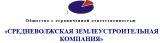 ДОКУМЕНТАЦИЯ ПО ПЛАНИРОВКЕ ТЕРРИТОРИИдля строительства объекта:"Малоэтажная застройка в п. Сургут муниципального района Сергиевский Самарской области - 2 очередь"в границах сельского поселения Сургутмуниципального района Сергиевский Самарской областиРаздел 1. ГРАФИЧЕСКИЕ МАТЕРИАЛЫ ПЛАНИРОВКИ ТЕРРИТОРИИРаздел 2. ПОЛОЖЕНИЕ О РАЗМЕЩЕНИИ ЛИНЕЙНЫХ ОБЪЕКТОВ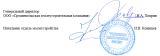 Экз. № ___Самара 2018 годСправка руководителя проектаДокументация по планировке территории разработана в составе, предусмотренном действующим Градостроительным кодексом Российской Федерации (Федеральный закон от 29.12.2004 № 190-ФЗ), Законом Самарской области от 12.07.2006 № 90-ГД «О градостроительной деятельности на территории Самарской области», Постановлением Правительства РФ № 564 от 12.05.2017 «Об утверждении положения о составе и содержании проектов планировки территории, предусматривающих размещение одного или нескольких линейных объектов» и техническим заданием на выполнение проекта планировки территории и проекта межевания территории объекта: "Малоэтажная застройка в п. Сургут муниципального района Сергиевский Самарской области - 2 очередь" на территории муниципального района Серегивский Самарской области.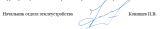 Книга 1. ПРОЕКТ ПЛАНИРОВКИ ТЕРРИТОРИИОсновная часть проекта планировки1. Исходно-разрешительная документацияДанный проект подготовлен в целях установления границ земельных участков, предназначенных для строительства и размещения объекта: "Малоэтажная застройка в п. Сургут муниципального района Сергиевский Самарской области - 2 очередь" на территории муниципального района Серегивский Самарской области.Проект планировки территории линейного объекта – документация по планировке территории, подготовленная в целях обеспечения устойчивого развития территории линейных объектов, образующих элементы планировочной структуры территории.Проект подготовлен в границах территории, определенной в соответствии с Постановлением администрации муниципального района Серегивский Самарской области № 44 от 21.06.2017 «О разработке проекта планирования территории и проекта межевания территории».Документация по планировке территории подготовлена на основании следующей документации:- Схема территориального планирования муниципального района Серегивский Самарской области;- Генеральный план сельского поселения Сургут муниципального района Серегивский Самарской области;- Градостроительный кодекс Российской Федерации (Федеральный закон от 29.12.2004 № 190-ФЗ);- Постановление Правительства РФ № 564 от 12.05.2017 «Об утверждении положения о составе и содержании проектов планировки территории, предусматривающих размещение одного или нескольких линейных объектов»;- Техническое задание на выполнение документации по планировке территории. РАЗДЕЛ 1. Проект планировки территории. Графическая часть.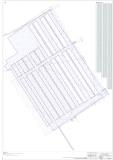 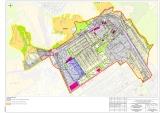 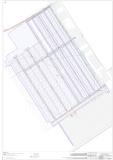 РАЗДЕЛ 2. Положения о размещении линейных объектов2. Наименование и основные характеристики объекта2.1. Наименование объекта"Малоэтажная застройка в п. Сургут муниципального района Сергиевский Самарской области - 2 очередь";2.2. Основные характеристики объекта:Проект «Малоэтажная застройка в п. Сургут муниципального района Сергиевский Самарской области- 2 очередь» направлен   на обеспечение коммунальной инфраструктурой площадки под компактную жилищную застройку (171 участков). Реализация проекта обеспечит более комфортное проживание жителей п. Сургут в построенных жилых домах за период 2018-2019гг.   Так же позволит улучшить жилищные условия молодым   семьям, молодым квалифицированным специалистам задействованных в сфере сельского хозяйства и в реализации инвестиционного проекта «Современный комплекс по производству и переработке мяса птицы (бройлеров) производительностью 50 тыс.тн/год»,  многодетным  семьям.Для новой застройки поселка характерна планировочная структура с регулярной квартальной застройкой.На границах двух населенных пунктов – п.Сургут и п.Суходол располагается земельный массив, свободный от застроек и зеленых насаждений. На данном земельном участке обширно осваивается и застраивается жилая квартальная застройка с социальной инфраструктурой. Малоэтажная застройка - 2 очередь размещается на земельном участке площадью   34,8   га, относящемся по категории к землям населенного пункта п. Сургут муниципального района Сергиевский. В настоящее время земельный участок обеспечен сетями электроснабжения, но не обеспечен сетями водоснабжения, водоотведения и газоснабжения. Администрацией муниципального района Сергиевский разработана проектно-сметная документация на   объект: «Малоэтажная застройка в с. Сургут муниципального района Сергиевский Самарской области»», проект выполнен ЗАО «Экспресс».Состав сооружений.В состав проекта «Малоэтажная застройка в п.Сургут муниципального района Сергиевский Самарской области 2 очередь» входят следующие объекты:• сети водоснабжения протяженностью 7,98 км. (перспективные)• сети водоотведения протяженностью 4,193 км.  (перспективные)• сети   газоснабжения   протяженностью 5,53  км. (перспективные)• дорожная сеть протяженностью 4,15096 кмСрок реализации 2018-2020 г.г.Проектируемый объект представляет собой 164 земельных участка, предназначенных для малоэтажного строительства, сгруппированных в 18 блоков, которые отделены друг от друга улицами. Всего планируется строительство 8 улиц. 5 из них ориентированы с северо-запада на юго-восток, им присвоены следующие наименования (с северо-востока на юго-запад): ул. Малышевой, ул. Коноваловой, ул. Каштановая, ул. Рябиновая, ул. Цветочная.Три скотопрогона проектируются с направлением с юго-запада на северо-восток.В настоящем проекте не предусмотрено проектирование линейных объектов. Однако в перспективе проектируемая малоэтажная застройка будет обеспечена центральным водоснабжением, газоснабжением, системой водоотведения и канализации.Перспективные линейные сооружения обозначены на чертежах Раздела I настоящей документации.По границам блоков земельных участков устанавливаются красные линии, являющиеся границами мест общего пользования, размещения проездов, улиц, перспективных линейных объектов.Решение вопроса по обустройству инженерными коммуникациями малоэтажной застройки п. Сургут обеспечивает более комфортное проживание жителей п.Сургут, в строящихся и построенных жилых домах. Большая часть населения п. Сургут работает в сфере сельского хозяйства и ведет частное подсобное хозяйство, занимаются разведением крупнорогатого и мелкорогатого скота, кур и птиц. Так же на территории муниципального района Сергиевский планируется строительство предприятия «Современный комплекс по производству и переработке мяса птицы «Броллер» производительностью до 50 тыс.тонн в год» с открытием дополнительных рабочих мест, в непосредственной близости от малоэтажной застройки п.Сургут, что позволит молодым и квалифицированным специалистам решить вопросы улучшения жилищных условий.На территории муниципального района Сергиевский в том числе и на территории п.Сургут успешно реализуются областные и районные целевые программы по переселению многодетных и молодых семей, переселение граждан из жилищного фонда, признанного непригодным для проживания, переселение граждан из аварийного жилого фонда.2. Местоположение проектируемого объектаВ административном отношении территория строительства расположена в северо-восточной части Самарской области, на территории муниципального района Сергиевский, в 126 километрах от областного центра города Самары. Участок строительства располагается в 2,4 км к югу от р.ц. Сергиевск, на территории п. Сургут.Перспективная малоэтажная застройка планируется к размещению в западной части п. Сургут между ул. Дорожная и автомобильной дорогой соединяющей с. Сергиевс с федеральной трассой М-5.Весь проектируемый объект располагается на землях населенных пунктов.Территория Сергиевского района расположена на междуречье рек Сок-Кондурча и Сок-Большой Кинель в северо-восточной части области. Поверхность территории постепенно понижается от востока к западу, в этом направлении текут и реки. Река Сок протекает на расстоянии 4,8 км к югу от участка строительства. Дорожная сеть в районе работ развита хорошо. В 0,2 км к северу от участка строительства проходит автодорога общего пользования Самарской области «Сергиевск-Чекалино-Большая Чесноковка-Русская Селитьба». Все ближайшие населенные пункты также соединены автодорогами регионального и местного значения. Неблагоприятные для строительства физико-геологические процессы и явления на участке не ожидаются. Обзорная схема участка работ представлена на рисунке.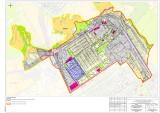 4. Перечень координат характерных точек зон планируемого размещения объекта5. Мероприятия по охране окружающей среды, защите территорий от чрезвычайных ситуаций.5.1. Мероприятия по сохранению объектов культурного наследияРазработка мероприятий по сохранению объектов культурного наследия не требуется, так как проектируемый линейный объект не затрагивает такие объекты. 5.2. Мероприятия по охране окружающей средыМероприятия по охране атмосферного воздухаВ административном отношении проектируемый объект находится на территории Сергиевского муниципального района Самарской области, на землях населенных пунктов в п.Сургут. Объект представляет собой малоэтажную жилую застройку. Производственные предприятия отсуствуют. В целях уменьшения загрязнения воздушного бассейна при строительстве рекомендуются следующие мероприятия: - комплектация парка техники строительными машинами с силовыми установками, обеспечивающими минимальные удельные выбросы загрязняющих веществ в атмосферу, своевременное проведение ППО и ППР автостроительной техники и автотранспорта, - организация в составе строительного потока контроля за неисправностью топливных систем двигателей внутреннего сгорания и диагностирования их на допустимую степень выброса загрязняющих веществ в атмосферу, проведение ТО контроля за выбросами загрязняющих веществ от строительной техники и автотранспорта, немедленная регулировка двигателей, - движение транспорта по установленной схеме, недопущение неконтролируемых поездок, - соблюдение правил выполнения сварочных работ и работ с пылящими строительными материалами и грунтами,- соблюдение правил противопожарной безопасности, - проведение технадзора по обеспечению качества строительства и приемки объекта в эксплуатацию.Обоснование решений по предотвращению аварийных сбросов сточных вод.В настоящей документации не предусмотрены мероприятия по предотвращению аварийных сбросов сточных вод.Мероприятия по оборотному водоснабжениюОборотное водоснабжение данной проектной документацией не предусмотрено.  Мероприятия по охране и рациональному использованию земельных ресурсов и почвенного покрова, в том числе мероприятия по рекультивации нарушенных или загрязненных земельных участков и почвенного покроваВ целях снижения негативных последствий воздействий на почвенный покров и растительность при строительстве рекомендуется предусмотреть следующие мероприятия.  - соблюдение твердых границ отвода земель во временное и постоянное пользование в соответствие с нормами, технологически необходимыми размерами,  - устройство подъездных путей с учетом требований по предотвращению повреждения древесно-кустарниковой растительности, максимально используя элементы существующей транспортной инфраструктуры территории,После окончания строительных работ по всей временно отводимой площади производится: - удаление всех временных сооружений, очистка территории от мусора и строительных отходов, - проведение планировочных работ с засыпкой образовавшихся борозд, рытвин, ям и других неровностей.При условии соблюдения санитарно-гигиенических норм хранения и утилизации твердых и жидких отходов загрязнение окружающей среды маловероятно.Мероприятия по охране недрВоздействие на геологическую среду при строительстве и эксплуатации проектируемого объекта отсутствует.Мероприятия по охране объектов растительного и животного мира и среды их обитанияПроектируемый объект располагается на землях населенных пунктов, специальных мероприятий по охране объектов растительного и животного мира и среды их обитания не требуется.5.3. Мероприятия по защите территории от чрезвычайных ситуацийПроектируемый объект представляет собой территорию, предназначенную под малоэтажную застройку. Производственные предприятия попадающие под классификацию опасности объектов, отсутствуют. Основные требования по защите от чрезвычайных ситуаций сводятся к организации пожарной безопасности проектируемого объекта.Отдел по делам ГО и ЧС администрации муниципального района Сергиевский сообщает, что для объекта «Малоэтажная застройка в п. Сургут муниципального района Сергиевский Самарской области 2-я очередь» на территории пос. Сургут сельского поселения Сургут, подразделений пожарной охраны нет. Для тушения пожара возможно привлечение следующих сил и средств:1. Пожарная часть №175 ООО «Роснефть-пожарная безопасность» п.Суходол. ул.Спортивная 3Расстояние 7  км	1-АЦ-6,0-40(5557)-9АВР 2- АЦ-6,0-40(5557)-9АВР3-АР-24-ПНС-1005-АПТ	Время прибытия - 9 мин;Время боевого развертывания 3-4 мин;2. Пожарно-спасательная часть №109 пожарно-спасательного отряда №40 противопожарной службы Самарской области ГКУ СО «Центр по делам ГО , ПБ и ЧС»С.Сергиевск. ул.Советская 26 Расстояние 12 км	1-АЦ-3,2-40 (4331) 8 ВР  2-АЦ-3,0- 40 (4334) 3ВР3-АЦ-6,0-40(5557)9 АВР4- АЦ-6,0-40(5557)9 АВР5-АР-1,66-ПНС-1107-АЛ-30 (131) ПМ-5068-ПСО «Бронто»	Время прибытия - 16 мин;Время боевого развертывания 3-4 мин;3. Пожарно-спасательная часть №176 пожарно-спасательного отряда №40 противопожарной службы Самарской области ГКУ СО «Центр по делам ГО, ПБ и ЧС»С.Сергиевск, ул.Вокзальная 3Расстояние 8  км	1-АЦ-40-2,5 (131) 137А2- АЦ-6,0-40(5557) 9 АВР	Время прибытия -11 мин;Время боевого развертывания 3-4 мин;В соответствии со ст. 76. Федерального закона №123-ФЗ от 22 июля 2008 г «Технический регламент о требованиях пожарной безопасности» время прибытия первого подразделения к месту вызова не должно превышать 20 минут, фактически время прибытия к месту вызова подразделений ПСЧ №176  в с. Сургут  9 минут.Проектируемый объект оснащается системами оповещения о возникновении чрезвычайных ситуаций. Для этих целей могут быть использованы радиоточки оповещения в строящихся жилых зданиях, сотовая связь, радиовещание на различных диапазонах.ПРИЛОЖЕНИЯ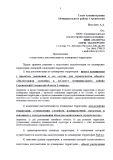 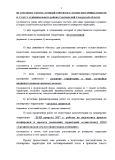 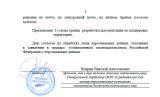 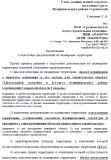 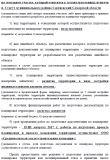 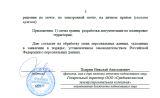 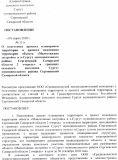 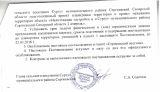 ДОКУМЕНТАЦИЯ ПО ПЛАНИРОВКЕ ТЕРРИТОРИИдля строительства объекта:«Малоэтажная застройка в п. Сургут муниципального района Сергиевский Самарской области - 2 очередь»в границах сельского поселения Сургутмуниципального района Сергиевский Самарской областиПРОЕКТ МЕЖЕВАНИЯ ТЕРРИТОРИИЭкз. № ___Самара 2018 годСправка руководителя проектаДокументация по планировке территории разработана в составе, предусмотренном действующим Градостроительным кодексом Российской Федерации (Федеральный закон от 29.12.2004 № 190-ФЗ), Законом Самарской области от 12.07.2006 № 90-ГД «О градостроительной деятельности на территории Самарской области», Постановлением Правительства РФ № 564 от 12.05.2017 «Об утверждении положения о составе и содержании проектов планировки территории, предусматривающих размещение одного или нескольких линейных объектов» и техническим заданием на выполнение проекта планировки территории и проекта межевания территории объекта: «Малоэтажная застройка в п. Сургут муниципального района Сергиевский Самарской области - 2 очередь» на территории муниципального района Сергиевский Самарской области.Книга 3. ПРОЕКТ ПЛАНИРОВКИ ТЕРРИТОРИИПроект межевания территорииПРОЕКТ ПЛАНИРОВКИ ТЕРРИТОРИИ(ПРОЕКТ МЕЖЕВАНИЯ ТЕРРИТОРИИ)Основание для выполнения проекта межеванияПроект межевания территории разрабатывается в соответствии с проектом планировки территории в целях установления границ земельных участков, предназначенных для строительства и размещения объекта: «Малоэтажная застройка в п. Сургут муниципального района Сергиевский Самарской области - 2 очередь» согласно:- Технического задания на выполнение проекта планировки территории и проекта межевания территории объекта: «Малоэтажная застройка в п. Сургут муниципального района Сергиевский Самарской области - 2 очередь» на территории муниципального района Сергиевский Самарской области;- Сведений государственного кадастрового учета Цели и задачи выполнения проекта межевания территорииПодготовка проекта межевания территории осуществляется в целях определения местоположения границ, образуемых и изменяемых земельных участков.При подготовке проекта межевания территории определение местоположения границ, образуемых и изменяемых земельных участков осуществляется в соответствии с градостроительными регламентами и нормами отвода земельных участков для конкретных видов деятельности, установленными в соответствии с федеральными законами, техническими регламентами.Сформированные земельные участки должны обеспечить:- возможность полноценной реализации прав на формируемые земельные участки, включая возможность полноценного использования в соответствии с назначением, и эксплуатационными качествами.- возможность долгосрочного использования земельного участка.Структура землепользования в пределах территории межевания, сформированная в результате межевания должна обеспечить условия для наиболее эффективного использования и развития этой территории.В процессе межевания решаются следующие задачи:- установление границ земельных участков необходимых для размещения проектируемого объекта. Проектом межевания границ отображены:- красные линии, утвержденные в составе проекта планировки территории;-границы образуемых и изменяемых земельных участков, и их частей.ВЫВОДЫ ПО ПРОЕКТУНастоящим проектом выполнено: - Формирование границ, образуемых и изменяемых земельных участков, и их частей.Размеры образуемых земельных участков под строительство линейного объекта приняты в соответствии Генеральным планом п. Сургут, заданием Администрации муниципального района Сергиевский Самарской области.Земельные участки под строительство объекта образованы с учетом ранее поставленных на государственный кадастровый учет земельных участков.Проект межевания выполняется с учетом сохранения ранее образованных земельных участков, зарегистрированных в ГКН.Проект межевания территории является неотъемлемой частью проекта планировки территории. Каталоги координат и дирекционных углов образуемых земельных участков являются приложением к чертежу межевания, выполненном в М 1:1000.         Проект межевания территории является основанием для установления границ земельных участков на местности, закрепления их межевыми знаками и регистрации в установленном порядке. Сведения о земельных участках, подлежащих постановке на государственный кадастровый учетОбщая площадь земельных участков, подлежащих постановке на кадастровый учет: 270279 кв.м.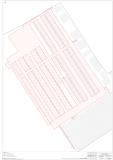 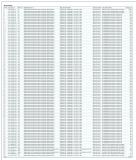 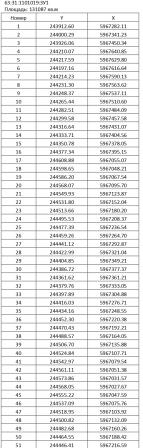 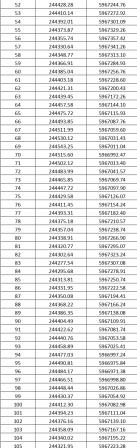 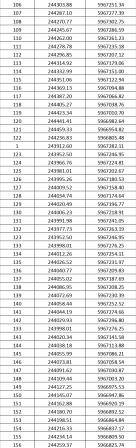 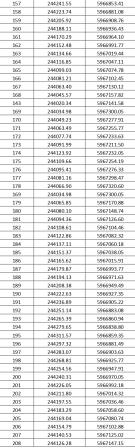 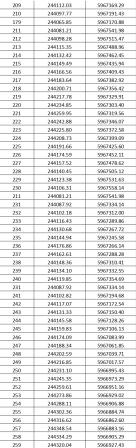 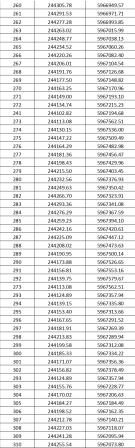 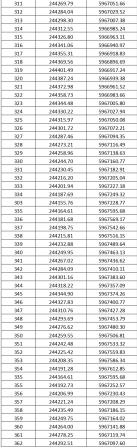 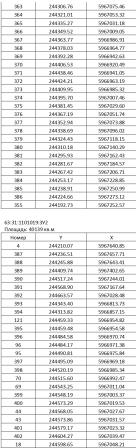 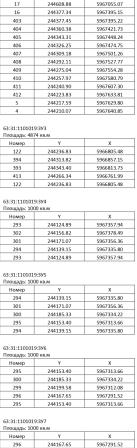 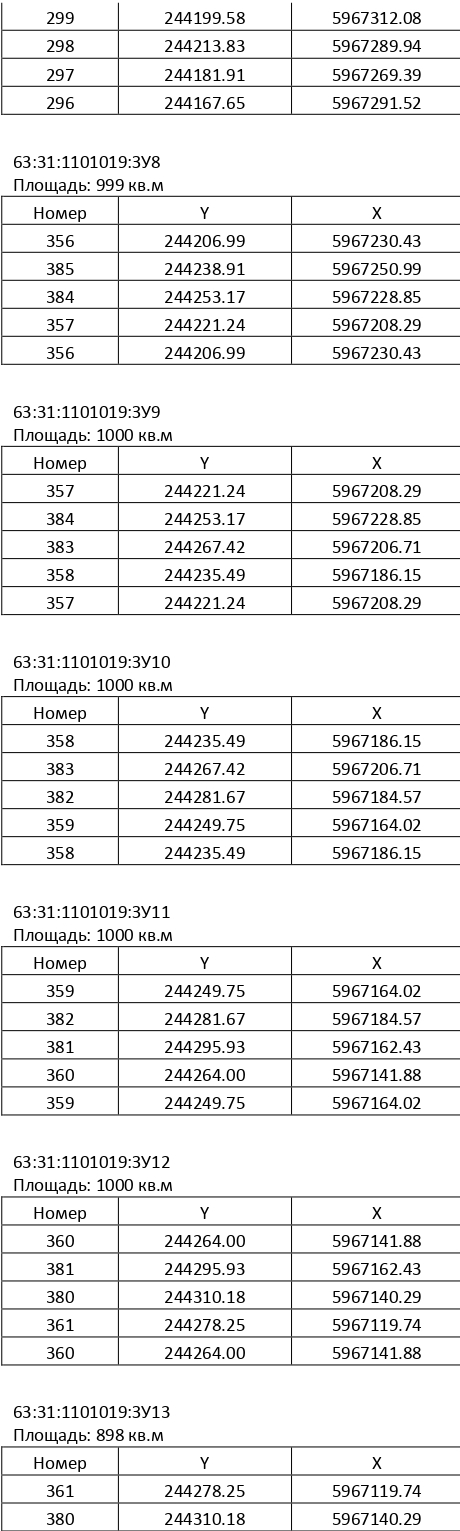 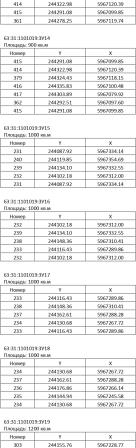 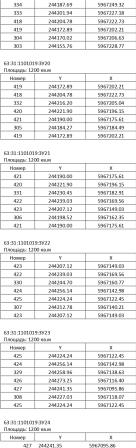 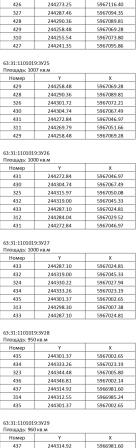 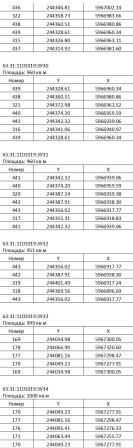 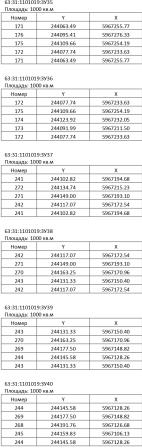 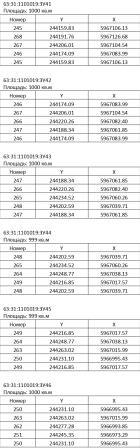 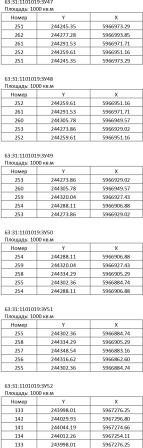 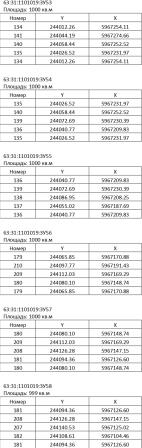 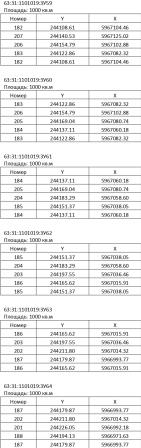 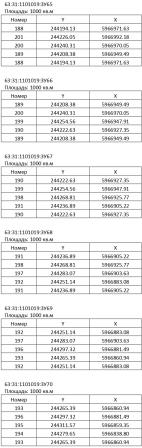 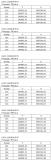 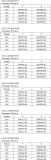 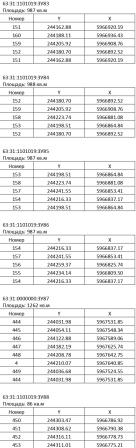 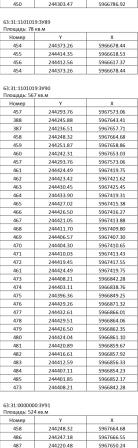 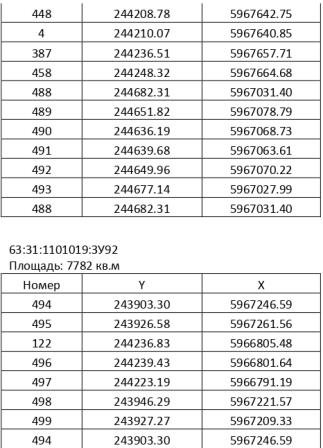 Подпись ПРЕТЕНДЕНТА_____________________Подпись ПРОДАВЦА   _________________Подпись ПРЕТЕНДЕНТА_____________________Подпись ПРОДАВЦА   _________________№ п/пНаименование мероприятияСроки проведения работ, годыФинансированиеФинансированиеФинансированиеФинансированиеФинансированиеФинансированиеФинансированиеФинансированиеФинансированиеФинансированиеФинансированиеФинансированиеФинансированиеФинансирование№ п/пНаименование мероприятияСроки проведения работ, годыВсего2017 год2017 год2017 год2017 год2018 год2018 год2018 год2018 год2019 год2019 год2019 год2019 год2019 год№ п/пНаименование мероприятияСроки проведения работ, годыВсегоИтогоМест.б-тОбл.б-тВнебюджетИтогоМест.б-тОбл.б-тВнебюджетИтогоМест.б-тОбл.б-тВнебюджетИсполнители1Локальная очистка питьевой воды на объектах соцкультбыта2017-2019 г.г.0,000000,000000,000000,000000,000000,000000,000000,000000,000000,000000,000000,000000,00000МКУ УЗЗ,А и Г 2Ремонт, обустройство родников и колодцев, обустройство артезианских скважин2017-2019 г.г.752,39621402,39621402,396210,000000,00000300,00000300,000000,000000,0000050,0000050,000000,000000,00000МКУ УЗЗ,А и Г3Участие в ежегодных выставках, акциях, конкурсах, "ЭкоЛидер", экологических карнавалах2017-2019г.г.285,0000080,0000080,000000,000000,00000105,00000105,000000,00000100,00000100,000000,000000,00000Администрация м.р. Сергиевский4Организация мероприятий в рамках общероссийских Дней защиты от экологической опасности (три муниципальных конкурса) и Года особо охраняемых природных территорий и года экологии2017-2019 г. г.604,55000247,55000247,550000,000000,00000177,00000177,000000,000000,00000180,00000180,000000,000000,00000Администрация м.р. Сергиевский5Озеленение2017-2019 г. г.300,00000100,00000100,000000,000000,00000100,00000100,000000,000000,00000100,00000100,000000,000000,00000МКУ УЗЗ,А и Г6Разработка проектной документации нормативов образования отходов и лимитов на размещение отходов, проектов предельно допустимых выбросов, проектов округов и зон санитарной охраны водных объектов и водозаборных скважин питьевого и хозяйственно-бытового водоснабжении, получение заключения Роспотребнадзора по проектам, проведение лабораторного контроля, экспертиза проектов экологичексой направленности2017-2019 г. г.410,00000210,00000210,000000,000000,00000150,00000150,000000,000000,0000050,0000050,000000,000000,00000МКУ УЗЗ,А и Г7Приобретение основных средств, справочной, информационной, периодической  экологической литературы, электронной специализированной системы "Эксперт-Экология", обслуживание системы2017-2019 г.г.204,4500063,4500063,450000,000000,0000076,0000076,000000,000000,0000065,0000065,000000,000000,00000Администрация м.р. Сергиевский8Проведение работ по оформлению участков, землеустройству, ведению кадастра особо охраняемых природных территорий местного значения и зон рекреации2017-2019 г.г. 45,000000,000000,000000,000000,0000045,0000045,000000,000000,000000,000000,000000,000000,00000МКУ УЗЗ,А и Г9Разработка изготовление и размещение на щитах наружной социальной рекламы эколого-просветительской тематики, освещение в СМИ о мероприятиях экологической направленности и экологической обстановке на территории района, издание экологичекой литературы2017-2019 г. г.60,0000010,0000010,000000,000000,0000025,0000025,000000,000000,0000025,0000025,000000,000000,00000МКУ УЗЗ,А и Г10Экологичекое образование2017-2019г. г. 184,00000104,00000104,000000,000000,0000050,0000050,000000,000000,0000030,0000030,000000,000000,00000Администрация м.р. Сергиевский11Проведение мероприятий по безопасности гидротехнических сооружений (страхование, оформление, разработка проектно-сметной документации, расчет вероятного вреда, который может быть причинен жизни и здоровью людей, имуществу в результате аварий на ГТС)2017-2019 г.г 706,43100373,23100373,231000,000000,00000233,20000233,200000,000000,00000100,00000100,000000,000000,00000Администрация м.р. Сергиевский12Софинансирование работ по объекту "Отвод сероводородных вод от вновь образованного источника в пойме р. Сургут».  2018г.634,87071312,87071312,870710,000000,00000322,00000322,000000,000000,000000,000000,000000,000000,00000МКУ УЗЗ,А и Г13Обустройство и ремонт ГТС пруда "Крутой Дол" в п. Антоновка2018 г. 800,453540,000000,000000,000000,00000800,45354800,453540,000000,000000,000000,000000,000000,00000МКУ УЗЗ и Г14Обустройство пруда "Игонькин" и ремонт ГТС2018 г.57,453540,000000,000000,000000,0000057,4535457,453540,000000,000000,000000,000000,000000,00000МКУ УЗЗ,А и Г15«Расчистка посадок от сухостойных деревьев».   2018200,00000200,00000200,00000ИтогоИтогоИтого5 244,605001 903,497921 903,497920,000000,000002 641,107082 641,107080,000000,00000700,00000700,000000,000000,00000Наименование главного распорядителя средств бюджета, раздела, подраздела, целевой статьи, подгруппы видов расходаКВСРРзПРЦСРЦСРЦСРЦСРВРСуммав т.ч. за счет безвозмездных поступленийФункционирование высшего должностного лица субъекта Российской Федерации и муниципального образования41901025300Муниципальная программа "Совершенствование муниципального управления сельского (городского) поселения  муниципального района Сергиевский "419010238000000005300Расходы на выплаты персоналу государственных (муниципальных) органов419010238000000001205300Функционирование Правительства Российской Федерации, высших исполнительных органов государственной власти субъектов Российской Федерации, местных администраций41901046490Муниципальная программа "Совершенствование муниципального управления сельского (городского) поселения  муниципального района Сергиевский "419010438000000005800Расходы на выплаты персоналу государственных (муниципальных) органов419010438000000001203950Иные закупки товаров, работ и услуг для обеспечения государственных (муниципальных) нужд419010438000000002401660Иные межбюджетные трансферты41901043800000000540170Уплата налогов, сборов и иных платежей4190104380000000085020Муниципальная программа "Управление и распоряжение муниципальным имуществом сельского (городского) поселения  муниципального района Сергиевский"41901044000000000690Иные межбюджетные трансферты41901044000000000540690Обеспечение деятельности финансовых, налоговых и таможенных органов и органов финансового (финансово-бюджетного) надзора4190106620Муниципальная программа "Совершенствование муниципального управления сельского (городского) поселения  муниципального района Сергиевский "41901063800000000620Иные межбюджетные трансферты41901063800000000540620Резервные фонды4190111100Непрограммные направления расходов местного бюджета41901119900000000100Резервные средства41901119900000000870100Другие общегосударственные вопросы41901135190Муниципальная программа "Совершенствование муниципального управления сельского (городского) поселения  муниципального района Сергиевский "419011338000000002640Иные закупки товаров, работ и услуг для обеспечения государственных (муниципальных) нужд419011338000000002402040Иные межбюджетные трансферты41901133800000000540600Муниципальная программа "Управление и распоряжение муниципальным имуществом сельского (городского) поселения  муниципального района Сергиевский"41901134000000000100Иные закупки товаров, работ и услуг для обеспечения государственных (муниципальных) нужд41901134000000000240100Муниципальная  программа "Реконструкция, ремонт и укрепление материально-технической  базы учреждений  сельского(городского) поселения муниципального района Сергиевский"419011346000000002450Иные закупки товаров, работ и услуг для обеспечения государственных (муниципальных) нужд419011346000000002402450Мобилизационная и вневойсковая подготовка41902038383Муниципальная программа "Совершенствование муниципального управления сельского (городского) поселения  муниципального района Сергиевский "419020338000000008383Расходы на выплаты персоналу государственных (муниципальных) органов419020338000000001208383Защита населения и территории от чрезвычайных ситуаций природного и техногенного характера, гражданская оборона41903095130Муниципальная программа "Защита населения и территории от чрезвычайных ситуаций природного и техногенного характера, обеспечение пожарной безопасности и создание условий для деятельности народной дружины на территории сельских (городского) поселения  муниципального района Сергиевский"419030941000000005130Иные закупки товаров, работ и услуг для обеспечения государственных (муниципальных) нужд419030941000000002405130Другие вопросы в области национальной безопасности и правоохранительной деятельности419031410Муниципальная программа "Противодействия коррупции на территории сельского (городского) поселения муниципального района Сергиевский"4190314450000000010Иные закупки товаров, работ и услуг для обеспечения государственных (муниципальных) нужд4190314450000000024010Сельское хозяйство и рыболовство419040588Муниципальная программа "Устойчивое развитие сельских территорий  сельского (городского) поселения муниципального района Сергиевский Самарской области"4190405470000000088Субсидии юридическим лицам (кроме некоммерческих организаций), индивидуальным предпринимателям, физическим лицам - производителям товаров, работ, услуг4190405470000000081088Дорожное хозяйство (дорожные фонды)41904091970Муниципальная программа "Содержание улично-дорожной сети сельского (городского) поселения  муниципального района Сергиевский"419040943000000001790Иные межбюджетные трансферты419040943000000005401790Муниципальная программа "Модернизация и развитие автомобильных дорог общего пользования местного значений в поселении м.р. Сергиевский Самарской области"41904094900000000180Иные закупки товаров, работ и услуг для обеспечения государственных (муниципальных) нужд41904094900000000240180Благоустройство41905031 005353Муниципальная программа "Благоустройство территории сельского (городского) поселения муниципального района Сергиевский"41905033900000000972353Иные закупки товаров, работ и услуг для обеспечения государственных (муниципальных) нужд41905033900000000240972353Муниципальная программа "Содержание улично-дорожной сети сельского (городского) поселения  муниципального района Сергиевский"41905034300000000300Иные межбюджетные трансферты41905034300000000540300Муниципальная программа "Энергоснабжение и повышение энергетической эффективности на территории городского (сельского) поселения муниципального района Сергиевский"4190503530000000030Иные закупки товаров, работ и услуг для обеспечения государственных (муниципальных) нужд4190503530000000024030Охрана объектов растительного и животного мира и среды их обитания4190603150Муниципальная программа "Благоустройство территории сельского (городского) поселения муниципального района Сергиевский"41906033900000000150Иные закупки товаров, работ и услуг для обеспечения государственных (муниципальных) нужд41906033900000000240140Уплата налогов, сборов и иных платежей4190603390000000085010Молодежная политика и оздоровление детей4190707110Муниципальная программа "Развитие сферы культуры и молодежной политики на территории сельского  (городского) поселения  муниципального района Сергиевский"41907074400000000110Иные межбюджетные трансферты41907074400000000540110Культура41908013690Муниципальная программа "Развитие сферы культуры и молодежной политики на территории сельского  (городского) поселения  муниципального района Сергиевский"419080144000000003690Иные закупки товаров, работ и услуг для обеспечения государственных (муниципальных) нужд41908014400000000240450Иные межбюджетные трансферты419080144000000005403240Физическая культура41911018500 Муниципальная программа "Развитие физической культуры и спорта на территории сельского (городского) поселения муниципального района Сергиевский" на 2016-2018 годы419110148000000008500Иные межбюджетные трансферты419110148000000005408500Обслуживание государственного внутреннего и муниципального долга4191301200Муниципальная программа "Совершенствование муниципального управления сельского (городского) поселения  муниципального района Сергиевский "41913013800000000200Обслуживание муниципального долга41913013800000000730200Итого4 842444НаименованиеЦСРЦСРЦСРЦСРВРСуммав т.ч. за счет безвозмездных поступленийМуниципальная программа "Совершенствование муниципального управления сельского (городского) поселения  муниципального района Сергиевский "38000000001 53983Расходы на выплаты персоналу государственных (муниципальных) органов38000000001201 00983Иные закупки товаров, работ и услуг для обеспечения государственных (муниципальных) нужд38000000002403690Иные межбюджетные трансферты38000000005401390Обслуживание муниципального долга3800000000730200Уплата налогов, сборов и иных платежей380000000085020Муниципальная программа "Благоустройство территории сельского (городского) поселения муниципального района Сергиевский"3900000000986353Иные закупки товаров, работ и услуг для обеспечения государственных (муниципальных) нужд3900000000240986353Муниципальная программа "Управление и распоряжение муниципальным имуществом сельского (городского) поселения  муниципального района Сергиевский"4000000000790Иные закупки товаров, работ и услуг для обеспечения государственных (муниципальных) нужд4000000000240100Иные межбюджетные трансферты4000000000540690Муниципальная программа "Защита населения и территории от чрезвычайных ситуаций природного и техногенного характера, обеспечение пожарной безопасности и создание условий для деятельности народной дружины на территории сельских (городского) поселения  муниципального района Сергиевский"41000000005140Иные закупки товаров, работ и услуг для обеспечения государственных (муниципальных) нужд41000000002405140Муниципальная программа "Содержание улично-дорожной сети сельского (городского) поселения  муниципального района Сергиевский"43000000002090Иные межбюджетные трансферты43000000005402090Муниципальная программа "Развитие сферы культуры и молодежной политики на территории сельского  (городского) поселения  муниципального района Сергиевский"44000000003800Иные закупки товаров, работ и услуг для обеспечения государственных (муниципальных) нужд4400000000240450Иные межбюджетные трансферты44000000005403350Муниципальная программа "Противодействия коррупции на территории сельского (городского) поселения муниципального района Сергиевский"450000000010Иные закупки товаров, работ и услуг для обеспечения государственных (муниципальных) нужд450000000024010Муниципальная  программа "Реконструкция, ремонт и укрепление материально-технической  базы учреждений  сельского(городского) поселения муниципального района Сергиевский"46000000002450Иные закупки товаров, работ и услуг для обеспечения государственных (муниципальных) нужд46000000002402450Муниципальная программа "Устойчивое развитие сельских территорий  сельского (городского) поселения муниципального района Сергиевский Самарской области"470000000088Субсидии юридическим лицам (кроме некоммерческих организаций), индивидуальным предпринимателям, физическим лицам - производителям товаров, работ, услуг470000000081088 Муниципальная программа "Развитие физической культуры и спорта на территории сельского (городского) поселения муниципального района Сергиевский" на 2016-2018 годы48000000008500Иные межбюджетные трансферты48000000005408500Муниципальная программа "Модернизация и развитие автомобильных дорог общего пользования местного значений в поселении м.р. Сергиевский Самарской области"4900000000180Иные закупки товаров, работ и услуг для обеспечения государственных (муниципальных) нужд4900000000240180Муниципальная программа "Энергоснабжение и повышение энергетической эффективности на территории городского (сельского) поселения муниципального района Сергиевский"530000000030Иные закупки товаров, работ и услуг для обеспечения государственных (муниципальных) нужд530000000024030Непрограммные направления расходов местного бюджета9900000000100Резервные средства9900000000870100Итого4 842444Код администратораКодНаименование Сумма, тыс. рублей41901 00 00 00 00 0000 000ИСТОЧНИКИ ВНУТРЕННЕГО ФИНАНСИРОВАНИЯ ДЕФИЦИТОВ БЮДЖЕТОВ69641901 03 00 00 00 0000 000Бюджетные кредиты от других бюджетов бюджетной системы Российской Федерации  23041901 03 01 00 00 0000 700Получение бюджетных кредитов от других бюджетов бюджетной системы  Российской Федерации в валюте Российской Федерации23041901 03 01 00 10 0000 710Получение кредитов от других бюджетов бюджетной системы Российской Федерации бюджетами сельских поселений в валюте Российской Федерации23041901 05 00 00 00 0000 000Изменение остатков средств на счетах по учету средств бюджетов46641901 05 00 00 00 0000 500Увеличение остатков средств бюджетов -437641901 05 02 00 00 0000 500Увеличение прочих остатков средств бюджетов-437641901 05 02 01 00 0000 510Увеличение прочих остатков денежных  средств бюджетов-437641901 05 02 01 10 0000 510Увеличение прочих остатков денежных средств бюджетов сельских поселений-437641901 05 00 00 00 0000 600Уменьшение остатков средств бюджетов484241901 05 02 00 00 0000 600Уменьшение прочих остатков средств бюджетов484241901 05 02 01 00 0000 610Уменьшение прочих остатков денежных  средств бюджетов484241901 05 02 01 10 0000 610Уменьшение прочих остатков денежных средств бюджетов сельских поселений4842Код администратораКодНаименование кода группы, подгруппы, статьи, вида источника финансирования дефицита местного бюджета, кода классификации операций сектора государственного управления, относящихся к источникам финасирования дефицита местного бюджета Сумма, тыс. рублейСумма, тыс. рублейКод администратораКодНаименование кода группы, подгруппы, статьи, вида источника финансирования дефицита местного бюджета, кода классификации операций сектора государственного управления, относящихся к источникам финасирования дефицита местного бюджета 2019 год2020 год41901 00 00 00 00 0000 000ИСТОЧНИКИ ВНУТРЕННЕГО ФИНАНСИРОВАНИЯ ДЕФИЦИТОВ БЮДЖЕТОВ0041901 03 00 00 00 0000 000Бюджетные кредиты от других бюджетов бюджетной системы Российской Федерации 0041901 03 01 00 00 0000 700Получение бюджетных кредитов от других бюджетов бюджетной системы  Российской Федерации в валюте Российской Федерации23023041901 03 01 00 10 0000 710Получение кредитов от других бюджетов бюджетной системы Российской Федерации бюджетами сельских поселений в валюте Российской Федерации23023041901 03 01 00 00 0000 800Погашение бюджетных кредитов, полученных от других бюджетов бюджетной системы Российской Федерации в валюте Российской Федерации23023041901 03 01 00 10 0000 810Погашение бюджетами сельских поселений кредитов от других бюджетов бюджетной системы Российской Федерации в валюте Российской Федерации23023041901 05 00 00 00 0000 000Изменение остатков средств на счетах по учету средств бюджетов0041901 05 00 00 00 0000 500Увеличение остатков средств бюджетов -3007-304441901 05 02 00 00 0000 500Увеличение прочих остатков средств бюджетов-3007-304441901 05 02 01 00 0000 510Увеличение прочих остатков денежных средств бюджетов-3007-304441901 05 02 01 10 0000 510Увеличение прочих остатков денежных средств бюджетов сельских поселений-3007-304441901 05 00 00 00 0000 600Уменьшение остатков средств бюджетов3007304441901 05 02 00 00 0000 600Уменьшение прочих остатков средств бюджетов3007304441901 05 02 01 00 0000 610Уменьшение прочих остатков денежных средств бюджетов3007304441901 05 02 01 10 0000 610Уменьшение прочих остатков денежных средств бюджетов сельских поселений30073044№ п/пВид и наименование заимствования Привлечение средств в 2018 году, тыс. рублейПогашение основного долга в 2018 году, тыс. рублей1.Кредиты, привлекаемые сельским поселением муниципального района Сергиевский от других бюджетов бюджетной системы Российской Федерации2300№ п/пВид и наименование заимствования Привлечение средств в 2019 году, тыс. рублейПогашение основного долга в 2019 году, тыс. рублей1.Кредиты, привлекаемые сельским поселением муниципального района Сергиевский от других бюджетов бюджетной системы Российской Федерации230230№ п/пВид и наименование заимствования Привлечение средств в 2020 году, тыс. рублейПогашение основного долга в 2020 году, тыс. рублей1.Кредиты, привлекаемые сельским поселением муниципального района Сергиевский от других бюджетов бюджетной системы Российской Федерации230230Наименование главного распорядителя средств бюджета, раздела, подраздела, целевой статьи, подгруппы видов расходаКВСРРзПРЦСРЦСРЦСРЦСРВРСуммав т.ч. за счет безвозмездных поступленийФункционирование высшего должностного лица субъекта Российской Федерации и муниципального образования42001025540Муниципальная программа "Совершенствование муниципального управления сельского (городского) поселения  муниципального района Сергиевский "420010238000000005540Расходы на выплаты персоналу государственных (муниципальных) органов420010238000000001205540Функционирование Правительства Российской Федерации, высших исполнительных органов государственной власти субъектов Российской Федерации, местных администраций42001049610Муниципальная программа "Совершенствование муниципального управления сельского (городского) поселения  муниципального района Сергиевский "420010438000000008870Расходы на выплаты персоналу государственных (муниципальных) органов420010438000000001206720Иные закупки товаров, работ и услуг для обеспечения государственных (муниципальных) нужд420010438000000002401930Иные межбюджетные трансферты42001043800000000540190Уплата налогов, сборов и иных платежей4200104380000000085030Муниципальная программа "Управление и распоряжение муниципальным имуществом сельского (городского) поселения  муниципального района Сергиевский"42001044000000000740Иные межбюджетные трансферты42001044000000000540740Обеспечение деятельности финансовых, налоговых и таможенных органов и органов финансового (финансово-бюджетного) надзора4200106650Муниципальная программа "Совершенствование муниципального управления сельского (городского) поселения  муниципального района Сергиевский "42001063800000000650Иные межбюджетные трансферты42001063800000000540650Резервные фонды4200111100Непрограммные направления расходов местного бюджета42001119900000000100Резервные средства42001119900000000870100Другие общегосударственные вопросы42001134410Муниципальная программа "Совершенствование муниципального управления сельского (городского) поселения  муниципального района Сергиевский "420011338000000002900Иные закупки товаров, работ и услуг для обеспечения государственных (муниципальных) нужд420011338000000002402260Иные межбюджетные трансферты42001133800000000540640Муниципальная программа "Управление и распоряжение муниципальным имуществом сельского (городского) поселения  муниципального района Сергиевский"42001134000000000350Иные закупки товаров, работ и услуг для обеспечения государственных (муниципальных) нужд42001134000000000240350Муниципальная  программа "Реконструкция, ремонт и укрепление материально-технической  базы учреждений  сельского(городского) поселения муниципального района Сергиевский"420011346000000001160Иные закупки товаров, работ и услуг для обеспечения государственных (муниципальных) нужд420011346000000002401160Мобилизационная и вневойсковая подготовка42002038383Муниципальная программа "Совершенствование муниципального управления сельского (городского) поселения  муниципального района Сергиевский "420020338000000008383Расходы на выплаты персоналу государственных (муниципальных) органов420020338000000001208383Защита населения и территории от чрезвычайных ситуаций природного и техногенного характера, гражданская оборона42003092610Муниципальная программа "Защита населения и территории от чрезвычайных ситуаций природного и техногенного характера, обеспечение пожарной безопасности и создание условий для деятельности народной дружины на территории сельских (городского) поселения  муниципального района Сергиевский"420030941000000002610Иные закупки товаров, работ и услуг для обеспечения государственных (муниципальных) нужд420030941000000002402520Уплата налогов, сборов и иных платежей4200309410000000085090Другие вопросы в области национальной безопасности и правоохранительной деятельности420031410Муниципальная программа "Противодействия коррупции на территории сельского (городского) поселения муниципального района Сергиевский"4200314450000000010Иные закупки товаров, работ и услуг для обеспечения государственных (муниципальных) нужд4200314450000000024010Сельское хозяйство и рыболовство42004056666Муниципальная программа "Устойчивое развитие сельских территорий  сельского (городского) поселения муниципального района Сергиевский Самарской области"420040547000000006666Субсидии юридическим лицам (кроме некоммерческих организаций), индивидуальным предпринимателям, физическим лицам - производителям товаров, работ, услуг420040547000000008106666Дорожное хозяйство (дорожные фонды)42004094560Муниципальная программа "Содержание улично-дорожной сети сельского (городского) поселения  муниципального района Сергиевский"420040943000000004150Иные межбюджетные трансферты420040943000000005404150Муниципальная программа "Модернизация и развитие автомобильных дорог общего пользования местного значений в поселении м.р. Сергиевский Самарской области"42004094900000000410Иные закупки товаров, работ и услуг для обеспечения государственных (муниципальных) нужд42004094900000000240410Благоустройство42005031 307659Муниципальная программа "Благоустройство территории сельского (городского) поселения муниципального района Сергиевский"420050339000000001 238659Иные закупки товаров, работ и услуг для обеспечения государственных (муниципальных) нужд420050339000000002401 238659Муниципальная программа "Содержание улично-дорожной сети сельского (городского) поселения  муниципального района Сергиевский"42005034300000000690Иные межбюджетные трансферты42005034300000000540690Охрана объектов растительного и животного мира и среды их обитания4200603140Муниципальная программа "Благоустройство территории сельского (городского) поселения муниципального района Сергиевский"42006033900000000140Иные закупки товаров, работ и услуг для обеспечения государственных (муниципальных) нужд42006033900000000240130Уплата налогов, сборов и иных платежей4200603390000000085010Молодежная политика и оздоровление детей4200707120Муниципальная программа "Развитие сферы культуры и молодежной политики на территории сельского  (городского) поселения  муниципального района Сергиевский"42007074400000000120Иные межбюджетные трансферты42007074400000000540120Культура42008011380Муниципальная программа "Развитие сферы культуры и молодежной политики на территории сельского  (городского) поселения  муниципального района Сергиевский"420080144000000001380Иные закупки товаров, работ и услуг для обеспечения государственных (муниципальных) нужд42008014400000000240350Иные межбюджетные трансферты420080144000000005401030Обслуживание государственного внутреннего и муниципального долга4201301170Муниципальная программа "Совершенствование муниципального управления сельского (городского) поселения  муниципального района Сергиевский "42013013800000000170Обслуживание муниципального долга42013013800000000730170Итого4 386808НаименованиеЦСРЦСРЦСРЦСРВРСуммав т.ч. за счет безвозмездных поступленийМуниципальная программа "Совершенствование муниципального управления сельского (городского) поселения  муниципального района Сергиевский "38000000001 89783Расходы на выплаты персоналу государственных (муниципальных) органов38000000001201 31083Иные закупки товаров, работ и услуг для обеспечения государственных (муниципальных) нужд38000000002404190Иные межбюджетные трансферты38000000005401480Обслуживание муниципального долга3800000000730170Уплата налогов, сборов и иных платежей380000000085030Муниципальная программа "Благоустройство территории сельского (городского) поселения муниципального района Сергиевский"39000000001 252659Иные закупки товаров, работ и услуг для обеспечения государственных (муниципальных) нужд39000000002401 251659Уплата налогов, сборов и иных платежей390000000085010Муниципальная программа "Управление и распоряжение муниципальным имуществом сельского (городского) поселения  муниципального района Сергиевский"40000000001080Иные закупки товаров, работ и услуг для обеспечения государственных (муниципальных) нужд4000000000240350Иные межбюджетные трансферты4000000000540730Муниципальная программа "Защита населения и территории от чрезвычайных ситуаций природного и техногенного характера, обеспечение пожарной безопасности и создание условий для деятельности народной дружины на территории сельских (городского) поселения  муниципального района Сергиевский"41000000002610Иные закупки товаров, работ и услуг для обеспечения государственных (муниципальных) нужд41000000002402520Уплата налогов, сборов и иных платежей410000000085090Муниципальная программа "Содержание улично-дорожной сети сельского (городского) поселения  муниципального района Сергиевский"43000000004850Иные межбюджетные трансферты43000000005404850Муниципальная программа "Развитие сферы культуры и молодежной политики на территории сельского  (городского) поселения  муниципального района Сергиевский"44000000001490Иные закупки товаров, работ и услуг для обеспечения государственных (муниципальных) нужд4400000000240350Иные межбюджетные трансферты44000000005401140Муниципальная программа "Противодействия коррупции на территории сельского (городского) поселения муниципального района Сергиевский"450000000010Иные закупки товаров, работ и услуг для обеспечения государственных (муниципальных) нужд450000000024010Муниципальная  программа "Реконструкция, ремонт и укрепление материально-технической  базы учреждений  сельского(городского) поселения муниципального района Сергиевский"46000000001160Иные закупки товаров, работ и услуг для обеспечения государственных (муниципальных) нужд46000000002401160Муниципальная программа "Устойчивое развитие сельских территорий  сельского (городского) поселения муниципального района Сергиевский Самарской области"47000000006666Субсидии юридическим лицам (кроме некоммерческих организаций), индивидуальным предпринимателям, физическим лицам - производителям товаров, работ, услуг47000000008106666Муниципальная программа "Модернизация и развитие автомобильных дорог общего пользования местного значений в поселении м.р. Сергиевский Самарской области"4900000000410Иные закупки товаров, работ и услуг для обеспечения государственных (муниципальных) нужд4900000000240410Непрограммные направления расходов местного бюджета9900000000100Резервные средства9900000000870100Итого4 386808Код администратораКодНаименование Сумма, тыс. рублей42001 00 00 00 00 0000 000ИСТОЧНИКИ ВНУТРЕННЕГО ФИНАНСИРОВАНИЯ ДЕФИЦИТОВ БЮДЖЕТОВ51942001 03 00 00 00 0000 000Бюджетные кредиты от других бюджетов бюджетной системы Российской Федерации  17042001 03 01 00 00 0000 700Получение бюджетных кредитов от других бюджетов бюджетной системы  Российской Федерации в валюте Российской Федерации17042001 03 01 00 10 0000 710Получение кредитов от других бюджетов бюджетной системы Российской Федерации бюджетами сельских поселений в валюте Российской Федерации17042001 05 00 00 00 0000 000Изменение остатков средств на счетах по учету средств бюджетов34942001 05 00 00 00 0000 500Увеличение остатков средств бюджетов -403742001 05 02 00 00 0000 500Увеличение прочих остатков средств бюджетов-403742001 05 02 01 00 0000 510Увеличение прочих остатков денежных  средств бюджетов-403742001 05 02 01 10 0000 510Увеличение прочих остатков денежных средств бюджетов сельских поселений-403742001 05 00 00 00 0000 600Уменьшение остатков средств бюджетов438642001 05 02 00 00 0000 600Уменьшение прочих остатков средств бюджетов438642001 05 02 01 00 0000 610Уменьшение прочих остатков денежных  средств бюджетов438642001 05 02 01 10 0000 610Уменьшение прочих остатков денежных средств бюджетов сельских поселений4386Код администратораКодНаименование кода группы, подгруппы, статьи, вида источника финансирования дефицита местного бюджета, кода классификации операций сектора государственного управления, относящихся к источникам финасирования дефицита местного бюджета Сумма, тыс. рублейСумма, тыс. рублейКод администратораКодНаименование кода группы, подгруппы, статьи, вида источника финансирования дефицита местного бюджета, кода классификации операций сектора государственного управления, относящихся к источникам финасирования дефицита местного бюджета 2019 год2020 год42001 00 00 00 00 0000 000ИСТОЧНИКИ ВНУТРЕННЕГО ФИНАНСИРОВАНИЯ ДЕФИЦИТОВ БЮДЖЕТОВ0042001 03 00 00 00 0000 000Бюджетные кредиты от других бюджетов бюджетной системы Российской Федерации 0042001 03 01 00 00 0000 700Получение бюджетных кредитов от других бюджетов бюджетной системы  Российской Федерации в валюте Российской Федерации17017042001 03 01 00 10 0000 710Получение кредитов от других бюджетов бюджетной системы Российской Федерации бюджетами сельских поселений в валюте Российской Федерации17017042001 03 01 00 00 0000 800Погашение бюджетных кредитов, полученных от других бюджетов бюджетной системы Российской Федерации в валюте Российской Федерации17017042001 03 01 00 10 0000 810Погашение бюджетами сельских поселений кредитов от других бюджетов бюджетной системы Российской Федерации в валюте Российской Федерации17017042001 05 00 00 00 0000 000Изменение остатков средств на счетах по учету средств бюджетов0042001 05 00 00 00 0000 500Увеличение остатков средств бюджетов -2560-265742001 05 02 00 00 0000 500Увеличение прочих остатков средств бюджетов-2560-265742001 05 02 01 00 0000 510Увеличение прочих остатков денежных средств бюджетов-2560-265742001 05 02 01 10 0000 510Увеличение прочих остатков денежных средств бюджетов сельских поселений-2560-265742001 05 00 00 00 0000 600Уменьшение остатков средств бюджетов2560265742001 05 02 00 00 0000 600Уменьшение прочих остатков средств бюджетов2560265742001 05 02 01 00 0000 610Уменьшение прочих остатков денежных средств бюджетов2560265742001 05 02 01 10 0000 610Уменьшение прочих остатков денежных средств бюджетов сельских поселений25602657№ п/пВид и наименование заимствования Привлечение средств в 2018 году, тыс. рублейПогашение основного долга в 2018 году, тыс. рублей1.Кредиты, привлекаемые сельским поселением муниципального района Сергиевский от других бюджетов бюджетной системы Российской Федерации170-№ п/пВид и наименование заимствования Привлечение средств в 2019 году, тыс. рублейПогашение основного долга в 2019 году, тыс. рублей1.Кредиты, привлекаемые сельским поселением муниципального района Сергиевский от других бюджетов бюджетной системы Российской Федерации170170№ п/пВид и наименование заимствования Привлечение средств в 2020 году, тыс. рублейПогашение основного долга в 2020 году, тыс. рублей1.Кредиты, привлекаемые сельским поселением муниципального района Сергиевский от других бюджетов бюджетной системы Российской Федерации170170Наименование главного распорядителя средств бюджета, раздела, подраздела, целевой статьи, подгруппы видов расходаКВСРРзПРЦСРЦСРЦСРЦСРВРСуммав т.ч. за счет безвозмездных поступленийФункционирование высшего должностного лица субъекта Российской Федерации и муниципального образования42101027160Муниципальная программа "Совершенствование муниципального управления сельского (городского) поселения  муниципального района Сергиевский "421010238000000007160Расходы на выплаты персоналу государственных (муниципальных) органов421010238000000001207160Функционирование Правительства Российской Федерации, высших исполнительных органов государственной власти субъектов Российской Федерации, местных администраций42101041 0670Муниципальная программа "Совершенствование муниципального управления сельского (городского) поселения  муниципального района Сергиевский "421010438000000009490Расходы на выплаты персоналу государственных (муниципальных) органов421010438000000001208020Иные закупки товаров, работ и услуг для обеспечения государственных (муниципальных) нужд421010438000000002401110Иные межбюджетные трансферты42101043800000000540330Уплата налогов, сборов и иных платежей4210104380000000085030Муниципальная программа "Управление и распоряжение муниципальным имуществом сельского (городского) поселения  муниципального района Сергиевский"421010440000000001180Иные межбюджетные трансферты421010440000000005401180Обеспечение деятельности финансовых, налоговых и таможенных органов и органов финансового (финансово-бюджетного) надзора42101061050Муниципальная программа "Совершенствование муниципального управления сельского (городского) поселения  муниципального района Сергиевский "421010638000000001050Иные межбюджетные трансферты421010638000000005401050Резервные фонды4210111100Непрограммные направления расходов местного бюджета42101119900000000100Резервные средства42101119900000000870100Другие общегосударственные вопросы42101134970Муниципальная программа "Совершенствование муниципального управления сельского (городского) поселения  муниципального района Сергиевский "421011338000000003320Иные закупки товаров, работ и услуг для обеспечения государственных (муниципальных) нужд421011338000000002402300Иные межбюджетные трансферты421011338000000005401020Муниципальная программа "Управление и распоряжение муниципальным имуществом сельского (городского) поселения  муниципального района Сергиевский"42101134000000000650Иные закупки товаров, работ и услуг для обеспечения государственных (муниципальных) нужд42101134000000000240650Муниципальная  программа "Реконструкция, ремонт и укрепление материально-технической  базы учреждений  сельского(городского) поселения муниципального района Сергиевский"421011346000000001000Иные закупки товаров, работ и услуг для обеспечения государственных (муниципальных) нужд421011346000000002401000Мобилизационная и вневойсковая подготовка42102038383Муниципальная программа "Совершенствование муниципального управления сельского (городского) поселения  муниципального района Сергиевский "421020338000000008383Расходы на выплаты персоналу государственных (муниципальных) органов421020338000000001208383Защита населения и территории от чрезвычайных ситуаций природного и техногенного характера, гражданская оборона42103093050Муниципальная программа "Защита населения и территории от чрезвычайных ситуаций природного и техногенного характера, обеспечение пожарной безопасности и создание условий для деятельности народной дружины на территории сельских (городского) поселения  муниципального района Сергиевский"421030941000000003050Иные закупки товаров, работ и услуг для обеспечения государственных (муниципальных) нужд421030941000000002402960Уплата налогов, сборов и иных платежей4210309410000000085090Другие вопросы в области национальной безопасности и правоохранительной деятельности421031410Муниципальная программа "Противодействия коррупции на территории сельского (городского) поселения муниципального района Сергиевский"4210314450000000010Иные закупки товаров, работ и услуг для обеспечения государственных (муниципальных) нужд4210314450000000024010Сельское хозяйство и рыболовство4210405181181Муниципальная программа "Устойчивое развитие сельских территорий  сельского (городского) поселения муниципального района Сергиевский Самарской области"42104054700000000181181Субсидии юридическим лицам (кроме некоммерческих организаций), индивидуальным предпринимателям, физическим лицам - производителям товаров, работ, услуг42104054700000000810181181Дорожное хозяйство (дорожные фонды)42104096200Муниципальная программа "Содержание улично-дорожной сети сельского (городского) поселения  муниципального района Сергиевский"421040943000000005220Иные межбюджетные трансферты421040943000000005405220Муниципальная программа "Модернизация и развитие автомобильных дорог общего пользования местного значений в поселении м.р. Сергиевский Самарской области"42104094900000000980Иные закупки товаров, работ и услуг для обеспечения государственных (муниципальных) нужд42104094900000000240980Благоустройство42105031 322480Муниципальная программа "Благоустройство территории сельского (городского) поселения муниципального района Сергиевский"421050339000000001 244480Иные закупки товаров, работ и услуг для обеспечения государственных (муниципальных) нужд421050339000000002401 244480Муниципальная программа "Содержание улично-дорожной сети сельского (городского) поселения  муниципального района Сергиевский"42105034300000000750Иные межбюджетные трансферты42105034300000000540750Муниципальная программа "Энергоснабжение и повышение энергетической эффективности на территории городского (сельского) поселения муниципального района Сергиевский"4210503530000000030Иные закупки товаров, работ и услуг для обеспечения государственных (муниципальных) нужд4210503530000000024030Охрана объектов растительного и животного мира и среды их обитания4210603190Муниципальная программа "Благоустройство территории сельского (городского) поселения муниципального района Сергиевский"42106033900000000190Иные закупки товаров, работ и услуг для обеспечения государственных (муниципальных) нужд42106033900000000240190Молодежная политика и оздоровление детей4210707190Муниципальная программа "Развитие сферы культуры и молодежной политики на территории сельского  (городского) поселения  муниципального района Сергиевский"42107074400000000190Иные межбюджетные трансферты42107074400000000540190Культура42108014700Муниципальная программа "Развитие сферы культуры и молодежной политики на территории сельского  (городского) поселения  муниципального района Сергиевский"421080144000000004700Иные закупки товаров, работ и услуг для обеспечения государственных (муниципальных) нужд42108014400000000240400Иные межбюджетные трансферты421080144000000005404300Физическая культура42111012000 Муниципальная программа "Развитие физической культуры и спорта на территории сельского (городского) поселения муниципального района Сергиевский" на 2016-2018 годы421110148000000002000Иные межбюджетные трансферты421110148000000005402000Обслуживание государственного внутреннего и муниципального долга4211301100Муниципальная программа "Совершенствование муниципального управления сельского (городского) поселения  муниципального района Сергиевский "42113013800000000100Обслуживание муниципального долга42113013800000000730100Итого5 625744НаименованиеЦСРЦСРЦСРЦСРВРСуммав т.ч. за счет безвозмездных поступленийМуниципальная программа "Совершенствование муниципального управления сельского (городского) поселения  муниципального района Сергиевский "38000000002 19683Расходы на выплаты персоналу государственных (муниципальных) органов38000000001201 60283Иные закупки товаров, работ и услуг для обеспечения государственных (муниципальных) нужд38000000002403420Иные межбюджетные трансферты38000000005402390Обслуживание муниципального долга3800000000730100Уплата налогов, сборов и иных платежей380000000085030Муниципальная программа "Благоустройство территории сельского (городского) поселения муниципального района Сергиевский"39000000001 264480Иные закупки товаров, работ и услуг для обеспечения государственных (муниципальных) нужд39000000002401 263480Уплата налогов, сборов и иных платежей390000000085010Муниципальная программа "Управление и распоряжение муниципальным имуществом сельского (городского) поселения  муниципального района Сергиевский"40000000001820Иные закупки товаров, работ и услуг для обеспечения государственных (муниципальных) нужд4000000000240650Иные межбюджетные трансферты40000000005401170Муниципальная программа "Защита населения и территории от чрезвычайных ситуаций природного и техногенного характера, обеспечение пожарной безопасности и создание условий для деятельности народной дружины на территории сельских (городского) поселения  муниципального района Сергиевский"41000000003050Иные закупки товаров, работ и услуг для обеспечения государственных (муниципальных) нужд41000000002402960Уплата налогов, сборов и иных платежей410000000085090Муниципальная программа "Содержание улично-дорожной сети сельского (городского) поселения  муниципального района Сергиевский"43000000005960Иные межбюджетные трансферты43000000005405960Муниципальная программа "Развитие сферы культуры и молодежной политики на территории сельского  (городского) поселения  муниципального района Сергиевский"44000000004890Иные закупки товаров, работ и услуг для обеспечения государственных (муниципальных) нужд4400000000240400Иные межбюджетные трансферты44000000005404490Муниципальная программа "Противодействия коррупции на территории сельского (городского) поселения муниципального района Сергиевский"450000000010Иные закупки товаров, работ и услуг для обеспечения государственных (муниципальных) нужд450000000024010Муниципальная  программа "Реконструкция, ремонт и укрепление материально-технической  базы учреждений  сельского(городского) поселения муниципального района Сергиевский"46000000001000Иные закупки товаров, работ и услуг для обеспечения государственных (муниципальных) нужд46000000002401000Муниципальная программа "Устойчивое развитие сельских территорий  сельского (городского) поселения муниципального района Сергиевский Самарской области"4700000000181181Субсидии юридическим лицам (кроме некоммерческих организаций), индивидуальным предпринимателям, физическим лицам - производителям товаров, работ, услуг4700000000810181181 Муниципальная программа "Развитие физической культуры и спорта на территории сельского (городского) поселения муниципального района Сергиевский" на 2016-2018 годы48000000002000Иные межбюджетные трансферты48000000005402000Муниципальная программа "Модернизация и развитие автомобильных дорог общего пользования местного значений в поселении м.р. Сергиевский Самарской области"4900000000980Иные закупки товаров, работ и услуг для обеспечения государственных (муниципальных) нужд4900000000240980Муниципальная программа "Энергоснабжение и повышение энергетической эффективности на территории городского (сельского) поселения муниципального района Сергиевский"530000000030Иные закупки товаров, работ и услуг для обеспечения государственных (муниципальных) нужд530000000024030Непрограммные направления расходов местного бюджета9900000000100Резервные средства9900000000870100Итого5 625744КодНаименование Сумма, тыс. рублей01 00 00 00 00 0000 000ИСТОЧНИКИ ВНУТРЕННЕГО ФИНАНСИРОВАНИЯ ДЕФИЦИТОВ БЮДЖЕТОВ84001 03 00 00 00 0000 000Бюджетные кредиты от других бюджетов бюджетной системы Российской Федерации  23101 03 01 00 00 0000 700Получение бюджетных кредитов от других бюджетов бюджетной системы  Российской Федерации в валюте Российской Федерации23101 03 01 00 10 0000 710Получение кредитов от других бюджетов бюджетной системы Российской Федерации бюджетами сельских поселений в валюте Российской Федерации23101 05 00 00 00 0000 000Изменение остатков средств на счетах по учету средств бюджетов60901 05 00 00 00 0000 500Увеличение остатков средств бюджетов -501601 05 02 00 00 0000 500Увеличение прочих остатков средств бюджетов-501601 05 02 01 00 0000 510Увеличение прочих остатков денежных  средств бюджетов-501601 05 02 01 10 0000 510Увеличение прочих остатков денежных средств бюджетов сельских поселений-501601 05 00 00 00 0000 600Уменьшение остатков средств бюджетов562501 05 02 00 00 0000 600Уменьшение прочих остатков средств бюджетов562501 05 02 01 00 0000 610Уменьшение прочих остатков денежных  средств бюджетов562501 05 02 01 10 0000 610Уменьшение прочих остатков денежных средств бюджетов сельских поселений5625Наименование главного распорядителя средств бюджета, раздела, подраздела, целевой статьи, подгруппы видов расходаКВСРРзПРЦСРЦСРЦСРЦСРВРСуммав т.ч. за счет безвозмездных поступленийФункционирование высшего должностного лица субъекта Российской Федерации и муниципального образования42201025490Муниципальная программа "Совершенствование муниципального управления сельского (городского) поселения  муниципального района Сергиевский "422010238000000005490Расходы на выплаты персоналу государственных (муниципальных) органов422010238000000001205490Функционирование Правительства Российской Федерации, высших исполнительных органов государственной власти субъектов Российской Федерации, местных администраций42201042 0030Муниципальная программа "Совершенствование муниципального управления сельского (городского) поселения  муниципального района Сергиевский "422010438000000001 8570Расходы на выплаты персоналу государственных (муниципальных) органов422010438000000001201 5280Иные закупки товаров, работ и услуг для обеспечения государственных (муниципальных) нужд422010438000000002402730Иные межбюджетные трансферты42201043800000000540530Уплата налогов, сборов и иных платежей4220104380000000085030Муниципальная программа "Управление и распоряжение муниципальным имуществом сельского (городского) поселения  муниципального района Сергиевский"422010440000000001460Иные межбюджетные трансферты422010440000000005401460Обеспечение деятельности финансовых, налоговых и таможенных органов и органов финансового (финансово-бюджетного) надзора42201061170Муниципальная программа "Совершенствование муниципального управления сельского (городского) поселения  муниципального района Сергиевский "422010638000000001170Иные межбюджетные трансферты422010638000000005401170Резервные фонды4220111100Непрограммные направления расходов местного бюджета42201119900000000100Резервные средства42201119900000000870100Другие общегосударственные вопросы42201135880Муниципальная программа "Совершенствование муниципального управления сельского (городского) поселения  муниципального района Сергиевский "422011338000000003610Иные закупки товаров, работ и услуг для обеспечения государственных (муниципальных) нужд422011338000000002402340Иные межбюджетные трансферты422011338000000005401270Муниципальная программа "Управление и распоряжение муниципальным имуществом сельского (городского) поселения  муниципального района Сергиевский"42201134000000000250Иные закупки товаров, работ и услуг для обеспечения государственных (муниципальных) нужд42201134000000000240250Муниципальная  программа "Реконструкция, ремонт и укрепление материально-технической  базы учреждений  сельского(городского) поселения муниципального района Сергиевский"422011346000000002020Иные закупки товаров, работ и услуг для обеспечения государственных (муниципальных) нужд422011346000000002402020Мобилизационная и вневойсковая подготовка42202038383Муниципальная программа "Совершенствование муниципального управления сельского (городского) поселения  муниципального района Сергиевский "422020338000000008383Расходы на выплаты персоналу государственных (муниципальных) органов422020338000000001208383Защита населения и территории от чрезвычайных ситуаций природного и техногенного характера, гражданская оборона422030933761Муниципальная программа "Защита населения и территории от чрезвычайных ситуаций природного и техногенного характера, обеспечение пожарной безопасности и создание условий для деятельности народной дружины на территории сельских (городского) поселения  муниципального района Сергиевский"4220309410000000033761Иные закупки товаров, работ и услуг для обеспечения государственных (муниципальных) нужд4220309410000000024032861Уплата налогов, сборов и иных платежей4220309410000000085090Другие вопросы в области национальной безопасности и правоохранительной деятельности422031410Муниципальная программа "Противодействия коррупции на территории сельского (городского) поселения муниципального района Сергиевский"4220314450000000010Иные закупки товаров, работ и услуг для обеспечения государственных (муниципальных) нужд4220314450000000024010Сельское хозяйство и рыболовство4220405168168Муниципальная программа "Устойчивое развитие сельских территорий  сельского (городского) поселения муниципального района Сергиевский Самарской области"42204054700000000168168Субсидии юридическим лицам (кроме некоммерческих организаций), индивидуальным предпринимателям, физическим лицам - производителям товаров, работ, услуг42204054700000000810168168Дорожное хозяйство (дорожные фонды)42204091 0940Муниципальная программа "Содержание улично-дорожной сети сельского (городского) поселения  муниципального района Сергиевский"422040943000000009890Иные межбюджетные трансферты422040943000000005409890Муниципальная программа "Модернизация и развитие автомобильных дорог общего пользования местного значений в поселении м.р. Сергиевский Самарской области"422040949000000001050Иные закупки товаров, работ и услуг для обеспечения государственных (муниципальных) нужд422040949000000002401050Благоустройство42205032 650994Муниципальная программа "Благоустройство территории сельского (городского) поселения муниципального района Сергиевский"422050339000000002 373994Иные закупки товаров, работ и услуг для обеспечения государственных (муниципальных) нужд422050339000000002402 373994Муниципальная программа "Содержание улично-дорожной сети сельского (городского) поселения  муниципального района Сергиевский"422050343000000002740Иные межбюджетные трансферты422050343000000005402740Муниципальная программа "Энергоснабжение и повышение энергетической эффективности на территории городского (сельского) поселения муниципального района Сергиевский"4220503530000000030Иные закупки товаров, работ и услуг для обеспечения государственных (муниципальных) нужд4220503530000000024030Охрана объектов растительного и животного мира и среды их обитания4220603660Муниципальная программа "Благоустройство территории сельского (городского) поселения муниципального района Сергиевский"42206033900000000660Иные закупки товаров, работ и услуг для обеспечения государственных (муниципальных) нужд42206033900000000240650Молодежная политика и оздоровление детей4220707240Муниципальная программа "Развитие сферы культуры и молодежной политики на территории сельского  (городского) поселения  муниципального района Сергиевский"42207074400000000240Иные межбюджетные трансферты42207074400000000540240Культура42208017930Муниципальная программа "Развитие сферы культуры и молодежной политики на территории сельского  (городского) поселения  муниципального района Сергиевский"422080144000000007930Иные закупки товаров, работ и услуг для обеспечения государственных (муниципальных) нужд42208014400000000240850Иные межбюджетные трансферты422080144000000005407080Обслуживание государственного внутреннего и муниципального долга4221301180Муниципальная программа "Совершенствование муниципального управления сельского (городского) поселения  муниципального района Сергиевский "42213013800000000180Обслуживание муниципального долга42213013800000000730180Итого8 5011 306НаименованиеЦСРЦСРЦСРЦСРВРСуммав т.ч. за счет безвозмездных поступленийМуниципальная программа "Совершенствование муниципального управления сельского (городского) поселения  муниципального района Сергиевский "38000000002 98583Расходы на выплаты персоналу государственных (муниципальных) органов38000000001202 16083Иные закупки товаров, работ и услуг для обеспечения государственных (муниципальных) нужд38000000002405070Иные межбюджетные трансферты38000000005402970Обслуживание муниципального долга3800000000730180Уплата налогов, сборов и иных платежей380000000085030Муниципальная программа "Благоустройство территории сельского (городского) поселения муниципального района Сергиевский"39000000002 439994Иные закупки товаров, работ и услуг для обеспечения государственных (муниципальных) нужд39000000002402 438994Уплата налогов, сборов и иных платежей390000000085010Муниципальная программа "Управление и распоряжение муниципальным имуществом сельского (городского) поселения  муниципального района Сергиевский"40000000001710Иные закупки товаров, работ и услуг для обеспечения государственных (муниципальных) нужд4000000000240250Иные межбюджетные трансферты40000000005401460Муниципальная программа "Защита населения и территории от чрезвычайных ситуаций природного и техногенного характера, обеспечение пожарной безопасности и создание условий для деятельности народной дружины на территории сельских (городского) поселения  муниципального района Сергиевский"410000000033761Иные закупки товаров, работ и услуг для обеспечения государственных (муниципальных) нужд410000000024032861Уплата налогов, сборов и иных платежей410000000085090Муниципальная программа "Содержание улично-дорожной сети сельского (городского) поселения  муниципального района Сергиевский"43000000001 2630Иные межбюджетные трансферты43000000005401 2630Муниципальная программа "Развитие сферы культуры и молодежной политики на территории сельского  (городского) поселения  муниципального района Сергиевский"44000000008170Иные закупки товаров, работ и услуг для обеспечения государственных (муниципальных) нужд4400000000240850Иные межбюджетные трансферты44000000005407320Муниципальная программа "Противодействия коррупции на территории сельского (городского) поселения муниципального района Сергиевский"450000000010Иные закупки товаров, работ и услуг для обеспечения государственных (муниципальных) нужд450000000024010Муниципальная  программа "Реконструкция, ремонт и укрепление материально-технической  базы учреждений  сельского(городского) поселения муниципального района Сергиевский"46000000002020Иные закупки товаров, работ и услуг для обеспечения государственных (муниципальных) нужд46000000002402020Муниципальная программа "Устойчивое развитие сельских территорий  сельского (городского) поселения муниципального района Сергиевский Самарской области"4700000000168168Субсидии юридическим лицам (кроме некоммерческих организаций), индивидуальным предпринимателям, физическим лицам - производителям товаров, работ, услуг4700000000810168168Муниципальная программа "Модернизация и развитие автомобильных дорог общего пользования местного значений в поселении м.р. Сергиевский Самарской области"49000000001050Иные закупки товаров, работ и услуг для обеспечения государственных (муниципальных) нужд49000000002401050Муниципальная программа "Энергоснабжение и повышение энергетической эффективности на территории городского (сельского) поселения муниципального района Сергиевский"530000000030Иные закупки товаров, работ и услуг для обеспечения государственных (муниципальных) нужд530000000024030Непрограммные направления расходов местного бюджета9900000000100Резервные средства9900000000870100Итого8 5011 306Код администратораКодНаименование Сумма, тыс. рублей42201 00 00 00 00 0000 000ИСТОЧНИКИ ВНУТРЕННЕГО ФИНАНСИРОВАНИЯ ДЕФИЦИТОВ БЮДЖЕТОВ91342201 03 00 00 00 0000 000Бюджетные кредиты от других бюджетов бюджетной системы Российской Федерации  27042201 03 01 00 00 0000 700Получение бюджетных кредитов от других бюджетов бюджетной системы  Российской Федерации в валюте Российской Федерации27042201 03 01 00 10 0000 710Получение кредитов от других бюджетов бюджетной системы Российской Федерации бюджетами сельских поселений в валюте Российской Федерации27042201 05 00 00 00 0000 000Изменение остатков средств на счетах по учету средств бюджетов64342201 05 00 00 00 0000 500Увеличение остатков средств бюджетов -785842201 05 02 00 00 0000 500Увеличение прочих остатков средств бюджетов-785842201 05 02 01 00 0000 510Увеличение прочих остатков денежных  средств бюджетов-785842201 05 02 01 10 0000 510Увеличение прочих остатков денежных средств бюджетов сельских поселений-785842201 05 00 00 00 0000 600Уменьшение остатков средств бюджетов850142201 05 02 00 00 0000 600Уменьшение прочих остатков средств бюджетов850142201 05 02 01 00 0000 610Уменьшение прочих остатков денежных  средств бюджетов850142201 05 02 01 10 0000 610Уменьшение прочих остатков денежных средств бюджетов сельских поселений8501Код администратораКодНаименованиеСумма, тыс. рублейСумма, тыс. рублейКод администратораКодНаименование2019 год2020 год42201 00 00 00 00 0000 000ИСТОЧНИКИ ВНУТРЕННЕГО ФИНАНСИРОВАНИЯ ДЕФИЦИТОВ БЮДЖЕТОВ0042201 03 00 00 00 0000 000Бюджетные кредиты от других бюджетов бюджетной системы Российской Федерации 0042201 03 01 00 00 0000 700Получение бюджетных кредитов от других бюджетов бюджетной системы  Российской Федерации в валюте Российской Федерации27027042201 03 01 00 10 0000 710Получение кредитов от других бюджетов бюджетной системы Российской Федерации бюджетами сельских поселений в валюте Российской Федерации27027042201 03 01 00 00 0000 800Погашение бюджетных кредитов, полученных от других бюджетов бюджетной системы Российской Федерации в валюте Российской Федерации27027042201 03 01 00 10 0000 810Погашение бюджетами сельских поселений кредитов от других бюджетов бюджетной системы Российской Федерации в валюте Российской Федерации27027042201 05 00 00 00 0000 000Изменение остатков средств на счетах по учету средств бюджетов0042201 05 00 00 00 0000 500Увеличение остатков средств бюджетов -3207-328542201 05 02 00 00 0000 500Увеличение прочих остатков средств бюджетов-3207-328542201 05 02 01 00 0000 510Увеличение прочих остатков денежных средств бюджетов-3207-328542201 05 02 01 10 0000 510Увеличение прочих остатков денежных средств бюджетов сельских поселений-3207-328542201 05 00 00 00 0000 600Уменьшение остатков средств бюджетов3207328542201 05 02 00 00 0000 600Уменьшение прочих остатков средств бюджетов3207328542201 05 02 01 00 0000 610Уменьшение прочих остатков денежных средств бюджетов3207328542201 05 02 01 10 0000 610Уменьшение прочих остатков денежных средств бюджетов сельских поселений32073285№ п/пВид и наименование заимствования Привлечение средств в 2018 году, тыс. рублейПогашение основного долга в 2018 году, тыс. рублей1.Кредиты, привлекаемые сельским поселением муниципального района Сергиевский от других бюджетов бюджетной системы Российской Федерации270-№ п/пВид и наименование заимствования Привлечение средств в 2019 году, тыс. рублейПогашение основного долга в 2019 году, тыс. рублей1.Кредиты, привлекаемые сельским поселением муниципального района Сергиевский от других бюджетов бюджетной системы Российской Федерации270270№ п/пВид и наименование заимствования Привлечение средств в 2020 году, тыс. рублейПогашение основного долга в 2020 году, тыс. рублей1.Кредиты, привлекаемые сельским поселением муниципального района Сергиевский от других бюджетов бюджетной системы Российской Федерации270270Наименование главного распорядителя средств бюджета, раздела, подраздела, целевой статьи, подгруппы видов расходаКВСРРзПРЦСРЦСРЦСРЦСРВРСуммав т.ч. за счет безвозмездных поступленийФункционирование высшего должностного лица субъекта Российской Федерации и муниципального образования53701025470Муниципальная программа "Совершенствование муниципального управления сельского (городского) поселения  муниципального района Сергиевский "537010238000000005470Расходы на выплаты персоналу государственных (муниципальных) органов537010238000000001205470Функционирование Правительства Российской Федерации, высших исполнительных органов государственной власти субъектов Российской Федерации, местных администраций53701041 3030Муниципальная программа "Совершенствование муниципального управления сельского (городского) поселения  муниципального района Сергиевский "537010438000000001 1910Расходы на выплаты персоналу государственных (муниципальных) органов537010438000000001209500Иные закупки товаров, работ и услуг для обеспечения государственных (муниципальных) нужд537010438000000002402010Иные межбюджетные трансферты53701043800000000540360Уплата налогов, сборов и иных платежей5370104380000000085040Муниципальная программа "Управление и распоряжение муниципальным имуществом сельского (городского) поселения  муниципального района Сергиевский"537010440000000001120Иные межбюджетные трансферты537010440000000005401120Обеспечение деятельности финансовых, налоговых и таможенных органов и органов финансового (финансово-бюджетного) надзора53701061000Муниципальная программа "Совершенствование муниципального управления сельского (городского) поселения  муниципального района Сергиевский "537010638000000001000Иные межбюджетные трансферты537010638000000005401000Резервные фонды5370111100Непрограммные направления расходов местного бюджета53701119900000000100Резервные средства53701119900000000870100Другие общегосударственные вопросы53701135560Муниципальная программа "Совершенствование муниципального управления сельского (городского) поселения  муниципального района Сергиевский "537011338000000003580Иные закупки товаров, работ и услуг для обеспечения государственных (муниципальных) нужд537011338000000002402610Иные межбюджетные трансферты53701133800000000540970Муниципальная программа "Управление и распоряжение муниципальным имуществом сельского (городского) поселения  муниципального района Сергиевский"53701134000000000150Иные закупки товаров, работ и услуг для обеспечения государственных (муниципальных) нужд53701134000000000240150Муниципальная  программа "Реконструкция, ремонт и укрепление материально-технической  базы учреждений  сельского(городского) поселения муниципального района Сергиевский"537011346000000001830Иные закупки товаров, работ и услуг для обеспечения государственных (муниципальных) нужд537011346000000002401830Мобилизационная и вневойсковая подготовка53702038383Муниципальная программа "Совершенствование муниципального управления сельского (городского) поселения  муниципального района Сергиевский "537020338000000008383Расходы на выплаты персоналу государственных (муниципальных) органов537020338000000001208383Защита населения и территории от чрезвычайных ситуаций природного и техногенного характера, гражданская оборона53703092760Муниципальная программа "Защита населения и территории от чрезвычайных ситуаций природного и техногенного характера, обеспечение пожарной безопасности и создание условий для деятельности народной дружины на территории сельских (городского) поселения  муниципального района Сергиевский"537030941000000002760Иные закупки товаров, работ и услуг для обеспечения государственных (муниципальных) нужд537030941000000002402670Уплата налогов, сборов и иных платежей5370309410000000085090Другие вопросы в области национальной безопасности и правоохранительной деятельности537031410Муниципальная программа "Противодействия коррупции на территории сельского (городского) поселения муниципального района Сергиевский"5370314450000000010Иные закупки товаров, работ и услуг для обеспечения государственных (муниципальных) нужд5370314450000000024010Сельское хозяйство и рыболовство53704058484Муниципальная программа "Устойчивое развитие сельских территорий  сельского (городского) поселения муниципального района Сергиевский Самарской области"537040547000000008484Субсидии юридическим лицам (кроме некоммерческих организаций), индивидуальным предпринимателям, физическим лицам - производителям товаров, работ, услуг537040547000000008108484Дорожное хозяйство (дорожные фонды)53704097160Муниципальная программа "Содержание улично-дорожной сети сельского (городского) поселения  муниципального района Сергиевский"537040943000000006280Иные межбюджетные трансферты537040943000000005406280Муниципальная программа "Модернизация и развитие автомобильных дорог общего пользования местного значений в поселении м.р. Сергиевский Самарской области"53704094900000000880Иные закупки товаров, работ и услуг для обеспечения государственных (муниципальных) нужд53704094900000000240880Благоустройство53705031 519562Муниципальная программа "Благоустройство территории сельского (городского) поселения муниципального района Сергиевский"537050339000000001 429562Иные закупки товаров, работ и услуг для обеспечения государственных (муниципальных) нужд537050339000000002401 429562Муниципальная программа "Содержание улично-дорожной сети сельского (городского) поселения  муниципального района Сергиевский"53705034300000000870Иные межбюджетные трансферты53705034300000000540870Муниципальная программа "Энергоснабжение и повышение энергетической эффективности на территории городского (сельского) поселения муниципального района Сергиевский"5370503530000000030Иные закупки товаров, работ и услуг для обеспечения государственных (муниципальных) нужд5370503530000000024030Охрана объектов растительного и животного мира и среды их обитания5370603260Муниципальная программа "Благоустройство территории сельского (городского) поселения муниципального района Сергиевский"53706033900000000260Иные закупки товаров, работ и услуг для обеспечения государственных (муниципальных) нужд53706033900000000240250Уплата налогов, сборов и иных платежей5370603390000000085010Молодежная политика и оздоровление детей5370707180Муниципальная программа "Развитие сферы культуры и молодежной политики на территории сельского  (городского) поселения  муниципального района Сергиевский"53707074400000000180Иные межбюджетные трансферты53707074400000000540180Культура53708019360Муниципальная программа "Развитие сферы культуры и молодежной политики на территории сельского  (городского) поселения  муниципального района Сергиевский"537080144000000009360Иные закупки товаров, работ и услуг для обеспечения государственных (муниципальных) нужд53708014400000000240400Иные межбюджетные трансферты537080144000000005408960Обслуживание государственного внутреннего и муниципального долга5371301200Муниципальная программа "Совершенствование муниципального управления сельского (городского) поселения  муниципального района Сергиевский "53713013800000000200Обслуживание муниципального долга53713013800000000730200Итого6 195729НаименованиеЦСРЦСРЦСРЦСРВРСуммав т.ч. за счет безвозмездных поступленийМуниципальная программа "Совершенствование муниципального управления сельского (городского) поселения  муниципального района Сергиевский "38000000002 30083Расходы на выплаты персоналу государственных (муниципальных) органов38000000001201 58183Иные закупки товаров, работ и услуг для обеспечения государственных (муниципальных) нужд38000000002404620Иные межбюджетные трансферты38000000005402330Обслуживание муниципального долга3800000000730200Уплата налогов, сборов и иных платежей380000000085040Муниципальная программа "Благоустройство территории сельского (городского) поселения муниципального района Сергиевский"39000000001 455562Иные закупки товаров, работ и услуг для обеспечения государственных (муниципальных) нужд39000000002401 454562Уплата налогов, сборов и иных платежей390000000085010Муниципальная программа "Управление и распоряжение муниципальным имуществом сельского (городского) поселения  муниципального района Сергиевский"40000000001270Иные закупки товаров, работ и услуг для обеспечения государственных (муниципальных) нужд4000000000240150Иные межбюджетные трансферты40000000005401120Муниципальная программа "Защита населения и территории от чрезвычайных ситуаций природного и техногенного характера, обеспечение пожарной безопасности и создание условий для деятельности народной дружины на территории сельских (городского) поселения  муниципального района Сергиевский"41000000002760Иные закупки товаров, работ и услуг для обеспечения государственных (муниципальных) нужд41000000002402670Уплата налогов, сборов и иных платежей410000000085090Муниципальная программа "Содержание улично-дорожной сети сельского (городского) поселения  муниципального района Сергиевский"43000000007140Иные межбюджетные трансферты43000000005407140Муниципальная программа "Развитие сферы культуры и молодежной политики на территории сельского  (городского) поселения  муниципального района Сергиевский"44000000009540Иные закупки товаров, работ и услуг для обеспечения государственных (муниципальных) нужд4400000000240400Иные межбюджетные трансферты44000000005409140Муниципальная программа "Противодействия коррупции на территории сельского (городского) поселения муниципального района Сергиевский"450000000010Иные закупки товаров, работ и услуг для обеспечения государственных (муниципальных) нужд450000000024010Муниципальная  программа "Реконструкция, ремонт и укрепление материально-технической  базы учреждений  сельского(городского) поселения муниципального района Сергиевский"46000000001830Иные закупки товаров, работ и услуг для обеспечения государственных (муниципальных) нужд46000000002401830Муниципальная программа "Устойчивое развитие сельских территорий  сельского (городского) поселения муниципального района Сергиевский Самарской области"47000000008484Субсидии юридическим лицам (кроме некоммерческих организаций), индивидуальным предпринимателям, физическим лицам - производителям товаров, работ, услуг47000000008108484Муниципальная программа "Модернизация и развитие автомобильных дорог общего пользования местного значений в поселении м.р. Сергиевский Самарской области"4900000000880Иные закупки товаров, работ и услуг для обеспечения государственных (муниципальных) нужд4900000000240880Муниципальная программа "Энергоснабжение и повышение энергетической эффективности на территории городского (сельского) поселения муниципального района Сергиевский"530000000030Иные закупки товаров, работ и услуг для обеспечения государственных (муниципальных) нужд530000000024030Непрограммные направления расходов местного бюджета9900000000100Резервные средства9900000000870100Итого6 195729Код администратораКодНаименование Сумма, тыс. рублей53701 00 00 00 00 0000 000ИСТОЧНИКИ ВНУТРЕННЕГО ФИНАНСИРОВАНИЯ ДЕФИЦИТОВ БЮДЖЕТОВ93253701 03 00 00 00 0000 000Бюджетные кредиты от других бюджетов бюджетной системы Российской Федерации  23053701 03 01 00 00 0000 700Получение бюджетных кредитов от других бюджетов бюджетной системы  Российской Федерации в валюте Российской Федерации23053701 03 01 00 10 0000 710Получение кредитов от других бюджетов бюджетной системы Российской Федерации бюджетами сельских поселений в валюте Российской Федерации23053701 05 00 00 00 0000 000Изменение остатков средств на счетах по учету средств бюджетов70253701 05 00 00 00 0000 500Увеличение остатков средств бюджетов -549353701 05 02 00 00 0000 500Увеличение прочих остатков средств бюджетов-549353701 05 02 01 00 0000 510Увеличение прочих остатков денежных  средств бюджетов-549353701 05 02 01 10 0000 510Увеличение прочих остатков денежных средств бюджетов сельских поселений-549353701 05 00 00 00 0000 600Уменьшение остатков средств бюджетов619553701 05 02 00 00 0000 600Уменьшение прочих остатков средств бюджетов619553701 05 02 01 00 0000 610Уменьшение прочих остатков денежных  средств бюджетов619553701 05 02 01 10 0000 610Уменьшение прочих остатков денежных средств бюджетов сельских поселений6195Код администратораКодНаименование Сумма, тыс. рублейСумма, тыс. рублейКод администратораКодНаименование 2019 год2020 год53701 00 00 00 00 0000 000ИСТОЧНИКИ ВНУТРЕННЕГО ФИНАНСИРОВАНИЯ ДЕФИЦИТОВ БЮДЖЕТОВ0053701 03 00 00 00 0000 000Бюджетные кредиты от других бюджетов бюджетной системы Российской Федерации 0053701 03 01 00 00 0000 700Получение бюджетных кредитов от других бюджетов бюджетной системы  Российской Федерации в валюте Российской Федерации23023053701 03 01 00 10 0000 710Получение кредитов от других бюджетов бюджетной системы Российской Федерации бюджетами сельских поселений в валюте Российской Федерации23023053701 03 01 00 00 0000 800Погашение бюджетных кредитов, полученных от других бюджетов бюджетной системы Российской Федерации в валюте Российской Федерации23023053701 03 01 00 10 0000 810Погашение бюджетами сельских поселений кредитов от других бюджетов бюджетной системы Российской Федерации в валюте Российской Федерации23023053701 05 00 00 00 0000 000Изменение остатков средств на счетах по учету средств бюджетов0053701 05 00 00 00 0000 500Увеличение остатков средств бюджетов -3555-366053701 05 02 00 00 0000 500Увеличение прочих остатков средств бюджетов-3555-366053701 05 02 01 00 0000 510Увеличение прочих остатков денежных средств бюджетов-3555-366053701 05 02 01 10 0000 510Увеличение прочих остатков денежных средств бюджетов сельских поселений-3555-366053701 05 00 00 00 0000 600Уменьшение остатков средств бюджетов3555366053701 05 02 00 00 0000 600Уменьшение прочих остатков средств бюджетов3555366053701 05 02 01 00 0000 610Уменьшение прочих остатков денежных средств бюджетов3555366053701 05 02 01 10 0000 610Уменьшение прочих остатков денежных средств бюджетов сельских поселений35553660№ п/пВид и наименование заимствования Привлечение средств в 2018 году, тыс. рублейПогашение основного долга в 2018 году, тыс. рублей1.Кредиты, привлекаемые сельским поселением муниципального района Сергиевский от других бюджетов бюджетной системы Российской Федерации230-№ п/пВид и наименование заимствования Привлечение средств в 2019 году, тыс. рублейПогашение основного долга в 2019 году, тыс. рублей1.Кредиты, привлекаемые сельским поселением муниципального района Сергиевский от других бюджетов бюджетной системы Российской Федерации230230№ п/пВид и наименование заимствования Привлечение средств в 2020 году, тыс. рублейПогашение основного долга в 2020 году, тыс. рублей1.Кредиты, привлекаемые сельским поселением муниципального района Сергиевский от других бюджетов бюджетной системы Российской Федерации230230Наименование главного распорядителя средств бюджета, раздела, подраздела, целевой статьи, подгруппы видов расходаКВСРРзПРЦСРЦСРЦСРЦСРВРСуммав т.ч. за счет безвозмездных поступленийФункционирование высшего должностного лица субъекта Российской Федерации и муниципального образования42601025340Муниципальная программа "Совершенствование муниципального управления сельского (городского) поселения  муниципального района Сергиевский "426010238000000005340Расходы на выплаты персоналу государственных (муниципальных) органов426010238000000001205340Функционирование Правительства Российской Федерации, высших исполнительных органов государственной власти субъектов Российской Федерации, местных администраций42601041 3710Муниципальная программа "Совершенствование муниципального управления сельского (городского) поселения  муниципального района Сергиевский "426010438000000001 2540Расходы на выплаты персоналу государственных (муниципальных) органов426010438000000001209540Иные закупки товаров, работ и услуг для обеспечения государственных (муниципальных) нужд426010438000000002402690Иные межбюджетные трансферты42601043800000000540290Уплата налогов, сборов и иных платежей4260104380000000085020Муниципальная программа "Управление и распоряжение муниципальным имуществом сельского (городского) поселения  муниципального района Сергиевский"426010440000000001170Иные межбюджетные трансферты426010440000000005401170Обеспечение деятельности финансовых, налоговых и таможенных органов и органов финансового (финансово-бюджетного) надзора42601061040Муниципальная программа "Совершенствование муниципального управления сельского (городского) поселения  муниципального района Сергиевский "426010638000000001040Иные межбюджетные трансферты426010638000000005401040Резервные фонды4260111100Непрограммные направления расходов местного бюджета42601119900000000100Резервные средства42601119900000000870100Другие общегосударственные вопросы42601133860Муниципальная программа "Совершенствование муниципального управления сельского (городского) поселения  муниципального района Сергиевский "426011338000000002940Иные закупки товаров, работ и услуг для обеспечения государственных (муниципальных) нужд426011338000000002401930Иные межбюджетные трансферты426011338000000005401010Муниципальная программа "Управление и распоряжение муниципальным имуществом сельского (городского) поселения  муниципального района Сергиевский"42601134000000000100Иные закупки товаров, работ и услуг для обеспечения государственных (муниципальных) нужд42601134000000000240100Муниципальная  программа "Реконструкция, ремонт и укрепление материально-технической  базы учреждений  сельского(городского) поселения муниципального района Сергиевский"42601134600000000820Иные закупки товаров, работ и услуг для обеспечения государственных (муниципальных) нужд42601134600000000240820Мобилизационная и вневойсковая подготовка42602038383Муниципальная программа "Совершенствование муниципального управления сельского (городского) поселения  муниципального района Сергиевский "426020338000000008383Расходы на выплаты персоналу государственных (муниципальных) органов426020338000000001208383Защита населения и территории от чрезвычайных ситуаций природного и техногенного характера, гражданская оборона42603092210Муниципальная программа "Защита населения и территории от чрезвычайных ситуаций природного и техногенного характера, обеспечение пожарной безопасности и создание условий для деятельности народной дружины на территории сельских (городского) поселения  муниципального района Сергиевский"426030941000000002210Иные закупки товаров, работ и услуг для обеспечения государственных (муниципальных) нужд426030941000000002402170Уплата налогов, сборов и иных платежей4260309410000000085040Другие вопросы в области национальной безопасности и правоохранительной деятельности426031410Муниципальная программа "Противодействия коррупции на территории сельского (городского) поселения муниципального района Сергиевский"4260314450000000010Иные закупки товаров, работ и услуг для обеспечения государственных (муниципальных) нужд4260314450000000024010Сельское хозяйство и рыболовство4260405165165Муниципальная программа "Устойчивое развитие сельских территорий  сельского (городского) поселения муниципального района Сергиевский Самарской области"42604054700000000165165Субсидии юридическим лицам (кроме некоммерческих организаций), индивидуальным предпринимателям, физическим лицам - производителям товаров, работ, услуг42604054700000000810165165Дорожное хозяйство (дорожные фонды)42604094820Муниципальная программа "Содержание улично-дорожной сети сельского (городского) поселения  муниципального района Сергиевский"426040943000000004320Иные межбюджетные трансферты426040943000000005404320Муниципальная программа "Модернизация и развитие автомобильных дорог общего пользования местного значений в поселении м.р. Сергиевский Самарской области"42604094900000000500Иные закупки товаров, работ и услуг для обеспечения государственных (муниципальных) нужд42604094900000000240500Благоустройство42605031 663768Муниципальная программа "Благоустройство территории сельского (городского) поселения муниципального района Сергиевский"426050339000000001 471768Иные закупки товаров, работ и услуг для обеспечения государственных (муниципальных) нужд426050339000000002401 471768Муниципальная программа "Содержание улично-дорожной сети сельского (городского) поселения  муниципального района Сергиевский"426050343000000001920Иные межбюджетные трансферты426050343000000005401920Охрана объектов растительного и животного мира и среды их обитания4260603340Муниципальная программа "Благоустройство территории сельского (городского) поселения муниципального района Сергиевский"42606033900000000340Иные закупки товаров, работ и услуг для обеспечения государственных (муниципальных) нужд42606033900000000240330Уплата налогов, сборов и иных платежей4260603390000000085010Молодежная политика и оздоровление детей4260707190Муниципальная программа "Развитие сферы культуры и молодежной политики на территории сельского  (городского) поселения  муниципального района Сергиевский"42607074400000000190Иные межбюджетные трансферты42607074400000000540190Культура42608017080Муниципальная программа "Развитие сферы культуры и молодежной политики на территории сельского  (городского) поселения  муниципального района Сергиевский"426080144000000007080Иные закупки товаров, работ и услуг для обеспечения государственных (муниципальных) нужд42608014400000000240400Иные межбюджетные трансферты426080144000000005406680Обслуживание государственного внутреннего и муниципального долга426130180Муниципальная программа "Совершенствование муниципального управления сельского (городского) поселения  муниципального района Сергиевский "4261301380000000080Обслуживание муниципального долга4261301380000000073080Итого5 7891 016НаименованиеЦСРЦСРЦСРЦСРВРСуммав т.ч. за счет безвозмездных поступленийМуниципальная программа "Совершенствование муниципального управления сельского (городского) поселения  муниципального района Сергиевский "38000000002 27783Расходы на выплаты персоналу государственных (муниципальных) органов38000000001201 57183Иные закупки товаров, работ и услуг для обеспечения государственных (муниципальных) нужд38000000002404620Иные межбюджетные трансферты38000000005402340Обслуживание муниципального долга380000000073080Уплата налогов, сборов и иных платежей380000000085020Муниципальная программа "Благоустройство территории сельского (городского) поселения муниципального района Сергиевский"39000000001 504768Иные закупки товаров, работ и услуг для обеспечения государственных (муниципальных) нужд39000000002401 504768Муниципальная программа "Управление и распоряжение муниципальным имуществом сельского (городского) поселения  муниципального района Сергиевский"40000000001270Иные закупки товаров, работ и услуг для обеспечения государственных (муниципальных) нужд4000000000240100Иные межбюджетные трансферты40000000005401170Муниципальная программа "Защита населения и территории от чрезвычайных ситуаций природного и техногенного характера, обеспечение пожарной безопасности и создание условий для деятельности народной дружины на территории сельских (городского) поселения  муниципального района Сергиевский"41000000002210Иные закупки товаров, работ и услуг для обеспечения государственных (муниципальных) нужд41000000002402170Уплата налогов, сборов и иных платежей410000000085040Муниципальная программа "Содержание улично-дорожной сети сельского (городского) поселения  муниципального района Сергиевский"43000000006250Иные межбюджетные трансферты43000000005406250Муниципальная программа "Развитие сферы культуры и молодежной политики на территории сельского  (городского) поселения  муниципального района Сергиевский"44000000007270Иные закупки товаров, работ и услуг для обеспечения государственных (муниципальных) нужд4400000000240400Иные межбюджетные трансферты44000000005406870Муниципальная программа "Противодействия коррупции на территории сельского (городского) поселения муниципального района Сергиевский"450000000010Иные закупки товаров, работ и услуг для обеспечения государственных (муниципальных) нужд450000000024010Муниципальная  программа "Реконструкция, ремонт и укрепление материально-технической  базы учреждений  сельского(городского) поселения муниципального района Сергиевский"4600000000820Иные закупки товаров, работ и услуг для обеспечения государственных (муниципальных) нужд4600000000240820Муниципальная программа "Устойчивое развитие сельских территорий  сельского (городского) поселения муниципального района Сергиевский Самарской области"4700000000165165Субсидии юридическим лицам (кроме некоммерческих организаций), индивидуальным предпринимателям, физическим лицам - производителям товаров, работ, услуг4700000000810165165Муниципальная программа "Модернизация и развитие автомобильных дорог общего пользования местного значений в поселении м.р. Сергиевский Самарской области"4900000000500Иные закупки товаров, работ и услуг для обеспечения государственных (муниципальных) нужд4900000000240500Непрограммные направления расходов местного бюджета9900000000100Резервные средства9900000000870100Итого5 7891 016Код администратораКодНаименованиеСумма, тыс. рублей42601 00 00 00 00 0000 000ИСТОЧНИКИ ВНУТРЕННЕГО ФИНАНСИРОВАНИЯ ДЕФИЦИТОВ БЮДЖЕТОВ67142601 03 00 00 00 0000 000Бюджетные кредиты от других бюджетов бюджетной системы Российской Федерации  12042601 03 01 00 00 0000 700Получение бюджетных кредитов от других бюджетов бюджетной системы  Российской Федерации в валюте Российской Федерации12042601 03 01 00 10 0000 710Получение кредитов от других бюджетов бюджетной системы Российской Федерации бюджетами сельских поселений в валюте Российской Федерации12042601 05 00 00 00 0000 000Изменение остатков средств на счетах по учету средств бюджетов55142601 05 00 00 00 0000 500Увеличение остатков средств бюджетов -523842601 05 02 00 00 0000 500Увеличение прочих остатков средств бюджетов-523842601 05 02 01 00 0000 510Увеличение прочих остатков денежных  средств бюджетов-523842601 05 02 01 10 0000 510Увеличение прочих остатков денежных средств бюджетов сельских поселений-523842601 05 00 00 00 0000 600Уменьшение остатков средств бюджетов578942601 05 02 00 00 0000 600Уменьшение прочих остатков средств бюджетов578942601 05 02 01 00 0000 610Уменьшение прочих остатков денежных  средств бюджетов578942601 05 02 01 10 0000 610Уменьшение прочих остатков денежных средств бюджетов сельских поселений5789Код администратораКодНаименование Сумма, тыс. рублейСумма, тыс. рублейКод администратораКодНаименование 2019 год2020 год42601 00 00 00 00 0000 000ИСТОЧНИКИ ВНУТРЕННЕГО ФИНАНСИРОВАНИЯ ДЕФИЦИТОВ БЮДЖЕТОВ0042601 03 00 00 00 0000 000Бюджетные кредиты от других бюджетов бюджетной системы Российской Федерации 0042601 03 01 00 00 0000 700Получение бюджетных кредитов от других бюджетов бюджетной системы  Российской Федерации в валюте Российской Федерации12012042601 03 01 00 10 0000 710Получение кредитов от других бюджетов бюджетной системы Российской Федерации бюджетами сельских поселений в валюте Российской Федерации12012042601 03 01 00 00 0000 800Погашение бюджетных кредитов, полученных от других бюджетов бюджетной системы Российской Федерации в валюте Российской Федерации12012042601 03 01 00 10 0000 810Погашение бюджетами сельских поселений кредитов от других бюджетов бюджетной системы Российской Федерации в валюте Российской Федерации12012042601 05 00 00 00 0000 000Изменение остатков средств на счетах по учету средств бюджетов0042601 05 00 00 00 0000 500Увеличение остатков средств бюджетов -1766-181242601 05 02 00 00 0000 500Увеличение прочих остатков средств бюджетов-1766-181242601 05 02 01 00 0000 510Увеличение прочих остатков денежных средств бюджетов-1766-181242601 05 02 01 10 0000 510Увеличение прочих остатков денежных средств бюджетов сельских поселений-1766-181242601 05 00 00 00 0000 600Уменьшение остатков средств бюджетов1766181242601 05 02 00 00 0000 600Уменьшение прочих остатков средств бюджетов1766181242601 05 02 01 00 0000 610Уменьшение прочих остатков денежных средств бюджетов1766181242601 05 02 01 10 0000 610Уменьшение прочих остатков денежных средств бюджетов сельских поселений17661812№ п/пВид и наименование заимствования Привлечение средств в 2018 году, тыс. рублейПогашение основного долга в 2018 году, тыс. рублей1.Кредиты, привлекаемые сельским поселением муниципального района Сергиевский от других бюджетов бюджетной системы Российской Федерации120-№ п/пВид и наименование заимствования Привлечение средств в 2019 году, тыс. рублейПогашение основного долга в 2019 году, тыс. рублей1.Кредиты, привлекаемые сельским поселением муниципального района Сергиевский от других бюджетов бюджетной системы Российской Федерации120120№ п/пВид и наименование заимствования Привлечение средств в 2020 году, тыс. рублейПогашение основного долга в 2020 году, тыс. рублей1.Кредиты, привлекаемые сельским поселением муниципального района Сергиевский от других бюджетов бюджетной системы Российской Федерации120120Наименование главного распорядителя средств бюджета, раздела, подраздела, целевой статьи, подгруппы видов расходаКВСРРзПРЦСРЦСРЦСРЦСРВРСуммав т.ч. за счет безвозмездных поступленийФункционирование высшего должностного лица субъекта Российской Федерации и муниципального образования53801025580Муниципальная программа "Совершенствование муниципального управления сельского (городского) поселения  муниципального района Сергиевский "538010238000000005580Расходы на выплаты персоналу государственных (муниципальных) органов538010238000000001205580Функционирование Правительства Российской Федерации, высших исполнительных органов государственной власти субъектов Российской Федерации, местных администраций53801041 3700Муниципальная программа "Совершенствование муниципального управления сельского (городского) поселения  муниципального района Сергиевский "538010438000000001 2120Расходы на выплаты персоналу государственных (муниципальных) органов538010438000000001209590Иные закупки товаров, работ и услуг для обеспечения государственных (муниципальных) нужд538010438000000002401990Иные межбюджетные трансферты53801043800000000540500Уплата налогов, сборов и иных платежей5380104380000000085040Муниципальная программа "Управление и распоряжение муниципальным имуществом сельского (городского) поселения  муниципального района Сергиевский"538010440000000001580Иные межбюджетные трансферты538010440000000005401580Обеспечение деятельности финансовых, налоговых и таможенных органов и органов финансового (финансово-бюджетного) надзора53801061400Муниципальная программа "Совершенствование муниципального управления сельского (городского) поселения  муниципального района Сергиевский "538010638000000001400Иные межбюджетные трансферты538010638000000005401400Резервные фонды5380111100Непрограммные направления расходов местного бюджета53801119900000000100Резервные средства53801119900000000870100Другие общегосударственные вопросы53801136330Муниципальная программа "Совершенствование муниципального управления сельского (городского) поселения  муниципального района Сергиевский "538011338000000003670Иные закупки товаров, работ и услуг для обеспечения государственных (муниципальных) нужд538011338000000002402300Иные межбюджетные трансферты538011338000000005401370Муниципальная программа "Управление и распоряжение муниципальным имуществом сельского (городского) поселения  муниципального района Сергиевский"53801134000000000850Иные закупки товаров, работ и услуг для обеспечения государственных (муниципальных) нужд53801134000000000240850Муниципальная  программа "Реконструкция, ремонт и укрепление материально-технической  базы учреждений  сельского(городского) поселения муниципального района Сергиевский"538011346000000001810Иные закупки товаров, работ и услуг для обеспечения государственных (муниципальных) нужд538011346000000002401810Мобилизационная и вневойсковая подготовка53802038383Муниципальная программа "Совершенствование муниципального управления сельского (городского) поселения  муниципального района Сергиевский "538020338000000008383Расходы на выплаты персоналу государственных (муниципальных) органов538020338000000001208383Защита населения и территории от чрезвычайных ситуаций природного и техногенного характера, гражданская оборона53803091950Муниципальная программа "Защита населения и территории от чрезвычайных ситуаций природного и техногенного характера, обеспечение пожарной безопасности и создание условий для деятельности народной дружины на территории сельских (городского) поселения  муниципального района Сергиевский"538030941000000001950Иные закупки товаров, работ и услуг для обеспечения государственных (муниципальных) нужд538030941000000002401860Уплата налогов, сборов и иных платежей5380309410000000085090Другие вопросы в области национальной безопасности и правоохранительной деятельности538031410Муниципальная программа "Противодействия коррупции на территории сельского (городского) поселения муниципального района Сергиевский"5380314450000000010Иные закупки товаров, работ и услуг для обеспечения государственных (муниципальных) нужд5380314450000000024010Сельское хозяйство и рыболовство5380405117117Муниципальная программа "Устойчивое развитие сельских территорий  сельского (городского) поселения муниципального района Сергиевский Самарской области"53804054700000000117117Субсидии юридическим лицам (кроме некоммерческих организаций), индивидуальным предпринимателям, физическим лицам - производителям товаров, работ, услуг53804054700000000810117117Дорожное хозяйство (дорожные фонды)53804097540Муниципальная программа "Содержание улично-дорожной сети сельского (городского) поселения  муниципального района Сергиевский"538040943000000006820Иные межбюджетные трансферты538040943000000005406820Муниципальная программа "Модернизация и развитие автомобильных дорог общего пользования местного значений в поселении м.р. Сергиевский Самарской области"53804094900000000720Иные закупки товаров, работ и услуг для обеспечения государственных (муниципальных) нужд53804094900000000240720Благоустройство53805031 508874Муниципальная программа "Благоустройство территории сельского (городского) поселения муниципального района Сергиевский"538050339000000001 406874Иные закупки товаров, работ и услуг для обеспечения государственных (муниципальных) нужд538050339000000002401 406874Муниципальная программа "Содержание улично-дорожной сети сельского (городского) поселения  муниципального района Сергиевский"53805034300000000990Иные межбюджетные трансферты53805034300000000540990Муниципальная программа "Энергоснабжение и повышение энергетической эффективности на территории городского (сельского) поселения муниципального района Сергиевский"5380503530000000030Иные закупки товаров, работ и услуг для обеспечения государственных (муниципальных) нужд5380503530000000024030Охрана объектов растительного и животного мира и среды их обитания5380603140Муниципальная программа "Благоустройство территории сельского (городского) поселения муниципального района Сергиевский"53806033900000000140Иные закупки товаров, работ и услуг для обеспечения государственных (муниципальных) нужд53806033900000000240130Уплата налогов, сборов и иных платежей5380603390000000085010Молодежная политика и оздоровление детей5380707260Муниципальная программа "Развитие сферы культуры и молодежной политики на территории сельского  (городского) поселения  муниципального района Сергиевский"53807074400000000260Иные межбюджетные трансферты53807074400000000540260Культура53808013900Муниципальная программа "Развитие сферы культуры и молодежной политики на территории сельского  (городского) поселения  муниципального района Сергиевский"538080144000000003900Иные закупки товаров, работ и услуг для обеспечения государственных (муниципальных) нужд53808014400000000240500Иные межбюджетные трансферты538080144000000005403400Физическая культура53811016500 Муниципальная программа "Развитие физической культуры и спорта на территории сельского (городского) поселения муниципального района Сергиевский" на 2016-2018 годы538110148000000006500Иные межбюджетные трансферты538110148000000005406500Обслуживание государственного внутреннего и муниципального долга5381301140Муниципальная программа "Совершенствование муниципального управления сельского (городского) поселения  муниципального района Сергиевский "53813013800000000140Обслуживание муниципального долга53813013800000000730140Итого6 4631 074НаименованиеЦСРЦСРЦСРЦСРВРСуммав т.ч. за счет безвозмездных поступленийМуниципальная программа "Совершенствование муниципального управления сельского (городского) поселения  муниципального района Сергиевский "38000000002 37483Расходы на выплаты персоналу государственных (муниципальных) органов38000000001201 60183Иные закупки товаров, работ и услуг для обеспечения государственных (муниципальных) нужд38000000002404290Иные межбюджетные трансферты38000000005403270Обслуживание муниципального долга3800000000730140Уплата налогов, сборов и иных платежей380000000085030Муниципальная программа "Благоустройство территории сельского (городского) поселения муниципального района Сергиевский"39000000001 420874Иные закупки товаров, работ и услуг для обеспечения государственных (муниципальных) нужд39000000002401 419874Уплата налогов, сборов и иных платежей390000000085010Муниципальная программа "Управление и распоряжение муниципальным имуществом сельского (городского) поселения  муниципального района Сергиевский"40000000002430Иные закупки товаров, работ и услуг для обеспечения государственных (муниципальных) нужд4000000000240850Иные межбюджетные трансферты40000000005401580Муниципальная программа "Защита населения и территории от чрезвычайных ситуаций природного и техногенного характера, обеспечение пожарной безопасности и создание условий для деятельности народной дружины на территории сельских (городского) поселения  муниципального района Сергиевский"41000000001950Иные закупки товаров, работ и услуг для обеспечения государственных (муниципальных) нужд41000000002401860Уплата налогов, сборов и иных платежей410000000085090Муниципальная программа "Содержание улично-дорожной сети сельского (городского) поселения  муниципального района Сергиевский"43000000007810Иные межбюджетные трансферты43000000005407810Муниципальная программа "Развитие сферы культуры и молодежной политики на территории сельского  (городского) поселения  муниципального района Сергиевский"44000000004160Иные закупки товаров, работ и услуг для обеспечения государственных (муниципальных) нужд4400000000240500Иные межбюджетные трансферты44000000005403660Муниципальная программа "Противодействия коррупции на территории сельского (городского) поселения муниципального района Сергиевский"450000000010Иные закупки товаров, работ и услуг для обеспечения государственных (муниципальных) нужд450000000024010Муниципальная  программа "Реконструкция, ремонт и укрепление материально-технической  базы учреждений  сельского(городского) поселения муниципального района Сергиевский"46000000001810Иные закупки товаров, работ и услуг для обеспечения государственных (муниципальных) нужд46000000002401810Муниципальная программа "Устойчивое развитие сельских территорий  сельского (городского) поселения муниципального района Сергиевский Самарской области"4700000000117117Субсидии юридическим лицам (кроме некоммерческих организаций), индивидуальным предпринимателям, физическим лицам - производителям товаров, работ, услуг4700000000810117117 Муниципальная программа "Развитие физической культуры и спорта на территории сельского (городского) поселения муниципального района Сергиевский" на 2016-2018 годы48000000006500Иные межбюджетные трансферты48000000005406500Муниципальная программа "Модернизация и развитие автомобильных дорог общего пользования местного значений в поселении м.р. Сергиевский Самарской области"4900000000720Иные закупки товаров, работ и услуг для обеспечения государственных (муниципальных) нужд4900000000240720Муниципальная программа "Энергоснабжение и повышение энергетической эффективности на территории городского (сельского) поселения муниципального района Сергиевский"530000000030Иные закупки товаров, работ и услуг для обеспечения государственных (муниципальных) нужд530000000024030Непрограммные направления расходов местного бюджета9900000000100Резервные средства9900000000870100Итого6 4631 074Код администратораКодНаименование Сумма, тыс. рублей53801 00 00 00 00 0000 000ИСТОЧНИКИ ВНУТРЕННЕГО ФИНАНСИРОВАНИЯ ДЕФИЦИТОВ БЮДЖЕТОВ55353801 03 00 00 00 0000 000Бюджетные кредиты от других бюджетов бюджетной системы Российской Федерации  053801 03 01 00 00 0000 700Получение бюджетных кредитов от других бюджетов бюджетной системы  Российской Федерации в валюте Российской Федерации053801 03 01 00 10 0000 710Получение кредитов от других бюджетов бюджетной системы Российской Федерации бюджетами сельских поселений в валюте Российской Федерации053801 05 00 00 00 0000 000Изменение остатков средств на счетах по учету средств бюджетов55353801 05 00 00 00 0000 500Увеличение остатков средств бюджетов -591053801 05 02 00 00 0000 500Увеличение прочих остатков средств бюджетов-591053801 05 02 01 00 0000 510Увеличение прочих остатков денежных  средств бюджетов-591053801 05 02 01 10 0000 510Увеличение прочих остатков денежных средств бюджетов поселений-591053801 05 00 00 00 0000 600Уменьшение остатков средств бюджетов646353801 05 02 00 00 0000 600Уменьшение прочих остатков средств бюджетов646353801 05 02 01 00 0000 610Уменьшение прочих остатков денежных  средств бюджетов646353801 05 02 01 10 0000 610Уменьшение прочих остатков денежных средств бюджетов поселений6463Наименование главного распорядителя средств бюджета, раздела, подраздела, целевой статьи, подгруппы видов расходаКВСРРзПРЦСРЦСРЦСРЦСРВРСуммав т.ч. за счет безвозмездных поступленийФункционирование высшего должностного лица субъекта Российской Федерации и муниципального образования53901025340Муниципальная программа "Совершенствование муниципального управления сельского (городского) поселения  муниципального района Сергиевский "539010238000000005340Расходы на выплаты персоналу государственных (муниципальных) органов539010238000000001205340Функционирование Правительства Российской Федерации, высших исполнительных органов государственной власти субъектов Российской Федерации, местных администраций53901041 4440Муниципальная программа "Совершенствование муниципального управления сельского (городского) поселения  муниципального района Сергиевский "539010438000000001 3360Расходы на выплаты персоналу государственных (муниципальных) органов539010438000000001209660Иные закупки товаров, работ и услуг для обеспечения государственных (муниципальных) нужд539010438000000002403400Иные межбюджетные трансферты53901043800000000540270Уплата налогов, сборов и иных платежей5390104380000000085030Муниципальная программа "Управление и распоряжение муниципальным имуществом сельского (городского) поселения  муниципального района Сергиевский"539010440000000001080Иные межбюджетные трансферты539010440000000005401080Обеспечение деятельности финансовых, налоговых и таможенных органов и органов финансового (финансово-бюджетного) надзора5390106960Муниципальная программа "Совершенствование муниципального управления сельского (городского) поселения  муниципального района Сергиевский "53901063800000000960Иные межбюджетные трансферты53901063800000000540960Резервные фонды5390111100Непрограммные направления расходов местного бюджета53901119900000000100Резервные средства53901119900000000870100Другие общегосударственные вопросы53901134230Муниципальная программа "Совершенствование муниципального управления сельского (городского) поселения  муниципального района Сергиевский "539011338000000003350Иные закупки товаров, работ и услуг для обеспечения государственных (муниципальных) нужд539011338000000002402410Иные межбюджетные трансферты53901133800000000540940Муниципальная программа "Управление и распоряжение муниципальным имуществом сельского (городского) поселения  муниципального района Сергиевский"53901134000000000150Иные закупки товаров, работ и услуг для обеспечения государственных (муниципальных) нужд53901134000000000240150Муниципальная  программа "Реконструкция, ремонт и укрепление материально-технической  базы учреждений  сельского(городского) поселения муниципального района Сергиевский"53901134600000000730Иные закупки товаров, работ и услуг для обеспечения государственных (муниципальных) нужд53901134600000000240730Мобилизационная и вневойсковая подготовка53902038383Муниципальная программа "Совершенствование муниципального управления сельского (городского) поселения  муниципального района Сергиевский "539020338000000008383Расходы на выплаты персоналу государственных (муниципальных) органов539020338000000001208383Защита населения и территории от чрезвычайных ситуаций природного и техногенного характера, гражданская оборона53903092990Муниципальная программа "Защита населения и территории от чрезвычайных ситуаций природного и техногенного характера, обеспечение пожарной безопасности и создание условий для деятельности народной дружины на территории сельских (городского) поселения  муниципального района Сергиевский"539030941000000002990Иные закупки товаров, работ и услуг для обеспечения государственных (муниципальных) нужд539030941000000002402900Уплата налогов, сборов и иных платежей5390309410000000085090Другие вопросы в области национальной безопасности и правоохранительной деятельности539031410Муниципальная программа "Противодействия коррупции на территории сельского (городского) поселения муниципального района Сергиевский"5390314450000000010Иные закупки товаров, работ и услуг для обеспечения государственных (муниципальных) нужд5390314450000000024010Сельское хозяйство и рыболовство5390405163163Муниципальная программа "Устойчивое развитие сельских территорий  сельского (городского) поселения муниципального района Сергиевский Самарской области"53904054700000000163163Субсидии юридическим лицам (кроме некоммерческих организаций), индивидуальным предпринимателям, физическим лицам - производителям товаров, работ, услуг53904054700000000810163163Дорожное хозяйство (дорожные фонды)53904099140Муниципальная программа "Содержание улично-дорожной сети сельского (городского) поселения  муниципального района Сергиевский"539040943000000007650Иные межбюджетные трансферты539040943000000005407650Муниципальная программа "Модернизация и развитие автомобильных дорог общего пользования местного значений в поселении м.р. Сергиевский Самарской области"539040949000000001490Иные закупки товаров, работ и услуг для обеспечения государственных (муниципальных) нужд539040949000000002401490Благоустройство53905031 693973Муниципальная программа "Благоустройство территории сельского (городского) поселения муниципального района Сергиевский"539050339000000001 580973Иные закупки товаров, работ и услуг для обеспечения государственных (муниципальных) нужд539050339000000002401 580973Муниципальная программа "Содержание улично-дорожной сети сельского (городского) поселения  муниципального района Сергиевский"539050343000000001100Иные межбюджетные трансферты539050343000000005401100Муниципальная программа "Энергоснабжение и повышение энергетической эффективности на территории городского (сельского) поселения муниципального района Сергиевский"5390503530000000030Иные закупки товаров, работ и услуг для обеспечения государственных (муниципальных) нужд5390503530000000024030Охрана объектов растительного и животного мира и среды их обитания5390603530Муниципальная программа "Благоустройство территории сельского (городского) поселения муниципального района Сергиевский"53906033900000000530Иные закупки товаров, работ и услуг для обеспечения государственных (муниципальных) нужд53906033900000000240520Уплата налогов, сборов и иных платежей5390603390000000085010Молодежная политика и оздоровление детей5390707180Муниципальная программа "Развитие сферы культуры и молодежной политики на территории сельского  (городского) поселения  муниципального района Сергиевский"53907074400000000180Иные межбюджетные трансферты53907074400000000540180Культура53908015390Муниципальная программа "Развитие сферы культуры и молодежной политики на территории сельского  (городского) поселения  муниципального района Сергиевский"539080144000000005390Иные закупки товаров, работ и услуг для обеспечения государственных (муниципальных) нужд53908014400000000240450Иные межбюджетные трансферты539080144000000005404940Обслуживание государственного внутреннего и муниципального долга5391301150Муниципальная программа "Совершенствование муниципального управления сельского (городского) поселения  муниципального района Сергиевский "53913013800000000150Обслуживание муниципального долга53913013800000000730150Итого6 2851 219НаименованиеЦСРЦСРЦСРЦСРВРСуммав т.ч. за счет безвозмездных поступленийМуниципальная программа "Совершенствование муниципального управления сельского (городского) поселения  муниципального района Сергиевский "38000000002 39983Расходы на выплаты персоналу государственных (муниципальных) органов38000000001201 58383Иные закупки товаров, работ и услуг для обеспечения государственных (муниципальных) нужд38000000002405810Иные межбюджетные трансферты38000000005402170Обслуживание муниципального долга3800000000730150Уплата налогов, сборов и иных платежей380000000085030Муниципальная программа "Благоустройство территории сельского (городского) поселения муниципального района Сергиевский"39000000001 633973Иные закупки товаров, работ и услуг для обеспечения государственных (муниципальных) нужд39000000002401 632973Уплата налогов, сборов и иных платежей390000000085010Муниципальная программа "Управление и распоряжение муниципальным имуществом сельского (городского) поселения  муниципального района Сергиевский"40000000001230Иные закупки товаров, работ и услуг для обеспечения государственных (муниципальных) нужд4000000000240150Иные межбюджетные трансферты40000000005401080Муниципальная программа "Защита населения и территории от чрезвычайных ситуаций природного и техногенного характера, обеспечение пожарной безопасности и создание условий для деятельности народной дружины на территории сельских (городского) поселения  муниципального района Сергиевский"41000000002990Иные закупки товаров, работ и услуг для обеспечения государственных (муниципальных) нужд41000000002402900Уплата налогов, сборов и иных платежей410000000085090Муниципальная программа "Содержание улично-дорожной сети сельского (городского) поселения  муниципального района Сергиевский"43000000008750Иные межбюджетные трансферты43000000005408750Муниципальная программа "Развитие сферы культуры и молодежной политики на территории сельского  (городского) поселения  муниципального района Сергиевский"44000000005570Иные закупки товаров, работ и услуг для обеспечения государственных (муниципальных) нужд4400000000240450Иные межбюджетные трансферты44000000005405120Муниципальная программа "Противодействия коррупции на территории сельского (городского) поселения муниципального района Сергиевский"450000000010Иные закупки товаров, работ и услуг для обеспечения государственных (муниципальных) нужд450000000024010Муниципальная  программа "Реконструкция, ремонт и укрепление материально-технической  базы учреждений  сельского(городского) поселения муниципального района Сергиевский"4600000000730Иные закупки товаров, работ и услуг для обеспечения государственных (муниципальных) нужд4600000000240730Муниципальная программа "Устойчивое развитие сельских территорий  сельского (городского) поселения муниципального района Сергиевский Самарской области"4700000000163163Субсидии юридическим лицам (кроме некоммерческих организаций), индивидуальным предпринимателям, физическим лицам - производителям товаров, работ, услуг4700000000810163163Муниципальная программа "Модернизация и развитие автомобильных дорог общего пользования местного значений в поселении м.р. Сергиевский Самарской области"49000000001490Иные закупки товаров, работ и услуг для обеспечения государственных (муниципальных) нужд49000000002401490Муниципальная программа "Энергоснабжение и повышение энергетической эффективности на территории городского (сельского) поселения муниципального района Сергиевский"530000000030Иные закупки товаров, работ и услуг для обеспечения государственных (муниципальных) нужд530000000024030Непрограммные направления расходов местного бюджета9900000000100Резервные средства9900000000870100Итого6 2851 219Код администратораКодНаименование Сумма, тыс. рублей53901 00 00 00 00 0000 000ИСТОЧНИКИ ВНУТРЕННЕГО ФИНАНСИРОВАНИЯ ДЕФИЦИТОВ БЮДЖЕТОВ82853901 03 00 00 00 0000 000Бюджетные кредиты от других бюджетов бюджетной системы Российской Федерации  17753901 03 01 00 00 0000 700Получение бюджетных кредитов от других бюджетов бюджетной системы  Российской Федерации в валюте Российской Федерации17753901 03 01 00 10 0000 710Получение кредитов от других бюджетов бюджетной системы Российской Федерации бюджетами сельских поселений в валюте Российской Федерации17753901 05 00 00 00 0000 000Изменение остатков средств на счетах по учету средств бюджетов65153901 05 00 00 00 0000 500Увеличение остатков средств бюджетов -563453901 05 02 00 00 0000 500Увеличение прочих остатков средств бюджетов-563453901 05 02 01 00 0000 510Увеличение прочих остатков денежных  средств бюджетов-563453901 05 02 01 10 0000 510Увеличение прочих остатков денежных средств бюджетов сельских поселений-563453901 05 00 00 00 0000 600Уменьшение остатков средств бюджетов628553901 05 02 00 00 0000 600Уменьшение прочих остатков средств бюджетов628553901 05 02 01 00 0000 610Уменьшение прочих остатков денежных  средств бюджетов628553901 05 02 01 10 0000 610Уменьшение прочих остатков денежных средств бюджетов сельских поселений6285Наименование главного распорядителя средств бюджета, раздела, подраздела, целевой статьи, подгруппы видов расходаКВСРРзПРЦСРЦСРЦСРЦСРВРСуммав т.ч. за счет безвозмездных поступленийФункционирование высшего должностного лица субъекта Российской Федерации и муниципального образования42701025540Муниципальная программа "Совершенствование муниципального управления сельского (городского) поселения  муниципального района Сергиевский "427010238000000005540Расходы на выплаты персоналу государственных (муниципальных) органов427010238000000001205540Функционирование Правительства Российской Федерации, высших исполнительных органов государственной власти субъектов Российской Федерации, местных администраций42701041 2510Муниципальная программа "Совершенствование муниципального управления сельского (городского) поселения  муниципального района Сергиевский "427010438000000001 1640Расходы на выплаты персоналу государственных (муниципальных) органов427010438000000001209930Иные закупки товаров, работ и услуг для обеспечения государственных (муниципальных) нужд427010438000000002401460Иные межбюджетные трансферты42701043800000000540230Уплата налогов, сборов и иных платежей4270104380000000085020Муниципальная программа "Управление и распоряжение муниципальным имуществом сельского (городского) поселения  муниципального района Сергиевский"42701044000000000870Иные межбюджетные трансферты42701044000000000540870Обеспечение деятельности финансовых, налоговых и таможенных органов и органов финансового (финансово-бюджетного) надзора4270106780Муниципальная программа "Совершенствование муниципального управления сельского (городского) поселения  муниципального района Сергиевский "42701063800000000780Иные межбюджетные трансферты42701063800000000540780Резервные фонды4270111100Непрограммные направления расходов местного бюджета42701119900000000100Резервные средства42701119900000000870100Другие общегосударственные вопросы427011346291Муниципальная программа "Совершенствование муниципального управления сельского (городского) поселения  муниципального района Сергиевский "427011338000000002790Иные закупки товаров, работ и услуг для обеспечения государственных (муниципальных) нужд427011338000000002402040Иные межбюджетные трансферты42701133800000000540750Муниципальная программа "Управление и распоряжение муниципальным имуществом сельского (городского) поселения  муниципального района Сергиевский"42701134000000000150Иные закупки товаров, работ и услуг для обеспечения государственных (муниципальных) нужд42701134000000000240150Муниципальная  программа "Реконструкция, ремонт и укрепление материально-технической  базы учреждений  сельского(городского) поселения муниципального района Сергиевский"4270113460000000016891Иные закупки товаров, работ и услуг для обеспечения государственных (муниципальных) нужд4270113460000000024016891Мобилизационная и вневойсковая подготовка42702038383Муниципальная программа "Совершенствование муниципального управления сельского (городского) поселения  муниципального района Сергиевский "427020338000000008383Расходы на выплаты персоналу государственных (муниципальных) органов427020338000000001208383Защита населения и территории от чрезвычайных ситуаций природного и техногенного характера, гражданская оборона427030924910Муниципальная программа "Защита населения и территории от чрезвычайных ситуаций природного и техногенного характера, обеспечение пожарной безопасности и создание условий для деятельности народной дружины на территории сельских (городского) поселения  муниципального района Сергиевский"4270309410000000024910Иные закупки товаров, работ и услуг для обеспечения государственных (муниципальных) нужд4270309410000000024024010Уплата налогов, сборов и иных платежей4270309410000000085090Другие вопросы в области национальной безопасности и правоохранительной деятельности427031410Муниципальная программа "Противодействия коррупции на территории сельского (городского) поселения муниципального района Сергиевский"4270314450000000010Иные закупки товаров, работ и услуг для обеспечения государственных (муниципальных) нужд4270314450000000024010Сельское хозяйство и рыболовство42704059898Муниципальная программа "Устойчивое развитие сельских территорий  сельского (городского) поселения муниципального района Сергиевский Самарской области"427040547000000009898Субсидии юридическим лицам (кроме некоммерческих организаций), индивидуальным предпринимателям, физическим лицам - производителям товаров, работ, услуг427040547000000008109898Дорожное хозяйство (дорожные фонды)42704093670Муниципальная программа "Содержание улично-дорожной сети сельского (городского) поселения  муниципального района Сергиевский"427040943000000003280Иные межбюджетные трансферты427040943000000005403280Муниципальная программа "Модернизация и развитие автомобильных дорог общего пользования местного значений в поселении м.р. Сергиевский Самарской области"42704094900000000390Иные закупки товаров, работ и услуг для обеспечения государственных (муниципальных) нужд42704094900000000240390Благоустройство42705031 537641Муниципальная программа "Благоустройство территории сельского (городского) поселения муниципального района Сергиевский"427050339000000001 490641Иные закупки товаров, работ и услуг для обеспечения государственных (муниципальных) нужд427050339000000002401 490641Муниципальная программа "Содержание улично-дорожной сети сельского (городского) поселения  муниципального района Сергиевский"42705034300000000440Иные межбюджетные трансферты42705034300000000540440Муниципальная программа "Энергоснабжение и повышение энергетической эффективности на территории городского (сельского) поселения муниципального района Сергиевский"4270503530000000030Иные закупки товаров, работ и услуг для обеспечения государственных (муниципальных) нужд4270503530000000024030Охрана объектов растительного и животного мира и среды их обитания4270603370Муниципальная программа "Благоустройство территории сельского (городского) поселения муниципального района Сергиевский"42706033900000000370Иные закупки товаров, работ и услуг для обеспечения государственных (муниципальных) нужд42706033900000000240360Уплата налогов, сборов и иных платежей4270603390000000085010Молодежная политика и оздоровление детей4270707140Муниципальная программа "Развитие сферы культуры и молодежной политики на территории сельского  (городского) поселения  муниципального района Сергиевский"42707074400000000140Иные межбюджетные трансферты42707074400000000540140Культура42708013200Муниципальная программа "Развитие сферы культуры и молодежной политики на территории сельского  (городского) поселения  муниципального района Сергиевский"427080144000000003200Иные закупки товаров, работ и услуг для обеспечения государственных (муниципальных) нужд42708014400000000240480Иные межбюджетные трансферты427080144000000005402720Обслуживание государственного внутреннего и муниципального долга427130160Муниципальная программа "Совершенствование муниципального управления сельского (городского) поселения  муниципального района Сергиевский "4271301380000000060Обслуживание муниципального долга4271301380000000073060Итого5 067923НаименованиеЦСРЦСРЦСРЦСРВРСуммав т.ч. за счет безвозмездных поступленийМуниципальная программа "Совершенствование муниципального управления сельского (городского) поселения  муниципального района Сергиевский "38000000002 16483Расходы на выплаты персоналу государственных (муниципальных) органов38000000001201 63183Иные закупки товаров, работ и услуг для обеспечения государственных (муниципальных) нужд38000000002403490Иные межбюджетные трансферты38000000005401760Обслуживание муниципального долга380000000073060Уплата налогов, сборов и иных платежей380000000085020Муниципальная программа "Благоустройство территории сельского (городского) поселения муниципального района Сергиевский"39000000001 527641Иные закупки товаров, работ и услуг для обеспечения государственных (муниципальных) нужд39000000002401 526641Уплата налогов, сборов и иных платежей390000000085010Муниципальная программа "Управление и распоряжение муниципальным имуществом сельского (городского) поселения  муниципального района Сергиевский"40000000001020Иные закупки товаров, работ и услуг для обеспечения государственных (муниципальных) нужд4000000000240150Иные межбюджетные трансферты4000000000540870Муниципальная программа "Защита населения и территории от чрезвычайных ситуаций природного и техногенного характера, обеспечение пожарной безопасности и создание условий для деятельности народной дружины на территории сельских (городского) поселения  муниципального района Сергиевский"410000000024910Иные закупки товаров, работ и услуг для обеспечения государственных (муниципальных) нужд410000000024024010Уплата налогов, сборов и иных платежей410000000085090Муниципальная программа "Содержание улично-дорожной сети сельского (городского) поселения  муниципального района Сергиевский"43000000003720Иные межбюджетные трансферты43000000005403720Муниципальная программа "Развитие сферы культуры и молодежной политики на территории сельского  (городского) поселения  муниципального района Сергиевский"44000000003340Иные закупки товаров, работ и услуг для обеспечения государственных (муниципальных) нужд4400000000240480Иные межбюджетные трансферты44000000005402860Муниципальная программа "Противодействия коррупции на территории сельского (городского) поселения муниципального района Сергиевский"450000000010Иные закупки товаров, работ и услуг для обеспечения государственных (муниципальных) нужд450000000024010Муниципальная  программа "Реконструкция, ремонт и укрепление материально-технической  базы учреждений  сельского(городского) поселения муниципального района Сергиевский"460000000016891Иные закупки товаров, работ и услуг для обеспечения государственных (муниципальных) нужд460000000024016891Муниципальная программа "Устойчивое развитие сельских территорий  сельского (городского) поселения муниципального района Сергиевский Самарской области"47000000009898Субсидии юридическим лицам (кроме некоммерческих организаций), индивидуальным предпринимателям, физическим лицам - производителям товаров, работ, услуг47000000008109898Муниципальная программа "Модернизация и развитие автомобильных дорог общего пользования местного значений в поселении м.р. Сергиевский Самарской области"4900000000390Иные закупки товаров, работ и услуг для обеспечения государственных (муниципальных) нужд4900000000240390Муниципальная программа "Энергоснабжение и повышение энергетической эффективности на территории городского (сельского) поселения муниципального района Сергиевский"530000000030Иные закупки товаров, работ и услуг для обеспечения государственных (муниципальных) нужд530000000024030Непрограммные направления расходов местного бюджета9900000000100Резервные средства9900000000870100Итого5 067923КодНаименование Сумма, тыс. рублей01 00 00 00 00 0000 000ИСТОЧНИКИ ВНУТРЕННЕГО ФИНАНСИРОВАНИЯ ДЕФИЦИТОВ БЮДЖЕТОВ34901 03 00 00 00 0000 000Бюджетные кредиты от других бюджетов бюджетной системы Российской Федерации  3001 03 01 00 00 0000 700Получение бюджетных кредитов от других бюджетов бюджетной системы  Российской Федерации в валюте Российской Федерации3001 03 01 00 10 0000 710Получение кредитов от других бюджетов бюджетной системы Российской Федерации бюджетами сельских поселений в валюте Российской Федерации3001 05 00 00 00 0000 000Изменение остатков средств на счетах по учету средств бюджетов31901 05 00 00 00 0000 500Увеличение остатков средств бюджетов -474801 05 02 00 00 0000 500Увеличение прочих остатков средств бюджетов-474801 05 02 01 00 0000 510Увеличение прочих остатков денежных  средств бюджетов-474801 05 02 01 10 0000 510Увеличение прочих остатков денежных средств бюджетов сельских поселений-474801 05 00 00 00 0000 600Уменьшение остатков средств бюджетов506701 05 02 00 00 0000 600Уменьшение прочих остатков средств бюджетов506701 05 02 01 00 0000 610Уменьшение прочих остатков денежных  средств бюджетов506701 05 02 01 10 0000 610Уменьшение прочих остатков денежных средств бюджетов сельских поселений5067Код администратораКодНаименование кода группы, подгруппы, статьи, вида источника финансирования дефицита местного бюджета, кода классификации операций сектора государственного управления, относящихся к источникам финасирования дефицита местного бюджета Сумма, тыс. рублейСумма, тыс. рублейКод администратораКодНаименование кода группы, подгруппы, статьи, вида источника финансирования дефицита местного бюджета, кода классификации операций сектора государственного управления, относящихся к источникам финасирования дефицита местного бюджета 2019 год2020 год42701 00 00 00 00 0000 000ИСТОЧНИКИ ВНУТРЕННЕГО ФИНАНСИРОВАНИЯ ДЕФИЦИТОВ БЮДЖЕТОВ0042701 03 00 00 00 0000 000Бюджетные кредиты от других бюджетов бюджетной системы Российской Федерации 0042701 03 01 00 00 0000 700Получение бюджетных кредитов от других бюджетов бюджетной системы  Российской Федерации в валюте Российской Федерации303042701 03 01 00 10 0000 710Получение кредитов от других бюджетов бюджетной системы Российской Федерации бюджетами сельских поселений в валюте Российской Федерации303042701 03 01 00 00 0000 800Погашение бюджетных кредитов, полученных от других бюджетов бюджетной системы Российской Федерации в валюте Российской Федерации303042701 03 01 00 10 0000 810Погашение бюджетами сельских поселений кредитов от других бюджетов бюджетной системы Российской Федерации в валюте Российской Федерации303042701 05 00 00 00 0000 000Изменение остатков средств на счетах по учету средств бюджетов0042701 05 00 00 00 0000 500Увеличение остатков средств бюджетов -1439-145842701 05 02 00 00 0000 500Увеличение прочих остатков средств бюджетов-1439-145842701 05 02 01 00 0000 510Увеличение прочих остатков денежных средств бюджетов-1439-145842701 05 02 01 10 0000 510Увеличение прочих остатков денежных средств бюджетов сельских поселений-1439-145842701 05 00 00 00 0000 600Уменьшение остатков средств бюджетов1439145842701 05 02 00 00 0000 600Уменьшение прочих остатков средств бюджетов1439145842701 05 02 01 00 0000 610Уменьшение прочих остатков денежных средств бюджетов1439145842701 05 02 01 10 0000 610Уменьшение прочих остатков денежных средств бюджетов сельских поселений14391458№ п/пВид и наименование заимствования Привлечение средств в 2018 году, тыс. рублейПогашение основного долга в 2018 году, тыс. рублей1.Кредиты, привлекаемые сельским поселением муниципального района Сергиевский от других бюджетов бюджетной системы Российской Федерации30-№ п/пВид и наименование заимствования Привлечение средств в 2019 году, тыс. рублейПогашение основного долга в 2019 году, тыс. рублей1.Кредиты, привлекаемые сельским поселением муниципального района Сергиевский от других бюджетов бюджетной системы Российской Федерации3030№ п/пВид и наименование заимствования Привлечение средств в 2020 году, тыс. рублейПогашение основного долга в 2020 году, тыс. рублей1.Кредиты, привлекаемые сельским поселением муниципального района Сергиевский от других бюджетов бюджетной системы Российской Федерации3030Наименование главного распорядителя средств бюджета, раздела, подраздела, целевой статьи, подгруппы видов расходаКВСРРзПРЦСРЦСРЦСРЦСРВРСуммав т.ч. за счет безвозмездных поступленийФункционирование высшего должностного лица субъекта Российской Федерации и муниципального образования42801026250Муниципальная программа "Совершенствование муниципального управления сельского (городского) поселения  муниципального района Сергиевский "428010238000000006250Расходы на выплаты персоналу государственных (муниципальных) органов428010238000000001206250Функционирование Правительства Российской Федерации, высших исполнительных органов государственной власти субъектов Российской Федерации, местных администраций42801041 4760Муниципальная программа "Совершенствование муниципального управления сельского (городского) поселения  муниципального района Сергиевский "428010438000000001 3620Расходы на выплаты персоналу государственных (муниципальных) органов428010438000000001209610Иные закупки товаров, работ и услуг для обеспечения государственных (муниципальных) нужд428010438000000002403520Иные межбюджетные трансферты42801043800000000540330Уплата налогов, сборов и иных платежей42801043800000000850160Муниципальная программа "Управление и распоряжение муниципальным имуществом сельского (городского) поселения  муниципального района Сергиевский"428010440000000001140Иные межбюджетные трансферты428010440000000005401140Обеспечение деятельности финансовых, налоговых и таможенных органов и органов финансового (финансово-бюджетного) надзора42801061020Муниципальная программа "Совершенствование муниципального управления сельского (городского) поселения  муниципального района Сергиевский "428010638000000001020Иные межбюджетные трансферты428010638000000005401020Резервные фонды4280111100Непрограммные направления расходов местного бюджета42801119900000000100Резервные средства42801119900000000870100Другие общегосударственные вопросы42801134400Муниципальная программа "Совершенствование муниципального управления сельского (городского) поселения  муниципального района Сергиевский "428011338000000003290Иные закупки товаров, работ и услуг для обеспечения государственных (муниципальных) нужд428011338000000002402310Иные межбюджетные трансферты42801133800000000540980Муниципальная программа "Управление и распоряжение муниципальным имуществом сельского (городского) поселения  муниципального района Сергиевский"42801134000000000250Иные закупки товаров, работ и услуг для обеспечения государственных (муниципальных) нужд42801134000000000240250Муниципальная  программа "Реконструкция, ремонт и укрепление материально-технической  базы учреждений  сельского(городского) поселения муниципального района Сергиевский"42801134600000000860Иные закупки товаров, работ и услуг для обеспечения государственных (муниципальных) нужд42801134600000000240860Мобилизационная и вневойсковая подготовка42802038383Муниципальная программа "Совершенствование муниципального управления сельского (городского) поселения  муниципального района Сергиевский "428020338000000008383Расходы на выплаты персоналу государственных (муниципальных) органов428020338000000001208383Защита населения и территории от чрезвычайных ситуаций природного и техногенного характера, гражданская оборона42803096670Муниципальная программа "Защита населения и территории от чрезвычайных ситуаций природного и техногенного характера, обеспечение пожарной безопасности и создание условий для деятельности народной дружины на территории сельских (городского) поселения  муниципального района Сергиевский"428030941000000006670Иные закупки товаров, работ и услуг для обеспечения государственных (муниципальных) нужд428030941000000002406550Уплата налогов, сборов и иных платежей42803094100000000850120Другие вопросы в области национальной безопасности и правоохранительной деятельности428031410Муниципальная программа "Противодействия коррупции на территории сельского (городского) поселения муниципального района Сергиевский"4280314450000000010Иные закупки товаров, работ и услуг для обеспечения государственных (муниципальных) нужд4280314450000000024010Сельское хозяйство и рыболовство42804056262Муниципальная программа "Устойчивое развитие сельских территорий  сельского (городского) поселения муниципального района Сергиевский Самарской области"428040547000000006262Субсидии юридическим лицам (кроме некоммерческих организаций), индивидуальным предпринимателям, физическим лицам - производителям товаров, работ, услуг428040547000000008106262Дорожное хозяйство (дорожные фонды)42804097880Муниципальная программа "Содержание улично-дорожной сети сельского (городского) поселения  муниципального района Сергиевский"428040943000000007130Иные межбюджетные трансферты428040943000000005407130Муниципальная программа "Модернизация и развитие автомобильных дорог общего пользования местного значений в поселении м.р. Сергиевский Самарской области"42804094900000000750Иные закупки товаров, работ и услуг для обеспечения государственных (муниципальных) нужд42804094900000000240750Благоустройство42805032 178834Муниципальная программа "Благоустройство территории сельского (городского) поселения муниципального района Сергиевский"428050339000000002 080834Иные закупки товаров, работ и услуг для обеспечения государственных (муниципальных) нужд428050339000000002402 080834Муниципальная программа "Содержание улично-дорожной сети сельского (городского) поселения  муниципального района Сергиевский"42805034300000000950Иные межбюджетные трансферты42805034300000000540950Муниципальная программа "Энергоснабжение и повышение энергетической эффективности на территории городского (сельского) поселения муниципального района Сергиевский"4280503530000000030Иные закупки товаров, работ и услуг для обеспечения государственных (муниципальных) нужд4280503530000000024030Охрана объектов растительного и животного мира и среды их обитания4280603170Муниципальная программа "Благоустройство территории сельского (городского) поселения муниципального района Сергиевский"42806033900000000170Иные закупки товаров, работ и услуг для обеспечения государственных (муниципальных) нужд42806033900000000240160Уплата налогов, сборов и иных платежей4280603390000000085010Молодежная политика и оздоровление детей4280707190Муниципальная программа "Развитие сферы культуры и молодежной политики на территории сельского  (городского) поселения  муниципального района Сергиевский"42807074400000000190Иные межбюджетные трансферты42807074400000000540190Культура42808012270Муниципальная программа "Развитие сферы культуры и молодежной политики на территории сельского  (городского) поселения  муниципального района Сергиевский"428080144000000002270Иные закупки товаров, работ и услуг для обеспечения государственных (муниципальных) нужд42808014400000000240450Иные межбюджетные трансферты428080144000000005401820Обслуживание государственного внутреннего и муниципального долга428130170Муниципальная программа "Совершенствование муниципального управления сельского (городского) поселения  муниципального района Сергиевский "4281301380000000070Обслуживание муниципального долга4281301380000000073070Итого6 702979НаименованиеЦСРЦСРЦСРЦСРВРСуммав т.ч. за счет безвозмездных поступленийМуниципальная программа "Совершенствование муниципального управления сельского (городского) поселения  муниципального района Сергиевский "38000000002 50983Расходы на выплаты персоналу государственных (муниципальных) органов38000000001201 66983Иные закупки товаров, работ и услуг для обеспечения государственных (муниципальных) нужд38000000002405830Иные межбюджетные трансферты38000000005402340Обслуживание муниципального долга380000000073070Уплата налогов, сборов и иных платежей3800000000850160Муниципальная программа "Благоустройство территории сельского (городского) поселения муниципального района Сергиевский"39000000002 097834Иные закупки товаров, работ и услуг для обеспечения государственных (муниципальных) нужд39000000002402 096834Уплата налогов, сборов и иных платежей390000000085010Муниципальная программа "Управление и распоряжение муниципальным имуществом сельского (городского) поселения  муниципального района Сергиевский"40000000001390Иные закупки товаров, работ и услуг для обеспечения государственных (муниципальных) нужд4000000000240250Иные межбюджетные трансферты40000000005401140Муниципальная программа "Защита населения и территории от чрезвычайных ситуаций природного и техногенного характера, обеспечение пожарной безопасности и создание условий для деятельности народной дружины на территории сельских (городского) поселения  муниципального района Сергиевский"41000000006670Иные закупки товаров, работ и услуг для обеспечения государственных (муниципальных) нужд41000000002406550Уплата налогов, сборов и иных платежей4100000000850120Муниципальная программа "Содержание улично-дорожной сети сельского (городского) поселения  муниципального района Сергиевский"43000000008080Иные межбюджетные трансферты43000000005408080Муниципальная программа "Развитие сферы культуры и молодежной политики на территории сельского  (городского) поселения  муниципального района Сергиевский"44000000002450Иные закупки товаров, работ и услуг для обеспечения государственных (муниципальных) нужд4400000000240450Иные межбюджетные трансферты44000000005402000Муниципальная программа "Противодействия коррупции на территории сельского (городского) поселения муниципального района Сергиевский"450000000010Иные закупки товаров, работ и услуг для обеспечения государственных (муниципальных) нужд450000000024010Муниципальная  программа "Реконструкция, ремонт и укрепление материально-технической  базы учреждений  сельского(городского) поселения муниципального района Сергиевский"4600000000860Иные закупки товаров, работ и услуг для обеспечения государственных (муниципальных) нужд4600000000240860Муниципальная программа "Устойчивое развитие сельских территорий  сельского (городского) поселения муниципального района Сергиевский Самарской области"47000000006262Субсидии юридическим лицам (кроме некоммерческих организаций), индивидуальным предпринимателям, физическим лицам - производителям товаров, работ, услуг47000000008106262Муниципальная программа "Модернизация и развитие автомобильных дорог общего пользования местного значений в поселении м.р. Сергиевский Самарской области"4900000000750Иные закупки товаров, работ и услуг для обеспечения государственных (муниципальных) нужд4900000000240750Муниципальная программа "Энергоснабжение и повышение энергетической эффективности на территории городского (сельского) поселения муниципального района Сергиевский"530000000030Иные закупки товаров, работ и услуг для обеспечения государственных (муниципальных) нужд530000000024030Непрограммные направления расходов местного бюджета9900000000100Резервные средства9900000000870100Итого6 702979Код администратораКодНаименованиеСумма, тыс. рублей42801 00 00 00 00 0000 000ИСТОЧНИКИ ВНУТРЕННЕГО ФИНАНСИРОВАНИЯ ДЕФИЦИТОВ БЮДЖЕТОВ59142801 03 00 00 00 0000 000Бюджетные кредиты от других бюджетов бюджетной системы Российской Федерации  28042801 03 01 00 00 0000 700Получение бюджетных кредитов от других бюджетов бюджетной системы  Российской Федерации в валюте Российской Федерации28042801 03 01 00 10 0000 710Получение кредитов от других бюджетов бюджетной системы Российской Федерации бюджетами сельских поселений в валюте Российской Федерации28042801 05 00 00 00 0000 000Изменение остатков средств на счетах по учету средств бюджетов31142801 05 00 00 00 0000 500Увеличение остатков средств бюджетов -639142801 05 02 00 00 0000 500Увеличение прочих остатков средств бюджетов-639142801 05 02 01 00 0000 510Увеличение прочих остатков денежных  средств бюджетов-639142801 05 02 01 10 0000 510Увеличение прочих остатков денежных средств бюджетов сельских поселений-639142801 05 00 00 00 0000 600Уменьшение остатков средств бюджетов670242801 05 02 00 00 0000 600Уменьшение прочих остатков средств бюджетов670242801 05 02 01 00 0000 610Уменьшение прочих остатков денежных  средств бюджетов670242801 05 02 01 10 0000 610Уменьшение прочих остатков денежных средств бюджетов сельских поселений6702Код администратораКодНаименование Сумма, тыс. рублейСумма, тыс. рублейКод администратораКодНаименование 2019 год2020 год42801 00 00 00 00 0000 000ИСТОЧНИКИ ВНУТРЕННЕГО ФИНАНСИРОВАНИЯ ДЕФИЦИТОВ БЮДЖЕТОВ0042801 03 00 00 00 0000 000Бюджетные кредиты от других бюджетов бюджетной системы Российской Федерации 0042801 03 01 00 00 0000 700Получение бюджетных кредитов от других бюджетов бюджетной системы  Российской Федерации в валюте Российской Федерации28028042801 03 01 00 10 0000 710Получение кредитов от других бюджетов бюджетной системы Российской Федерации бюджетами сельских поселений в валюте Российской Федерации28028042801 03 01 00 00 0000 800Погашение бюджетных кредитов, полученных от других бюджетов бюджетной системы Российской Федерации в валюте Российской Федерации28028042801 03 01 00 10 0000 810Погашение бюджетами сельских поселений кредитов от других бюджетов бюджетной системы Российской Федерации в валюте Российской Федерации28028042801 05 00 00 00 0000 000Изменение остатков средств на счетах по учету средств бюджетов0042801 05 00 00 00 0000 500Увеличение остатков средств бюджетов -3194-327042801 05 02 00 00 0000 500Увеличение прочих остатков средств бюджетов-3194-327042801 05 02 01 00 0000 510Увеличение прочих остатков денежных средств бюджетов-3194-327042801 05 02 01 10 0000 510Увеличение прочих остатков денежных средств бюджетов сельских поселений-3194-327042801 05 00 00 00 0000 600Уменьшение остатков средств бюджетов3194327042801 05 02 00 00 0000 600Уменьшение прочих остатков средств бюджетов3194327042801 05 02 01 00 0000 610Уменьшение прочих остатков денежных средств бюджетов3194327042801 05 02 01 10 0000 610Уменьшение прочих остатков денежных средств бюджетов сельских поселений31943270№ п/пВид и наименование заимствования Привлечение средств в 2018 году, тыс. рублейПогашение основного долга в 2018 году, тыс. рублей1.Кредиты, привлекаемые сельским поселением муниципального района Сергиевский от других бюджетов бюджетной системы Российской Федерации280-№ п/пВид и наименование заимствования Привлечение средств в 2019 году, тыс. рублейПогашение основного долга в 2019 году, тыс. рублей1.Кредиты, привлекаемые сельским поселением муниципального района Сергиевский от других бюджетов бюджетной системы Российской Федерации280280№ п/пВид и наименование заимствования Привлечение средств в 2020 году, тыс. рублейПогашение основного долга в 2020 году, тыс. рублей1.Кредиты, привлекаемые сельским поселением муниципального района Сергиевский от других бюджетов бюджетной системы Российской Федерации280280Наименование главного распорядителя средств бюджета, раздела, подраздела, целевой статьи, подгруппы видов расходаКВСРРзПРЦСРЦСРЦСРЦСРВРСуммав т.ч. за счет безвозмездных поступленийФункционирование высшего должностного лица субъекта Российской Федерации и муниципального образования42901025300Муниципальная программа "Совершенствование муниципального управления сельского (городского) поселения  муниципального района Сергиевский "429010238000000005300Расходы на выплаты персоналу государственных (муниципальных) органов429010238000000001205300Функционирование Правительства Российской Федерации, высших исполнительных органов государственной власти субъектов Российской Федерации, местных администраций42901047040Муниципальная программа "Совершенствование муниципального управления сельского (городского) поселения  муниципального района Сергиевский "429010438000000006370Расходы на выплаты персоналу государственных (муниципальных) органов429010438000000001204720Иные закупки товаров, работ и услуг для обеспечения государственных (муниципальных) нужд429010438000000002401420Иные межбюджетные трансферты42901043800000000540180Уплата налогов, сборов и иных платежей4290104380000000085050Муниципальная программа "Управление и распоряжение муниципальным имуществом сельского (городского) поселения  муниципального района Сергиевский"42901044000000000670Иные межбюджетные трансферты42901044000000000540670Обеспечение деятельности финансовых, налоговых и таможенных органов и органов финансового (финансово-бюджетного) надзора4290106590Муниципальная программа "Совершенствование муниципального управления сельского (городского) поселения  муниципального района Сергиевский "42901063800000000590Иные межбюджетные трансферты42901063800000000540590Резервные фонды4290111100Непрограммные направления расходов местного бюджета42901119900000000100Резервные средства42901119900000000870100Другие общегосударственные вопросы42901133670Муниципальная программа "Совершенствование муниципального управления сельского (городского) поселения  муниципального района Сергиевский "429011338000000002410Иные закупки товаров, работ и услуг для обеспечения государственных (муниципальных) нужд429011338000000002401830Иные межбюджетные трансферты42901133800000000540580Муниципальная программа "Управление и распоряжение муниципальным имуществом сельского (городского) поселения  муниципального района Сергиевский"42901134000000000100Иные закупки товаров, работ и услуг для обеспечения государственных (муниципальных) нужд42901134000000000240100Муниципальная  программа "Реконструкция, ремонт и укрепление материально-технической  базы учреждений  сельского(городского) поселения муниципального района Сергиевский"429011346000000001160Иные закупки товаров, работ и услуг для обеспечения государственных (муниципальных) нужд429011346000000002401160Мобилизационная и вневойсковая подготовка42902038383Муниципальная программа "Совершенствование муниципального управления сельского (городского) поселения  муниципального района Сергиевский "429020338000000008383Расходы на выплаты персоналу государственных (муниципальных) органов429020338000000001208383Защита населения и территории от чрезвычайных ситуаций природного и техногенного характера, гражданская оборона4290309880Муниципальная программа "Защита населения и территории от чрезвычайных ситуаций природного и техногенного характера, обеспечение пожарной безопасности и создание условий для деятельности народной дружины на территории сельских (городского) поселения  муниципального района Сергиевский"42903094100000000880Иные закупки товаров, работ и услуг для обеспечения государственных (муниципальных) нужд42903094100000000240880Другие вопросы в области национальной безопасности и правоохранительной деятельности429031410Муниципальная программа "Противодействия коррупции на территории сельского (городского) поселения муниципального района Сергиевский"4290314450000000010Иные закупки товаров, работ и услуг для обеспечения государственных (муниципальных) нужд4290314450000000024010Сельское хозяйство и рыболовство4290405256256Муниципальная программа "Устойчивое развитие сельских территорий  сельского (городского) поселения муниципального района Сергиевский Самарской области"42904054700000000256256Субсидии юридическим лицам (кроме некоммерческих организаций), индивидуальным предпринимателям, физическим лицам - производителям товаров, работ, услуг42904054700000000810256256Дорожное хозяйство (дорожные фонды)42904093880Муниципальная программа "Содержание улично-дорожной сети сельского (городского) поселения  муниципального района Сергиевский"429040943000000002750Иные межбюджетные трансферты429040943000000005402750Муниципальная программа "Модернизация и развитие автомобильных дорог общего пользования местного значений в поселении м.р. Сергиевский Самарской области"429040949000000001130Иные закупки товаров, работ и услуг для обеспечения государственных (муниципальных) нужд429040949000000002401130Благоустройство42905031 598718Муниципальная программа "Благоустройство территории сельского (городского) поселения муниципального района Сергиевский"429050339000000001 550718Иные закупки товаров, работ и услуг для обеспечения государственных (муниципальных) нужд429050339000000002401 550718Муниципальная программа "Содержание улично-дорожной сети сельского (городского) поселения  муниципального района Сергиевский"42905034300000000450Иные межбюджетные трансферты42905034300000000540450Муниципальная программа "Энергоснабжение и повышение энергетической эффективности на территории городского (сельского) поселения муниципального района Сергиевский"4290503530000000030Иные закупки товаров, работ и услуг для обеспечения государственных (муниципальных) нужд4290503530000000024030Охрана объектов растительного и животного мира и среды их обитания4290603530Муниципальная программа "Благоустройство территории сельского (городского) поселения муниципального района Сергиевский"42906033900000000530Иные закупки товаров, работ и услуг для обеспечения государственных (муниципальных) нужд42906033900000000240520Уплата налогов, сборов и иных платежей4290603390000000085010Молодежная политика и оздоровление детей4290707110Муниципальная программа "Развитие сферы культуры и молодежной политики на территории сельского  (городского) поселения  муниципального района Сергиевский"42907074400000000110Иные межбюджетные трансферты42907074400000000540110Культура42908013730Муниципальная программа "Развитие сферы культуры и молодежной политики на территории сельского  (городского) поселения  муниципального района Сергиевский"429080144000000003730Иные закупки товаров, работ и услуг для обеспечения государственных (муниципальных) нужд42908014400000000240450Иные межбюджетные трансферты429080144000000005403280Обслуживание государственного внутреннего и муниципального долга429130150Муниципальная программа "Совершенствование муниципального управления сельского (городского) поселения  муниципального района Сергиевский "4291301380000000050Обслуживание муниципального долга4291301380000000073050Итого4 5261 057НаименованиеЦСРЦСРЦСРЦСРВРСуммав т.ч. за счет безвозмездных поступленийМуниципальная программа "Совершенствование муниципального управления сельского (городского) поселения  муниципального района Сергиевский "38000000001 55583Расходы на выплаты персоналу государственных (муниципальных) органов38000000001201 08583Иные закупки товаров, работ и услуг для обеспечения государственных (муниципальных) нужд38000000002403250Иные межбюджетные трансферты38000000005401350Обслуживание муниципального долга380000000073050Уплата налогов, сборов и иных платежей380000000085050Муниципальная программа "Благоустройство территории сельского (городского) поселения муниципального района Сергиевский"39000000001 603718Иные закупки товаров, работ и услуг для обеспечения государственных (муниципальных) нужд39000000002401 602718Уплата налогов, сборов и иных платежей390000000085010Муниципальная программа "Управление и распоряжение муниципальным имуществом сельского (городского) поселения  муниципального района Сергиевский"4000000000770Иные закупки товаров, работ и услуг для обеспечения государственных (муниципальных) нужд4000000000240100Иные межбюджетные трансферты4000000000540670Муниципальная программа "Защита населения и территории от чрезвычайных ситуаций природного и техногенного характера, обеспечение пожарной безопасности и создание условий для деятельности народной дружины на территории сельских (городского) поселения  муниципального района Сергиевский"4100000000880Иные закупки товаров, работ и услуг для обеспечения государственных (муниципальных) нужд4100000000240880Муниципальная программа "Содержание улично-дорожной сети сельского (городского) поселения  муниципального района Сергиевский"43000000003200Иные межбюджетные трансферты43000000005403200Муниципальная программа "Развитие сферы культуры и молодежной политики на территории сельского  (городского) поселения  муниципального района Сергиевский"44000000003840Иные закупки товаров, работ и услуг для обеспечения государственных (муниципальных) нужд4400000000240450Иные межбюджетные трансферты44000000005403390Муниципальная программа "Противодействия коррупции на территории сельского (городского) поселения муниципального района Сергиевский"450000000010Иные закупки товаров, работ и услуг для обеспечения государственных (муниципальных) нужд450000000024010Муниципальная  программа "Реконструкция, ремонт и укрепление материально-технической  базы учреждений  сельского(городского) поселения муниципального района Сергиевский"46000000001160Иные закупки товаров, работ и услуг для обеспечения государственных (муниципальных) нужд46000000002401160Муниципальная программа "Устойчивое развитие сельских территорий  сельского (городского) поселения муниципального района Сергиевский Самарской области"4700000000256256Субсидии юридическим лицам (кроме некоммерческих организаций), индивидуальным предпринимателям, физическим лицам - производителям товаров, работ, услуг4700000000810256256Муниципальная программа "Модернизация и развитие автомобильных дорог общего пользования местного значений в поселении м.р. Сергиевский Самарской области"49000000001130Иные закупки товаров, работ и услуг для обеспечения государственных (муниципальных) нужд49000000002401130Муниципальная программа "Энергоснабжение и повышение энергетической эффективности на территории городского (сельского) поселения муниципального района Сергиевский"530000000030Иные закупки товаров, работ и услуг для обеспечения государственных (муниципальных) нужд530000000024030Непрограммные направления расходов местного бюджета9900000000100Резервные средства9900000000870100Итого4 5261 057КодНаименование Сумма, тыс. рублей01 00 00 00 00 0000 000ИСТОЧНИКИ ВНУТРЕННЕГО ФИНАНСИРОВАНИЯ ДЕФИЦИТОВ БЮДЖЕТОВ84301 03 00 00 00 0000 000Бюджетные кредиты от других бюджетов бюджетной системы Российской Федерации  13001 03 01 00 00 0000 700Получение бюджетных кредитов от других бюджетов бюджетной системы  Российской Федерации в валюте Российской Федерации13001 03 01 00 10 0000 710Получение кредитов от других бюджетов бюджетной системы Российской Федерации бюджетами сельских поселений в валюте Российской Федерации13001 05 00 00 00 0000 000Изменение остатков средств на счетах по учету средств бюджетов71301 05 00 00 00 0000 500Увеличение остатков средств бюджетов -381301 05 02 00 00 0000 500Увеличение прочих остатков средств бюджетов-381301 05 02 01 00 0000 510Увеличение прочих остатков денежных  средств бюджетов-381301 05 02 01 10 0000 510Увеличение прочих остатков денежных средств бюджетов сельских поселений-381301 05 00 00 00 0000 600Уменьшение остатков средств бюджетов452601 05 02 00 00 0000 600Уменьшение прочих остатков средств бюджетов452601 05 02 01 00 0000 610Уменьшение прочих остатков денежных  средств бюджетов452601 05 02 01 10 0000 610Уменьшение прочих остатков денежных средств бюджетов сельских поселений4526Наименование главного распорядителя средств бюджета, раздела, подраздела, целевой статьи, подгруппы видов расходаКВСРРзПРЦСРЦСРЦСРЦСРВРСуммав т.ч. за счет безвозмездных поступленийФункционирование высшего должностного лица субъекта Российской Федерации и муниципального образования43001027880Муниципальная программа "Совершенствование муниципального управления сельского (городского) поселения  муниципального района Сергиевский "430010238000000007880Расходы на выплаты персоналу государственных (муниципальных) органов430010238000000001207880Функционирование Правительства Российской Федерации, высших исполнительных органов государственной власти субъектов Российской Федерации, местных администраций43001041 4330Муниципальная программа "Совершенствование муниципального управления сельского (городского) поселения  муниципального района Сергиевский "430010438000000001 2580Расходы на выплаты персоналу государственных (муниципальных) органов430010438000000001201 0190Иные закупки товаров, работ и услуг для обеспечения государственных (муниципальных) нужд430010438000000002401830Иные межбюджетные трансферты43001043800000000540490Уплата налогов, сборов и иных платежей4300104380000000085070Муниципальная программа "Управление и распоряжение муниципальным имуществом сельского (городского) поселения  муниципального района Сергиевский"430010440000000001750Иные межбюджетные трансферты430010440000000005401750Обеспечение деятельности финансовых, налоговых и таможенных органов и органов финансового (финансово-бюджетного) надзора43001061550Муниципальная программа "Совершенствование муниципального управления сельского (городского) поселения  муниципального района Сергиевский "430010638000000001550Иные межбюджетные трансферты430010638000000005401550Резервные фонды4300111100Непрограммные направления расходов местного бюджета43001119900000000100Резервные средства43001119900000000870100Другие общегосударственные вопросы43001137160Муниципальная программа "Совершенствование муниципального управления сельского (городского) поселения  муниципального района Сергиевский "430011338000000006350Иные закупки товаров, работ и услуг для обеспечения государственных (муниципальных) нужд430011338000000002404830Иные межбюджетные трансферты430011338000000005401520Муниципальная программа "Управление и распоряжение муниципальным имуществом сельского (городского) поселения  муниципального района Сергиевский"43001134000000000100Иные закупки товаров, работ и услуг для обеспечения государственных (муниципальных) нужд43001134000000000240100Муниципальная  программа "Реконструкция, ремонт и укрепление материально-технической  базы учреждений  сельского(городского) поселения муниципального района Сергиевский"43001134600000000710Иные закупки товаров, работ и услуг для обеспечения государственных (муниципальных) нужд43001134600000000240710Мобилизационная и вневойсковая подготовка43002038383Муниципальная программа "Совершенствование муниципального управления сельского (городского) поселения  муниципального района Сергиевский "430020338000000008383Расходы на выплаты персоналу государственных (муниципальных) органов430020338000000001208383Защита населения и территории от чрезвычайных ситуаций природного и техногенного характера, гражданская оборона4300309300Муниципальная программа "Защита населения и территории от чрезвычайных ситуаций природного и техногенного характера, обеспечение пожарной безопасности и создание условий для деятельности народной дружины на территории сельских (городского) поселения  муниципального района Сергиевский"43003094100000000300Иные закупки товаров, работ и услуг для обеспечения государственных (муниципальных) нужд43003094100000000240300Другие вопросы в области национальной безопасности и правоохранительной деятельности430031410Муниципальная программа "Противодействия коррупции на территории сельского (городского) поселения муниципального района Сергиевский"4300314450000000010Иные закупки товаров, работ и услуг для обеспечения государственных (муниципальных) нужд4300314450000000024010Сельское хозяйство и рыболовство4300405117117Муниципальная программа "Устойчивое развитие сельских территорий  сельского (городского) поселения муниципального района Сергиевский Самарской области"43004054700000000117117Субсидии юридическим лицам (кроме некоммерческих организаций), индивидуальным предпринимателям, физическим лицам - производителям товаров, работ, услуг43004054700000000810117117Дорожное хозяйство (дорожные фонды)43004096680Муниципальная программа "Содержание улично-дорожной сети сельского (городского) поселения  муниципального района Сергиевский"430040943000000006070Иные межбюджетные трансферты430040943000000005406070Муниципальная программа "Модернизация и развитие автомобильных дорог общего пользования местного значений в поселении м.р. Сергиевский Самарской области"43004094900000000610Иные закупки товаров, работ и услуг для обеспечения государственных (муниципальных) нужд43004094900000000240610Благоустройство43005032 245970Муниципальная программа "Благоустройство территории сельского (городского) поселения муниципального района Сергиевский"430050339000000002 086970Иные закупки товаров, работ и услуг для обеспечения государственных (муниципальных) нужд430050339000000002402 086970Муниципальная программа "Содержание улично-дорожной сети сельского (городского) поселения  муниципального района Сергиевский"430050343000000001560Иные межбюджетные трансферты430050343000000005401560Муниципальная программа "Энергоснабжение и повышение энергетической эффективности на территории городского (сельского) поселения муниципального района Сергиевский"4300503530000000030Иные закупки товаров, работ и услуг для обеспечения государственных (муниципальных) нужд4300503530000000024030Охрана объектов растительного и животного мира и среды их обитания43006031070Муниципальная программа "Благоустройство территории сельского (городского) поселения муниципального района Сергиевский"430060339000000001070Иные закупки товаров, работ и услуг для обеспечения государственных (муниципальных) нужд430060339000000002401060Уплата налогов, сборов и иных платежей4300603390000000085010Молодежная политика и оздоровление детей4300707280Муниципальная программа "Развитие сферы культуры и молодежной политики на территории сельского  (городского) поселения  муниципального района Сергиевский"43007074400000000280Иные межбюджетные трансферты43007074400000000540280Культура43008015270Муниципальная программа "Развитие сферы культуры и молодежной политики на территории сельского  (городского) поселения  муниципального района Сергиевский"430080144000000005270Иные закупки товаров, работ и услуг для обеспечения государственных (муниципальных) нужд43008014400000000240800Иные межбюджетные трансферты430080144000000005404470Обслуживание государственного внутреннего и муниципального долга4301301150Муниципальная программа "Совершенствование муниципального управления сельского (городского) поселения  муниципального района Сергиевский "43013013800000000150Обслуживание муниципального долга43013013800000000730150Итого6 9231 170НаименованиеЦСРЦСРЦСРЦСРВРСуммав т.ч. за счет безвозмездных поступленийМуниципальная программа "Совершенствование муниципального управления сельского (городского) поселения  муниципального района Сергиевский "38000000002 93483Расходы на выплаты персоналу государственных (муниципальных) органов38000000001201 89183Иные закупки товаров, работ и услуг для обеспечения государственных (муниципальных) нужд38000000002406650Иные межбюджетные трансферты38000000005403560Обслуживание муниципального долга3800000000730150Уплата налогов, сборов и иных платежей380000000085070Муниципальная программа "Благоустройство территории сельского (городского) поселения муниципального района Сергиевский"39000000002 193970Иные закупки товаров, работ и услуг для обеспечения государственных (муниципальных) нужд39000000002402 192970Уплата налогов, сборов и иных платежей390000000085010Муниципальная программа "Управление и распоряжение муниципальным имуществом сельского (городского) поселения  муниципального района Сергиевский"40000000001850Иные закупки товаров, работ и услуг для обеспечения государственных (муниципальных) нужд4000000000240100Иные межбюджетные трансферты40000000005401750Муниципальная программа "Защита населения и территории от чрезвычайных ситуаций природного и техногенного характера, обеспечение пожарной безопасности и создание условий для деятельности народной дружины на территории сельских (городского) поселения  муниципального района Сергиевский"4100000000300Иные закупки товаров, работ и услуг для обеспечения государственных (муниципальных) нужд4100000000240300Муниципальная программа "Содержание улично-дорожной сети сельского (городского) поселения  муниципального района Сергиевский"43000000007630Иные межбюджетные трансферты43000000005407630Муниципальная программа "Развитие сферы культуры и молодежной политики на территории сельского  (городского) поселения  муниципального района Сергиевский"44000000005550Иные закупки товаров, работ и услуг для обеспечения государственных (муниципальных) нужд4400000000240800Иные межбюджетные трансферты44000000005404750Муниципальная программа "Противодействия коррупции на территории сельского (городского) поселения муниципального района Сергиевский"450000000010Иные закупки товаров, работ и услуг для обеспечения государственных (муниципальных) нужд450000000024010Муниципальная  программа "Реконструкция, ремонт и укрепление материально-технической  базы учреждений  сельского(городского) поселения муниципального района Сергиевский"4600000000710Иные закупки товаров, работ и услуг для обеспечения государственных (муниципальных) нужд4600000000240710Муниципальная программа "Устойчивое развитие сельских территорий  сельского (городского) поселения муниципального района Сергиевский Самарской области"4700000000117117Субсидии юридическим лицам (кроме некоммерческих организаций), индивидуальным предпринимателям, физическим лицам - производителям товаров, работ, услуг4700000000810117117Муниципальная программа "Модернизация и развитие автомобильных дорог общего пользования местного значений в поселении м.р. Сергиевский Самарской области"4900000000610Иные закупки товаров, работ и услуг для обеспечения государственных (муниципальных) нужд4900000000240610Муниципальная программа "Энергоснабжение и повышение энергетической эффективности на территории городского (сельского) поселения муниципального района Сергиевский"530000000030Иные закупки товаров, работ и услуг для обеспечения государственных (муниципальных) нужд530000000024030Непрограммные направления расходов местного бюджета9900000000100Резервные средства9900000000870100Итого6 9231 170Код администратораКодНаименование Сумма, тыс. рублей43001 00 00 00 00 0000 000ИСТОЧНИКИ ВНУТРЕННЕГО ФИНАНСИРОВАНИЯ ДЕФИЦИТОВ БЮДЖЕТОВ81843001 03 00 00 00 0000 000Бюджетные кредиты от других бюджетов бюджетной системы Российской Федерации  3043001 03 01 00 00 0000 700Получение бюджетных кредитов от других бюджетов бюджетной системы  Российской Федерации в валюте Российской Федерации3043001 03 01 00 10 0000 710Получение кредитов от других бюджетов бюджетной системы Российской Федерации бюджетами сельских поселений в валюте Российской Федерации3043001 05 00 00 00 0000 000Изменение остатков средств на счетах по учету средств бюджетов78843001 05 00 00 00 0000 500Увеличение остатков средств бюджетов -613543001 05 02 00 00 0000 500Увеличение прочих остатков средств бюджетов-613543001 05 02 01 00 0000 510Увеличение прочих остатков денежных  средств бюджетов-613543001 05 02 01 10 0000 510Увеличение прочих остатков денежных средств бюджетов сельских поселений-613543001 05 00 00 00 0000 600Уменьшение остатков средств бюджетов692343001 05 02 00 00 0000 600Уменьшение прочих остатков средств бюджетов692343001 05 02 01 00 0000 610Уменьшение прочих остатков денежных  средств бюджетов692343001 05 02 01 10 0000 610Уменьшение прочих остатков денежных средств бюджетов сельских поселений6923Код администратораКодНаименование Сумма, тыс. рублейСумма, тыс. рублейКод администратораКодНаименование 2019 год2020 год43001 00 00 00 00 0000 000ИСТОЧНИКИ ВНУТРЕННЕГО ФИНАНСИРОВАНИЯ ДЕФИЦИТОВ БЮДЖЕТОВ0043001 03 00 00 00 0000 000Бюджетные кредиты от других бюджетов бюджетной системы Российской Федерации 0043001 03 01 00 00 0000 700Получение бюджетных кредитов от других бюджетов бюджетной системы  Российской Федерации в валюте Российской Федерации303043001 03 01 00 10 0000 710Получение кредитов от других бюджетов бюджетной системы Российской Федерации бюджетами сельских поселений в валюте Российской Федерации303043001 03 01 00 00 0000 800Погашение бюджетных кредитов, полученных от других бюджетов бюджетной системы Российской Федерации в валюте Российской Федерации303043001 03 01 00 10 0000 810Погашение бюджетами сельских поселений кредитов от других бюджетов бюджетной системы Российской Федерации в валюте Российской Федерации303043001 05 00 00 00 0000 000Изменение остатков средств на счетах по учету средств бюджетов0043001 05 00 00 00 0000 500Увеличение остатков средств бюджетов -2781-284543001 05 02 00 00 0000 500Увеличение прочих остатков средств бюджетов-2781-284543001 05 02 01 00 0000 510Увеличение прочих остатков денежных средств бюджетов-2781-284543001 05 02 01 10 0000 510Увеличение прочих остатков денежных средств бюджетов сельских поселений-2781-284543001 05 00 00 00 0000 600Уменьшение остатков средств бюджетов2781284543001 05 02 00 00 0000 600Уменьшение прочих остатков средств бюджетов2781284543001 05 02 01 00 0000 610Уменьшение прочих остатков денежных средств бюджетов2781284543001 05 02 01 10 0000 610Уменьшение прочих остатков денежных средств бюджетов сельских поселений27812845№ п/пВид и наименование заимствования Привлечение средств в 2018 году, тыс. рублейПогашение основного долга в 2018 году, тыс. рублей1.Кредиты, привлекаемые сельским поселением муниципального района Сергиевский от других бюджетов бюджетной системы Российской Федерации30-№ п/пВид и наименование заимствования Привлечение средств в 2019 году, тыс. рублейПогашение основного долга в 2019 году, тыс. рублей1.Кредиты, привлекаемые сельским поселением муниципального района Сергиевский от других бюджетов бюджетной системы Российской Федерации3030№ п/пВид и наименование заимствования Привлечение средств в 2020 году, тыс. рублейПогашение основного долга в 2020 году, тыс. рублей1.Кредиты, привлекаемые сельским поселением муниципального района Сергиевский от других бюджетов бюджетной системы Российской Федерации3030Наименование главного распорядителя средств бюджета, раздела, подраздела, целевой статьи, подгруппы видов расходаКВСРРзПРЦСРЦСРЦСРЦСРВРСуммав т.ч. за счет безвозмездных поступленийФункционирование высшего должностного лица субъекта Российской Федерации и муниципального образования43101027180Муниципальная программа "Совершенствование муниципального управления сельского (городского) поселения  муниципального района Сергиевский "431010238000000007180Расходы на выплаты персоналу государственных (муниципальных) органов431010238000000001207180Функционирование Правительства Российской Федерации, высших исполнительных органов государственной власти субъектов Российской Федерации, местных администраций43101043 6910Муниципальная программа "Совершенствование муниципального управления сельского (городского) поселения  муниципального района Сергиевский "431010438000000002 7550Расходы на выплаты персоналу государственных (муниципальных) органов431010438000000001202 0350Иные закупки товаров, работ и услуг для обеспечения государственных (муниципальных) нужд431010438000000002403640Иные межбюджетные трансферты431010438000000005403400Уплата налогов, сборов и иных платежей43101043800000000850160Муниципальная программа "Управление и распоряжение муниципальным имуществом сельского (городского) поселения  муниципального района Сергиевский"431010440000000009360Иные межбюджетные трансферты431010440000000005409360Обеспечение деятельности финансовых, налоговых и таможенных органов и органов финансового (финансово-бюджетного) надзора43101068320Муниципальная программа "Совершенствование муниципального управления сельского (городского) поселения  муниципального района Сергиевский "431010638000000008320Иные межбюджетные трансферты431010638000000005408320Резервные фонды4310111100Непрограммные направления расходов местного бюджета43101119900000000100Резервные средства43101119900000000870100Другие общегосударственные вопросы43101132 2580Муниципальная программа "Совершенствование муниципального управления сельского (городского) поселения  муниципального района Сергиевский "431011338000000001 7170Иные закупки товаров, работ и услуг для обеспечения государственных (муниципальных) нужд431011338000000002409070Иные межбюджетные трансферты431011338000000005408100Муниципальная программа "Управление и распоряжение муниципальным имуществом сельского (городского) поселения  муниципального района Сергиевский"431011340000000003500Иные закупки товаров, работ и услуг для обеспечения государственных (муниципальных) нужд431011340000000002403500Муниципальная  программа "Реконструкция, ремонт и укрепление материально-технической  базы учреждений  сельского(городского) поселения муниципального района Сергиевский"431011346000000001910Иные закупки товаров, работ и услуг для обеспечения государственных (муниципальных) нужд431011346000000002401910Защита населения и территории от чрезвычайных ситуаций природного и техногенного характера, гражданская оборона43103092820Муниципальная программа "Защита населения и территории от чрезвычайных ситуаций природного и техногенного характера, обеспечение пожарной безопасности и создание условий для деятельности народной дружины на территории сельских (городского) поселения  муниципального района Сергиевский"431030941000000002820Иные закупки товаров, работ и услуг для обеспечения государственных (муниципальных) нужд431030941000000002402820Другие вопросы в области национальной безопасности и правоохранительной деятельности43103143010Муниципальная программа "Защита населения и территории от чрезвычайных ситуаций природного и техногенного характера, обеспечение пожарной безопасности и создание условий для деятельности народной дружины на территории сельских (городского) поселения  муниципального района Сергиевский"431031441000000003000Иные межбюджетные трансферты431031441000000005403000Муниципальная программа "Противодействия коррупции на территории сельского (городского) поселения муниципального района Сергиевский"4310314450000000010Иные закупки товаров, работ и услуг для обеспечения государственных (муниципальных) нужд4310314450000000024010Сельское хозяйство и рыболовство4310405128128Муниципальная программа "Устойчивое развитие сельских территорий  сельского (городского) поселения муниципального района Сергиевский Самарской области"43104054700000000128128Субсидии юридическим лицам (кроме некоммерческих организаций), индивидуальным предпринимателям, физическим лицам - производителям товаров, работ, услуг43104054700000000810128128Дорожное хозяйство (дорожные фонды)43104093 1240Муниципальная программа "Содержание улично-дорожной сети сельского (городского) поселения  муниципального района Сергиевский"431040943000000002 8620Иные межбюджетные трансферты431040943000000005402 8620Муниципальная программа "Модернизация и развитие автомобильных дорог общего пользования местного значений в поселении м.р. Сергиевский Самарской области"431040949000000002620Иные закупки товаров, работ и услуг для обеспечения государственных (муниципальных) нужд431040949000000002402620Коммунальное хозяйство43105022 1090Муниципальная программа "Благоустройство территории сельского (городского) поселения муниципального района Сергиевский"431050239000000002 1090Субсидии юридическим лицам (кроме некоммерческих организаций), индивидуальным предпринимателям, физическим лицам - производителям товаров, работ, услуг431050239000000008102 1090Благоустройство431050322 9281 921Муниципальная программа "Благоустройство территории сельского (городского) поселения муниципального района Сергиевский"431050339000000009 5859Иные закупки товаров, работ и услуг для обеспечения государственных (муниципальных) нужд431050339000000002409 5859Муниципальная программа "Содержание улично-дорожной сети сельского (городского) поселения  муниципального района Сергиевский"431050343000000009 7750Иные межбюджетные трансферты431050343000000005409 7750Муниципальная программа "Формирование современной поселковой среды"431050350000000001 3570Иные межбюджетные трансферты431050350000000005401 3570Муниципальная программа "Энергоснабжение и повышение энергетической эффективности на территории городского (сельского) поселения муниципального района Сергиевский"4310503530000000050Иные закупки товаров, работ и услуг для обеспечения государственных (муниципальных) нужд4310503530000000024050Муниципальная программа "Поддержка инициатив населения сельского (городского) поселения Сергиевского района Самарской области"431050354000000002 2061 912Иные закупки товаров, работ и услуг для обеспечения государственных (муниципальных) нужд431050354000000002402 2061 912Охрана объектов растительного и животного мира и среды их обитания4310603830Муниципальная программа "Благоустройство территории сельского (городского) поселения муниципального района Сергиевский"43106033900000000830Иные закупки товаров, работ и услуг для обеспечения государственных (муниципальных) нужд43106033900000000240780Уплата налогов, сборов и иных платежей4310603390000000085050Молодежная политика и оздоровление детей43107071520Муниципальная программа "Развитие сферы культуры и молодежной политики на территории сельского  (городского) поселения  муниципального района Сергиевский"431070744000000001520Иные межбюджетные трансферты431070744000000005401520Культура43108017 248922Муниципальная программа "Развитие сферы культуры и молодежной политики на территории сельского  (городского) поселения  муниципального района Сергиевский"431080144000000005 9300Иные закупки товаров, работ и услуг для обеспечения государственных (муниципальных) нужд431080144000000002401340Иные межбюджетные трансферты431080144000000005405 7960Муниципальная  программа "Реконструкция, ремонт и укрепление материально-технической  базы учреждений  сельского(городского) поселения муниципального района Сергиевский"431080146000000001 318922Иные межбюджетные трансферты431080146000000005401 318922Пенсионное обеспечение4311001770Непрограммные направления расходов местного бюджета43110019900000000770Публичные нормативные социальные выплаты гражданам43110019900000000310770Обслуживание государственного внутреннего и муниципального долга43113012300Муниципальная программа "Совершенствование муниципального управления сельского (городского) поселения  муниципального района Сергиевский "431130138000000002300Обслуживание муниципального долга431130138000000007302300Итого44 1712 971НаименованиеЦСРЦСРЦСРЦСРВРСуммав т.ч. за счет безвозмездных поступленийМуниципальная программа "Совершенствование муниципального управления сельского (городского) поселения  муниципального района Сергиевский "38000000006 2530Расходы на выплаты персоналу государственных (муниципальных) органов38000000001202 7540Иные закупки товаров, работ и услуг для обеспечения государственных (муниципальных) нужд38000000002401 2710Иные межбюджетные трансферты38000000005401 9820Обслуживание муниципального долга38000000007302300Уплата налогов, сборов и иных платежей3800000000850160Муниципальная программа "Благоустройство территории сельского (городского) поселения муниципального района Сергиевский"390000000011 7779Иные закупки товаров, работ и услуг для обеспечения государственных (муниципальных) нужд39000000002409 6639Субсидии юридическим лицам (кроме некоммерческих организаций), индивидуальным предпринимателям, физическим лицам - производителям товаров, работ, услуг39000000008102 1090Уплата налогов, сборов и иных платежей390000000085050Муниципальная программа "Управление и распоряжение муниципальным имуществом сельского (городского) поселения  муниципального района Сергиевский"40000000001 2850Иные закупки товаров, работ и услуг для обеспечения государственных (муниципальных) нужд40000000002403500Иные межбюджетные трансферты40000000005409350Муниципальная программа "Защита населения и территории от чрезвычайных ситуаций природного и техногенного характера, обеспечение пожарной безопасности и создание условий для деятельности народной дружины на территории сельских (городского) поселения  муниципального района Сергиевский"41000000005820Иные закупки товаров, работ и услуг для обеспечения государственных (муниципальных) нужд41000000002402820Иные межбюджетные трансферты41000000005403000Муниципальная программа "Содержание улично-дорожной сети сельского (городского) поселения  муниципального района Сергиевский"430000000012 6370Иные межбюджетные трансферты430000000054012 6370Муниципальная программа "Развитие сферы культуры и молодежной политики на территории сельского  (городского) поселения  муниципального района Сергиевский"44000000006 0820Иные закупки товаров, работ и услуг для обеспечения государственных (муниципальных) нужд44000000002401340Иные межбюджетные трансферты44000000005405 9480Муниципальная программа "Противодействия коррупции на территории сельского (городского) поселения муниципального района Сергиевский"450000000010Иные закупки товаров, работ и услуг для обеспечения государственных (муниципальных) нужд450000000024010Муниципальная  программа "Реконструкция, ремонт и укрепление материально-технической  базы учреждений  сельского(городского) поселения муниципального района Сергиевский"46000000001 509922Иные закупки товаров, работ и услуг для обеспечения государственных (муниципальных) нужд46000000002401910Иные межбюджетные трансферты46000000005401 318922Муниципальная программа "Устойчивое развитие сельских территорий  сельского (городского) поселения муниципального района Сергиевский Самарской области"4700000000128128Субсидии юридическим лицам (кроме некоммерческих организаций), индивидуальным предпринимателям, физическим лицам - производителям товаров, работ, услуг4700000000810128128Муниципальная программа "Модернизация и развитие автомобильных дорог общего пользования местного значений в поселении м.р. Сергиевский Самарской области"49000000002620Иные закупки товаров, работ и услуг для обеспечения государственных (муниципальных) нужд49000000002402620Муниципальная программа "Формирование современной поселковой среды"50000000001 3570Иные межбюджетные трансферты50000000005401 3570Муниципальная программа "Энергоснабжение и повышение энергетической эффективности на территории городского (сельского) поселения муниципального района Сергиевский"530000000050Иные закупки товаров, работ и услуг для обеспечения государственных (муниципальных) нужд530000000024050Муниципальная программа "Поддержка инициатив населения сельского (городского) поселения Сергиевского района Самарской области"54000000002 2061 912Иные закупки товаров, работ и услуг для обеспечения государственных (муниципальных) нужд54000000002402 2061 912Непрограммные направления расходов местного бюджета9900000000870Публичные нормативные социальные выплаты гражданам9900000000310770Резервные средства9900000000870100Итого44 1712 971Код администратораКодНаименование Сумма, тыс. рублей43101 00 00 00 00 0000 000ИСТОЧНИКИ ВНУТРЕННЕГО ФИНАНСИРОВАНИЯ ДЕФИЦИТОВ БЮДЖЕТОВ449343101 03 00 00 00 0000 000Бюджетные кредиты от других бюджетов бюджетной системы Российской Федерации  329043101 03 01 00 00 0000 700Получение бюджетных кредитов от других бюджетов бюджетной системы  Российской Федерации в валюте Российской Федерации329043101 03 01 00 10 0000 710Получение кредитов от других бюджетов бюджетной системы Российской Федерации бюджетами сельских поселений в валюте Российской Федерации329043101 05 00 00 00 0000 000Изменение остатков средств на счетах по учету средств бюджетов120343101 05 00 00 00 0000 500Увеличение остатков средств бюджетов -4296843101 05 02 00 00 0000 500Увеличение прочих остатков средств бюджетов-4296843101 05 02 01 00 0000 510Увеличение прочих остатков денежных  средств бюджетов-4296843101 05 02 01 10 0000 510Увеличение прочих остатков денежных средств бюджетов сельских поселений-4296843101 05 00 00 00 0000 600Уменьшение остатков средств бюджетов4417143101 05 02 00 00 0000 600Уменьшение прочих остатков средств бюджетов4417143101 05 02 01 00 0000 610Уменьшение прочих остатков денежных  средств бюджетов4417143101 05 02 01 10 0000 610Уменьшение прочих остатков денежных средств бюджетов сельских поселений44171Код администратораКодНаименование Сумма, тыс. рублейСумма, тыс. рублейКод администратораКодНаименование 2019 год2020 год43101 00 00 00 00 0000 000ИСТОЧНИКИ ВНУТРЕННЕГО ФИНАНСИРОВАНИЯ ДЕФИЦИТОВ БЮДЖЕТОВ0043101 03 00 00 00 0000 000Бюджетные кредиты от других бюджетов бюджетной системы Российской Федерации 0043101 03 01 00 00 0000 700Получение бюджетных кредитов от других бюджетов бюджетной системы  Российской Федерации в валюте Российской Федерации3290329043101 03 01 00 10 0000 710Получение кредитов от других бюджетов бюджетной системы Российской Федерации бюджетами сельских поселений в валюте Российской Федерации3290329043101 03 01 00 00 0000 800Погашение бюджетных кредитов, полученных от других бюджетов бюджетной системы Российской Федерации в валюте Российской Федерации3290329043101 03 01 00 10 0000 810Погашение бюджетами сельских поселений кредитов от других бюджетов бюджетной системы Российской Федерации в валюте Российской Федерации3290329043101 05 00 00 00 0000 000Изменение остатков средств на счетах по учету средств бюджетов0043101 05 00 00 00 0000 500Увеличение остатков средств бюджетов -38241-4010343101 05 02 00 00 0000 500Увеличение прочих остатков средств бюджетов-38241-4010343101 05 02 01 00 0000 510Увеличение прочих остатков денежных средств бюджетов-38241-4010343101 05 02 01 10 0000 510Увеличение прочих остатков денежных средств бюджетов сельских поселений-38241-4010343101 05 00 00 00 0000 600Уменьшение остатков средств бюджетов382414010343101 05 02 00 00 0000 600Уменьшение прочих остатков средств бюджетов382414010343101 05 02 01 00 0000 610Уменьшение прочих остатков денежных средств бюджетов382414010343101 05 02 01 10 0000 610Уменьшение прочих остатков денежных средств бюджетов сельских поселений3824140103№ п/пВид и наименование заимствования Привлечение средств в 2018 году, тыс. рублейПогашение основного долга в 2018 году, тыс. рублей1.Кредиты, привлекаемые сельским поселением муниципального района Сергиевский от других бюджетов бюджетной системы Российской Федерации32900№ п/пВид и наименование заимствования Привлечение средств в 2019 году, тыс. рублейПогашение основного долга в 2019 году, тыс. рублей1.Кредиты, привлекаемые сельским поселением муниципального района Сергиевский от других бюджетов бюджетной системы Российской Федерации32903290№ п/пВид и наименование заимствования Привлечение средств в 2020 году, тыс. рублейПогашение основного долга в 2020 году, тыс. рублей1.Кредиты, привлекаемые сельским поселением муниципального района Сергиевский от других бюджетов бюджетной системы Российской Федерации32903290Наименование главного распорядителя средств бюджета, раздела, подраздела, целевой статьи, подгруппы видов расходаКВСРРзПРЦСРЦСРЦСРЦСРВРСуммав т.ч. за счет безвозмездных поступленийФункционирование высшего должностного лица субъекта Российской Федерации и муниципального образования43201025440Муниципальная программа "Совершенствование муниципального управления сельского (городского) поселения  муниципального района Сергиевский "432010238000000005440Расходы на выплаты персоналу государственных (муниципальных) органов432010238000000001205440Функционирование Правительства Российской Федерации, высших исполнительных органов государственной власти субъектов Российской Федерации, местных администраций43201042 1730Муниципальная программа "Совершенствование муниципального управления сельского (городского) поселения  муниципального района Сергиевский "432010438000000001 8290Расходы на выплаты персоналу государственных (муниципальных) органов432010438000000001201 4680Иные закупки товаров, работ и услуг для обеспечения государственных (муниципальных) нужд432010438000000002402610Иные межбюджетные трансферты43201043800000000540960Уплата налогов, сборов и иных платежей4320104380000000085040Муниципальная программа "Управление и распоряжение муниципальным имуществом сельского (городского) поселения  муниципального района Сергиевский"432010440000000003440Иные межбюджетные трансферты432010440000000005403440Обеспечение деятельности финансовых, налоговых и таможенных органов и органов финансового (финансово-бюджетного) надзора43201063040Муниципальная программа "Совершенствование муниципального управления сельского (городского) поселения  муниципального района Сергиевский "432010638000000003040Иные межбюджетные трансферты432010638000000005403040Резервные фонды4320111100Непрограммные направления расходов местного бюджета43201119900000000100Резервные средства43201119900000000870100Другие общегосударственные вопросы43201131 0100Муниципальная программа "Совершенствование муниципального управления сельского (городского) поселения  муниципального района Сергиевский "432011338000000008520Иные закупки товаров, работ и услуг для обеспечения государственных (муниципальных) нужд432011338000000002405550Иные межбюджетные трансферты432011338000000005402970Муниципальная программа "Управление и распоряжение муниципальным имуществом сельского (городского) поселения  муниципального района Сергиевский"43201134000000000260Иные закупки товаров, работ и услуг для обеспечения государственных (муниципальных) нужд43201134000000000240260Муниципальная  программа "Реконструкция, ремонт и укрепление материально-технической  базы учреждений  сельского(городского) поселения муниципального района Сергиевский"432011346000000001320Иные закупки товаров, работ и услуг для обеспечения государственных (муниципальных) нужд432011346000000002401320Мобилизационная и вневойсковая подготовка4320203208208Муниципальная программа "Совершенствование муниципального управления сельского (городского) поселения  муниципального района Сергиевский "43202033800000000208208Расходы на выплаты персоналу государственных (муниципальных) органов43202033800000000120208208Защита населения и территории от чрезвычайных ситуаций природного и техногенного характера, гражданская оборона4320309400Муниципальная программа "Защита населения и территории от чрезвычайных ситуаций природного и техногенного характера, обеспечение пожарной безопасности и создание условий для деятельности народной дружины на территории сельских (городского) поселения  муниципального района Сергиевский"43203094100000000400Иные закупки товаров, работ и услуг для обеспечения государственных (муниципальных) нужд43203094100000000240400Другие вопросы в области национальной безопасности и правоохранительной деятельности432031410Муниципальная программа "Противодействия коррупции на территории сельского (городского) поселения муниципального района Сергиевский"4320314450000000010Иные закупки товаров, работ и услуг для обеспечения государственных (муниципальных) нужд4320314450000000024010Сельское хозяйство и рыболовство43204054747Муниципальная программа "Устойчивое развитие сельских территорий  сельского (городского) поселения муниципального района Сергиевский Самарской области"432040547000000004747Субсидии юридическим лицам (кроме некоммерческих организаций), индивидуальным предпринимателям, физическим лицам - производителям товаров, работ, услуг432040547000000008104747Дорожное хозяйство (дорожные фонды)43204095 7835 174Муниципальная программа "Содержание улично-дорожной сети сельского (городского) поселения  муниципального района Сергиевский"432040943000000004170Иные межбюджетные трансферты432040943000000005404170Муниципальная программа "Модернизация и развитие автомобильных дорог общего пользования местного значений в поселении м.р. Сергиевский Самарской области"432040949000000005 3665 174Иные закупки товаров, работ и услуг для обеспечения государственных (муниципальных) нужд43204094900000000240760Иные межбюджетные трансферты432040949000000005405 2905 174Благоустройство43205035 8301 005Муниципальная программа "Благоустройство территории сельского (городского) поселения муниципального района Сергиевский"432050339000000002 8521 005Иные закупки товаров, работ и услуг для обеспечения государственных (муниципальных) нужд432050339000000002402 8521 005Муниципальная программа "Содержание улично-дорожной сети сельского (городского) поселения  муниципального района Сергиевский"432050343000000002 9270Иные межбюджетные трансферты432050343000000005402 9270Муниципальная программа "Формирование современной поселковой среды"43205035000000000480Иные межбюджетные трансферты43205035000000000540480Муниципальная программа "Энергоснабжение и повышение энергетической эффективности на территории городского (сельского) поселения муниципального района Сергиевский"4320503530000000030Иные закупки товаров, работ и услуг для обеспечения государственных (муниципальных) нужд4320503530000000024030Охрана объектов растительного и животного мира и среды их обитания4320603480Муниципальная программа "Благоустройство территории сельского (городского) поселения муниципального района Сергиевский"43206033900000000480Иные закупки товаров, работ и услуг для обеспечения государственных (муниципальных) нужд43206033900000000240470Уплата налогов, сборов и иных платежей4320603390000000085010Молодежная политика и оздоровление детей4320707560Муниципальная программа "Развитие сферы культуры и молодежной политики на территории сельского  (городского) поселения  муниципального района Сергиевский"43207074400000000560Иные межбюджетные трансферты43207074400000000540560Культура43208011 5210Муниципальная программа "Развитие сферы культуры и молодежной политики на территории сельского  (городского) поселения  муниципального района Сергиевский"432080144000000001 5210Иные закупки товаров, работ и услуг для обеспечения государственных (муниципальных) нужд43208014400000000240950Иные межбюджетные трансферты432080144000000005401 4260Физическая культура43211011 3000 Муниципальная программа "Развитие физической культуры и спорта на территории сельского (городского) поселения муниципального района Сергиевский" на 2016-2018 годы432110148000000001 3000Иные межбюджетные трансферты432110148000000005401 3000Обслуживание государственного внутреннего и муниципального долга4321301200Муниципальная программа "Совершенствование муниципального управления сельского (городского) поселения  муниципального района Сергиевский "43213013800000000200Обслуживание муниципального долга43213013800000000730200Итого18 8956 434НаименованиеЦСРЦСРЦСРЦСРВРСуммав т.ч. за счет безвозмездных поступленийМуниципальная программа "Совершенствование муниципального управления сельского (городского) поселения  муниципального района Сергиевский "38000000003 758208Расходы на выплаты персоналу государственных (муниципальных) органов38000000001202 221208Иные закупки товаров, работ и услуг для обеспечения государственных (муниципальных) нужд38000000002408160Иные межбюджетные трансферты38000000005406970Обслуживание муниципального долга3800000000730200Уплата налогов, сборов и иных платежей380000000085040Муниципальная программа "Благоустройство территории сельского (городского) поселения муниципального района Сергиевский"39000000002 9001 005Иные закупки товаров, работ и услуг для обеспечения государственных (муниципальных) нужд39000000002402 8991 005Уплата налогов, сборов и иных платежей390000000085010Муниципальная программа "Управление и распоряжение муниципальным имуществом сельского (городского) поселения  муниципального района Сергиевский"40000000003690Иные закупки товаров, работ и услуг для обеспечения государственных (муниципальных) нужд4000000000240250Иные межбюджетные трансферты40000000005403440Муниципальная программа "Защита населения и территории от чрезвычайных ситуаций природного и техногенного характера, обеспечение пожарной безопасности и создание условий для деятельности народной дружины на территории сельских (городского) поселения  муниципального района Сергиевский"4100000000400Иные закупки товаров, работ и услуг для обеспечения государственных (муниципальных) нужд4100000000240400Муниципальная программа "Содержание улично-дорожной сети сельского (городского) поселения  муниципального района Сергиевский"43000000003 3440Иные межбюджетные трансферты43000000005403 3440Муниципальная программа "Развитие сферы культуры и молодежной политики на территории сельского  (городского) поселения  муниципального района Сергиевский"44000000001 5770Иные закупки товаров, работ и услуг для обеспечения государственных (муниципальных) нужд4400000000240950Иные межбюджетные трансферты44000000005401 4820Муниципальная программа "Противодействия коррупции на территории сельского (городского) поселения муниципального района Сергиевский"450000000010Иные закупки товаров, работ и услуг для обеспечения государственных (муниципальных) нужд450000000024010Муниципальная  программа "Реконструкция, ремонт и укрепление материально-технической  базы учреждений  сельского(городского) поселения муниципального района Сергиевский"46000000001320Иные закупки товаров, работ и услуг для обеспечения государственных (муниципальных) нужд46000000002401320Муниципальная программа "Устойчивое развитие сельских территорий  сельского (городского) поселения муниципального района Сергиевский Самарской области"47000000004747Субсидии юридическим лицам (кроме некоммерческих организаций), индивидуальным предпринимателям, физическим лицам - производителям товаров, работ, услуг47000000008104747 Муниципальная программа "Развитие физической культуры и спорта на территории сельского (городского) поселения муниципального района Сергиевский" на 2016-2018 годы48000000001 3000Иные межбюджетные трансферты48000000005401 3000Муниципальная программа "Модернизация и развитие автомобильных дорог общего пользования местного значений в поселении м.р. Сергиевский Самарской области"49000000005 3665 174Иные закупки товаров, работ и услуг для обеспечения государственных (муниципальных) нужд4900000000240760Иные межбюджетные трансферты49000000005405 2905 174Муниципальная программа "Формирование современной поселковой среды"5000000000480Иные межбюджетные трансферты5000000000540480Муниципальная программа "Энергоснабжение и повышение энергетической эффективности на территории городского (сельского) поселения муниципального района Сергиевский"530000000030Иные закупки товаров, работ и услуг для обеспечения государственных (муниципальных) нужд530000000024030Непрограммные направления расходов местного бюджета9900000000100Резервные средства9900000000870100Итого18 8956 434Код администратораКодНаименование Сумма, тыс. рублей43201 00 00 00 00 0000 000ИСТОЧНИКИ ВНУТРЕННЕГО ФИНАНСИРОВАНИЯ ДЕФИЦИТОВ БЮДЖЕТОВ147843201 03 00 00 00 0000 000Бюджетные кредиты от других бюджетов бюджетной системы Российской Федерации  6043201 03 01 00 00 0000 700Получение бюджетных кредитов от других бюджетов бюджетной системы  Российской Федерации в валюте Российской Федерации6043201 03 01 00 10 0000 710Получение кредитов от других бюджетов бюджетной системы Российской Федерации бюджетами сельских поселений в валюте Российской Федерации6043201 05 00 00 00 0000 000Изменение остатков средств на счетах по учету средств бюджетов141843201 05 00 00 00 0000 500Увеличение остатков средств бюджетов -1747743201 05 02 00 00 0000 500Увеличение прочих остатков средств бюджетов-1747743201 05 02 01 00 0000 510Увеличение прочих остатков денежных  средств бюджетов-1747743201 05 02 01 10 0000 510Увеличение прочих остатков денежных средств бюджетов сельских поселений-1747743201 05 00 00 00 0000 600Уменьшение остатков средств бюджетов1889543201 05 02 00 00 0000 600Уменьшение прочих остатков средств бюджетов1889543201 05 02 01 00 0000 610Уменьшение прочих остатков денежных  средств бюджетов1889543201 05 02 01 10 0000 610Уменьшение прочих остатков денежных средств бюджетов сельских поселений18895Код администратораКодНаименованиеСумма, тыс. рублейСумма, тыс. рублейКод администратораКодНаименование2019 год2020 год43201 00 00 00 00 0000 000ИСТОЧНИКИ ВНУТРЕННЕГО ФИНАНСИРОВАНИЯ ДЕФИЦИТОВ БЮДЖЕТОВ0043201 03 00 00 00 0000 000Бюджетные кредиты от других бюджетов бюджетной системы Российской Федерации 0043201 03 01 00 00 0000 700Получение бюджетных кредитов от других бюджетов бюджетной системы  Российской Федерации в валюте Российской Федерации606043201 03 01 00 10 0000 710Получение кредитов от других бюджетов бюджетной системы Российской Федерации бюджетами сельских поселений в валюте Российской Федерации606043201 03 01 00 00 0000 800Погашение бюджетных кредитов, полученных от других бюджетов бюджетной системы Российской Федерации в валюте Российской Федерации606043201 03 01 00 10 0000 810Погашение бюджетами сельскими поселений кредитов от других бюджетов бюджетной системы Российской Федерации в валюте Российской Федерации606043201 05 00 00 00 0000 000Изменение остатков средств на счетах по учету средств бюджетов0043201 05 00 00 00 0000 500Увеличение остатков средств бюджетов -6017-628943201 05 02 00 00 0000 500Увеличение прочих остатков средств бюджетов-6017-628943201 05 02 01 00 0000 510Увеличение прочих остатков денежных средств бюджетов-6017-628943201 05 02 01 10 0000 510Увеличение прочих остатков денежных средств бюджетов сельских поселений-6017-628943201 05 00 00 00 0000 600Уменьшение остатков средств бюджетов6017628943201 05 02 00 00 0000 600Уменьшение прочих остатков средств бюджетов6017628943201 05 02 01 00 0000 610Уменьшение прочих остатков денежных средств бюджетов6017628943201 05 02 01 10 0000 610Уменьшение прочих остатков денежных средств бюджетов сельских поселений60176289№ п/пВид и наименование заимствования Привлечение средств в 2018 году, тыс. рублейПогашение основного долга в 2018 году, тыс. рублей1.Кредиты, привлекаемые сельским поселением муниципального района Сергиевский от других бюджетов бюджетной системы Российской Федерации600№ п/пВид и наименование заимствования Привлечение средств в 2019 году, тыс. рублейПогашение основного долга в 2019 году, тыс. рублей1.Кредиты, привлекаемые сельским поселением муниципального района Сергиевский от других бюджетов бюджетной системы Российской Федерации6060№ п/пВид и наименование заимствования Привлечение средств в 2020 году, тыс. рублейПогашение основного долга в 2020 году, тыс. рублей1.Кредиты, привлекаемые сельским поселением муниципального района Сергиевский от других бюджетов бюджетной системы Российской Федерации6060Наименование главного распорядителя средств бюджета, раздела, подраздела, целевой статьи, подгруппы видов расходаКВСРРзПРЦСРЦСРЦСРЦСРВРСуммав т.ч. за счет безвозмездных поступленийФункционирование высшего должностного лица субъекта Российской Федерации и муниципального образования43301027840Муниципальная программа "Совершенствование муниципального управления сельского (городского) поселения  муниципального района Сергиевский "433010238000000007840Расходы на выплаты персоналу государственных (муниципальных) органов433010238000000001207840Функционирование Правительства Российской Федерации, высших исполнительных органов государственной власти субъектов Российской Федерации, местных администраций43301042 2200Муниципальная программа "Совершенствование муниципального управления сельского (городского) поселения  муниципального района Сергиевский "433010438000000001 7590Расходы на выплаты персоналу государственных (муниципальных) органов433010438000000001201 1720Иные закупки товаров, работ и услуг для обеспечения государственных (муниципальных) нужд433010438000000002403730Иные межбюджетные трансферты433010438000000005401810Уплата налогов, сборов и иных платежей43301043800000000850330Муниципальная программа "Управление и распоряжение муниципальным имуществом сельского (городского) поселения  муниципального района Сергиевский"433010440000000004610Иные межбюджетные трансферты433010440000000005404610Обеспечение деятельности финансовых, налоговых и таможенных органов и органов финансового (финансово-бюджетного) надзора43301064090Муниципальная программа "Совершенствование муниципального управления сельского (городского) поселения  муниципального района Сергиевский "433010638000000004090Иные межбюджетные трансферты433010638000000005404090Резервные фонды4330111100Непрограммные направления расходов местного бюджета43301119900000000100Резервные средства43301119900000000870100Другие общегосударственные вопросы43301131 5370Муниципальная программа "Совершенствование муниципального управления сельского (городского) поселения  муниципального района Сергиевский "433011338000000007270Иные закупки товаров, работ и услуг для обеспечения государственных (муниципальных) нужд433011338000000002403280Иные межбюджетные трансферты433011338000000005403990Муниципальная программа "Управление и распоряжение муниципальным имуществом сельского (городского) поселения  муниципального района Сергиевский"433011340000000001350Иные закупки товаров, работ и услуг для обеспечения государственных (муниципальных) нужд433011340000000002401350Муниципальная  программа "Реконструкция, ремонт и укрепление материально-технической  базы учреждений  сельского(городского) поселения муниципального района Сергиевский"433011346000000006750Иные закупки товаров, работ и услуг для обеспечения государственных (муниципальных) нужд433011346000000002406750Мобилизационная и вневойсковая подготовка4330203208208Муниципальная программа "Совершенствование муниципального управления сельского (городского) поселения  муниципального района Сергиевский "43302033800000000208208Расходы на выплаты персоналу государственных (муниципальных) органов43302033800000000120208208Защита населения и территории от чрезвычайных ситуаций природного и техногенного характера, гражданская оборона43303094550Муниципальная программа "Защита населения и территории от чрезвычайных ситуаций природного и техногенного характера, обеспечение пожарной безопасности и создание условий для деятельности народной дружины на территории сельских (городского) поселения  муниципального района Сергиевский"433030941000000004550Иные закупки товаров, работ и услуг для обеспечения государственных (муниципальных) нужд433030941000000002404550Другие вопросы в области национальной безопасности и правоохранительной деятельности433031410Муниципальная программа "Противодействия коррупции на территории сельского (городского) поселения муниципального района Сергиевский"4330314450000000010Иные закупки товаров, работ и услуг для обеспечения государственных (муниципальных) нужд4330314450000000024010Сельское хозяйство и рыболовство433040538 76636 658Муниципальная программа "Устойчивое развитие сельских территорий  сельского (городского) поселения муниципального района Сергиевский Самарской области"4330405470000000038 76636 658Иные закупки товаров, работ и услуг для обеспечения государственных (муниципальных) нужд433040547000000002401800Бюджетные инвестиции4330405470000000041038 55636 628Субсидии юридическим лицам (кроме некоммерческих организаций), индивидуальным предпринимателям, физическим лицам - производителям товаров, работ, услуг433040547000000008103030Дорожное хозяйство (дорожные фонды)43304096 7924 874Муниципальная программа "Содержание улично-дорожной сети сельского (городского) поселения  муниципального района Сергиевский"433040943000000001 7120Иные межбюджетные трансферты433040943000000005401 7120Муниципальная программа "Модернизация и развитие автомобильных дорог общего пользования местного значений в поселении м.р. Сергиевский Самарской области"433040949000000005 0804 874Иные закупки товаров, работ и услуг для обеспечения государственных (муниципальных) нужд433040949000000002401560Иные межбюджетные трансферты433040949000000005404 9244 874Коммунальное хозяйство43305021 5910Муниципальная программа "Благоустройство территории сельского (городского) поселения муниципального района Сергиевский"433050239000000001 5910Субсидии юридическим лицам (кроме некоммерческих организаций), индивидуальным предпринимателям, физическим лицам - производителям товаров, работ, услуг433050239000000008101 5910Благоустройство43305038 8491 006Муниципальная программа "Благоустройство территории сельского (городского) поселения муниципального района Сергиевский"433050339000000005 4421 006Иные закупки товаров, работ и услуг для обеспечения государственных (муниципальных) нужд433050339000000002405 4421 006Муниципальная программа "Содержание улично-дорожной сети сельского (городского) поселения  муниципального района Сергиевский"433050343000000003 2740Иные межбюджетные трансферты433050343000000005403 2740Муниципальная программа "Формирование современной поселковой среды"433050350000000001300Иные межбюджетные трансферты433050350000000005401300Муниципальная программа "Энергоснабжение и повышение энергетической эффективности на территории городского (сельского) поселения муниципального района Сергиевский"4330503530000000030Иные закупки товаров, работ и услуг для обеспечения государственных (муниципальных) нужд4330503530000000024030Охрана объектов растительного и животного мира и среды их обитания43306031120Муниципальная программа "Благоустройство территории сельского (городского) поселения муниципального района Сергиевский"433060339000000001120Иные закупки товаров, работ и услуг для обеспечения государственных (муниципальных) нужд433060339000000002401110Уплата налогов, сборов и иных платежей4330603390000000085010Молодежная политика и оздоровление детей4330707750Муниципальная программа "Развитие сферы культуры и молодежной политики на территории сельского  (городского) поселения  муниципального района Сергиевский"43307074400000000750Иные межбюджетные трансферты43307074400000000540750Культура43308011 0850Муниципальная программа "Развитие сферы культуры и молодежной политики на территории сельского  (городского) поселения  муниципального района Сергиевский"433080144000000001 0850Иные закупки товаров, работ и услуг для обеспечения государственных (муниципальных) нужд43308014400000000240700Иные межбюджетные трансферты433080144000000005401 0150Физическая культура43311011 1420 Муниципальная программа "Развитие физической культуры и спорта на территории сельского (городского) поселения муниципального района Сергиевский" на 2016-2018 годы433110148000000001 1420Иные межбюджетные трансферты433110148000000005401 1420Обслуживание государственного внутреннего и муниципального долга4331301400Муниципальная программа "Совершенствование муниципального управления сельского (городского) поселения  муниципального района Сергиевский "43313013800000000400Обслуживание муниципального долга43313013800000000730400Итого64 07642 746НаименованиеЦСРЦСРЦСРЦСРВРСуммав т.ч. за счет безвозмездных поступленийМуниципальная программа "Совершенствование муниципального управления сельского (городского) поселения  муниципального района Сергиевский "38000000003 927208Расходы на выплаты персоналу государственных (муниципальных) органов38000000001202 164208Иные закупки товаров, работ и услуг для обеспечения государственных (муниципальных) нужд38000000002407010Иные межбюджетные трансферты38000000005409890Обслуживание муниципального долга3800000000730400Уплата налогов, сборов и иных платежей3800000000850330Муниципальная программа "Благоустройство территории сельского (городского) поселения муниципального района Сергиевский"39000000007 1441 006Иные закупки товаров, работ и услуг для обеспечения государственных (муниципальных) нужд39000000002405 5521 006Субсидии юридическим лицам (кроме некоммерческих организаций), индивидуальным предпринимателям, физическим лицам - производителям товаров, работ, услуг39000000008101 5910Уплата налогов, сборов и иных платежей390000000085010Муниципальная программа "Управление и распоряжение муниципальным имуществом сельского (городского) поселения  муниципального района Сергиевский"40000000005960Иные закупки товаров, работ и услуг для обеспечения государственных (муниципальных) нужд40000000002401350Иные межбюджетные трансферты40000000005404610Муниципальная программа "Защита населения и территории от чрезвычайных ситуаций природного и техногенного характера, обеспечение пожарной безопасности и создание условий для деятельности народной дружины на территории сельских (городского) поселения  муниципального района Сергиевский"41000000004550Иные закупки товаров, работ и услуг для обеспечения государственных (муниципальных) нужд41000000002404550Муниципальная программа "Содержание улично-дорожной сети сельского (городского) поселения  муниципального района Сергиевский"43000000004 9870Иные межбюджетные трансферты43000000005404 9870Муниципальная программа "Развитие сферы культуры и молодежной политики на территории сельского  (городского) поселения  муниципального района Сергиевский"44000000001 1600Иные закупки товаров, работ и услуг для обеспечения государственных (муниципальных) нужд4400000000240700Иные межбюджетные трансферты44000000005401 0900Муниципальная программа "Противодействия коррупции на территории сельского (городского) поселения муниципального района Сергиевский"450000000010Иные закупки товаров, работ и услуг для обеспечения государственных (муниципальных) нужд450000000024010Муниципальная  программа "Реконструкция, ремонт и укрепление материально-технической  базы учреждений  сельского(городского) поселения муниципального района Сергиевский"46000000006750Иные закупки товаров, работ и услуг для обеспечения государственных (муниципальных) нужд46000000002406750Муниципальная программа "Устойчивое развитие сельских территорий  сельского (городского) поселения муниципального района Сергиевский Самарской области"470000000038 76636 658Иные закупки товаров, работ и услуг для обеспечения государственных (муниципальных) нужд47000000002401800Бюджетные инвестиции470000000041038 55636 628Субсидии юридическим лицам (кроме некоммерческих организаций), индивидуальным предпринимателям, физическим лицам - производителям товаров, работ, услуг47000000008103030 Муниципальная программа "Развитие физической культуры и спорта на территории сельского (городского) поселения муниципального района Сергиевский" на 2016-2018 годы48000000001 1420Иные межбюджетные трансферты48000000005401 1420Муниципальная программа "Модернизация и развитие автомобильных дорог общего пользования местного значений в поселении м.р. Сергиевский Самарской области"49000000005 0804 874Иные закупки товаров, работ и услуг для обеспечения государственных (муниципальных) нужд49000000002401560Иные межбюджетные трансферты49000000005404 9244 874Муниципальная программа "Формирование современной поселковой среды"50000000001300Иные межбюджетные трансферты50000000005401300Муниципальная программа "Энергоснабжение и повышение энергетической эффективности на территории городского (сельского) поселения муниципального района Сергиевский"530000000030Иные закупки товаров, работ и услуг для обеспечения государственных (муниципальных) нужд530000000024030Непрограммные направления расходов местного бюджета9900000000100Резервные средства9900000000870100Итого64 07642 746КодНаименование Сумма, тыс. рублей01 00 00 00 00 0000 000ИСТОЧНИКИ ВНУТРЕННЕГО ФИНАНСИРОВАНИЯ ДЕФИЦИТОВ БЮДЖЕТОВ216301 03 00 00 00 0000 000Бюджетные кредиты от других бюджетов бюджетной системы Российской Федерации  105501 03 01 00 00 0000 700Получение бюджетных кредитов от других бюджетов бюджетной системы  Российской Федерации в валюте Российской Федерации105501 03 01 00 10 0000 710Получение кредитов от других бюджетов бюджетной системы Российской Федерации бюджетами сельских поселений в валюте Российской Федерации105501 05 01 00 00 0000 000Изменение остатков средств на счетах по учету средств бюджетов110801 05 00 00 00 0000 500Увеличение остатков средств бюджетов -6296801 05 02 00 00 0000 500Увеличение прочих остатков средств бюджетов-6296801 05 02 01 00 0000 510Увеличение прочих остатков денежных  средств бюджетов-6296801 05 02 01 10 0000 510Увеличение прочих остатков денежных средств бюджетов сельских поселений-6296801 05 00 00 00 0000 600Уменьшение остатков средств бюджетов6407601 05 02 00 00 0000 600Уменьшение прочих остатков средств бюджетов6407601 05 02 01 00 0000 610Уменьшение прочих остатков денежных  средств бюджетов6407601 05 02 01 10 0000 610Уменьшение прочих остатков денежных средств бюджетов сельских поселений64076Код администратораКодНаименование Сумма, тыс. рублейСумма, тыс. рублейКод администратораКодНаименование 2019 год2020 год43301 00 00 00 00 0000 000ИСТОЧНИКИ ВНУТРЕННЕГО ФИНАНСИРОВАНИЯ ДЕФИЦИТОВ БЮДЖЕТОВ0043301 03 00 00 00 0000 000Бюджетные кредиты от других бюджетов бюджетной системы Российской Федерации 0043301 03 01 00 00 0000 700Получение бюджетных кредитов от других бюджетов бюджетной системы  Российской Федерации в валюте Российской Федерации1055105543301 03 01 00 10 0000 710Получение кредитов от других бюджетов бюджетной системы Российской Федерации бюджетами сельских поселений в валюте Российской Федерации1055105543301 03 01 00 00 0000 800Погашение бюджетных кредитов, полученных от других бюджетов бюджетной системы Российской Федерации в валюте Российской Федерации1055105543301 03 01 00 10 0000 810Погашение бюджетами сельских поселений кредитов от других бюджетов бюджетной системы Российской Федерации в валюте Российской Федерации1055105543301 05 00 00 00 0000 000Изменение остатков средств на счетах по учету средств бюджетов0043301 05 00 00 00 0000 500Увеличение остатков средств бюджетов -12238-1269243301 05 02 00 00 0000 500Увеличение прочих остатков средств бюджетов-12238-1269243301 05 02 01 00 0000 510Увеличение прочих остатков денежных средств бюджетов-12238-1269243301 05 02 01 10 0000 510Увеличение прочих остатков денежных средств бюджетов сельских поселений-12238-1269243301 05 00 00 00 0000 600Уменьшение остатков средств бюджетов122381269243301 05 02 00 00 0000 600Уменьшение прочих остатков средств бюджетов122381269243301 05 02 01 00 0000 610Уменьшение прочих остатков денежных средств бюджетов122381269243301 05 02 01 10 0000 610Уменьшение прочих остатков денежных средств бюджетов сельских поселений1223812692№ п/пВид и наименование заимствования Привлечение средств в 2018 году, тыс. рублейПогашение основного долга в 2018 году, тыс. рублей1.Кредиты, привлекаемые сельским поселением муниципального района Сергиевский от других бюджетов бюджетной системы Российской Федерации10550№ п/пВид и наименование заимствования Привлечение средств в 2019 году, тыс. рублейПогашение основного долга в 2019 году, тыс. рублей1.Кредиты, привлекаемые сельским поселением муниципального района Сергиевский от других бюджетов бюджетной системы Российской Федерации10551055№ п/пВид и наименование заимствования Привлечение средств в 2020 году, тыс. рублейПогашение основного долга в 2020 году, тыс. рублей1.Кредиты, привлекаемые сельским поселением муниципального района Сергиевский от других бюджетов бюджетной системы Российской Федерации10551055Наименование главного распорядителя средств бюджета, раздела, подраздела, целевой статьи, подгруппы видов расходаКВСРРзПРЦСРЦСРЦСРЦСРВРСуммав т.ч. за счет безвозмездных поступленийФункционирование высшего должностного лица субъекта Российской Федерации и муниципального образования41801021 2170Муниципальная программа "Совершенствование муниципального управления сельского (городского) поселения  муниципального района Сергиевский "418010238000000001 2170Расходы на выплаты персоналу государственных (муниципальных) органов418010238000000001201 2170Функционирование Правительства Российской Федерации, высших исполнительных органов государственной власти субъектов Российской Федерации, местных администраций41801046 6650Муниципальная программа "Совершенствование муниципального управления сельского (городского) поселения  муниципального района Сергиевский "418010438000000005 2960Расходы на выплаты персоналу государственных (муниципальных) органов418010438000000001203 8950Иные закупки товаров, работ и услуг для обеспечения государственных (муниципальных) нужд418010438000000002409170Иные межбюджетные трансферты418010438000000005404800Уплата налогов, сборов и иных платежей4180104380000000085040Муниципальная программа "Управление и распоряжение муниципальным имуществом сельского (городского) поселения  муниципального района Сергиевский"418010440000000001 3690Иные межбюджетные трансферты418010440000000005401 3690Обеспечение деятельности финансовых, налоговых и таможенных органов и органов финансового (финансово-бюджетного) надзора41801061 2170Муниципальная программа "Совершенствование муниципального управления сельского (городского) поселения  муниципального района Сергиевский "418010638000000001 2170Иные межбюджетные трансферты418010638000000005401 2170Резервные фонды4180111100Непрограммные направления расходов местного бюджета41801119900000000100Резервные средства41801119900000000870100Другие общегосударственные вопросы41801132 8030Муниципальная программа "Совершенствование муниципального управления сельского (городского) поселения  муниципального района Сергиевский "418011338000000001 9540Иные закупки товаров, работ и услуг для обеспечения государственных (муниципальных) нужд418011338000000002407690Иные межбюджетные трансферты418011338000000005401 1850Муниципальная программа "Управление и распоряжение муниципальным имуществом сельского (городского) поселения  муниципального района Сергиевский"418011340000000003170Иные закупки товаров, работ и услуг для обеспечения государственных (муниципальных) нужд418011340000000002403170Муниципальная  программа "Реконструкция, ремонт и укрепление материально-технической  базы учреждений  сельского(городского) поселения муниципального района Сергиевский"418011346000000005320Иные закупки товаров, работ и услуг для обеспечения государственных (муниципальных) нужд418011346000000002405320Мобилизационная и вневойсковая подготовка4180203624624Муниципальная программа "Совершенствование муниципального управления сельского (городского) поселения  муниципального района Сергиевский "41802033800000000624624Расходы на выплаты персоналу государственных (муниципальных) органов41802033800000000120624624Другие вопросы в области национальной безопасности и правоохранительной деятельности418031410Муниципальная программа "Противодействия коррупции на территории сельского (городского) поселения муниципального района Сергиевский"4180314450000000010Иные закупки товаров, работ и услуг для обеспечения государственных (муниципальных) нужд4180314450000000024010Сельское хозяйство и рыболовство41804052626Муниципальная программа "Устойчивое развитие сельских территорий  сельского (городского) поселения муниципального района Сергиевский Самарской области"418040547000000002626Субсидии юридическим лицам (кроме некоммерческих организаций), индивидуальным предпринимателям, физическим лицам - производителям товаров, работ, услуг418040547000000008102626Дорожное хозяйство (дорожные фонды)418040930 36725 952Муниципальная программа "Содержание улично-дорожной сети сельского (городского) поселения  муниципального района Сергиевский"418040943000000003 8070Иные межбюджетные трансферты418040943000000005403 8070Муниципальная программа "Модернизация и развитие автомобильных дорог общего пользования местного значений в поселении м.р. Сергиевский Самарской области"4180409490000000026 56025 952Иные закупки товаров, работ и услуг для обеспечения государственных (муниципальных) нужд418040949000000002403460Иные межбюджетные трансферты4180409490000000054026 21425 952Жилищное хозяйство41805018980Муниципальная  программа "Переселение граждан из аварийного жилищного фонда  на территории сельского (городского) поселения муниципального  района Сергиевский Самарской области"418050142000000008980Иные межбюджетные трансферты418050142000000005408980Коммунальное хозяйство41805021 9380Муниципальная программа "Благоустройство территории сельского (городского) поселения муниципального района Сергиевский"418050239000000001 9380Субсидии юридическим лицам (кроме некоммерческих организаций), индивидуальным предпринимателям, физическим лицам - производителям товаров, работ, услуг418050239000000008101 9380Благоустройство418050325 6510Муниципальная программа "Благоустройство территории сельского (городского) поселения муниципального района Сергиевский"4180503390000000011 3150Иные закупки товаров, работ и услуг для обеспечения государственных (муниципальных) нужд4180503390000000024011 3150Муниципальная программа "Содержание улично-дорожной сети сельского (городского) поселения  муниципального района Сергиевский"4180503430000000012 5660Иные межбюджетные трансферты4180503430000000054012 5660Муниципальная программа "Формирование современной поселковой среды"418050350000000001 7670Иные межбюджетные трансферты418050350000000005401 7670Муниципальная программа "Энергоснабжение и повышение энергетической эффективности на территории городского (сельского) поселения муниципального района Сергиевский"4180503530000000030Иные закупки товаров, работ и услуг для обеспечения государственных (муниципальных) нужд4180503530000000024030Охрана объектов растительного и животного мира и среды их обитания4180603580Муниципальная программа "Благоустройство территории сельского (городского) поселения муниципального района Сергиевский"41806033900000000580Иные закупки товаров, работ и услуг для обеспечения государственных (муниципальных) нужд41806033900000000240550Уплата налогов, сборов и иных платежей4180603390000000085030Молодежная политика и оздоровление детей41807072220Муниципальная программа "Развитие сферы культуры и молодежной политики на территории сельского  (городского) поселения  муниципального района Сергиевский"418070744000000002220Иные межбюджетные трансферты418070744000000005402220Культура41808012 1220Муниципальная программа "Развитие сферы культуры и молодежной политики на территории сельского  (городского) поселения  муниципального района Сергиевский"418080144000000002 1220Иные закупки товаров, работ и услуг для обеспечения государственных (муниципальных) нужд418080144000000002401730Физическая культура418110121 5000 Муниципальная программа "Развитие физической культуры и спорта на территории сельского (городского) поселения муниципального района Сергиевский" на 2016-2018 годы4181101480000000021 5000Обслуживание государственного внутреннего и муниципального долга41813011520Муниципальная программа "Совершенствование муниципального управления сельского (городского) поселения  муниципального района Сергиевский "418130138000000001520Обслуживание муниципального долга418130138000000007301520Итого95 47126 602НаименованиеЦСРЦСРЦСРЦСРВРСуммав т.ч. за счет безвозмездных поступленийМуниципальная программа "Совершенствование муниципального управления сельского (городского) поселения  муниципального района Сергиевский "380000000010 460624Расходы на выплаты персоналу государственных (муниципальных) органов38000000001205 736624Иные закупки товаров, работ и услуг для обеспечения государственных (муниципальных) нужд38000000002401 6860Иные межбюджетные трансферты38000000005402 8820Обслуживание муниципального долга38000000007301520Уплата налогов, сборов и иных платежей380000000085040Муниципальная программа "Благоустройство территории сельского (городского) поселения муниципального района Сергиевский"390000000013 3110Иные закупки товаров, работ и услуг для обеспечения государственных (муниципальных) нужд390000000024011 3700Субсидии юридическим лицам (кроме некоммерческих организаций), индивидуальным предпринимателям, физическим лицам - производителям товаров, работ, услуг39000000008101 9380Уплата налогов, сборов и иных платежей390000000085030Муниципальная программа "Управление и распоряжение муниципальным имуществом сельского (городского) поселения  муниципального района Сергиевский"40000000001 6860Иные закупки товаров, работ и услуг для обеспечения государственных (муниципальных) нужд40000000002403170Иные межбюджетные трансферты40000000005401 3690Муниципальная  программа "Переселение граждан из аварийного жилищного фонда  на территории сельского (городского) поселения муниципального  района Сергиевский Самарской области"42000000008980Иные межбюджетные трансферты42000000005408980Муниципальная программа "Содержание улично-дорожной сети сельского (городского) поселения  муниципального района Сергиевский"430000000016 3730Иные межбюджетные трансферты430000000054016 3730Муниципальная программа "Развитие сферы культуры и молодежной политики на территории сельского  (городского) поселения  муниципального района Сергиевский"44000000002 3440Иные закупки товаров, работ и услуг для обеспечения государственных (муниципальных) нужд44000000002401730Иные межбюджетные трансферты44000000005402 1710Муниципальная программа "Противодействия коррупции на территории сельского (городского) поселения муниципального района Сергиевский"450000000010Иные закупки товаров, работ и услуг для обеспечения государственных (муниципальных) нужд450000000024010Муниципальная  программа "Реконструкция, ремонт и укрепление материально-технической  базы учреждений  сельского(городского) поселения муниципального района Сергиевский"46000000005320Иные закупки товаров, работ и услуг для обеспечения государственных (муниципальных) нужд46000000002405320Муниципальная программа "Устойчивое развитие сельских территорий  сельского (городского) поселения муниципального района Сергиевский Самарской области"47000000002626Субсидии юридическим лицам (кроме некоммерческих организаций), индивидуальным предпринимателям, физическим лицам - производителям товаров, работ, услуг47000000008102626 Муниципальная программа "Развитие физической культуры и спорта на территории сельского (городского) поселения муниципального района Сергиевский" на 2016-2018 годы480000000021 5000Иные межбюджетные трансферты480000000054021 5000Муниципальная программа "Модернизация и развитие автомобильных дорог общего пользования местного значений в поселении м.р. Сергиевский Самарской области"490000000026 56025 952Иные закупки товаров, работ и услуг для обеспечения государственных (муниципальных) нужд49000000002403460Иные межбюджетные трансферты490000000054026 21425 952Муниципальная программа "Формирование современной поселковой среды"50000000001 7670Иные межбюджетные трансферты50000000005401 7670Муниципальная программа "Энергоснабжение и повышение энергетической эффективности на территории городского (сельского) поселения муниципального района Сергиевский"530000000030Иные закупки товаров, работ и услуг для обеспечения государственных (муниципальных) нужд530000000024030Непрограммные направления расходов местного бюджета9900000000100Резервные средства9900000000870100Итого95 47126 602Код администратораКодНаименование Сумма, тыс. рублей41801 00 00 00 00 0000 000ИСТОЧНИКИ ВНУТРЕННЕГО ФИНАНСИРОВАНИЯ ДЕФИЦИТОВ БЮДЖЕТОВ716741801 03 00 00 00 0000 000Бюджетные кредиты от других бюджетов бюджетной системы Российской Федерации  395541801 03 01 00 00 0000 700Получение бюджетных кредитов от других бюджетов бюджетной системы  Российской Федерации в валюте Российской Федерации395541801 03 01 00 13 0000 710Получение кредитов от других бюджетов бюджетной системы Российской Федерации бюджетами городских поселений в валюте Российской Федерации395541801 05 00 00 00 0000 000Изменение остатков средств на счетах по учету средств бюджетов321241801 05 00 00 00 0000 500Увеличение остатков средств бюджетов -9225941801 05 02 00 00 0000 500Увеличение прочих остатков средств бюджетов-9225941801 05 02 01 00 0000 510Увеличение прочих остатков денежных  средств бюджетов-9225941801 05 02 01 13 0000 510Увеличение прочих остатков денежных средств бюджетов городских поселений-9225941801 05 00 00 00 0000 600Уменьшение остатков средств бюджетов9547141801 05 02 00 00 0000 600Уменьшение прочих остатков средств бюджетов9547141801 05 02 01 00 0000 610Уменьшение прочих остатков денежных  средств бюджетов9547141801 05 02 01 13 0000 610Уменьшение прочих остатков денежных средств бюджетов городских поселений95471Код администратораКодНаименование Сумма, тыс. рублейСумма, тыс. рублейКод администратораКодНаименование 2019 год2020 год41801 00 00 00 00 0000 000ИСТОЧНИКИ ВНУТРЕННЕГО ФИНАНСИРОВАНИЯ ДЕФИЦИТОВ БЮДЖЕТОВ0041801 03 00 00 00 0000 000Бюджетные кредиты от других бюджетов бюджетной системы Российской Федерации 0041801 03 01 00 00 0000 700Получение бюджетных кредитов от других бюджетов бюджетной системы  Российской Федерации в валюте Российской Федерации3955395541801 03 01 00 13 0000 710Получение кредитов от других бюджетов бюджетной системы Российской Федерации бюджетами городских поселений в валюте Российской Федерации3955395541801 03 01 00 00 0000 800Погашение бюджетных кредитов, полученных от других бюджетов бюджетной системы Российской Федерации в валюте Российской Федерации3955395541801 03 01 00 13 0000 810Погашение бюджетами городских поселений кредитов от других бюджетов бюджетной системы Российской Федерации в валюте Российской Федерации3955395541801 05 00 00 00 0000 000Изменение остатков средств на счетах по учету средств бюджетов0041801 05 00 00 00 0000 500Увеличение остатков средств бюджетов -59336-6203341801 05 02 00 00 0000 500Увеличение прочих остатков средств бюджетов-59336-6203341801 05 02 01 00 0000 510Увеличение прочих остатков денежных средств бюджетов-59336-6203341801 05 02 01 13 0000 510Увеличение прочих остатков денежных средств бюджетов городских поселений-59336-6203341801 05 00 00 00 0000 600Уменьшение остатков средств бюджетов593366203341801 05 02 00 00 0000 600Уменьшение прочих остатков средств бюджетов593366203341801 05 02 01 00 0000 610Уменьшение прочих остатков денежных средств бюджетов593366203341801 05 02 01 13 0000 610Уменьшение прочих остатков денежных средств бюджетов городских поселений5933662033№ п/пВид и наименование заимствования Привлечение средств в 2018 году, тыс. рублейПогашение основного долга в 2018 году, тыс. рублей1.Кредиты, привлекаемые сельским поселением муниципального района Сергиевский от других бюджетов бюджетной системы Российской Федерации39550№ п/пВид и наименование заимствования Привлечение средств в 2019 году, тыс. рублейПогашение основного долга в 2019 году, тыс. рублей1.Кредиты, привлекаемые сельским поселением муниципального района Сергиевский от других бюджетов бюджетной системы Российской Федерации39553955№ п/пВид и наименование заимствования Привлечение средств в 2020 году, тыс. рублейПогашение основного долга в 2020 году, тыс. рублей1.Кредиты, привлекаемые сельским поселением муниципального района Сергиевский от других бюджетов бюджетной системы Российской Федерации39553955Наименование главного распорядителя средств бюджета, раздела, подраздела, целевой статьи, подгруппы видов расходаКВСРРзПРЦСРЦСРЦСРЦСРВРСуммав т.ч. за счет безвозмездных поступленийФункционирование высшего должностного лица субъекта Российской Федерации и муниципального образования54201025730Муниципальная программа "Совершенствование муниципального управления сельского (городского) поселения  муниципального района Сергиевский "542010238000000005730Расходы на выплаты персоналу государственных (муниципальных) органов542010238000000001205730Функционирование Правительства Российской Федерации, высших исполнительных органов государственной власти субъектов Российской Федерации, местных администраций54201041 4490Муниципальная программа "Совершенствование муниципального управления сельского (городского) поселения  муниципального района Сергиевский "542010438000000001 3150Расходы на выплаты персоналу государственных (муниципальных) органов542010438000000001201 0490Иные закупки товаров, работ и услуг для обеспечения государственных (муниципальных) нужд542010438000000002402160Иные межбюджетные трансферты54201043800000000540420Уплата налогов, сборов и иных платежей5420104380000000085080Муниципальная программа "Управление и распоряжение муниципальным имуществом сельского (городского) поселения  муниципального района Сергиевский"542010440000000001340Иные межбюджетные трансферты542010440000000005401340Обеспечение деятельности финансовых, налоговых и таможенных органов и органов финансового (финансово-бюджетного) надзора54201061190Муниципальная программа "Совершенствование муниципального управления сельского (городского) поселения  муниципального района Сергиевский "542010638000000001190Иные межбюджетные трансферты542010638000000005401190Резервные фонды5420111100Непрограммные направления расходов местного бюджета54201119900000000100Резервные средства54201119900000000870100Другие общегосударственные вопросы54201135050Муниципальная программа "Совершенствование муниципального управления сельского (городского) поселения  муниципального района Сергиевский "542011338000000003400Иные закупки товаров, работ и услуг для обеспечения государственных (муниципальных) нужд542011338000000002402240Иные межбюджетные трансферты542011338000000005401160Муниципальная программа "Управление и распоряжение муниципальным имуществом сельского (городского) поселения  муниципального района Сергиевский"54201134000000000200Иные закупки товаров, работ и услуг для обеспечения государственных (муниципальных) нужд54201134000000000240200Муниципальная  программа "Реконструкция, ремонт и укрепление материально-технической  базы учреждений  сельского(городского) поселения муниципального района Сергиевский"542011346000000001450Иные закупки товаров, работ и услуг для обеспечения государственных (муниципальных) нужд542011346000000002401450Мобилизационная и вневойсковая подготовка54202038383Муниципальная программа "Совершенствование муниципального управления сельского (городского) поселения  муниципального района Сергиевский "542020338000000008383Расходы на выплаты персоналу государственных (муниципальных) органов542020338000000001208383Защита населения и территории от чрезвычайных ситуаций природного и техногенного характера, гражданская оборона54203093570Муниципальная программа "Защита населения и территории от чрезвычайных ситуаций природного и техногенного характера, обеспечение пожарной безопасности и создание условий для деятельности народной дружины на территории сельских (городского) поселения  муниципального района Сергиевский"542030941000000003570Иные закупки товаров, работ и услуг для обеспечения государственных (муниципальных) нужд542030941000000002403480Уплата налогов, сборов и иных платежей5420309410000000085090Другие вопросы в области национальной безопасности и правоохранительной деятельности542031410Муниципальная программа "Противодействия коррупции на территории сельского (городского) поселения муниципального района Сергиевский"5420314450000000010Иные закупки товаров, работ и услуг для обеспечения государственных (муниципальных) нужд5420314450000000024010Сельское хозяйство и рыболовство5420405274274Муниципальная программа "Устойчивое развитие сельских территорий  сельского (городского) поселения муниципального района Сергиевский Самарской области"54204054700000000274274Субсидии юридическим лицам (кроме некоммерческих организаций), индивидуальным предпринимателям, физическим лицам - производителям товаров, работ, услуг54204054700000000810274274Дорожное хозяйство (дорожные фонды)54204098290Муниципальная программа "Содержание улично-дорожной сети сельского (городского) поселения  муниципального района Сергиевский"542040943000000007470Иные межбюджетные трансферты542040943000000005407470Муниципальная программа "Модернизация и развитие автомобильных дорог общего пользования местного значений в поселении м.р. Сергиевский Самарской области"54204094900000000820Иные закупки товаров, работ и услуг для обеспечения государственных (муниципальных) нужд54204094900000000240820Благоустройство54205031 734697Муниципальная программа "Благоустройство территории сельского (городского) поселения муниципального района Сергиевский"542050339000000001 631697Иные закупки товаров, работ и услуг для обеспечения государственных (муниципальных) нужд542050339000000002401 631697Муниципальная программа "Содержание улично-дорожной сети сельского (городского) поселения  муниципального района Сергиевский"542050343000000001000Иные межбюджетные трансферты542050343000000005401000Муниципальная программа "Энергоснабжение и повышение энергетической эффективности на территории городского (сельского) поселения муниципального района Сергиевский"5420503530000000030Иные закупки товаров, работ и услуг для обеспечения государственных (муниципальных) нужд5420503530000000024030Охрана объектов растительного и животного мира и среды их обитания5420603140Муниципальная программа "Благоустройство территории сельского (городского) поселения муниципального района Сергиевский"54206033900000000140Иные закупки товаров, работ и услуг для обеспечения государственных (муниципальных) нужд54206033900000000240130Уплата налогов, сборов и иных платежей5420603390000000085010Молодежная политика и оздоровление детей5420707220Муниципальная программа "Развитие сферы культуры и молодежной политики на территории сельского  (городского) поселения  муниципального района Сергиевский"54207074400000000220Иные межбюджетные трансферты54207074400000000540220Культура54208013840Муниципальная программа "Развитие сферы культуры и молодежной политики на территории сельского  (городского) поселения  муниципального района Сергиевский"542080144000000003840Иные закупки товаров, работ и услуг для обеспечения государственных (муниципальных) нужд54208014400000000240450Иные межбюджетные трансферты542080144000000005403390Физическая культура54211012000 Муниципальная программа "Развитие физической культуры и спорта на территории сельского (городского) поселения муниципального района Сергиевский" на 2016-2018 годы542110148000000002000Иные межбюджетные трансферты542110148000000005402000Обслуживание государственного внутреннего и муниципального долга5421301120Муниципальная программа "Совершенствование муниципального управления сельского (городского) поселения  муниципального района Сергиевский "54213013800000000120Обслуживание муниципального долга54213013800000000730120Итого6 5661 054НаименованиеЦСРЦСРЦСРЦСРВРСуммав т.ч. за счет безвозмездных поступленийМуниципальная программа "Совершенствование муниципального управления сельского (городского) поселения  муниципального района Сергиевский "38000000002 44283Расходы на выплаты персоналу государственных (муниципальных) органов38000000001201 70583Иные закупки товаров, работ и услуг для обеспечения государственных (муниципальных) нужд38000000002404400Иные межбюджетные трансферты38000000005402770Обслуживание муниципального долга3800000000730120Уплата налогов, сборов и иных платежей380000000085080Муниципальная программа "Благоустройство территории сельского (городского) поселения муниципального района Сергиевский"39000000001 646697Иные закупки товаров, работ и услуг для обеспечения государственных (муниципальных) нужд39000000002401 645697Уплата налогов, сборов и иных платежей390000000085010Муниципальная программа "Управление и распоряжение муниципальным имуществом сельского (городского) поселения  муниципального района Сергиевский"40000000001540Иные закупки товаров, работ и услуг для обеспечения государственных (муниципальных) нужд4000000000240200Иные межбюджетные трансферты40000000005401340Муниципальная программа "Защита населения и территории от чрезвычайных ситуаций природного и техногенного характера, обеспечение пожарной безопасности и создание условий для деятельности народной дружины на территории сельских (городского) поселения  муниципального района Сергиевский"41000000003570Иные закупки товаров, работ и услуг для обеспечения государственных (муниципальных) нужд41000000002403480Уплата налогов, сборов и иных платежей410000000085090Муниципальная программа "Содержание улично-дорожной сети сельского (городского) поселения  муниципального района Сергиевский"43000000008470Иные межбюджетные трансферты43000000005408470Муниципальная программа "Развитие сферы культуры и молодежной политики на территории сельского  (городского) поселения  муниципального района Сергиевский"44000000004050Иные закупки товаров, работ и услуг для обеспечения государственных (муниципальных) нужд4400000000240450Иные межбюджетные трансферты44000000005403600Муниципальная программа "Противодействия коррупции на территории сельского (городского) поселения муниципального района Сергиевский"450000000010Иные закупки товаров, работ и услуг для обеспечения государственных (муниципальных) нужд450000000024010Муниципальная  программа "Реконструкция, ремонт и укрепление материально-технической  базы учреждений  сельского(городского) поселения муниципального района Сергиевский"46000000001450Иные закупки товаров, работ и услуг для обеспечения государственных (муниципальных) нужд46000000002401450Муниципальная программа "Устойчивое развитие сельских территорий  сельского (городского) поселения муниципального района Сергиевский Самарской области"4700000000274274Субсидии юридическим лицам (кроме некоммерческих организаций), индивидуальным предпринимателям, физическим лицам - производителям товаров, работ, услуг4700000000810274274 Муниципальная программа "Развитие физической культуры и спорта на территории сельского (городского) поселения муниципального района Сергиевский" на 2016-2018 годы48000000002000Иные межбюджетные трансферты48000000005402000Муниципальная программа "Модернизация и развитие автомобильных дорог общего пользования местного значений в поселении м.р. Сергиевский Самарской области"4900000000820Иные закупки товаров, работ и услуг для обеспечения государственных (муниципальных) нужд4900000000240820Муниципальная программа "Энергоснабжение и повышение энергетической эффективности на территории городского (сельского) поселения муниципального района Сергиевский"530000000030Иные закупки товаров, работ и услуг для обеспечения государственных (муниципальных) нужд530000000024030Непрограммные направления расходов местного бюджета9900000000100Резервные средства9900000000870100Итого6 5661 054Код администратораКодНаименованиеСумма, тыс. рублей54201 00 00 00 00 0000 000ИСТОЧНИКИ ВНУТРЕННЕГО ФИНАНСИРОВАНИЯ ДЕФИЦИТОВ БЮДЖЕТОВ81654201 03 00 00 00 0000 000Бюджетные кредиты от других бюджетов бюджетной системы Российской Федерации  34554201 03 01 00 00 0000 700Получение бюджетных кредитов от других бюджетов бюджетной системы  Российской Федерации в валюте Российской Федерации34554201 03 01 00 10 0000 710Получение кредитов от других бюджетов бюджетной системы Российской Федерации бюджетами сельских поселений в валюте Российской Федерации34554201 05 00 00 00 0000 000Изменение остатков средств на счетах по учету средств бюджетов47154201 05 00 00 00 0000 500Увеличение остатков средств бюджетов -609554201 05 02 00 00 0000 500Увеличение прочих остатков средств бюджетов-609554201 05 02 01 00 0000 510Увеличение прочих остатков денежных  средств бюджетов-609554201 05 02 01 10 0000 510Увеличение прочих остатков денежных средств бюджетов сельских поселений-609554201 05 00 00 00 0000 600Уменьшение остатков средств бюджетов656654201 05 02 00 00 0000 600Уменьшение прочих остатков средств бюджетов656654201 05 02 01 00 0000 610Уменьшение прочих остатков денежных  средств бюджетов656654201 05 02 01 10 0000 610Уменьшение прочих остатков денежных средств бюджетов сельских поселений6566Наименование главного распорядителя средств бюджета, раздела, подраздела, целевой статьи, подгруппы видов расходаКВСРРзПРЦСРЦСРЦСРЦСРВРСуммав т.ч. за счет безвозмездных поступленийСобрание Представителей муниципального района Сергиевский6001 5770Функционирование законодательных (представительных) органов государственной власти и представительных органов муниципальных образований60001031 5770Непрограммные направления расходов местного бюджета600010399000000001 5770Расходы на выплаты персоналу государственных (муниципальных) органов600010399000000001201 4170Иные закупки товаров, работ и услуг для обеспечения государственных (муниципальных) нужд600010399000000002401600Администрация муниципального района Сергиевский Самарской области601554 234193 480Общегосударственные вопросы6010190 707621Функционирование высшего должностного лица субъекта Российской Федерации и муниципального образования60101021 4420Обеспечение исполнения управленческих функций органов местного самоуправления601010223001000001 4420Расходы на выплаты персоналу государственных (муниципальных) органов601010223001000001201 4420Функционирование Правительства Российской Федерации, высших исполнительных органов государственной власти субъектов Российской Федерации, местных администраций601010430 9790Обеспечение исполнения управленческих функций органов местного самоуправления6010104230010000030 9790Расходы на выплаты персоналу государственных (муниципальных) органов6010104230010000012029 7930Иные закупки товаров, работ и услуг для обеспечения государственных (муниципальных) нужд601010423001000002401 1450Уплата налогов, сборов и иных платежей60101042300100000850410Судебная система6010105183183Субвенции на осуществление полномочий по составлению (изменению) списков кандидатов в присяжные заседатели федеральных судов общей юрисдикции в Российской Федерации60101052300800000183183Иные закупки товаров, работ и услуг для обеспечения государственных (муниципальных) нужд60101052300800000240183183Другие общегосударственные вопросы601011358 103438Муниципальная  программа "Реконструкция, строительство, ремонт и укрепление материально-технической  базы учреждений  культуры, здравоохранения, образования, ремонт  муниципальных  административных зданий  муниципального района Сергиевский"601011315000000005 6970Иные закупки товаров, работ и услуг для обеспечения государственных (муниципальных) нужд601011315000000002403 1420Субсидии автономным учреждениям601011315000000006202 5550Подпрограмма "Организация планирования и исполнения консолидированного бюджета муниципального района Сергиевский"601011318300000005 61017Расходы на выплаты персоналу казенных учреждений601011318300000001105 02917Иные закупки товаров, работ и услуг для обеспечения государственных (муниципальных) нужд601011318300000002405810Муниципальная программа "Обеспечение реализации политики в сфере строительного комплекса и градостроительной деятельности муниципального района Сергиевский"6010113190000000011 8920Расходы на выплаты персоналу казенных учреждений601011319000000001109 9540Иные закупки товаров, работ и услуг для обеспечения государственных (муниципальных) нужд601011319000000002401 9280Уплата налогов, сборов и иных платежей60101131900000000850100Обеспечение исполнения управленческих функций органов местного самоуправления60101132300100000203203Иные закупки товаров, работ и услуг для обеспечения государственных (муниципальных) нужд60101132300100000240203203Повышение эффективности местного самоуправления, взаимодействия гражданского общества с органами муниципальной власти601011323003000004 1570Иные закупки товаров, работ и услуг для обеспечения государственных (муниципальных) нужд601011323003000002404 0570Исполнение судебных актов601011323003000008301000Взаимодействие с общественными организациями601011323004000005 1400Расходы на выплаты персоналу казенных учреждений601011323004000001103 5650Иные закупки товаров, работ и услуг для обеспечения государственных (муниципальных) нужд601011323004000002401 5750Предоставление государственных и муниципальных услуг601011323005000009 46767Субсидии бюджетным учреждениям601011323005000006109 46767Хозяйственная деятельность учреждений муниципальной собственности, содержание их зданий6010113230060000015 937151Субсидии автономным учреждениям6010113230060000062015 937151Национальная безопасность и правоохранительная деятельность601039 340798Защита населения и территории от чрезвычайных ситуаций природного и техногенного характера, гражданская оборона60103097 7430Муниципальная программа "Профилактика терроризма и экстремизма в муниципальном районе Сергиевский Самарской области"601030911000000006000Субсидии автономным учреждениям601030911000000006206000Муниципальная программа "Защита населения и территорий от чрезвычайных ситуаций природного и техногенного характера, обеспечение пожарной безопасности на территории в м.р. Сергиевский"601030920000000005600Иные закупки товаров, работ и услуг для обеспечения государственных (муниципальных) нужд601030920000000002405600Мероприятия по повышению уровня противопожарной защиты, гражданской обороны, защиты населения и территорий от чрезвычайных ситуаций601030920003000003 8710Субсидии автономным учреждениям601030920003000006203 8710Муниципальная программа "Профилактика геморрагической лихорадки с почечным синдромом на территории муниципального района Сергиевский"601030922000000001 0300Иные закупки товаров, работ и услуг для обеспечения государственных (муниципальных) нужд60103092200000000240150Субсидии бюджетным учреждениям60103092200000000610300Субсидии автономным учреждениям601030922000000006209850Непрограммные направления расходов местного бюджета601030999000000001 6820Иные закупки товаров, работ и услуг для обеспечения государственных (муниципальных) нужд601030999000000002401 6820Другие вопросы в области национальной безопасности и правоохранительной деятельности60103141 597798Профилактика правонарушений601031401003000005000Иные закупки товаров, работ и услуг для обеспечения государственных (муниципальных) нужд601031401003000002405000Обеспечение исполнения управленческих функций органов местного самоуправления601031423001000001 042798Расходы на выплаты персоналу государственных (муниципальных) органов601031423001000001201 036792Иные закупки товаров, работ и услуг для обеспечения государственных (муниципальных) нужд6010314230010000024066Мероприятия по профилактике наркомании60103143000300000550Иные закупки товаров, работ и услуг для обеспечения государственных (муниципальных) нужд60103143000300000240550Национальная экономика60104159 154123 225Сельское хозяйство и рыболовство60104058 7248 208Обеспечение исполнения управленческих функций органов местного самоуправления601040523001000003 8023 286Расходы на выплаты персоналу казенных учреждений601040523001000001103 1763 169Иные закупки товаров, работ и услуг для обеспечения государственных (муниципальных) нужд60104052300100000240617117Уплата налогов, сборов и иных платежей6010405230010000085090Муниципальная программы "Развитие сельского хозяйства и регулирование рынков сельскохозяйственной продукции, сырья и продовольствия муниципального район Сергиевский Самарской области"601040536000000004 9224 922Субсидии юридическим лицам (кроме некоммерческих организаций), индивидуальным предпринимателям, физическим лицам - производителям товаров, работ, услуг601040536000000008104 9224 922Транспорт60104082 2500Обеспечение пассажирскими перевозками межпоселенческого характера601040814100000002 2500Субсидии юридическим лицам (кроме некоммерческих организаций), индивидуальным предпринимателям, физическим лицам - производителям товаров, работ, услуг601040814100000008102 2500Дорожное хозяйство (дорожные фонды)6010409144 03178 614Муниципальная программа  "Повышение  безопасности дорожного движения в муниципальном районе Сергиевский Самарской области"601040902000000002 1040Иные закупки товаров, работ и услуг для обеспечения государственных (муниципальных) нужд601040902000000002402 1040Муниципальная программа "Устойчивое развитие сельских территорий муниципального района Сергиевский Самарской области"6010409050000000081 14878 614Иные закупки товаров, работ и услуг для обеспечения государственных (муниципальных) нужд60104090500000000240250Бюджетные инвестиции6010409050000000041081 12378 614Муниципальная программа "Модернизация и развитие автомобильных дорог общего пользования местного значения в муниципальном районе Сергиевский Самарской области"6010409170000000044 6980Иные закупки товаров, работ и услуг для обеспечения государственных (муниципальных) нужд6010409170000000024044 6980Муниципальная программа "Содержание улично-дорожной сети муниципального района Сергиевский"6010409210000000016 0810Иные закупки товаров, работ и услуг для обеспечения государственных (муниципальных) нужд6010409210000000024016 0810Другие вопросы в области национальной экономики60104124 149403Развитие инфраструктуры поддержки малого и среднего предпринимательства и повышение эффективности ее функционирования601041203001000003 2240Субсидии юридическим лицам (кроме некоммерческих организаций), индивидуальным предпринимателям, физическим лицам - производителям товаров, работ, услуг601041203001000008103 2240Консультационная, информационная, правовая поддержка субъектов малого и среднего предпринимательства601041203002000003350Субсидии юридическим лицам (кроме некоммерческих организаций), индивидуальным предпринимателям, физическим лицам - производителям товаров, работ, услуг601041203002000008103350Подготовка, переподготовка и повышение квалификации кадров для субъектов малого и среднего предпринимательства и организаций инфраструктуры, развитие и поддержка предпринимательской инициативы, пропаганда предпринимательства60104120300300000300Иные закупки товаров, работ и услуг для обеспечения государственных (муниципальных) нужд60104120300300000240300Поддержка субъектов малого предпринимательства в области подготовки, переподготовки и повышения квалификации кадров601041203004000001000Субсидии юридическим лицам (кроме некоммерческих организаций), индивидуальным предпринимателям, физическим лицам - производителям товаров, работ, услуг601041203004000008101000Обеспечение исполнения управленческих функций органов местного самоуправления60104122300100000460403Расходы на выплаты персоналу государственных (муниципальных) органов60104122300100000120460403Жилищно-коммунальное хозяйство60105114 46655 393Жилищное хозяйство601050138 17834 180Муниципальная программа "Капитальный ремонт общего имущества в многоквартирных домах, расположенных на территории муниципального района Сергиевский Самарской области" на 2014-2043гг.601050104000000001 7310Иные закупки товаров, работ и услуг для обеспечения государственных (муниципальных) нужд601050104000000002401 7310Муниципальная  программа "Переселение граждан из аварийного жилищного фонда с учётом необходимости развития малоэтажного жил. строительства на территории муниципального района Сергиевский Самарской области"6010501100000000035 07934 180Бюджетные инвестиции6010501100000000041035 07934 180Муниципальная программа "Модернизация объектов коммунальной инфраструктуры в муниципальном районе Сергиевский Самарской области"601050112000000001 3680Иные закупки товаров, работ и услуг для обеспечения государственных (муниципальных) нужд601050112000000002401 3680Коммунальное хозяйство601050224 0052 183Муниципальная программа "Модернизация объектов коммунальной инфраструктуры в муниципальном районе Сергиевский Самарской области"6010502120000000024 0052 183Иные закупки товаров, работ и услуг для обеспечения государственных (муниципальных) нужд601050212000000002407 2092 183Субсидии юридическим лицам (кроме некоммерческих организаций), индивидуальным предпринимателям, физическим лицам - производителям товаров, работ, услуг601050212000000008106 7960Исполнение государственных (муниципальных) гарантий без права регрессного требования гаранта к принципалу или уступки гаранту прав требования бенефициара к принципалу6010502120000000084010 0000Благоустройство601050352 28319 030Муниципальная  программа "Реконструкция, строительство, ремонт и укрепление материально-технической  базы учреждений  культуры, здравоохранения, образования, ремонт  муниципальных  административных зданий  муниципального района Сергиевский"60105031500000000320Иные закупки товаров, работ и услуг для обеспечения государственных (муниципальных) нужд60105031500000000240320Муниципальная программа "Содержание улично-дорожной сети муниципального района Сергиевский"6010503210000000029 9190Иные закупки товаров, работ и услуг для обеспечения государственных (муниципальных) нужд6010503210000000024029 9190Муниципальная программа "Формирование комфортной городской среды"6010503250000000022 33219 030Иные закупки товаров, работ и услуг для обеспечения государственных (муниципальных) нужд6010503250000000024022 33219 030Охрана окружающей среды601065 5911 050Другие вопросы в области охраны окружающей среды60106055 5911 050Обеспечение исполнения управленческих функций органов местного самоуправления601060523001000001 105850Расходы на выплаты персоналу государственных (муниципальных) органов601060523001000001201 066811Иные закупки товаров, работ и услуг для обеспечения государственных (муниципальных) нужд601060523001000002403939Муниципальная программа "Экологическая программа территории  муниципального  района Сергиевский"601060527000000002 641200Иные закупки товаров, работ и услуг для обеспечения государственных (муниципальных) нужд601060527000000002402 641200Муниципальная программа "Обращение с отходами на территории м.р. Сергиевский"601060528000000001 8450Иные закупки товаров, работ и услуг для обеспечения государственных (муниципальных) нужд601060528000000002401 8450Образование6010783 7352 652Дошкольное образование60107011850Муниципальная  программа "Реконструкция, строительство, ремонт и укрепление материально-технической  базы учреждений  культуры, здравоохранения, образования, ремонт  муниципальных  административных зданий  муниципального района Сергиевский"601070115000000001850Иные закупки товаров, работ и услуг для обеспечения государственных (муниципальных) нужд601070115000000002401850Общее образование601070278 7940Муниципальная  программа "Реконструкция, строительство, ремонт и укрепление материально-технической  базы учреждений  культуры, здравоохранения, образования, ремонт  муниципальных  административных зданий  муниципального района Сергиевский"601070215000000002 8420Иные закупки товаров, работ и услуг для обеспечения государственных (муниципальных) нужд601070215000000002402 0930Бюджетные инвестиции60107021500000000410950Субсидии автономным учреждениям601070215000000006206540Хозяйственная деятельность учреждений муниципальной собственности, содержание их зданий6010702230060000075 9520Субсидии автономным учреждениям6010702230060000062075 9520Дополнительное образование детей6010703450147Муниципальная  программа "Реконструкция, строительство, ремонт и укрепление материально-технической  базы учреждений  культуры, здравоохранения, образования, ремонт  муниципальных  административных зданий  муниципального района Сергиевский"60107031500000000450147Иные закупки товаров, работ и услуг для обеспечения государственных (муниципальных) нужд60107031500000000240450147Профессиональная подготовка, переподготовка и повышение квалификации6010705500Муниципальная программа "Развитие муниципальной службы в администрации муниципального района Сергиевский"60107052400000000500Иные закупки товаров, работ и услуг для обеспечения государственных (муниципальных) нужд60107052400000000240500Молодежная политика и оздоровление детей60107071 651283Система мероприятий, направленных на патриотическое, духовное, гражданское воспитание детей, молодежи и населения601070708002000001 2978Субсидии бюджетным учреждениям601070708002000006101 2978Организация отдыха, оздоровления и занятости детей60107071600200000354275Субсидии бюджетным учреждениям60107071600200000610354275Другие вопросы в области образования60107092 6052 222Муниципальная  программа "Реконструкция, строительство, ремонт и укрепление материально-технической  базы учреждений  культуры, здравоохранения, образования, ремонт  муниципальных  административных зданий  муниципального района Сергиевский"601070915000000002 6052 222Иные закупки товаров, работ и услуг для обеспечения государственных (муниципальных) нужд601070915000000002402 6052 222КУЛЬТУРА, КИНЕМАТОГРАФИЯ601083 0860Культура60108012 8360Муниципальная  программа "Реконструкция, строительство, ремонт и укрепление материально-технической  базы учреждений  культуры, здравоохранения, образования, ремонт  муниципальных  административных зданий  муниципального района Сергиевский"601080115000000002 8360Иные закупки товаров, работ и услуг для обеспечения государственных (муниципальных) нужд601080115000000002402 8360Другие вопросы в области культуры, кинематографии60108042500Система мероприятий, направленных на патриотическое, духовное, гражданское воспитание детей, молодежи и населения601080408002000002380Субсидии бюджетным учреждениям601080408002000006102380Создание условий для развития системы объединений, клубов, организаций в деятельности, которых есть Военно-патриотическое, духовно-нравственное, гражданское направление60108040800300000120Субсидии бюджетным учреждениям60108040800300000610120Социальная политика6011046 25941 162Социальное обеспечение населения601100313 67010 214Муниципальная программа "Устойчивое развитие сельских территорий муниципального района Сергиевский Самарской области"601100305000000003 9843 684Социальные выплаты гражданам, кроме публичных нормативных социальных выплат601100305000000003203 9843 684Муниципальная программа "Модернизация объектов коммунальной инфраструктуры в муниципальном районе Сергиевский Самарской области"601100312000000005000Иные закупки товаров, работ и услуг для обеспечения государственных (муниципальных) нужд601100312000000002405000Муниципальная  программа  муниципального района Сергиевский "Молодой семье-доступное жилье"601100313000000007 1484 780Социальные выплаты гражданам, кроме публичных нормативных социальных выплат601100313000000003207 1484 780Обеспечение исполнения отдельных государственных полномочий601100323007000001 8281 750Публичные нормативные социальные выплаты гражданам601100323007000003101 8281 750Мероприятия в рамках Положения "О почётном гражданине"60110032300900000800Иные закупки товаров, работ и услуг для обеспечения государственных (муниципальных) нужд60110032300900000240800Муниципальная программа "Обеспечение беспрепятственного доступа инвалидов и маломобильных групп населения к объектам социальной инфраструктуры и информации муниципального района Сергиевский"601100326000000001000Иные закупки товаров, работ и услуг для обеспечения государственных (муниципальных) нужд601100326000000002401000Непрограммные направления расходов местного бюджета60110039900000000300Иные выплаты населению60110039900000000360300Охрана семьи и детства601100427 12027 119Выплата вознаграждения, причитающегося приемному родителю, патронатному воспитателю601100406001000006 6216 621Социальные выплаты гражданам, кроме публичных нормативных социальных выплат601100406001000003206 6216 621Обеспечение исполнения отдельных государственных полномочий6011004230070000020 49920 498Бюджетные инвестиции6011004230070000041020 49920 498Другие вопросы в области социальной политики60110065 4693 829Осуществление деятельности по опеке и попечительству над несовершеннолетними лицами, организация деятельности комиссии по делам несовершеннолетних и защите их прав601100606002000002 7932 786Расходы на выплаты персоналу казенных учреждений601100606002000001102 4662 466Иные закупки товаров, работ и услуг для обеспечения государственных (муниципальных) нужд60110060600200000240298298Уплата налогов, сборов и иных платежей601100606002000008502922Осуществление деятельности по опеке и попечительству в отношении совершеннолетних недееспособных или не полностью дееспособных граждан60110060600300000441441Расходы на выплаты персоналу казенных учреждений60110060600300000110411411Иные закупки товаров, работ и услуг для обеспечения государственных (муниципальных) нужд601100606003000002403030Семья и дети60110061600100000360Иные закупки товаров, работ и услуг для обеспечения государственных (муниципальных) нужд60110061600100000240360Организация отдыха, оздоровления и занятости детей601100616002000004990Иные закупки товаров, работ и услуг для обеспечения государственных (муниципальных) нужд601100616002000002401840Субсидии автономным учреждениям601100616002000006203150Одаренные дети601100616003000004050Иные закупки товаров, работ и услуг для обеспечения государственных (муниципальных) нужд601100616003000002402550Субсидии автономным учреждениям601100616003000006201500Обеспечение исполнения управленческих функций органов местного самоуправления60110062300100000522464Расходы на выплаты персоналу государственных (муниципальных) органов60110062300100000120469411Иные закупки товаров, работ и услуг для обеспечения государственных (муниципальных) нужд601100623001000002405353Обеспечение исполнения отдельных государственных полномочий60110062300700000138138Расходы на выплаты персоналу государственных (муниципальных) органов60110062300700000120126126Иные закупки товаров, работ и услуг для обеспечения государственных (муниципальных) нужд601100623007000002401212Оценка условий охраны труда601100632001000006350Расходы на выплаты персоналу государственных (муниципальных) органов60110063200100000120650Иные закупки товаров, работ и услуг для обеспечения государственных (муниципальных) нужд601100632001000002405700ФИЗИЧЕСКАЯ КУЛЬТУРА И СПОРТ6011141 8964 579Физическая культура601110141 8964 579Муниципальная программа "Устойчивое развитие сельских территорий муниципального района Сергиевский Самарской области"601110105000000004 6974 462Бюджетные инвестиции601110105000000004104 6974 462Организация и проведение спортивных и спортивно-массовых мероприятий и участие в них601110109001000002 9360Субсидии автономным учреждениям601110109001000006202 9360Закупка товаров, работ и услуг для муниципальных нужд601110109002000004 1830Субсидии автономным учреждениям601110109002000006204 1830Координация основных направлений в области физической культуры и спорта6011101090040000030 080117Субсидии автономным учреждениям6011101090040000062030 080117Контрольно-ревизионное управление муниципального района Сергиевский6036440Общегосударственные вопросы603016440Обеспечение деятельности финансовых, налоговых и таможенных органов и органов финансового (финансово-бюджетного) надзора60301066440Подпрограмма "Организация планирования и исполнения консолидированного бюджета муниципального района Сергиевский"603010618300000006440Расходы на выплаты персоналу государственных (муниципальных) органов603010618300000001206340Иные закупки товаров, работ и услуг для обеспечения государственных (муниципальных) нужд60301061830000000240100Комитет по управлению муниципальным имуществом муниципального района Сергиевский Самарской области60810 390556Общегосударственные вопросы6080110 390556Функционирование Правительства Российской Федерации, высших исполнительных органов государственной власти субъектов Российской Федерации, местных администраций60801045 2220Обеспечение исполнения полномочий администрации по управлению, распоряжению муниципальным имуществом608010423002000005 2220Расходы на выплаты персоналу государственных (муниципальных) органов608010423002000001205 1050Иные закупки товаров, работ и услуг для обеспечения государственных (муниципальных) нужд608010423002000002401100Уплата налогов, сборов и иных платежей6080104230020000085070Другие общегосударственные вопросы60801135 168556Муниципальная  программа "Реконструкция, строительство, ремонт и укрепление материально-технической  базы учреждений  культуры, здравоохранения, образования, ремонт  муниципальных  административных зданий  муниципального района Сергиевский"608011315000000003120Иные закупки товаров, работ и услуг для обеспечения государственных (муниципальных) нужд608011315000000002403120Обеспечение исполнения полномочий администрации по управлению, распоряжению муниципальным имуществом608011323002000004 804556Иные закупки товаров, работ и услуг для обеспечения государственных (муниципальных) нужд608011323002000002404 404556Уплата налогов, сборов и иных платежей608011323002000008504000Повышение эффективности местного самоуправления, взаимодействия гражданского общества с органами муниципальной власти60801132300300000520Исполнение судебных актов60801132300300000830520Муниципальное казенное учреждение "Управление культуры, туризма и молодежной политики" муниципального района Сергиевский Самарской области63192 08727 484Национальная безопасность и правоохранительная деятельность631032370Защита населения и территории от чрезвычайных ситуаций природного и техногенного характера, гражданская оборона63103092370Мероприятия по повышению уровня противопожарной защиты, гражданской обороны, защиты населения и территорий от чрезвычайных ситуаций631030920003000001000Субсидии бюджетным учреждениям631030920003000006101000Муниципальная программа "Профилактика геморрагической лихорадки с почечным синдромом на территории муниципального района Сергиевский"631030922000000001370Субсидии бюджетным учреждениям63103092200000000610240Субсидии автономным учреждениям631030922000000006201130Образование6310714 9244 468Дополнительное образование детей631070314 9244 468Сохранение и использование историко-культурного наследия6310703070010000014 9244 468Субсидии бюджетным учреждениям6310703070010000061014 9244 468КУЛЬТУРА, КИНЕМАТОГРАФИЯ6310876 84623 016Культура631080157 06922 613Муниципальная программа "Развитие сферы культуры и туризма на территории муниципального района Сергиевский Самарской области"63108010700000000283283Субсидии бюджетным учреждениям63108010700000000610181181Субсидии автономным учреждениям63108010700000000620102102Сохранение и использование историко-культурного наследия631080107001000003 0671 198Субсидии бюджетным учреждениям631080107001000006103 0671 198Развитие культурно-досуговой и просветительской деятельности6310801070020000053 61921 132Субсидии бюджетным учреждениям6310801070020000061015 3837 732Субсидии автономным учреждениям6310801070020000062038 23613 400Муниципальная  программа "Реконструкция, строительство, ремонт и укрепление материально-технической  базы учреждений  культуры, здравоохранения, образования, ремонт  муниципальных  административных зданий  муниципального района Сергиевский"631080115000000001000Субсидии автономным учреждениям631080115000000006201000Другие вопросы в области культуры, кинематографии631080419 777403Сохранение и использование историко-культурного наследия631080407001000001 0420Субсидии бюджетным учреждениям631080407001000006104790Субсидии автономным учреждениям631080407001000006205630Развитие культурно-досуговой и просветительской деятельности6310804070020000017 658403Расходы на выплаты персоналу казенных учреждений6310804070020000011012 287403Иные закупки товаров, работ и услуг для обеспечения государственных (муниципальных) нужд631080407002000002403400Субсидии автономным учреждениям631080407002000006205 0310Развитие кадрового потенциала. Совершенствование системы управления63108040700300000700Субсидии автономным учреждениям63108040700300000620700Развитие туристической сферы 631080407004000001370Иные закупки товаров, работ и услуг для обеспечения государственных (муниципальных) нужд631080407004000002401370Система мероприятий, направленных на патриотическое, духовное, гражданское воспитание детей, молодежи и населения631080408002000004200Субсидии автономным учреждениям631080408002000006204200Создание условий для развития системы объединений, клубов, организаций в деятельности, которых есть Военно-патриотическое, духовно-нравственное, гражданское направление631080408003000003500Субсидии автономным учреждениям631080408003000006203500Муниципальная  программа "Реконструкция, строительство, ремонт и укрепление материально-технической  базы учреждений  культуры, здравоохранения, образования, ремонт  муниципальных  административных зданий  муниципального района Сергиевский"631080415000000001000Субсидии бюджетным учреждениям631080415000000006101000Социальная политика63110800Другие вопросы в области социальной политики6311006800Семья и дети63110061600100000400Субсидии автономным учреждениям63110061600100000620400Одаренные дети63110061600300000400Субсидии автономным учреждениям63110061600300000620400Управление финансами Администрации муниципального района Сергиевский Самарской области931115 9917 330Общегосударственные вопросы9310158 9486 085Обеспечение деятельности финансовых, налоговых и таможенных органов и органов финансового (финансово-бюджетного) надзора931010610 1790Подпрограмма "Организация планирования и исполнения консолидированного бюджета муниципального района Сергиевский"9310106183000000010 1790Расходы на выплаты персоналу государственных (муниципальных) органов931010618300000001209 8180Иные закупки товаров, работ и услуг для обеспечения государственных (муниципальных) нужд931010618300000002403600Уплата налогов, сборов и иных платежей9310106183000000085010Резервные фонды93101111 1380Непрограммные направления расходов местного бюджета931011199000000001 1380Резервные средства931011199000000008701 1380Другие общегосударственные вопросы931011347 6316 085Развитие системы оказания автотранспортных услуг структурных подразделений9310113142000000032 75017Субсидии бюджетным учреждениям9310113142000000061032 75017Муниципальная  программа "Реконструкция, строительство, ремонт и укрепление материально-технической  базы учреждений  культуры, здравоохранения, образования, ремонт  муниципальных  административных зданий  муниципального района Сергиевский"931011315000000007 9740Иные закупки товаров, работ и услуг для обеспечения государственных (муниципальных) нужд931011315000000002407080Субсидии бюджетным учреждениям931011315000000006107 2660Подпрограмма "Организация планирования и исполнения консолидированного бюджета муниципального района Сергиевский"931011318300000006 9076 068Иные закупки товаров, работ и услуг для обеспечения государственных (муниципальных) нужд931011318300000002406 9076 068Национальная безопасность и правоохранительная деятельность93103220Защита населения и территории от чрезвычайных ситуаций природного и техногенного характера, гражданская оборона9310309220Муниципальная программа "Профилактика геморрагической лихорадки с почечным синдромом на территории муниципального района Сергиевский"93103092200000000220Иные закупки товаров, работ и услуг для обеспечения государственных (муниципальных) нужд9310309220000000024040Субсидии бюджетным учреждениям93103092200000000610180Социальная политика931103 6600Пенсионное обеспечение93110013 6600Непрограммные направления расходов местного бюджета931100199000000003 6600Публичные нормативные социальные выплаты гражданам931100199000000003103 6600ОБСЛУЖИВАНИЕ ГОСУДАРСТВЕННОГО И МУНИЦИПАЛЬНОГО ДОЛГА931133 0000Обслуживание государственного внутреннего и муниципального долга93113013 0000Подпрограмма "Управление муниципальным долгом муниципального района Сергиевский Самарской области "931130118100000003 0000Обслуживание муниципального долга931130118100000007303 0000МЕЖБЮДЖЕТНЫЕ ТРАНСФЕРТЫ ОБЩЕГО ХАРАКТЕРА БЮДЖЕТАМ СУБЪЕКТОВ РОССИЙСКОЙ ФЕДЕРАЦИИ И МУНИЦИПАЛЬНЫХ ОБРАЗОВАНИЙ9311450 3611 245Дотации на выравнивание бюджетной обеспеченности субъектов Российской Федерации и муниципальных образований931140136 2451 245Подпрограмма "Межбюджетные отношения муниципального района Сергиевский Самарской области"9311401182000000036 2451 245Дотации9311401182000000051036 2451 245Иные дотации931140214 1160Подпрограмма "Межбюджетные отношения муниципального района Сергиевский Самарской области"9311402182000000014 1160Дотации9311402182000000051014 1160Итого774 923228 850НаименованиеЦСРЦСРЦСРЦСРВРСуммав т.ч. за счет безвозмездных поступленийМуниципальная  программа "Комплексная программа профилактики правонарушений в муниципальном районе Сергиевский Самарской области"015000Профилактика правонарушений01003000005000Иные закупки товаров, работ и услуг для обеспечения государственных (муниципальных) нужд01003000002405000Муниципальная программа  "Повышение  безопасности дорожного движения в муниципальном районе Сергиевский Самарской области"022 1040Муниципальная программа  "Повышение  безопасности дорожного движения в муниципальном районе Сергиевский Самарской области"02000000002 1040Иные закупки товаров, работ и услуг для обеспечения государственных (муниципальных) нужд02000000002402 1040Муниципальная программа  "Развитие малого и среднего предпринимательства в муниципальном районе Сергиевский"033 6900Развитие инфраструктуры поддержки малого и среднего предпринимательства и повышение эффективности ее функционирования03001000003 2240Субсидии юридическим лицам (кроме некоммерческих организаций), индивидуальным предпринимателям, физическим лицам - производителям товаров, работ, услуг03001000008103 2240Консультационная, информационная, правовая поддержка субъектов малого и среднего предпринимательства03002000003360Субсидии юридическим лицам (кроме некоммерческих организаций), индивидуальным предпринимателям, физическим лицам - производителям товаров, работ, услуг03002000008103360Подготовка, переподготовка и повышение квалификации кадров для субъектов малого и среднего предпринимательства и организаций инфраструктуры, развитие и поддержка предпринимательской инициативы, пропаганда предпринимательства0300300000300Иные закупки товаров, работ и услуг для обеспечения государственных (муниципальных) нужд0300300000240300Поддержка субъектов малого предпринимательства в области подготовки, переподготовки и повышения квалификации кадров03004000001000Субсидии юридическим лицам (кроме некоммерческих организаций), индивидуальным предпринимателям, физическим лицам - производителям товаров, работ, услуг03004000008101000Муниципальная программа "Капитальный ремонт общего имущества в многоквартирных домах, расположенных на территории муниципального района Сергиевский Самарской области" на 2014-2043гг.041 7320Муниципальная программа "Капитальный ремонт общего имущества в многоквартирных домах, расположенных на территории муниципального района Сергиевский Самарской области" на 2014-2043гг.04000000001 7320Иные закупки товаров, работ и услуг для обеспечения государственных (муниципальных) нужд04000000002401 7320Муниципальная программа "Устойчивое развитие сельских территорий муниципального района Сергиевский Самарской области"0589 82986 760Муниципальная программа "Устойчивое развитие сельских территорий муниципального района Сергиевский Самарской области"050000000089 82986 760Иные закупки товаров, работ и услуг для обеспечения государственных (муниципальных) нужд0500000000240250Социальные выплаты гражданам, кроме публичных нормативных социальных выплат05000000003203 9843 684Бюджетные инвестиции050000000041085 82083 076Муниципальная программа "Обеспечение исполнения государственных полномочий органов местного самоуправления в сфере опеки и попечительства, образования и организация деятельности комиссии по делам несовершеннолетних и защите их прав"069 8559 848Выплата вознаграждения, причитающегося приемному родителю, патронатному воспитателю06001000006 6216 621Социальные выплаты гражданам, кроме публичных нормативных социальных выплат06001000003206 6216 621Осуществление деятельности по опеке и попечительству над несовершеннолетними лицами, организация деятельности комиссии по делам несовершеннолетних и защите их прав06002000002 7932 786Расходы на выплаты персоналу казенных учреждений06002000001102 4662 466Иные закупки товаров, работ и услуг для обеспечения государственных (муниципальных) нужд0600200000240298298Уплата налогов, сборов и иных платежей06002000008502922Осуществление деятельности по опеке и попечительству в отношении совершеннолетних недееспособных или не полностью дееспособных граждан0600300000441441Расходы на выплаты персоналу казенных учреждений0600300000110411411Иные закупки товаров, работ и услуг для обеспечения государственных (муниципальных) нужд06003000002403030Муниципальная программа "Развитие сферы культуры и туризма на территории муниципального района Сергиевский Самарской области"0790 80027 483Муниципальная программа "Развитие сферы культуры и туризма на территории муниципального района Сергиевский Самарской области"0700000000283283Субсидии бюджетным учреждениям0700000000610181181Субсидии автономным учреждениям0700000000620102102Сохранение и использование историко-культурного наследия070010000019 0335 665Субсидии бюджетным учреждениям070010000061018 4705 665Субсидии автономным учреждениям07001000006205630Развитие культурно-досуговой и просветительской деятельности070020000071 27721 535Расходы на выплаты персоналу казенных учреждений070020000011012 287403Иные закупки товаров, работ и услуг для обеспечения государственных (муниципальных) нужд07002000002403400Субсидии бюджетным учреждениям070020000061015 3837 732Субсидии автономным учреждениям070020000062043 26713 400Развитие кадрового потенциала. Совершенствование системы управления0700300000700Субсидии автономным учреждениям0700300000620700Развитие туристической сферы 07004000001370Иные закупки товаров, работ и услуг для обеспечения государственных (муниципальных) нужд07004000002401370Муниципальная программа "Реализация молодежной политики, патриотическое, военное гражданское и духовно-нравственное воспитание детей, молодежи и населения муниципального района Сергиевский"082 3178Система мероприятий, направленных на патриотическое, духовное, гражданское воспитание детей, молодежи и населения08002000001 9558Субсидии бюджетным учреждениям08002000006101 5358Субсидии автономным учреждениям08002000006204200Создание условий для развития системы объединений, клубов, организаций в деятельности, которых есть Военно-патриотическое, духовно-нравственное, гражданское направление08003000003620Субсидии бюджетным учреждениям0800300000610120Субсидии автономным учреждениям08003000006203500Муниципальная программа "Развитие физической культуры и спорта муниципального района Сергиевский Самарской области"0937 199117Организация и проведение спортивных и спортивно-массовых мероприятий и участие в них09001000002 9360Субсидии автономным учреждениям09001000006202 9360Закупка товаров, работ и услуг для муниципальных нужд09002000004 1830Субсидии автономным учреждениям09002000006204 1830Координация основных направлений в области физической культуры и спорта090040000030 080117Субсидии автономным учреждениям090040000062030 080117Муниципальная  программа "Переселение граждан из аварийного жилищного фонда с учётом необходимости развития малоэтажного жил. строительства на территории муниципального района Сергиевский Самарской области"1035 07934 180Муниципальная  программа "Переселение граждан из аварийного жилищного фонда с учётом необходимости развития малоэтажного жил. строительства на территории муниципального района Сергиевский Самарской области"100000000035 07934 180Бюджетные инвестиции100000000041035 07934 180Муниципальная программа "Профилактика терроризма и экстремизма в муниципальном районе Сергиевский Самарской области"116000Муниципальная программа "Профилактика терроризма и экстремизма в муниципальном районе Сергиевский Самарской области"11000000006000Субсидии автономным учреждениям11000000006206000Муниципальная программа "Модернизация объектов коммунальной инфраструктуры в муниципальном районе Сергиевский Самарской области"1225 8732 183Муниципальная программа "Модернизация объектов коммунальной инфраструктуры в муниципальном районе Сергиевский Самарской области"120000000025 8732 183Иные закупки товаров, работ и услуг для обеспечения государственных (муниципальных) нужд12000000002409 0772 183Субсидии юридическим лицам (кроме некоммерческих организаций), индивидуальным предпринимателям, физическим лицам - производителям товаров, работ, услуг12000000008106 7960Исполнение государственных (муниципальных) гарантий без права регрессного требования гаранта к принципалу или уступки гаранту прав требования бенефициара к принципалу120000000084010 0000Муниципальная  программа  муниципального района Сергиевский "Молодой семье-доступное жилье"137 1484 780Муниципальная  программа  муниципального района Сергиевский "Молодой семье-доступное жилье"13000000007 1484 780Социальные выплаты гражданам, кроме публичных нормативных социальных выплат13000000003207 1484 780Муниципальная программа "Развитие транспортного обслуживания населения и организаций в муниципальном районе Сергиевский Самарской области"1434 99917Обеспечение пассажирскими перевозками межпоселенческого характера14100000002 2500Субсидии юридическим лицам (кроме некоммерческих организаций), индивидуальным предпринимателям, физическим лицам - производителям товаров, работ, услуг14100000008102 2500Развитие системы оказания автотранспортных услуг структурных подразделений142000000032 74917Субсидии бюджетным учреждениям142000000061032 74917Муниципальная  программа "Реконструкция, строительство, ремонт и укрепление материально-технической  базы учреждений  культуры, здравоохранения, образования, ремонт  муниципальных  административных зданий  муниципального района Сергиевский"1523 1342 370Муниципальная  программа "Реконструкция, строительство, ремонт и укрепление материально-технической  базы учреждений  культуры, здравоохранения, образования, ремонт  муниципальных  административных зданий  муниципального района Сергиевский"150000000023 1342 370Иные закупки товаров, работ и услуг для обеспечения государственных (муниципальных) нужд150000000024012 3632 370Бюджетные инвестиции1500000000410950Субсидии бюджетным учреждениям15000000006107 3660Субсидии автономным учреждениям15000000006203 3100Муниципальная программа "Дети муниципального района Сергиевский"161 375275Семья и дети1600100000760Иные закупки товаров, работ и услуг для обеспечения государственных (муниципальных) нужд1600100000240360Субсидии автономным учреждениям1600100000620400Организация отдыха, оздоровления и занятости детей1600200000854275Иные закупки товаров, работ и услуг для обеспечения государственных (муниципальных) нужд16002000002401840Субсидии бюджетным учреждениям1600200000610355275Субсидии автономным учреждениям16002000006203150Одаренные дети16003000004450Иные закупки товаров, работ и услуг для обеспечения государственных (муниципальных) нужд16003000002402550Субсидии автономным учреждениям16003000006201900Муниципальная программа "Модернизация и развитие автомобильных дорог общего пользования местного значения в муниципальном районе Сергиевский Самарской области"1744 6980Муниципальная программа "Модернизация и развитие автомобильных дорог общего пользования местного значения в муниципальном районе Сергиевский Самарской области"170000000044 6980Иные закупки товаров, работ и услуг для обеспечения государственных (муниципальных) нужд170000000024044 6980Муниципальная программа "Управление муниципальными финансами и муниципальным долгом муниципального района Сергиевский Самарской области"1876 7027 330Подпрограмма "Управление муниципальным долгом муниципального района Сергиевский Самарской области "18100000003 0000Обслуживание муниципального долга18100000007303 0000Подпрограмма "Межбюджетные отношения муниципального района Сергиевский Самарской области"182000000050 3611 245Дотации182000000051050 3611 245Подпрограмма "Организация планирования и исполнения консолидированного бюджета муниципального района Сергиевский"183000000023 3416 085Расходы на выплаты персоналу казенных учреждений18300000001105 02917Расходы на выплаты персоналу государственных (муниципальных) органов183000000012010 4530Иные закупки товаров, работ и услуг для обеспечения государственных (муниципальных) нужд18300000002407 8586 068Уплата налогов, сборов и иных платежей183000000085010Муниципальная программа "Обеспечение реализации политики в сфере строительного комплекса и градостроительной деятельности муниципального района Сергиевский"1911 8920Муниципальная программа "Обеспечение реализации политики в сфере строительного комплекса и градостроительной деятельности муниципального района Сергиевский"190000000011 8920Расходы на выплаты персоналу казенных учреждений19000000001109 9540Иные закупки товаров, работ и услуг для обеспечения государственных (муниципальных) нужд19000000002401 9280Уплата налогов, сборов и иных платежей1900000000850100Муниципальная программа "Защита населения и территорий от чрезвычайных ситуаций природного и техногенного характера, обеспечение пожарной безопасности на территории в м.р. Сергиевский"204 5310Муниципальная программа "Защита населения и территорий от чрезвычайных ситуаций природного и техногенного характера, обеспечение пожарной безопасности на территории в м.р. Сергиевский"20000000005610Иные закупки товаров, работ и услуг для обеспечения государственных (муниципальных) нужд20000000002405610Мероприятия по повышению уровня противопожарной защиты, гражданской обороны, защиты населения и территорий от чрезвычайных ситуаций20003000003 9700Субсидии бюджетным учреждениям2000300000610990Субсидии автономным учреждениям20003000006203 8710Муниципальная программа "Содержание улично-дорожной сети муниципального района Сергиевский"2146 0000Муниципальная программа "Содержание улично-дорожной сети муниципального района Сергиевский"210000000046 0000Иные закупки товаров, работ и услуг для обеспечения государственных (муниципальных) нужд210000000024046 0000Муниципальная программа "Профилактика геморрагической лихорадки с почечным синдромом на территории муниципального района Сергиевский"221 1890Муниципальная программа "Профилактика геморрагической лихорадки с почечным синдромом на территории муниципального района Сергиевский"22000000001 1890Иные закупки товаров, работ и услуг для обеспечения государственных (муниципальных) нужд2200000000240190Субсидии бюджетным учреждениям2200000000610730Субсидии автономным учреждениям22000000006201 0970Муниципальная программа "Совершенствование муниципального управления и повышение инвестиционной привлекательности  муниципального района Сергиевский"23183 01229 347Обеспечение исполнения управленческих функций органов местного самоуправления230010000039 5546 004Расходы на выплаты персоналу казенных учреждений23001000001103 1763 169Расходы на выплаты персоналу государственных (муниципальных) органов230010000012034 2652 416Иные закупки товаров, работ и услуг для обеспечения государственных (муниципальных) нужд23001000002402 064419Уплата налогов, сборов и иных платежей2300100000850490Обеспечение исполнения полномочий администрации по управлению, распоряжению муниципальным имуществом230020000010 026556Расходы на выплаты персоналу государственных (муниципальных) органов23002000001205 1050Иные закупки товаров, работ и услуг для обеспечения государственных (муниципальных) нужд23002000002404 514556Уплата налогов, сборов и иных платежей23002000008504070Повышение эффективности местного самоуправления, взаимодействия гражданского общества с органами муниципальной власти23003000004 2090Иные закупки товаров, работ и услуг для обеспечения государственных (муниципальных) нужд23003000002404 0570Исполнение судебных актов23003000008301520Взаимодействие с общественными организациями23004000005 1400Расходы на выплаты персоналу казенных учреждений23004000001103 5650Иные закупки товаров, работ и услуг для обеспечения государственных (муниципальных) нужд23004000002401 5750Предоставление государственных и муниципальных услуг23005000009 46767Субсидии бюджетным учреждениям23005000006109 46767Хозяйственная деятельность учреждений муниципальной собственности, содержание их зданий230060000091 889151Субсидии автономным учреждениям230060000062091 889151Обеспечение исполнения отдельных государственных полномочий230070000022 46422 386Расходы на выплаты персоналу государственных (муниципальных) органов2300700000120126126Иные закупки товаров, работ и услуг для обеспечения государственных (муниципальных) нужд23007000002401212Публичные нормативные социальные выплаты гражданам23007000003101 8281 750Бюджетные инвестиции230070000041020 49820 498Субвенции на осуществление полномочий по составлению (изменению) списков кандидатов в присяжные заседатели федеральных судов общей юрисдикции в Российской Федерации2300800000183183Иные закупки товаров, работ и услуг для обеспечения государственных (муниципальных) нужд2300800000240183183Мероприятия в рамках Положения "О почётном гражданине"2300900000800Иные закупки товаров, работ и услуг для обеспечения государственных (муниципальных) нужд2300900000240800Муниципальная программа "Развитие муниципальной службы в администрации муниципального района Сергиевский"24500Муниципальная программа "Развитие муниципальной службы в администрации муниципального района Сергиевский"2400000000500Иные закупки товаров, работ и услуг для обеспечения государственных (муниципальных) нужд2400000000240500Муниципальная программа "Формирование комфортной городской среды"2522 33119 030Муниципальная программа "Формирование комфортной городской среды"250000000022 33119 030Иные закупки товаров, работ и услуг для обеспечения государственных (муниципальных) нужд250000000024022 33119 030Муниципальная программа "Обеспечение беспрепятственного доступа инвалидов и маломобильных групп населения к объектам социальной инфраструктуры и информации муниципального района Сергиевский"261000Муниципальная программа "Обеспечение беспрепятственного доступа инвалидов и маломобильных групп населения к объектам социальной инфраструктуры и информации муниципального района Сергиевский"26000000001000Иные закупки товаров, работ и услуг для обеспечения государственных (муниципальных) нужд26000000002401000Муниципальная программа "Экологическая программа территории  муниципального  района Сергиевский"272 641200Муниципальная программа "Экологическая программа территории  муниципального  района Сергиевский"27000000002 641200Иные закупки товаров, работ и услуг для обеспечения государственных (муниципальных) нужд27000000002402 641200Муниципальная программа "Обращение с отходами на территории м.р. Сергиевский"281 8450Муниципальная программа "Обращение с отходами на территории м.р. Сергиевский"28000000001 8450Иные закупки товаров, работ и услуг для обеспечения государственных (муниципальных) нужд28000000002401 8450Муниципальная программа "По противодействию незаконному обороту наркотических средств, профилактике наркомании, лечению и реабилитации наркозависимой части населения муниципального района Сергиевский Самарской области"30550Мероприятия по профилактике наркомании3000300000550Иные закупки товаров, работ и услуг для обеспечения государственных (муниципальных) нужд3000300000240550Муниципальная программа "Улучшение условий и охраны труда в муниципальном районе Сергиевский"326350Оценка условий охраны труда32001000006350Расходы на выплаты персоналу государственных (муниципальных) органов3200100000120650Иные закупки товаров, работ и услуг для обеспечения государственных (муниципальных) нужд32001000002405700Муниципальная программы "Развитие сельского хозяйства и регулирование рынков сельскохозяйственной продукции, сырья и продовольствия муниципального район Сергиевский Самарской области"364 9224 922Муниципальная программы "Развитие сельского хозяйства и регулирование рынков сельскохозяйственной продукции, сырья и продовольствия муниципального район Сергиевский Самарской области"36000000004 9224 922Субсидии юридическим лицам (кроме некоммерческих организаций), индивидуальным предпринимателям, физическим лицам - производителям товаров, работ, услуг36000000008104 9224 922Непрограммные направления расходов местного бюджета998 0860Непрограммные направления расходов местного бюджета99000000008 0860Расходы на выплаты персоналу государственных (муниципальных) органов99000000001201 4160Иные закупки товаров, работ и услуг для обеспечения государственных (муниципальных) нужд99000000002401 8420Публичные нормативные социальные выплаты гражданам99000000003103 6600Иные выплаты населению9900000000360300Резервные средства99000000008701 1380Итого774 923228 850№Доходы (прогноз), без учета субвенций и субсидий из областного бюджетаДоходы (прогноз), без учета субвенций и субсидий из областного бюджетаДоходы (прогноз), без учета субвенций и субсидий из областного бюджетаДоходы (прогноз), без учета субвенций и субсидий из областного бюджетаРасходы (прогноз), без учета субвенций и субсидий из областного бюджетаРазница между доходами и расходами (прогноз)Расчет на покрытие дефицитовРасчет размера предельного дефицита Размер средств из ФФПБПп/пНаименование поселенийРазмер дотации из РФФППНалоговые доходыНеналоговые доходыИтого доходовРасходы (прогноз), без учета субвенций и субсидий из областного бюджетаРазница между доходами и расходами (прогноз)Расчет на покрытие дефицитовРасчет размера предельного дефицита Размер средств из ФФПБПРазмер дотации из РФФППНалоговые доходыНеналоговые доходыИтого доходовРасходы (прогноз), без учета субвенций и субсидий из областного бюджетаРазница между доходами и расходами (прогноз)Расчет на покрытие дефицитовРасчет размера предельного дефицита Размер средств из ФФПБП123456=3+4+578=6-79101Городское поселение Суходол9 55144 6777 49161 72066 937-5 21705 21702Сельское поселение Антоновка1 1842 477433 7043 957-252025203Сельское поселение Верхняя Орлянка732 162772 3123 286-974-7502247504Сельское поселение Воротнее1122 5861912 8894 321-1 433-1 1552781 1555Сельское поселение Елшанка8972 775723 7446 569-2 825-2 5402852 5406Сельское поселение Захаркино303 3541023 4874 882-1 396-1 0503461 0507Сельское поселение Калиновка2 0882 575544 7174 980-263026308Сельское поселение Кандабулак9832 412953 4914 491-1 001-7502517509Сельское поселение Кармало-Аделяково1 3471 59602 9424 264-1 322-1 1621601 16210Сельское поселение Красносельское1 2271 1721092 5073 925-1 418-1 2901281 29011Сельское поселение Кутузовский1 1062 3793793 8645 410-1 546-1 2702761 27012Сельское поселение Липовка3711 195571 6242 534-910-78512578513Сельское поселение Светлодольск2 0752 715274 8175 091-2740274014Сельское поселение Сергиевск1 95232 74817534 87539 817-4 942-1 6503 2921 65015Сельское поселение Серноводск5 4635 4775010 98911 542-5530553016Сельское поселение Сургут7 0789 97261017 66120 232-2 571-1 5131 0581 51317Сельское поселение Черновка7073 5802114 4985 078-580-201379201Итого:36 245123 8539 744169 842197 317-27 476-14 11613 36014 116Код администратораКод группы, подгруппы, статьи и вида источника финансирования дефицита местного бюджетаНаименование Сумма, тыс. руб.93101 00 00 00 00 0000 000ИСТОЧНИКИ ВНУТРЕННЕГО ФИНАНСИРОВАНИЯ ДЕФИЦИТОВ БЮДЖЕТОВ5296193101 02 00 00 00 0000 000Кредиты кредитных организаций  в валюте Российской Федерации3776093101 02 00 00 00 0000 700Получение кредитов от кредитных организаций валюте Российской Федерации3776093101 02 00 00 05 0000 710Получение  кредитов от кредитных организаций бюджетами муниципальных районов в валюте Российской Федерации3776093101 02 00 00 00 0000 800Погашение кредитов от кредитных организаций валюте Российской Федерации093101 02 00 00 05 0000 810Погашение  кредитов от кредитных организаций бюджетами муниципальных районов в валюте Российской Федерации093101 03 00 00 00 0000 000Бюджетные кредиты от других бюджетов бюджетной системы Российской Федерации  в валюте Российской Федерации-733093101 03 01 00 00 0000 700Получение бюджетных кредитов от других бюджетов бюджетной системы  Российской Федерации в валюте Российской Федерации093101 03 01 00 05 0000 710Получение  кредитов от других бюджетов бюджетной системы  Российской Федерации бюджетами муниципальных районов093101 03 01 00 00 0000 800Погашение бюджетных кредитов, полученных от других бюджетов бюджетной системы Российской Федерации в валюте Российской Федерации733093101 03 01 00 05 0000 810Погашение бюджетами муниципальных районов кредитов от других бюджетов бюджетной системы Российской Федерации в валюте Российской Федерации733093101 05 00 00 00 0000 000Изменение остатков средств на счетах по учету средств бюджета2253193101 05 00 00 00 0000 500Увеличение остатков средств бюджетов -75972293101 05 02 00 00 0000 500Увеличение прочих остатков средств бюджетов-75972293101 05 02 01 00 0000 510Увеличение прочих остатков денежных  средств бюджетов-75972293101 05 02 01 05 0000 510Увеличение прочих остатков денежных  средств бюджетов муниципальных районов-75972293101 05 00 00 00 0000 600Уменьшение остатков средств бюджетов78225393101 05 02 00 00 0000 600Уменьшение прочих остатков средств бюджетов78225393101 05 02 01 00 0000 610Уменьшение прочих остатков денежных  средств бюджетов78225393101 05 02 01 05 0000 610Уменьшение прочих остатков денежных  средств бюджетов  муниципальных районов782253Код администратораКод группы, подгруппы, статьи и вида источника финансирования дефицита местного бюджетаНаименование Сумма на 2019 год, тыс. руб.Сумма на 2020 год, тыс. руб.93101 00 00 00 00 0000 000ИСТОЧНИКИ ВНУТРЕННЕГО ФИНАНСИРОВАНИЯ ДЕФИЦИТОВ БЮДЖЕТОВ0093101 02 00 00 00 0000 000Кредиты кредитных организаций  в валюте Российской Федерации35833716693101 02 00 00 00 0000 700Получение кредитов от кредитных организаций валюте Российской Федерации735938075993101 02 00 00 05 0000 710Получение  кредитов от кредитных организаций бюджетами муниципальных районов в валюте Российской Федерации735938075993101 02 00 00 00 0000 800Погашение кредитов от кредитных организаций валюте Российской Федерации377607359393101 02 00 00 05 0000 810Погашение  кредитов от кредитных организаций бюджетами муниципальных районов в валюте Российской Федерации377607359393101 03 00 00 00 0000 000Бюджетные кредиты от других бюджетов бюджетной системы Российской Федерации  в валюте Российской Федерации-35833-716693101 03 01 00 00 0000 700Получение бюджетных кредитов от других бюджетов бюджетной системы  Российской Федерации в валюте Российской Федерации0093101 03 01 00 05 0000 710Получение  кредитов от других бюджетов бюджетной системы  Российской Федерации бюджетами муниципальных районов0093101 03 01 00 00 0000 800Погашение бюджетных кредитов, полученных от других бюджетов бюджетной системы Российской Федерации в валюте Российской Федерации35833716693101 03 01 00 05 0000 810Погашение бюджетами муниципальных районов кредитов от других бюджетов бюджетной системы Российской Федерации в валюте Российской Федерации35833716693101 05 00 00 00 0000 000Изменение остатков средств на счетах по учету средств бюджета0093101 05 00 00 00 0000 500Увеличение остатков средств бюджетов -375920-39856693101 05 02 00 00 0000 500Увеличение прочих остатков средств бюджетов-375920-39856693101 05 02 01 00 0000 510Увеличение прочих остатков денежных  средств бюджетов-375920-39856693101 05 02 01 05 0000 510Увеличение прочих остатков денежных  средств бюджетов муниципальных районов-375920-39856693101 05 00 00 00 0000 600Уменьшение остатков средств бюджетов37592039856693101 05 02 00 00 0000 600Уменьшение прочих остатков средств бюджетов37592039856693101 05 02 01 00 0000 610Уменьшение прочих остатков денежных  средств бюджетов37592039856693101 05 02 01 05 0000 610Уменьшение прочих остатков денежных  средств бюджетов  муниципальных районов375920398566№ п/пВид и наименование заимствования Привлечение средств в 2018 году, тыс. рублейПогашение основного долга в 2018 году, тыс. рублей1.Кредиты, привлекаемые муниципальным районом Сергиевский от кредитных организаций37 76002.Кредиты, привлекаемые муниципальным районом Сергиевский от других бюджетов бюджетной системы Российской Федерации07 330№ п/пВид и наименование заимствования Привлечение средств в 2019 году, тыс. рублейПогашение основного долга в 2019 году, тыс. рублей1.Кредиты, привлекаемые муниципальным районом Сергиевский от кредитных организаций73 59337 7602.Кредиты, привлекаемые муниципальным районом Сергиевский от других бюджетов бюджетной системы Российской Федерации035 833№ п/пВид и наименование заимствования Привлечение средств в 2020 году, тыс. рублейПогашение основного долга в 2020 году, тыс. рублей1.Кредиты, привлекаемые муниципальным районом Сергиевский от кредитных организаций80 75973 5932.Кредиты, привлекаемые муниципальным районом Сергиевский от других бюджетов бюджетной системы Российской Федерации07 166	№МероприятияИсполнительСроки проведения работ1.Разработка проекта о внесении изменений в Правила землепользования и застройки сельского поселения Сургут муниципального района Сергиевский Самарской области (далее также – проект о внесении изменений в правила)Администрация сельского поселения Сургут муниципального района Сергиевский Самарской области (далее – Администрация сельского поселения Сургут)Не позднее 15 дней со дня опубликования настоящего Постановления2.Регистрация и рассмотрение предложений заинтересованных лиц по подготовке проекта изменений в правила, подготовка мотивированных ответов о возможности (невозможности) их учета, направление указанных предложений в Администрацию сельского поселения СургутКомиссия по подготовке проекта правил землепользования  и застройки сельского поселения Сургут муниципального района Сергиевский (далее – Комиссия)Не позднее 10 дней со дня представления предложений заинтересованных лиц в Комиссию3.Рассмотрение разработанного проекта изменений в правила, внесение предложений и замечаний по проекту, направление проекта правил в Администрацию сельского поселения СургутКомиссияВ срок не позднее 10 дней со дня получения проекта правил4.Проверка проекта изменений в правила на соответствие требованиям пункта 9 статьи 31 ГрК РФ, принятие решения о направлении проекта на публичные слушания или на доработку Администрация сельского поселения СургутВ срок не позднее 10 дней со дня получения проекта правил5.Принятие решения о проведении публичных слушанийГлава сельского поселения СургутНе позднее 10 дней со дня получения проекта6.Опубликование проекта о внесении изменений в правила, решения о проведении публичных слушаний в порядке, установленном для официального опубликования нормативных правовых актов сельского поселения СургутГлава сельского поселения СургутС учетом периодичности выпуска газеты7.Проведение публичных слушаний по проекту о внесении изменений в правилаКомиссия20 дней8.Доработка проекта о внесении изменений в правила  с учетом результатов публичных слушаний, направление проекта о внесении изменений в правила  Главе поселенияКомиссияНе позднее 10 дней со дня получения проекта о внесении изменений в правила  9.Принятие решения о направлении проекта о внесении изменений в правила  в Собрание представителей сельского поселения Сургут или об отклонении соответствующего проекта и направлении его на доработкуГлава сельского поселения СургутВ течение 10 дней со дня предоставления о внесении изменений в правила  10.Опубликование проекта о внесении изменений в правила  после утверждения Собранием представителей сельского поселения Сургут в порядке, установленном для официального  опубликования нормативных правовых актов сельского поселения Сургут и размещение в Федеральной государственной информационной системе территориального планированиеГлава сельского поселения СургутВ течение 10 дней со дня утверждения проекта изменений в правила№Сведения о лице, выразившем свое мнение по вопросам публичных слушанийСодержание мнения, предложения или замечания№п/пДата и время внесения данныхИнформация о мнениях, предложениях и замечаниях, высказанных по вопросам публичных слушанийФ.И.О. лица, выразившего мнение по вопросу публичных слушанийДанные документа, удостоверяющего личность Подпись№Ф.И.О. лица, выразившего мнение по вопросу публичных слушанийИнформация о возражениях, замечаниях и предложенияхКраткая мотивировка отклонения возражения, замечания или предложения№Сведения о лице, выразившем свое мнение по вопросам публичных слушанийСодержание мнения, предложения или замечания№п/пДата и время внесения данныхИнформация о мнениях, предложениях и замечаниях, высказанных по вопросам публичных слушанийФ.И.О. лица, выразившего мнение по вопросу публичных слушанийДанные документа, удостоверяющего личность Подпись№Ф.И.О. лица, выразившего мнение по вопросу публичных слушанийИнформация о возражениях, замечаниях и предложенияхКраткая мотивировка отклонения возражения, замечания или предложения№Сведения о лице, выразившем свое мнение по вопросам публичных слушанийСодержание мнения, предложения или замечания№п/пДата и время внесения данныхИнформация о мнениях, предложениях и замечаниях, высказанных по вопросам публичных слушанийФ.И.О. лица, выразившего мнение по вопросу публичных слушанийДанные документа, удостоверяющего личность Подпись№Ф.И.О. лица, выразившего мнение по вопросу публичных слушанийИнформация о возражениях, замечаниях и предложенияхКраткая мотивировка отклонения возражения, замечания или предложения№Сведения о лице, выразившем свое мнение по вопросам публичных слушанийСодержание мнения, предложения или замечания№п/пДата и время внесения данныхИнформация о мнениях, предложениях и замечаниях, высказанных по вопросам публичных слушанийФ.И.О. лица, выразившего мнение по вопросу публичных слушанийДанные документа, удостоверяющего личность Подпись№Ф.И.О. лица, выразившего мнение по вопросу публичных слушанийИнформация о возражениях, замечаниях и предложенияхКраткая мотивировка отклонения возражения, замечания или предложения№Сведения о лице, выразившем свое мнение по вопросам публичных слушанийСодержание мнения, предложения или замечания№п/пДата и время внесения данныхИнформация о мнениях, предложениях и замечаниях, высказанных по вопросам публичных слушанийФ.И.О. лица, выразившего мнение по вопросу публичных слушанийДанные документа, удостоверяющего личность Подпись№Ф.И.О. лица, выразившего мнение по вопросу публичных слушанийИнформация о возражениях, замечаниях и предложенияхКраткая мотивировка отклонения возражения, замечания или предложения№Сведения о лице, выразившем свое мнение по вопросам публичных слушанийСодержание мнения, предложения или замечания№п/пДата и время внесения данныхИнформация о мнениях, предложениях и замечаниях, высказанных по вопросам публичных слушанийФ.И.О. лица, выразившего мнение по вопросу публичных слушанийДанные документа, удостоверяющего личность Подпись№Ф.И.О. лица, выразившего мнение по вопросу публичных слушанийИнформация о возражениях, замечаниях и предложенияхКраткая мотивировка отклонения возражения, замечания или предложения№Сведения о лице, выразившем свое мнение по вопросам публичных слушанийСодержание мнения, предложения или замечания№п/пДата и время внесения данныхИнформация о мнениях, предложениях и замечаниях, высказанных по вопросам публичных слушанийФ.И.О. лица, выразившего мнение по вопросу публичных слушанийДанные документа, удостоверяющего личность Подпись№Ф.И.О. лица, выразившего мнение по вопросу публичных слушанийИнформация о возражениях, замечаниях и предложенияхКраткая мотивировка отклонения возражения, замечания или предложения№Сведения о лице, выразившем свое мнение по вопросам публичных слушанийСодержание мнения, предложения или замечания№п/пДата и время внесения данныхИнформация о мнениях, предложениях и замечаниях, высказанных по вопросам публичных слушанийФ.И.О. лица, выразившего мнение по вопросу публичных слушанийДанные документа, удостоверяющего личность Подпись№Ф.И.О. лица, выразившего мнение по вопросу публичных слушанийИнформация о возражениях, замечаниях и предложенияхКраткая мотивировка отклонения возражения, замечания или предложения№Сведения о лице, выразившем свое мнение по вопросам публичных слушанийСодержание мнения, предложения или замечания№п/пДата и время внесения данныхИнформация о мнениях, предложениях и замечаниях, высказанных по вопросам публичных слушанийФ.И.О. лица, выразившего мнение по вопросу публичных слушанийДанные документа, удостоверяющего личность Подпись№Ф.И.О. лица, выразившего мнение по вопросу публичных слушанийИнформация о возражениях, замечаниях и предложенияхКраткая мотивировка отклонения возражения, замечания или предложения№Сведения о лице, выразившем свое мнение по вопросам публичных слушанийСодержание мнения, предложения или замечания№п/пДата и время внесения данныхИнформация о мнениях, предложениях и замечаниях, высказанных по вопросам публичных слушанийФ.И.О. лица, выразившего мнение по вопросу публичных слушанийДанные документа, удостоверяющего личность Подпись№Ф.И.О. лица, выразившего мнение по вопросу публичных слушанийИнформация о возражениях, замечаниях и предложенияхКраткая мотивировка отклонения возражения, замечания или предложения№Сведения о лице, выразившем свое мнение по вопросам публичных слушанийСодержание мнения, предложения или замечания№п/пДата и время внесения данныхИнформация о мнениях, предложениях и замечаниях, высказанных по вопросам публичных слушанийФ.И.О. лица, выразившего мнение по вопросу публичных слушанийДанные документа, удостоверяющего личность Подпись№Ф.И.О. лица, выразившего мнение по вопросу публичных слушанийИнформация о возражениях, замечаниях и предложенияхКраткая мотивировка отклонения возражения, замечания или предложения№Сведения о лице, выразившем свое мнение по вопросам публичных слушанийСодержание мнения, предложения или замечания№п/пДата и время внесения данныхИнформация о мнениях, предложениях и замечаниях, высказанных по вопросам публичных слушанийФ.И.О. лица, выразившего мнение по вопросу публичных слушанийДанные документа, удостоверяющего личность Подпись№Ф.И.О. лица, выразившего мнение по вопросу публичных слушанийИнформация о возражениях, замечаниях и предложенияхКраткая мотивировка отклонения возражения, замечания или предложения№Сведения о лице, выразившем свое мнение по вопросам публичных слушанийСодержание мнения, предложения или замечания№п/пДата и время внесения данныхИнформация о мнениях, предложениях и замечаниях, высказанных по вопросам публичных слушанийФ.И.О. лица, выразившего мнение по вопросу публичных слушанийДанные документа, удостоверяющего личность Подпись№Ф.И.О. лица, выразившего мнение по вопросу публичных слушанийИнформация о возражениях, замечаниях и предложенияхКраткая мотивировка отклонения возражения, замечания или предложения№Сведения о лице, выразившем свое мнение по вопросам публичных слушанийСодержание мнения, предложения или замечания№п/пДата и время внесения данныхИнформация о мнениях, предложениях и замечаниях, высказанных по вопросам публичных слушанийФ.И.О. лица, выразившего мнение по вопросу публичных слушанийДанные документа, удостоверяющего личность Подпись№Ф.И.О. лица, выразившего мнение по вопросу публичных слушанийИнформация о возражениях, замечаниях и предложенияхКраткая мотивировка отклонения возражения, замечания или предложения№Сведения о лице, выразившем свое мнение по вопросам публичных слушанийСодержание мнения, предложения или замечания№п/пДата и время внесения данныхИнформация о мнениях, предложениях и замечаниях, высказанных по вопросам публичных слушанийФ.И.О. лица, выразившего мнение по вопросу публичных слушанийДанные документа, удостоверяющего личность Подпись№Ф.И.О. лица, выразившего мнение по вопросу публичных слушанийИнформация о возражениях, замечаниях и предложенияхКраткая мотивировка отклонения возражения, замечания или предложения№Сведения о лице, выразившем свое мнение по вопросам публичных слушанийСодержание мнения, предложения или замечания№п/пДата и время внесения данныхИнформация о мнениях, предложениях и замечаниях, высказанных по вопросам публичных слушанийФ.И.О. лица, выразившего мнение по вопросу публичных слушанийДанные документа, удостоверяющего личность Подпись№Ф.И.О. лица, выразившего мнение по вопросу публичных слушанийИнформация о возражениях, замечаниях и предложенияхКраткая мотивировка отклонения возражения, замечания или предложения№Сведения о лице, выразившем свое мнение по вопросам публичных слушанийСодержание мнения, предложения или замечания№п/пДата и время внесения данныхИнформация о мнениях, предложениях и замечаниях, высказанных по вопросам публичных слушанийФ.И.О. лица, выразившего мнение по вопросу публичных слушанийДанные документа, удостоверяющего личность Подпись№Ф.И.О. лица, выразившего мнение по вопросу публичных слушанийИнформация о возражениях, замечаниях и предложенияхКраткая мотивировка отклонения возражения, замечания или предложения№ п/пНаименованиеЛист1Исходно-разрешительная документация 1.1Техническое заданиеРАЗДЕЛ 1. Графические материалыЧертеж границ зон планируемого размещения линейных объектов, совмещенный с чертежом красных линий. РАЗДЕЛ 2. Положение о размещении линейных объектов2Наименование и основные характеристики объекта2.1.Наименование линейного объекта2.2.Основные характеристики линейного объекта3.Местоположение объекта4.Перечень координат характерных точек зон размещения объекта5.Мероприятия по охране окружающей среды, защите территорий от чрезвычайных ситуаций5.1.Мероприятия по сохранению объектов культурного наследия5.2.Мероприятия по охране окружающей среды5.3.Мероприятия по защите территории от чрезвычайных ситуацийПриложенияПисьма «Касательно разработки ППТ/ПМТ»-Постановление администрации муниципального района Сергиевский Самарской области № 13а от 19.03.2018 г. «О подготовке документации по планировке территории»-Публикация в СМИ-Согласование с.п. Сургут муниципального района Сергиевский Самарской области-Согласование Сергиевского района Самарской области-Заключение о результатах проверки ППТ ПМТ-Постановление «Об утверждении ППТ/ПМТ»-Публикация в СМИ-НомерX точкиY точки15967028.48244663.5725967063.61244639.6835967070.22244649.9645967027.99244677.1455967031.40244682.3165967078.79244651.8275967068.73244636.1985967167.64244568.9095967244.01244517.24105967402.65244409.74115967407.30244406.57125967409.80244411.70135967413.88244421.05145967416.27244426.50155967415.38244427.01165967419.31244433.90175967425.45244430.45185967421.62244423.42195967419.75244424.49205967417.55244419.45215967413.43244410.03225967410.65244404.30235967573.06244293.76245967653.03244242.31255967658.86244251.87265967666.55244247.18275967650.24244220.48285967625.74244182.19295967589.06244122.88305967548.34244054.11315967531.85244031.98325967524.55244036.68335967450.34243926.06345967341.23244000.29355967282.11243912.60365967261.56243926.58375967246.59243903.30385967209.33243927.27395967221.57243946.29405966791.19244223.19415966801.64244239.43425966761.99244266.34435966786.92244303.47445966617.37244412.56455966620.73244417.77465966790.38244308.62475966813.73244343.40485966849.25244396.36495966837.83244403.71505966841.18244408.92515966852.17244401.85525966854.23244407.11535966856.33244412.59545966857.92244416.61555966859.67244420.89565966861.10244424.04575966862.35244426.50585966864.06244429.51595966866.01244432.61605966871.32244429.26615967319.56244259.95625967346.07244242.88635967372.58244225.80645967399.09244208.73655967425.60244191.66665967452.11244174.59675967478.62244157.52685967505.12244140.45695967531.63244123.38705967558.14244106.31715967541.98244081.21725967515.47244098.28735967488.96244115.35745967462.45244132.42755967435.94244149.49765967409.43244166.56775967382.92244183.64785967356.42244200.71795967329.91244217.78805967303.40244234.85815966970.74244484.58825966998.80244466.51835967026.86244448.44845967054.92244430.37855967082.98244412.30865967111.04244394.23875967139.10244376.16885967167.16244358.09895967195.22244340.02905967223.28244321.95915967251.34244303.88925967277.39244287.10935967302.75244270.77945967286.59244245.67955967261.23244262.00965967235.18244278.78975967207.12244296.85985967179.06244314.92995967151.00244332.991005967122.94244351.061015967094.88244369.131025967066.82244387.201035967038.76244405.271045967010.70244423.341055966982.64244441.411065966954.58244459.481075967341.08244293.361085967367.59244276.291095967394.10244259.231105967420.61244242.161115967447.12244225.091125967473.63244208.021135967500.14244190.951145967526.65244173.881155967553.16244156.811165967579.67244139.751175967562.51244113.081185967536.00244130.151195967509.49244147.221205967482.98244164.291215967456.47244181.361225967429.96244198.431235967403.45244215.501245967376.93244232.561255967350.42244249.631265967323.91244266.701275966985.34244520.191285967013.40244502.121295967041.57244483.991305967069.74244465.851315967097.90244447.721325967126.07244429.581335967154.24244411.451345967182.40244393.311355967210.57244375.181365967238.74244357.041375967266.90244338.911385967295.07244320.771395967323.24244302.641405967307.08244277.541415967278.91244295.681425967250.74244313.811435967222.58244331.951445967194.41244350.081455967166.24244368.221465967138.08244386.351475967109.91244404.491485967081.74244422.621495967053.58244440.761505967025.41244458.891515966997.24244477.031525966969.18244495.091535967374.26244344.901545967400.77244327.831555967427.28244310.761565967453.79244293.691575967480.30244276.621585967506.81244259.551595967533.32244242.481605967559.83244225.421615967586.34244208.351625967612.85244191.281635967595.68244164.611645967569.17244181.681655967542.66244198.751665967516.15244215.811675967489.64244232.881685967463.13244249.951695967436.62244267.021705967410.11244284.091715967383.60244301.161725967357.09244318.221735967019.53244573.291745967047.59244555.221755967075.76244537.091765967103.92244518.951775967132.09244500.821785967160.26244482.681795967188.42244464.551805967216.59244446.411815967244.76244428.281825967272.92244410.141835967301.09244392.011845967329.26244373.871855967357.42244355.741865967341.26244330.641875967313.10244348.771885967284.93244366.911895967256.76244385.041905967228.60244403.181915967200.43244421.311925967172.26244439.451935967144.10244457.581945967115.93244475.721955967087.76244493.851965967059.60244511.991975967031.43244530.121985967003.37244548.191995967039.47244604.272005967067.54244586.202015967095.70244568.072025967123.87244549.932035967152.04244531.802045967180.20244513.662055967208.37244495.532065967236.54244477.392075967264.70244459.262085967292.87244441.122095967321.04244422.992105967349.21244404.852115967377.37244386.722125967361.21244361.622135967333.05244379.762145967304.88244397.892155967276.71244416.032165967248.55244434.162175967220.38244452.302185967192.21244470.432195967164.05244488.572205967135.88244506.702215967107.71244524.842225967079.54244542.972235967051.38244561.112245967023.32244579.172255967395.22244377.452265967421.73244360.382275967448.24244343.312285967474.75244326.252295967501.26244309.182305967527.77244292.112315967554.28244275.042325967580.79244257.972335967607.30244240.902345967633.81244223.832355967616.64244197.162365967590.13244214.232375967563.62244231.302385967537.11244248.372395967510.60244265.442405967484.09244282.512415967457.58244299.582425967431.07244316.642435967404.56244333.712445967378.05244350.782455967174.64244034.742465967196.77244020.492475967218.91244006.232485967241.05243991.982495967263.19243977.732505967246.95243952.502515967224.81243966.762525967202.67243981.012535967180.53243995.262545967158.40244009.522555966825.74244259.372565966853.41244241.552575966881.08244223.742585966908.76244205.922595966936.43244188.112605966964.10244170.292615966991.77244152.482625967019.44244134.662635967047.11244116.852645967074.78244099.032655967102.45244081.212665967130.12244063.402675967157.82244045.572685967141.58244020.342695967113.88244038.182705967086.21244055.992715967058.54244073.812725967030.87244091.622735967003.20244109.442745966975.53244127.252755966947.86244145.072765966920.19244162.882775966892.52244180.702785966864.84244198.512795966837.17244216.332805966809.50244234.142815967208.25244086.952825967230.39244072.692835967252.52244058.442845967274.66244044.192855967296.80244029.932865967276.25243998.012875967254.11244012.262885967231.97244026.522895967209.83244040.772905967187.69244055.022915966859.35244311.572925966881.49244297.322935966903.63244283.072945966925.77244268.812955966947.91244254.562965966970.05244240.312975966992.18244226.052985967014.32244211.802995967036.46244197.553005967058.60244183.293015967080.74244169.043025967102.88244154.793035967125.02244140.533045967147.15244126.283055967169.29244112.033065967191.43244097.773075967170.88244065.853085967148.74244080.103095967126.60244094.363105967104.46244108.613115967082.32244122.863125967060.18244137.113135967038.05244151.373145967015.91244165.623155966993.77244179.873165966971.63244194.133175966949.49244208.383185966927.35244222.633195966905.22244236.893205966883.08244251.143215966860.94244265.393225966838.80244279.653235967232.05244123.923245967254.19244109.663255967276.33244095.413265967298.47244081.163275967320.60244066.903285967300.05244034.983295967277.91244049.233305967255.77244063.493315967233.63244077.743325967211.50244091.993335966883.16244348.543345966905.29244334.293355966927.43244320.043365966949.57244305.783375966971.71244291.533385966993.85244277.283395967015.99244263.023405967038.13244248.773415967060.26244234.523425967082.40244220.263435967104.54244206.013445967126.68244191.763455967148.82244177.503465967170.96244163.253475967193.10244149.003485967215.23244134.743495967194.68244102.823505967172.54244117.073515967150.40244131.333525967128.26244145.583535967106.13244159.833545967083.99244174.093555967061.85244188.343565967039.71244202.593575967017.57244216.853585966995.43244231.103595966973.29244245.353605966951.16244259.613615966929.02244273.863625966906.88244288.113635966884.74244302.363645966862.60244316.623655967266.14244176.863665967288.28244162.613675967310.41244148.363685967332.55244134.103695967354.69244119.853705967334.14244087.923715967312.00244102.183725967289.86244116.433735967267.72244130.683745967245.58244144.943755966917.24244401.493765966939.38244387.243775966961.52244372.983785966983.66244358.733795967005.80244344.483805967027.94244330.223815967050.08244315.973825967072.21244301.723835967094.35244287.463845967116.49244273.213855967138.63244258.963865967160.77244244.703875967182.91244230.453885967205.04244216.203895967227.18244201.943905967249.32244187.693915967228.77244155.763925967206.63244170.023935967184.49244184.273945967162.35244198.523955967140.21244212.783965967118.07244227.033975967095.94244241.283985967073.80244255.543995967051.66244269.794005967029.52244284.044015967007.38244298.304025966985.24244312.554035966963.11244326.804045966940.97244341.064055966918.83244355.314065966896.69244369.564075967289.94244213.834085967312.08244199.584095967334.22244185.334105967356.36244171.074115967378.49244156.824125967357.94244124.894135967335.80244139.154145967313.66244153.404155967291.52244167.654165967269.39244181.914175966941.05244438.464185966963.19244424.214195966985.32244409.954205967007.46244395.704215967029.60244381.454225967051.74244367.194235967073.88244352.944245967096.02244338.694255967118.15244324.434265967140.29244310.184275967162.43244295.934285967184.57244281.674295967206.71244267.424305967228.85244253.174315967250.99244238.914325967273.12244224.664335967252.57244192.734345967230.43244206.994355967208.29244221.244365967186.15244235.494375967164.02244249.754385967141.88244264.004395967119.74244278.254405967097.60244292.514415967075.46244306.764425967053.32244321.014435967031.18244335.274445967009.05244349.524455966986.91244363.774465966964.77244378.034475966942.63244392.284485966920.49244406.53№ п/пНаименованиеЛистТекстовые материалы1Выводы по проекту52Перечень образуемых и изменяемых земельных участков, и их частей. 6Графические материалы1Чертеж межевания территории М 1:1000-НомерКад_номер_ЗУОбознач_ЗУРазр_использованиеПлощадь_м2163:31:1101019:ЗУ1:ЗУ1земельные участки (территории) общего пользования131087263:31:1101019:ЗУ2:ЗУ2земельные участки (территории) общего пользования40139363:31:1101019:ЗУ3:ЗУ3земельные участки (территории) общего пользования4874463:31:1101019:ЗУ4:ЗУ4для индивидуального жилищного строительства1000563:31:1101019:ЗУ5:ЗУ5для индивидуального жилищного строительства1000663:31:1101019:ЗУ6:ЗУ6для индивидуального жилищного строительства1000763:31:1101019:ЗУ7:ЗУ7для индивидуального жилищного строительства1000863:31:1101019:ЗУ8:ЗУ8для индивидуального жилищного строительства999963:31:1101019:ЗУ9:ЗУ9для индивидуального жилищного строительства10001063:31:1101019:ЗУ10:ЗУ10для индивидуального жилищного строительства10001163:31:1101019:ЗУ11:ЗУ11для индивидуального жилищного строительства10001263:31:1101019:ЗУ12:ЗУ12для индивидуального жилищного строительства10001363:31:1101019:ЗУ13:ЗУ13для индивидуального жилищного строительства8981463:31:1101019:ЗУ14:ЗУ14для индивидуального жилищного строительства9001563:31:1101019:ЗУ15:ЗУ15для индивидуального жилищного строительства10001663:31:1101019:ЗУ16:ЗУ16для индивидуального жилищного строительства10001763:31:1101019:ЗУ17:ЗУ17для индивидуального жилищного строительства10001863:31:1101019:ЗУ18:ЗУ18для индивидуального жилищного строительства10001963:31:1101019:ЗУ19:ЗУ19для индивидуального жилищного строительства12002063:31:1101019:ЗУ20:ЗУ20для индивидуального жилищного строительства12002163:31:1101019:ЗУ21:ЗУ21для индивидуального жилищного строительства12002263:31:1101019:ЗУ22:ЗУ22для индивидуального жилищного строительства12002363:31:1101019:ЗУ23:ЗУ23для индивидуального жилищного строительства12002463:31:1101019:ЗУ24:ЗУ24для индивидуального жилищного строительства12002563:31:1101019:ЗУ25:ЗУ25для индивидуального жилищного строительства10072663:31:1101019:ЗУ26:ЗУ26для индивидуального жилищного строительства10002763:31:1101019:ЗУ27:ЗУ27для индивидуального жилищного строительства10002863:31:1101019:ЗУ28:ЗУ28для индивидуального жилищного строительства9502963:31:1101019:ЗУ29:ЗУ29для индивидуального жилищного строительства9603063:31:1101019:ЗУ30:ЗУ30для индивидуального жилищного строительства9603163:31:1101019:ЗУ31:ЗУ31для индивидуального жилищного строительства9603263:31:1101019:ЗУ32:ЗУ32для индивидуального жилищного строительства9513363:31:1101019:ЗУ33:ЗУ33для индивидуального жилищного строительства9993463:31:1101019:ЗУ34:ЗУ34для индивидуального жилищного строительства10003563:31:1101019:ЗУ35:ЗУ35для индивидуального жилищного строительства10003663:31:1101019:ЗУ36:ЗУ36для индивидуального жилищного строительства10003763:31:1101019:ЗУ37:ЗУ37для индивидуального жилищного строительства10003863:31:1101019:ЗУ38:ЗУ38для индивидуального жилищного строительства10003963:31:1101019:ЗУ39:ЗУ39для индивидуального жилищного строительства10004063:31:1101019:ЗУ40:ЗУ40для индивидуального жилищного строительства10004163:31:1101019:ЗУ41:ЗУ41для индивидуального жилищного строительства10004263:31:1101019:ЗУ42:ЗУ42для индивидуального жилищного строительства10004363:31:1101019:ЗУ43:ЗУ43для индивидуального жилищного строительства10004463:31:1101019:ЗУ44:ЗУ44для индивидуального жилищного строительства9994563:31:1101019:ЗУ45:ЗУ45для индивидуального жилищного строительства9994663:31:1101019:ЗУ46:ЗУ46для индивидуального жилищного строительства10004763:31:1101019:ЗУ47:ЗУ47для индивидуального жилищного строительства10004863:31:1101019:ЗУ48:ЗУ48для индивидуального жилищного строительства10004963:31:1101019:ЗУ49:ЗУ49для индивидуального жилищного строительства10005063:31:1101019:ЗУ50:ЗУ50для индивидуального жилищного строительства10005163:31:1101019:ЗУ51:ЗУ51для индивидуального жилищного строительства10005263:31:1101019:ЗУ52:ЗУ52для индивидуального жилищного строительства10005363:31:1101019:ЗУ53:ЗУ53для индивидуального жилищного строительства10005463:31:1101019:ЗУ54:ЗУ54для индивидуального жилищного строительства10005563:31:1101019:ЗУ55:ЗУ55для индивидуального жилищного строительства10005663:31:1101019:ЗУ56:ЗУ56для индивидуального жилищного строительства10005763:31:1101019:ЗУ57:ЗУ57для индивидуального жилищного строительства10005863:31:1101019:ЗУ58:ЗУ58для индивидуального жилищного строительства9995963:31:1101019:ЗУ59:ЗУ59для индивидуального жилищного строительства10006063:31:1101019:ЗУ60:ЗУ60для индивидуального жилищного строительства10006163:31:1101019:ЗУ61:ЗУ61для индивидуального жилищного строительства10006263:31:1101019:ЗУ62:ЗУ62для индивидуального жилищного строительства10006363:31:1101019:ЗУ63:ЗУ63для индивидуального жилищного строительства10006463:31:1101019:ЗУ64:ЗУ64для индивидуального жилищного строительства10006563:31:1101019:ЗУ65:ЗУ65для индивидуального жилищного строительства10006663:31:1101019:ЗУ66:ЗУ66для индивидуального жилищного строительства10006763:31:1101019:ЗУ67:ЗУ67для индивидуального жилищного строительства10006863:31:1101019:ЗУ68:ЗУ68для индивидуального жилищного строительства10006963:31:1101019:ЗУ69:ЗУ69для индивидуального жилищного строительства10007063:31:1101019:ЗУ70:ЗУ70для индивидуального жилищного строительства10007163:31:1101019:ЗУ71:ЗУ71для индивидуального жилищного строительства7907263:31:1101019:ЗУ72:ЗУ72для индивидуального жилищного строительства7907363:31:1101019:ЗУ73:ЗУ73для индивидуального жилищного строительства7907463:31:1101019:ЗУ74:ЗУ74для индивидуального жилищного строительства7907563:31:1101019:ЗУ75:ЗУ75для индивидуального жилищного строительства9887663:31:1101019:ЗУ76:ЗУ76для индивидуального жилищного строительства9877763:31:1101019:ЗУ77:ЗУ77для индивидуального жилищного строительства9877863:31:1101019:ЗУ78:ЗУ78для индивидуального жилищного строительства9877963:31:1101019:ЗУ79:ЗУ79для индивидуального жилищного строительства9878063:31:1101019:ЗУ80:ЗУ80для индивидуального жилищного строительства9878163:31:1101019:ЗУ81:ЗУ81для индивидуального жилищного строительства9878263:31:1101019:ЗУ82:ЗУ82для индивидуального жилищного строительства9878363:31:1101019:ЗУ83:ЗУ83для индивидуального жилищного строительства9878463:31:1101019:ЗУ84:ЗУ84для индивидуального жилищного строительства9888563:31:1101019:ЗУ85:ЗУ85для индивидуального жилищного строительства9878663:31:1101019:ЗУ86:ЗУ86для индивидуального жилищного строительства9878763:31:0000000:ЗУ87:ЗУ87земельные участки (территории) общего пользования12628863:31:1101019:ЗУ88:ЗУ88земельные участки (территории) общего пользования868963:31:1101019:ЗУ89:ЗУ89земельные участки (территории) общего пользования789063:31:1101019:50:50/чзу1для объекта "Малоэтажная жилая застройка п. Сургут"10869163:31:1101019:ЗУ90:ЗУ90земельные участки (территории) общего пользования5679263:31:1101019:50:50/чзу2для объекта "Малоэтажная жилая застройка п. Сургут"79363:31:0000000:ЗУ91:ЗУ91земельные участки (территории) общего пользования5249463:31:1101019:ЗУ92:ЗУ92земельные участки (территории) общего пользования7782Итого270279270279Соучредители:- Собрание представителей муниципального района Сергиевский Самарской области;- Администрации городского, сельских поселений муниципального района Сергиевский Самарской области.Газета изготовлена в администрации муниципального района Сергиевский Самарской области: 446540, Самарская область, Сергиевский район, с. Сергиевск, ул. Ленина, 22.Тел: (84655) 2-15-35Гл. редактор: Е.А. Шабанова«Сергиевский вестник»Номер подписан в печать 28.06.2018г.в 09:00, по графику - в 09:00.Тираж 18 экз.Адрес редакции и издателя: с. Сергиевск,ул. Ленина, 22.«Бесплатно»